BUREAU FOR HUMANITARIAN ASSISTANCE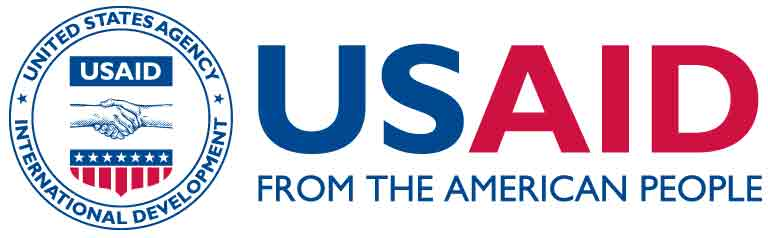  EMERGENCY APPLICATION GUIDELINESINDICATOR HANDBOOK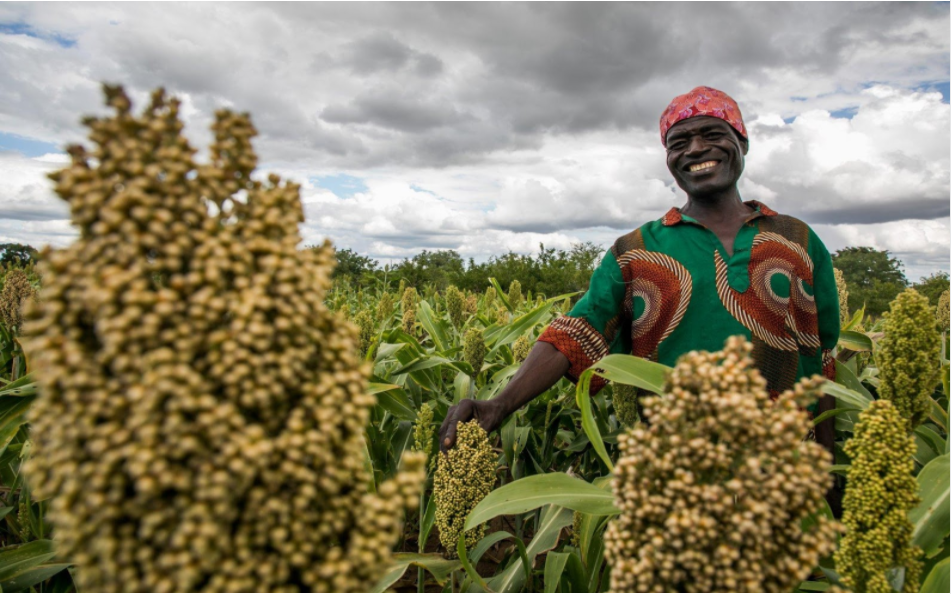 REVISION DATE:  MARCH 17, 2023	USAID/BHA Emergency Application GuidelinesIndicator HandbookRecord of ChangeThe following changes have been made to the Guidelines since the October 2022 release. Applicants must incorporate these changes into their applications. The most recent changes are listed first in the table below and marked in yellow highlighting in the body.TABLE OF CONTENTSACRONYMS AND ABBREVIATIONSANC	Antenatal CareARI	Acute Respiratory InfectionBCC	Behavior Change CommunicationsBHA	Bureau for Humanitarian AssistanceCAHW	Community-based Animal Health WorkerCALP	Cash Learning PartnershipCBO	Community-Based OrganizationCFR	Case Fatality RatioCFW	Cash for WorkCHW	Community Health WorkerCMAM	Community Management of Acute MalnutritionCMR	Clinical Management of RapeCNA	Child No AdultCSB+	Corn Soy Blend PlusDHS	Demographic and Health SurveyDRM	Disaster Risk ManagementDRR	Disaster Risk ReductionEML	Essential Medicines ListEPI	Expanded Program of ImmunizationsERMS	Economic Recovery and Market SystemsEWARN/S	Early Warning and Response Network/SystemsFBF	Fortified Blended FoodFCS	Food Consumption ScoreFFP	USAID Office of Food For Peace, now BHAFGD	Focus Group DiscussionFNM	Female No MaleFRC	Free Residual ChlorineF&M 	Female and MaleGAM	Global Acute MalnutritionGBV	Gender-Based ViolenceGIS	Geographic Information SystemGMP	Growth Monitoring and PromotionHA           	Humanitarian Assistance HCIMA       	Humanitarian Coordination, Information Management, and AssessmentsHF	Health FacilityHH	HouseholdHHS	Household Hunger ScaleHHWT	Household Water TreatmentHP	Humanitarian PartnerHPSAA        	Humanitarian Policy, Studies, Analysis, or ApplicationsHVCA	Hazard, Vulnerability and Risk Capacity AssessmentIDP	Internally Displaced PersonIEC	Information, Education, CommunicationIFA	Iron and Folic AcidIMCNI	Integrated Management of Childhood and Neonatal IllnessIP	Implementing PartnerIPC	Infection Prevention and ControlITM	Insect-Treated MaterialsITPS	Insect-Treated Plastic Sheeting ITT	Indicator Tracking TableIYCF	Infant and Young Children FeedingKG	KilogramKII	Key Informant InterviewLCS	Livelihood Coping StrategyLLIN	Long-Lasting Insecticide-Treated NetLNS	Lipid-based Nutrient SupplementLOA	Life of AwardMAM	Moderate Acute MalnutritionMDD-C	Minimum Dietary Diversity - ChildrenMDD-W	Minimum Dietary Diversity - WomenM&E          	Monitoring and EvaluationMEB	Minimum Expenditure BasketMFI	Microfinance InstitutionMHM	Menstrual Hygiene ManagementMISP	Minimum Initial Service PackageMNF	Male No FemaleMNP	Multiple Micronutrient PowderMOH	Ministry of HealthMPCA	Multipurpose Cash AssistanceMSE	Micro and Small EnterpriseMT	Metric TonMUAC	Mid-Upper Arm CircumferenceM&E	Monitoring and EvaluationNCD	Non-Communicable DiseaseNFI	Non-Food ItemNGO	Non-Governmental OrganizationODF	Open Defecation FreeORI	Outbreak Response ImmunizationsORS	Oral Rehydration SaltsOTP	Outpatient Therapeutic Feeding ProgramPDM	Post-Distribution MonitoringPHC	Primary Health CarePIO	Public International OrganizationPIRS	Performance Indicator Reference SheetPLW	Pregnant and Lactating WomenPNC	Postnatal CarePOU	Point of UseR	RequiredRH	Reproductive HealthRiA	Required if ApplicablerCSI	Reduced Coping Strategies IndexROSCA	Rotating Credit and Savings AssociationRUSF	Ready-To-Use Supplementary FoodRUTF	Ready-To-Use Therapeutic FoodS&S	Shelter and SettlementsSBC	Social Behavior ChangeSC	Stabilization CenterSDB	Safe and Dignified BurialSFP	Supplementary Feeding ProgramSILC	Savings and Internal Lending CommunitiesSIS	Supplemental Immunization ActivitiesSMART	Standardized Monitoring and Assessment of Relief and TransitionsSPS	Standardized Program StructureSTI	Sexually Transmitted InfectionTB	TuberculosisVIP	Ventilated Improved Pit LatrineVSLA	Village Savings and Loan AssociationWASH	Water, Sanitation and HygieneWFP	World Food ProgramWHO	World Health OrganizationWSP	Water Safety PlanINTRODUCTIONThe USAID Bureau for Humanitarian Assistance (BHA) Emergency Application Guidelines (EAG) Indicator Handbook is one of the three core documents comprising the EAG, along with the Common Requirements and Sector Requirements. The Indicator Handbook provides the performance indicator reference sheets (PIRS) for BHA emergency indicators.The Handbook provides guidance on applicability criteria for each BHA emergency indicator, and guidance on what you must include in custom indicator PIRSs. Each PIRS describes: Key terms in each indicator,How you must calculate the indicator,How you must report disaggregates,How you must collect the data, and Any additional, external resources that may be useful for understanding how to use the indicator in practice. BHA’s Emergency Application Guidelines, including this Indicator Handbook, apply only to non-competitive applications from nongovernmental organizations (NGOs). For Resilience Food Security Activities (RFSA) or legacy Development Food Security Activities (DFSA), refer to the USAID/BHA RFSA webpage: Indicator Handbook Part I: Indicators for Baseline and Endline Surveys (August 2021) and Indicator Handbook Part II: Monitoring Indicators (August 2021) for PIRSs and guidance on indicators you will use to monitor or evaluate. HOW THIS HANDBOOK IS ORGANIZED This Handbook contains five sections. Section 1 provides important information about how to use this Handbook and how common terms used across many PIRSs are defined. It includes a summary table of all BHA emergency indicators. Section 2 includes the PIRSs for activities with a Food Security purpose. Section 3 includes PIRSs for 15 sub-sections—one for each BHA sector—which are organized alphabetically. Section 4 includes PIRSs for keyword indicators that are not affiliated with a specific sector. Section 5 includes an annotated PIRS template you may use to create custom indicator PIRSs. BHA encourages you to use the PIRS template provided in this Handbook, but you may use other formats as long as you include the required information.Several BHA indicators are used in more than one sub-sector and/or Food Security. Table 2. Performance Indicator Reference Sheet List includes a list of all indicators by sector, keyword, and Food Security section. The PIRS for each indicator only appears once in the Handbook: It is located in the section/sub-section where you are most likely to use/reference that indicator. INDICATOR NUMBERS Each BHA emergency indicator has a unique alphanumeric identifier. Food Security indicators are identified by “FS” plus a two-digit number (i.e., FS01, FS02, FS03). All sector indicators are identified by a single letter plus a two-digit number (e.g., Health indicators are H01, H02, H03). Keyword indicators are identified by the letter “K.” Table 1. List of Indicator Sections and Associated Numbers outlines the lettering system used for BHA indicators.You should use the letter “C” to designate custom indicators within your Indicator Tracking Table (ITT). For example, if you use three custom indicators, you should number these as C01, C02, and C03 respectively. You should create a PIRS for each custom indicator and include the unique indicator number at the top of the PIRS. Section 5 includes an annotated PIRS template you should use when creating custom indicator PIRSs. Table 1. List of Indicator Sections and Associated Numbers*Humanitarian Policy, Studies, Analysis, or Applications (HPSAA) and Monitoring and Evaluation (M&E) do not have indicator numbers associated with them, so you should designate these with “C” for custom. APPLICABILITY CRITERIAYou must select "Required," “Required-Select 2,” “Required-Select 3,” and "Required if Applicable" indicators for each sector and sub-sector you propose in your activity. Optional indicators are up to your discretion. Some sectors and sub-sectors require custom indicators. KEY TERMS AND DEFINITIONSThe following terms and definitions appear in many of the PIRS in this Handbook. You should carry these definitions over into any custom PIRS you create. If you wish to change the definition of any of the following terms, you must include the modified definition within the PIRS and highlight any sections or text you modified.Refer to the Common Requirements for definitions of key terms not included below (e.g., Purpose, Sub-Purpose, Intermediate Outcome, Output, Outcome, Assumptions, Baseline, Endline, Final Evaluation, Data/Source Methods). BHA uses the definitions for terms such as activity, program, and project found in USAID’s Automated Directive System 201 (October 2020). Beneficiaries are individuals, households, communities, institutions, or groups that receive significant commodities, services, and/or other support as a direct result of activity interventions (e.g., resource transfers, water-point rehabilitation). An individual beneficiary is counted if they come into direct contact with the activity’s intervention. The intervention needs to be significant, meaning the individual should not be counted if they merely contacted or were touched by an activity through brief attendance at a meeting or gathering. An intervention is significant if one can reasonably expect–and hold the implementing partner responsible for–achieving progress toward changes in behaviors or other outcomes for these individuals, based on the level of services and/or commodities provided or accessed. Community is generally defined as a group of households that have a defined geographic area; are linked by social, economic, and/or cultural ties; and share a common leadership or governmental structure. Communities in which BHA activities operate are often at the lower end of the governmental/administrative spectrum (e.g., towns, villages, hamlets, neighborhoods). An internally displaced persons (IDP) camp (or its subdivisions, in the case of large camps) is considered a community. Since the meaning of a community is highly contextual, you should adapt this definition to the activity setting and ensure that definition is applied consistently throughout the life of the activity. You should customize the definition of community in the Definition section of the PIRS, as needed.Gender is the socially constructed set of roles, rights, responsibilities, entitlements, and behaviors associated with being a woman or a man in societies. The social definitions of what it means to be masculine or feminine, and negative consequences for not adhering to those expectations, vary among cultures, change over time, and often intersect with other factors such as age, class, disability, ethnicity, race, religion, and sexual orientation.Gendered Household Type refers to the individual members that comprise a household. Household-level indicators are disaggregated by the following categories: Adult Female and Adult Male (F&M); Adult Female, No Adult Male (FNM); Adult Male, No Adult Female (MNF); and Child, No Adults (CNA). The exact age cutoff for defining “child” should be based on what the national statistical service in each country or USAID Mission uses.F&M: At least one adult female and at least one adult male. This designation may include households with multiple adults of different genders, such as polygamous households or those with adults from multiple generations (e.g., an adult, unpartnered woman who shares a household with her elderly father). FNM: At least one adult female and no adult males. This designation may include households with more than one adult female, such as households with two adult female domestic partners or spouses, or an adult female who shares a household with her elderly mother. MNF: At least one adult male and no adult females. This designation may include households with more than one adult male, such as households with two adult male domestic partners or spouses, or an adult male who shares a household with his adult sons. CNA: Only children and no adults. The local age of adulthood varies by country, so this designation may differ depending on the country context. BHA does not use the “female-headed” or “male-headed” designations since it is not appropriate to monitor, study, or otherwise generate insights about gender inequality by comparing households by the gender of the so-called “head” of the household. Many women live in so-called “male-headed” households and are still deprived in specific and detrimental ways. In addition, men are rarely designated as the domestic partner or spouse of adult women in “female-headed” households. While the concept of male headship may roughly proxy the socio-economic conditions of many adult men, the concept of female headship does not reflect the socio-economic conditions for the vast majority of adult women. Furthermore, the concept of headship assumes an equal share of, or access to, resources between household members. While this may hold true for some critical resources–such as housing, land, or a household latrine–non-durable items such as food or cash are often not divided up evenly among household members. Household is a person or group of persons that usually live and eat together; i.e., from the same pot. This can include living in shared space (a physical structure or compound) and sharing critical resources such as water, hygiene or sanitation facilities, or food preparation areas. Rural and Urban/Peri-Urban should be defined per the definitions used by the national statistical service in each country or USAID Mission. Typically, rural areas are characterized by lower population densities and greater reliance on agriculture for food consumption and livelihoods, whereas urban/peri-urban areas are characterized by higher population densities and a wider range of livelihood opportunities.Sex is the classification of people as male or female. At birth, infants are assigned a sex based on a combination of bodily characteristics including chromosomes, hormones, internal reproductive organs, and genitalia. As indicated in the Common Requirements, all people-level indicators must be disaggregated by sex; this requirement includes BHA emergency indicators as well as any custom indicators. LIFE OF AWARD VALUESThe Life of Award (LOA) section of each PIRS describes how you will tabulate the final value(s) for that indicator. In general, LOA values are determined based on how you report the indicator and how you collect data:Count: Individuals or other entities collected using routine monitoring methods, the LOA value is the unique value of individuals, households, or communities counted over the entire life of the award without double counting. For non-individual-level indicators, the LOA value typically is the sum across the reporting periods; examples include metric tons of commodities, campaigns, drills, strategies, plans, and assessments. Percent (i.e., “percent of …”): collected using routine monitoring methods, the LOA value is typically the sum of all numerator values divided by the sum of all denominator values collected over the entire life of the award. Survey: For all indicators collected using beneficiary-based or population-based surveys, the LOA value should be the value collected during the last survey. You are strongly encouraged to maintain a relational database as part of routine monitoring throughout the activity to record participation by or interactions with individuals, households, groups, communities, or other entities. For example, you should use this database to track unique individuals who participate in trainings, including the dates and duration of trainings. Doing so will enable you to generate an LOA count of unique individuals who received any training throughout the award without double counting. DISAGGREGATION AND REPORTINGDisaggregation requirements are clearly defined in the Disaggregation section of each PIRS, which articulates the data needed for data entry in Award Results Tracking (ART) and reporting. For most individual-level indicators, BHA requires disaggregation by sex, with the categories of Female and Male. Many individual-level indicators also require disaggregates by age, as articulated in the PIRS. Disability status is an optional disaggregation that you may use when feasible and appropriate. Some household-level indicators include required or recommended disaggregation using the Gendered Household Type categories discussed above: Adult Female and Adult Male (F&M)Adult Female, No Adult Male (FNM)Adult Male, No Adult Female (MNF)Child, No Adult (CNA). You may include additional household or family classification types as appropriate and relevant given the operational, security, and cultural context (e.g., polygamous). Disaggregation requirements for non-people indicators are clearly articulated in the PIRS. You must use these standard disaggregations unless there is a clear and justifiable reason for not doing so. You must consider additional levels of disaggregation for all BHA and custom indicators when these disaggregations will support performance monitoring.Some indicators may have more than one disaggregation (e.g., sex and age). Some indicators may also include a disaggregation that is further disaggregated or “nested” up to three different levels (e.g., disaggregating by health condition by sex within age groups). Nested disaggregations are denoted by Levels. If a disaggregation is Level 2 and beyond, it is nested within Level 1. The Disaggregation section of the PIRS articulates how you should report nested disaggregates in the ITT. Other additional reporting requirements are also mentioned in the Disaggregation section. DATA COLLECTION METHODSEach PIRS indicates a recommended data collection method from the following options: Beneficiary-based baseline/endline survey;Beneficiary-based monitoring survey (e.g., post-distribution monitoring); Population-based survey;Routine monitoring; or Secondary data. Refer to BHA Emergency M&E Guidance (January 2022) for additional guidance on each method.The symbols next to indicators in the table below show representative surveys that are recommended per the BHA PIRS:◆ Measured by representative beneficiary or population-based baseline/endline surveys ◇ Measured by representative beneficiary-based monitoring surveys (e.g., PDM)🞛 Measured by either representative baseline/endline surveys or beneficiary-based monitoring surveys (e.g., PDM)Table 2. PERFORMANCE INDICATOR REFERENCE SHEET LISTPERFORMANCE INDICATOR REFERENCE SHEETS - FOOD SECURITYPERFORMANCE INDICATOR REFERENCE SHEETS - BY SECTORAGRICULTUREDISASTER RISK REDUCTION POLICY AND PRACTICE ECONOMIC RECOVERY AND MARKET SYSTEMSFOOD ASSISTANCEHEALTHHUMANITARIAN COORDINATION AND INFORMATION MANAGEMENT, AND ASSESSMENTSHUMANITARIAN POLICY, STUDIES, ANALYSIS, OR APPLICATIONSThere are no standard BHA indicators for the Humanitarian Policy, Studies, Analysis, or Applications (HPSAA) sector; the partner must develop custom indicators for each sub-sector according to the requirements below. Please note: the table below does not include indicator numbers since the table summarizes custom indicator requirements, not standard BHA indicators (as is the case in other sectors within this handbook). Partners should number each custom indicator using the letter “C” plus a letter, i.e., “C02” would be the second custom indicator that appears in the Indicator Tracking Table. Use the custom Indicator PIRS template when creating custom indicator PIRSs.LOGISTICSMONITORING AND EVALUATIONThere are no standard BHA indicators for the Monitoring and Evaluation sector. The partner must, however, use custom indicators for each sub-sector according to the requirements in the table below. Please note: the table below does not include indicator numbers since the table summarizes indicator requirements, not standard BHA indicators (as is the case in other sectors within this handbook). Partners should number each custom indicator using the letter “C” plus a letter, i.e., “C01” would be the first custom indicator that appears in the Indicator Tracking Table. Use the custom Indicator PIRS template when creating custom indicator PIRSs. MULTIPURPOSE CASH ASSISTANCEUSAID Commitment to the Grand Bargain process: The Multipurpose Cash Assistance (MPCA) indicators represent USAID’s adoption of the Grand Bargain Cash Workstream Multipurpose Cash Outcome Indicators and Guidance document in its 2022 revision.    The PIRS do not cover all of the indicators in the Grand Bargain Cash Workstream Multipurpose Cash Outcome Indicators document, as USAID has not currently adopted all of the indicators. Applicants and partners are free to propose other indicators from the document as custom indicators.The CALP Network guide, Monitoring 4 CTP: Monitoring Guidance for CTP in Emergencies, may be useful for many aspects of designing a Monitoring and Evaluation (M&E) plan for a multipurpose cash intervention.  Selection and applicability of MPCA Indicators:Partners should collect and report on the three required MPC indicators (M01, M02, and M03). In addition, partners must pick three of the indicators between FS01 and M11 - M15. These should be selected based upon the identified needs and people’s priorities - using MEB/transfer value categories or amounts may be helpful. Additional sectoral indicators may be selected if desired, based on the implementing agencies’ program objectives or areas of concern, and other factors. For one-time emergency distributions unlikely to yield outcomes in three areas, you may select fewer. NUTRITIONPROTECTIONTSHELTER AND SETTLEMENTSNATURAL HAZARDS AND TECHNOLOGICAL RISKSWATER, SANITATION, AND HYGIENE tPERFORMANCE INDICATOR REFERENCE SHEETS FOR KEYWORD INDICATORSPERFORMANCE INDICATOR REFERENCE SHEETS TEMPLATE FOR CUSTOM INDICATORSDate of ChangeSectionChange3/17/2023H25 and H26 (Pharmaceuticals)Minor changes.Sector/Sub-Sector*LetterFood SecurityFSAgricultureADisaster Risk Reduction Policy and PracticeDEconomic Recovery and Market SystemsEFood AssistanceFHealthHHumanitarian Coordination, Information Management, & AssessmentsIHumanitarian Policy, Studies, Analysis, or Applications (HPSAA)*LogisticsLMonitoring and Evaluation (M&E)*Multipurpose Cash AssistanceMNutritionNProtectionPShelter and SettlementsSNatural Hazards and Technological RisksTWater, Sanitation, and HygieneWKeywords: Cash, Climate, Vouchers and In-kindK#Applica-bilityIndicatorPageFood SecurityFood SecurityFood SecurityFood SecurityFS01Required if ApplicablePercent of households with poor, borderline, and acceptable Food Consumption Score (FCS) 🞛28FS02Required if ApplicableMean and median Reduced Coping Strategies Index (rCSI) scores 🞛32FS03Required if ApplicablePercent of households with moderate and severe Household Hunger Scale (HHS) scores 🞛35FS04Required if ApplicableNumber of individuals (beneficiaries) participating in BHA food security activities38AgricultureAgricultureAgricultureAgricultureImproving Agricultural ProductionImproving Agricultural ProductionImproving Agricultural ProductionImproving Agricultural ProductionA01RequiredNumber of individuals (beneficiaries) directly benefiting from improving agricultural production 41A02RequiredNumber of hectares under improved management practices or technologies with BHA assistance ◆42A03RequiredNumber of individuals (beneficiaries) who have applied improved management practices or technologies with BHA assistance43A04RequiredNumber of beneficiary households using improved post-harvest storage practices ◆46A05OptionalPercent of households with access to sufficient seed to plant ◆47Seed System SecuritySeed System SecuritySeed System SecuritySeed System SecurityA04RequiredNumber of beneficiary households using improved post-harvest storage practices ◆46A05RequiredPercent of households with access to sufficient seed to plant ◆47A06RequiredNumber of individuals (beneficiaries) directly benefiting from seed systems/agricultural input activities49IrrigationIrrigationIrrigationIrrigationA07RequiredNumber of hectares under irrigation resulting from irrigation interventions50A08RequiredNumber of individuals (beneficiaries) directly benefiting from irrigation interventions51A09RequiredLength of irrigation system implemented from irrigation interventions52Pest and PesticidesPest and PesticidesPest and PesticidesPest and PesticidesA10RequiredNumber and percent of hectares protected against disease or pest attacks ◆53A11RequiredNumber of individuals (beneficiaries) trained in appropriate crop protection practices55A12RequiredPercent of individuals (beneficiaries) who received training who are practicing appropriate crop protection procedures ◇56LivestockLivestockLivestockLivestockA13RequiredNumber of individuals (beneficiaries) benefiting from livestock activities58A14RequiredNumber of animals benefiting from livestock activities59A15RequiredAverage number of animals owned per individual ◇60A16OptionalNumber of individuals (beneficiaries) trained in livestock62Fisheries and AquacultureFisheries and AquacultureFisheries and AquacultureFisheries and AquacultureA17RequiredNumber of individuals (beneficiaries) benefiting from fisheries/aquaculture activities63A18RequiredNumber of fisheries/aquaculture productive assets reconstructed/repaired64A19RequiredNumber of kilograms of aquatic resources harvested ◆65A20OptionalNumber of individuals (beneficiaries) trained in fisheries/aquaculture66Veterinary Pharmaceuticals and Medical CommoditiesVeterinary Pharmaceuticals and Medical CommoditiesVeterinary Pharmaceuticals and Medical CommoditiesVeterinary Pharmaceuticals and Medical CommoditiesA21RequiredNumber of animals treated or vaccinated67A22RequiredNumber of animal disease outbreaks68A23RequiredNumber of veterinary facilities out of stock of any of the veterinary medical commodity tracer products, for longer than one week70A24OptionalNumber of individuals trained in veterinary medical commodity supply chain management72Disaster Risk ReductionDisaster Risk ReductionDisaster Risk ReductionDisaster Risk ReductionBuilding Community Awareness/MobilizationBuilding Community Awareness/MobilizationBuilding Community Awareness/MobilizationBuilding Community Awareness/MobilizationD01Required  if Applicable Number of individuals in the communities mobilized who completed a participatory hazard, vulnerability and capacity assessment73D02Required  if Applicable Number of community action plans developed based on participatory hazard, vulnerability and capacity assessment75D03Required  if Applicable Number of public awareness campaigns and/or drills completed76D04Required  if Applicable Number of individuals reached through public awareness campaigns and/or participating in drills77D05Required  if Applicable Percent of individuals perceiving/recognizing a high likelihood of being severely affected by specific hazard ◆78Capacity Building and TrainingCapacity Building and TrainingCapacity Building and TrainingCapacity Building and TrainingD06RequiredNumber of individuals trained in disaster preparedness, DRR and/or DRM79D07RequiredPercent of individuals who retain disaster preparedness, DRR and/or DRM skills and knowledge two months after training ◇81D08Required if ApplicableNumber of individuals trained in First Aid, Search and Rescue or health related Disaster Risk Reduction interventions83Global Advocacy and EngagementGlobal Advocacy and EngagementGlobal Advocacy and EngagementGlobal Advocacy and EngagementD09RequiredNumber of jointly organized events that raise DRR awareness and support and/or increase collaboration for advancing DRR 85D10RequiredNumber of attendees at jointly organized events that raise DRR awareness and support and/or collaboration for advancing DRR 86D11RequiredNumber of documents, plans, joint publications and/or agreements written or revised to reflect improved DRR policy or practice87Integration/Enhancement within Education Systems and ResearchIntegration/Enhancement within Education Systems and ResearchIntegration/Enhancement within Education Systems and ResearchIntegration/Enhancement within Education Systems and ResearchD12RequiredNumber of DRR curricula developed88D13RequiredNumber of students trained in disaster preparedness, DRR and/or DRM89D14RequiredPercent of students who retain disaster preparedness, DRR and/or DRM skills and knowledge two months after training ◇90Policy and PlanningPolicy and PlanningPolicy and PlanningPolicy and PlanningD15RequiredNumber of DRR strategies, policies, disaster preparedness, and contingency response plans written or revised to reflect improved information and procedures 92D16RequiredNumber of DRR strategies, policies, disaster preparedness and contingency response plans that are being adopted or utilized by communities and/or governments93Economic Recovery and Market SystemsEconomic Recovery and Market SystemsEconomic Recovery and Market SystemsEconomic Recovery and Market SystemsLivelihoods RestorationLivelihoods RestorationLivelihoods RestorationLivelihoods RestorationE01RequiredNumber of individuals assisted through livelihoods restoration activities94E02RequiredPercent of beneficiaries reporting net income from their livelihoods95New Livelihoods DevelopmentNew Livelihoods DevelopmentNew Livelihoods DevelopmentNew Livelihoods DevelopmentE02RequiredPercent of beneficiaries reporting net income from their livelihoods95E03RequiredNumber of individuals assisted through new livelihoods development activities97E04RequiredPercent of beneficiaries actively practicing their new livelihoods98E05Required if ApplicableNumber of full-time equivalent off-farm jobs created with BHA assistance99E06Required if ApplicablePercent of beneficiaries in BHA-assisted activities designed to increase access to productive economic resources who are youth (15-29)101Market System StrengtheningMarket System StrengtheningMarket System StrengtheningMarket System StrengtheningE07RequiredEstimated number of vulnerable disaster-affected individuals indirectly assisted through market system rehabilitation activities103E08Required if ApplicableAmount of market infrastructure rehabilitated by type (kilometers of market feeder roads, kilometers of ditches, kilometers of irrigation canals; number of bridges; other)105E09Required if ApplicableTotal number of critical market actors directly assisted through market system rehabilitation activities106Financial ServicesFinancial ServicesFinancial ServicesFinancial ServicesE10RequiredNumber of individuals and/or MSEs participating in financial services with BHA assistance107E11RequiredPercent of financial service accounts/groups supported by BHA that are functioning properly109Temporary EmploymentTemporary EmploymentTemporary EmploymentTemporary EmploymentE12RequiredNumber of individuals participating in CFW interventions111Food AssistanceFood AssistanceFood AssistanceFood AssistanceFood AssistanceConditional Food AssistanceConditional Food AssistanceConditional Food AssistanceConditional Food AssistanceConditional Food AssistanceF01F01Required if ApplicableNumber of beneficiaries receiving food assistance 112F02F02Required if ApplicablePercent of households where women/men reported participating in decisions on the use of food assistance 🞛114F03F03Required if ApplicablePercent of food assistance decision-making entity members who are women118FS01FS01Required if ApplicablePercent of households with poor, borderline, and acceptable Food Consumption Score (FCS) 🞛28FS02FS02Required if ApplicableMean and median Reduced Coping Strategies Index (rCSI) 🞛32FS03FS03Required if ApplicablePercent of households with moderate and severe Household Hunger Scale (HHS) scores 🞛35Unconditional Food AssistanceUnconditional Food AssistanceUnconditional Food AssistanceUnconditional Food AssistanceUnconditional Food AssistanceF01F01Required if ApplicableNumber of beneficiaries receiving food assistance 112F02F02Required if ApplicablePercent of households where women/men reported participating in decisions on the use of food assistance 🞛114F03F03Required if ApplicablePercent of food assistance decision-making entity members who are women118FS01FS01Required if ApplicablePercent of households with poor, borderline, and acceptable Food Consumption Score (FCS) 🞛28FS02FS02Required if ApplicableMean and median Reduced Coping Strategies Index (rCSI) 🞛32FS03FS03Required if ApplicablePercent of households with moderate and severe Household Hunger Scale (HHS) scores 🞛35Cooked MealsCooked MealsCooked MealsCooked MealsCooked MealsF02F02Required if ApplicablePercent of households where women/men reported participating in decisions on the use of food assistance 🞛114F03F03Required if ApplicablePercent of food assistance decision-making entity members who are women118F04F04Required if ApplicableNumber of cooked meals distributed 120FS01FS01Required if ApplicablePercent of households with poor, borderline, and acceptable Food Consumption Score (FCS) 🞛28FS02FS02Required if ApplicableMean and median Reduced Coping Strategies Index (rCSI) 🞛32FS03FS03Required if ApplicablePercent of households with moderate and severe Household Hunger Scale (HHS) scores 🞛35HealthHealthHealthHealthHealthHealth Systems SupportHealth Systems SupportHealth Systems SupportHealth Systems SupportHealth Systems SupportH01RequiredRequiredNumber of health facilities supported121H02RequiredRequiredPercent of total weekly surveillance reports submitted on time by health facilities122H03Required if ApplicableRequired if ApplicableNumber of health facilities rehabilitated124H04Required if ApplicableRequired if ApplicableNumber of health care staff trained125Essential Health Services Essential Health Services Essential Health Services Essential Health Services H05RequiredNumber of outpatient consultations127H06Required if ApplicableNumber of Community Health Workers (CHW) supported (total within activity area and per 10,000 population)129H07Required if ApplicableNumber and percent of deliveries attended by a skilled attendant131H08Required if ApplicableNumber and percent of pregnant women who have attended at least two complete antenatal clinics133H09Required if ApplicableNumber and percent of newborns that receive postnatal care within 3 days of delivery135H10Required if ApplicableNumber of cases of sexual violence treated137H11Required if ApplicableNumber of consultations for communicable disease 139H12Required if ApplicableNumber of consultations for non-communicable diseases140H13Required if ApplicableNumber of consultations for any mental health condition141H14Required if ApplicableNumber of consultations for trauma-related injuries142H15Required if ApplicableNumber and percent of community members who can recall target health education messages ◆143H16Required if ApplicableNumber of children under five years of age who received community-based treatment for common childhood illnesses145Higher Level CareHigher Level CareHigher Level CareHigher Level CareH17RequiredNumber of hospitalizations147H18RequiredCase fatality ratio148H19Required if ApplicableNumber and percent of deliveries by caesarean section150Public Health EmergenciesPublic Health EmergenciesPublic Health EmergenciesPublic Health EmergenciesH04RequiredNumber of health care staff trained125H20RequiredPercent of target population who can recall 2 or more protective measures ◆152H21Required if ApplicableNumber of IPC-focused supervision visits conducted154H22Required if ApplicableNumber of safe and dignified burials completed 156Pharmaceuticals and other Medical CommoditiesPharmaceuticals and other Medical CommoditiesPharmaceuticals and other Medical CommoditiesPharmaceuticals and other Medical CommoditiesH23RequiredNumber of individuals trained in medical commodity supply chain management157H24RequiredNumber of health facilities out of stock of any medical commodity tracer products, for longer than one week, 7 consecutive days159H25Required if ApplicableNumber of individuals treated for the restricted use indication161H26Required if ApplicableQuantity of pharmaceuticals purchased to treat individuals for the restricted use indications163H27Required if ApplicableNumber of individuals treated with each approved non-BHA EML pharmaceutical165Humanitarian Coordination and Information Management, and AssessmentsHumanitarian Coordination and Information Management, and AssessmentsHumanitarian Coordination and Information Management, and AssessmentsHumanitarian Coordination and Information Management, and AssessmentsCoordinationCoordinationCoordinationCoordinationI01Required if ApplicableNumber of humanitarian organizations actively coordinating in the proposed area of work166I02Required if ApplicableNumber of humanitarian organizations actively participating in inter-agency coordination mechanisms167I03Required if ApplicableNumber and percent of humanitarian organizations participating in joint assessments168I04Required if ApplicableNumber of other key actors actively participating in humanitarian coordination mechanisms170I05Required if ApplicableNumber of humanitarian organizations that received joint assessment information173I06Required if ApplicableNumber of needs assessments coordinated with other clusters, agencies, or work groups174Information ManagementInformation ManagementInformation ManagementInformation ManagementI07RequiredNumber and percent of humanitarian organizations utilizing information management services  175I08RequiredNumber and percent of humanitarian organizations directly contributing to information products177I09RequiredNumber of products made available by BHA-funded information management services that are accessed by stakeholders179Coordinated Needs Assessments Coordinated Needs Assessments Coordinated Needs Assessments Coordinated Needs Assessments I10RequiredAverage number of humanitarian assistance sectors involved in the coordinated needs assessment process per assessment 180I11RequiredAverage number of humanitarian actors involved in the coordinated needs assessment process per assessment 182I12RequiredAverage number of days elapsed from the coordinated needs assessment inception date to release of the first edition of the coordinated needs assessment report per assessment 184RequiredInclude one custom indicator to measure outcomes related to the proposed coordinated needs assessment activities must be included for this subsector. Use the Custom Indicator PIRS templateInclude one custom indicator to measure outcomes related to the proposed coordinated needs assessment activities must be included for this subsector. Use the Custom Indicator PIRS templateHumanitarian Policy, Studies, Analysis, or Applications (HPSAA) (See the Humanitarian Policy, Studies, Analysis, or Applications section for requirements.)Humanitarian Policy, Studies, Analysis, or Applications (HPSAA) (See the Humanitarian Policy, Studies, Analysis, or Applications section for requirements.)Humanitarian Policy, Studies, Analysis, or Applications (HPSAA) (See the Humanitarian Policy, Studies, Analysis, or Applications section for requirements.)Humanitarian Policy, Studies, Analysis, or Applications (HPSAA) (See the Humanitarian Policy, Studies, Analysis, or Applications section for requirements.)Applied Research and StudiesApplied Research and StudiesApplied Research and StudiesApplied Research and StudiesRequiredRequiredInclude one custom output indicator specific to the activities proposed (e.g., number of articles, publications, or products prepared).Include one custom output indicator specific to the activities proposed (e.g., number of articles, publications, or products prepared).RequiredRequiredInclude one custom outcome indicator specific to the activities proposed (e.g., number of articles, publications, or products published or shared within the Humanitarian Assistance (HA) community).Include one custom outcome indicator specific to the activities proposed (e.g., number of articles, publications, or products published or shared within the Humanitarian Assistance (HA) community).Capacity Building, Training, and Technical AssistanceCapacity Building, Training, and Technical AssistanceCapacity Building, Training, and Technical AssistanceCapacity Building, Training, and Technical AssistanceRequiredRequiredInclude one custom output indicator specific to the activities proposed.  Include one custom output indicator specific to the activities proposed.  RequiredRequiredInclude one custom outcome indicator specific to the activities proposed (e.g., percent of participants demonstrating increased knowledge related to trainings/capacity building sessions).Include one custom outcome indicator specific to the activities proposed (e.g., percent of participants demonstrating increased knowledge related to trainings/capacity building sessions).Guidelines Development, Toolkits, and ResourcesGuidelines Development, Toolkits, and ResourcesGuidelines Development, Toolkits, and ResourcesGuidelines Development, Toolkits, and ResourcesRequiredRequiredInclude one custom output indicator specific to the activities proposed (e.g., number of events convened; number of guidelines or toolkits developed).Include one custom output indicator specific to the activities proposed (e.g., number of events convened; number of guidelines or toolkits developed).RequiredRequiredInclude one custom outcome indicator specific to the activities proposed.Include one custom outcome indicator specific to the activities proposed.Thought Leadership and PolicyThought Leadership and PolicyThought Leadership and PolicyThought Leadership and PolicyRequiredRequiredInclude one custom output indicator specific to the activities proposed (e.g., number of workshops/conferences convened or number of participants in proposed activity).Include one custom output indicator specific to the activities proposed (e.g., number of workshops/conferences convened or number of participants in proposed activity).RequiredRequiredInclude one custom outcome indicator specific to the activities proposed (e.g., percentage of participants demonstrating increased knowledge related to workshop/conference topic).Include one custom outcome indicator specific to the activities proposed (e.g., percentage of participants demonstrating increased knowledge related to workshop/conference topic).Logistics	Logistics	Logistics	Logistics	Acquisition and StorageAcquisition and StorageAcquisition and StorageAcquisition and StorageL01Required if ApplicableAverage completion rate of line items procured by implementing partner following approved institutional procurement and quality policies187L02Required if ApplicableWeight, volume and duration of commodities using storage services189Transport (Air/Land/Sea)Transport (Air/Land/Sea)Transport (Air/Land/Sea)Transport (Air/Land/Sea)L03Required if ApplicableQuantity of people transported through multimodal carriers191L04Required if ApplicableWeight, volume and duration of commodities transported through multimodal carriers193Monitoring and Evaluation (See the Monitoring and Evaluation section for indicator requirements.)	Monitoring and Evaluation (See the Monitoring and Evaluation section for indicator requirements.)	Monitoring and Evaluation (See the Monitoring and Evaluation section for indicator requirements.)	Monitoring and Evaluation (See the Monitoring and Evaluation section for indicator requirements.)	Advancing Evaluation for Humanitarian AssistanceAdvancing Evaluation for Humanitarian AssistanceAdvancing Evaluation for Humanitarian AssistanceAdvancing Evaluation for Humanitarian AssistanceRequiredRequiredInclude one custom output indicator specific to the activities proposed (e.g., number of evaluations conducted; or number of organizations receiving evaluation products disseminated by the activity).Include one custom output indicator specific to the activities proposed (e.g., number of evaluations conducted; or number of organizations receiving evaluation products disseminated by the activity).RequiredRequiredInclude one custom outcome indicator specific to the activities proposed (e.g., number of organizations utilizing evaluation findings).Include one custom outcome indicator specific to the activities proposed (e.g., number of organizations utilizing evaluation findings).Monitoring & Data UtilizationMonitoring & Data UtilizationMonitoring & Data UtilizationMonitoring & Data UtilizationRequiredRequiredInclude one custom output indicator specific to the activities proposed (e.g., number of individual beneficiaries or organizations utilizing the new method or approach; or number of participants trained in application of the proposed monitoring approach).Include one custom output indicator specific to the activities proposed (e.g., number of individual beneficiaries or organizations utilizing the new method or approach; or number of participants trained in application of the proposed monitoring approach).RequiredRequiredInclude one custom outcome indicator specific to the activities proposed (e.g., percentage of participants demonstrating increased knowledge related to monitoring for HA; number of organizations integrating improved monitoring methods in implementation).Include one custom outcome indicator specific to the activities proposed (e.g., percentage of participants demonstrating increased knowledge related to monitoring for HA; number of organizations integrating improved monitoring methods in implementation).Multipurpose Cash (MPC)Multipurpose Cash (MPC)Multipurpose Cash (MPC)Multipurpose Cash (MPC)M01RequiredTotal number of individuals (beneficiaries) assisted through multipurpose cash activities198M02RequiredPercent of (beneficiary) households who report being able to meet their basic needs as they define and prioritize them ◇199M03RequiredPercent of beneficiaries reporting that humanitarian assistance is delivered in a safe, accessible, accountable, and participatory manner ◇202FS01Required to Select Three from List Percent of households with poor, borderline, and acceptable Food Consumption Score (FCS) 🞛27M04Required to Select Three from List Percent of (beneficiary) households whose shelter solutions meet agreed technical and performance standards 🞛204M11Required to Select Three from List Percent of (beneficiary) households that report having minimum household items that allow all the following: comfortable sleeping, water and food storage, food preparation, cooking, eating, lighting, and clothing  🞛206M12Required to Select Three from List Percent of (beneficiary) households reporting that all household members have access to an adequate quantity of safe water for drinking, cooking, personal and domestic hygiene208M13Required to Select Three from List Percent of (beneficiary) households having access to a functioning handwashing facility with water and soap at home and essential hygiene items including menstrual hygiene products 211M14Required to Select Three from List Percent of (beneficiary) households reporting that all HH members have access to a safe, secure, clean, and well-maintained toilet, including water or anal cleansing materials213FS02OptionalMean and median Reduced Coping Strategy Index (rCSI) 🞛32FS03OptionalPercent of households with moderate and severe Household Hunger Scale (HHS) scores 🞛35M10OptionalPercent of (beneficiary) households applying Livelihoods Coping Strategies (LCS) to meet essential needs, by severity (none, Stress, Crisis, Emergency) 🞛215NutritionNutritionNutritionNutritionNutrition Sector LevelNutrition Sector LevelNutrition Sector LevelNutrition Sector LevelN01Required if ApplicableNumber of children under five (0-59 months) reached with nutrition-specific interventions through BHA217N02Required if ApplicableNumber of pregnant women reached with nutrition-specific interventions through BHA220Management of Acute Malnutrition (or Wasting)Management of Acute Malnutrition (or Wasting)Management of Acute Malnutrition (or Wasting)Management of Acute Malnutrition (or Wasting)N03RequiredNumber of health care staff trained in the prevention and management of acute malnutrition222N04RequiredNumber of supported sites managing acute malnutrition224N05RequiredNumber and percent of individuals admitted, rates of recovery, default, death, relapse, and average length of stay for individuals admitted to Management of Acute Malnutrition sites225N06Required if ApplicableNumber of Management of Acute Malnutrition sites rehabilitated228N07Required if ApplicableNumber of individuals screened for malnutrition by community outreach workers230Maternal Infant and Young Child Nutrition in EmergenciesMaternal Infant and Young Child Nutrition in EmergenciesMaternal Infant and Young Child Nutrition in EmergenciesMaternal Infant and Young Child Nutrition in EmergenciesN08RequiredPercent of infants 0-5 months of age who are fed exclusively with breast milk ◆231N09RequiredPercent of children 6–23 months of age who receive foods from 5 or more food groups ◆232N10Required if ApplicablePercent of women of reproductive age consuming a diet of minimum diversity ◆234N11Required if ApplicableNumber of individuals receiving behavior change interventions to improve infant and young child feeding practices236N12Required if ApplicableNumber of individuals receiving micronutrient supplement238Supplemental Nutrition AssistanceSupplemental Nutrition AssistanceSupplemental Nutrition AssistanceSupplemental Nutrition AssistanceN13RequiredNumber of nutritionally vulnerable individuals who receive specialized nutritious foods, cash or vouchers intended to achieve a nutritional outcome240ProtectionProtectionProtectionProtectionChild ProtectionChild ProtectionChild ProtectionChild ProtectionP01RequiredNumber of individual beneficiaries participating in child protection services245P02RequiredNumber of dollars allocated for child protection interventions 247RequiredInclude one custom indicator to measure protection outcomes of the proposed interventions. This indicator should measure and capture a decrease in children’s vulnerability, a minimized threat, a reduction of risk, or an improvement in the well-being of children who have been harmed, exploited, or abused.Include one custom indicator to measure protection outcomes of the proposed interventions. This indicator should measure and capture a decrease in children’s vulnerability, a minimized threat, a reduction of risk, or an improvement in the well-being of children who have been harmed, exploited, or abused.Prevention and Response to Gender Based Violence (GBV)Prevention and Response to Gender Based Violence (GBV)Prevention and Response to Gender Based Violence (GBV)Prevention and Response to Gender Based Violence (GBV)P03RequiredNumber of individual beneficiaries accessing gender based violence (GBV) prevention and response services248P04RequiredNumber of dollars allocated for GBV interventions250RequiredInclude one outcome indicator to measure protection outcomes of the proposed interventions. This indicator should measure and capture a decrease in the vulnerability of those who have experienced GBV or an increase in the protection environment of those who are most vulnerable to GBV. Include one outcome indicator to measure protection outcomes of the proposed interventions. This indicator should measure and capture a decrease in the vulnerability of those who have experienced GBV or an increase in the protection environment of those who are most vulnerable to GBV. Protection Coordination, Advocacy, and InformationProtection Coordination, Advocacy, and InformationProtection Coordination, Advocacy, and InformationProtection Coordination, Advocacy, and InformationP05RequiredNumber of individuals trained in protection251RequiredInclude one outcome indicator to measure protection outcomes of the proposed interventions. This indicator must capture a change in the protective environment for the affected population.Include one outcome indicator to measure protection outcomes of the proposed interventions. This indicator must capture a change in the protective environment for the affected population.Psychosocial Support ServicesPsychosocial Support ServicesPsychosocial Support ServicesPsychosocial Support ServicesP06RequiredNumber of individual beneficiaries participating in psychosocial support services253RequiredInclude one outcome indicator to measure protection outcomes of the proposed interventions. This indicator should capture a change in the psychosocial well-being of the targeted population.Include one outcome indicator to measure protection outcomes of the proposed interventions. This indicator should capture a change in the psychosocial well-being of the targeted population.Shelter and SettlementsShelter and SettlementsShelter and SettlementsShelter and SettlementsS&S Disaster Risk Reduction (DRR)S&S Disaster Risk Reduction (DRR)S&S Disaster Risk Reduction (DRR)S&S Disaster Risk Reduction (DRR)S01RequiredNumber of individuals and households benefiting from shelters incorporating DRR measures in settlements 255S02RequiredNumber and percent of individuals and households benefiting from settlements adopting DRR measures257S03Required if ApplicableNumber and percent of individuals in settlements retaining shelter and settlement DRR knowledge two months after training ◇259S&S Non-food ItemsS&S Non-food ItemsS&S Non-food ItemsS&S Non-food ItemsS04RequiredNumber and per item cost of NFIs distributed ◇261S05RequiredNumber and percent of individuals reporting satisfaction with the quality of the NFIs received ◇263S06Required if ApplicableNumber and percent of households meeting emergency NFI needs of identified settlement(s) through use of cash/vouchers ◇264S07Required if ApplicableNumber and percent of households receiving NFIs in identified settlement(s) through use of in-kind NFIs ◇266SettlementsSettlementsSettlementsSettlementsS08RequiredNumber of individuals in the settlement receiving support from settlements interventions268S09RequiredPercent of individuals receiving shelter assistance out of the total number residents in identified settlement(s)269S10RequiredPercent of settlement beneficiaries who believe settlement interventions met or exceeded expectations ◇270ShelterShelterShelterShelterS11RequiredAmount and percent of the activity budget spent on commodities and services produced/procured in country272S12Required if ApplicableNumber of households occupying shelter that follow S&S 2018 Sphere Project Handbook Guidance273S13Required if ApplicableNumber and percent of households in identified settlements occupying shelter that is provided by BHA274Natural Hazards and Technological RisksNatural Hazards and Technological RisksNatural Hazards and Technological RisksNatural Hazards and Technological RisksGeological HazardsGeological HazardsGeological HazardsGeological HazardsT01RequiredNumber of individuals benefiting from geological disaster-related interventions 279T02Required if ApplicableNumber of geological policies or procedures modified as a result of the interventions to increase the preparedness for geological events 280T03Required if ApplicableNumber of individuals trained to reduce the impact of geological events281Hydrometeorological HazardsHydrometeorological HazardsHydrometeorological HazardsHydrometeorological HazardsT04RequiredNumber of individuals who will benefit from proposed hydrometeorological activities282T05Required if ApplicableNumber of hydrometeorological policies or procedures modified as a result of the intervention to increase preparedness for hydrometeorological events283T06Required if ApplicableNumber and percent of individuals trained in hydrometeorological-related interventions retaining knowledge two months after training284Technological HazardsTechnological HazardsTechnological HazardsTechnological HazardsT07RequiredNumber of individuals benefiting from technological disaster response interventions 286T08RequiredNumber of individuals trained to respond safely to technological disasters287Water, Sanitation, and HygieneWater, Sanitation, and HygieneWater, Sanitation, and HygieneWater, Sanitation, and HygieneEnvironmental HealthEnvironmental HealthEnvironmental HealthEnvironmental HealthW01RequiredNumber of individuals receiving improved service quality from solid waste management, drainage, or vector control activities (without double counting) ◆289W02Required to Select Two from List Average number of community cleanup/debris removal events conducted per community targeted by the environmental health activity  291W03Required to Select Two from List Average number of communal solid waste disposal sites created and in use per community targeted by the environmental health activity   293W04Required to Select Two from List Percent of households targeted by the WASH promotion activity that are properly disposing of solid waste ◆295W05Required to Select Two from List Average number of persistent standing water sites eliminated via drainage interventions per community targeted by the environmental health activity   297W06Required to Select Two from List Average number of vector control activities conducted per community targeted by the environmental health intervention 299Hygiene PromotionHygiene PromotionHygiene PromotionHygiene PromotionW07RequiredNumber of individuals receiving direct hygiene promotion (excluding mass media campaigns and without double-counting)301W08Required to Select Two from List Percent of households with soap and water at a handwashing station on premises ◆302W09Required to Select Two from List Percent of households targeted by the hygiene promotion activity with no evidence of feces in the living area ◆303W10Required to Select Two from List Percent of individuals targeted by the hygiene promotion activity who know at least three (3) of the five (5) critical times to wash hands ◆304W11Required to Select Two from List Percent of households targeted by the hygiene promotion activity who store their drinking water safely in clean containers ◆305W12Required to Select Two from List Percent of individuals targeted by the hygiene promotion activity who report using a latrine the last time they defecated ◆308SanitationSanitationSanitationSanitationW13RequiredNumber of individuals directly utilizing improved sanitation services provided with BHA funding ◆311W14Required to Select Two from List Number of individuals gaining access to a basic sanitation service as a result of BHA assistance313W15Required to Select Two from List Percent of households in target areas practicing open defecation ◆315W16Required to Select Two from List Number of communities verified as open defecation free (ODF) as a result of BHA assistance 316W17Required to Select Two from List Number of basic sanitation facilities provided in institutional settings as a result of BHA assistance 318W18Required to Select Two from List (continue from list above)Percent of households targeted by latrine construction/promotion activity whose latrines are completed and clean ◆320W19Required to Select Two from List (continue from list above)Percent of latrines/defecation sites in the target population with handwashing facilities that are functional and in use ◆322W20Required to Select Two from List (continue from list above)Average number of users per functioning toilet ◆325W21Required to Select Two from List (continue from list above)Average number of individuals per safe bathing facility in target population ◆327W22Required to Select Two from List (continue from list above)Percent of excreta disposal facilities built or rehabilitated in health facilities that are clean and functional 329W23Required to Select Two from List (continue from list above)Percent of handwashing stations built or rehabilitated in health facilities that are functional 331W24Required to Select Two from List (continue from list above)Percent of MHM facilities constructed in target population that are currently in use 333WASH Non-food ItemsWASH Non-food ItemsWASH Non-food ItemsWASH Non-food ItemsW25RequiredTotal number of individuals receiving WASH NFIs assistance through all modalities (without double-counting) 335W26Required to Select Two from List Percent of households reporting satisfaction with the contents of the WASH NFIs received through direct distribution (i.e. kits) or vouchers ◇337W27Required to Select Two from List Percent of households reporting satisfaction with the quantity of WASH NFIs received through direct distribution (i.e. kits), vouchers, or cash ◇339W28Required to Select Two from List Percent of households reporting satisfaction with the quality of WASH NFIs received through direct distribution (i.e. kits), vouchers, or cash ◇341Water SupplyWater SupplyWater SupplyWater SupplyW29RequiredNumber of individuals directly utilizing improved water services provided with BHA funding ◆343W30Required to Select Two from List Number of individuals gaining access to basic drinking water services as a result of BHA assistance ◆344W31Required to Select Two from List Average liters/person/day collected from all sources for drinking, cooking, and hygiene ◆346W32Required to Select Two from List Estimated safe water supplied per beneficiary in liters/person/day ◆348W33Required to Select Two from List Percent of households targeted by the WASH activity that are collecting all water for drinking, cooking, and hygiene from improved water sources ◆350W34Required to Select Two from List Percent of households whose drinking water supplies have 0 fecal coliforms per 100 ml sample ◇352W35Required to Select Two from List Percent of households whose drinking water supplies have a free residual chlorine (FRC) ≥ 0.2 mg/L ◇354W36Required to Select Two from List (continue from list above)Percent of households receiving point-of-use chlorine products whose water supplies have free residual chlorine (FRC) present ◇356W37Required to Select Two from List (continue from list above)Percent of water points developed, repaired, or rehabilitated with 0 fecal coliforms per 100 ml sample 358W38Required to Select Two from List (continue from list above)Percent of water points developed, repaired, or rehabilitated with free residual chlorine (FRC) ≥ 0.2 mg/L 360W39Required to Select Two from List (continue from list above)Percent of water user committees created and/or trained by the WASH activity that are active at least three (3) months after training362W40Required to Select Two from List (continue from list above)Percent of water points developed, repaired, or rehabilitated that are clean and protected from contamination364W41Required to Select Two from List (continue from list above)Percent of water committees actively using Water Safety Plans that have been created for water points developed, repaired, or rehabilitated by the water supply activity 366W42Required to Select Two from List (continue from list above)Number of institutional settings gaining access to basic drinking water services as a result BHA assistance368Keywords: Cash, Vouchers, In-Kind, and ClimateKeywords: Cash, Vouchers, In-Kind, and ClimateKeywords: Cash, Vouchers, In-Kind, and ClimateKeywords: Cash, Vouchers, In-Kind, and ClimateK01Required if ApplicableTotal USD value of cash transferred to beneficiaries370K02Required if ApplicableTotal USD value of vouchers redeemed by beneficiaries371K03Required if ApplicableTotal quantity (in metric tons) of food distributed to beneficiaries373K04Required if ApplicableNumber of people supported by the USG to adapt to the effects of climate change375K05Required if ApplicableNumber of people using climate information or implementing risk-reducing actions to improve resilience to climate change as supported by USG assistance (RiA) 378FS01:  Percent of households with poor, borderline, and acceptable Food Consumption Score (FCS)FS01:  Percent of households with poor, borderline, and acceptable Food Consumption Score (FCS)APPLICABILITYFor Activities with a Food Security Purpose: RiA: Required for all activities with a food security purpose in the activity ITT.For Food Assistance Activities: RiA: Required for all activities with a food assistance intervention. For MPCA Activities: Required - Select 3: Required for activities that include food costs as part of the transfer value.TYPEOutcomePURPOSEFood SecuritySECTORFood Assistance, Multipurpose CashSUB-SECTORConditional Food Assistance, Unconditional Food Assistance, Cooked Meals, and Multipurpose CashINDICATOR DESCRIPTIONINDICATOR DESCRIPTIONDefinition: The Food Consumption Score (FCS) is a composite score based on dietary diversity, food frequency, and the relative nutritional importance of different food groups. It is a proxy indicator for food intake. A questionnaire is used to ask respondents about the frequency of their households' consumption of nine food groups over the previous seven days. To calculate the FCS, the consumption frequencies are summed and multiplied by the standardized food group weight (see table below). Households are then classified into three groups based on their weighted scores—poor, borderline, or acceptable—using the World Food Program recommended cutoff points (or approved, country-specific cutoff points if these have been established).Country adaptation:  The FCS questionnaire module should be adapted for each unique setting so that common, local foods are included in each food category in the questionnaire. The food groups, however, cannot be changed. Food inclusion and exclusion criteria:  The respondent should be instructed to include foods consumed by household members in the home or foods prepared in the home but consumed away from home (e.g., lunch prepared at home, but consumed in the fields or at the place of employment). In rare cases, however, food purchased and consumed away from home may be included in the FCS questionnaire; this may be appropriate in country contexts where all or the majority of meals are consumed away from home by some or all household members. Clearly document in the PIRS which consumption patterns are included or excluded so subsequent surveys will use the same protocol and data may be interpreted, corrected, and compared. Implementing partners should coordinate any adaptations of the FCS with other implementing partners in the country and/or region.[Continued on the following page.]The FCS is calculated using nine standard food groups and weights, as indicated in the table below:Definition: The Food Consumption Score (FCS) is a composite score based on dietary diversity, food frequency, and the relative nutritional importance of different food groups. It is a proxy indicator for food intake. A questionnaire is used to ask respondents about the frequency of their households' consumption of nine food groups over the previous seven days. To calculate the FCS, the consumption frequencies are summed and multiplied by the standardized food group weight (see table below). Households are then classified into three groups based on their weighted scores—poor, borderline, or acceptable—using the World Food Program recommended cutoff points (or approved, country-specific cutoff points if these have been established).Country adaptation:  The FCS questionnaire module should be adapted for each unique setting so that common, local foods are included in each food category in the questionnaire. The food groups, however, cannot be changed. Food inclusion and exclusion criteria:  The respondent should be instructed to include foods consumed by household members in the home or foods prepared in the home but consumed away from home (e.g., lunch prepared at home, but consumed in the fields or at the place of employment). In rare cases, however, food purchased and consumed away from home may be included in the FCS questionnaire; this may be appropriate in country contexts where all or the majority of meals are consumed away from home by some or all household members. Clearly document in the PIRS which consumption patterns are included or excluded so subsequent surveys will use the same protocol and data may be interpreted, corrected, and compared. Implementing partners should coordinate any adaptations of the FCS with other implementing partners in the country and/or region.[Continued on the following page.]The FCS is calculated using nine standard food groups and weights, as indicated in the table below:Unit of Measure: Percent (of households in each FCS category)Additional data points include:MeanConfidence IntervalMedianNumber (of households)Unit of Measure: Percent (of households in each FCS category)Additional data points include:MeanConfidence IntervalMedianNumber (of households)Calculation:% of Households In Poor, Borderline, and Acceptable Categories:After raw scores are tabulated (per the WFP technical guidance referenced at the end of this PIRS), raw scores are translated into categories using standard (or country-specific) cutoff points: raw scores of 0-21 are typically classified as “poor;” 21.5-35 as “borderline;” and over 35 as “acceptable.” However, in countries where the international humanitarian community, national government, or other widely recognized entity has identified different thresholds for these cutoff points, implementing partners should use those country-specific cutoff points. The final PIRS should include a specific reference to the cutoff point values (e.g., “raw scores of 0-28 are classified as poor”) as well as any reference materials that indicate where the country-specific thresholds have been identified. This may include, for example, Food Security Cluster country-specific guidance. Refer to p. 11 and 22 of the WFP’s Food Consumption Analysis: Calculation and use of the food consumption score in food security analysis (2008) for additional guidance and information on modification of the standard cutoff points for the FCS categories.To find the percent of households in each of the categories below, do the following:Percent of households in the “Poor” category: Divide the number of households in the survey with a score in the “Poor” range by total number of households in the survey.Percent of households in the “Borderline” category: Divide the number of households in the survey with a score in the “Borderline” range by total number of households in the survey.Percent of households in the “Acceptable” category: Divide the number of households in the survey with a score in the “Acceptable” range by total number of households in the survey.Mean:  The mean (or sample mean) is the mathematical average of the survey sample. To generate the mean, add all of the raw score values from all beneficiaries included in the survey then divide by the total number of beneficiaries included in the survey. Basic statistical software can be used to calculate the mean.Confidence Interval:  The confidence interval is a range of numbers within which the true population parameter falls; in this case, the confidence interval gives us an estimated range for the true rCSI mean. The confidence interval is calculated by finding the upper and lower limits of the true population parameter. Basic statistical software can be used to calculate the confidence interval at the 95% level. Note: The confidence interval should only be reported if data are collected using a sample (not a census).Median:  The median is a measure of central tendency. To find the median, arrange the observations in order from least to greatest value. If there is an odd number of observations, the median is the middle value. If there is an even number of observations, the median is the average of the two middle values. Basic statistical software can be used to calculate the median.Number: This is a count of households or specific type of households in the survey.Calculation:% of Households In Poor, Borderline, and Acceptable Categories:After raw scores are tabulated (per the WFP technical guidance referenced at the end of this PIRS), raw scores are translated into categories using standard (or country-specific) cutoff points: raw scores of 0-21 are typically classified as “poor;” 21.5-35 as “borderline;” and over 35 as “acceptable.” However, in countries where the international humanitarian community, national government, or other widely recognized entity has identified different thresholds for these cutoff points, implementing partners should use those country-specific cutoff points. The final PIRS should include a specific reference to the cutoff point values (e.g., “raw scores of 0-28 are classified as poor”) as well as any reference materials that indicate where the country-specific thresholds have been identified. This may include, for example, Food Security Cluster country-specific guidance. Refer to p. 11 and 22 of the WFP’s Food Consumption Analysis: Calculation and use of the food consumption score in food security analysis (2008) for additional guidance and information on modification of the standard cutoff points for the FCS categories.To find the percent of households in each of the categories below, do the following:Percent of households in the “Poor” category: Divide the number of households in the survey with a score in the “Poor” range by total number of households in the survey.Percent of households in the “Borderline” category: Divide the number of households in the survey with a score in the “Borderline” range by total number of households in the survey.Percent of households in the “Acceptable” category: Divide the number of households in the survey with a score in the “Acceptable” range by total number of households in the survey.Mean:  The mean (or sample mean) is the mathematical average of the survey sample. To generate the mean, add all of the raw score values from all beneficiaries included in the survey then divide by the total number of beneficiaries included in the survey. Basic statistical software can be used to calculate the mean.Confidence Interval:  The confidence interval is a range of numbers within which the true population parameter falls; in this case, the confidence interval gives us an estimated range for the true rCSI mean. The confidence interval is calculated by finding the upper and lower limits of the true population parameter. Basic statistical software can be used to calculate the confidence interval at the 95% level. Note: The confidence interval should only be reported if data are collected using a sample (not a census).Median:  The median is a measure of central tendency. To find the median, arrange the observations in order from least to greatest value. If there is an odd number of observations, the median is the middle value. If there is an even number of observations, the median is the average of the two middle values. Basic statistical software can be used to calculate the median.Number: This is a count of households or specific type of households in the survey.How to Count Life of Award (LOA):  LOA for percent of households with Poor, Borderline, and Acceptable scores depends on the duration of the activities. For activities less than 12 months, use the last available beneficiary survey value; for activities 12 months or more, use the endline survey value. How to Count Life of Award (LOA):  LOA for percent of households with Poor, Borderline, and Acceptable scores depends on the duration of the activities. For activities less than 12 months, use the last available beneficiary survey value; for activities 12 months or more, use the endline survey value. Direction of change: Percent in Poor category:  -Percent in Acceptable category:  +FCS score mean and median:  +Direction of change: Percent in Poor category:  -Percent in Acceptable category:  +FCS score mean and median:  +Disaggregation:(Recommended) Level 1 - Data points:  mean, median, number of beneficiary households(Recommended) Level 2 - Gendered Household Type: F&M, FNM, MNF, CNASee below how these disaggregates should be reported.Overall (Required)Percent of households with “Poor” FCS scoresPercent of households with “Borderline” FCS scoresPercent of households with “Acceptable” FCS scoresOverall (Recommended)Mean FCS score for all beneficiary householdsMean Confidence Interval (95%) for all beneficiary households - upper CI valueMean Confidence Interval (95%) for all beneficiary households - lower CI valueMedian FCS score for all beneficiary householdsTotal number of beneficiary households in the survey Mean and Median and Gendered Household Type (Recommended)Mean FCS score of F&M householdsMedian FCS score for F&M householdsTotal number of F&M households in the survey Mean FCS score of FNM householdsMedian FCS score for FNM householdsTotal number of FNM households in the survey Mean FCS score of MNF householdsMedian FCS score for MNF householdsTotal number of MNF households in the survey Mean FCS score of CNA householdsMedian FCS score for CNA householdsTotal number of CNA households in the survey Disaggregation:(Recommended) Level 1 - Data points:  mean, median, number of beneficiary households(Recommended) Level 2 - Gendered Household Type: F&M, FNM, MNF, CNASee below how these disaggregates should be reported.Overall (Required)Percent of households with “Poor” FCS scoresPercent of households with “Borderline” FCS scoresPercent of households with “Acceptable” FCS scoresOverall (Recommended)Mean FCS score for all beneficiary householdsMean Confidence Interval (95%) for all beneficiary households - upper CI valueMean Confidence Interval (95%) for all beneficiary households - lower CI valueMedian FCS score for all beneficiary householdsTotal number of beneficiary households in the survey Mean and Median and Gendered Household Type (Recommended)Mean FCS score of F&M householdsMedian FCS score for F&M householdsTotal number of F&M households in the survey Mean FCS score of FNM householdsMedian FCS score for FNM householdsTotal number of FNM households in the survey Mean FCS score of MNF householdsMedian FCS score for MNF householdsTotal number of MNF households in the survey Mean FCS score of CNA householdsMedian FCS score for CNA householdsTotal number of CNA households in the survey DATA COLLECTIONDATA COLLECTIONMethod:  Beneficiary-based baseline/endline survey or beneficiary-based monitoring survey (e.g., PDM) Method:  Beneficiary-based baseline/endline survey or beneficiary-based monitoring survey (e.g., PDM) Source:  QuestionnaireSource:  QuestionnaireWho Collects:  Implementing partner staff or enumeratorWho Collects:  Implementing partner staff or enumeratorFrom Whom:  Beneficiary householdsFrom Whom:  Beneficiary householdsFrequency of Collection:  Data will be collected at baseline and endline for activities 12 months or more, or as indicated in the award. For activities less than 12 months, endline values may be derived from the last available beneficiary survey (e.g., PDM).  In addition to baseline and endline values, data may be collected more frequently, at the discretion of the partner.  Frequency of Collection:  Data will be collected at baseline and endline for activities 12 months or more, or as indicated in the award. For activities less than 12 months, endline values may be derived from the last available beneficiary survey (e.g., PDM).  In addition to baseline and endline values, data may be collected more frequently, at the discretion of the partner.  Frequency of Reporting:  Data will be reported in the baseline report and final performance report. If values are collected more frequently than baseline/endline, data should also be reported semi-annually and annually, as applicable. Frequency of Reporting:  Data will be reported in the baseline report and final performance report. If values are collected more frequently than baseline/endline, data should also be reported semi-annually and annually, as applicable. Baseline Value Info:  Baseline value will be derived from the baseline survey. Baseline Value Info:  Baseline value will be derived from the baseline survey. ADDITIONAL INFORMATIONADDITIONAL INFORMATIONWorld Food Program Vulnerability Analysis and Mapping (VAM) Unit. Food Consumption Analysis: Calculation and use of the food consumption score in food security analysis. 2008. (https://documents.wfp.org/stellent/groups/public/documents/manual_guide_proced/wfp197216.pdf)The FCS tool and tool summaries are available on the USAID SPRING website (https://www.spring-nutrition.org/publications/tool-summaries/food-consumption-analysis)World Food Program Vulnerability Analysis and Mapping (VAM) Unit. Food Consumption Analysis: Calculation and use of the food consumption score in food security analysis. 2008. (https://documents.wfp.org/stellent/groups/public/documents/manual_guide_proced/wfp197216.pdf)The FCS tool and tool summaries are available on the USAID SPRING website (https://www.spring-nutrition.org/publications/tool-summaries/food-consumption-analysis)FS02:  Mean and median Reduced Coping Strategy Index (rCSI) scoreFS02:  Mean and median Reduced Coping Strategy Index (rCSI) scoreAPPLICABILITYFor Activities with a Food Security Purpose: RiA: Required for all activities with a food security purpose in the activity ITT.For Food Assistance Activities: RiA: Required for all food assistance interventionsFor MPCA Activities: Recommended for long-term interventions that include food costs as part of the transfer value and more than six months of transfers per householdTYPEOutcomePURPOSEFood SecuritySECTOR  Food Assistance, Multipurpose CashSUB-SECTORConditional Food Assistance, Unconditional Food Assistance, Cooked Meals, and Multipurpose CashINDICATOR DESCRIPTIONINDICATOR DESCRIPTIONDefinition: The rCSI is a proxy indicator of household food insecurity that is based on a list of behaviors (coping strategies) that people do to manage their food insecurity situation. The index reflects both the frequency of each behavior (i.e., how many days over the last 7 days the coping strategy was used by any member of the household) and severity (i.e., how serious the strategy is relative to other strategies). The rCSI is based on a list of five food-related coping strategies outlined below.The rCSI raw scores are calculated by multiplying the frequency with which a behavior was used in the last 7 days by any member of the household by the severity weight, then summing the weighted scores for each coping strategy. The maximum raw score for the rCSI is 56, i.e., a household that used all five strategies every day for the last 7 days would have a raw score of 56. The rCSI survey module is often administered incorrectly, so partners should adhere to the table below, which reflects the most current guidance on the correct way to administer the survey questionnaire and tabulate scores:Definition: The rCSI is a proxy indicator of household food insecurity that is based on a list of behaviors (coping strategies) that people do to manage their food insecurity situation. The index reflects both the frequency of each behavior (i.e., how many days over the last 7 days the coping strategy was used by any member of the household) and severity (i.e., how serious the strategy is relative to other strategies). The rCSI is based on a list of five food-related coping strategies outlined below.The rCSI raw scores are calculated by multiplying the frequency with which a behavior was used in the last 7 days by any member of the household by the severity weight, then summing the weighted scores for each coping strategy. The maximum raw score for the rCSI is 56, i.e., a household that used all five strategies every day for the last 7 days would have a raw score of 56. The rCSI survey module is often administered incorrectly, so partners should adhere to the table below, which reflects the most current guidance on the correct way to administer the survey questionnaire and tabulate scores:Units of Measure: Mean rCSI scoreMedian rCSI scoreAdditional data points include:Confidence Interval for meanStandard Deviation of meanNumber (of households)Units of Measure: Mean rCSI scoreMedian rCSI scoreAdditional data points include:Confidence Interval for meanStandard Deviation of meanNumber (of households)Calculation:Mean:  The mean (or sample mean) is the mathematical average of the survey sample. To generate the mean, add all of the raw score values from all beneficiaries included in the survey then divide by the total number of beneficiaries included in the survey. Median:  The median is a measure of central tendency. To find the median, arrange the observations in order from least to greatest value. If there are an odd number of observations, the median is the middle value. If there is an even number of observations, the median is the average of the two middle values. Basic statistical software can be used to calculate the median.Confidence Interval (CI):  The confidence interval is a range of numbers within which the true population parameter falls; in this case, the confidence interval gives us an estimated range for the true rCSI mean. The confidence interval is calculated by finding the upper and lower limits of the true population parameter. Basic statistical software can be used to calculate the confidence interval at the 95% level. Note that the confidence interval should only be reported if data are collected using a sample (not a census).Standard Deviation (SD):  The standard deviation is a measure of variation or dispersion in a dataset. Basic statistical software can be used to calculate the standard deviation.Number: This is a count of households or specific type of households in the survey.Calculation:Mean:  The mean (or sample mean) is the mathematical average of the survey sample. To generate the mean, add all of the raw score values from all beneficiaries included in the survey then divide by the total number of beneficiaries included in the survey. Median:  The median is a measure of central tendency. To find the median, arrange the observations in order from least to greatest value. If there are an odd number of observations, the median is the middle value. If there is an even number of observations, the median is the average of the two middle values. Basic statistical software can be used to calculate the median.Confidence Interval (CI):  The confidence interval is a range of numbers within which the true population parameter falls; in this case, the confidence interval gives us an estimated range for the true rCSI mean. The confidence interval is calculated by finding the upper and lower limits of the true population parameter. Basic statistical software can be used to calculate the confidence interval at the 95% level. Note that the confidence interval should only be reported if data are collected using a sample (not a census).Standard Deviation (SD):  The standard deviation is a measure of variation or dispersion in a dataset. Basic statistical software can be used to calculate the standard deviation.Number: This is a count of households or specific type of households in the survey.How to Count Life of Award (LOA):  LOA for rCSI mean and median value(s) depends on the duration of the activities. For activities less than 12 months, use the last available participant-based survey value; for activities 12 months or more, use the endline survey value.How to Count Life of Award (LOA):  LOA for rCSI mean and median value(s) depends on the duration of the activities. For activities less than 12 months, use the last available participant-based survey value; for activities 12 months or more, use the endline survey value.Direction of change:  For mean and median:  -Direction of change:  For mean and median:  -Disaggregation:Level 1 - Data points: mean, median, SD, CI, number of beneficiary households(Recommended) Level 2- Gendered Household Type: F&M, FNM, MNF, CNASee below how these disaggregates should be reported.Overall (Required)Mean rCSI score for all beneficiary householdsMean rCSI score Confidence Interval (95%) for all beneficiary households - upper CI valueMean rCSI Confidence Interval (95%) for all beneficiary households - lower CI valueMean rCSI standard deviation for all beneficiary householdsMedian rCSI score for all beneficiary householdsTotal number of beneficiary households in the survey Mean and Median and Gendered Household Type (Recommended)Mean rCSI score for F&M householdsMedian rCSI score for F&M households Total number of F&M households in the survey Mean rCSI score for FNM householdsMedian rCSI score for FNM householdsTotal number of FNM households in the survey Mean rCSI score for MNF householdsMedian rCSI score for MNF households Total number of MNF households in the survey Mean rCSI score for CNA householdsMedian rCSI score for CNA householdsTotal number of CNA households in the survey Disaggregation:Level 1 - Data points: mean, median, SD, CI, number of beneficiary households(Recommended) Level 2- Gendered Household Type: F&M, FNM, MNF, CNASee below how these disaggregates should be reported.Overall (Required)Mean rCSI score for all beneficiary householdsMean rCSI score Confidence Interval (95%) for all beneficiary households - upper CI valueMean rCSI Confidence Interval (95%) for all beneficiary households - lower CI valueMean rCSI standard deviation for all beneficiary householdsMedian rCSI score for all beneficiary householdsTotal number of beneficiary households in the survey Mean and Median and Gendered Household Type (Recommended)Mean rCSI score for F&M householdsMedian rCSI score for F&M households Total number of F&M households in the survey Mean rCSI score for FNM householdsMedian rCSI score for FNM householdsTotal number of FNM households in the survey Mean rCSI score for MNF householdsMedian rCSI score for MNF households Total number of MNF households in the survey Mean rCSI score for CNA householdsMedian rCSI score for CNA householdsTotal number of CNA households in the survey DATA COLLECTIONDATA COLLECTIONMethod:  Beneficiary-based baseline/endline survey or beneficiary-based monitoring survey (e.g., PDM)Method:  Beneficiary-based baseline/endline survey or beneficiary-based monitoring survey (e.g., PDM)Source:  QuestionnaireSource:  QuestionnaireWho Collects:  Implementing partner staff or enumeratorWho Collects:  Implementing partner staff or enumeratorFrom Whom:  Beneficiary householdsFrom Whom:  Beneficiary householdsFrequency of Collection:  Data will be collected at baseline and endline for activities 12 months or more, or as indicated in the award. For activities less than 12 months, endline values may be derived from the last available beneficiary monitoring survey (e.g., PDM).  In addition to baseline and endline values, data may be collected more frequently, at the discretion of the partner. Frequency of Collection:  Data will be collected at baseline and endline for activities 12 months or more, or as indicated in the award. For activities less than 12 months, endline values may be derived from the last available beneficiary monitoring survey (e.g., PDM).  In addition to baseline and endline values, data may be collected more frequently, at the discretion of the partner. Frequency of Reporting:  Data will be reported in the baseline report and the final performance report. If values are collected more frequently than baseline/endline, data should also be reported in the semi-annual and annual report. Frequency of Reporting:  Data will be reported in the baseline report and the final performance report. If values are collected more frequently than baseline/endline, data should also be reported in the semi-annual and annual report. Baseline Value Info:  Baseline value will be derived from the baseline survey.Baseline Value Info:  Baseline value will be derived from the baseline survey.ADDITIONAL INFORMATIONADDITIONAL INFORMATIONRefer to section 4.b of The Coping Strategies Index: Field Methods Manual 2nd Edition (January 2008) for guidance on how to develop and tabulate the reduced Coping Strategies Index. Note: The manual is designed to inform the development of the full, context-specific Coping Strategies Index, but it includes useful information on how to tabulate and analyze the reduced index, the rCSI. (http://www.fsnnetwork.org/sites/default/files/coping_strategies_tool.pdf)Refer to section 4.b of The Coping Strategies Index: Field Methods Manual 2nd Edition (January 2008) for guidance on how to develop and tabulate the reduced Coping Strategies Index. Note: The manual is designed to inform the development of the full, context-specific Coping Strategies Index, but it includes useful information on how to tabulate and analyze the reduced index, the rCSI. (http://www.fsnnetwork.org/sites/default/files/coping_strategies_tool.pdf)FS03:  Percent of households with moderate and severe Household Hunger Scale (HHS) scoresFS03:  Percent of households with moderate and severe Household Hunger Scale (HHS) scoresAPPLICABILITYFor Activities with a Food Security Purpose: RiA: Required for all activities with a food security purpose in the TT.For Food Assistance Activities: RiA: Required for all activities that include food assistance interventionsTYPEOutcome	PURPOSEFood SecuritySECTOR  Food AssistanceSUB-SECTORConditional Food Assistance, Unconditional Food Assistance, and Cooked MealsINDICATOR DESCRIPTIONINDICATOR DESCRIPTIONDefinition: The Household Hunger Score (HHS) is an index that is a proxy for food insecurity. To collect data for this indicator, the survey respondent—ideally the person in the beneficiary household in charge of food preparation—is asked about the frequency with which three events were experienced by any household member in the last four weeks:   1. No food at all in the house    2. Went to bed hungry    3. Went all day and night without eating If the event is reported as having not been experienced in the last four weeks, the response is coded as “never” (value = 0). If the event is reported as having been experienced in the last four weeks, a frequency of occurrence question is asked to determine how often the event was experienced. For each frequency of occurrence question, the following responses are possible: “rarely” (value = 1), “sometimes” (value = 2), and “often” (value = 3). For tabulation purposes, the responses are then recoded into three frequency categories: “never” (new recoded value = 0), “rarely or sometimes” (new recoded value = 1), and “often” (new recoded value = 2). Values for the three questions are summed for each household, producing a HHS score ranging from 0 to 6. The raw scores are then tabulated into the following categories:HHS score 0-1 = little to no hungerHHS score 2-3 = moderate hungerHHS score 4-6 = severe hungerDefinition: The Household Hunger Score (HHS) is an index that is a proxy for food insecurity. To collect data for this indicator, the survey respondent—ideally the person in the beneficiary household in charge of food preparation—is asked about the frequency with which three events were experienced by any household member in the last four weeks:   1. No food at all in the house    2. Went to bed hungry    3. Went all day and night without eating If the event is reported as having not been experienced in the last four weeks, the response is coded as “never” (value = 0). If the event is reported as having been experienced in the last four weeks, a frequency of occurrence question is asked to determine how often the event was experienced. For each frequency of occurrence question, the following responses are possible: “rarely” (value = 1), “sometimes” (value = 2), and “often” (value = 3). For tabulation purposes, the responses are then recoded into three frequency categories: “never” (new recoded value = 0), “rarely or sometimes” (new recoded value = 1), and “often” (new recoded value = 2). Values for the three questions are summed for each household, producing a HHS score ranging from 0 to 6. The raw scores are then tabulated into the following categories:HHS score 0-1 = little to no hungerHHS score 2-3 = moderate hungerHHS score 4-6 = severe hungerUnit of Measure:  Percent (of households)Additional data point include: Number (of households)Unit of Measure:  Percent (of households)Additional data point include: Number (of households)Calculation: To calculate the percent of households in the “moderate” category:Add up the number of beneficiary households in the survey in the “moderate” category (with scores of 2 or 3) and then divide that sum by the total number of beneficiary households in the survey.Numerator:  The number of beneficiary households in the survey with “moderate” food security HHS scoresDenominator:  The number of beneficiary households in the survey To calculate the percent of households in the “severe” category:Add up the number of beneficiary households in the survey in the “severe” category (with scores of 4, 5, or 6) and then divide that sum by the total number of beneficiary households in the survey.Numerator:  The number of beneficiary households in the survey with “severe” food security HHS scoresDenominator:  The number of beneficiary households in the surveyNumber: This is a count of households or specific type of households in the survey.Calculation: To calculate the percent of households in the “moderate” category:Add up the number of beneficiary households in the survey in the “moderate” category (with scores of 2 or 3) and then divide that sum by the total number of beneficiary households in the survey.Numerator:  The number of beneficiary households in the survey with “moderate” food security HHS scoresDenominator:  The number of beneficiary households in the survey To calculate the percent of households in the “severe” category:Add up the number of beneficiary households in the survey in the “severe” category (with scores of 4, 5, or 6) and then divide that sum by the total number of beneficiary households in the survey.Numerator:  The number of beneficiary households in the survey with “severe” food security HHS scoresDenominator:  The number of beneficiary households in the surveyNumber: This is a count of households or specific type of households in the survey.How to Count Life of Award (LOA):  For activities less than 12 months, use the last available beneficiary-based survey value; for activities 12 months or more, use the endline survey value.How to Count Life of Award (LOA):  For activities less than 12 months, use the last available beneficiary-based survey value; for activities 12 months or more, use the endline survey value.Direction of change:  -Direction of change:  -Disaggregation:Level 1 - HHS Score: moderate, severe(Recommended) Level 2 - Gendered Household Type: F&M, FNM, MNF, CNASee below how these disaggregates should be reported.Overall (Required)Percent of beneficiary households with Moderate HHS ScorePercent of beneficiary households with Severe HHS ScoreTotal number of households in the beneficiary surveyHHS Score and Gendered Household Type (Recommended)Percent of F&M households with Moderate HHS ScorePercent of F&M households with Severe HHS ScoreTotal number of F&M households in the beneficiary surveyPercent of FNM households with Moderate HHS ScorePercent of FNM households with Severe HHS ScoreTotal number of FNM households in the beneficiary surveyPercent of MNF households with Moderate HHS ScorePercent of MNF households with Severe HHS ScoreTotal number of MNF households in the beneficiary surveyPercent of CNA households with Moderate HHS ScorePercent of CNA households with Severe HHS ScoreTotal number of CNA households in the beneficiary surveyDisaggregation:Level 1 - HHS Score: moderate, severe(Recommended) Level 2 - Gendered Household Type: F&M, FNM, MNF, CNASee below how these disaggregates should be reported.Overall (Required)Percent of beneficiary households with Moderate HHS ScorePercent of beneficiary households with Severe HHS ScoreTotal number of households in the beneficiary surveyHHS Score and Gendered Household Type (Recommended)Percent of F&M households with Moderate HHS ScorePercent of F&M households with Severe HHS ScoreTotal number of F&M households in the beneficiary surveyPercent of FNM households with Moderate HHS ScorePercent of FNM households with Severe HHS ScoreTotal number of FNM households in the beneficiary surveyPercent of MNF households with Moderate HHS ScorePercent of MNF households with Severe HHS ScoreTotal number of MNF households in the beneficiary surveyPercent of CNA households with Moderate HHS ScorePercent of CNA households with Severe HHS ScoreTotal number of CNA households in the beneficiary surveyDATA COLLECTIONDATA COLLECTIONMethod:  Beneficiary-based baseline/endline survey or beneficiary-based monitoring survey (e.g., PDM)Method:  Beneficiary-based baseline/endline survey or beneficiary-based monitoring survey (e.g., PDM)Source:  QuestionnaireSource:  QuestionnaireWho Collects:  Implementing partner or enumeratorWho Collects:  Implementing partner or enumeratorFrom Whom:  Beneficiary SurveyFrom Whom:  Beneficiary SurveyFrequency of Collection:  Data will be collected at baseline and endline for activities 12 months or more, or as indicated in the award. For activities less than 12 months, endline values may be derived from the last available beneficiary survey (e.g., PDM).  In addition to baseline and endline values, data may be collected more frequently, at the discretion of the partner.  Frequency of Collection:  Data will be collected at baseline and endline for activities 12 months or more, or as indicated in the award. For activities less than 12 months, endline values may be derived from the last available beneficiary survey (e.g., PDM).  In addition to baseline and endline values, data may be collected more frequently, at the discretion of the partner.  Frequency of Reporting:  Data will be reported in the baseline report and final performance report. If values are collected more frequently than baseline/endline, data should be reported semi-annually and annually, as well. Frequency of Reporting:  Data will be reported in the baseline report and final performance report. If values are collected more frequently than baseline/endline, data should be reported semi-annually and annually, as well. Baseline Value Info:  Baseline value will be derived from the baseline data collection.Baseline Value Info:  Baseline value will be derived from the baseline data collection.ADDITIONAL INFORMATIONADDITIONAL INFORMATIONThe Household Hunger Scale (HHS): Indicator Definition and Measurement Guide (2011) provides operational guidance for the collection and tabulation of the HHS (https://www.fantaproject.org/monitoring-and-evaluation/household-hunger-scale-hhs).The Household Hunger Scale (HHS): Indicator Definition and Measurement Guide (2011) provides operational guidance for the collection and tabulation of the HHS (https://www.fantaproject.org/monitoring-and-evaluation/household-hunger-scale-hhs).FS04:  Number of individuals (beneficiaries) participating in BHA food security activitiesFS04:  Number of individuals (beneficiaries) participating in BHA food security activitiesAPPLICABILITYFor Activities with a Food Security Purpose: RiA: Required for all activities with a food security purpose in the activity ITT.TYPEOutputPURPOSEFood SecuritySECTOR  Food AssistanceSUB-SECTORN/AINDICATOR DESCRIPTIONINDICATOR DESCRIPTIONDefinition:This indicator captures the total unique number of individual beneficiaries (without double counting) participating in BHA food security activities, i.e., activities with a food security purpose. Implementing partners should track the number of individual beneficiaries across different interventions within their own activity and report numbers of beneficiaries reached, not number of contacts with the activity or activity-supported actors. Examples of interventions that should be tracked may include ones that aim to improve: food availability; food safety; food access; utilization of food; and reliability or stability of access to food over time. Examples of such interventions include: People reached by community-based savings and loan and diversified livelihood activities through BHA assistance.Household-level water, sanitation, and hygiene interventions that improve access to safe drinking water and/or sanitation. (In these activities, every household member should be counted under this indicator.)Household-level food assistance, i.e. if households receive family-sized rations.  (In these activities, every household member should be counted under this indicator).Provision of training, resources, or other services to farmers or other agriculture producers (e.g. irrigation training, agricultural financing, and distribution of drought-tolerant seeds).Individual-level food assistance, including adults and children that receive in-kind, non-therapeutic food, cash or voucher transfers to buy food from the activity.Nutrition-specific interventions that directly target adults (e.g. parents and other caregivers participating in community care groups). School feeding interventions.An individual is counted if s/he comes into direct contact with the activity’s intervention. The intervention needs to be significant, meaning that if the individual is merely contacted or touched by an activity through brief attendance at a meeting or gathering, s/he should not be counted. An intervention is significant if one can reasonably expect and hold the implementing partner responsible for achieving progress toward, changes in behaviors or other outcomes for these individual beneficiaries based on the level of services and/or commodities provided or accessed. In cases where several individual beneficiaries in a household are beneficiaries of individual-level interventions, this indicator counts all activity beneficiaries in the household, not all household members. For example, if an adult female household member is a beneficiary of the BHA activity-supported savings group and her son is a beneficiary of the activity-supported agricultural skills training program, then only these two members of the household would be counted under this indicator. However, in cases where the activity provides services or improves access to resources/services that support all members of the household, then all household members should be included under this indicator. Examples of such interventions include: improvements to access to water, sanitation services, agricultural input distribution, and family-sized ration distribution. Definition:This indicator captures the total unique number of individual beneficiaries (without double counting) participating in BHA food security activities, i.e., activities with a food security purpose. Implementing partners should track the number of individual beneficiaries across different interventions within their own activity and report numbers of beneficiaries reached, not number of contacts with the activity or activity-supported actors. Examples of interventions that should be tracked may include ones that aim to improve: food availability; food safety; food access; utilization of food; and reliability or stability of access to food over time. Examples of such interventions include: People reached by community-based savings and loan and diversified livelihood activities through BHA assistance.Household-level water, sanitation, and hygiene interventions that improve access to safe drinking water and/or sanitation. (In these activities, every household member should be counted under this indicator.)Household-level food assistance, i.e. if households receive family-sized rations.  (In these activities, every household member should be counted under this indicator).Provision of training, resources, or other services to farmers or other agriculture producers (e.g. irrigation training, agricultural financing, and distribution of drought-tolerant seeds).Individual-level food assistance, including adults and children that receive in-kind, non-therapeutic food, cash or voucher transfers to buy food from the activity.Nutrition-specific interventions that directly target adults (e.g. parents and other caregivers participating in community care groups). School feeding interventions.An individual is counted if s/he comes into direct contact with the activity’s intervention. The intervention needs to be significant, meaning that if the individual is merely contacted or touched by an activity through brief attendance at a meeting or gathering, s/he should not be counted. An intervention is significant if one can reasonably expect and hold the implementing partner responsible for achieving progress toward, changes in behaviors or other outcomes for these individual beneficiaries based on the level of services and/or commodities provided or accessed. In cases where several individual beneficiaries in a household are beneficiaries of individual-level interventions, this indicator counts all activity beneficiaries in the household, not all household members. For example, if an adult female household member is a beneficiary of the BHA activity-supported savings group and her son is a beneficiary of the activity-supported agricultural skills training program, then only these two members of the household would be counted under this indicator. However, in cases where the activity provides services or improves access to resources/services that support all members of the household, then all household members should be included under this indicator. Examples of such interventions include: improvements to access to water, sanitation services, agricultural input distribution, and family-sized ration distribution. Unit of Measure:  Number (of individual beneficiaries)Unit of Measure:  Number (of individual beneficiaries)Calculation:  This is a count of the total number of unique individual beneficiaries participating in the BHA food security activity. Calculation:  This is a count of the total number of unique individual beneficiaries participating in the BHA food security activity. How to Count Life of Award (LOA):  LOA values are the reported unique values at the end of the award counting only the unique number of individual beneficiaries, without double counting, who participate in interventions offered by a food security activity or directly benefit from the food security interventions. An individual will not be double counted even if an individual participates in multiple interventions.  Implementing partners are strongly encouraged to maintain a database as part of routine monitoring throughout the activity to record participation by individual beneficiaries and household members. How to Count Life of Award (LOA):  LOA values are the reported unique values at the end of the award counting only the unique number of individual beneficiaries, without double counting, who participate in interventions offered by a food security activity or directly benefit from the food security interventions. An individual will not be double counted even if an individual participates in multiple interventions.  Implementing partners are strongly encouraged to maintain a database as part of routine monitoring throughout the activity to record participation by individual beneficiaries and household members. Direction of change: +Direction of change: +Disaggregation:Level 1 - Sex: female, male Level 2 - Age: ≤19 years, 20-29 years, 30+ yearsSee below how these disaggregates should be reported.OverallNumber of individual beneficiaries participating in BHA food security activitiesSex and AgeNumber of female beneficiaries 19 years old or younger participating in BHA food security activitiesNumber of male beneficiaries 19 years old or younger participating in BHA food security activitiesNumber of female beneficiaries 20 to 29 years old participating in BHA food security activitiesNumber of male beneficiaries 20 to 29 years old participating in BHA food security activitiesNumber of female beneficiaries 30+ participating in BHA food security activitiesNumber of male beneficiaries 30+ participating in BHA food security activities  Disaggregation:Level 1 - Sex: female, male Level 2 - Age: ≤19 years, 20-29 years, 30+ yearsSee below how these disaggregates should be reported.OverallNumber of individual beneficiaries participating in BHA food security activitiesSex and AgeNumber of female beneficiaries 19 years old or younger participating in BHA food security activitiesNumber of male beneficiaries 19 years old or younger participating in BHA food security activitiesNumber of female beneficiaries 20 to 29 years old participating in BHA food security activitiesNumber of male beneficiaries 20 to 29 years old participating in BHA food security activitiesNumber of female beneficiaries 30+ participating in BHA food security activitiesNumber of male beneficiaries 30+ participating in BHA food security activities  DATA COLLECTIONDATA COLLECTIONMethod: Routine monitoringMethod: Routine monitoringSource: Activity records, monitoring checklist/form, registration/attendance sheet/records, unique identifier cardsSource: Activity records, monitoring checklist/form, registration/attendance sheet/records, unique identifier cardsWho Collects: Implementing partner staffWho Collects: Implementing partner staffFrom Whom: Activity beneficiaries, staff who manage food security interventionsFrom Whom: Activity beneficiaries, staff who manage food security interventionsFrequency of Collection: Data will be on an ongoing/rolling/monthly basis.Frequency of Collection: Data will be on an ongoing/rolling/monthly basis.Frequency of Reporting: Data will be reported in the semi-annual report, annual report and the final performance report.Frequency of Reporting: Data will be reported in the semi-annual report, annual report and the final performance report.Baseline Value Info: Baseline value is zero.Baseline Value Info: Baseline value is zero.ADDITIONAL INFORMATIONADDITIONAL INFORMATIONAdapted from EG.3-2Adapted from EG.3-2A01:  Number of individuals (beneficiaries) directly benefiting from improving agricultural production A01:  Number of individuals (beneficiaries) directly benefiting from improving agricultural production APPLICABILITY RequiredTYPEOutputSECTORAgricultureSUB-SECTORImproving Agricultural ProductionINDICATOR DESCRIPTIONINDICATOR DESCRIPTIONDefinition:The number of individual beneficiaries (actual or estimate) of BHA-funded activities to improve agricultural production. This includes the family members of those individual beneficiaries who are directly involved in the agricultural production.  Interventions may include training activities, demonstration plots, field days, information campaigns, and provisions of inputs related to improving agricultural production.To estimate household members benefiting from improved ag production, use the national average household size. Definition:The number of individual beneficiaries (actual or estimate) of BHA-funded activities to improve agricultural production. This includes the family members of those individual beneficiaries who are directly involved in the agricultural production.  Interventions may include training activities, demonstration plots, field days, information campaigns, and provisions of inputs related to improving agricultural production.To estimate household members benefiting from improved ag production, use the national average household size. Unit of Measure:  Number (of individual beneficiaries) Unit of Measure:  Number (of individual beneficiaries) Calculation:  A count of individual beneficiaries who have benefitted from improved agricultural production interventions, including family members of individual beneficiaries.Calculation:  A count of individual beneficiaries who have benefitted from improved agricultural production interventions, including family members of individual beneficiaries.How to Count Life of Award (LOA):  LOA values are the reported unique values at the end of the award counting only the unique number of individual beneficiaries, without double counting, who improved agricultural production and their family members. How to Count Life of Award (LOA):  LOA values are the reported unique values at the end of the award counting only the unique number of individual beneficiaries, without double counting, who improved agricultural production and their family members. Direction of Change:  +Direction of Change:  +Disaggregation:  Sex: female, maleDisaggregation:  Sex: female, maleDATA COLLECTIONDATA COLLECTIONMethod:  Routine monitoringMethod:  Routine monitoringSource:  Monitoring checklist/form, attendance sheet/recordsSource:  Monitoring checklist/form, attendance sheet/recordsWho Collects:  Implementing partner staffWho Collects:  Implementing partner staffFrom Whom:  Implementing partner staff who manage the intervention documentationFrom Whom:  Implementing partner staff who manage the intervention documentationFrequency of Collection:  Data will be collected on an ongoing/rolling/monthly basis. Frequency of Collection:  Data will be collected on an ongoing/rolling/monthly basis. Frequency of Reporting:  Data will be reported in the semi-annual report, annual report and final performance report.Frequency of Reporting:  Data will be reported in the semi-annual report, annual report and final performance report.Baseline Value Information:  Baseline value will be zero.Baseline Value Information:  Baseline value will be zero.ADDITIONAL INFORMATIONADDITIONAL INFORMATIONN/AN/AA02:  Number of hectares under improved management practices or technologies with BHA assistanceA02:  Number of hectares under improved management practices or technologies with BHA assistanceAPPLICABILITYRequiredTYPEOutcome	SECTOR  AgricultureSUB-SECTORImproving Agricultural ProductionINDICATOR DESCRIPTIONINDICATOR DESCRIPTIONDefinition: This indicator measures the area, in hectares, on which BHA-promoted improved management practices or technologies were applied during the reporting period managed or cultivated by producers participating in a BHA-funded activity. “Improved management practices or technologies” are those promoted by the activity as a way to increase producer’s productivity, resilience, and/or address biotic and abiotic production constraints.“Management practices” included under this indicator refer to agriculture-related technologies in sectors such as cultivation of food, including those that address climate change adaptation and mitigation. “Improved management practices or technologies” are those promoted by the activity as a way to increase producer’s productivity, resilience, and/or address biotic and abiotic production constraints. Count the hectare each time for each technology and/or management practices promoted by the activity applied by the producer.  This is a snapshot indicator which is designed to capture application on hectares only for the reporting period. Hectares where a BHA activity-promoted management practice was applied before the intervention constitute the baseline. Hectares where the BHA activity-promoted management practice is applied during the activity period get counted and in any subsequent years where that technology is applied. Definition: This indicator measures the area, in hectares, on which BHA-promoted improved management practices or technologies were applied during the reporting period managed or cultivated by producers participating in a BHA-funded activity. “Improved management practices or technologies” are those promoted by the activity as a way to increase producer’s productivity, resilience, and/or address biotic and abiotic production constraints.“Management practices” included under this indicator refer to agriculture-related technologies in sectors such as cultivation of food, including those that address climate change adaptation and mitigation. “Improved management practices or technologies” are those promoted by the activity as a way to increase producer’s productivity, resilience, and/or address biotic and abiotic production constraints. Count the hectare each time for each technology and/or management practices promoted by the activity applied by the producer.  This is a snapshot indicator which is designed to capture application on hectares only for the reporting period. Hectares where a BHA activity-promoted management practice was applied before the intervention constitute the baseline. Hectares where the BHA activity-promoted management practice is applied during the activity period get counted and in any subsequent years where that technology is applied. Unit of Measure:  Number (of hectares)Unit of Measure:  Number (of hectares)Calculation:  This is a count of hectares under improved management practices or technologies.Calculation:  This is a count of hectares under improved management practices or technologies.How to Count Life of Award (LOA):  LOA values will be generated from the endline survey. How to Count Life of Award (LOA):  LOA values will be generated from the endline survey. Direction of change:  +Direction of change:  +Disaggregation:  N/ADisaggregation:  N/ADATA COLLECTIONDATA COLLECTIONMethod:  Beneficiary-based baseline/endline surveyMethod:  Beneficiary-based baseline/endline surveySource:  QuestionnaireSource:  QuestionnaireWho Collects:  Implementing partner staff or enumeratorsWho Collects:  Implementing partner staff or enumeratorsFrom Whom:  Beneficiary householdsFrom Whom:  Beneficiary householdsFrequency of Collection:  Data will be collected at baseline and endline.Frequency of Collection:  Data will be collected at baseline and endline.Frequency of Reporting:  Data will be reported in the semi-annual report, annual report and final performance report.Frequency of Reporting:  Data will be reported in the semi-annual report, annual report and final performance report.Baseline Value Info:  Baseline value will be determined during baseline data collection.Baseline Value Info:  Baseline value will be determined during baseline data collection.ADDITIONAL INFORMATIONADDITIONAL INFORMATIONAdapted from EG.3.2-25Adapted from EG.3.2-25A03:  Number of individuals who have applied improved management practices or technologies with BHA assistanceA03:  Number of individuals who have applied improved management practices or technologies with BHA assistanceAPPLICABILITYRequiredTYPEOutcomeSECTORAgricultureSUB-SECTORImproving Agricultural ProductionINDICATOR DESCRIPTIONINDICATOR DESCRIPTIONDefinition: This indicator measures the total number of individual activity beneficiaries in the BHA-funded activity who have applied improved management practices and/or technologies promoted by the BHA-funded activity anywhere within the food and agriculture system during the reporting period. These individuals must be beneficiaries of the activity and may include:Farmers, and other primary sector producers of food and nonfood crops, agro-forestry products, apiaries, and natural resource-based products, including non-timber forest products such as fruits, seeds, and resins;Individuals in the private sector, such as entrepreneurs, input suppliers, traders, processors, manufacturers, distributors, service providers, and wholesalers and retailers;Individuals in government, such as policy makers, extension workers and natural resource managers; andIndividuals in civil society, such as researchers or academics and non-governmental and community organization staff.“Improved management practices or technologies” are those promoted by the activity as a way to increase producer’s productivity, resilience, and/or address biotic and abiotic production constraints. The improved management practices and technologies are agriculture related, including those that address climate change adaptation or climate change mitigation. Implementing partners promoting one or a package of specific management practices and technologies report practices under categories of types of improved management practices or technologies. The indicator should count those specific practices promoted by the activities, not any improved practice. It is common for BHA-funded activities to promote more than one improved technology or management practice to farmers and other individuals. This indicator allows the tracking of the total number of participants that apply any improved management practice or technology during the reporting period and the tracking of the total number of participants that apply practices or technologies in specific management practice and technology type categories.Count the beneficiaries if they have applied a management practice or technology promoted with BHA assistance at least once in the reporting period. Count the producer beneficiaries who applied improved management practices or technologies regardless of the size of the plot on which practices were applied.Count each beneficiary only once per year in the applicable sex disaggregate category to track the number of individuals applying BHA-promoted management practice or technology type. If more than one participant in a household applies improved technologies, count each participant in the household who does so.Count each individual once per management practice or technology type once per year under the appropriate management practice/technology type disaggregate. Individuals can be counted under a number of different management practices/technology types in a reporting period. For example:If a beneficiary applied more than one improved technology type during the reporting period, count the participant under each technology type applied.If an activity promotes a technology for multiple benefits, the participant applying the technology may be reported under each relevant Management practice/technology type category. For example, a farmer who uses drought tolerant seeds could be reported under Crop genetics and Climate adaptation/climate risk management depending on the purpose(s) or benefit(s) for which the activity is being promoted to participant farmers. Count a beneficiary once per reporting period regardless of how many times she/he applied an improved practice/technology type. For example, a farmer has access to irrigation through the BHA-funded activity and can now cultivate a second crop during the dry season in addition to the rainy season. Whether the farmer applies BHA-promoted improved seed to her plot during one season and not the other, or in both the rainy and dry season, she would only be counted once in the Crop Genetics category under the Management practice/technology type disaggregate (and once under the Irrigation category.)Count a beneficiary once per practice/technology type category regardless of how many specific practices/technologies under that technology type category she/he applied; e.g., an activity promotes improved plant spacing and planting on ridges and if a participant applies both practices she/he would be counted once under Cultural practices category.If a lead farmer cultivates a plot used for training, e.g., a demonstration plot used for Farmer Field Days or Farmer Field School, the lead farmer should be counted as a beneficiary applying improved practices/technologies for this indicator. This is a snapshot indicator designed to capture farmer applications only for the reporting period. If an activity is a follow-on of a previously funded BHA activity, individuals who applied the selected management practice before this award constitute the baseline. Individuals that continue to apply the BHA activity-promoted management practice during the activity period get counted for applying the technology even if they weren’t directly touched by the intervention in the reporting period (if the partner continues to track information on former participants). However, this also means that yearly totals can NOT be summed to count application by unique individuals over the life of the activity.Definition: This indicator measures the total number of individual activity beneficiaries in the BHA-funded activity who have applied improved management practices and/or technologies promoted by the BHA-funded activity anywhere within the food and agriculture system during the reporting period. These individuals must be beneficiaries of the activity and may include:Farmers, and other primary sector producers of food and nonfood crops, agro-forestry products, apiaries, and natural resource-based products, including non-timber forest products such as fruits, seeds, and resins;Individuals in the private sector, such as entrepreneurs, input suppliers, traders, processors, manufacturers, distributors, service providers, and wholesalers and retailers;Individuals in government, such as policy makers, extension workers and natural resource managers; andIndividuals in civil society, such as researchers or academics and non-governmental and community organization staff.“Improved management practices or technologies” are those promoted by the activity as a way to increase producer’s productivity, resilience, and/or address biotic and abiotic production constraints. The improved management practices and technologies are agriculture related, including those that address climate change adaptation or climate change mitigation. Implementing partners promoting one or a package of specific management practices and technologies report practices under categories of types of improved management practices or technologies. The indicator should count those specific practices promoted by the activities, not any improved practice. It is common for BHA-funded activities to promote more than one improved technology or management practice to farmers and other individuals. This indicator allows the tracking of the total number of participants that apply any improved management practice or technology during the reporting period and the tracking of the total number of participants that apply practices or technologies in specific management practice and technology type categories.Count the beneficiaries if they have applied a management practice or technology promoted with BHA assistance at least once in the reporting period. Count the producer beneficiaries who applied improved management practices or technologies regardless of the size of the plot on which practices were applied.Count each beneficiary only once per year in the applicable sex disaggregate category to track the number of individuals applying BHA-promoted management practice or technology type. If more than one participant in a household applies improved technologies, count each participant in the household who does so.Count each individual once per management practice or technology type once per year under the appropriate management practice/technology type disaggregate. Individuals can be counted under a number of different management practices/technology types in a reporting period. For example:If a beneficiary applied more than one improved technology type during the reporting period, count the participant under each technology type applied.If an activity promotes a technology for multiple benefits, the participant applying the technology may be reported under each relevant Management practice/technology type category. For example, a farmer who uses drought tolerant seeds could be reported under Crop genetics and Climate adaptation/climate risk management depending on the purpose(s) or benefit(s) for which the activity is being promoted to participant farmers. Count a beneficiary once per reporting period regardless of how many times she/he applied an improved practice/technology type. For example, a farmer has access to irrigation through the BHA-funded activity and can now cultivate a second crop during the dry season in addition to the rainy season. Whether the farmer applies BHA-promoted improved seed to her plot during one season and not the other, or in both the rainy and dry season, she would only be counted once in the Crop Genetics category under the Management practice/technology type disaggregate (and once under the Irrigation category.)Count a beneficiary once per practice/technology type category regardless of how many specific practices/technologies under that technology type category she/he applied; e.g., an activity promotes improved plant spacing and planting on ridges and if a participant applies both practices she/he would be counted once under Cultural practices category.If a lead farmer cultivates a plot used for training, e.g., a demonstration plot used for Farmer Field Days or Farmer Field School, the lead farmer should be counted as a beneficiary applying improved practices/technologies for this indicator. This is a snapshot indicator designed to capture farmer applications only for the reporting period. If an activity is a follow-on of a previously funded BHA activity, individuals who applied the selected management practice before this award constitute the baseline. Individuals that continue to apply the BHA activity-promoted management practice during the activity period get counted for applying the technology even if they weren’t directly touched by the intervention in the reporting period (if the partner continues to track information on former participants). However, this also means that yearly totals can NOT be summed to count application by unique individuals over the life of the activity.Unit of Measure:  Number (of individual beneficiaries)Unit of Measure:  Number (of individual beneficiaries)Calculation:  This is a count of the total number of individual beneficiaries who have applied activity-promoted improved management practices or technologies.Calculation:  This is a count of the total number of individual beneficiaries who have applied activity-promoted improved management practices or technologies.How to Count Life of Award (LOA):  LOA values are the reported values at the end of the award counting only the unique number of individual beneficiaries, without double counting, who applied the practice/technology. Or LOA values will be generated from the endline survey.How to Count Life of Award (LOA):  LOA values are the reported values at the end of the award counting only the unique number of individual beneficiaries, without double counting, who applied the practice/technology. Or LOA values will be generated from the endline survey.Direction of change:  +Direction of change:  +Disaggregation:  Sex: female, male Disaggregation:  Sex: female, male DATA COLLECTIONDATA COLLECTIONMethod:  Routine monitoring, beneficiary-based baseline/endline surveyMethod:  Routine monitoring, beneficiary-based baseline/endline surveySource:  Questionnaire, monitoring checklist/form, diary, tracking recordSource:  Questionnaire, monitoring checklist/form, diary, tracking recordWho Collects:  Implementing partner staffWho Collects:  Implementing partner staffFrom Whom:  Individual beneficiariesFrom Whom:  Individual beneficiariesFrequency of Collection:  Data will be on an ongoing/rolling/monthly basis. Frequency of Collection:  Data will be on an ongoing/rolling/monthly basis. Frequency of Reporting:  Data will be reported in the baseline report and the final performance report.Frequency of Reporting:  Data will be reported in the baseline report and the final performance report.Baseline Value Info:  Baseline value is zero.Baseline Value Info:  Baseline value is zero.ADDITIONAL INFORMATIONADDITIONAL INFORMATIONAdapted from EG.3.2-24Adapted from EG.3.2-24A04:  Number of beneficiary households using improved post harvest storage practicesA04:  Number of beneficiary households using improved post harvest storage practicesAPPLICABILITY Improved Agricultural Production: RequiredSeed System Security: RequiredPests and Pesticides: RequiredTYPEOutcome SECTORAgricultureSUB-SECTORImproving Agricultural ProductionSeed System Security Pests and PesticidesINDICATOR DESCRIPTIONINDICATOR DESCRIPTIONDefinition:This indicator measures the number of beneficiary households using improved post harvest storage technologies. Improved post harvest storage technologies include hermetic storage technologies and may include post harvest technology which enhances the performance of existing storage technologies.  Definition:This indicator measures the number of beneficiary households using improved post harvest storage technologies. Improved post harvest storage technologies include hermetic storage technologies and may include post harvest technology which enhances the performance of existing storage technologies.  Unit of Measure:  Number (of households)Unit of Measure:  Number (of households)Calculation:  This is a count of households using improved post harvest storage technologies attributable to BHA funding under the reporting period. Calculation:  This is a count of households using improved post harvest storage technologies attributable to BHA funding under the reporting period. How to Count Life of Award (LOA):  LOA values are the reported values at the end of the award counting only the unique number of households, without double counting, who used improved post harvest storage practices. Or LOA values will be generated from the endline survey.How to Count Life of Award (LOA):  LOA values are the reported values at the end of the award counting only the unique number of households, without double counting, who used improved post harvest storage practices. Or LOA values will be generated from the endline survey.Direction of Change:  +Direction of Change:  +Disaggregation:  Gendered Household Type: F&M, FNM, MNF, CNADisaggregation:  Gendered Household Type: F&M, FNM, MNF, CNADATA COLLECTIONDATA COLLECTIONMethod:  Beneficiary-based endline survey or routine monitoringMethod:  Beneficiary-based endline survey or routine monitoringSource:  Questionnaire, monitoring checklist/formSource:  Questionnaire, monitoring checklist/formWho Collects:  Implementing partner staff or enumeratorsWho Collects:  Implementing partner staff or enumeratorsFrom Whom:  Beneficiary householdsFrom Whom:  Beneficiary householdsFrequency of Collection:  Data will be collected on an ongoing basis and endline.Frequency of Collection:  Data will be collected on an ongoing basis and endline.Frequency of Reporting:  Data will be reported in the semi-annual report, annual report and final performance report.Frequency of Reporting:  Data will be reported in the semi-annual report, annual report and final performance report.Baseline Value Information:  Baseline value is zero.Baseline Value Information:  Baseline value is zero.ADDITIONAL INFORMATIONADDITIONAL INFORMATIONN/AN/AA05:  Percent of households with access to sufficient seed to plantA05:  Percent of households with access to sufficient seed to plantAPPLICABILITYImproving Agricultural Production: OptionalSeed System Security: RequiredTYPEOutput or OutcomeSECTORAgriculture SUB-SECTORImproving Agricultural Production Seed Systems SecurityINDICATOR DESCRIPTIONINDICATOR DESCRIPTIONDefinition:This indicator is intended to capture what proportion of farmers in a given catchment area (i.e., target area of a BHA activity intervention) have access to sufficient seed to plant. This indicator should ideally reflect all the formal and informal channels through which farmers procure seed to meet their household needs, which may include receipt of BHA-distributed seed.A household has “access to sufficient seed to plant” when the household has seed in hand (i.e., own stocks) or has the ability or means to get it elsewhere (e.g., from neighbors, market, agro-dealers) in a timely manner to plant the household’s normal intended planting area and when the seeds are of good quality (FAO 2010, pp. 8 to 12), and those seeds are of the preferred variety.“Sufficient” seed is captured through farmer self-reporting of the minimum required amount of seed to plant her/his normal intended planting area that is of good quality and of their preferred variety.Conceptually, seed access is foundational but not necessarily sufficient to achieve seed security, as indicated in the FAO Seed Security conceptual framework. As such, this measure may be used as a rough proxy for overall seed security at the household level.Definition:This indicator is intended to capture what proportion of farmers in a given catchment area (i.e., target area of a BHA activity intervention) have access to sufficient seed to plant. This indicator should ideally reflect all the formal and informal channels through which farmers procure seed to meet their household needs, which may include receipt of BHA-distributed seed.A household has “access to sufficient seed to plant” when the household has seed in hand (i.e., own stocks) or has the ability or means to get it elsewhere (e.g., from neighbors, market, agro-dealers) in a timely manner to plant the household’s normal intended planting area and when the seeds are of good quality (FAO 2010, pp. 8 to 12), and those seeds are of the preferred variety.“Sufficient” seed is captured through farmer self-reporting of the minimum required amount of seed to plant her/his normal intended planting area that is of good quality and of their preferred variety.Conceptually, seed access is foundational but not necessarily sufficient to achieve seed security, as indicated in the FAO Seed Security conceptual framework. As such, this measure may be used as a rough proxy for overall seed security at the household level.Unit of Measure:  Percent (of households) Unit of Measure:  Percent (of households) Calculation:  The percent is derived by dividing the number of households in the survey reporting access to sufficient seed to plant by the total number of households in the survey.Numerator: Number of households in the survey reporting access to sufficient seed to plantDenominator: Total number of households in the surveyCalculation:  The percent is derived by dividing the number of households in the survey reporting access to sufficient seed to plant by the total number of households in the survey.Numerator: Number of households in the survey reporting access to sufficient seed to plantDenominator: Total number of households in the surveyHow to Count Life of Award (LOA):  LOA values will be generated from the endline survey.How to Count Life of Award (LOA):  LOA values will be generated from the endline survey.Direction of Change:  +Direction of Change:  +Disaggregation:  N/ANote that partners may wish to disaggregate by the type of seed (e.g., maize, beans, cassava since seed access may vary widely depending on the operational context. Disaggregation:  N/ANote that partners may wish to disaggregate by the type of seed (e.g., maize, beans, cassava since seed access may vary widely depending on the operational context. DATA COLLECTIONDATA COLLECTIONMethod:  Population-based survey of farming householdsMethod:  Population-based survey of farming householdsSource:  QuestionnaireSource:  QuestionnaireWho Collects:  Implementing partner staff, enumerators, or third-party firmWho Collects:  Implementing partner staff, enumerators, or third-party firmFrom Whom:  Farming households in the activity implementation areaFrom Whom:  Farming households in the activity implementation areaFrequency of Collection:  Data will be collected at the baseline and endline. Frequency of Collection:  Data will be collected at the baseline and endline. Frequency of Reporting:  Data will be reported in the baseline report and final performance report.Frequency of Reporting:  Data will be reported in the baseline report and final performance report.Baseline Value Information:  Baseline value will be derived from the baseline survey.Baseline Value Information:  Baseline value will be derived from the baseline survey.ADDITIONAL INFORMATIONADDITIONAL INFORMATIONFor additional information refer to the FAO (2015) Household Seed Security Concepts and Indicators guide. Seedsystem.org, a collaboration of national and international organizations that aims to improve seed security in vulnerable and high-stress areas of the world, and supported by USAID, provides additional resources and guidance on seed security and assessment tools. For additional information refer to the FAO (2015) Household Seed Security Concepts and Indicators guide. Seedsystem.org, a collaboration of national and international organizations that aims to improve seed security in vulnerable and high-stress areas of the world, and supported by USAID, provides additional resources and guidance on seed security and assessment tools. A06:  Number of individuals directly benefiting from seed systems/agricultural input activitiesA06:  Number of individuals directly benefiting from seed systems/agricultural input activitiesAPPLICABILITYRequired TYPEOutput SECTORAgricultureSUB-SECTORSeed System SecurityINDICATOR DESCRIPTIONINDICATOR DESCRIPTIONDefinition:This indicator measures the number of individuals who directly benefit from seed system strengthening activities as well as members in their immediate household assumed to benefit from improved livelihoods and additional food security.Definition:This indicator measures the number of individuals who directly benefit from seed system strengthening activities as well as members in their immediate household assumed to benefit from improved livelihoods and additional food security.Unit of Measure:  Number (of individuals) Unit of Measure:  Number (of individuals) Calculation:  This is a count of individuals directly benefiting from seed systems/agricultural input activities multiplied by the average number of individuals in a household in the target area.Calculation:  This is a count of individuals directly benefiting from seed systems/agricultural input activities multiplied by the average number of individuals in a household in the target area.How to Count Life of Award (LOA):  LOA values are the reported values at the end of the award counting only the unique number of individuals, without double counting, who directly benefit from seed systems/agricultural input activities (including immediate members of their households).How to Count Life of Award (LOA):  LOA values are the reported values at the end of the award counting only the unique number of individuals, without double counting, who directly benefit from seed systems/agricultural input activities (including immediate members of their households).Direction of Change:  +Direction of Change:  +Disaggregation:  Sex: female, male  Disaggregation:  Sex: female, male  DATA COLLECTIONDATA COLLECTIONMethod:  Routine monitoring Method:  Routine monitoring Source:  Monitoring checklist/form, attendance sheet/recordsSource:  Monitoring checklist/form, attendance sheet/recordsWho Collects:  Implementing partner staffWho Collects:  Implementing partner staffFrom Whom:  Implementing partner staff who manage the intervention documentationFrom Whom:  Implementing partner staff who manage the intervention documentationFrequency of Collection:  Data will be collected on an ongoing/rolling/monthly basisFrequency of Collection:  Data will be collected on an ongoing/rolling/monthly basisFrequency of Reporting:  Data will be reported in the semi-annual report, annual report and final performance report.Frequency of Reporting:  Data will be reported in the semi-annual report, annual report and final performance report.Baseline Value Information:  Baseline value will be zeroBaseline Value Information:  Baseline value will be zeroADDITIONAL INFORMATIONADDITIONAL INFORMATIONN/AN/AA07:  Number of hectares under irrigation resulting from irrigation interventionsA07:  Number of hectares under irrigation resulting from irrigation interventionsAPPLICABILITYRequiredTYPEOutput SECTORAgricultureSUB-SECTORIrrigationINDICATOR DESCRIPTIONINDICATOR DESCRIPTIONDefinition:The number of hectares that receive water through any means of irrigation (including rehabilitated irrigation) or controlled amount of water to plants at regular intervals through BHA-provided funding for irrigation support. Definition:The number of hectares that receive water through any means of irrigation (including rehabilitated irrigation) or controlled amount of water to plants at regular intervals through BHA-provided funding for irrigation support. Unit of Measure:  Number (of hectares) Unit of Measure:  Number (of hectares) Calculation:  This is a count of hectares under irrigation.Calculation:  This is a count of hectares under irrigation.How to Count Life of Award (LOA):  LOA values are the total values of hectares under irrigation resulting from irrigation interventions across the reporting periods. How to Count Life of Award (LOA):  LOA values are the total values of hectares under irrigation resulting from irrigation interventions across the reporting periods. Direction of Change:  +Direction of Change:  +Disaggregation:  Irrigation Type: drip, surface, sprinkler, irrigation schemesDisaggregation:  Irrigation Type: drip, surface, sprinkler, irrigation schemesDATA COLLECTIONDATA COLLECTIONMethod:  Routine monitoring using physical measurement of the size of land under irrigation Method:  Routine monitoring using physical measurement of the size of land under irrigation Source:  Monitoring checklist/form, maps, GPS perimeter walks of fields irrigatedSource:  Monitoring checklist/form, maps, GPS perimeter walks of fields irrigatedWho Collects:  Implementing Partner staff Who Collects:  Implementing Partner staff From Whom:  Beneficiaries, farmersFrom Whom:  Beneficiaries, farmersFrequency of Collection:  Data will be collected on an ongoing/rolling/monthly basis. Frequency of Collection:  Data will be collected on an ongoing/rolling/monthly basis. Frequency of Reporting:  Data will be reported in the semi-annual report, annual report and the final performance report.Frequency of Reporting:  Data will be reported in the semi-annual report, annual report and the final performance report.Baseline Value Information:  Baseline value is zero.Baseline Value Information:  Baseline value is zero.ADDITIONAL INFORMATIONADDITIONAL INFORMATIONN/AN/AA08:  Number of individuals directly benefiting from irrigation interventionsA08:  Number of individuals directly benefiting from irrigation interventionsAPPLICABILITY RequiredTYPEOutputSECTORAgricultureSUB-SECTORIrrigationINDICATOR DESCRIPTIONINDICATOR DESCRIPTIONDefinition:The total number of individuals and their household members (actual or estimate) who have been assisted with BHA-funded irrigation programming. To estimate household members benefiting from irrigation interventions, use the national average household size. Definition:The total number of individuals and their household members (actual or estimate) who have been assisted with BHA-funded irrigation programming. To estimate household members benefiting from irrigation interventions, use the national average household size. Unit of Measure:  Number (of individual beneficiaries) Unit of Measure:  Number (of individual beneficiaries) Calculation:  This is a count of individual beneficiaries directly benefiting from the irrigated land subject to BHA irrigation interventions multiplied by the average household size in the target community.Calculation:  This is a count of individual beneficiaries directly benefiting from the irrigated land subject to BHA irrigation interventions multiplied by the average household size in the target community.How to Count Life of Award (LOA):  LOA values are the reported values at the end of the award counting only the unique number of individual beneficiaries, without double counting, who directly benefit from the irrigated land supported with BHA funding.How to Count Life of Award (LOA):  LOA values are the reported values at the end of the award counting only the unique number of individual beneficiaries, without double counting, who directly benefit from the irrigated land supported with BHA funding.Direction of Change:  +Direction of Change:  +Disaggregation:  Sex: female, maleDisaggregation:  Sex: female, maleDATA COLLECTIONDATA COLLECTIONMethod:  Routine monitoringMethod:  Routine monitoringSource:  Monitoring checklist/formSource:  Monitoring checklist/formWho Collects:  Implementing Partner staffWho Collects:  Implementing Partner staffFrom Whom:  Individual beneficiariesFrom Whom:  Individual beneficiariesFrequency of Collection:  Data will be collected on an ongoing/rolling/monthly basis.Frequency of Collection:  Data will be collected on an ongoing/rolling/monthly basis.Frequency of Reporting:  Data will be reported in the semi-annual report, annual report and final performance report.Frequency of Reporting:  Data will be reported in the semi-annual report, annual report and final performance report.Baseline Value Information:  Baseline value is zero.Baseline Value Information:  Baseline value is zero.ADDITIONAL INFORMATIONADDITIONAL INFORMATIONN/AN/AA09:  Length of irrigation system implemented from irrigation interventionsA09:  Length of irrigation system implemented from irrigation interventionsAPPLICABILITYRequiredTYPEOutputSECTORAgricultureSUB-SECTORIrrigationINDICATOR DESCRIPTIONINDICATOR DESCRIPTIONDefinition:Length is defined as the sum of the measurements of all irrigation canals, irrigation pipes, drip tapes, etc. funded through the BHA intervention. This should include any new infrastructure installed together with any former irrigation systems rehabilitated.Definition:Length is defined as the sum of the measurements of all irrigation canals, irrigation pipes, drip tapes, etc. funded through the BHA intervention. This should include any new infrastructure installed together with any former irrigation systems rehabilitated.Unit of Measure:  Number (of kilometers)Unit of Measure:  Number (of kilometers)Calculation:  This is a count of kilometers of irrigation systems (new and rehabilitated). Calculation:  This is a count of kilometers of irrigation systems (new and rehabilitated). How to Count Life of Award (LOA):  LOA values are the total values of kilometers of irrigation systems (new and rehabilitated) across the reporting periods. How to Count Life of Award (LOA):  LOA values are the total values of kilometers of irrigation systems (new and rehabilitated) across the reporting periods. Direction of Change:  +Direction of Change:  +Disaggregation:  Infrastructure Condition: new, rehabilitatedDisaggregation:  Infrastructure Condition: new, rehabilitatedDATA COLLECTIONDATA COLLECTIONMethod:  Routine monitoringMeasure the lengths of irrigation with measuring tapes, GPS walks, maps.Method:  Routine monitoringMeasure the lengths of irrigation with measuring tapes, GPS walks, maps.Source:  Monitoring checklist/form, maps, GPS dataSource:  Monitoring checklist/form, maps, GPS dataWho Collects:  Implementing Partner staffWho Collects:  Implementing Partner staffFrom Whom:  Implementing partner staff conducting assessments and/or local key informantsFrom Whom:  Implementing partner staff conducting assessments and/or local key informantsFrequency of Collection:  Data will be collected on an ongoing/rolling/monthly basis. Frequency of Collection:  Data will be collected on an ongoing/rolling/monthly basis. Frequency of Reporting:  Data will be reported in the semi-annual report, annual report and final performance report.Frequency of Reporting:  Data will be reported in the semi-annual report, annual report and final performance report.Baseline Value Information:  Baseline value is zero.Baseline Value Information:  Baseline value is zero.ADDITIONAL INFORMATIONADDITIONAL INFORMATIONN/AN/AA10:  Number and percent of hectares protected against disease or pest attacksA10:  Number and percent of hectares protected against disease or pest attacksAPPLICABILITY RequiredTYPEOutcome SECTORAgricultureSUB-SECTORPests and PesticidesINDICATOR DESCRIPTIONINDICATOR DESCRIPTIONDefinition:This indicator measures activity-supported crop fields that were not damaged or significantly affected by pest and/or disease attacks throughout the agricultural season. Significantly affected is defined as a loss in anticipated production, e.g. not able to achieve yield estimates, or damage is above economic threshold level therefore unable to recuperate input costs, or a declining yield to the point where the farmers change to another variety/crop. This indicator should be used during outbreaks to measure which fields that were treated remained unaffected by the outbreak due to the BHA-funded prevention measures.  Areas protected against disease or pests are those that did not suffer crop losses from the outbreak. Indicator measures the unique total number of hectares protected against disease or pest attacks regardless of number of diseases and/or pest attacks protected on the same hectares within the reporting period. Definition:This indicator measures activity-supported crop fields that were not damaged or significantly affected by pest and/or disease attacks throughout the agricultural season. Significantly affected is defined as a loss in anticipated production, e.g. not able to achieve yield estimates, or damage is above economic threshold level therefore unable to recuperate input costs, or a declining yield to the point where the farmers change to another variety/crop. This indicator should be used during outbreaks to measure which fields that were treated remained unaffected by the outbreak due to the BHA-funded prevention measures.  Areas protected against disease or pests are those that did not suffer crop losses from the outbreak. Indicator measures the unique total number of hectares protected against disease or pest attacks regardless of number of diseases and/or pest attacks protected on the same hectares within the reporting period. Unit of Measure:  Number and percent (of hectares) Unit of Measure:  Number and percent (of hectares) Calculation:  Number:  This is a count of hectares of treated crops that were treated in the intervention area and not significantly affected by disease or pest attacks. Percent:  The percent is derived by dividing the number of hectares of treated crops that were treated in the intervention area and not significantly affected by disease or pest attacks by the total hectares of crops treated in the intervention areas.Numerator: Number of hectares of treated crops that were not significantly affected by disease or pest attacksDenominator: Number of hectares of crops treated in the intervention areasCalculation:  Number:  This is a count of hectares of treated crops that were treated in the intervention area and not significantly affected by disease or pest attacks. Percent:  The percent is derived by dividing the number of hectares of treated crops that were treated in the intervention area and not significantly affected by disease or pest attacks by the total hectares of crops treated in the intervention areas.Numerator: Number of hectares of treated crops that were not significantly affected by disease or pest attacksDenominator: Number of hectares of crops treated in the intervention areasHow to Count Life of Award (LOA):  Number: LOA values are the total unique values of treated crop hectares protected against disease or pest attacks across the reporting periods. And LOA values will be generated from the endline survey.Percent: LOA values are the reported values at the end of the award counting the number of hectares of treated crops that were not affected by disease or pest attacks divided by total hectares of crops treated in the intervention areas.How to Count Life of Award (LOA):  Number: LOA values are the total unique values of treated crop hectares protected against disease or pest attacks across the reporting periods. And LOA values will be generated from the endline survey.Percent: LOA values are the reported values at the end of the award counting the number of hectares of treated crops that were not affected by disease or pest attacks divided by total hectares of crops treated in the intervention areas.Direction of Change:  +Direction of Change:  +Disaggregation:  N/A  Disaggregation:  N/A  DATA COLLECTIONDATA COLLECTIONMethod:  Beneficiary-based baseline/endline survey (for baseline/endline) and routine monitoring (during implementation)Method:  Beneficiary-based baseline/endline survey (for baseline/endline) and routine monitoring (during implementation)Source:  Questionnaire, monitoring checklist/form, beneficiary diary, MoA/Gov data Source:  Questionnaire, monitoring checklist/form, beneficiary diary, MoA/Gov data Who Collects:  Implementing partner staffWho Collects:  Implementing partner staffFrom Whom:  Beneficiaries, beneficiary householdsFrom Whom:  Beneficiaries, beneficiary householdsFrequency of Collection:  Data will be collected at baseline and endline, and on an ongoing/rolling/monthly basis. Frequency of Collection:  Data will be collected at baseline and endline, and on an ongoing/rolling/monthly basis. Frequency of Reporting:  Data will be reported in the baseline report, semi-annual report, annual report and the final performance report. Frequency of Reporting:  Data will be reported in the baseline report, semi-annual report, annual report and the final performance report. Baseline Value Information:  Baseline value determined during baseline data collection.Baseline Value Information:  Baseline value determined during baseline data collection.ADDITIONAL INFORMATIONADDITIONAL INFORMATIONN/AN/AA11:  Number of individuals trained in appropriate crop protection practices A11:  Number of individuals trained in appropriate crop protection practices APPLICABILITYRequiredTYPEOutput SECTORAgricultureSUB-SECTORPests and PesticidesINDICATOR DESCRIPTIONINDICATOR DESCRIPTIONDefinition:This indicator counts the number of individual beneficiaries who directly received BHA-funded training on crop protection practices. “Crop protection practices” refer to management and control of disease and pests, such as: identification, remove and/or kill pests and diseases manually and/or using natural control tools, e.g., botanical pesticides, in crop fields or storage facilities, or Integrated Pest Management (IPM). Training is defined as sessions in which participants are educated according to a defined curriculum and set learning objectives. Sessions that could be informative or educational, such as meetings, but do not have a defined curriculum or learning objectives are not counted as training. Only individuals who complete the entire training course are counted for this indicator.Partners are strongly encouraged to contextualize this PIRS to reflect which practices (and/or knowledge) will be covered in the training(s) under the activity.Definition:This indicator counts the number of individual beneficiaries who directly received BHA-funded training on crop protection practices. “Crop protection practices” refer to management and control of disease and pests, such as: identification, remove and/or kill pests and diseases manually and/or using natural control tools, e.g., botanical pesticides, in crop fields or storage facilities, or Integrated Pest Management (IPM). Training is defined as sessions in which participants are educated according to a defined curriculum and set learning objectives. Sessions that could be informative or educational, such as meetings, but do not have a defined curriculum or learning objectives are not counted as training. Only individuals who complete the entire training course are counted for this indicator.Partners are strongly encouraged to contextualize this PIRS to reflect which practices (and/or knowledge) will be covered in the training(s) under the activity.Unit of Measure:  Number (of individuals) Unit of Measure:  Number (of individuals) Calculation:  This is a count of individuals who received training. Calculation:  This is a count of individuals who received training. How to Count Life of Award (LOA):  LOA values are the reported values at the end of the award counting only the unique number of individuals, without double counting, who received training.How to Count Life of Award (LOA):  LOA values are the reported values at the end of the award counting only the unique number of individuals, without double counting, who received training.Direction of Change:  +Direction of Change:  +Disaggregation:  Sex: female, maleDisaggregation:  Sex: female, maleDATA COLLECTIONDATA COLLECTIONMethod:  Routine monitoringMethod:  Routine monitoringSource:  Attendance sheet/recordsSource:  Attendance sheet/recordsWho Collects:  Implementing partner staffWho Collects:  Implementing partner staffFrom Whom:  Implementing partner staff who manage the intervention documentationFrom Whom:  Implementing partner staff who manage the intervention documentationFrequency of Collection:  Data will be collected on an ongoing/rolling/monthly basis. Frequency of Collection:  Data will be collected on an ongoing/rolling/monthly basis. Frequency of Reporting:  Data will be reported in the semi-annual report, annual report and the final performance report.Frequency of Reporting:  Data will be reported in the semi-annual report, annual report and the final performance report.Baseline Value Information:  Baseline values are zero. Baseline Value Information:  Baseline values are zero. ADDITIONAL INFORMATIONADDITIONAL INFORMATIONN/AN/AA12:  Percent of individuals who received training who are practicing appropriate crop protection proceduresA12:  Percent of individuals who received training who are practicing appropriate crop protection proceduresAPPLICABILITYRequiredTYPEOutcomeSECTORAgricultureSUB-SECTORPests and PesticidesINDICATOR DESCRIPTIONINDICATOR DESCRIPTIONDefinition: This indicator is a measure of training efficacy. It captures the proportion (percent) of individual beneficiaries trained in crop protection practices who actually apply what they learned, i.e., the crop protection practices covered during the training, during the planting season following the training (and/or subsequent planting seasons). “Crop protection practices” refer to management and control of disease and pests, such as: identification, remove and/or kill pests and diseases manually and/or using natural control tools, e.g., botanical pesticides, in crop fields or storage facilities or Integrated Pest Management (IPM). Training is defined as sessions in which participants are educated according to a defined curriculum and set learning objectives. Sessions that could be informative or educational, such as meetings, but do not have a defined curriculum or learning objectives are not counted as training. Only individuals who complete the entire training course are counted for this indicator.Partners are strongly encouraged to contextualize this PIRS to reflect which practices (and/or knowledge) will be covered in the training(s) under the activity; and how, and when, these practices (and/or knowledge) will be observed, e.g., during the planting or harvest season following the training, to generate this indicator. Definition: This indicator is a measure of training efficacy. It captures the proportion (percent) of individual beneficiaries trained in crop protection practices who actually apply what they learned, i.e., the crop protection practices covered during the training, during the planting season following the training (and/or subsequent planting seasons). “Crop protection practices” refer to management and control of disease and pests, such as: identification, remove and/or kill pests and diseases manually and/or using natural control tools, e.g., botanical pesticides, in crop fields or storage facilities or Integrated Pest Management (IPM). Training is defined as sessions in which participants are educated according to a defined curriculum and set learning objectives. Sessions that could be informative or educational, such as meetings, but do not have a defined curriculum or learning objectives are not counted as training. Only individuals who complete the entire training course are counted for this indicator.Partners are strongly encouraged to contextualize this PIRS to reflect which practices (and/or knowledge) will be covered in the training(s) under the activity; and how, and when, these practices (and/or knowledge) will be observed, e.g., during the planting or harvest season following the training, to generate this indicator. Unit of Measure:  Percent (of individuals beneficiaries)Unit of Measure:  Percent (of individuals beneficiaries)Calculation:  The percent is derived by dividing the number of individual beneficiaries who received training that are practicing appropriate crop protection procedures by the number of individual beneficiaries who received training.Numerator:  Number of individual beneficiaries who received training that practice appropriate crop protection proceduresDenominator:  Number of individual beneficiaries who received trainingCalculation:  The percent is derived by dividing the number of individual beneficiaries who received training that are practicing appropriate crop protection procedures by the number of individual beneficiaries who received training.Numerator:  Number of individual beneficiaries who received training that practice appropriate crop protection proceduresDenominator:  Number of individual beneficiaries who received trainingHow to Count Life of Award (LOA):  LOA values are the reported values at the end of the award counting only the unique number of individual beneficiaries who received training that  practice appropriate crop protection procedures divided by the total number of individuals who received training.How to Count Life of Award (LOA):  LOA values are the reported values at the end of the award counting only the unique number of individual beneficiaries who received training that  practice appropriate crop protection procedures divided by the total number of individuals who received training.Direction of Change:  +Direction of Change:  +Disaggregation:  Sex: female, maleDisaggregation:  Sex: female, maleDATA COLLECTIONDATA COLLECTIONMethod:  Beneficiary-based monitoring survey using direct observation of training participants Method:  Beneficiary-based monitoring survey using direct observation of training participants Source:  QuestionnaireSource:  QuestionnaireWho Collects:  Implementing partner staff or enumeratorWho Collects:  Implementing partner staff or enumeratorFrom Whom:  Individual beneficiaries who successfully completed the training. In other words, the sampling frame for this indicator is the cohort of beneficiaries who completed the training; this includes both the numerator and denominator (see “Calculation” above). From Whom:  Individual beneficiaries who successfully completed the training. In other words, the sampling frame for this indicator is the cohort of beneficiaries who completed the training; this includes both the numerator and denominator (see “Calculation” above). Frequency of Collection:  Data will be collected during the crop cycles following the training. Partners are strongly encouraged to contextualize this PIRS to articulate how and when the data will be collected.Frequency of Collection:  Data will be collected during the crop cycles following the training. Partners are strongly encouraged to contextualize this PIRS to articulate how and when the data will be collected.Frequency of Reporting:  Data will be reported in the semi-annual report, annual report and the final performance report. Frequency of Reporting:  Data will be reported in the semi-annual report, annual report and the final performance report. Baseline Value Information:  Baseline value will be zero. Baseline Value Information:  Baseline value will be zero. ADDITIONAL INFORMATIONADDITIONAL INFORMATIONN/AN/AA13:  Number of individuals benefiting from livestock activitiesA13:  Number of individuals benefiting from livestock activitiesAPPLICABILITYRequiredTYPEOutputSECTORAgricultureSUB-SECTORLivestockINDICATOR DESCRIPTIONINDICATOR DESCRIPTIONDefinition:This indicator counts the number of beneficiaries that receive commodities, participate in, or otherwise are directly assisted by BHA-funded interventions that help them rear domesticated animals to produce commodities such as meat, milk, fiber, or traction. This does not include indirect beneficiaries such as household members or community members.Definition:This indicator counts the number of beneficiaries that receive commodities, participate in, or otherwise are directly assisted by BHA-funded interventions that help them rear domesticated animals to produce commodities such as meat, milk, fiber, or traction. This does not include indirect beneficiaries such as household members or community members.Unit of Measure:  Number (of individual beneficiaries) Unit of Measure:  Number (of individual beneficiaries) Calculation:  This is a count of individual beneficiaries benefiting from livestock activities.Calculation:  This is a count of individual beneficiaries benefiting from livestock activities.How to Count Life of Award (LOA):  LOA values are the reported values at the end of the award counting only the unique number of individual beneficiaries, without double counting, who benefit from livestock activities.How to Count Life of Award (LOA):  LOA values are the reported values at the end of the award counting only the unique number of individual beneficiaries, without double counting, who benefit from livestock activities.Direction of Change:  +Direction of Change:  +Disaggregation:  Sex: female, maleDisaggregation:  Sex: female, maleDATA COLLECTIONDATA COLLECTIONMethod:  Routine monitoring Method:  Routine monitoring Source:  Monitoring checklist/formSource:  Monitoring checklist/formWho Collects:  Implementing partner staffWho Collects:  Implementing partner staffFrom Whom:  Individual beneficiariesFrom Whom:  Individual beneficiariesFrequency of Collection:  Data will be collected on an ongoing/rolling/monthly basis.Frequency of Collection:  Data will be collected on an ongoing/rolling/monthly basis.Frequency of Reporting:  Data will be reported in the semi-annual report, annual report and the final performance report.Frequency of Reporting:  Data will be reported in the semi-annual report, annual report and the final performance report.Baseline Value Information:  Baseline value is zero.Baseline Value Information:  Baseline value is zero.ADDITIONAL INFORMATION ADDITIONAL INFORMATION N/AN/AA14:  Number of animals benefiting from livestock activitiesA14:  Number of animals benefiting from livestock activitiesA14:  Number of animals benefiting from livestock activitiesAPPLICABILITYRequiredRequiredTYPEOutputOutputSECTORAgricultureAgricultureSUB-SECTORLivestockLivestockINDICATOR DESCRIPTIONINDICATOR DESCRIPTIONINDICATOR DESCRIPTIONDefinition:This indicator counts the number of domesticated animals that benefit as a result of their owners receiving commodities, participating in, or otherwise being directly assisted by BHA-funded activity interventions. Animals that have benefited from a livestock activity are those that have been directly reached through the distribution of commodities (e.g., feed), participated in an activity (e.g., an owner that has been trained in milk production during the dry season), or otherwise are directly assisted (e.g., chicken coop) by an activity. Do not count animals that are destocked.Definition:This indicator counts the number of domesticated animals that benefit as a result of their owners receiving commodities, participating in, or otherwise being directly assisted by BHA-funded activity interventions. Animals that have benefited from a livestock activity are those that have been directly reached through the distribution of commodities (e.g., feed), participated in an activity (e.g., an owner that has been trained in milk production during the dry season), or otherwise are directly assisted (e.g., chicken coop) by an activity. Do not count animals that are destocked.Definition:This indicator counts the number of domesticated animals that benefit as a result of their owners receiving commodities, participating in, or otherwise being directly assisted by BHA-funded activity interventions. Animals that have benefited from a livestock activity are those that have been directly reached through the distribution of commodities (e.g., feed), participated in an activity (e.g., an owner that has been trained in milk production during the dry season), or otherwise are directly assisted (e.g., chicken coop) by an activity. Do not count animals that are destocked.Unit of Measure:  Number (of animals) Unit of Measure:  Number (of animals) Unit of Measure:  Number (of animals) Calculation:  This is a count of animals benefiting from livestock activities.Calculation:  This is a count of animals benefiting from livestock activities.Calculation:  This is a count of animals benefiting from livestock activities.How to Count Life of Award (LOA):  LOA values are the reported values at the end of the award counting only the unique number of animals, without double counting, that benefit from livestock activities.How to Count Life of Award (LOA):  LOA values are the reported values at the end of the award counting only the unique number of animals, without double counting, that benefit from livestock activities.How to Count Life of Award (LOA):  LOA values are the reported values at the end of the award counting only the unique number of animals, without double counting, that benefit from livestock activities.Direction of Change:  +Direction of Change:  +Direction of Change:  +Disaggregation:  Do not report Overall value.Animal Type: Cattle and buffaloCamelids (e.g., camels, lamas)Goats and sheepPoultry (e.g., chickens, ducks)Disaggregation:  Do not report Overall value.Animal Type: Cattle and buffaloCamelids (e.g., camels, lamas)Goats and sheepPoultry (e.g., chickens, ducks)Horses, donkeys and mulesSwine (pigs)Micro-stock (e.g., rabbits, guinea pigs, cane rats)Bees (colony)Farmed wildlife (e.g., zebra, eland)OtherDATA COLLECTIONDATA COLLECTIONDATA COLLECTIONMethod:  Routine monitoring Method:  Routine monitoring Method:  Routine monitoring Source:  Monitoring checklist/formSource:  Monitoring checklist/formSource:  Monitoring checklist/formWho Collects:  Implementing partner staffWho Collects:  Implementing partner staffWho Collects:  Implementing partner staffFrom Whom:  Beneficiary householdsFrom Whom:  Beneficiary householdsFrom Whom:  Beneficiary householdsFrequency of Collection and Reporting:  Data will be collected on an ongoing/rolling/monthly basis. Frequency of Collection and Reporting:  Data will be collected on an ongoing/rolling/monthly basis. Frequency of Collection and Reporting:  Data will be collected on an ongoing/rolling/monthly basis. Frequency of Reporting:  Data will be reported in the semi-annual report, annual report and final performance report.Frequency of Reporting:  Data will be reported in the semi-annual report, annual report and final performance report.Frequency of Reporting:  Data will be reported in the semi-annual report, annual report and final performance report.Baseline Value Information:  Baseline value is zero.Baseline Value Information:  Baseline value is zero.Baseline Value Information:  Baseline value is zero.ADDITIONAL INFORMATION ADDITIONAL INFORMATION ADDITIONAL INFORMATION N/AN/AN/AA15:  Average number of animals owned per individual A15:  Average number of animals owned per individual APPLICABILITY RequiredTYPEOutcomeSECTORAgricultureSUB-SECTORLivestockINDICATOR DESCRIPTIONINDICATOR DESCRIPTIONDefinition:This indicator counts the number of domestic animals owned by beneficiaries who have directly benefited from BHA-funded livestock interventions. Animals are defined as any non-aquatic organism reared to produce commodities, including birds, mammals, reptiles, et cetera. An animal is considered owned if it is possessed by a person who has full claim to that animal.For this indicator, only count individuals who are direct recipients of BHA-funded livestock interventions or activities. Partners are strongly encouraged to contextualize this indicator to align with the activity’s technical approach. For example, activities that include animal husbandry as a means to generate income (i.e. a livelihood generation intervention) may want to include the total number of animals owned and sold over the course of a year or other period of time. Activities that aim to improve nutrition by increasing access to animal-based products such as dairy or eggs, by contrast, may only want to include the number of animals owned and kept, without counting those sold during the year. Definition:This indicator counts the number of domestic animals owned by beneficiaries who have directly benefited from BHA-funded livestock interventions. Animals are defined as any non-aquatic organism reared to produce commodities, including birds, mammals, reptiles, et cetera. An animal is considered owned if it is possessed by a person who has full claim to that animal.For this indicator, only count individuals who are direct recipients of BHA-funded livestock interventions or activities. Partners are strongly encouraged to contextualize this indicator to align with the activity’s technical approach. For example, activities that include animal husbandry as a means to generate income (i.e. a livelihood generation intervention) may want to include the total number of animals owned and sold over the course of a year or other period of time. Activities that aim to improve nutrition by increasing access to animal-based products such as dairy or eggs, by contrast, may only want to include the number of animals owned and kept, without counting those sold during the year. Unit of Measure:  Average (animals owned per individual)Unit of Measure:  Average (animals owned per individual)Calculation:  The average number of animals owned is determined by counting the number of animals owned by individual beneficiaries divided by the total number of individual beneficiaries. Numerator: Number of animals owned by individual beneficiaries Denominator: Number of individual beneficiariesCalculation:  The average number of animals owned is determined by counting the number of animals owned by individual beneficiaries divided by the total number of individual beneficiaries. Numerator: Number of animals owned by individual beneficiaries Denominator: Number of individual beneficiariesHow to Count Life of Award (LOA):  LOA values are the reported values at the end of the award.Partners are strongly encouraged to contextualize this indicator, including how the LOA value will be calculated, to align with the activity’s technical approach and data collection approach.How to Count Life of Award (LOA):  LOA values are the reported values at the end of the award.Partners are strongly encouraged to contextualize this indicator, including how the LOA value will be calculated, to align with the activity’s technical approach and data collection approach.Direction of Change:  +Direction of Change:  +Disaggregation:  Report average per animal type. Do not report Overall value.Animal Type:Cattle and buffaloCamelids (e.g., camels, lamas)Goats and sheepPoultry (e.g., chickens, ducks)Horses, donkeys and mulesSwine (pigs)Micro-stock (e.g., rabbits, guinea pigs, cane rats)Bees (colony)Farmed wildlife (e.g., zebra, eland)Other Disaggregation:  Report average per animal type. Do not report Overall value.Animal Type:Cattle and buffaloCamelids (e.g., camels, lamas)Goats and sheepPoultry (e.g., chickens, ducks)Horses, donkeys and mulesSwine (pigs)Micro-stock (e.g., rabbits, guinea pigs, cane rats)Bees (colony)Farmed wildlife (e.g., zebra, eland)Other DATA COLLECTIONDATA COLLECTIONMethod:  Beneficiary-based monitoring survey or routine monitoring Partners are strongly encouraged to contextualize this indicator, including how the data will be collected.Method:  Beneficiary-based monitoring survey or routine monitoring Partners are strongly encouraged to contextualize this indicator, including how the data will be collected.Source:  Questionnaire, monitoring checklist/formSource:  Questionnaire, monitoring checklist/formWho Collects:  Implementing partner staff, enumerators, or third-party Who Collects:  Implementing partner staff, enumerators, or third-party From Whom:  Beneficiary households or secondary datasetsFrom Whom:  Beneficiary households or secondary datasetsFrequency of Collection:  Data will be collected at the baseline and endline. Frequency of Collection:  Data will be collected at the baseline and endline. Frequency of Reporting:  Data will be reported in the baseline report and final performance report.Frequency of Reporting:  Data will be reported in the baseline report and final performance report.Baseline Value Information:  Baseline value will be derived from the baseline data collection.Baseline Value Information:  Baseline value will be derived from the baseline data collection.ADDITIONAL INFORMATIONADDITIONAL INFORMATIONN/AN/AA16:  Number of individuals (beneficiaries) trained in livestockA16:  Number of individuals (beneficiaries) trained in livestockAPPLICABILITYOptionalTYPEOutputSECTORAgricultureSUB-SECTORLivestockINDICATOR DESCRIPTIONINDICATOR DESCRIPTIONDefinition:This indicator counts the number of individual beneficiaries who directly received BHA-funded training on livestock. This may include topics related to domesticated animals raised to produce commodities such as meat, milk, fiber, and traction. Training is defined as sessions in which participants are educated according to a defined curriculum and set learning objectives. Sessions that could be informative or educational, such as meetings, but do not have a defined curriculum or learning objectives are not counted as training. Only individual beneficiaries who complete the entire training course are counted for this indicator.Definition:This indicator counts the number of individual beneficiaries who directly received BHA-funded training on livestock. This may include topics related to domesticated animals raised to produce commodities such as meat, milk, fiber, and traction. Training is defined as sessions in which participants are educated according to a defined curriculum and set learning objectives. Sessions that could be informative or educational, such as meetings, but do not have a defined curriculum or learning objectives are not counted as training. Only individual beneficiaries who complete the entire training course are counted for this indicator.Unit of Measure:  Number (of individuals) Unit of Measure:  Number (of individuals) Calculation:  This is a count of individual beneficiaries trained on livestock. Calculation:  This is a count of individual beneficiaries trained on livestock. How to Count Life of Award (LOA):  LOA values are the reported values at the end of the award counting only the unique number of individuals, without double counting, who directly receive livestock training.How to Count Life of Award (LOA):  LOA values are the reported values at the end of the award counting only the unique number of individuals, without double counting, who directly receive livestock training.Direction of Change:  +Direction of Change:  +Disaggregation:  Sex: female, male  Disaggregation:  Sex: female, male  DATA COLLECTIONDATA COLLECTIONMethod:  Routine monitoringMethod:  Routine monitoringSource:  Attendance sheet/recordsSource:  Attendance sheet/recordsWho Collects:  Implementing partner staffWho Collects:  Implementing partner staffFrom Whom:  Implementing partner staff who manage the intervention documentationFrom Whom:  Implementing partner staff who manage the intervention documentationFrequency of Collection:  Data will be collected on an ongoing/rolling/monthly basis. Frequency of Collection:  Data will be collected on an ongoing/rolling/monthly basis. Frequency of Reporting:  Data will be reported in the semi-annual report, annual report and final performance report.Frequency of Reporting:  Data will be reported in the semi-annual report, annual report and final performance report.Baseline Value Information:  Baseline value will be zero.Baseline Value Information:  Baseline value will be zero.ADDITIONAL INFORMATIONADDITIONAL INFORMATIONN/AN/AA17:  Number of individuals (beneficiaries) benefiting from fisheries/aquaculture activitiesA17:  Number of individuals (beneficiaries) benefiting from fisheries/aquaculture activitiesAPPLICABILITYRequiredTYPEOutputSECTORAgricultureSUB-SECTORFisheries and AquacultureINDICATOR DESCRIPTIONINDICATOR DESCRIPTIONDefinition:This indicator counts the number of individual beneficiaries who receive commodities, participate in, or otherwise are directly assisted by BHA-funded activity interventions that help them: Catch Harvest Sustainably manage, or Farm fish, crustaceans, mollusks, and other aquatic organisms in fresh or saltwater. This does not include indirect beneficiaries such as related household members or community members.Definition:This indicator counts the number of individual beneficiaries who receive commodities, participate in, or otherwise are directly assisted by BHA-funded activity interventions that help them: Catch Harvest Sustainably manage, or Farm fish, crustaceans, mollusks, and other aquatic organisms in fresh or saltwater. This does not include indirect beneficiaries such as related household members or community members.Unit of Measure:  Number (of individual beneficiaries)Unit of Measure:  Number (of individual beneficiaries)Calculation:  This is a count of individual beneficiaries who receive commodities, participate in, or otherwise are directly assisted by BHA-funded fisheries/aquaculture interventions. Each individual should only be counted once, regardless of the number of activities to which they are a beneficiary.Calculation:  This is a count of individual beneficiaries who receive commodities, participate in, or otherwise are directly assisted by BHA-funded fisheries/aquaculture interventions. Each individual should only be counted once, regardless of the number of activities to which they are a beneficiary.How to Count Life of Award (LOA):  LOA values are the reported values at the end of the award counting only the unique number of individual beneficiaries, without double counting, who benefited from fisheries/aquaculture interventions.How to Count Life of Award (LOA):  LOA values are the reported values at the end of the award counting only the unique number of individual beneficiaries, without double counting, who benefited from fisheries/aquaculture interventions.Direction of Change:  +Direction of Change:  +Disaggregation:  Sex:  female, male Disaggregation:  Sex:  female, male DATA COLLECTIONDATA COLLECTIONMethod:  Routine monitoring Method:  Routine monitoring Source:  Monitoring checklist/formSource:  Monitoring checklist/formWho Collects:  Implementing partner staffWho Collects:  Implementing partner staffFrom Whom:  Individual beneficiariesFrom Whom:  Individual beneficiariesFrequency of Collection:  Data will be collected on an ongoing/rolling/monthly basis. Frequency of Collection:  Data will be collected on an ongoing/rolling/monthly basis. Frequency of Reporting:  Data will be reported in the semi-annual report, annual report and final performance report.Frequency of Reporting:  Data will be reported in the semi-annual report, annual report and final performance report.Baseline Value Information:  Baseline value will be zero.Baseline Value Information:  Baseline value will be zero.ADDITIONAL INFORMATION ADDITIONAL INFORMATION N/AN/AA18:  Number of fisheries/aquaculture productive assets reconstructed/repairedA18:  Number of fisheries/aquaculture productive assets reconstructed/repairedAPPLICABILITYRequiredTYPEOutputSECTORAgricultureSUB-SECTORFisheries and AquacultureINDICATOR DESCRIPTIONINDICATOR DESCRIPTIONDefinition:This indicator counts the number of infrastructure or material resources rebuilt to their original or higher standards; or restored to working order.  Examples include: warehouse, pier, market, pond, or fish habitat.  In the case of multiple repairs within a single asset (e.g., several docks within a single pier), the single asset is counted only once under this indicator.  If several docks were repaired in a single pier, one productive asset is counted. The infrastructure or material resources must be for use by an individual or community to catch, harvest, manage, increase natural productivity, or farm fish, crustaceans, mollusks, and other aquatic organisms in fresh or saltwater.  Definition:This indicator counts the number of infrastructure or material resources rebuilt to their original or higher standards; or restored to working order.  Examples include: warehouse, pier, market, pond, or fish habitat.  In the case of multiple repairs within a single asset (e.g., several docks within a single pier), the single asset is counted only once under this indicator.  If several docks were repaired in a single pier, one productive asset is counted. The infrastructure or material resources must be for use by an individual or community to catch, harvest, manage, increase natural productivity, or farm fish, crustaceans, mollusks, and other aquatic organisms in fresh or saltwater.  Unit of Measure:  Number (of assets)Unit of Measure:  Number (of assets)Calculation:  This is a count of productive fisheries/aquaculture assets reconstructed or repaired.Calculation:  This is a count of productive fisheries/aquaculture assets reconstructed or repaired.How to Count Life of Award (LOA):  LOA values are the total values of productive fisheries/aquaculture assets that have been reconstructed or repaired across the reporting periods. How to Count Life of Award (LOA):  LOA values are the total values of productive fisheries/aquaculture assets that have been reconstructed or repaired across the reporting periods. Direction of Change:  +Direction of Change:  +Disaggregation:Asset Type:Household fishing/aquaculture assets (e.g., pond, hydroponic system, drying rack)Community marketing infrastructure and assets (e.g., warehouse, fish market, cleaning ground, cold storage)Community fishing infrastructure and assets (e.g., pier, dock, boat)Other Disaggregation:Asset Type:Household fishing/aquaculture assets (e.g., pond, hydroponic system, drying rack)Community marketing infrastructure and assets (e.g., warehouse, fish market, cleaning ground, cold storage)Community fishing infrastructure and assets (e.g., pier, dock, boat)Other DATA COLLECTIONDATA COLLECTIONMethod:  Routine monitoring Method:  Routine monitoring Source:  Monitoring checklist/formSource:  Monitoring checklist/formWho Collects:  Implementing partner staffWho Collects:  Implementing partner staffFrom Whom:  Implementing partner staff who manage the intervention documentationFrom Whom:  Implementing partner staff who manage the intervention documentationFrequency of Collection:  Data will be collected on an ongoing (e.g. monthly) basis. Frequency of Collection:  Data will be collected on an ongoing (e.g. monthly) basis. Frequency of Reporting:  Data will be reported in the semi-annual report, annual report and final performance report.Frequency of Reporting:  Data will be reported in the semi-annual report, annual report and final performance report.Baseline Value Information: Baseline value will be zero.Baseline Value Information: Baseline value will be zero.ADDITIONAL INFORMATIONADDITIONAL INFORMATIONN/AN/AA19:  Number of kilograms of aquatic resources harvestedA19:  Number of kilograms of aquatic resources harvestedAPPLICABILITY RequiredTYPEOutcomeSECTORAgricultureSUB-SECTORFisheries and AquacultureINDICATOR DESCRIPTIONINDICATOR DESCRIPTIONDefinition: “Aquatic resources” refer to aquatic organisms, such as fish, crustaceans, mollusks, and any other animal that spends at least part of its time in water.“Harvested” refers to organisms that have been grown and gathered in the previous 30 days.This indicator measures the total quantity, in kilograms (kg), of aquatic organisms harvested in the previous 30 days. Definition: “Aquatic resources” refer to aquatic organisms, such as fish, crustaceans, mollusks, and any other animal that spends at least part of its time in water.“Harvested” refers to organisms that have been grown and gathered in the previous 30 days.This indicator measures the total quantity, in kilograms (kg), of aquatic organisms harvested in the previous 30 days. Unit of Measure:  Number of (kilograms)Unit of Measure:  Number of (kilograms)Calculation:  This is a count of kilograms of aquatic resources harvested by beneficiary households in the previous 30 days. Calculation:  This is a count of kilograms of aquatic resources harvested by beneficiary households in the previous 30 days. How to Count Life of Award (LOA):  LOA values are the reported values at the end of the award. Or LOA values will be generated from the beneficiary-based monitoring survey.How to Count Life of Award (LOA):  LOA values are the reported values at the end of the award. Or LOA values will be generated from the beneficiary-based monitoring survey.Direction of Change:  +Direction of Change:  +Disaggregation:  Aquatic Resource Type: Fish (e.g., cod, tilapia)Cephalopods (e.g., squid, octopus)Gastropods and bivalves (e.g., snail, clam)Crustacean (e.g., lobster, shrimp)Amphibian (e.g., salamanders, frogs)Other Disaggregation:  Aquatic Resource Type: Fish (e.g., cod, tilapia)Cephalopods (e.g., squid, octopus)Gastropods and bivalves (e.g., snail, clam)Crustacean (e.g., lobster, shrimp)Amphibian (e.g., salamanders, frogs)Other DATA COLLECTIONDATA COLLECTIONMethod:  Routine monitoring, beneficiary-based monitoring surveyMethod:  Routine monitoring, beneficiary-based monitoring surveySource:  Questionnaire for beneficiary survey. Activity Documentation for Routine monitoring.  Source:  Questionnaire for beneficiary survey. Activity Documentation for Routine monitoring.  Who Collects:  Implementing partner staff, enumerators, or third-partyWho Collects:  Implementing partner staff, enumerators, or third-partyFrom Whom:  Beneficiary householdsFrom Whom:  Beneficiary householdsFrequency of Collection:  Data will be collected at baseline and endline. Frequency of Collection:  Data will be collected at baseline and endline. Frequency of Reporting:  Baseline data will be reported in the baseline report and endline data will be reported in the final performance report.Frequency of Reporting:  Baseline data will be reported in the baseline report and endline data will be reported in the final performance report.Baseline Value Information:  Baseline value will be derived from the baseline survey.Baseline Value Information:  Baseline value will be derived from the baseline survey.ADDITIONAL INFORMATION ADDITIONAL INFORMATION Reference resources, additional notes on applicability or rationale for the indicator, and/or any reporting notes.Reference resources, additional notes on applicability or rationale for the indicator, and/or any reporting notes.A20:  Number of individuals (beneficiaries) trained in fisheries/aquacultureA20:  Number of individuals (beneficiaries) trained in fisheries/aquacultureAPPLICABILITY OptionalTYPEOutputSECTORAgricultureSUB-SECTORFisheries and AquacultureINDICATOR DESCRIPTIONINDICATOR DESCRIPTIONDefinition:This indicator counts the individual beneficiaries who directly received BHA-funded education or instruction on topics having to do with catching, harvesting, sustainably managing or farming fish, crustaceans, mollusks, and other aquatic organisms in fresh or saltwater.  Training is defined as sessions in which participants are educated according to a defined curriculum and set learning objectives.  Sessions that could be informative or educational, such as meetings, but do not have a defined curriculum or learning objectives, are not counted as training.  Only individual beneficiaries who complete the entire training course are counted for this indicator. Definition:This indicator counts the individual beneficiaries who directly received BHA-funded education or instruction on topics having to do with catching, harvesting, sustainably managing or farming fish, crustaceans, mollusks, and other aquatic organisms in fresh or saltwater.  Training is defined as sessions in which participants are educated according to a defined curriculum and set learning objectives.  Sessions that could be informative or educational, such as meetings, but do not have a defined curriculum or learning objectives, are not counted as training.  Only individual beneficiaries who complete the entire training course are counted for this indicator. Unit of Measure:  Number (of individual beneficiaries) Unit of Measure:  Number (of individual beneficiaries) Calculation:  This is a count of individual beneficiaries trained in fisheries/aquaculture.Calculation:  This is a count of individual beneficiaries trained in fisheries/aquaculture.How to Count Life of Award (LOA):  LOA values are the reported values at the end of the award counting only the unique number of individuals, without double counting, who directly receive fisheries/aquaculture training.How to Count Life of Award (LOA):  LOA values are the reported values at the end of the award counting only the unique number of individuals, without double counting, who directly receive fisheries/aquaculture training.Direction of Change:  +Direction of Change:  +Disaggregation:  Sex: female, maleDisaggregation:  Sex: female, maleDATA COLLECTIONDATA COLLECTIONMethod:  Routine monitoringMethod:  Routine monitoringSource:  Attendance sheet/ recordsSource:  Attendance sheet/ recordsWho Collects:  Implementing partner staffWho Collects:  Implementing partner staffFrom Whom:  Implementing partner staff who manage the intervention documentationFrom Whom:  Implementing partner staff who manage the intervention documentationFrequency of Collection:  Data will be collected on an ongoing/rolling/monthly basis. Frequency of Collection:  Data will be collected on an ongoing/rolling/monthly basis. Frequency of Reporting:  Data will be reported in the semi-annual report, annual report and final performance report.Frequency of Reporting:  Data will be reported in the semi-annual report, annual report and final performance report.Baseline Value Information:  Baseline value is zero.Baseline Value Information:  Baseline value is zero.ADDITIONAL INFORMATIONADDITIONAL INFORMATIONN/AN/AA21:  Number of animals treated or vaccinated A21:  Number of animals treated or vaccinated APPLICABILITYRequiredTYPEOutputSECTORAgricultureSUB-SECTORVeterinary Pharmaceuticals and other Medical Commodities INDICATOR DESCRIPTIONINDICATOR DESCRIPTIONDefinition:This indicator counts the number of domesticated animals that were directly given a pharmaceutical (e.g., antibiotic, acaricide) to cure a disease condition, or a vaccine to prevent a disease condition during a BHA-funded intervention not including indirect beneficiaries such as untreated herd members.Definition:This indicator counts the number of domesticated animals that were directly given a pharmaceutical (e.g., antibiotic, acaricide) to cure a disease condition, or a vaccine to prevent a disease condition during a BHA-funded intervention not including indirect beneficiaries such as untreated herd members.Unit of Measure:  Number (of animals) Unit of Measure:  Number (of animals) Calculation:  This is a count of animals treated or vaccinated. Calculation:  This is a count of animals treated or vaccinated. How to Count Life of Award (LOA):  LOA values are the reported values at the end of the award counting only the unique number of animals, without double counting, that are treated or vaccinated.How to Count Life of Award (LOA):  LOA values are the reported values at the end of the award counting only the unique number of animals, without double counting, that are treated or vaccinated.Direction of Change:  +Direction of Change:  +Disaggregation: Animal Type:Cattle and buffaloCamelids (e.g., camels, lamas)Goats and sheepPoultry (e.g., chickens, ducks)Horses, donkeys and mulesSwine (pigs)Micro-stock (e.g., rabbits, guinea pigs, cane rats)Bees (queen or colony)Framed wildlife (e.g., zebra, eland)Other Disaggregation: Animal Type:Cattle and buffaloCamelids (e.g., camels, lamas)Goats and sheepPoultry (e.g., chickens, ducks)Horses, donkeys and mulesSwine (pigs)Micro-stock (e.g., rabbits, guinea pigs, cane rats)Bees (queen or colony)Framed wildlife (e.g., zebra, eland)Other DATA COLLECTIONDATA COLLECTIONMethod:  Routine monitoringMethod:  Routine monitoringSource:  Monitoring checklist/formSource:  Monitoring checklist/formWho Collects:  Implementing Partner StaffWho Collects:  Implementing Partner StaffFrom Whom:  BeneficiariesFrom Whom:  BeneficiariesFrequency of Collection:  Data will be collected on an ongoing/rolling/monthly basis. Frequency of Collection:  Data will be collected on an ongoing/rolling/monthly basis. Frequency of Reporting:  Data will be reported in the semi-annual report, annual report and the final performance report.Frequency of Reporting:  Data will be reported in the semi-annual report, annual report and the final performance report.Baseline Value Information:  Baseline value is zero.Baseline Value Information:  Baseline value is zero.ADDITIONAL INFORMATIONADDITIONAL INFORMATIONN/AN/AA22:  Number of animal disease outbreaksA22:  Number of animal disease outbreaksAPPLICABILITYRequiredTYPEOutcomeSECTORAgricultureSUB-SECTORVeterinary Pharmaceuticals and other Medical Commodities INDICATOR DESCRIPTIONINDICATOR DESCRIPTIONDefinition:An “outbreak” affects multiple animals in the activity area, of domestic animal diseases caused by an infective organism, nutritional deficiency, etc., by species of livestock. A single sick animal, or sick animals within a single household would not be considered an outbreakThis indicator counts the number of outbreaks, meaning occurrences affecting multiple animals in the activity area, of domestic animal diseases caused by an infective organism, toxicity, nutritional deficiency, etc., by species of livestock. This indicator counts the number of outbreaks in the activity area.Definition:An “outbreak” affects multiple animals in the activity area, of domestic animal diseases caused by an infective organism, nutritional deficiency, etc., by species of livestock. A single sick animal, or sick animals within a single household would not be considered an outbreakThis indicator counts the number of outbreaks, meaning occurrences affecting multiple animals in the activity area, of domestic animal diseases caused by an infective organism, toxicity, nutritional deficiency, etc., by species of livestock. This indicator counts the number of outbreaks in the activity area.Unit of Measure:  Number (of outbreaks) Unit of Measure:  Number (of outbreaks) Calculation:  This is a count of animal disease outbreaks.Calculation:  This is a count of animal disease outbreaks.How to Count Life of Award (LOA):  LOA values are the total values of animal disease outbreaks across the reporting periods.How to Count Life of Award (LOA):  LOA values are the total values of animal disease outbreaks across the reporting periods.Direction of Change:  -Direction of Change:  -Disaggregation:  Do not report Overall value.Animal Type:Cattle and buffaloCamelids (e.g., camels, lamas)Goats and sheepPoultry (e.g., chickens, ducks)Horses, donkeys and mulesSwine (pigs)Micro-stock (e.g., rabbits, guinea pigs, cane rats)Bees (queen or colony)Farmed wildlife (e.g., zebra, eland)OtherSee below how these disaggregates should be reported.Animal TypeNumber of cattle and buffalo disease outbreaksNumber of camelids disease outbreaksNumber of goats disease outbreaksNumber of poultry disease outbreaksNumber of horses disease outbreaksNumber of swine disease outbreaksNumber of micro-stock disease outbreaksNumber of bee disease outbreaksNumber of farmed wildlife disease outbreaksNumber of other disease outbreaks Disaggregation:  Do not report Overall value.Animal Type:Cattle and buffaloCamelids (e.g., camels, lamas)Goats and sheepPoultry (e.g., chickens, ducks)Horses, donkeys and mulesSwine (pigs)Micro-stock (e.g., rabbits, guinea pigs, cane rats)Bees (queen or colony)Farmed wildlife (e.g., zebra, eland)OtherSee below how these disaggregates should be reported.Animal TypeNumber of cattle and buffalo disease outbreaksNumber of camelids disease outbreaksNumber of goats disease outbreaksNumber of poultry disease outbreaksNumber of horses disease outbreaksNumber of swine disease outbreaksNumber of micro-stock disease outbreaksNumber of bee disease outbreaksNumber of farmed wildlife disease outbreaksNumber of other disease outbreaks DATA COLLECTIONMethod:  Routine monitoring Source:  Monitoring checklist/form, beneficiary interviews or a local government database (government statistics)If multiple sources are used, ensure to avoid double reports (e.g., the same disease outbreak captured in a government database and through household surveys).Who Collects:  Implementing partner staff From Whom:  Beneficiaries, government officialsFrequency of Collection:  Data will be collected on an ongoing/rolling/monthly basis. Frequency of Reporting:  Data will be reported in the semi-annual report, annual report and final performance report.Baseline Value Information:  Baseline value will be derived from the baseline data collection.ADDITIONAL INFORMATIONN/AA23:  Number of veterinary facilities out of stock of any of the veterinary medical commodity tracer products, for longer than one weekA23:  Number of veterinary facilities out of stock of any of the veterinary medical commodity tracer products, for longer than one weekAPPLICABILITYRequiredTYPEOutcomeSECTORAgricultureSUB-SECTORVeterinary Pharmaceuticals and other Medical Commodities INDICATOR DESCRIPTIONINDICATOR DESCRIPTIONDefinition:“Veterinary facilities” refer to all veterinary facilities, community-based animal health workers (CAHWs) providers, veterinary clinics, and other service delivery points supported with veterinary pharmaceuticals, supplies, equipment, or other commodities with BHA funding.“Veterinary medical commodities” are veterinary pharmaceuticals, supplies, and/or equipment.“Tracer products” are veterinary medical commodities essential to the implementation of the proposed plan. This indicator counts the number of veterinary care providers (e.g., CAHW, clinics) and other service delivery points out of stock of any veterinary pharmaceuticals, supplies, equipment, or other BHA-funded commodities that are essential to the implementation of the proposed activity for the length of time from receipt until the next receipt (e.g., weekly, every two weeks, monthly). You must state the delivery period. In the initial proposal you must suggest and justify three tracer products, the stock of which will be reviewed weekly and how the organization will address out of stock situations within a delivery period and longer than one delivery period.Definition:“Veterinary facilities” refer to all veterinary facilities, community-based animal health workers (CAHWs) providers, veterinary clinics, and other service delivery points supported with veterinary pharmaceuticals, supplies, equipment, or other commodities with BHA funding.“Veterinary medical commodities” are veterinary pharmaceuticals, supplies, and/or equipment.“Tracer products” are veterinary medical commodities essential to the implementation of the proposed plan. This indicator counts the number of veterinary care providers (e.g., CAHW, clinics) and other service delivery points out of stock of any veterinary pharmaceuticals, supplies, equipment, or other BHA-funded commodities that are essential to the implementation of the proposed activity for the length of time from receipt until the next receipt (e.g., weekly, every two weeks, monthly). You must state the delivery period. In the initial proposal you must suggest and justify three tracer products, the stock of which will be reviewed weekly and how the organization will address out of stock situations within a delivery period and longer than one delivery period.Unit of Measure:  Number (of facilities) Unit of Measure:  Number (of facilities) Calculation:  This is a count of veterinary facilities out of stock of any of the veterinary medical commodity tracer products, for longer than one week.Calculation:  This is a count of veterinary facilities out of stock of any of the veterinary medical commodity tracer products, for longer than one week.How to Count Life of Award (LOA):  LOA values are the total values of facilities out of stock of any veterinary supplies/equipment for longer than one week across the reporting periods. How to Count Life of Award (LOA):  LOA values are the total values of facilities out of stock of any veterinary supplies/equipment for longer than one week across the reporting periods. Direction of Change:  -Direction of Change:  -Disaggregation:  N/A  Disaggregation:  N/A  DATA COLLECTIONDATA COLLECTIONMethod:  Routine monitoringThe preferred method of data collection is electronic supply chain monitoring tools, e.g. bar code inventories linked to receipt at in-country, delivery to veterinary facility, and administered to the animal. The less preferred method is to use bin cards of stock at the veterinary facility. Method:  Routine monitoringThe preferred method of data collection is electronic supply chain monitoring tools, e.g. bar code inventories linked to receipt at in-country, delivery to veterinary facility, and administered to the animal. The less preferred method is to use bin cards of stock at the veterinary facility. Source:  Monitoring checklist/form, inventory lists maintained by lead pharmacist, veterinary shop owner and/or warehouse manager, if applicableSource:  Monitoring checklist/form, inventory lists maintained by lead pharmacist, veterinary shop owner and/or warehouse manager, if applicableWho Collects:  Implementing partner staffWho Collects:  Implementing partner staffFrom Whom:  Lead veterinary and/or by the facility manager (at the facility)From Whom:  Lead veterinary and/or by the facility manager (at the facility)Frequency of Collection:  Data will be collected on an ongoing/rolling/monthly basis. Frequency of Collection:  Data will be collected on an ongoing/rolling/monthly basis. Frequency of Reporting:  Data will be reported in the semi-annual report, annual report and final performance report.Frequency of Reporting:  Data will be reported in the semi-annual report, annual report and final performance report.Baseline Value Information:  Baseline value will be derived from baseline (pre-intervention) facility assessment.ADDITIONAL INFORMATIONN/AA24:  Number of individuals trained in veterinary medical commodity supply chain managementA24:  Number of individuals trained in veterinary medical commodity supply chain managementAPPLICABILITYOptionalTYPEOutputSECTORAgricultureSUB-SECTORVeterinary Pharmaceuticals and other Medical Commodities INDICATOR DESCRIPTIONINDICATOR DESCRIPTIONDefinition:Trained: The sum total of the individual beneficiaries who completed all requirements specified for successful completion of specific training sessions that may include attendance and/or written verbal or hands-on demonstration of knowledge and skills. Training is defined as sessions in which participants are educated according to a defined curriculum and set learning objectives. Sessions that could be informative or educational, such as meetings, but do not have a defined curriculum or learning objectives are not counted as training. Only individuals who complete the entire training course are counted for this indicator.This indicator counts the number of individual beneficiaries who directly received BHA-funded training on topics such as the planning and management of activities involved in the identification of veterinary medical commodities (pharmaceuticals, supplies, equipment), and their quantities, sourcing, procurement, delivery, monitoring, and logistics. Definition:Trained: The sum total of the individual beneficiaries who completed all requirements specified for successful completion of specific training sessions that may include attendance and/or written verbal or hands-on demonstration of knowledge and skills. Training is defined as sessions in which participants are educated according to a defined curriculum and set learning objectives. Sessions that could be informative or educational, such as meetings, but do not have a defined curriculum or learning objectives are not counted as training. Only individuals who complete the entire training course are counted for this indicator.This indicator counts the number of individual beneficiaries who directly received BHA-funded training on topics such as the planning and management of activities involved in the identification of veterinary medical commodities (pharmaceuticals, supplies, equipment), and their quantities, sourcing, procurement, delivery, monitoring, and logistics. Unit of Measure:  Number (of individual beneficiaries) Unit of Measure:  Number (of individual beneficiaries) Calculation:  This is a count of individual beneficiaries trained in veterinary medical commodity supply chain management.Calculation:  This is a count of individual beneficiaries trained in veterinary medical commodity supply chain management.How to Count Life of Award (LOA):  LOA values are the reported values at the end of the award counting only the unique number of individual beneficiaries, without double counting, trained veterinary medical commodity supply chain management.How to Count Life of Award (LOA):  LOA values are the reported values at the end of the award counting only the unique number of individual beneficiaries, without double counting, trained veterinary medical commodity supply chain management.Direction of Change:  +Direction of Change:  +Disaggregation:  Sex: female, maleDisaggregation:  Sex: female, maleDATA COLLECTIONDATA COLLECTIONMethod:  Routine monitoring during implementation activities.Method:  Routine monitoring during implementation activities.Source:  Attendance sheet/recordsSource:  Attendance sheet/recordsWho Collects:  Implementing partner staffWho Collects:  Implementing partner staffFrom Whom:  Implementing partner staff who manage the training documentation.From Whom:  Implementing partner staff who manage the training documentation.Frequency of Collection:  Data will be collected on an ongoing/rolling monthly basis. Frequency of Collection:  Data will be collected on an ongoing/rolling monthly basis. Frequency of Reporting:  Data will be reported in the semi-annual report, annual report and final performance report.Frequency of Reporting:  Data will be reported in the semi-annual report, annual report and final performance report.Baseline Value Information:  Baseline value is zero.Baseline Value Information:  Baseline value is zero.ADDITIONAL INFORMATIONADDITIONAL INFORMATIONN/AN/AD01:  Number of individuals in communities mobilized who completed a participatory hazard, vulnerability and capacity assessmentD01:  Number of individuals in communities mobilized who completed a participatory hazard, vulnerability and capacity assessmentAPPLICABILITY RiATYPE OutputSECTOR Disaster Risk Reduction Policy and Practice (DRRPP)SUB-SECTOR Building Community Awareness/MobilizationINDICATOR DESCRIPTIONINDICATOR DESCRIPTIONDefinition: This indicator counts the number of individuals in communities mobilized and engaged in the participatory hazard, vulnerability and capacity assessment (HVCA). The community-led HCVA utilizes participatory approaches and tools to assess exposure to natural hazards affecting their communities, their vulnerabilities and their capacity to reduce impact of these hazards. HCVA is a critical element of disaster preparedness and disaster risk reduction (DRR) which involves community members, local authorities, and humanitarian actors to prioritize together to create DRR measures and design intervention(s) to reduce risk to their communities.Community mobilization includes activities that strengthen communities’ capacities to cope with hazards, and more broadly, to improve their livelihood. In this way, disaster risk reduction is integrated with sustainability and social development. Community-led approaches include identification of natural hazards affecting the community, assessing community capacity to manage the risks and involving community, civil society organizations, local authorities and others to organize to conduct assessment, developing action plans to prioritize DRR interventions to prepare for effective response to disasters and implementing measures to reduce their risk to natural hazards.Definition: This indicator counts the number of individuals in communities mobilized and engaged in the participatory hazard, vulnerability and capacity assessment (HVCA). The community-led HCVA utilizes participatory approaches and tools to assess exposure to natural hazards affecting their communities, their vulnerabilities and their capacity to reduce impact of these hazards. HCVA is a critical element of disaster preparedness and disaster risk reduction (DRR) which involves community members, local authorities, and humanitarian actors to prioritize together to create DRR measures and design intervention(s) to reduce risk to their communities.Community mobilization includes activities that strengthen communities’ capacities to cope with hazards, and more broadly, to improve their livelihood. In this way, disaster risk reduction is integrated with sustainability and social development. Community-led approaches include identification of natural hazards affecting the community, assessing community capacity to manage the risks and involving community, civil society organizations, local authorities and others to organize to conduct assessment, developing action plans to prioritize DRR interventions to prepare for effective response to disasters and implementing measures to reduce their risk to natural hazards.Unit of Measure:  Number (of individual beneficiaries)Unit of Measure:  Number (of individual beneficiaries)Calculation:  This is a count of individual beneficiaries in communities mobilized and completed a participatory hazard, vulnerability and capacity risk assessment. Calculation:  This is a count of individual beneficiaries in communities mobilized and completed a participatory hazard, vulnerability and capacity risk assessment. How to Count Life of Award (LOA):  LOA values are the reported values at the end of the award counting only the unique number of individual beneficiaries, without double counting, in communities mobilized and completed a participatory HVCA.How to Count Life of Award (LOA):  LOA values are the reported values at the end of the award counting only the unique number of individual beneficiaries, without double counting, in communities mobilized and completed a participatory HVCA.Direction of Change:  +Direction of Change:  +Disaggregation:  Sex: female, maleDisaggregation:  Sex: female, maleDATA COLLECTIONDATA COLLECTIONMethod:  Routine monitoringMethod:  Routine monitoringSource:  Monitoring checklist/formSource:  Monitoring checklist/formWho Collects:  Implementing partner staffWho Collects:  Implementing partner staffFrom Whom:  Individual beneficiariesFrom Whom:  Individual beneficiariesFrequency of Collection:  Data will be collected on an ongoing/rolling/monthly basis. Frequency of Collection:  Data will be collected on an ongoing/rolling/monthly basis. Frequency of Reporting:  Data will be reported in the semi-annual report, annual report and final performance report.Frequency of Reporting:  Data will be reported in the semi-annual report, annual report and final performance report.Baseline Value Information:  Baseline value is zero.Baseline Value Information:  Baseline value is zero.ADDITIONAL INFORMATIONADDITIONAL INFORMATIONN/AN/AD02:  Number of community action plans developed based on participatory hazard, vulnerability and capacity assessmentD02:  Number of community action plans developed based on participatory hazard, vulnerability and capacity assessmentAPPLICABILITY RiATYPE OutputSECTOR  Disaster Risk Reduction Policy and Practice (DRRPP)SUB-SECTOR Building Community Awareness/MobilizationINDICATOR DESCRIPTIONINDICATOR DESCRIPTIONDefinition: This indicator counts the number of community action plans developed based on participatory hazard, vulnerability and risk capacity assessment (HVCA). Community action plans support the community to identify and agree on the most feasible and appropriate solutions that will help them to reduce their disaster risks, and to develop a plan of action that they can implement and monitor at both the community and household levels.  Community action plans ensure inclusion and accountability and include prioritized community led interventions, timeline to accomplish implementation and resources required to implement interventions identified in HVCA.Community led HCVA utilizes participatory approaches and tools to assess exposure to natural hazards affecting their communities, their vulnerabilities and their capacity to reduce impact of these hazards.  HCVA is a critical element of disaster preparedness and DRR which involves community members, local authorities, and humanitarian actors to prioritize together to create DRR measures and design intervention to reduce risk to their communities.Definition: This indicator counts the number of community action plans developed based on participatory hazard, vulnerability and risk capacity assessment (HVCA). Community action plans support the community to identify and agree on the most feasible and appropriate solutions that will help them to reduce their disaster risks, and to develop a plan of action that they can implement and monitor at both the community and household levels.  Community action plans ensure inclusion and accountability and include prioritized community led interventions, timeline to accomplish implementation and resources required to implement interventions identified in HVCA.Community led HCVA utilizes participatory approaches and tools to assess exposure to natural hazards affecting their communities, their vulnerabilities and their capacity to reduce impact of these hazards.  HCVA is a critical element of disaster preparedness and DRR which involves community members, local authorities, and humanitarian actors to prioritize together to create DRR measures and design intervention to reduce risk to their communities.Unit of Measure:  Number (of community action plans)Unit of Measure:  Number (of community action plans)Calculation:  This is a count of community action plans developed based on hazard risk capacity assessment.Calculation:  This is a count of community action plans developed based on hazard risk capacity assessment.How to Count Life of Award (LOA):  LOA values are the total values of community action plans developed based on hazard risk capacity assessment across the reporting periods. How to Count Life of Award (LOA):  LOA values are the total values of community action plans developed based on hazard risk capacity assessment across the reporting periods. Direction of Change:  +Direction of Change:  +Disaggregation:  N/ADisaggregation:  N/ADATA COLLECTIONDATA COLLECTIONMethod:  Routine monitoringMethod:  Routine monitoringSource:  Monitoring checklist/formSource:  Monitoring checklist/formWho Collects:  Implementing partner staffWho Collects:  Implementing partner staffFrom Whom:  Implementing partner staff who manage the DRR intervention documentationFrom Whom:  Implementing partner staff who manage the DRR intervention documentationFrequency of Collection:  Data will be collected on an ongoing/rolling/monthly basis. Frequency of Collection:  Data will be collected on an ongoing/rolling/monthly basis. Frequency of Reporting:  Data will be reported in the semi-annual report, annual report and final performance report.Frequency of Reporting:  Data will be reported in the semi-annual report, annual report and final performance report.Baseline Value Information:  Baseline value is zero.Baseline Value Information:  Baseline value is zero.ADDITIONAL INFORMATIONADDITIONAL INFORMATIONN/AN/AD03:  Number of public awareness campaigns and/or drills completedD03:  Number of public awareness campaigns and/or drills completedAPPLICABILITY RiATYPE OutputSECTOR  Disaster Risk Reduction Policy and Practice (DRRPP)SUB-SECTOR Building Community Awareness/MobilizationINDICATOR DESCRIPTIONINDICATOR DESCRIPTIONDefinition: This indicator counts the number of public awareness campaigns and/or drills completed. Public awareness campaigns promote knowledge about hazards, vulnerability, exposure and capacity as well as safety actions and interventions to reduce impact of disasters on individual beneficiaries and communities. Drills are exercises to simulate the circumstances of a disaster, providing an opportunity to test and practice disaster response plans, procedures, preparedness measures, provide training, raise public awareness, maintain skills, and help identify gaps and needs in disaster management plans for improvement.Definition: This indicator counts the number of public awareness campaigns and/or drills completed. Public awareness campaigns promote knowledge about hazards, vulnerability, exposure and capacity as well as safety actions and interventions to reduce impact of disasters on individual beneficiaries and communities. Drills are exercises to simulate the circumstances of a disaster, providing an opportunity to test and practice disaster response plans, procedures, preparedness measures, provide training, raise public awareness, maintain skills, and help identify gaps and needs in disaster management plans for improvement.Unit of Measure:  Number (of public awareness campaigns and/or drills)Unit of Measure:  Number (of public awareness campaigns and/or drills)Calculation:  This is a count of public awareness campaigns and/or drills completed. Calculation:  This is a count of public awareness campaigns and/or drills completed. How to Count Life of Award (LOA):  LOA values are the total values of public awareness campaigns and/or drills across the reporting periods.How to Count Life of Award (LOA):  LOA values are the total values of public awareness campaigns and/or drills across the reporting periods.Direction of Change:  +Direction of Change:  +Disaggregation:  N/ADisaggregation:  N/ADATA COLLECTIONDATA COLLECTIONMethod:  Routine monitoringMethod:  Routine monitoringSource:  Monitoring checklist/formSource:  Monitoring checklist/formWho Collects:  Implementing partner staffWho Collects:  Implementing partner staffFrom Whom:  Implementing partner staff who manage the DRR intervention documentationFrom Whom:  Implementing partner staff who manage the DRR intervention documentationFrequency of Collection:  Data will be collected on an ongoing/rolling/monthly basis. Frequency of Collection:  Data will be collected on an ongoing/rolling/monthly basis. Frequency of Reporting:  Data will be reported in the semi-annual report, annual report and final performance report.Frequency of Reporting:  Data will be reported in the semi-annual report, annual report and final performance report.Baseline Value Information:  Baseline value is zero.Baseline Value Information:  Baseline value is zero.ADDITIONAL INFORMATIONADDITIONAL INFORMATIONN/AN/AD04:  Number of individuals reached through public awareness campaigns and/or participating in drillsD04:  Number of individuals reached through public awareness campaigns and/or participating in drillsAPPLICABILITY RiATYPE OutputSECTOR  Disaster Risk Reduction Policy and Practice (DRRPP)SUB-SECTOR Building Community Awareness/MobilizationINDICATOR DESCRIPTIONINDICATOR DESCRIPTIONDefinition: This indicator counts the number of individual beneficiaries reached through public awareness campaigns or participating in drills. Individuals are counted as reached if they received messaging through public awareness campaigns. Public awareness campaigns are referred to as messages, events, and efforts to increase knowledge about hazards, vulnerability, exposure and capacity as well as safety actions and interventions to take appropriate action to reduce impact of disasters on individual beneficiaries and communities through mobile/social media, events and other types of communications.Drills are exercises to simulate the circumstances of a disaster, providing an opportunity to test and practice disaster response plans, procedures, preparedness measures, train people, raise public awareness, maintain skills, and help identify gaps and needs in disaster management plans for improvement.Note: A reasonable, documented estimate is adequate for this indicator, given possible data limitations.Definition: This indicator counts the number of individual beneficiaries reached through public awareness campaigns or participating in drills. Individuals are counted as reached if they received messaging through public awareness campaigns. Public awareness campaigns are referred to as messages, events, and efforts to increase knowledge about hazards, vulnerability, exposure and capacity as well as safety actions and interventions to take appropriate action to reduce impact of disasters on individual beneficiaries and communities through mobile/social media, events and other types of communications.Drills are exercises to simulate the circumstances of a disaster, providing an opportunity to test and practice disaster response plans, procedures, preparedness measures, train people, raise public awareness, maintain skills, and help identify gaps and needs in disaster management plans for improvement.Note: A reasonable, documented estimate is adequate for this indicator, given possible data limitations.Unit of Measure:  Number (of individual beneficiaries)Unit of Measure:  Number (of individual beneficiaries)Calculation:  This is a count of individual beneficiaries reached through public awareness campaigns or participating in drills. Calculation:  This is a count of individual beneficiaries reached through public awareness campaigns or participating in drills. How to Count Life of Award (LOA):  LOA values are the reported values at the end of the award counting only the unique number of individual beneficiaries, without double counting, who were reached through public awareness campaigns or participating in drills. How to Count Life of Award (LOA):  LOA values are the reported values at the end of the award counting only the unique number of individual beneficiaries, without double counting, who were reached through public awareness campaigns or participating in drills. Direction of Change:  +Direction of Change:  +Disaggregation:  Outreach Type: drills, mobile/social media, event, other Disaggregation:  Outreach Type: drills, mobile/social media, event, other DATA COLLECTIONDATA COLLECTIONMethod:  Routine monitoringMethod:  Routine monitoringSource:  Monitoring checklist/formSource:  Monitoring checklist/formWho Collects:  Implementing partner staffWho Collects:  Implementing partner staffFrom Whom:  Individual beneficiariesFrom Whom:  Individual beneficiariesFrequency of Collection:  Data will be collected on an ongoing/rolling/monthly basis.Frequency of Collection:  Data will be collected on an ongoing/rolling/monthly basis.Frequency of Reporting:  Data will be reported in the semi-annual report, annual report and final performance report.Frequency of Reporting:  Data will be reported in the semi-annual report, annual report and final performance report.Baseline Value Information:  Baseline value is zero.Baseline Value Information:  Baseline value is zero.ADDITIONAL INFORMATIONADDITIONAL INFORMATIONN/AN/AD05:  Percent of the individuals perceiving/recognizing a high likelihood of being severely affected by specific hazardD05:  Percent of the individuals perceiving/recognizing a high likelihood of being severely affected by specific hazardAPPLICABILITY RiATYPE OutcomeSECTOR  Disaster Risk Reduction Policy and Practice (DRRPP)SUB-SECTOR Building Community Awareness/MobilizationINDICATOR DESCRIPTIONINDICATOR DESCRIPTIONDefinition: This indicator captures the percent of individual beneficiaries perceiving/recognizing a high likelihood of being severely affected by a specific hazard. Activity must define the specific hazard. Definition: This indicator captures the percent of individual beneficiaries perceiving/recognizing a high likelihood of being severely affected by a specific hazard. Activity must define the specific hazard. Unit of Measure:  Percent (of individual beneficiaries)Unit of Measure:  Percent (of individual beneficiaries)Calculation:  The percent is derived by dividing the number of individual beneficiaries perceiving/recognizing a high likelihood of being severely affected by a specific hazard by the number of individual beneficiaries who respond to the question in the survey.Numerator:  Number of individual beneficiaries perceiving/recognizing a high likelihood of being severely affected by a specific hazardDenominator:  Number of individual beneficiaries who respond to the question in the surveyCalculation:  The percent is derived by dividing the number of individual beneficiaries perceiving/recognizing a high likelihood of being severely affected by a specific hazard by the number of individual beneficiaries who respond to the question in the survey.Numerator:  Number of individual beneficiaries perceiving/recognizing a high likelihood of being severely affected by a specific hazardDenominator:  Number of individual beneficiaries who respond to the question in the surveyHow to Count Life of Award (LOA):  LOA values will be generated from the endline survey.How to Count Life of Award (LOA):  LOA values will be generated from the endline survey.Direction of Change:  +Direction of Change:  +Disaggregation:  Sex: female, maleDisaggregation:  Sex: female, maleDATA COLLECTIONDATA COLLECTIONMethod:  Beneficiary-based baseline/endline surveyMethod:  Beneficiary-based baseline/endline surveySource:  QuestionnaireSource:  QuestionnaireWho Collects:  Implementing partner staffWho Collects:  Implementing partner staffFrom Whom:  Individual beneficiariesFrom Whom:  Individual beneficiariesFrequency of Collection:  Data will be collected at the baseline and endline and during monthly/quarterly/biannual/annual beneficiary survey.Frequency of Collection:  Data will be collected at the baseline and endline and during monthly/quarterly/biannual/annual beneficiary survey.Frequency of Reporting:  Data will be reported in the annual report and the final performance report.Frequency of Reporting:  Data will be reported in the annual report and the final performance report.Baseline Value Information:  Baseline value will be derived from the baseline survey.Baseline Value Information:  Baseline value will be derived from the baseline survey.ADDITIONAL INFORMATIONADDITIONAL INFORMATIONN/AN/AD06:  Number of individuals trained in disaster preparedness, DRR and/or DRMD06:  Number of individuals trained in disaster preparedness, DRR and/or DRMAPPLICABILITYRequiredTYPEOutputSECTOR Disaster Risk Reduction Policy and Practice (DRRPP)SUB-SECTORCapacity Building and TrainingINDICATOR DESCRIPTIONINDICATOR DESCRIPTIONDefinition: This indicator counts the number of individual beneficiaries trained in disaster preparedness, risk reduction, and management as a result of BHA activities. “Disaster preparedness, risk reduction, and management” includes: risk identification, analysis, prioritization, and reduction activities; the design and implementation of regional, national, local, or community level hazard reduction policies and plans; early warning systems, as appropriate; and identification of roles and responsibilities in preventing, responding to, and recovering from disasters.Trainings under this indicator includes new training or re-training, and the training must be conducted according to national or international standards, when these exist. Trainings must have specific learning objectives, a course outline or curriculum, and expected knowledge, skills and/or competencies to be gained by participants. Only participants who complete a full training course should be counted. How to count the number of individual beneficiaries trained:If a training course covers more than one topic, individual beneficiaries should only be counted once for that training course. If a training course is conducted in more than one session/training event, only individual beneficiaries who complete the full course should be counted; do not sum the participants for each training event. If individual beneficiaries are re-trained within the reporting period, having received training prior to the activity or reporting period, they should be included in the count once in the reporting period. If individual beneficiaries receive multiple, different trainings in the reporting period, they should be included in the count once in the reporting period.Definition: This indicator counts the number of individual beneficiaries trained in disaster preparedness, risk reduction, and management as a result of BHA activities. “Disaster preparedness, risk reduction, and management” includes: risk identification, analysis, prioritization, and reduction activities; the design and implementation of regional, national, local, or community level hazard reduction policies and plans; early warning systems, as appropriate; and identification of roles and responsibilities in preventing, responding to, and recovering from disasters.Trainings under this indicator includes new training or re-training, and the training must be conducted according to national or international standards, when these exist. Trainings must have specific learning objectives, a course outline or curriculum, and expected knowledge, skills and/or competencies to be gained by participants. Only participants who complete a full training course should be counted. How to count the number of individual beneficiaries trained:If a training course covers more than one topic, individual beneficiaries should only be counted once for that training course. If a training course is conducted in more than one session/training event, only individual beneficiaries who complete the full course should be counted; do not sum the participants for each training event. If individual beneficiaries are re-trained within the reporting period, having received training prior to the activity or reporting period, they should be included in the count once in the reporting period. If individual beneficiaries receive multiple, different trainings in the reporting period, they should be included in the count once in the reporting period.Unit of Measure:  Number (of individual beneficiaries)Unit of Measure:  Number (of individual beneficiaries)Calculation:  This is a count of individual beneficiaries trained in disaster preparedness, risk reduction, and management as a result of BHA assistance.Calculation:  This is a count of individual beneficiaries trained in disaster preparedness, risk reduction, and management as a result of BHA assistance.How to Count Life of Award (LOA):  LOA values are the reported values at the end of the award counting only the unique number of beneficiaries, without double counting, who received training in disaster preparedness, risk reduction, and management.How to Count Life of Award (LOA):  LOA values are the reported values at the end of the award counting only the unique number of beneficiaries, without double counting, who received training in disaster preparedness, risk reduction, and management.Direction of change:  +Direction of change:  +Disaggregated by:  Sex:  female, maleDisaggregated by:  Sex:  female, maleDATA COLLECTIONDATA COLLECTIONMethod:  Routine monitoringMethod:  Routine monitoringSource:  Attendance/registration recordsSource:  Attendance/registration recordsWho Collects:  Implementing partner staffWho Collects:  Implementing partner staffFrom Whom:  Individuals trainedFrom Whom:  Individuals trainedFrequency of Collection:  Data should be collected on an ongoing basis. Frequency of Collection:  Data should be collected on an ongoing basis. Frequency of Reporting:  Data will be reported in the semi-annual report, annual report and final performance report.Frequency of Reporting:  Data will be reported in the semi-annual report, annual report and final performance report.Baseline Value Info:  Baseline value is zero.Baseline Value Info:  Baseline value is zero.ADDITIONAL INFORMATIONADDITIONAL INFORMATIONThis indicator is adapted from HA.2.1-1This indicator is adapted from HA.2.1-1D07:  Percent of individuals who retain disaster preparedness, DRR and/or DRM skills and knowledge two months after trainingD07:  Percent of individuals who retain disaster preparedness, DRR and/or DRM skills and knowledge two months after trainingAPPLICABILITY RequiredTYPE OutcomeSECTOR  Disaster Risk Reduction Policy and Practice (DRRPP)SUB-SECTOR Capacity Building and TrainingINDICATOR DESCRIPTIONINDICATOR DESCRIPTIONDefinition:  This indicator captures the percent of individual beneficiaries receiving disaster preparedness, DRR and/or DRM training who retain activity-defined threshold level of skills and knowledge after two months (or more; can be up to 6 months) after the training. Retaining skills and knowledge refers to individual beneficiaries obtaining an adequate percentage of their training when tested/quizzed or able to perform the operational tasks two months (or more; can be up to 6 months) following the completion of their BHA-funded training. The level of skills and knowledge obtained threshold is activity-defined due to the context specific nature of the training.Trainings under this indicator includes new training or retraining, and the training must be conducted according to national or international standards, when these exist. Trainings must have specific learning objectives, a course outline or curriculum, and expected knowledge, skills and/or competencies to be gained by participants. Only participants who complete a full training course should be counted. How to count the number of individual beneficiaries trained:If a training course covers more than one topic, individual beneficiaries should only be counted once for that training course. If a training course is conducted in more than one session/training event, only individual beneficiaries who complete the full course should be counted; do not sum the participants for each training event. If individual beneficiaries are re-trained within the reporting period, having received training prior to the activity or reporting period, they should be included in the count once in the reporting period.  If individual beneficiaries receive multiple, different trainings in the reporting period, they should be included in the count once in the reporting period.Definition:  This indicator captures the percent of individual beneficiaries receiving disaster preparedness, DRR and/or DRM training who retain activity-defined threshold level of skills and knowledge after two months (or more; can be up to 6 months) after the training. Retaining skills and knowledge refers to individual beneficiaries obtaining an adequate percentage of their training when tested/quizzed or able to perform the operational tasks two months (or more; can be up to 6 months) following the completion of their BHA-funded training. The level of skills and knowledge obtained threshold is activity-defined due to the context specific nature of the training.Trainings under this indicator includes new training or retraining, and the training must be conducted according to national or international standards, when these exist. Trainings must have specific learning objectives, a course outline or curriculum, and expected knowledge, skills and/or competencies to be gained by participants. Only participants who complete a full training course should be counted. How to count the number of individual beneficiaries trained:If a training course covers more than one topic, individual beneficiaries should only be counted once for that training course. If a training course is conducted in more than one session/training event, only individual beneficiaries who complete the full course should be counted; do not sum the participants for each training event. If individual beneficiaries are re-trained within the reporting period, having received training prior to the activity or reporting period, they should be included in the count once in the reporting period.  If individual beneficiaries receive multiple, different trainings in the reporting period, they should be included in the count once in the reporting period.Unit of Measure:  Percent (of individual beneficiaries)Unit of Measure:  Percent (of individual beneficiaries)Calculation:  The percent is derived by dividing the number of individual beneficiaries who retain activity-defined threshold level of skills and knowledge after two months after the training by the total number of individual beneficiaries who responded to the test/quiz.Numerator:  Number of individual beneficiaries who retain activity-defined threshold level of skills and knowledge after two months after the DRR trainingDenominator:  Number of individual beneficiaries who responded to the test/quizCalculation:  The percent is derived by dividing the number of individual beneficiaries who retain activity-defined threshold level of skills and knowledge after two months after the training by the total number of individual beneficiaries who responded to the test/quiz.Numerator:  Number of individual beneficiaries who retain activity-defined threshold level of skills and knowledge after two months after the DRR trainingDenominator:  Number of individual beneficiaries who responded to the test/quizHow to Count Life of Award (LOA):  LOA values are the reported values at the end of the award counting only the unique individual beneficiaries, who retain activity-defined threshold level of skills and knowledge after two months after the training divided by the total number of individual beneficiaries who responded to the test/quiz. Or LOA values will be generated from the endline survey.How to Count Life of Award (LOA):  LOA values are the reported values at the end of the award counting only the unique individual beneficiaries, who retain activity-defined threshold level of skills and knowledge after two months after the training divided by the total number of individual beneficiaries who responded to the test/quiz. Or LOA values will be generated from the endline survey.Direction of Change:  +Direction of Change:  +Disaggregation:  Sex: female, maleDisaggregation:  Sex: female, maleDATA COLLECTIONDATA COLLECTIONMethod:  Beneficiary-based monitoring survey or routine monitoringMethod:  Beneficiary-based monitoring survey or routine monitoringSource:  Follow-up assessment form, post-test, questionnaireSource:  Follow-up assessment form, post-test, questionnaireWho Collects:  Implementing partner staff or enumeratorsWho Collects:  Implementing partner staff or enumeratorsFrom Whom:  Individuals trainedFrom Whom:  Individuals trainedFrequency of Collection:  Data will be collected two months (or more; up to 6 months) following completion of the BHA-funded training. Frequency of Collection:  Data will be collected two months (or more; up to 6 months) following completion of the BHA-funded training. Frequency of Reporting:  Data will be reported in the semi-annual report, annual report and final performance report.Frequency of Reporting:  Data will be reported in the semi-annual report, annual report and final performance report.Baseline Value Information:  Baseline value will be derived from the baseline data collection (pre-intervention) survey of initial knowledge or adequate percent of skills/learning objectives from individuals immediately after training.Baseline Value Information:  Baseline value will be derived from the baseline data collection (pre-intervention) survey of initial knowledge or adequate percent of skills/learning objectives from individuals immediately after training.ADDITIONAL INFORMATIONADDITIONAL INFORMATIONN/AN/AD08:  Number of individuals trained in First Aid, Search and Rescue or health-related Disaster Risk Reduction interventionsD08:  Number of individuals trained in First Aid, Search and Rescue or health-related Disaster Risk Reduction interventionsAPPLICABILITYRiATYPEOutputSECTOR Disaster Risk Reduction Policy and Practice (DRRPP)SUB-SECTORCapacity Building and TrainingINDICATOR DESCRIPTIONINDICATOR DESCRIPTIONDefinition: This indicator counts the number of individual beneficiaries trained in First Aid, Search and Rescue, or health-related Disaster Risk Reduction interventions. Trainings under this indicator includes new training or retraining, and the training must be conducted according to national or international standards, when these exist. Trainings must have specific learning objectives, a course outline or curriculum, and expected knowledge, skills and/or competencies to be gained by participants. Only participants who complete a full training course should be counted. How to count the number of individual beneficiaries trained:If a training course covers more than one topic, individual beneficiaries should only be counted once for that training course. If a training course is conducted in more than one session/training event, only individual beneficiaries who complete the full course should be counted; do not sum the participants for each training event. If individual beneficiaries are re-trained within the reporting period, having received training prior to the activity or reporting period, they should be included in the count once in the reporting period. If individual beneficiaries receive multiple, different trainings in the reporting period, they should only be counted once in the reporting period.Definition: This indicator counts the number of individual beneficiaries trained in First Aid, Search and Rescue, or health-related Disaster Risk Reduction interventions. Trainings under this indicator includes new training or retraining, and the training must be conducted according to national or international standards, when these exist. Trainings must have specific learning objectives, a course outline or curriculum, and expected knowledge, skills and/or competencies to be gained by participants. Only participants who complete a full training course should be counted. How to count the number of individual beneficiaries trained:If a training course covers more than one topic, individual beneficiaries should only be counted once for that training course. If a training course is conducted in more than one session/training event, only individual beneficiaries who complete the full course should be counted; do not sum the participants for each training event. If individual beneficiaries are re-trained within the reporting period, having received training prior to the activity or reporting period, they should be included in the count once in the reporting period. If individual beneficiaries receive multiple, different trainings in the reporting period, they should only be counted once in the reporting period.Unit of Measure:  Number (of individual beneficiaries)Unit of Measure:  Number (of individual beneficiaries)Calculation:  This is a count of individual beneficiaries trained in First Aid, Search and Rescue, or health-related Disaster Risk Reduction interventions.Calculation:  This is a count of individual beneficiaries trained in First Aid, Search and Rescue, or health-related Disaster Risk Reduction interventions.How to Count Life of Award (LOA):  LOA values are the reported values at the end of the award counting only the unique number of  individual beneficiaries, without double counting, who were trained in First Aid, Search and Rescue, or health-related Disaster Risk Reduction interventions.How to Count Life of Award (LOA):  LOA values are the reported values at the end of the award counting only the unique number of  individual beneficiaries, without double counting, who were trained in First Aid, Search and Rescue, or health-related Disaster Risk Reduction interventions.Direction of Change:  +Direction of Change:  +Disaggregation:  Sex: female, maleDisaggregation:  Sex: female, maleDATA COLLECTIONDATA COLLECTIONMethod:  Routine monitoringMethod:  Routine monitoringSource:  Attendance/registration recordsSource:  Attendance/registration recordsWho Collects:  Implementing partner staffWho Collects:  Implementing partner staffFrom Whom:  Individuals trainedFrom Whom:  Individuals trainedFrequency of Collection:  Data will be collected on an ongoing/rolling/monthly basis. Frequency of Collection:  Data will be collected on an ongoing/rolling/monthly basis. Frequency of Reporting:  Data will be reported in the semi-annual report, annual report and final performance report.Frequency of Reporting:  Data will be reported in the semi-annual report, annual report and final performance report.Baseline Value Information:  Baseline value is zero.Baseline Value Information:  Baseline value is zero.ADDITIONAL INFORMATIONADDITIONAL INFORMATIONN/AN/AD09:  Number of jointly organized events that raise DRR awareness and support and/or increase collaboration for advancing DRRD09:  Number of jointly organized events that raise DRR awareness and support and/or increase collaboration for advancing DRRAPPLICABILITY RequiredTYPE OutputSECTOR  Disaster Risk Reduction Policy and Practice (DRRPP)SUB-SECTOR Global Advocacy and EngagementINDICATOR DESCRIPTIONINDICATOR DESCRIPTIONDefinition:  This indicator counts the number of jointly organized events that raise DRR awareness and support and/or increase collaboration to advance DRR. Jointly organized refers to more than one sponsoring organization, which can be national and local governments, NGOs, international aid organizations, community organizations or other organizations. Each event must have a specific goal, agenda and expected outcome. Definition:  This indicator counts the number of jointly organized events that raise DRR awareness and support and/or increase collaboration to advance DRR. Jointly organized refers to more than one sponsoring organization, which can be national and local governments, NGOs, international aid organizations, community organizations or other organizations. Each event must have a specific goal, agenda and expected outcome. Unit of Measure:  Number (of jointly organized events)Unit of Measure:  Number (of jointly organized events)Calculation:  This is a count of jointly organized events that raise DRR awareness and support and/or increase collaboration for advancing DRR.Calculation:  This is a count of jointly organized events that raise DRR awareness and support and/or increase collaboration for advancing DRR.How to Count Life of Award (LOA):  LOA values are the total values of jointly organized events that raise DRR awareness and support and/or increase collaboration to advance DRR across the reporting periods. How to Count Life of Award (LOA):  LOA values are the total values of jointly organized events that raise DRR awareness and support and/or increase collaboration to advance DRR across the reporting periods. Direction of Change:  +Direction of Change:  +Disaggregation:  N/ADisaggregation:  N/ADATA COLLECTIONDATA COLLECTIONMethod:  Routine monitoringMethod:  Routine monitoringSource:  Monitoring checklist/formSource:  Monitoring checklist/formWho Collects:  Implementing partner staffWho Collects:  Implementing partner staffFrom Whom:  Implementing partner staff who manage events documentationFrom Whom:  Implementing partner staff who manage events documentationFrequency of Collection:  Data will be collected on an ongoing/rolling/monthly basis. Frequency of Collection:  Data will be collected on an ongoing/rolling/monthly basis. Frequency of Reporting:  Data will be reported in the semi-annual report, annual report and final performance report.Frequency of Reporting:  Data will be reported in the semi-annual report, annual report and final performance report.Baseline Value Information:  Baseline value is zero.Baseline Value Information:  Baseline value is zero.ADDITIONAL INFORMATIONADDITIONAL INFORMATIONN/AN/AD10:  Number of attendees at jointly organized events that raise DRR awareness and support and/or increase collaboration for advancing DRR D10:  Number of attendees at jointly organized events that raise DRR awareness and support and/or increase collaboration for advancing DRR APPLICABILITYRequiredTYPEOutputSECTOR Disaster Risk Reduction Policy and Practice (DRRPP)SUB-SECTORGlobal Advocacy and EngagementINDICATOR DESCRIPTIONINDICATOR DESCRIPTIONDefinition: This indicator counts the number of individuals attending jointly organized events that raise DRR awareness and support and/or increase collaboration to advance DRR. They may include a variety of participants/stakeholders such as national and local governments, NGOs, International aid organizations, community members and other stakeholders. Each event must have a specific goal, agenda and expected outcome.  Definition: This indicator counts the number of individuals attending jointly organized events that raise DRR awareness and support and/or increase collaboration to advance DRR. They may include a variety of participants/stakeholders such as national and local governments, NGOs, International aid organizations, community members and other stakeholders. Each event must have a specific goal, agenda and expected outcome.  Unit of Measure:  Number (of individual)Unit of Measure:  Number (of individual)Calculation:  This is a count of individuals attending jointly organized events that raise DRR awareness and support and/or increase collaboration to advance DRR.Calculation:  This is a count of individuals attending jointly organized events that raise DRR awareness and support and/or increase collaboration to advance DRR.How to Count Life of Award (LOA):  LOA values are the reported values at the end of the award counting only the unique number of individuals, without double counting, who attended jointly organized events that raise DRR awareness and support and/or increase collaboration to advance DRR.How to Count Life of Award (LOA):  LOA values are the reported values at the end of the award counting only the unique number of individuals, without double counting, who attended jointly organized events that raise DRR awareness and support and/or increase collaboration to advance DRR.Direction of Change:  +Direction of Change:  +Disaggregation:  Sex: female, maleDisaggregation:  Sex: female, maleDATA COLLECTIONDATA COLLECTIONMethod:  Routine monitoringMethod:  Routine monitoringSource:  Attendance/registration recordsSource:  Attendance/registration recordsWho Collects:  Implementing partner staffWho Collects:  Implementing partner staffFrom Whom:  Implementing partner staff who manage events documentation, event organizersFrom Whom:  Implementing partner staff who manage events documentation, event organizersFrequency of Collection:  Data will be collected on an ongoing/rolling/monthly basis. Frequency of Collection:  Data will be collected on an ongoing/rolling/monthly basis. Frequency of Reporting:  Data will be reported in the semi-annual report, annual report and final performance report.Frequency of Reporting:  Data will be reported in the semi-annual report, annual report and final performance report.Baseline Value Information:  Baseline value is zero.Baseline Value Information:  Baseline value is zero.ADDITIONAL INFORMATIONADDITIONAL INFORMATIONN/AN/AD11:  Number of documents, plans, joint publications and/or agreements written or revised to reflect improved DRR policy or practiceD11:  Number of documents, plans, joint publications and/or agreements written or revised to reflect improved DRR policy or practiceAPPLICABILITY RequiredTYPEOutcomeSECTOR Disaster Risk Reduction Policy and Practice (DRRPP)SUB-SECTORGlobal Advocacy and EngagementINDICATOR DESCRIPTIONINDICATOR DESCRIPTIONDefinition: This indicator counts the number of documents, plans, joint publications and/or agreements written or revised to reflect improved DRR policy or practice. Documents, plans, joint publications and/or agreements may include guidelines, strategies, analysis, or outlines of operational processes or policies.  Plans can be international, regional, or national level disaster response or other relevant sectoral plans emphasizing DRR.  Agreements may be between different levels of government (e.g. international, regional, or national), community, and stakeholders.  Definition: This indicator counts the number of documents, plans, joint publications and/or agreements written or revised to reflect improved DRR policy or practice. Documents, plans, joint publications and/or agreements may include guidelines, strategies, analysis, or outlines of operational processes or policies.  Plans can be international, regional, or national level disaster response or other relevant sectoral plans emphasizing DRR.  Agreements may be between different levels of government (e.g. international, regional, or national), community, and stakeholders.  Unit of Measure:  Number (of documents, plans, joint publications or agreements)Unit of Measure:  Number (of documents, plans, joint publications or agreements)Calculation:  This is a count of documents, plans, joint publications or agreements written or revised to reflect improved DRR policy or practice.Calculation:  This is a count of documents, plans, joint publications or agreements written or revised to reflect improved DRR policy or practice.How to Count Life of Award (LOA):  LOA values are the total values of documents, plans, joint publications or agreements written or revised to reflect improved DRR policy or practice across the reporting periods. How to Count Life of Award (LOA):  LOA values are the total values of documents, plans, joint publications or agreements written or revised to reflect improved DRR policy or practice across the reporting periods. Direction of Change:  +Direction of Change:  +Disaggregation:  N/ADisaggregation:  N/ADATA COLLECTIONDATA COLLECTIONMethod:  Routine monitoring, observationMethod:  Routine monitoring, observationSource:  Monitoring checklist/formSource:  Monitoring checklist/formWho Collects:  Implementing partner staffWho Collects:  Implementing partner staffFrom Whom:  Implementing partner staff managing global advocacy intervention documentation, Document authorsFrom Whom:  Implementing partner staff managing global advocacy intervention documentation, Document authorsFrequency of Collection:  Data will be collected on an ongoing/rolling/monthly basis. Frequency of Collection:  Data will be collected on an ongoing/rolling/monthly basis. Frequency of Reporting:  Data will be reported in the semi-annual report, annual report and final performance report.Frequency of Reporting:  Data will be reported in the semi-annual report, annual report and final performance report.Baseline Value Information:  Baseline value is zero.Baseline Value Information:  Baseline value is zero.ADDITIONAL INFORMATIONADDITIONAL INFORMATIONN/AN/AD12:  Number of DRR curricula developedD12:  Number of DRR curricula developedAPPLICABILITY  RequiredTYPE OutputSECTOR  Disaster Risk Reduction Policy and Practice (DRRPP)SUB-SECTOR Integration/Enhancement within Education Systems and ResearchINDICATOR DESCRIPTIONINDICATOR DESCRIPTIONDefinition: This indicator counts the number of DRR curricula developed. A curriculum satisfies this indicator if it is a course of study in a formal education system such as school or university that is entirely or substantially focused on DRR.Definition: This indicator counts the number of DRR curricula developed. A curriculum satisfies this indicator if it is a course of study in a formal education system such as school or university that is entirely or substantially focused on DRR.Unit of Measure:  Number (of DRR curricula developed)Unit of Measure:  Number (of DRR curricula developed)Calculation:  This is a count of DRR curricula developed.Calculation:  This is a count of DRR curricula developed.How to Count Life of Award (LOA):  LOA values are the total values of DRR curricula developed across the reporting periods. How to Count Life of Award (LOA):  LOA values are the total values of DRR curricula developed across the reporting periods. Direction of Change:  +Direction of Change:  +Disaggregation:  Education Level: primary, secondary, post-secondary, otherDisaggregation:  Education Level: primary, secondary, post-secondary, otherDATA COLLECTIONDATA COLLECTIONMethod:  Routine monitoringMethod:  Routine monitoringSource:  Monitoring checklist/form, curriculaSource:  Monitoring checklist/form, curriculaWho Collects:  Implementing partner staffWho Collects:  Implementing partner staffFrom Whom:  Educational institutionsFrom Whom:  Educational institutionsFrequency of Collection:  Data will be collected on an ongoing/rolling/monthly basis. Frequency of Collection:  Data will be collected on an ongoing/rolling/monthly basis. Frequency of Reporting:  Data will be reported in the semi-annual report, annual report and final performance report.Frequency of Reporting:  Data will be reported in the semi-annual report, annual report and final performance report.Baseline Value Information:  Baseline value is zero.Baseline Value Information:  Baseline value is zero.ADDITIONAL INFORMATIONADDITIONAL INFORMATIONN/AN/AD13:  Number of students trained in disaster preparedness, DRR and/or DRM D13:  Number of students trained in disaster preparedness, DRR and/or DRM APPLICABILITY RequiredTYPE OutputSECTOR Disaster Risk Reduction Policy and Practice (DRRPP)SUB-SECTOR Integration/Enhancement within Education Systems and ResearchINDICATOR DESCRIPTIONINDICATOR DESCRIPTIONDefinition: This indicator counts the number of students who were trained in disaster preparedness, DRR and/or DRM. Students are counted for this indicator if they are registered to study in a school, college, or formal education institution with a focus on DRR component or curriculum supported through BHA. Teachers as students are counted for this indicator if they are students in the training (i.e., Training of Trainers) with a focus on DRR component or curriculum supported through BHA. Definition: This indicator counts the number of students who were trained in disaster preparedness, DRR and/or DRM. Students are counted for this indicator if they are registered to study in a school, college, or formal education institution with a focus on DRR component or curriculum supported through BHA. Teachers as students are counted for this indicator if they are students in the training (i.e., Training of Trainers) with a focus on DRR component or curriculum supported through BHA. Unit of Measure:  Number (of students)Unit of Measure:  Number (of students)Calculation:  This is a count of students trained on disaster preparedness, DRR and/or DRM.Calculation:  This is a count of students trained on disaster preparedness, DRR and/or DRM.How to Count Life of Award (LOA):  LOA values are the reported values at the end of the award counting only the unique number of students, without double counting, who received training on disaster preparedness, DRR and/or DRM.How to Count Life of Award (LOA):  LOA values are the reported values at the end of the award counting only the unique number of students, without double counting, who received training on disaster preparedness, DRR and/or DRM.Direction of Change:  +Direction of Change:  +Disaggregation:  Sex: female, maleDisaggregation:  Sex: female, maleDATA COLLECTIONDATA COLLECTIONMethod:  Routine monitoringMethod:  Routine monitoringSource:  Attendance/registration recordsSource:  Attendance/registration recordsWho Collects:  Implementing partner staffWho Collects:  Implementing partner staffFrom Whom:  Implementing partner staff who manage the student training intervention documentationFrom Whom:  Implementing partner staff who manage the student training intervention documentationFrequency of Collection:  Data will be collected on an ongoing/rolling/monthly basis. Frequency of Collection:  Data will be collected on an ongoing/rolling/monthly basis. Frequency of Reporting:  Data will be reported in the semi-annual report, annual report and final performance report.Frequency of Reporting:  Data will be reported in the semi-annual report, annual report and final performance report.Baseline Value Information:  Baseline value is zero.Baseline Value Information:  Baseline value is zero.ADDITIONAL INFORMATIONADDITIONAL INFORMATIONN/AN/AD14:  Percent of students who retain disaster preparedness, DRR and/or DRM skills and knowledge two months after trainingD14:  Percent of students who retain disaster preparedness, DRR and/or DRM skills and knowledge two months after trainingAPPLICABILITY RequiredTYPE OutcomeSECTOR Disaster Risk Reduction Policy and Practice (DRRPP)SUB-SECTOR Integration/Enhancement within Education Systems and ResearchINDICATOR DESCRIPTIONINDICATOR DESCRIPTIONDefinition: This indicator captures the percent of students (and teachers as students) who retain activity-defined threshold levels of disaster preparedness, DRR and/or DRM skills and knowledge two months (or more; can be up to 6 months) after training. Retaining skills and knowledge refers to individual beneficiaries obtaining an adequate percentage of their training when tested/quizzed or able to perform the operational tasks two months (or more; can be up to 6 months) following the completion of their BHA-funded training. The level of skills and knowledge obtained threshold is activity-defined due to the context-specific nature of the training.Trainings under this indicator includes new training or retraining, and the training must be conducted according to national or international standards, when these exist. Trainings must have specific learning objectives, a course outline or curriculum, and expected knowledge, skills and/or competencies to be gained by participants. Only participants who complete a full training course should be counted. How to count the number of individual beneficiaries trained:If a training course covers more than one topic, individual beneficiaries should only be counted once for that training course. If a training course is conducted in more than one session/training event, only individual beneficiaries who complete the full course should be counted; do not sum the participants for each training event. If individual beneficiaries are re-trained within the reporting period, having received training prior to the activity or reporting period, they should be included in the count once in the reporting period. If individual beneficiaries receive multiple, different trainings in the reporting period, they should be included in the count once in the reporting period.Definition: This indicator captures the percent of students (and teachers as students) who retain activity-defined threshold levels of disaster preparedness, DRR and/or DRM skills and knowledge two months (or more; can be up to 6 months) after training. Retaining skills and knowledge refers to individual beneficiaries obtaining an adequate percentage of their training when tested/quizzed or able to perform the operational tasks two months (or more; can be up to 6 months) following the completion of their BHA-funded training. The level of skills and knowledge obtained threshold is activity-defined due to the context-specific nature of the training.Trainings under this indicator includes new training or retraining, and the training must be conducted according to national or international standards, when these exist. Trainings must have specific learning objectives, a course outline or curriculum, and expected knowledge, skills and/or competencies to be gained by participants. Only participants who complete a full training course should be counted. How to count the number of individual beneficiaries trained:If a training course covers more than one topic, individual beneficiaries should only be counted once for that training course. If a training course is conducted in more than one session/training event, only individual beneficiaries who complete the full course should be counted; do not sum the participants for each training event. If individual beneficiaries are re-trained within the reporting period, having received training prior to the activity or reporting period, they should be included in the count once in the reporting period. If individual beneficiaries receive multiple, different trainings in the reporting period, they should be included in the count once in the reporting period.Unit of Measure:  Percent (of students) Unit of Measure:  Percent (of students) Calculation:  The percent is derived by dividing the number of students who retain activity-defined threshold levels of disaster preparedness, DRR and/or DRM skills and knowledge two months (or more; can be up to 6 months) after training by the total number of individual beneficiaries who responded to the test/quiz.Numerator:  Number of students who retain activity-defined threshold levels of disaster preparedness, DRR and/or DRM skills and knowledge two months (or more; can be up to 6 months) after training.Denominator:  Number of individual beneficiaries who responded to the test/quiz.Calculation:  The percent is derived by dividing the number of students who retain activity-defined threshold levels of disaster preparedness, DRR and/or DRM skills and knowledge two months (or more; can be up to 6 months) after training by the total number of individual beneficiaries who responded to the test/quiz.Numerator:  Number of students who retain activity-defined threshold levels of disaster preparedness, DRR and/or DRM skills and knowledge two months (or more; can be up to 6 months) after training.Denominator:  Number of individual beneficiaries who responded to the test/quiz.How to Count Life of Award (LOA):  LOA values are the reported values at the end of the award counting only the unique individual beneficiaries, who retain activity-defined threshold level of skills and knowledge after two months after the training divided by the total number of individual beneficiaries who responded to the test/quiz. Or LOA values will be generated from the endline survey.How to Count Life of Award (LOA):  LOA values are the reported values at the end of the award counting only the unique individual beneficiaries, who retain activity-defined threshold level of skills and knowledge after two months after the training divided by the total number of individual beneficiaries who responded to the test/quiz. Or LOA values will be generated from the endline survey.Direction of Change:  +Direction of Change:  +Disaggregation:  Sex: female, maleDisaggregation:  Sex: female, maleDATA COLLECTIONDATA COLLECTIONMethod:  Beneficiary-based monitoring survey or routine monitoringMethod:  Beneficiary-based monitoring survey or routine monitoringSource:  Follow-up assessment form, post-test, questionnaireSource:  Follow-up assessment form, post-test, questionnaireWho Collects:  Implementing partner staff or enumeratorsWho Collects:  Implementing partner staff or enumeratorsFrom Whom:  Individuals trainedFrom Whom:  Individuals trainedFrequency of Collection:  Data will be collected two months (or more; can be up to 6 months) following completion of the BHA-funded training. Frequency of Collection:  Data will be collected two months (or more; can be up to 6 months) following completion of the BHA-funded training. Frequency of Reporting:  Data will be reported in the semi-annual report, annual report and final performance report.Frequency of Reporting:  Data will be reported in the semi-annual report, annual report and final performance report.Baseline Value Information:  Baseline value will be derived from the baseline data collection (pre-intervention) survey of initial knowledge or adequate percent of skills/learning objectives from individuals immediately after training.Baseline Value Information:  Baseline value will be derived from the baseline data collection (pre-intervention) survey of initial knowledge or adequate percent of skills/learning objectives from individuals immediately after training.ADDITIONAL INFORMATIONADDITIONAL INFORMATIONN/AN/AD15:  Number of DRR strategies, policies, disaster preparedness, and contingency response plans written or revised to reflect improved information and proceduresD15:  Number of DRR strategies, policies, disaster preparedness, and contingency response plans written or revised to reflect improved information and proceduresAPPLICABILITY RequiredTYPE OutcomeSECTOR  Disaster Risk Reduction Policy and Practice (DRRPP)SUB-SECTOR Policy and PlanningINDICATOR DESCRIPTIONINDICATOR DESCRIPTIONDefinition: This indicator counts the number of DRR strategies, policies, disaster preparedness, and contingency response plans written or revised to reflect improved information and procedures. DRR strategies, policies, disaster preparedness, and contingency response plans must be written or revised for the community or different administrative levels of government with participation by all stakeholders. DRR strategies, policies, disaster preparedness, and contingency response plans satisfy this indicator if they have been written or revised to reflect improved information and procedures.Definition: This indicator counts the number of DRR strategies, policies, disaster preparedness, and contingency response plans written or revised to reflect improved information and procedures. DRR strategies, policies, disaster preparedness, and contingency response plans must be written or revised for the community or different administrative levels of government with participation by all stakeholders. DRR strategies, policies, disaster preparedness, and contingency response plans satisfy this indicator if they have been written or revised to reflect improved information and procedures.Unit of Measure:  Number (of strategies and plans)Unit of Measure:  Number (of strategies and plans)Calculation:  This is a count of DRR strategies, policies, disaster preparedness, and contingency response plans written or revised to reflect improved information and procedures.Calculation:  This is a count of DRR strategies, policies, disaster preparedness, and contingency response plans written or revised to reflect improved information and procedures.How to Count Life of Award (LOA):  LOA values are the total values of DRR strategies, policies, disaster preparedness, and contingency response plans written or revised to reflect improved information and procedures across the reporting periods. How to Count Life of Award (LOA):  LOA values are the total values of DRR strategies, policies, disaster preparedness, and contingency response plans written or revised to reflect improved information and procedures across the reporting periods. Direction of Change:  +Direction of Change:  +Disaggregation:  N/ADisaggregation:  N/ADATA COLLECTIONDATA COLLECTIONMethod:  Routine monitoring, observationMethod:  Routine monitoring, observationSource:  Monitoring checklist/formSource:  Monitoring checklist/formWho Collects:  Implementing partner staffWho Collects:  Implementing partner staffFrom Whom:  Implementing partner staff managing policy intervention documentation, community leadership, government staffFrom Whom:  Implementing partner staff managing policy intervention documentation, community leadership, government staffFrequency of Collection:  Data will be collected on an ongoing/rolling/monthly basis. Frequency of Collection:  Data will be collected on an ongoing/rolling/monthly basis. Frequency of Reporting:  Data will be reported in the semi-annual report, annual report and final performance report.Frequency of Reporting:  Data will be reported in the semi-annual report, annual report and final performance report.Baseline Value Information:  Baseline value is zero.Baseline Value Information:  Baseline value is zero.ADDITIONAL INFORMATIONADDITIONAL INFORMATIONN/AN/AD16:  Number of DRR strategies, policies, disaster preparedness and contingency response plans that are being adopted or utilized by communities and/or governmentsD16:  Number of DRR strategies, policies, disaster preparedness and contingency response plans that are being adopted or utilized by communities and/or governmentsAPPLICABILITY RequiredTYPE OutcomeSECTOR Disaster Risk Reduction Policy and Practice (DRRPP)SUB-SECTOR Policy and PlanningINDICATOR DESCRIPTIONINDICATOR DESCRIPTIONDefinition: This indicator counts the number of DRR strategies, policies, disaster preparedness and contingency response plans that are institutionalized and utilized by communities and/or governments (from local, provincial, and/or national) or different administrative levels of government with participation by all stakeholders. Definition: This indicator counts the number of DRR strategies, policies, disaster preparedness and contingency response plans that are institutionalized and utilized by communities and/or governments (from local, provincial, and/or national) or different administrative levels of government with participation by all stakeholders. Unit of Measure:  Number (of DRR strategies, policies, disaster preparedness and contingency response plans)Unit of Measure:  Number (of DRR strategies, policies, disaster preparedness and contingency response plans)Calculation:  This is a count of DRR strategies, policies, disaster preparedness and contingency response plans.Calculation:  This is a count of DRR strategies, policies, disaster preparedness and contingency response plans.How to Count Life of Award (LOA):  LOA values are the total values of DRR strategies, policies, disaster preparedness and contingency response plans across the reporting periods. How to Count Life of Award (LOA):  LOA values are the total values of DRR strategies, policies, disaster preparedness and contingency response plans across the reporting periods. Direction of Change:  +Direction of Change:  +Disaggregation:  N/ADisaggregation:  N/ADATA COLLECTIONDATA COLLECTIONMethod:  Routine monitoring, observationMethod:  Routine monitoring, observationSource:  Monitoring checklist/formSource:  Monitoring checklist/formWho Collects:  Implementing partner staffWho Collects:  Implementing partner staffFrom Whom:  Implementing partner staff managing policy intervention documentation, community leadership, government staffFrom Whom:  Implementing partner staff managing policy intervention documentation, community leadership, government staffFrequency of Collection:  Data will be collected on an ongoing/rolling/monthly basis. Frequency of Collection:  Data will be collected on an ongoing/rolling/monthly basis. Frequency of Reporting:  Data will be reported in the semi-annual report, annual report and final performance report.Frequency of Reporting:  Data will be reported in the semi-annual report, annual report and final performance report.Baseline Value Information:  Baseline value is zero.Baseline Value Information:  Baseline value is zero.ADDITIONAL INFORMATIONADDITIONAL INFORMATIONN/AN/AE01:  Number of individuals assisted through livelihoods restoration activitiesE01:  Number of individuals assisted through livelihoods restoration activitiesAPPLICABILITY RequiredTYPE OutputSECTOR Economic Recovery and Market SystemsSUB-SECTOR Livelihoods RestorationINDICATOR DESCRIPTIONINDICATOR DESCRIPTIONDefinition: This indicator measures the number of individual beneficiaries who have directly received BHA assistance (such as in-kind inputs, cash, vouchers, or training) to resume their means of living. Definition: This indicator measures the number of individual beneficiaries who have directly received BHA assistance (such as in-kind inputs, cash, vouchers, or training) to resume their means of living. Unit of Measure:  Number (of individual beneficiaries)Unit of Measure:  Number (of individual beneficiaries)Calculation:  This is a count of individual beneficiaries who have directly received BHA assistance (such as in-kind inputs, cash, vouchers, or training) to resume their means of living.Calculation:  This is a count of individual beneficiaries who have directly received BHA assistance (such as in-kind inputs, cash, vouchers, or training) to resume their means of living.How to Count Life of Award (LOA):  LOA values are the reported values at the end of the award counting only the unique number of beneficiaries, without double counting, assisted through livelihoods restoration activities.How to Count Life of Award (LOA):  LOA values are the reported values at the end of the award counting only the unique number of beneficiaries, without double counting, assisted through livelihoods restoration activities.Direction of Change:  +Direction of Change:  +Disaggregation:  Sex: female, maleDisaggregation:  Sex: female, maleDATA COLLECTIONDATA COLLECTIONMethod:  Routine monitoringMethod:  Routine monitoringSource:  Monitoring checklist/formSource:  Monitoring checklist/formWho Collects:  Implementing partner staffWho Collects:  Implementing partner staffFrom Whom:  Individual beneficiariesFrom Whom:  Individual beneficiariesFrequency of Collection:  Data will be collected on an ongoing/rolling/monthly basis. Frequency of Collection:  Data will be collected on an ongoing/rolling/monthly basis. Frequency of Reporting:  Data will be reported in the semi-annual report, annual report and final performance report.Frequency of Reporting:  Data will be reported in the semi-annual report, annual report and final performance report.Baseline Value Information:  Baseline value is zero.Baseline Value Information:  Baseline value is zero.ADDITIONAL INFORMATIONADDITIONAL INFORMATIONN/AN/AE02:  Percent of beneficiaries reporting net income from their livelihoodsE02:  Percent of beneficiaries reporting net income from their livelihoodsAPPLICABILITY RequiredTYPE OutcomeSECTOR Economic Recovery and Market SystemsSUB-SECTOR Livelihoods Restoration; New Livelihoods DevelopmentINDICATOR DESCRIPTIONINDICATOR DESCRIPTIONDefinition: ERMS/Livelihoods Restoration activities help individual beneficiaries to resume the activities they were doing pre-disaster or were already practicing to earn a living.New Livelihoods Development activities aim to help individual beneficiaries start an activity they have not done before to help them earn a living. Net income is simply defined here as revenues greater than costs.  It is synonymous with “profit.”  This indicator measures what percent of individual beneficiaries self-report that they are earning more from the livelihood activity supported by BHA than they spend on costs (e.g., inputs, rent, transport, fees). This indicator should be measured at or near the end of the BHA-supported activity.  Example: Someone who earns a net income shortly after receiving inputs halfway through the activity period, but is no longer earning a profit, should not be counted as profitable.Ask each person about the amount of money they have earned over an appropriate time period (which may vary, depending on the livelihood; e.g., monthly or seasonally) from the activity and then about the amount of money spent on that activity over the same time period (e.g., transport to work, inputs, space rental).  Subtract the amount spent from the amount earned. If the number is positive, this counts as net income.Definition: ERMS/Livelihoods Restoration activities help individual beneficiaries to resume the activities they were doing pre-disaster or were already practicing to earn a living.New Livelihoods Development activities aim to help individual beneficiaries start an activity they have not done before to help them earn a living. Net income is simply defined here as revenues greater than costs.  It is synonymous with “profit.”  This indicator measures what percent of individual beneficiaries self-report that they are earning more from the livelihood activity supported by BHA than they spend on costs (e.g., inputs, rent, transport, fees). This indicator should be measured at or near the end of the BHA-supported activity.  Example: Someone who earns a net income shortly after receiving inputs halfway through the activity period, but is no longer earning a profit, should not be counted as profitable.Ask each person about the amount of money they have earned over an appropriate time period (which may vary, depending on the livelihood; e.g., monthly or seasonally) from the activity and then about the amount of money spent on that activity over the same time period (e.g., transport to work, inputs, space rental).  Subtract the amount spent from the amount earned. If the number is positive, this counts as net income.Unit of Measure:  Percent (of individual beneficiaries)Unit of Measure:  Percent (of individual beneficiaries)Calculation:  The percent is derived by dividing the number of individual beneficiaries reporting they are earning a profit from the livelihood activity supported by BHA by the total number of individuals assisted through new livelihoods development activities.Numerator:  Number of individual beneficiaries reporting they earn a profit from the livelihood activity supported by BHA (or number of individual beneficiaries surveyed who report earning a profit, if a representative sample is used)Denominator:  Total number of individuals assisted through new livelihoods development activities (or total number of individual beneficiaries in the survey, if a representative sample is used)Calculation:  The percent is derived by dividing the number of individual beneficiaries reporting they are earning a profit from the livelihood activity supported by BHA by the total number of individuals assisted through new livelihoods development activities.Numerator:  Number of individual beneficiaries reporting they earn a profit from the livelihood activity supported by BHA (or number of individual beneficiaries surveyed who report earning a profit, if a representative sample is used)Denominator:  Total number of individuals assisted through new livelihoods development activities (or total number of individual beneficiaries in the survey, if a representative sample is used)How to Count Life of Award (LOA):  LOA values are the reported values at the end of the award, counting only the unique number of individual beneficiaries, without double counting, who report they are earning a profit from the livelihood activity divided by the total number of individuals assisted through new livelihoods development activities.How to Count Life of Award (LOA):  LOA values are the reported values at the end of the award, counting only the unique number of individual beneficiaries, without double counting, who report they are earning a profit from the livelihood activity divided by the total number of individuals assisted through new livelihoods development activities.Direction of Change:  +Direction of Change:  +Disaggregation:  Sex: female, maleSee below how these disaggregates should be reported. For the Overall, report Livelihoods Restoration and/or New Livelihoods Development beneficiaries (as applicable; if both sub-sectors are used, report these separately for Overall and Sex disaggregates). Overall (as applicable per subsector)Percent of beneficiaries reporting net income from their livelihoods (Livelihoods Restoration subsector)Percent of beneficiaries reporting net income from their livelihoods (New Livelihoods Development subsector)Sex (as applicable per subsector)Percent of female beneficiaries reporting net income from their livelihoods (Livelihoods Restoration subsector)Percent of female beneficiaries reporting net income from their livelihoods (Livelihoods Restoration subsector)Percent of female beneficiaries reporting net income from their livelihoods (New Livelihoods Development subsector)Percent of female beneficiaries reporting net income from their livelihoods (New Livelihoods Development subsector)Disaggregation:  Sex: female, maleSee below how these disaggregates should be reported. For the Overall, report Livelihoods Restoration and/or New Livelihoods Development beneficiaries (as applicable; if both sub-sectors are used, report these separately for Overall and Sex disaggregates). Overall (as applicable per subsector)Percent of beneficiaries reporting net income from their livelihoods (Livelihoods Restoration subsector)Percent of beneficiaries reporting net income from their livelihoods (New Livelihoods Development subsector)Sex (as applicable per subsector)Percent of female beneficiaries reporting net income from their livelihoods (Livelihoods Restoration subsector)Percent of female beneficiaries reporting net income from their livelihoods (Livelihoods Restoration subsector)Percent of female beneficiaries reporting net income from their livelihoods (New Livelihoods Development subsector)Percent of female beneficiaries reporting net income from their livelihoods (New Livelihoods Development subsector)DATA COLLECTIONDATA COLLECTIONMethod:  Routine monitoring Method:  Routine monitoring Source:  Monitoring checklist/formSource:  Monitoring checklist/formWho Collects:  Implementing partner staffWho Collects:  Implementing partner staffFrom Whom:  Individual beneficiariesFrom Whom:  Individual beneficiariesFrequency of Collection:  Data will be collected on an ongoing/rolling/monthly basis. Frequency of Collection:  Data will be collected on an ongoing/rolling/monthly basis. Frequency of Reporting:  Data will be reported in the semi-annual report, annual report and final performance report.Frequency of Reporting:  Data will be reported in the semi-annual report, annual report and final performance report.Baseline Value Info: For Livelihoods Restoration sub-sector interventions: baseline value should be collected during registration/enrollment. This may be zero if individual beneficiaries have completely stopped and need to wholly restart their livelihood activities.  For New Livelihoods Development interventions: baseline value is zero.Baseline Value Info: For Livelihoods Restoration sub-sector interventions: baseline value should be collected during registration/enrollment. This may be zero if individual beneficiaries have completely stopped and need to wholly restart their livelihood activities.  For New Livelihoods Development interventions: baseline value is zero.ADDITIONAL INFORMATIONADDITIONAL INFORMATIONN/AN/AE03:  Number of individuals assisted through new livelihoods development activitiesE03:  Number of individuals assisted through new livelihoods development activitiesAPPLICABILITY RequiredTYPE OutputSECTOR Economic Recovery and Market SystemsSUB-SECTOR New Livelihoods DevelopmentINDICATOR DESCRIPTIONINDICATOR DESCRIPTIONDefinition: This indicator measures the number of individual beneficiaries who have directly received BHA assistance (such as in-kind inputs, cash, vouchers, or training) to begin a new activity that they had not previously practiced in order to earn a living.Definition: This indicator measures the number of individual beneficiaries who have directly received BHA assistance (such as in-kind inputs, cash, vouchers, or training) to begin a new activity that they had not previously practiced in order to earn a living.Unit of Measure:  Number (of individuals beneficiaries)Unit of Measure:  Number (of individuals beneficiaries)Calculation:  This is a count of individual beneficiaries who directly received new livelihoods assistance.Calculation:  This is a count of individual beneficiaries who directly received new livelihoods assistance.How to Count Life of Award (LOA):  LOA values are the reported values at the end of the award counting only the unique number of individual beneficiaries, without double counting, assisted through new livelihood development activities.How to Count Life of Award (LOA):  LOA values are the reported values at the end of the award counting only the unique number of individual beneficiaries, without double counting, assisted through new livelihood development activities.Direction of Change:  +Direction of Change:  +Disaggregation:  Sex: female, maleDisaggregation:  Sex: female, maleDATA COLLECTIONDATA COLLECTIONMethod:  Routine monitoring Method:  Routine monitoring Source:  Monitoring checklist/formSource:  Monitoring checklist/formWho Collects:  Implementing partner staffWho Collects:  Implementing partner staffFrom Whom:  Individual beneficiariesFrom Whom:  Individual beneficiariesFrequency of Collection:  Data will be collected on an ongoing/rolling/monthly basis.  Frequency of Collection:  Data will be collected on an ongoing/rolling/monthly basis.  Frequency of Reporting:  Data will be reported in the semi-annual report, annual report and final performance report.Frequency of Reporting:  Data will be reported in the semi-annual report, annual report and final performance report.Baseline Value Information:  Baseline value is zero.Baseline Value Information:  Baseline value is zero.ADDITIONAL INFORMATIONADDITIONAL INFORMATIONN/AN/AE04:  Percent of beneficiaries actively practicing in their new livelihoodsE04:  Percent of beneficiaries actively practicing in their new livelihoodsAPPLICABILITY RequiredTYPE OutcomeSECTOR Economic Recovery and Market SystemsSUB-SECTOR New Livelihoods DevelopmentINDICATOR DESCRIPTIONINDICATOR DESCRIPTIONDefinition: This indicator measures how many individual beneficiaries are still doing the new activity, at least some of the time, in order to earn income by the time the performance period ends. This indicator should be measured at or near the end of the performance period.  ERMS/New Livelihoods development activities aim to help individual beneficiaries start an activity they have not done before to help them earn a living. Livelihoods restoration activities, by contrast, help individual beneficiaries to resume the activities they were doing pre-disaster or were already practicing to earn a living. Definition: This indicator measures how many individual beneficiaries are still doing the new activity, at least some of the time, in order to earn income by the time the performance period ends. This indicator should be measured at or near the end of the performance period.  ERMS/New Livelihoods development activities aim to help individual beneficiaries start an activity they have not done before to help them earn a living. Livelihoods restoration activities, by contrast, help individual beneficiaries to resume the activities they were doing pre-disaster or were already practicing to earn a living. Unit of Measure:  Percent (of individual beneficiaries)Unit of Measure:  Percent (of individual beneficiaries)Calculation:  The percent is derived by dividing the number of individual beneficiaries reporting they still engage in the livelihood activity supported by BHA by the total number of individual beneficiaries assisted through new livelihoods development activities.Numerator:  Number of individual beneficiaries reporting they still engage in the livelihood activity supported by BHA (at least some of the time)Denominator:  Total number of individual beneficiaries assisted through new livelihoods development activitiesCalculation:  The percent is derived by dividing the number of individual beneficiaries reporting they still engage in the livelihood activity supported by BHA by the total number of individual beneficiaries assisted through new livelihoods development activities.Numerator:  Number of individual beneficiaries reporting they still engage in the livelihood activity supported by BHA (at least some of the time)Denominator:  Total number of individual beneficiaries assisted through new livelihoods development activitiesHow to Count Life of Award (LOA):  LOA values are the reported values at the end of the award counting only the unique number of individual beneficiaries, without double counting, who report they still engage in the livelihood activity divided by the total number of individual beneficiaries assisted through new livelihoods development activities.How to Count Life of Award (LOA):  LOA values are the reported values at the end of the award counting only the unique number of individual beneficiaries, without double counting, who report they still engage in the livelihood activity divided by the total number of individual beneficiaries assisted through new livelihoods development activities.Direction of Change:  +Direction of Change:  +Disaggregation:  Sex: female, maleDisaggregation:  Sex: female, maleDATA COLLECTIONDATA COLLECTIONMethod:  Routine monitoring Method:  Routine monitoring Source:  Monitoring checklist/formSource:  Monitoring checklist/formWho Collects:  Implementing partners staffWho Collects:  Implementing partners staffFrom Whom:  Individual beneficiariesFrom Whom:  Individual beneficiariesFrequency of Collection:  Data will be collected on an ongoing/rolling/monthly basis. Frequency of Collection:  Data will be collected on an ongoing/rolling/monthly basis. Frequency of Reporting: Data will be reported in the semi-annual report, annual report and final performance report.Frequency of Reporting: Data will be reported in the semi-annual report, annual report and final performance report.Baseline Value Info: Baseline value is zero.Baseline Value Info: Baseline value is zero.ADDITIONAL INFORMATIONADDITIONAL INFORMATIONN/AN/AE05:  Number of full-time equivalent off-farm jobs created with BHA assistance E05:  Number of full-time equivalent off-farm jobs created with BHA assistance APPLICABILITYRiA - Required for activities more than 12 months that promote interventions which create off-farm jobs TYPEOutcomeSECTOREconomic Recovery and Market SystemsSUB-SECTORNew LivelihoodsINDICATOR DESCRIPTIONINDICATOR DESCRIPTIONDefinition:This indicator counts all types of off-farm employment (i.e., self-employment and wage employment) created with BHA assistance during the reporting period, or in previous years and continued into the reporting period. Employment in agriculture or non-agricultural enterprises contribute to this measure.Employment lasting less than one month (160 hours) in the previous 12 months is not counted in order to emphasize jobs that provide stability through longevity. However, the 160 hours can be spread over time, as long as it is in the course of one year.Jobs should be converted to full-time equivalent (FTE) jobs. One FTE equals 12 months or 260 workdays or 2,080 hours. Thus, a job that lasts for 4 months (688 hours) should be counted as 1/3 FTE and a job that lasts for 6 months/130 workdays/1,040 hours should be counted as 1/2 FTE. Number of hours worked per day or per week is not restricted as work hours may vary greatly.“With BHA assistance” includes non-farm jobs where BHA investments are intentional to assist in any way to expand employment and where an objective of the BHA activity is job creation.Example 1: One person worked for 3 hours a day for 30 days in the reporting period, a second person worked for 4 hours for 90 days in the reporting period, a third person worked for 3 hours a day for 200 days in the reporting period, and a fourth person worked for 5 hours a day for 180 days in the reporting period. In this example, we will not count the first person as s/he worked for 90 hours in the reporting period which is less than the minimum requirement of 160 hours. The three individual beneficiaries worked for (360+600+900) =1860 hours which is 1860/2080 = 0.89 FTE.Example 2: An activity provided training to one individual on handicraft making and s/he employed two other individual beneficiaries to run his/her micro enterprise. All the jobs created will be counted to estimate the FTE. In this example, let us assume the three individual beneficiaries worked for a total of 12 person hours a day for 300 days in the reporting period. The activity will be recorded as creating 1.7 FTEs.Definition:This indicator counts all types of off-farm employment (i.e., self-employment and wage employment) created with BHA assistance during the reporting period, or in previous years and continued into the reporting period. Employment in agriculture or non-agricultural enterprises contribute to this measure.Employment lasting less than one month (160 hours) in the previous 12 months is not counted in order to emphasize jobs that provide stability through longevity. However, the 160 hours can be spread over time, as long as it is in the course of one year.Jobs should be converted to full-time equivalent (FTE) jobs. One FTE equals 12 months or 260 workdays or 2,080 hours. Thus, a job that lasts for 4 months (688 hours) should be counted as 1/3 FTE and a job that lasts for 6 months/130 workdays/1,040 hours should be counted as 1/2 FTE. Number of hours worked per day or per week is not restricted as work hours may vary greatly.“With BHA assistance” includes non-farm jobs where BHA investments are intentional to assist in any way to expand employment and where an objective of the BHA activity is job creation.Example 1: One person worked for 3 hours a day for 30 days in the reporting period, a second person worked for 4 hours for 90 days in the reporting period, a third person worked for 3 hours a day for 200 days in the reporting period, and a fourth person worked for 5 hours a day for 180 days in the reporting period. In this example, we will not count the first person as s/he worked for 90 hours in the reporting period which is less than the minimum requirement of 160 hours. The three individual beneficiaries worked for (360+600+900) =1860 hours which is 1860/2080 = 0.89 FTE.Example 2: An activity provided training to one individual on handicraft making and s/he employed two other individual beneficiaries to run his/her micro enterprise. All the jobs created will be counted to estimate the FTE. In this example, let us assume the three individual beneficiaries worked for a total of 12 person hours a day for 300 days in the reporting period. The activity will be recorded as creating 1.7 FTEs.Unit of Measure: Number (of FTE off-farm jobs)Unit of Measure: Number (of FTE off-farm jobs)Calculation:  The total number of off-farm employment hours for individual beneficiaries who held the job for more than 160 hours in the past 12 months created with BHA assistance by 2080. Numerator:  Total number of off-farm employment hours for beneficiaries who held the job for more than 160 hours in the past 12 months created with BHA assistance Denominator:  2080Calculation:  The total number of off-farm employment hours for individual beneficiaries who held the job for more than 160 hours in the past 12 months created with BHA assistance by 2080. Numerator:  Total number of off-farm employment hours for beneficiaries who held the job for more than 160 hours in the past 12 months created with BHA assistance Denominator:  2080How to Count Life of Award (LOA):  LOA values are the total values of the unique number of off- farm FTEs, without double counting, across the reporting periods.How to Count Life of Award (LOA):  LOA values are the total values of the unique number of off- farm FTEs, without double counting, across the reporting periods.Disaggregation:Sex: female, maleAge: ≤19 years, 20-29 years, 30+ yearsDATA COLLECTIONMethod:  Routine monitoringSource:  Monitoring checklist/formWho Collects:  Implementing partner staffFrom Whom:  Beneficiaries who directly participate in off-farm employmentsFrequency of Collection:  Data will be collected on an ongoing/rolling/monthly basis. Frequency of Reporting:  Data will be reported in the semi-annual report, annual report and final performance report.Baseline Value Info:  Baseline value is zero.ADDITIONAL INFORMATIONAdapted from EG.3-9 E06:  Percent of beneficiaries in BHA-assisted activities designed to increase access to productive economic resources who are youth (15-29)E06:  Percent of beneficiaries in BHA-assisted activities designed to increase access to productive economic resources who are youth (15-29)APPLICABILITYRiATYPEOutputSECTOREconomic Recovery and Market SystemsSUB-SECTORNew Livelihoods DevelopmentINDICATOR DESCRIPTIONINDICATOR DESCRIPTIONDefinition: “Youth” refers to activity beneficiaries who are between 15 and 29 years old. “Productive economic resources” include physical assets, such as land, equipment, buildings, and livestock; and financial assets such as savings and credit; wage or self-employment; and income.“BHA-assisted activities” counted under this indicator include any new livelihoods’ development sub-sector activity. This might include an apprenticeship or job placement; training; assets in the form of cash, vouchers, or in-kind items; or other activities.Agricultural development and market strengthening activities;Financial inclusion activities that result in increased access to finance, including activities designed to help youth set up savings accounts; and/orActivities that build or secure access to physical assets such as land redistribution or titling; and activities that provide assets such as livestock.Definition: “Youth” refers to activity beneficiaries who are between 15 and 29 years old. “Productive economic resources” include physical assets, such as land, equipment, buildings, and livestock; and financial assets such as savings and credit; wage or self-employment; and income.“BHA-assisted activities” counted under this indicator include any new livelihoods’ development sub-sector activity. This might include an apprenticeship or job placement; training; assets in the form of cash, vouchers, or in-kind items; or other activities.Agricultural development and market strengthening activities;Financial inclusion activities that result in increased access to finance, including activities designed to help youth set up savings accounts; and/orActivities that build or secure access to physical assets such as land redistribution or titling; and activities that provide assets such as livestock.Unit of Measure: Percent (of individual beneficiaries)Unit of Measure: Percent (of individual beneficiaries)Calculation:  The percent is derived by dividing the number of individual beneficiaries 15-29 years old participating in interventions to increase access to productive economic resources by the total number of individual beneficiaries of all ages participating in interventions to increase access to productive economic resources. Remove any double-counting, e.g., if someone received both vocational training and a start-up grant, s/he should only be counted once.Numerator:  Number of individual beneficiaries age 15-29 years old participating in interventions to increase access to productive economic resourcesDenominator:  Number of individual beneficiaries of all ages participating in interventions to increase access to productive economic resourcesCalculation:  The percent is derived by dividing the number of individual beneficiaries 15-29 years old participating in interventions to increase access to productive economic resources by the total number of individual beneficiaries of all ages participating in interventions to increase access to productive economic resources. Remove any double-counting, e.g., if someone received both vocational training and a start-up grant, s/he should only be counted once.Numerator:  Number of individual beneficiaries age 15-29 years old participating in interventions to increase access to productive economic resourcesDenominator:  Number of individual beneficiaries of all ages participating in interventions to increase access to productive economic resourcesHow to Count Life of Award (LOA): The LOA value is the unique number of individual  beneficiaries age 15-29 years old participating in interventions to increase access to productive economic resources divided by the total number of individual beneficiaries of all ages participating in interventions to increase access to productive economic resources. Beneficiaries should not be double counted across years or interventions. How to Count Life of Award (LOA): The LOA value is the unique number of individual  beneficiaries age 15-29 years old participating in interventions to increase access to productive economic resources divided by the total number of individual beneficiaries of all ages participating in interventions to increase access to productive economic resources. Beneficiaries should not be double counted across years or interventions. Direction of change: + Direction of change: + Disaggregation:  Sex: female, maleDisaggregation:  Sex: female, maleDATA COLLECTIONDATA COLLECTIONMethod: Routine monitoringMethod: Routine monitoringSource:  Monitoring checklist/formSource:  Monitoring checklist/formWho Collects:  Implementing partner staffWho Collects:  Implementing partner staffFrom Whom:  Individual beneficiariesFrom Whom:  Individual beneficiariesFrequency of Collection:  Data will be collected on an ongoing/rolling/monthly basis. Frequency of Collection:  Data will be collected on an ongoing/rolling/monthly basis. Frequency of Reporting:  Data will be reported in the semi-annual report, annual report and final performance report.Frequency of Reporting:  Data will be reported in the semi-annual report, annual report and final performance report.Baseline Value Information: Baseline will be zero. Baseline Value Information: Baseline will be zero. ADDITIONAL INFORMATIONADDITIONAL INFORMATIONAdapted from YOUTH-3Adapted from YOUTH-3E07:  Estimated number of vulnerable disaster-affected individuals indirectly assisted through market system rehabilitation activitiesE07:  Estimated number of vulnerable disaster-affected individuals indirectly assisted through market system rehabilitation activitiesAPPLICABILITY RequiredTYPE OutputSECTOR Economic Recovery and Market SystemsSUB-SECTOR Market System StrengtheningINDICATOR DESCRIPTIONINDICATOR DESCRIPTIONDefinition: This indicator is an approximate calculation of the number of ultimate intended beneficiaries of the BHA-supported activities in this sub-sector.  This will be described in the activity narrative, but should include those who are vulnerable and most affected by the disaster.  Individuals “indirectly assisted” under this indicator include those who benefit from direct support to critical market actors, assessment and analysis of market systems, or rehabilitation of physical infrastructure. This also includes individual beneficiaries who do not directly receive any assistance from BHA (i.e., cash grant, in-kind items, a voucher, or training), but they have likely benefited indirectly from the BHA-supported market system strengthening activities.For physical infrastructure, find an estimate of how many individual beneficiaries considered by your activity to be vulnerable and disaster-affected use the infrastructure.  Example:  For a market road connecting two drought-stricken villages to a larger market, use the combined population of the villages.  For support to critical market actors, use the causal model and market assessments to estimate who the activity ultimately intends to support. Example: For support to traders to be able to buy farmers’ produce again, consider the total number of farmers the traders buy from.Partners are strongly encouraged to contextualize this PIRS to reflect the assumptions and/or formulas used, including accounting for double counting, to estimate the number of vulnerable individuals indirectly assisted through market system rehabilitation activities.Definition: This indicator is an approximate calculation of the number of ultimate intended beneficiaries of the BHA-supported activities in this sub-sector.  This will be described in the activity narrative, but should include those who are vulnerable and most affected by the disaster.  Individuals “indirectly assisted” under this indicator include those who benefit from direct support to critical market actors, assessment and analysis of market systems, or rehabilitation of physical infrastructure. This also includes individual beneficiaries who do not directly receive any assistance from BHA (i.e., cash grant, in-kind items, a voucher, or training), but they have likely benefited indirectly from the BHA-supported market system strengthening activities.For physical infrastructure, find an estimate of how many individual beneficiaries considered by your activity to be vulnerable and disaster-affected use the infrastructure.  Example:  For a market road connecting two drought-stricken villages to a larger market, use the combined population of the villages.  For support to critical market actors, use the causal model and market assessments to estimate who the activity ultimately intends to support. Example: For support to traders to be able to buy farmers’ produce again, consider the total number of farmers the traders buy from.Partners are strongly encouraged to contextualize this PIRS to reflect the assumptions and/or formulas used, including accounting for double counting, to estimate the number of vulnerable individuals indirectly assisted through market system rehabilitation activities.Unit of Measure:  Number (of vulnerable individuals)Unit of Measure:  Number (of vulnerable individuals)Calculation:  This is a count of vulnerable individuals indirectly assisted through market system rehabilitation activities.  Calculation:  This is a count of vulnerable individuals indirectly assisted through market system rehabilitation activities.  How to Count Life of Award (LOA):  LOA values are the reported values at the end of the award counting the total estimated number of vulnerable individuals indirectly assisted through market system rehabilitation activities.  To the extent possible, avoid double counting.How to Count Life of Award (LOA):  LOA values are the reported values at the end of the award counting the total estimated number of vulnerable individuals indirectly assisted through market system rehabilitation activities.  To the extent possible, avoid double counting.Direction of Change:  +Direction of Change:  +Disaggregation:  N/ADisaggregation:  N/ADATA COLLECTIONDATA COLLECTIONMethod:  Routine monitoring, secondary dataMethod:  Routine monitoring, secondary dataSource:  Monitoring checklist/form, market assessments, data from local or regional authorities or secondary sources (e.g., other agencies’ market assessments) Note: Full household survey of target communities is not expected.Source:  Monitoring checklist/form, market assessments, data from local or regional authorities or secondary sources (e.g., other agencies’ market assessments) Note: Full household survey of target communities is not expected.Who Collects:  Implementing partner staffWho Collects:  Implementing partner staffFrom Whom:  Vulnerable individuals indirectly assisted through market system rehabilitation activities From Whom:  Vulnerable individuals indirectly assisted through market system rehabilitation activities Frequency of Collection:  Data will be collected on an ongoing basis. Frequency of Collection:  Data will be collected on an ongoing basis. Frequency of Reporting:  Data will be reported in the semi-annual report, annual report and final performance report.Frequency of Reporting:  Data will be reported in the semi-annual report, annual report and final performance report.Baseline Value Information:  Baseline value is zero.Baseline Value Information:  Baseline value is zero.ADDITIONAL INFORMATIONADDITIONAL INFORMATIONN/AN/AE08:  Amount of market infrastructure rehabilitated by type (kilometers of market feeder roads, kilometers of ditches, kilometers of irrigation canals; number of bridges; other)E08:  Amount of market infrastructure rehabilitated by type (kilometers of market feeder roads, kilometers of ditches, kilometers of irrigation canals; number of bridges; other)APPLICABILITY  RiATYPE OutputSECTOR Economic Recovery and Market SystemsSUB-SECTOR Market System StrengtheningINDICATOR DESCRIPTIONINDICATOR DESCRIPTIONDefinition: This indicator measures the physical structures repaired through BHA-supported activities. This may include: roads, irrigation canals, ditches, bridges, and other. Primary data collection: physical measurements or technology-aided data collection such as GPS.Definition: This indicator measures the physical structures repaired through BHA-supported activities. This may include: roads, irrigation canals, ditches, bridges, and other. Primary data collection: physical measurements or technology-aided data collection such as GPS.Unit of Measure:  Number (of kilometers for roads, ditches, and irrigation canals), Number (of bridges or other infrastructure type) Unit of Measure:  Number (of kilometers for roads, ditches, and irrigation canals), Number (of bridges or other infrastructure type) Calculation:  This is a count of the quantity of infrastructure rehabilitated.Calculation:  This is a count of the quantity of infrastructure rehabilitated.How to Count Life of Award (LOA):  LOA values are the total values of infrastructure rehabilitated (specific units) across the reporting periods.How to Count Life of Award (LOA):  LOA values are the total values of infrastructure rehabilitated (specific units) across the reporting periods.Direction of Change:  +Direction of Change:  +Disaggregation:  Infrastructure type: market feeder roads (km), irrigation canals (km), ditches (km), bridges (count), other (specify)See below how these disaggregates should be reported. Do not report Overall value.Infrastructure TypeAmount of market feeder roads (km) rehabilitatedAmount of irrigation canals (km) rehabilitatedAmount of ditches (km) rehabilitatedAmount of bridges (count) rehabilitatedAmount of other (count) rehabilitatedDisaggregation:  Infrastructure type: market feeder roads (km), irrigation canals (km), ditches (km), bridges (count), other (specify)See below how these disaggregates should be reported. Do not report Overall value.Infrastructure TypeAmount of market feeder roads (km) rehabilitatedAmount of irrigation canals (km) rehabilitatedAmount of ditches (km) rehabilitatedAmount of bridges (count) rehabilitatedAmount of other (count) rehabilitatedDATA COLLECTIONDATA COLLECTIONMethod:  Routine monitoringMethod:  Routine monitoringSource:  Monitoring checklist/formSource:  Monitoring checklist/formWho Collects:  Implementing partner staffWho Collects:  Implementing partner staffFrom Whom:  Partner staff, local partner government, private contractors etc.From Whom:  Partner staff, local partner government, private contractors etc.Frequency of Collection:  Data will be collected on an ongoing/rolling/monthly basis. Frequency of Collection:  Data will be collected on an ongoing/rolling/monthly basis. Frequency of Reporting:  Data will be reported in the semi-annual report, annual report and final performance report.Frequency of Reporting:  Data will be reported in the semi-annual report, annual report and final performance report.Baseline Value Information:  Baseline value is zero.Baseline Value Information:  Baseline value is zero.ADDITIONAL INFORMATIONADDITIONAL INFORMATIONN/AN/AE09:  Total number of critical market actors directly assisted through market system rehabilitation activitiesE09:  Total number of critical market actors directly assisted through market system rehabilitation activitiesAPPLICABILITY RiATYPE OutputSECTOR Economic Recovery and Market SystemsSUB-SECTOR Market System StrengtheningINDICATOR DESCRIPTIONINDICATOR DESCRIPTIONDefinition: This indicator measures the number of critical market actors (businesses) such as producers, suppliers, traders, or processors who have directly received BHA assistance such as in-kind inputs, cash, access to finance, or training to help them restart or improve their market function. Critical market actors will be defined in your activity, but refers to market actors who perform essential functions to a market system that plays a major role in disaster-affected individual beneficiary’s survival or livelihoods and who are not able to perform these functions as needed because of the disaster.  These actors might be anywhere in the value chain and may or may not directly interact with the ultimate beneficiaries of the activity (the most affected/most vulnerable).Definition: This indicator measures the number of critical market actors (businesses) such as producers, suppliers, traders, or processors who have directly received BHA assistance such as in-kind inputs, cash, access to finance, or training to help them restart or improve their market function. Critical market actors will be defined in your activity, but refers to market actors who perform essential functions to a market system that plays a major role in disaster-affected individual beneficiary’s survival or livelihoods and who are not able to perform these functions as needed because of the disaster.  These actors might be anywhere in the value chain and may or may not directly interact with the ultimate beneficiaries of the activity (the most affected/most vulnerable).Unit of Measure:  Number (of businesses)Unit of Measure:  Number (of businesses)Calculation:  This is a count of the total unique businesses who have directly received BHA assistance such as in-kind inputs, cash, access to finance, or training to help them restart or improve their market function.Calculation:  This is a count of the total unique businesses who have directly received BHA assistance such as in-kind inputs, cash, access to finance, or training to help them restart or improve their market function.How to Count Life of Award (LOA):  LOA values are the reported values at the end of the award counting only the unique number of businesses, without double counting, who have directly received BHA assistance such as in-kind inputs, cash, access to finance, or training to help them restart or improve their market function.How to Count Life of Award (LOA):  LOA values are the reported values at the end of the award counting only the unique number of businesses, without double counting, who have directly received BHA assistance such as in-kind inputs, cash, access to finance, or training to help them restart or improve their market function.Direction of Change:  +Direction of Change:  +Disaggregation:  N/ADisaggregation:  N/ADATA COLLECTIONDATA COLLECTIONMethod:  Routine monitoringMethod:  Routine monitoringSource:  Monitoring checklist/formSource:  Monitoring checklist/formWho Collects:  Implementing partner staffWho Collects:  Implementing partner staffFrom Whom:  Market actorsFrom Whom:  Market actorsFrequency of Collection:  Data will be collected on an ongoing/rolling/monthly basis.Frequency of Collection:  Data will be collected on an ongoing/rolling/monthly basis.Frequency of Reporting:  Data will be reported in the semi-annual report, annual report and final performance report.Frequency of Reporting:  Data will be reported in the semi-annual report, annual report and final performance report.Baseline Value Information:  Baseline value is zero.Baseline Value Information:  Baseline value is zero.ADDITIONAL INFORMATIONADDITIONAL INFORMATIONN/AN/AE10:  Number of individuals and/or MSEs participating in financial services with BHA assistanceE10:  Number of individuals and/or MSEs participating in financial services with BHA assistanceAPPLICABILITY RequiredTYPE OutputSECTOR Economic Recovery and Market SystemsSUB-SECTOR Financial ServicesINDICATOR DESCRIPTIONINDICATOR DESCRIPTIONDefinition: Financial services include savings, credit, insurance, remittances, and other services.  These services might be used to help individual beneficiaries save for or recover from disasters, to smooth out the differences between income and consumption, or to start or invest in a business.  A micro- or small enterprise (MSE) is a type of small business, either formal or informal, that has relatively few employees (The Organization for Economic Cooperation and Development, OECD, defines microenterprises as less than 10 employees, and small enterprises as less than 50).  In many developing countries, micro-enterprises comprise the majority of the small business sector as a result of the relative lack of formal-sector jobs available for the poor.  Microenterprises typically have little or no access to the commercial banking sector, so they often rely on microfinance or informal finance.Participating in financial services means taking out a loan, depositing savings, sending or receiving a remittance, taking out an insurance policy, attending a financial education training, and/or participating in a community savings and lending group during the activity period. Count the number of individual beneficiaries and/or MSEs who have accessed new financial services, such as savings or credit, or are continuing to receive financial services due to BHA support.  This can be calculated by counting the number of loans, savings accounts, savings group members, etc., and subtracting for multiple services provided to the same individual or MSE during the time period (e.g., taking out two loans, or having a loan and a savings account).Definition: Financial services include savings, credit, insurance, remittances, and other services.  These services might be used to help individual beneficiaries save for or recover from disasters, to smooth out the differences between income and consumption, or to start or invest in a business.  A micro- or small enterprise (MSE) is a type of small business, either formal or informal, that has relatively few employees (The Organization for Economic Cooperation and Development, OECD, defines microenterprises as less than 10 employees, and small enterprises as less than 50).  In many developing countries, micro-enterprises comprise the majority of the small business sector as a result of the relative lack of formal-sector jobs available for the poor.  Microenterprises typically have little or no access to the commercial banking sector, so they often rely on microfinance or informal finance.Participating in financial services means taking out a loan, depositing savings, sending or receiving a remittance, taking out an insurance policy, attending a financial education training, and/or participating in a community savings and lending group during the activity period. Count the number of individual beneficiaries and/or MSEs who have accessed new financial services, such as savings or credit, or are continuing to receive financial services due to BHA support.  This can be calculated by counting the number of loans, savings accounts, savings group members, etc., and subtracting for multiple services provided to the same individual or MSE during the time period (e.g., taking out two loans, or having a loan and a savings account).Unit of Measure:  Number (of individual beneficiaries), Number (of MSEs). Count each MSE as one unitUnit of Measure:  Number (of individual beneficiaries), Number (of MSEs). Count each MSE as one unitCalculation:  This is a count of individual beneficiaries and/or MSE.Calculation:  This is a count of individual beneficiaries and/or MSE.How to Count Life of Award (LOA):  LOA values are the reported values at the end of the award counting only the unique number of individual beneficiaries and/or MSEs, without double counting, who participated in financial services.How to Count Life of Award (LOA):  LOA values are the reported values at the end of the award counting only the unique number of individual beneficiaries and/or MSEs, without double counting, who participated in financial services.Direction of Change:  +Direction of Change:  +Disaggregation:  Individuals - Sex: female, maleMSEs - No disaggregates are requiredDisaggregation:  Individuals - Sex: female, maleMSEs - No disaggregates are requiredDATA COLLECTIONDATA COLLECTIONMethod:  Routine monitoringMethod:  Routine monitoringSource:  Monitoring checklist/formSource:  Monitoring checklist/formWho Collects:  Implementing partner staffWho Collects:  Implementing partner staffFrom Whom:  Individual beneficiaries and MSEsFrom Whom:  Individual beneficiaries and MSEsFrequency of Collection:  Data will be collected on an ongoing (e.g., monthly) basis. Frequency of Collection:  Data will be collected on an ongoing (e.g., monthly) basis. Frequency of Reporting:  Data will be reported in the semi-annual report, annual report and final performance report.Frequency of Reporting:  Data will be reported in the semi-annual report, annual report and final performance report.Baseline Value Information:  Baseline value is zero.Baseline Value Information:  Baseline value is zero.ADDITIONAL INFORMATIONADDITIONAL INFORMATIONN/AN/AE11:  Percent of financial service accounts/groups supported by BHA that are functioning properlyE11:  Percent of financial service accounts/groups supported by BHA that are functioning properlyAPPLICABILITY RequiredTYPE OutcomeSECTOR Economic Recovery and Market SystemsSUB-SECTOR Financial ServicesINDICATOR DESCRIPTIONINDICATOR DESCRIPTIONDefinition: This indicator is a measurement of whether the financial services supported by BHA work as they should. This is different for different types of services such as loans, savings accounts, self-managed savings groups, and insurance policies.  Because of the wide range of financial services that might be supported under this sub-sector, the indicator will vary based on the type of financial service(s) supported by BHA.:  For individual or group loans, this would be the percent of loans that are being repaid with no delinquency (or 100 minus the portfolio-at-risk (PAR) over-30-days rate, or PAR>30).  For formal savings/deposit accounts, this would be the percent of accounts remaining open with a positive balance and adhering to policy. For savings groups, e.g., Rotating Credit and Savings Associations (ROSCA)s, VSLA, SILC), this would be the percentage of savings groups holding regular meetings, collecting on-time member contributions, and experiencing on-time repayment of internal loans according to their group rules, as reported to implementing partner staff.  For insurance policies, this would be the percentage of policies with full and on-time premium payments and adhering to policy.Definition: This indicator is a measurement of whether the financial services supported by BHA work as they should. This is different for different types of services such as loans, savings accounts, self-managed savings groups, and insurance policies.  Because of the wide range of financial services that might be supported under this sub-sector, the indicator will vary based on the type of financial service(s) supported by BHA.:  For individual or group loans, this would be the percent of loans that are being repaid with no delinquency (or 100 minus the portfolio-at-risk (PAR) over-30-days rate, or PAR>30).  For formal savings/deposit accounts, this would be the percent of accounts remaining open with a positive balance and adhering to policy. For savings groups, e.g., Rotating Credit and Savings Associations (ROSCA)s, VSLA, SILC), this would be the percentage of savings groups holding regular meetings, collecting on-time member contributions, and experiencing on-time repayment of internal loans according to their group rules, as reported to implementing partner staff.  For insurance policies, this would be the percentage of policies with full and on-time premium payments and adhering to policy.Unit of Measure:  Percent (of financial service accounts or groups)Unit of Measure:  Percent (of financial service accounts or groups)Calculation:  The percent is derived by dividing the number of accounts and/or savings groups supported by BHA that are functioning according to institutional criteria by the total number of accounts and/or savings groups supported by BHA. Numerator:  Number of accounts and/or savings groups supported by BHA that function according to institutional criteriaDenominator:  Number of accounts and/or savings groups supported by BHACalculation:  The percent is derived by dividing the number of accounts and/or savings groups supported by BHA that are functioning according to institutional criteria by the total number of accounts and/or savings groups supported by BHA. Numerator:  Number of accounts and/or savings groups supported by BHA that function according to institutional criteriaDenominator:  Number of accounts and/or savings groups supported by BHAHow to Count Life of Award (LOA): LOA values are the reported values at the end of the award counting only the unique number of accounts and/or savings groups supported by BHA that are functioning according to institutional criteria divided by the total number of accounts and/or savings groups supported by BHA.How to Count Life of Award (LOA): LOA values are the reported values at the end of the award counting only the unique number of accounts and/or savings groups supported by BHA that are functioning according to institutional criteria divided by the total number of accounts and/or savings groups supported by BHA.Direction of Change:  +Direction of Change:  +Disaggregation:  N/ADisaggregation:  N/ADATA COLLECTIONDATA COLLECTIONMethod: Routine monitoringMethod: Routine monitoringSource:  Monitoring checklist/formSource:  Monitoring checklist/formWho Collects:  Implementing partner staffWho Collects:  Implementing partner staffFrom Whom:  Financial service accounts and groupsFrom Whom:  Financial service accounts and groupsFrequency of Collection:  Data will be collected on an ongoing/rolling/monthly basis. Frequency of Collection:  Data will be collected on an ongoing/rolling/monthly basis. Frequency of Reporting:  Data will be reported in the semi-annual report, annual report and final performance report.Frequency of Reporting:  Data will be reported in the semi-annual report, annual report and final performance report.Baseline Value Information:  Baseline value is zero.Baseline Value Information:  Baseline value is zero.ADDITIONAL INFORMATIONADDITIONAL INFORMATIONN/AN/AE12:  Number of individuals participating in cash-for-work (CFW) interventionsE12:  Number of individuals participating in cash-for-work (CFW) interventionsAPPLICABILITY RequiredTYPE OutputSECTOR Economic Recovery and Market SystemsSUB-SECTOR Temporary EmploymentINDICATOR DESCRIPTIONINDICATOR DESCRIPTIONDefinition: BHA defines cash-for-work (CFW) as distributing cash to individual beneficiaries based upon vulnerability criteria in exchange for their work on an activity of communal benefit.  It is a subset of cash programming that is conditional upon an individual's participation in the work.  CFW is an intervention and is not the same thing as hiring casual labor. This indicator measures the number of individual beneficiaries who engaged in BHA-supported cash-for-work activities.  Individuals should be counted even if they only completed part of the planned CFW. Definition: BHA defines cash-for-work (CFW) as distributing cash to individual beneficiaries based upon vulnerability criteria in exchange for their work on an activity of communal benefit.  It is a subset of cash programming that is conditional upon an individual's participation in the work.  CFW is an intervention and is not the same thing as hiring casual labor. This indicator measures the number of individual beneficiaries who engaged in BHA-supported cash-for-work activities.  Individuals should be counted even if they only completed part of the planned CFW. Unit of Measure:  Number (of individual beneficiaries)Unit of Measure:  Number (of individual beneficiaries)Calculation:  This is a count of individual beneficiaries participating in CFW interventions.Calculation:  This is a count of individual beneficiaries participating in CFW interventions.How to Count Life of Award (LOA):  LOA values are the reported values at the end of the award counting only the unique number of individual beneficiaries, without double counting, participating in CFW activities.How to Count Life of Award (LOA):  LOA values are the reported values at the end of the award counting only the unique number of individual beneficiaries, without double counting, participating in CFW activities.Direction of Change:  +Direction of Change:  +Disaggregation:  Sex: female, maleDisaggregation:  Sex: female, maleDATA COLLECTIONDATA COLLECTIONMethod:  Routine monitoringMethod:  Routine monitoringSource:  Monitoring checklist/formSource:  Monitoring checklist/formWho Collects:  Implementing partner staffWho Collects:  Implementing partner staffFrom Whom:  Individual beneficiariesFrom Whom:  Individual beneficiariesFrequency of Collection:  Data will be collected on an ongoing/rolling/monthly basis. Frequency of Collection:  Data will be collected on an ongoing/rolling/monthly basis. Frequency of Reporting:  Data will be reported in the semi-annual report, annual report and final performance report.Frequency of Reporting:  Data will be reported in the semi-annual report, annual report and final performance report.Baseline Value Information:  Baseline value is zero.Baseline Value Information:  Baseline value is zero.ADDITIONAL INFORMATIONADDITIONAL INFORMATIONN/AN/AF01:  Number of beneficiaries receiving food assistance F01:  Number of beneficiaries receiving food assistance APPLICABILITYRiA: Required for activities that plan to provide any form of food assistance (commodities, cash, and voucher)  TYPEOutputSECTOR Food AssistanceSUB-SECTORConditional Food Assistance, Unconditional Food AssistanceINDICATOR DESCRIPTIONINDICATOR DESCRIPTIONDefinition: This indicator counts the total number of unique, individual beneficiaries receiving conditional and/or unconditional food assistance. The “food assistance” may be in the form of commodities, cash, or food vouchers. The indicator disaggregates by conditionality (conditional or unconditional). “Conditional” food assistance is provided to beneficiaries if they fulfill a prerequisite activity or obligation(e.g., public work, asset building, participation in training). Conditionality is distinct from restriction (how assistance is used) and targeting (criteria for selecting beneficiaries). “Unconditional” food assistance is provided to beneficiaries with no conditions and the beneficiary is eligible to receive the assistance if she/he meets targeting criteria outlined by the activity. This indicator also includes disaggregates for modality. Modality refers to the type of assistance that is provided. “In-kind food assistance” refers to food items (e.g., maize, salt); “cash” refers to physical or digital currency; and “vouchers” refers to physical or digital coupons that may be redeemed for food items in a store or marketplace.Definition: This indicator counts the total number of unique, individual beneficiaries receiving conditional and/or unconditional food assistance. The “food assistance” may be in the form of commodities, cash, or food vouchers. The indicator disaggregates by conditionality (conditional or unconditional). “Conditional” food assistance is provided to beneficiaries if they fulfill a prerequisite activity or obligation(e.g., public work, asset building, participation in training). Conditionality is distinct from restriction (how assistance is used) and targeting (criteria for selecting beneficiaries). “Unconditional” food assistance is provided to beneficiaries with no conditions and the beneficiary is eligible to receive the assistance if she/he meets targeting criteria outlined by the activity. This indicator also includes disaggregates for modality. Modality refers to the type of assistance that is provided. “In-kind food assistance” refers to food items (e.g., maize, salt); “cash” refers to physical or digital currency; and “vouchers” refers to physical or digital coupons that may be redeemed for food items in a store or marketplace.Unit of Measure:  Number (of individual beneficiaries)Unit of Measure:  Number (of individual beneficiaries)Calculation:  This is a count of unique beneficiaries who received food assistance. If an individual received food assistance multiple times across the life of the activity, the beneficiary should be counted only once. If the food assistance package is designed to provide food for the entire household, all members of the beneficiary household should be counted.Calculation:  This is a count of unique beneficiaries who received food assistance. If an individual received food assistance multiple times across the life of the activity, the beneficiary should be counted only once. If the food assistance package is designed to provide food for the entire household, all members of the beneficiary household should be counted.How to Count Life of Award (LOA):  LOA values are the reported values at the end of the award counting only the unique number of individual beneficiaries, without double counting, including household members (if the size of the food assistance is estimated for the household), who received food assistance at least once from the activity.  How to Count Life of Award (LOA):  LOA values are the reported values at the end of the award counting only the unique number of individual beneficiaries, without double counting, including household members (if the size of the food assistance is estimated for the household), who received food assistance at least once from the activity.  Direction of change:  + Direction of change:  + Disaggregation:Level 1 - Sex: female, maleLevel 2 - Modality Type: food (in-kind), cash, vouchers Level 2 - Conditionality: conditional , unconditionalSee below how these disaggregates should be reported.OverallNumber of beneficiaries receiving food assistance[Continued on the following page.]Sex and Modality TypeNumber of female beneficiaries who received in-kind Number of male beneficiaries who received in-kind Number of female beneficiaries who received cashNumber of male beneficiaries who received cashNumber of female beneficiaries who received vouchersNumber of male beneficiaries who received vouchersSex and Conditionality Number of female beneficiaries who received conditional food assistance  Number of male beneficiaries who received conditional food assistance Number of female beneficiaries who received unconditional food assistance Number of male beneficiaries who received unconditional food assistance Disaggregation:Level 1 - Sex: female, maleLevel 2 - Modality Type: food (in-kind), cash, vouchers Level 2 - Conditionality: conditional , unconditionalSee below how these disaggregates should be reported.OverallNumber of beneficiaries receiving food assistance[Continued on the following page.]Sex and Modality TypeNumber of female beneficiaries who received in-kind Number of male beneficiaries who received in-kind Number of female beneficiaries who received cashNumber of male beneficiaries who received cashNumber of female beneficiaries who received vouchersNumber of male beneficiaries who received vouchersSex and Conditionality Number of female beneficiaries who received conditional food assistance  Number of male beneficiaries who received conditional food assistance Number of female beneficiaries who received unconditional food assistance Number of male beneficiaries who received unconditional food assistance DATA COLLECTIONDATA COLLECTIONMethod:  Routine monitoringMethod:  Routine monitoringSource:  Monitoring checklist/form, distribution records, mobile transfer records, vendor database  Source:  Monitoring checklist/form, distribution records, mobile transfer records, vendor database  Who Collects:  Implementing partner staff Who Collects:  Implementing partner staff From Whom:  Beneficiaries receiving food assistanceFrom Whom:  Beneficiaries receiving food assistanceFrequency of Collection:  Frequency of collection will depend on the frequency of distribution and the monitoring approach.Frequency of Collection:  Frequency of collection will depend on the frequency of distribution and the monitoring approach.Frequency of Reporting:  Data will be reported in the semi-annual report, annual report and final performance report. Frequency of Reporting:  Data will be reported in the semi-annual report, annual report and final performance report. Baseline Value Information:  Baseline value is zero.Baseline Value Information:  Baseline value is zero.ADDITIONAL INFORMATIONADDITIONAL INFORMATIONN/AN/AF02:  Percent of households where women/men reported participating in decisions on the use of food assistanceF02:  Percent of households where women/men reported participating in decisions on the use of food assistanceAPPLICABILITY RiA: for activities that plan to include food assistance (food, voucher, cash) or cooked meals  TYPEOutcome	SECTORFood AssistanceSUB-SECTORConditional Food Assistance, Unconditional Food Assistance, and Cooked MealsINDICATOR DESCRIPTIONINDICATOR DESCRIPTIONDefinition: This indicator measures women and men’s participation in household decisions on the use of food assistance. The intent of this indicator is to understand whether women and men participate in making decisions about the use of the food assistance alone or jointly, however, it is important to know the primary beneficiary in order to interpret the indicator data. The respondent can be either the woman or the man who is present at the time of the interview, and they can respond for the household. In the case where only a man or a woman responds to the questionnaire, record who responds to the questions in the questionnaire. A woman and a man are adult female and male individuals that are members of the household. “Participation” refers to a woman/man’s active involvement in decision-making.The “decision on the use” of food includes the type, quantity, and quality of food to purchase (in case of cash and voucher), which food and how to prepare, decision about the portion sizes, and the ultimate recipient of food within the household.  “Food assistance” can include assistance in the form of food commodities, cash transfers to buy food, and food vouchers to buy food from participating vendors.Definition: This indicator measures women and men’s participation in household decisions on the use of food assistance. The intent of this indicator is to understand whether women and men participate in making decisions about the use of the food assistance alone or jointly, however, it is important to know the primary beneficiary in order to interpret the indicator data. The respondent can be either the woman or the man who is present at the time of the interview, and they can respond for the household. In the case where only a man or a woman responds to the questionnaire, record who responds to the questions in the questionnaire. A woman and a man are adult female and male individuals that are members of the household. “Participation” refers to a woman/man’s active involvement in decision-making.The “decision on the use” of food includes the type, quantity, and quality of food to purchase (in case of cash and voucher), which food and how to prepare, decision about the portion sizes, and the ultimate recipient of food within the household.  “Food assistance” can include assistance in the form of food commodities, cash transfers to buy food, and food vouchers to buy food from participating vendors.Unit of Measure:  Percent (of beneficiary households)Unit of Measure:  Percent (of beneficiary households)Calculation:  The percent is derived by dividing the number of beneficiary households where a woman, a man or both a woman and a man report their participation (alone, jointly) in household decisions about the use of food assistance by the number of households in the survey.Numerator:  Number of beneficiary households where a woman, a man or both a woman and a man report their participation (alone, jointly) in household decisions about the use of food assistance Denominator:  Number of households in the survey where a woman and man live in the householdCalculation:  The percent is derived by dividing the number of beneficiary households where a woman, a man or both a woman and a man report their participation (alone, jointly) in household decisions about the use of food assistance by the number of households in the survey.Numerator:  Number of beneficiary households where a woman, a man or both a woman and a man report their participation (alone, jointly) in household decisions about the use of food assistance Denominator:  Number of households in the survey where a woman and man live in the householdHow to Count Life of Award (LOA):  LOA values will be generated from the endline or last monitoring survey.How to Count Life of Award (LOA):  LOA values will be generated from the endline or last monitoring survey.Direction of change:  Women alone or jointly +, men jointly +Note:  For this indicator, the interpretation of the direction of change does not seek to judge whether the intervention was successful or not.  In varying contexts women may make decisions alone or jointly, it is favorable for women to participate in decisions either alone or jointly, as this facilitates women's empowerment.Direction of change:  Women alone or jointly +, men jointly +Note:  For this indicator, the interpretation of the direction of change does not seek to judge whether the intervention was successful or not.  In varying contexts women may make decisions alone or jointly, it is favorable for women to participate in decisions either alone or jointly, as this facilitates women's empowerment.Disaggregation:Sex of Primary Beneficiary Receiving Food Assistance: female, maleNESTEDLevel 1 – Modality: food (in-kind), cash, voucherLevel 2 - Sex: female, maleLevel 3 - Age: <30 years, 30+ yearsLevel 4 - Decision Actor: alone, jointlySee below how these disaggregates should be reported. Do not report Overall value.Sex of Primary Beneficiary Receiving Food Assistance Number of female primary beneficiary receiving food assistance Number of male primary beneficiary receiving food assistanceModality: Food (in-kind) (as applicable)Percent of households where a female younger than 30 years reported making decisions alone on the use of food (in-kind)Percent of households where a female 30 years or older reported making decisions alone on the use of food (in-kind)Percent of households where a female younger than 30 years report making decisions jointly on the use of food (in-kind)Percent of households where a female 30 years or older reported making decisions jointly on the use of food (in-kind)Total number of households where a female reported making decisions alone or jointly on food (in-kind) in the surveyPercent of households where a male younger than 30 years report making decisions alone on the use of food (in-kind)Percent of households where a male 30 years or older reported making decisions alone on the use of food (in-kind)Percent of households where a male younger than 30 years report making decisions jointly on the use of food (in-kind)Percent of households where a male 30 years or older reported making decisions jointly on the use of food (in-kind)Total number of households where a male reported making decisions alone or jointly on food (in-kind) in the surveyModality: Cash (as applicable)Percent of households where a female younger than 30 years reported making decisions alone on the use of cash transferPercent of households where a female 30 years or older reported making decisions alone on the use of cash transferPercent of households where a female younger than 30 years reported making decisions jointly on the use of cash transferPercent of households where a female 30 years or older reported making decisions jointly on the use of cash transferTotal number of households where a female reported making decisions alone or jointly on cash transfer in the surveyPercent of households where a male younger than 30 years reported making decisions alone on the use of cash transferPercent of households where a male 30 years or older reported making decisions alone on the use of cash transferPercent of households where a male younger than 30 years reported making decisions jointly on the use of cash transferPercent of households where a male 30 years or older reported making decisions jointly on the use of cash transferTotal number of households where a male reported making decisions alone or jointly on cash transfer in the surveyModality: Voucher (as applicable)Percent of households where a female younger than 30 years reported making decisions alone on the use of food voucherPercent of households where a female 30 years or older reported making decisions alone on the use of food voucherPercent of households where a female younger than 30 years reported making decisions jointly on the use of food voucherPercent of households where a female 30 years or older reported making decisions jointly on the use of food voucherTotal number of households where a female reported making decisions alone or jointly on food voucher in the surveyPercent of households where a male younger than 30 years reported making decisions alone on the use of food voucherPercent of households where a male 30 years or older reported making decisions alone on the use of food voucherPercent of households where a male younger than 30 years reported making decisions jointly on the use of food voucherPercent of households where a male 30 years or older reported making decisions jointly on the use of food voucherTotal number of households where a male reported making decisions alone or jointly on food voucher in the surveyDisaggregation:Sex of Primary Beneficiary Receiving Food Assistance: female, maleNESTEDLevel 1 – Modality: food (in-kind), cash, voucherLevel 2 - Sex: female, maleLevel 3 - Age: <30 years, 30+ yearsLevel 4 - Decision Actor: alone, jointlySee below how these disaggregates should be reported. Do not report Overall value.Sex of Primary Beneficiary Receiving Food Assistance Number of female primary beneficiary receiving food assistance Number of male primary beneficiary receiving food assistanceModality: Food (in-kind) (as applicable)Percent of households where a female younger than 30 years reported making decisions alone on the use of food (in-kind)Percent of households where a female 30 years or older reported making decisions alone on the use of food (in-kind)Percent of households where a female younger than 30 years report making decisions jointly on the use of food (in-kind)Percent of households where a female 30 years or older reported making decisions jointly on the use of food (in-kind)Total number of households where a female reported making decisions alone or jointly on food (in-kind) in the surveyPercent of households where a male younger than 30 years report making decisions alone on the use of food (in-kind)Percent of households where a male 30 years or older reported making decisions alone on the use of food (in-kind)Percent of households where a male younger than 30 years report making decisions jointly on the use of food (in-kind)Percent of households where a male 30 years or older reported making decisions jointly on the use of food (in-kind)Total number of households where a male reported making decisions alone or jointly on food (in-kind) in the surveyModality: Cash (as applicable)Percent of households where a female younger than 30 years reported making decisions alone on the use of cash transferPercent of households where a female 30 years or older reported making decisions alone on the use of cash transferPercent of households where a female younger than 30 years reported making decisions jointly on the use of cash transferPercent of households where a female 30 years or older reported making decisions jointly on the use of cash transferTotal number of households where a female reported making decisions alone or jointly on cash transfer in the surveyPercent of households where a male younger than 30 years reported making decisions alone on the use of cash transferPercent of households where a male 30 years or older reported making decisions alone on the use of cash transferPercent of households where a male younger than 30 years reported making decisions jointly on the use of cash transferPercent of households where a male 30 years or older reported making decisions jointly on the use of cash transferTotal number of households where a male reported making decisions alone or jointly on cash transfer in the surveyModality: Voucher (as applicable)Percent of households where a female younger than 30 years reported making decisions alone on the use of food voucherPercent of households where a female 30 years or older reported making decisions alone on the use of food voucherPercent of households where a female younger than 30 years reported making decisions jointly on the use of food voucherPercent of households where a female 30 years or older reported making decisions jointly on the use of food voucherTotal number of households where a female reported making decisions alone or jointly on food voucher in the surveyPercent of households where a male younger than 30 years reported making decisions alone on the use of food voucherPercent of households where a male 30 years or older reported making decisions alone on the use of food voucherPercent of households where a male younger than 30 years reported making decisions jointly on the use of food voucherPercent of households where a male 30 years or older reported making decisions jointly on the use of food voucherTotal number of households where a male reported making decisions alone or jointly on food voucher in the surveyDATA COLLECTIONDATA COLLECTIONMethod:  Beneficiary-based baseline/endline survey or beneficiary-based monitoring survey (e.g., PDM)Method:  Beneficiary-based baseline/endline survey or beneficiary-based monitoring survey (e.g., PDM)Source:  QuestionnaireMust include the following questions:Who is the respondent? (for when only a woman or a man responds to the questionnaire for the household) Woman or man Who is the primary beneficiary of the food assistance? Woman, man or bothWho decides what to do with the food/cash/voucher assistance? Woman, man or bothDo you make decisions on the use of food/cash/voucher assistance alone or jointly? Alone or jointlySource:  QuestionnaireMust include the following questions:Who is the respondent? (for when only a woman or a man responds to the questionnaire for the household) Woman or man Who is the primary beneficiary of the food assistance? Woman, man or bothWho decides what to do with the food/cash/voucher assistance? Woman, man or bothDo you make decisions on the use of food/cash/voucher assistance alone or jointly? Alone or jointlyWho Collects:  Implementing partner staff or enumeratorsWho Collects:  Implementing partner staff or enumeratorsFrom Whom:  Beneficiary households where a woman and a man are present.As culturally appropriate and feasible, women enumerators should interview the female food assistance recipient and men should interview the male recipient. From Whom:  Beneficiary households where a woman and a man are present.As culturally appropriate and feasible, women enumerators should interview the female food assistance recipient and men should interview the male recipient. Frequency of Collection:  Baseline data will be collected after the first distribution of food/cash/vouchers and endline data at the end of the activity.Frequency of Collection:  Baseline data will be collected after the first distribution of food/cash/vouchers and endline data at the end of the activity.Frequency of Reporting:  Data will be reported in the baseline report and final performance report. If values are collected more frequently than baseline/endline, data should also be reported in the semi-annual and annual report. Frequency of Reporting:  Data will be reported in the baseline report and final performance report. If values are collected more frequently than baseline/endline, data should also be reported in the semi-annual and annual report. Baseline Value Info:  Baseline value will be actual percent after collecting the information from all households after the first distribution of food/cash/vouchers.Baseline Value Info:  Baseline value will be actual percent after collecting the information from all households after the first distribution of food/cash/vouchers.ADDITIONAL INFORMATIONADDITIONAL INFORMATIONBased on WFP (https://docs.wfp.org/api/documents/WFP-0000023853/download/)Evidence suggests that in general women consider nutritional content and household welfare when they decide the type, quantity, and quality of food to purchase and how the food will be used. However, in many instances women do not get the opportunity to make such decisions about the food/cash/voucher the households receive as transfer. The more women can participate in these decisions, the greater control they can exercise over the use of the food assistance. To better interpret the indicator data, consider collecting qualitative information related to household functioning and gender roles, relations and responsibilities, including household decision-making processes and outcomes. Interpretation may also consider the views and opinions of the beneficiary women and men as to what they consider as being beneficial and empowering in terms of intra-household decision-making.Based on WFP (https://docs.wfp.org/api/documents/WFP-0000023853/download/)Evidence suggests that in general women consider nutritional content and household welfare when they decide the type, quantity, and quality of food to purchase and how the food will be used. However, in many instances women do not get the opportunity to make such decisions about the food/cash/voucher the households receive as transfer. The more women can participate in these decisions, the greater control they can exercise over the use of the food assistance. To better interpret the indicator data, consider collecting qualitative information related to household functioning and gender roles, relations and responsibilities, including household decision-making processes and outcomes. Interpretation may also consider the views and opinions of the beneficiary women and men as to what they consider as being beneficial and empowering in terms of intra-household decision-making.F03:  Percent of food assistance decision-making entity members who are women F03:  Percent of food assistance decision-making entity members who are women APPLICABILITYRiA:  Required for activities that plan to include food assistance (food, voucher, cash); and cooked meals  TYPEOutcomeSECTOR Gender, Food AssistanceSUB-SECTORConditional food assistance, Unconditional food assistance, and cooked mealsINDICATOR DESCRIPTIONINDICATOR DESCRIPTIONDefinition: This indicator measures gender parity in all food assistance decision-making entities, such as food distribution committees, steering committees, and asset management committees. A “decision-making entity” is any formal or informal body through which a group of appointed or elected individual beneficiaries serve a particular function and make decisions on behalf of themselves and/or other individual beneficiaries. A decision-making entity – which may be a committee, a board, an advisory group etc. – will typically have a (formal or informal) terms of reference (or equivalent) which defines roles, responsibilities and procedures. A “member” is an individual who is formally part of a decision-making entity.Member lists of all food assistance-related decision-making entities should be developed and maintained. Whether using a spreadsheet, or other tool, a member list should indicate: (a) Name (b) Sex (female, male) (c) Function in the decision-making entity (d) Date of appointment (e) Date of withdrawal, as applicable (f) Age(g) Disability (yes or no) The following questions should be collected to better understand the context and support in analysis of the data: 1. Is the initiative governed by a decision-making entity? Yes/No 2. If yes, is there more than one decision-making entity? Yes/No 3. If yes, what are the decision-making entities? (list) 4. What is the total number of members of each decision-making entity? (list) 5. How many members of each decision-making entity are women? (list) Definition: This indicator measures gender parity in all food assistance decision-making entities, such as food distribution committees, steering committees, and asset management committees. A “decision-making entity” is any formal or informal body through which a group of appointed or elected individual beneficiaries serve a particular function and make decisions on behalf of themselves and/or other individual beneficiaries. A decision-making entity – which may be a committee, a board, an advisory group etc. – will typically have a (formal or informal) terms of reference (or equivalent) which defines roles, responsibilities and procedures. A “member” is an individual who is formally part of a decision-making entity.Member lists of all food assistance-related decision-making entities should be developed and maintained. Whether using a spreadsheet, or other tool, a member list should indicate: (a) Name (b) Sex (female, male) (c) Function in the decision-making entity (d) Date of appointment (e) Date of withdrawal, as applicable (f) Age(g) Disability (yes or no) The following questions should be collected to better understand the context and support in analysis of the data: 1. Is the initiative governed by a decision-making entity? Yes/No 2. If yes, is there more than one decision-making entity? Yes/No 3. If yes, what are the decision-making entities? (list) 4. What is the total number of members of each decision-making entity? (list) 5. How many members of each decision-making entity are women? (list) Unit of Measure:  Percent (of women)Unit of Measure:  Percent (of women)Calculation:  The percent is derived by dividing the number of female members in all committees, boards, teams, or other similar entities involved in decision making in food assistance interventions by the number of members (both female and male) in all committees, boards, teams, or other similar entities involved in decision-making in food assistance interventions.Numerator:  Number of female members in all committees, boards, teams, or other similar entities involved in decision making in food assistance interventionsDenominator:  Number of members (both female and male) in all committees, boards, teams, or other similar entities involved in decision making in food assistance interventionsCalculation:  The percent is derived by dividing the number of female members in all committees, boards, teams, or other similar entities involved in decision making in food assistance interventions by the number of members (both female and male) in all committees, boards, teams, or other similar entities involved in decision-making in food assistance interventions.Numerator:  Number of female members in all committees, boards, teams, or other similar entities involved in decision making in food assistance interventionsDenominator:  Number of members (both female and male) in all committees, boards, teams, or other similar entities involved in decision making in food assistance interventionsHow to Count Life of Award (LOA):  LOA values are the reported values at the end of the award counting only the unique number of female members in all committees, boards, teams, or other similar entities involved in decision-making in food assistance interventions divided by total a number of all (both male and female) members in all committees, boards, teams, or other similar entities involved in decision-making in food assistance intervention.How to Count Life of Award (LOA):  LOA values are the reported values at the end of the award counting only the unique number of female members in all committees, boards, teams, or other similar entities involved in decision-making in food assistance interventions divided by total a number of all (both male and female) members in all committees, boards, teams, or other similar entities involved in decision-making in food assistance intervention.Direction of change:  + Direction of change:  + Disaggregation:  Age: ≤19 years, 20-29 years, 30+ yearsDisaggregation:  Age: ≤19 years, 20-29 years, 30+ yearsDATA COLLECTIONDATA COLLECTIONMethod:  Routine monitoringMethod:  Routine monitoringSource:  Monitoring checklist, review of documents that list the members of decision-making committees and other bodies by genderSource:  Monitoring checklist, review of documents that list the members of decision-making committees and other bodies by genderWho Collects:  Implementing partner staff Who Collects:  Implementing partner staff From Whom:  Decision-entity/Committee members/leadersFrom Whom:  Decision-entity/Committee members/leadersFrequency of Collection:  Data will be collected on an ongoing basis (decision-making entity membership lists should be updated as members change and no less than once per year). Frequency of Collection:  Data will be collected on an ongoing basis (decision-making entity membership lists should be updated as members change and no less than once per year). Frequency of Reporting:  Data will be reported in the semi-annual report, annual report and final performance report.Frequency of Reporting:  Data will be reported in the semi-annual report, annual report and final performance report.Baseline Value Information:  Baseline value will be derived after the committees and other decision-making bodies are formed. Baseline Value Information:  Baseline value will be derived after the committees and other decision-making bodies are formed. ADDITIONAL INFORMATIONADDITIONAL INFORMATIONBased on WFP (https://docs.wfp.org/api/documents/WFP-0000023853/download/)Women’s empowerment is a key element of achieving gender equality. Decision-making is a concrete measure of one aspect of empowerment. The equal sharing of power – measured at its most basic level by participation in decision-making entities through this indicator – by women and men increases the ability of BHA interventions to meet the particular needs, interests and priorities of intended beneficiaries. Evidence shows that there are multiple benefits to including women in decision-making entities. It is important as a means to strengthen women’s leadership and voice; women participation in decision-making entities particularly in humanitarian contexts minimizes protection risks by taking into account their views and preferences; and is a means to improve women’s own decision-making power that has been shown to be important to improve  household food security and nutrition. Therefore, it is critical to ensure that women have a voice in food assistance decisions as a means to ensure their preferences and challenges are voiced, heard, and taken into account. Enabling women to serve as active participants in food assistance decision-making bodies will likely mitigate risks to women, girls, men and boys in the context of participating in food assistance activities. The information obtained through this indicator can be used to inform the refinement of the implementation approaches, and design of future interventions. Based on WFP (https://docs.wfp.org/api/documents/WFP-0000023853/download/)Women’s empowerment is a key element of achieving gender equality. Decision-making is a concrete measure of one aspect of empowerment. The equal sharing of power – measured at its most basic level by participation in decision-making entities through this indicator – by women and men increases the ability of BHA interventions to meet the particular needs, interests and priorities of intended beneficiaries. Evidence shows that there are multiple benefits to including women in decision-making entities. It is important as a means to strengthen women’s leadership and voice; women participation in decision-making entities particularly in humanitarian contexts minimizes protection risks by taking into account their views and preferences; and is a means to improve women’s own decision-making power that has been shown to be important to improve  household food security and nutrition. Therefore, it is critical to ensure that women have a voice in food assistance decisions as a means to ensure their preferences and challenges are voiced, heard, and taken into account. Enabling women to serve as active participants in food assistance decision-making bodies will likely mitigate risks to women, girls, men and boys in the context of participating in food assistance activities. The information obtained through this indicator can be used to inform the refinement of the implementation approaches, and design of future interventions. F04:  Number of cooked meals distributed F04:  Number of cooked meals distributed APPLICABILITYRiA:  Required for activities that plan to distribute, cooked meals  TYPEOutputSECTOR Food AssistanceSUB-SECTORCooked MealsINDICATOR DESCRIPTIONINDICATOR DESCRIPTIONDefinition: This indicator tracks the number of cooked meals distributed in a food assistance response. “Cooked meals” refer to foods that are prepared and distributed for consumption on site at schools, refugee or internally displaced person (IDP) reception centers, health centers, or other facilities that provide cooked meals to affected target populations irrespective of the impacts of the disaster.Definition: This indicator tracks the number of cooked meals distributed in a food assistance response. “Cooked meals” refer to foods that are prepared and distributed for consumption on site at schools, refugee or internally displaced person (IDP) reception centers, health centers, or other facilities that provide cooked meals to affected target populations irrespective of the impacts of the disaster.Unit of Measure:  Number (of cooked meals)Unit of Measure:  Number (of cooked meals)Calculation:  A count of cooked meals distributed during the reporting period.  Calculation:  A count of cooked meals distributed during the reporting period.  How to Count Life of Award (LOA):  LOA values are the total values of cooked meals distributed in a food assistance response across the reporting periods. How to Count Life of Award (LOA):  LOA values are the total values of cooked meals distributed in a food assistance response across the reporting periods. Direction of change:  + Direction of change:  + Disaggregation: N/ADisaggregation: N/ADATA COLLECTIONDATA COLLECTIONMethod:  Routine monitoringMethod:  Routine monitoringSource:  Monitoring checklist/form, distribution records; daily logs of meals distributed at each locationSource:  Monitoring checklist/form, distribution records; daily logs of meals distributed at each locationWho Collects:  Implementing partner staff Who Collects:  Implementing partner staff From Whom:  Recipients of cooked meals From Whom:  Recipients of cooked meals Frequency of Collection:  Frequency of collection would depend on the frequency of distribution and monitoring approach.Frequency of Collection:  Frequency of collection would depend on the frequency of distribution and monitoring approach.Frequency of Reporting:  Data will be reported in the semi-annual report, annual report and final performance report.Frequency of Reporting:  Data will be reported in the semi-annual report, annual report and final performance report.Baseline Value Information:  Baseline value will be zero. Baseline Value Information:  Baseline value will be zero. ADDITIONAL INFORMATIONADDITIONAL INFORMATIONN/AN/AH01:  Number of health facilities supportedH01:  Number of health facilities supportedAPPLICABILITY RequiredTYPE OutputSECTOR HealthSUB-SECTOR Health Systems SupportINDICATOR DESCRIPTIONINDICATOR DESCRIPTIONDefinition: Health facility:  A place that provides health care; a dispensary, health post, health center, health clinic (fixed or mobile), or hospital.  Supported:  Received sustained, comprehensive inputs for health care delivery, including training of staff, rehabilitation, supportive supervision, supplies and/or staffing with BHA funding. For the purposes of this indicator, facilities that are only rehabilitated, receive a one-off supply of medical commodities, or participate in a standalone training with BHA funding should not be included. Definition: Health facility:  A place that provides health care; a dispensary, health post, health center, health clinic (fixed or mobile), or hospital.  Supported:  Received sustained, comprehensive inputs for health care delivery, including training of staff, rehabilitation, supportive supervision, supplies and/or staffing with BHA funding. For the purposes of this indicator, facilities that are only rehabilitated, receive a one-off supply of medical commodities, or participate in a standalone training with BHA funding should not be included. Unit of Measure:  Number (of health facilities) Unit of Measure:  Number (of health facilities) Calculation:  This is a count of health facilities supported. Count each facility once, regardless of the unique types of support provided, or number of times support was provided. Calculation:  This is a count of health facilities supported. Count each facility once, regardless of the unique types of support provided, or number of times support was provided. How to Count Life of Award (LOA):  LOA values are the total unique number of health facilities without double counting across the reporting periods. How to Count Life of Award (LOA):  LOA values are the total unique number of health facilities without double counting across the reporting periods. Direction of Change:  +Direction of Change:  +Disaggregation:  N/ADisaggregation:  N/ADATA COLLECTIONDATA COLLECTIONMethod:  Routine monitoring (Compile data from partner internal record keeping and reporting)Method:  Routine monitoring (Compile data from partner internal record keeping and reporting)Source:  Monitoring checklist/formSource:  Monitoring checklist/formWho Collects:  Implementing partner staffWho Collects:  Implementing partner staffFrom Whom:  Implementing partner staff who manage the health facility support interventionFrom Whom:  Implementing partner staff who manage the health facility support interventionFrequency of Collection:  Data will be collected on an ongoing/rolling/monthly basis. Frequency of Collection:  Data will be collected on an ongoing/rolling/monthly basis. Frequency of Reporting:  Data will be reported in the semi-annual report, annual report and final performance report.Frequency of Reporting:  Data will be reported in the semi-annual report, annual report and final performance report.Baseline Value Information:  Baseline value is zero.Baseline Value Information:  Baseline value is zero.ADDITIONAL INFORMATION ADDITIONAL INFORMATION N/AN/AH02:  Percent of total weekly surveillance reports submitted on time by health facilitiesH02:  Percent of total weekly surveillance reports submitted on time by health facilitiesAPPLICABILITY RequiredTYPE OutcomeSECTOR HealthSUB-SECTOR Health Systems SupportINDICATOR DESCRIPTIONINDICATOR DESCRIPTIONDefinition: Surveillance report:  Official documentation as required by the national health administration, WHO, or coordinating health authority on which timely information is collected on epidemic-prone diseases in order to trigger prompt public health response and appropriate intervention.  The surveillance system may be referred to as an Early Warning and Response Network/System (EWARN/S).  The diseases to be reported on are determined by the national health administration, WHO, and/or coordinating health authority, based on local epidemiology.On time:  Received by health authorities and/or coordination body by the established deadline.  A standardized reporting period of every seven days (weekly) is expected, but a reporting cycle and submission deadlines will be agreed upon by the national health policy/WHO/coordinating health authority.  This indicator does not refer to more immediate or ad-hoc reporting that may be required for certain conditions or within the context of an outbreak response.Health facility:  A place that provides health care; a dispensary, health post, health center, health clinic (fixed or mobile), or hospital. For the purposes of this indicator, include only health facilities supported with BHA funding.Partners must collect information on the number of weekly (or other required time period) surveillance reports submitted to the appropriate health authorities for BHA supported health facilities by the established deadline.If the reporting period differs from weekly per the health authority/WHO, please state this in the comments field within the indicator and within the technical narrative.Definition: Surveillance report:  Official documentation as required by the national health administration, WHO, or coordinating health authority on which timely information is collected on epidemic-prone diseases in order to trigger prompt public health response and appropriate intervention.  The surveillance system may be referred to as an Early Warning and Response Network/System (EWARN/S).  The diseases to be reported on are determined by the national health administration, WHO, and/or coordinating health authority, based on local epidemiology.On time:  Received by health authorities and/or coordination body by the established deadline.  A standardized reporting period of every seven days (weekly) is expected, but a reporting cycle and submission deadlines will be agreed upon by the national health policy/WHO/coordinating health authority.  This indicator does not refer to more immediate or ad-hoc reporting that may be required for certain conditions or within the context of an outbreak response.Health facility:  A place that provides health care; a dispensary, health post, health center, health clinic (fixed or mobile), or hospital. For the purposes of this indicator, include only health facilities supported with BHA funding.Partners must collect information on the number of weekly (or other required time period) surveillance reports submitted to the appropriate health authorities for BHA supported health facilities by the established deadline.If the reporting period differs from weekly per the health authority/WHO, please state this in the comments field within the indicator and within the technical narrative.Unit of Measure:  Percent (of surveillance reports)Unit of Measure:  Percent (of surveillance reports)Calculation:  The percent is derived by dividing (the number of weekly surveillance reports submitted on time by BHA-funded health facilities over the course of the implementation period) by (the total number of weeks/months/reporting intervals in the implementation period multiplied by the total number of supported health facilities responsible for submitting surveillance reports).Numerator: Number of weekly surveillance reports submitted on time by BHA-funded health facilities over the course of the implementation periodDenominator:  Number of weeks* in the implementation period multiplied by number of supported health facilities responsible for submitting surveillance reports*Weekly reporting is expected, but other reporting intervals may be used in contexts where surveillance reporting deadlines and intervals differ when justification is provided.Calculation:  The percent is derived by dividing (the number of weekly surveillance reports submitted on time by BHA-funded health facilities over the course of the implementation period) by (the total number of weeks/months/reporting intervals in the implementation period multiplied by the total number of supported health facilities responsible for submitting surveillance reports).Numerator: Number of weekly surveillance reports submitted on time by BHA-funded health facilities over the course of the implementation periodDenominator:  Number of weeks* in the implementation period multiplied by number of supported health facilities responsible for submitting surveillance reports*Weekly reporting is expected, but other reporting intervals may be used in contexts where surveillance reporting deadlines and intervals differ when justification is provided.How to Count Life of Award (LOA):  LOA values are the reported values at the end of the award counting (the number of weekly surveillance reports submitted on time by BHA-funded health facilities over the course of the implementation period) divided by (the total number of weeks* in the implementation period multiplied by the number of supported health facilities responsible for submitting surveillance reports).How to Count Life of Award (LOA):  LOA values are the reported values at the end of the award counting (the number of weekly surveillance reports submitted on time by BHA-funded health facilities over the course of the implementation period) divided by (the total number of weeks* in the implementation period multiplied by the number of supported health facilities responsible for submitting surveillance reports).Direction of Change:  +Direction of Change:  +Disaggregation:  N/ADisaggregation:  N/ADATA COLLECTIONDATA COLLECTIONMethod:  Routine monitoringMethod:  Routine monitoringSource:  Monitoring checklist/form, health authority records and disease surveillance monitoring reportsSource:  Monitoring checklist/form, health authority records and disease surveillance monitoring reportsWho Collects:  Implementing partner staffWho Collects:  Implementing partner staffFrom Whom:  Health authorities who manage the surveillance reportsFrom Whom:  Health authorities who manage the surveillance reportsFrequency of Collection:  Data will be collected on an ongoing/weekly basis. Frequency of Collection:  Data will be collected on an ongoing/weekly basis. Frequency of Reporting:  Data will be reported in the semi-annual report, annual report and final performance report.Frequency of Reporting:  Data will be reported in the semi-annual report, annual report and final performance report.Baseline Value Information:  Baseline value is zero.Baseline Value Information:  Baseline value is zero.ADDITIONAL INFORMATION ADDITIONAL INFORMATION N/AN/AH03:  Number of health facilities rehabilitatedH03:  Number of health facilities rehabilitatedAPPLICABILITY RiA for partners providing rehabilitation of health facilitiesTYPE OutputSECTOR HealthSUB-SECTOR Health Systems SupportINDICATOR DESCRIPTIONINDICATOR DESCRIPTIONDefinition: Health facility:  A place that provides health care; a dispensary, health post, health center, health clinic (fixed or mobile), or hospital.Rehabilitated: Provided structural improvements, expansion, repair of load-bearing components, or construction/repair of WASH and medical waste management infrastructure with BHA fundingDefinition: Health facility:  A place that provides health care; a dispensary, health post, health center, health clinic (fixed or mobile), or hospital.Rehabilitated: Provided structural improvements, expansion, repair of load-bearing components, or construction/repair of WASH and medical waste management infrastructure with BHA fundingUnit of Measure:  Number (of facilities)Unit of Measure:  Number (of facilities)Calculation:  This is a count of rehabilitated facilities.Calculation:  This is a count of rehabilitated facilities.How to Count Life of Award (LOA):  LOA values are the total values of rehabilitated facilities across the reporting periods.How to Count Life of Award (LOA):  LOA values are the total values of rehabilitated facilities across the reporting periods.Direction of Change:  +Direction of Change:  +Disaggregation:  N/ADisaggregation:  N/ADATA COLLECTIONDATA COLLECTIONMethod:  Routine monitoring (Compile data from partner internal record keeping and reporting)Method:  Routine monitoring (Compile data from partner internal record keeping and reporting)Source:  Monitoring checklist/formSource:  Monitoring checklist/formWho Collects:  Implementing partner staffWho Collects:  Implementing partner staffFrom Whom:  Implementing partner staff who manage the rehabilitation intervention documentationFrom Whom:  Implementing partner staff who manage the rehabilitation intervention documentationFrequency of Collection:  Data will be collected on an ongoing/rolling/monthly basis. Frequency of Collection:  Data will be collected on an ongoing/rolling/monthly basis. Frequency of Reporting:  Data will be reported in the semi-annual report, annual report and final performance report.Frequency of Reporting:  Data will be reported in the semi-annual report, annual report and final performance report.Baseline Value Information:  Baseline value is zero.Baseline Value Information:  Baseline value is zero.ADDITIONAL INFORMATIONADDITIONAL INFORMATIONN/AN/AH04:  Number of health care staff trainedH04:  Number of health care staff trainedAPPLICABILITYFor Health Systems Support Sub-sector: RiA: Required for activities that provide any healthcare worker trainingFor Public Health Emergencies Sub-sector: RequiredTYPE OutputSECTOR HealthSUB-SECTOR Health Systems Support/Public Health Emergencies Sub-sectorINDICATOR DESCRIPTIONINDICATOR DESCRIPTIONDefinition: Health care staff:  Individuals working in or alongside a health facility, working towards a common goal to improve the health status of the surrounding population/catchment area.  Includes individual beneficiaries formally trained (e.g., doctor, nurse) and informally trained (e.g., traditional birth attendants) as well as any cleaning staff and clerks.  Technical narratives must specify the type of health care worker/staff and trainings to be given. Training is defined as sessions in which participants are educated according to a defined curriculum and set learning objectives. Sessions that could be informative or educational, such as meetings, but do not have a defined curriculum or learning objectives are not counted as training. Only individuals who complete the entire training course are counted for this indicator. This indicator captures the total number of health care staff who completed all requirements specified for successful completion of a specific BHA-funded training that may include attendance and/or written, verbal, or hands-on demonstration of knowledge and skills.Partners are strongly encouraged to contextualize this PIRS to reflect which practices (and/or knowledge) will be covered in the training(s) under the activity.Definition: Health care staff:  Individuals working in or alongside a health facility, working towards a common goal to improve the health status of the surrounding population/catchment area.  Includes individual beneficiaries formally trained (e.g., doctor, nurse) and informally trained (e.g., traditional birth attendants) as well as any cleaning staff and clerks.  Technical narratives must specify the type of health care worker/staff and trainings to be given. Training is defined as sessions in which participants are educated according to a defined curriculum and set learning objectives. Sessions that could be informative or educational, such as meetings, but do not have a defined curriculum or learning objectives are not counted as training. Only individuals who complete the entire training course are counted for this indicator. This indicator captures the total number of health care staff who completed all requirements specified for successful completion of a specific BHA-funded training that may include attendance and/or written, verbal, or hands-on demonstration of knowledge and skills.Partners are strongly encouraged to contextualize this PIRS to reflect which practices (and/or knowledge) will be covered in the training(s) under the activity.Unit of Measure:  Number (of individual beneficiaries)Unit of Measure:  Number (of individual beneficiaries)Calculation:  This is a count of individual health care staff. An individual beneficiary should only be counted once, regardless of the number of training in which s/he was trained or the number of years in which s/he was trained. Calculation:  This is a count of individual health care staff. An individual beneficiary should only be counted once, regardless of the number of training in which s/he was trained or the number of years in which s/he was trained. How to Count Life of Award (LOA):  LOA values are the reported values at the end of the award counting only the unique number of individual health care staff, without double counting, who received BHA-funded training. Partners should maintain a training database to track participation, but in the exceptional case when a database is not maintained, the LOA should be calculated based on the annual counts with adjustments based on the duration of series of training and recommended combinations of training for the same beneficiary groups that span multiple reporting periods. The LOA values must not exceed the sum of all the reporting periods values.How to Count Life of Award (LOA):  LOA values are the reported values at the end of the award counting only the unique number of individual health care staff, without double counting, who received BHA-funded training. Partners should maintain a training database to track participation, but in the exceptional case when a database is not maintained, the LOA should be calculated based on the annual counts with adjustments based on the duration of series of training and recommended combinations of training for the same beneficiary groups that span multiple reporting periods. The LOA values must not exceed the sum of all the reporting periods values.Direction of Change:  +Direction of Change:  +Disaggregation:  Sex: female, maleHealth care staff type: doctor, nurse, midwife, clinical officer, nursing assistant, burial team member, ambulance driver, cleaning staff, clerk, other (specify)Disaggregation:  Sex: female, maleHealth care staff type: doctor, nurse, midwife, clinical officer, nursing assistant, burial team member, ambulance driver, cleaning staff, clerk, other (specify)DATA COLLECTIONDATA COLLECTIONMethod:  Routine monitoring Method:  Routine monitoring Source:  Attendance sheet/recordsSource:  Attendance sheet/recordsWho Collects:  Implementing partner staffWho Collects:  Implementing partner staffFrom Whom:  Health care staff trainedFrom Whom:  Health care staff trainedFrequency of Collection:  Data will be collected on an ongoing/rolling/monthly basis. Frequency of Collection:  Data will be collected on an ongoing/rolling/monthly basis. Frequency of Reporting:  Data will be reported in the semi-annual report, annual report and final performance report.Frequency of Reporting:  Data will be reported in the semi-annual report, annual report and final performance report.Baseline Value Information:  Baseline value is zero.Baseline Value Information:  Baseline value is zero.ADDITIONAL INFORMATIONADDITIONAL INFORMATIONN/AN/AH05:  Number of outpatient consultationsH05:  Number of outpatient consultationsAPPLICABILITY RequiredTYPE OutputSECTOR HealthSUB-SECTOREssential Health ServicesINDICATOR DESCRIPTIONINDICATOR DESCRIPTIONDefinitionsOutpatient:  A non-hospitalized individual. Consultations:  A visit by a patient to a health care provider in which the patient presents with a problem or issue and the health care provider provides medical evaluation, diagnosis, treatment, and/or referral for that person.NotesFor the purposes of this indicator, outpatient consultations are for curative care, and do not include routine preventative services such as immunization and antenatal care.Outpatient consultations may take place in both fixed and mobile facilities, as well as both existing facilities and parallel self-standing emergency facilities.For the purposes of this indicator, do not include curative consultations conducted by community health workers (CHWs) at the household or community level.  These curative consultations should be recorded and compiled under the following indicator in the Community Health Sub-sector: “Number of children under five years of age who received community based treatment for common childhood illnesses.”DefinitionsOutpatient:  A non-hospitalized individual. Consultations:  A visit by a patient to a health care provider in which the patient presents with a problem or issue and the health care provider provides medical evaluation, diagnosis, treatment, and/or referral for that person.NotesFor the purposes of this indicator, outpatient consultations are for curative care, and do not include routine preventative services such as immunization and antenatal care.Outpatient consultations may take place in both fixed and mobile facilities, as well as both existing facilities and parallel self-standing emergency facilities.For the purposes of this indicator, do not include curative consultations conducted by community health workers (CHWs) at the household or community level.  These curative consultations should be recorded and compiled under the following indicator in the Community Health Sub-sector: “Number of children under five years of age who received community based treatment for common childhood illnesses.”Unit of Measure:  Number (of consultations)Unit of Measure:  Number (of consultations)Calculation:  This is a count of outpatient consultations.Calculation:  This is a count of outpatient consultations.How to Count Life of Award (LOA):  LOA values are the total values of outpatient consultations across the reporting periods. How to Count Life of Award (LOA):  LOA values are the total values of outpatient consultations across the reporting periods. Direction of Change:  +Direction of Change:  +Disaggregation:  Sex: female, maleAge: <5 years, 5-14 years, 15-18 years, 19-49 years, 50+ yearsConsultation Type: Communicable disease, reproductive health, non-communicable disease, injury, other (specify)In addition, report disaggregation by Consultation Type and major causes of morbidity (based on the local context) in a table/figure or annex in the Semi-Annual Report, Annual Report and Final Performance Report.Disaggregation:  Sex: female, maleAge: <5 years, 5-14 years, 15-18 years, 19-49 years, 50+ yearsConsultation Type: Communicable disease, reproductive health, non-communicable disease, injury, other (specify)In addition, report disaggregation by Consultation Type and major causes of morbidity (based on the local context) in a table/figure or annex in the Semi-Annual Report, Annual Report and Final Performance Report.DATA COLLECTIONDATA COLLECTIONMethod:  Routine monitoring (compile data from supported outpatient facilities to calculate the sum total of outpatient consultations)Method:  Routine monitoring (compile data from supported outpatient facilities to calculate the sum total of outpatient consultations)Source:  Monitoring checklist/form, patient registers from supported health facilities. All BHA-supported health facilities must maintain a patient register and clinical record in which the name, age, sex, and chief complaint is recorded for each patient. Source:  Monitoring checklist/form, patient registers from supported health facilities. All BHA-supported health facilities must maintain a patient register and clinical record in which the name, age, sex, and chief complaint is recorded for each patient. Who Collects:  Implementing partner staffWho Collects:  Implementing partner staffFrom Whom:  Health facility staff who manage the consultation recordsFrom Whom:  Health facility staff who manage the consultation recordsFrequency of Collection:  Data will be collected on an ongoing/rolling/monthly basis. Frequency of Collection:  Data will be collected on an ongoing/rolling/monthly basis. Frequency of Reporting:  Data will be reported in the semi-annual report, annual report and final performance report.Frequency of Reporting:  Data will be reported in the semi-annual report, annual report and final performance report.Baseline Value Information:  Baseline value is zero.Baseline Value Information:  Baseline value is zero.ADDITIONAL INFORMATION ADDITIONAL INFORMATION N/AN/AH06:  Number of Community Health Workers supported (total within activity area and per 10,000 population)H06:  Number of Community Health Workers supported (total within activity area and per 10,000 population)APPLICABILITY RiA for partners supporting Community Health WorkersTYPE OutputSECTOR HealthSUB-SECTOR Essential Health ServicesINDICATOR DESCRIPTIONINDICATOR DESCRIPTIONDefinition: This indicator is intended to measure coverage of community health workers supported in the intervention catchment area, i.e., how many people (per 10,000 people) to an individual community health worker supported by BHA funding. Community health worker (CHW): Members of a community who are chosen by community members or organizations to provide basic preventive health care through health information, messaging, and health facility referrals.  In some countries CHWs are also able to provide curative care for members of their community, depending on national health policy and protocols.  CHWs may be formally or informally trained, depending on national health policy requirements.  Community health workers can be referred to by different names depending on the context:Lay health workersVolunteer health workersCommunity health promotersVillage health workersVillage health volunteersCommunity health agents, andHealth surveillance assistants.Supported:  Any training, provision of supplies and/or transport, and incentives provided to CHWs with BHA funding. Definition: This indicator is intended to measure coverage of community health workers supported in the intervention catchment area, i.e., how many people (per 10,000 people) to an individual community health worker supported by BHA funding. Community health worker (CHW): Members of a community who are chosen by community members or organizations to provide basic preventive health care through health information, messaging, and health facility referrals.  In some countries CHWs are also able to provide curative care for members of their community, depending on national health policy and protocols.  CHWs may be formally or informally trained, depending on national health policy requirements.  Community health workers can be referred to by different names depending on the context:Lay health workersVolunteer health workersCommunity health promotersVillage health workersVillage health volunteersCommunity health agents, andHealth surveillance assistants.Supported:  Any training, provision of supplies and/or transport, and incentives provided to CHWs with BHA funding. Unit of Measure:  Number (of CHW supported); Ratio (of CHW supported per 10,000 people)Unit of Measure:  Number (of CHW supported); Ratio (of CHW supported per 10,000 people)Calculation:  This is a count of CHW supported by BHA funding in the intervention catchment area.The ratio is derived by dividing the number of CHWs supported by the total population of people in the intervention catchment area, then multiplying by 10,000. Numerator:  Number of CHWs supported Denominator:  Number of people in the intervention catchment areaFor example:  If an activity supports 100 CHWs in a population of 500,000 people, this indicator would be calculated by doing the following:First, divide 100 CHWs by 500,000 people, or 100/500,000 = 0.0002 CHW/personNext, multiply by 10,000, so it is 0.0002CHS/person * 10,000 = 2 CHWs per 10,000 peopleCalculation:  This is a count of CHW supported by BHA funding in the intervention catchment area.The ratio is derived by dividing the number of CHWs supported by the total population of people in the intervention catchment area, then multiplying by 10,000. Numerator:  Number of CHWs supported Denominator:  Number of people in the intervention catchment areaFor example:  If an activity supports 100 CHWs in a population of 500,000 people, this indicator would be calculated by doing the following:First, divide 100 CHWs by 500,000 people, or 100/500,000 = 0.0002 CHW/personNext, multiply by 10,000, so it is 0.0002CHS/person * 10,000 = 2 CHWs per 10,000 peopleHow to Count Life of Award (LOA):  Number: LOA values are the reported values at the end of the award counting only the unique number of CHWs who were supported by BHA funding in the intervention catchment area.Ratio: LOA values are the reported values at the end of the award counting only the unique number of CHWs who were supported by BHA funding divided by the total number of people in the intervention catchment area per 10,000 people.How to Count Life of Award (LOA):  Number: LOA values are the reported values at the end of the award counting only the unique number of CHWs who were supported by BHA funding in the intervention catchment area.Ratio: LOA values are the reported values at the end of the award counting only the unique number of CHWs who were supported by BHA funding divided by the total number of people in the intervention catchment area per 10,000 people.Direction of Change:  +Direction of Change:  +Disaggregation:  Sex: female, maleDisaggregation:  Sex: female, maleDATA COLLECTIONDATA COLLECTIONMethod:  Routine monitoring (during implementation such as collecting attendance sheets during a training) for the total number of CHWs trained. Review of census data from host government national health entity to determine the population sizeMethod:  Routine monitoring (during implementation such as collecting attendance sheets during a training) for the total number of CHWs trained. Review of census data from host government national health entity to determine the population sizeSource:  Monitoring checklist/form, attendance sheet/records, health facility records, government census data, incentive payment rosters/recordsSource:  Monitoring checklist/form, attendance sheet/records, health facility records, government census data, incentive payment rosters/recordsWho Collects:  Implementing partner staffWho Collects:  Implementing partner staffFrom Whom:  CHW supported, health facility staff who manage the consultation recordsFrom Whom:  CHW supported, health facility staff who manage the consultation recordsFrequency of Collection:  Data will be collected on an ongoing/rolling/monthly basis. Frequency of Collection:  Data will be collected on an ongoing/rolling/monthly basis. Frequency of Reporting: Data will be reported in the semi-annual report, annual report and final performance report.Frequency of Reporting: Data will be reported in the semi-annual report, annual report and final performance report.Baseline Value Information:  Baseline value is zero.Baseline Value Information:  Baseline value is zero.ADDITIONAL INFORMATION ADDITIONAL INFORMATION N/AN/AH07:  Number and percent of deliveries attended by a skilled attendantH07:  Number and percent of deliveries attended by a skilled attendantAPPLICABILITY RequiredTYPE Output or OutcomeSECTOR HealthSUB-SECTOREssential Health ServicesINDICATOR DESCRIPTIONINDICATOR DESCRIPTIONDefinition: Assisted by:  Present and presiding over labor and delivery for a pregnant woman and trained/available to perform assessment and the seven signal functions of basic emergency obstetric and newborn care, including management of complications or recommending referral, as needed.Skilled attendant:  An accredited health professional who possesses the knowledge and a defined set of cognitive and practical skills that enable the individual to provide safe and effective health care during childbirth to women and their infants in the home, health center, and hospital settings. Skilled attendants include midwives, doctors, and nurses with midwifery and life-saving skills. This definition excludes traditional birth attendants whether trained or not.Definition: Assisted by:  Present and presiding over labor and delivery for a pregnant woman and trained/available to perform assessment and the seven signal functions of basic emergency obstetric and newborn care, including management of complications or recommending referral, as needed.Skilled attendant:  An accredited health professional who possesses the knowledge and a defined set of cognitive and practical skills that enable the individual to provide safe and effective health care during childbirth to women and their infants in the home, health center, and hospital settings. Skilled attendants include midwives, doctors, and nurses with midwifery and life-saving skills. This definition excludes traditional birth attendants whether trained or not.Unit of Measure:  Number and percent (of pregnant women)Unit of Measure:  Number and percent (of pregnant women)Calculation:  Number: this is a count of live births assisted by a skilled attendant.Percent: The percent is derived by dividing the number of live births assisted by a skilled attendant during the reporting period by the estimated number of live births within a catchment population over the course of the reporting period. Numerator:  The number of live births assisted by a skilled attendant during the reporting period.Denominator:  The estimated number of live births within the supported catchment population over the course of the reporting period. The total estimated live births during the reporting period is determined by multiplying the estimated catchment population by the annual crude birth rate, divided by the number of reporting periods within a year (e.g., two if the reporting period is six months). Note: Health facility data on births should not be used as a denominator.Provide justification if unable to report percentage due to unstable populations or situations of frequent migration and displacement. In the instance where the denominator cannot be determined with reasonable accuracy, report only the number.Calculation:  Number: this is a count of live births assisted by a skilled attendant.Percent: The percent is derived by dividing the number of live births assisted by a skilled attendant during the reporting period by the estimated number of live births within a catchment population over the course of the reporting period. Numerator:  The number of live births assisted by a skilled attendant during the reporting period.Denominator:  The estimated number of live births within the supported catchment population over the course of the reporting period. The total estimated live births during the reporting period is determined by multiplying the estimated catchment population by the annual crude birth rate, divided by the number of reporting periods within a year (e.g., two if the reporting period is six months). Note: Health facility data on births should not be used as a denominator.Provide justification if unable to report percentage due to unstable populations or situations of frequent migration and displacement. In the instance where the denominator cannot be determined with reasonable accuracy, report only the number.How to Count Life of Award (LOA):  Number: LOA values are the reported values at the end of the award counting only the unique number of pregnant women, without double counting, who deliver assisted by a skilled (not traditional) attendant at birth.Percent: LOA values are the reported values at the end of the award counting only the unique number of pregnant women who deliver assisted by a skilled attendant divided by total estimated number of live births within the supported catchment population. How to Count Life of Award (LOA):  Number: LOA values are the reported values at the end of the award counting only the unique number of pregnant women, without double counting, who deliver assisted by a skilled (not traditional) attendant at birth.Percent: LOA values are the reported values at the end of the award counting only the unique number of pregnant women who deliver assisted by a skilled attendant divided by total estimated number of live births within the supported catchment population. Direction of Change:  +Direction of Change:  +Disaggregation:  Birth Attendant Type:  midwives, doctors, nurses with midwifery and life-saving skillsDelivery Location:  health facility, home, otherDisaggregation:  Birth Attendant Type:  midwives, doctors, nurses with midwifery and life-saving skillsDelivery Location:  health facility, home, otherDATA COLLECTIONDATA COLLECTIONMethod:  Routine monitoring of facility records/skilled attendants’ reports for numerator.Secondary data (national demographic and health surveys (DHS), health facility catchment population estimates, national health administrative population figures and/or birth reports) for denominatorMethod:  Routine monitoring of facility records/skilled attendants’ reports for numerator.Secondary data (national demographic and health surveys (DHS), health facility catchment population estimates, national health administrative population figures and/or birth reports) for denominatorSource:  Numerator:  Patient registers/records from supported health facilities, Community-based skilled attendant at birth reports/registersDenominator:  MoH or health system estimates of the size of the catchment population and annual crude birth rateSource:  Numerator:  Patient registers/records from supported health facilities, Community-based skilled attendant at birth reports/registersDenominator:  MoH or health system estimates of the size of the catchment population and annual crude birth rateWho Collects:  Implementing partner staffWho Collects:  Implementing partner staffFrom Whom:  Implementing partner staff who manage the interventions and/or community-based skilled birth attendantsFrom Whom:  Implementing partner staff who manage the interventions and/or community-based skilled birth attendantsFrequency of Collection:  Data will be collected on an ongoing/rolling/monthly basisFrequency of Collection:  Data will be collected on an ongoing/rolling/monthly basisFrequency of Reporting:  Data will be reported in the baseline report, semi-annual report, annual report and the final performance report.Frequency of Reporting:  Data will be reported in the baseline report, semi-annual report, annual report and the final performance report.Baseline Value Information:  Baseline value will be derived from health facility records or recent national health reports.Baseline Value Information:  Baseline value will be derived from health facility records or recent national health reports.ADDITIONAL INFORMATIONADDITIONAL INFORMATIONOCHA Indicator Registry (https://ir.hpc.tools/)WHO 2011, Monitoring maternal, newborn and child health: understanding key progress indicators (https://apps.who.int/iris/bitstream/handle/10665/44770/9789241502818_eng.pdf?sequence=1)OCHA Indicator Registry (https://ir.hpc.tools/)WHO 2011, Monitoring maternal, newborn and child health: understanding key progress indicators (https://apps.who.int/iris/bitstream/handle/10665/44770/9789241502818_eng.pdf?sequence=1)H08:  Number and percent of pregnant women who have attended at least two complete antenatal clinicsH08:  Number and percent of pregnant women who have attended at least two complete antenatal clinicsAPPLICABILITY RiA: Required for activities supporting maternal and newborn healthTYPE OutcomeSECTOR HealthSUB-SECTOREssential Health ServicesINDICATOR DESCRIPTIONINDICATOR DESCRIPTIONDefinition: Attended:  Presented to a health service delivery point and received services required for complete antenatal visits.Complete antenatal clinics:  The full package of antenatal services as prescribed by national health policy and delivered by a trained health care worker.  WHO guidelines on the content of ANC (antenatal clinic) visits include the following components: Clinical examination,Blood testing to detect syphilis and severe anemia (and HIV, malaria, etc. according to the epidemiological context), Gestational age estimation, Uterine height, Blood pressure, Maternal weight and height, Test for sexually transmitted infections (STIs), Urine test, Request blood type and Rh, Tetanus toxoid administration, Iron/folic acid supplementation, and recommendations for emergencies Definition: Attended:  Presented to a health service delivery point and received services required for complete antenatal visits.Complete antenatal clinics:  The full package of antenatal services as prescribed by national health policy and delivered by a trained health care worker.  WHO guidelines on the content of ANC (antenatal clinic) visits include the following components: Clinical examination,Blood testing to detect syphilis and severe anemia (and HIV, malaria, etc. according to the epidemiological context), Gestational age estimation, Uterine height, Blood pressure, Maternal weight and height, Test for sexually transmitted infections (STIs), Urine test, Request blood type and Rh, Tetanus toxoid administration, Iron/folic acid supplementation, and recommendations for emergencies Unit of Measure:  Number and percent (of pregnant women)Unit of Measure:  Number and percent (of pregnant women)Calculation:  This is a count of pregnant women in attendance for two or more complete antenatal clinics during the reporting period.The percent is derived by dividing the number of pregnant women in attendance for two or more comprehensive antenatal clinics by the estimated number of live births with the supported catchment population over the course of the reporting period.Numerator:  The number of pregnant women in attendance for two or more complete antenatal clinics during the reporting periodDenominator:  The estimated number of live births with the supported catchment population over the course of the reporting period. The total estimated live births is determined by multiplying the estimated catchment population x annual crude birth rate by the number of reporting periods within a year (e.g., two within six-month reporting period). Note that health facility data on births should not be used as a denominatorProvide justification if unable to report percent due to unstable populations or situations of frequent migration and displacement. In the instance where the denominator cannot be determined with reasonable accuracy, report only the number.Calculation:  This is a count of pregnant women in attendance for two or more complete antenatal clinics during the reporting period.The percent is derived by dividing the number of pregnant women in attendance for two or more comprehensive antenatal clinics by the estimated number of live births with the supported catchment population over the course of the reporting period.Numerator:  The number of pregnant women in attendance for two or more complete antenatal clinics during the reporting periodDenominator:  The estimated number of live births with the supported catchment population over the course of the reporting period. The total estimated live births is determined by multiplying the estimated catchment population x annual crude birth rate by the number of reporting periods within a year (e.g., two within six-month reporting period). Note that health facility data on births should not be used as a denominatorProvide justification if unable to report percent due to unstable populations or situations of frequent migration and displacement. In the instance where the denominator cannot be determined with reasonable accuracy, report only the number.How to Count Life of Award (LOA):  Number: LOA values are the reported values at the end of the award counting only the unique number of pregnant women, without double counting, who attended 2 or more ANC clinics.Percent: LOA values are the reported values at the end of the award counting only the unique number of pregnant women who attended two or more complete antenatal clinics divided by total estimated number of live births within the supported catchment population. How to Count Life of Award (LOA):  Number: LOA values are the reported values at the end of the award counting only the unique number of pregnant women, without double counting, who attended 2 or more ANC clinics.Percent: LOA values are the reported values at the end of the award counting only the unique number of pregnant women who attended two or more complete antenatal clinics divided by total estimated number of live births within the supported catchment population. Direction of Change:  +Direction of Change:  +Disaggregation:  N/ADisaggregation:  N/ADATA COLLECTIONDATA COLLECTIONMethod:  Routine monitoring of health facility records to calculate numerator. Secondary data (national health administration estimates or health surveys for the size of the catchment population and annual crude birth rate) to calculate denominator.Method:  Routine monitoring of health facility records to calculate numerator. Secondary data (national health administration estimates or health surveys for the size of the catchment population and annual crude birth rate) to calculate denominator.Source:  Patient registers/records from supported health facilities, health system administrative data or reports containing catchment size for a given facilitySource:  Patient registers/records from supported health facilities, health system administrative data or reports containing catchment size for a given facilityWho Collects:  Implementing partner staffWho Collects:  Implementing partner staffFrom Whom:  Implementing partner staff who manage the ANC interventionFrom Whom:  Implementing partner staff who manage the ANC interventionFrequency of Collection:  Data will be collected at baseline and on an ongoing/rolling/monthly basisFrequency of Collection:  Data will be collected at baseline and on an ongoing/rolling/monthly basisFrequency of Reporting:  Data will be reported in the baseline report, semi-annual report, annual report and final performance report.Frequency of Reporting:  Data will be reported in the baseline report, semi-annual report, annual report and final performance report.Baseline Value Information:  Baseline value will be derived from health facility historical reports or patient registers.Baseline Value Information:  Baseline value will be derived from health facility historical reports or patient registers.ADDITIONAL INFORMATIONADDITIONAL INFORMATIONN/AN/AH09:  Number and percent of newborns that received postnatal care within three days of deliveryH09:  Number and percent of newborns that received postnatal care within three days of deliveryAPPLICABILITY RiA: Required for partners supporting maternal and newborn health activitiesTYPE Output or OutcomeSECTOR HealthSUB-SECTOR Essential Health ServicesINDICATOR DESCRIPTIONINDICATOR DESCRIPTIONDefinition: Received:  Attended to or seen by a trained healthcare provider at a health facility, at home, or at the community-level.Postnatal care (PNC):  The complete package of interventions as prescribed by national health policy delivered by a trained healthcare worker.  WHO guidelines on the content of PNC visits include the following components:  Assessment of the baby (e.g., breathing, feeding, temperature, jaundice),Exclusive breastfeeding support, and Cord care Note: Partner is responsible for quality monitoring to ensure that the complete package of postnatal care is being delivered at supported facilities and/or by supported CHWs.Definition: Received:  Attended to or seen by a trained healthcare provider at a health facility, at home, or at the community-level.Postnatal care (PNC):  The complete package of interventions as prescribed by national health policy delivered by a trained healthcare worker.  WHO guidelines on the content of PNC visits include the following components:  Assessment of the baby (e.g., breathing, feeding, temperature, jaundice),Exclusive breastfeeding support, and Cord care Note: Partner is responsible for quality monitoring to ensure that the complete package of postnatal care is being delivered at supported facilities and/or by supported CHWs.Unit of Measure:  Number and percent (of newborns)Unit of Measure:  Number and percent (of newborns)Calculation:  This is a count of newborns attended by health care providers within three days following birth, during the reporting period. The percent is derived by dividing the number of newborns attended to by a health care provider within three days following birth, during the reporting period by the estimated number of live births within a catchment population over the course of the reporting period.  Numerator:  The number of newborns attended to by a health care provider within three days following birth during the reporting periodDenominator:  The estimated number of live births with the supported catchment population over the course of the reporting period. The total estimated live births is determined by multiplying the estimated catchment population by the annual crude birth rate by the number of reporting periods within a year (e.g., two within six-month reporting period). Note that health facility data on births should not be used as a denominator.Provide justification if unable to report percent due to unstable populations or situations of frequent migration and displacement. In the instance where the denominator cannot be determined with reasonable accuracy, report only the number.Calculation:  This is a count of newborns attended by health care providers within three days following birth, during the reporting period. The percent is derived by dividing the number of newborns attended to by a health care provider within three days following birth, during the reporting period by the estimated number of live births within a catchment population over the course of the reporting period.  Numerator:  The number of newborns attended to by a health care provider within three days following birth during the reporting periodDenominator:  The estimated number of live births with the supported catchment population over the course of the reporting period. The total estimated live births is determined by multiplying the estimated catchment population by the annual crude birth rate by the number of reporting periods within a year (e.g., two within six-month reporting period). Note that health facility data on births should not be used as a denominator.Provide justification if unable to report percent due to unstable populations or situations of frequent migration and displacement. In the instance where the denominator cannot be determined with reasonable accuracy, report only the number.How to Count Life of Award (LOA):  Number: LOA values are the reported values at the end of the award counting only the unique number of newborns, without double counting, who received postnatal care within three days of delivery. Percent: LOA values are the reported values at the end of the award counting only the unique number of newborns who received postnatal care within three days of delivery divided by total estimated number of live births within the supported catchment population. How to Count Life of Award (LOA):  Number: LOA values are the reported values at the end of the award counting only the unique number of newborns, without double counting, who received postnatal care within three days of delivery. Percent: LOA values are the reported values at the end of the award counting only the unique number of newborns who received postnatal care within three days of delivery divided by total estimated number of live births within the supported catchment population. Direction of Change:  +Direction of Change:  +Disaggregation:  Sex: female, maleDisaggregation:  Sex: female, maleDATA COLLECTIONDATA COLLECTIONMethod:  Routine monitoring Method:  Routine monitoring Source:  Monitoring checklist/form, patient registers/records from supported health facilities, CHW reports/registersSource:  Monitoring checklist/form, patient registers/records from supported health facilities, CHW reports/registersWho Collects:  Implementing partner staffWho Collects:  Implementing partner staffFrom Whom:  Implementing partner staff who manage the interventionFrom Whom:  Implementing partner staff who manage the interventionFrequency of Collection:  Data will be collected at baseline, and on an ongoing/rolling basis. Frequency of Collection:  Data will be collected at baseline, and on an ongoing/rolling basis. Frequency of Reporting:  Data will be reported in the baseline report, semi-annual report, annual report and final performance report.Frequency of Reporting:  Data will be reported in the baseline report, semi-annual report, annual report and final performance report.Baseline Value Information:  Baseline value will be derived from health facility historical reports, recent health surveys, or patient registers.Baseline Value Information:  Baseline value will be derived from health facility historical reports, recent health surveys, or patient registers.ADDITIONAL INFORMATIONADDITIONAL INFORMATIONWHO, 2013. WHO Recommendations on postnatal care of the mother and newborn (https://www.who.int/maternal_child_adolescent/documents/postnatal-care-recommendations/en/)WHO, 2013. WHO Recommendations on postnatal care of the mother and newborn (https://www.who.int/maternal_child_adolescent/documents/postnatal-care-recommendations/en/)H10:  Number of cases of sexual violence treatedH10:  Number of cases of sexual violence treatedAPPLICABILITY RiA: Required for partners providing Clinical Management of Rape (CMR)TYPE OutputSECTOR HealthSUB-SECTOR Essential Health ServicesINDICATOR DESCRIPTIONINDICATOR DESCRIPTIONDefinition: “Sexual violence” refers to any sexual act; attempt to obtain a sexual act; unwanted sexual comments or advances; acts to traffic; or other acts directed against a person's sexuality using coercion by any person regardless of their relationship to the victim.  This applies in any setting, including home and work.“Treated” refers to trained healthcare workers taking any of the following actions:Take history;Perform physical exam;Collect forensic evidence, if necessary;Provide emergency contraception; Treatment of sexually transmitted infections; Provide post-exposure prophylaxis;Provide wound care;Vaccinate against hepatitis B and tetanus; or Refer to legal, social, and psychosocial services. Partner is responsible for quality monitoring to ensure that the complete package of treatment for sexual violence is being delivered at supported facilities.Definition: “Sexual violence” refers to any sexual act; attempt to obtain a sexual act; unwanted sexual comments or advances; acts to traffic; or other acts directed against a person's sexuality using coercion by any person regardless of their relationship to the victim.  This applies in any setting, including home and work.“Treated” refers to trained healthcare workers taking any of the following actions:Take history;Perform physical exam;Collect forensic evidence, if necessary;Provide emergency contraception; Treatment of sexually transmitted infections; Provide post-exposure prophylaxis;Provide wound care;Vaccinate against hepatitis B and tetanus; or Refer to legal, social, and psychosocial services. Partner is responsible for quality monitoring to ensure that the complete package of treatment for sexual violence is being delivered at supported facilities.Unit of Measure:  Number (of cases)Unit of Measure:  Number (of cases)Calculation:  This is a count of cases of sexual violence treated. Calculation:  This is a count of cases of sexual violence treated. How to Count Life of Award (LOA):  LOA values are the total values of cases of sexual violence treated across the reporting periods. How to Count Life of Award (LOA):  LOA values are the total values of cases of sexual violence treated across the reporting periods. Direction of Change:  +Direction of Change:  +Disaggregation:  Sex: female, maleAge: <5 years, 5-14 years, 15-18 years, 19-49 years, 50+ yearsDisaggregation:  Sex: female, maleAge: <5 years, 5-14 years, 15-18 years, 19-49 years, 50+ yearsDATA COLLECTIONDATA COLLECTIONMethod:  Routine monitoringMethod:  Routine monitoringSource:  Monitoring checklist/form, patient registers/recordsSource:  Monitoring checklist/form, patient registers/recordsWho Collects:  Implementing partner staffWho Collects:  Implementing partner staffFrom Whom:  Implementing partner staff who manage the intervention documentationFrom Whom:  Implementing partner staff who manage the intervention documentationFrequency of Collection:  Data will be collected on an ongoing/rolling/monthly basis. Frequency of Collection:  Data will be collected on an ongoing/rolling/monthly basis. Frequency of Reporting:  Data will be reported in the semi-annual report, annual report and final performance report.Frequency of Reporting:  Data will be reported in the semi-annual report, annual report and final performance report.Baseline Value Information:  Baseline value is zero.Baseline Value Information:  Baseline value is zero.ADDITIONAL INFORMATIONADDITIONAL INFORMATIONIASC (Inter-Agency Standing Committee), Global Health Cluster Core Indicators May 2020 (https://www.who.int/health-cluster/resources/publications/GHC-CoreIndicators-List-05-08-2020.pdf?ua=1)IASC (Inter-Agency Standing Committee), Global Health Cluster Core Indicators May 2020 (https://www.who.int/health-cluster/resources/publications/GHC-CoreIndicators-List-05-08-2020.pdf?ua=1)H11:  Number of consultations for communicable diseaseH11:  Number of consultations for communicable diseaseAPPLICABILITY RiA: Required for partners supporting health services that include treatment of communicable diseases.TYPE OutputSECTOR  HealthSUB-SECTOR Essential Health ServicesINDICATOR DESCRIPTIONINDICATOR DESCRIPTIONDefinition: Communicable disease:  An illness caused by an infectious agent or its toxins that occurs through the direct or indirect transmission of the infectious agent or its products from an infected individual or via an animal, vector, or the inanimate environment to a susceptible animal or human host.Consultation:  A visit by a patient to a health care provider in which the patient presents with a problem or issue and the health care provider provides medical evaluation, diagnosis, treatment, and/or referral for that person.Communicable disease consultations may take place in fixed and mobile facilities, or in both existing facilities and parallel self-standing emergency facilities. Definition: Communicable disease:  An illness caused by an infectious agent or its toxins that occurs through the direct or indirect transmission of the infectious agent or its products from an infected individual or via an animal, vector, or the inanimate environment to a susceptible animal or human host.Consultation:  A visit by a patient to a health care provider in which the patient presents with a problem or issue and the health care provider provides medical evaluation, diagnosis, treatment, and/or referral for that person.Communicable disease consultations may take place in fixed and mobile facilities, or in both existing facilities and parallel self-standing emergency facilities. Unit of Measure:  Number (of consultations)Unit of Measure:  Number (of consultations)Calculation:  This is a count of communicable disease consultations.Calculation:  This is a count of communicable disease consultations.How to Count Life of Award (LOA):  LOA values are the total values of communicable disease consultations across the reporting periods. How to Count Life of Award (LOA):  LOA values are the total values of communicable disease consultations across the reporting periods. Direction of Change:  +/- depending on the contextDirection of Change:  +/- depending on the contextDisaggregation:   Sex:  female, maleAge:  <5 years, ≥ 5 yearsDisease:  diarrhea, acute respiratory infections, malaria, other (specify; define in progress reports)Disaggregation:   Sex:  female, maleAge:  <5 years, ≥ 5 yearsDisease:  diarrhea, acute respiratory infections, malaria, other (specify; define in progress reports)DATA COLLECTIONDATA COLLECTIONMethod:  Routine monitoring (compile data from supported health facilities to calculate the sum total of consultations for each disease specified).Method:  Routine monitoring (compile data from supported health facilities to calculate the sum total of consultations for each disease specified).Source:  Patient registers from supported health facilitiesSource:  Patient registers from supported health facilitiesWho Collects:  Implementing partner staffWho Collects:  Implementing partner staffFrom Whom:  Implementing partner or health facility staff managing the interventionsFrom Whom:  Implementing partner or health facility staff managing the interventionsFrequency of Collection:  Data will be collected on an ongoing/rolling/monthly basis. Frequency of Collection:  Data will be collected on an ongoing/rolling/monthly basis. Frequency of Reporting:  Data will be reported in the semi-annual report, annual report and final performance report.Frequency of Reporting:  Data will be reported in the semi-annual report, annual report and final performance report.Baseline Value Information:  Baseline value is zero.Baseline Value Information:  Baseline value is zero.ADDITIONAL INFORMATION ADDITIONAL INFORMATION N/AN/AH12:  Number of consultations for noncommunicable diseasesH12:  Number of consultations for noncommunicable diseasesAPPLICABILITY RiA: Required for partners supporting noncommunicable disease careTYPE OutputSECTOR HealthSUB-SECTOREssential Health ServicesINDICATOR DESCRIPTIONINDICATOR DESCRIPTIONDefinition: Noncommunicable disease (NCD):  Medical condition or illness that is non-infectious and non-transmissible among individual beneficiaries.  NCDs include cardiovascular disease, diabetes, and chronic respiratory diseases (including asthma and chronic obstructive pulmonary disease).  For the purposes of this indicator, NCD refers to:  Hypertension (a risk factor for cardiovascular disease), diabetes, and chronic respiratory diseases (including asthma and chronic obstructive pulmonary disease).Consultation:  A visit by a patient to a health care provider in which the patient presents with a problem or issue and the health care provider provides medical evaluation, diagnosis, treatment, and/or referral for that person.  For the purposes of this indicator, if the country policy allows CHWs to treat or provide maintenance for NCDs, please include these consultations.Definition: Noncommunicable disease (NCD):  Medical condition or illness that is non-infectious and non-transmissible among individual beneficiaries.  NCDs include cardiovascular disease, diabetes, and chronic respiratory diseases (including asthma and chronic obstructive pulmonary disease).  For the purposes of this indicator, NCD refers to:  Hypertension (a risk factor for cardiovascular disease), diabetes, and chronic respiratory diseases (including asthma and chronic obstructive pulmonary disease).Consultation:  A visit by a patient to a health care provider in which the patient presents with a problem or issue and the health care provider provides medical evaluation, diagnosis, treatment, and/or referral for that person.  For the purposes of this indicator, if the country policy allows CHWs to treat or provide maintenance for NCDs, please include these consultations.Unit of Measure:  Number (of consultations)Unit of Measure:  Number (of consultations)Calculation:  This is a count of noncommunicable disease consultations.Calculation:  This is a count of noncommunicable disease consultations.How to Count Life of Award (LOA):  LOA values are the total values of noncommunicable disease consultations across the reporting periods. How to Count Life of Award (LOA):  LOA values are the total values of noncommunicable disease consultations across the reporting periods. Direction of Change:  +/- depending on the contextDirection of Change:  +/- depending on the contextDisaggregation:  Sex: female, maleDisease: hypertension, diabetes, chronic respiratory disease, otherDisaggregation:  Sex: female, maleDisease: hypertension, diabetes, chronic respiratory disease, otherDATA COLLECTIONDATA COLLECTIONMethod:  Routine monitoring (compile data from supported health facilities to calculate the sum total of consultations for each disease specified).Method:  Routine monitoring (compile data from supported health facilities to calculate the sum total of consultations for each disease specified).Source:  Monitoring checklist/form, patient registers from supported health facilitiesSource:  Monitoring checklist/form, patient registers from supported health facilitiesWho Collects:  Implementing partner staffWho Collects:  Implementing partner staffFrom Whom:  Health facility staff who manage the consultation recordsFrom Whom:  Health facility staff who manage the consultation recordsFrequency of Collection:  Data will be collected on an ongoing/rolling/monthly basis. Frequency of Collection:  Data will be collected on an ongoing/rolling/monthly basis. Frequency of Reporting:  Data will be reported in the semi-annual report, annual report and final performance report.Frequency of Reporting:  Data will be reported in the semi-annual report, annual report and final performance report.Baseline Value Information:  Baseline value is zero.Baseline Value Information:  Baseline value is zero.ADDITIONAL INFORMATIONADDITIONAL INFORMATIONWHO, Noncommunicable diseases in emergencies. (https://apps.who.int/iris/bitstream/handle/10665/204627/WHO_NMH_NVI_16.2_eng.pdf?sequence=1)WHO, 2018. Integration of NCD care in emergency response and preparedness. (https://apps.who.int/iris/bitstream/handle/10665/272964/9789290226352-eng.pdf?sequence=1&isAllowed=y)WHO, Noncommunicable diseases in emergencies. (https://apps.who.int/iris/bitstream/handle/10665/204627/WHO_NMH_NVI_16.2_eng.pdf?sequence=1)WHO, 2018. Integration of NCD care in emergency response and preparedness. (https://apps.who.int/iris/bitstream/handle/10665/272964/9789290226352-eng.pdf?sequence=1&isAllowed=y)H13:  Number of consultations for any mental health conditionH13:  Number of consultations for any mental health conditionAPPLICABILITY RiA: Required for partners supporting mental health careTYPE OutputSECTOR HealthSUB-SECTOR Essential Health ServicesINDICATOR DESCRIPTIONINDICATOR DESCRIPTIONDefinition: Mental health condition:  Any of the mental, neurological, or substance use conditions described in the Mental Health Gap Action Programme Humanitarian Intervention Guide (mhGAP-HIG).  This includes acute stress, grief, moderate-severe depressive disorder, post-traumatic stress disorder, psychosis, epilepsy/seizures, intellectual disability, harmful use of alcohol and drugs, suicidal ideation, and other significant mental health complaints. Consultations:  A visit by a patient to a health care provider in which the patient presents with a problem or issue and the health care provider provides medical evaluation, diagnosis, treatment, and/or referral for that person.  Definition: Mental health condition:  Any of the mental, neurological, or substance use conditions described in the Mental Health Gap Action Programme Humanitarian Intervention Guide (mhGAP-HIG).  This includes acute stress, grief, moderate-severe depressive disorder, post-traumatic stress disorder, psychosis, epilepsy/seizures, intellectual disability, harmful use of alcohol and drugs, suicidal ideation, and other significant mental health complaints. Consultations:  A visit by a patient to a health care provider in which the patient presents with a problem or issue and the health care provider provides medical evaluation, diagnosis, treatment, and/or referral for that person.  Unit of Measure:  Number (of consultations)Unit of Measure:  Number (of consultations)Calculation:  This is a count of mental health condition consultations.Calculation:  This is a count of mental health condition consultations.How to Count Life of Award (LOA):  LOA values are the total values of mental health condition consultations across the reporting periods. How to Count Life of Award (LOA):  LOA values are the total values of mental health condition consultations across the reporting periods. Direction of Change:  +/- depending on the contextDirection of Change:  +/- depending on the contextDisaggregation:  Sex: female, maleAge: <5 years, 5-14 years, 15-18 years, 19-49 years, 50+ yearsDisaggregation:  Sex: female, maleAge: <5 years, 5-14 years, 15-18 years, 19-49 years, 50+ yearsDATA COLLECTIONDATA COLLECTIONMethod:  Routine monitoring (compile data from supported health facilities to calculate the sum total of consultations for mental health conditions).Method:  Routine monitoring (compile data from supported health facilities to calculate the sum total of consultations for mental health conditions).Source:  Monitoring checklist/form, patient registers from supported health facilitiesSource:  Monitoring checklist/form, patient registers from supported health facilitiesWho Collects:  Implementing partner staffWho Collects:  Implementing partner staffFrom Whom:  Health facility staff who manage the consultation recordsFrom Whom:  Health facility staff who manage the consultation recordsFrequency of Collection:  Data will be collected on an ongoing/rolling/monthly basis. Frequency of Collection:  Data will be collected on an ongoing/rolling/monthly basis. Frequency of Reporting:  Data will be reported in the semi-annual report, annual report and final performance report.Frequency of Reporting:  Data will be reported in the semi-annual report, annual report and final performance report.Baseline Value Information:  Baseline value is zero.Baseline Value Information:  Baseline value is zero.ADDITIONAL INFORMATIONADDITIONAL INFORMATIONWHO, 2015. WHO Mental Health Gap Action Programme (mhGAP) (https://www.who.int/mental_health/publications/mhgap_hig/en/)WHO, 2015. WHO Mental Health Gap Action Programme (mhGAP) (https://www.who.int/mental_health/publications/mhgap_hig/en/)H14:  Number of consultations for trauma-related injuriesH14:  Number of consultations for trauma-related injuriesAPPLICABILITY RiA: Required for partners supporting trauma and injury careTYPE OutputSECTOR HealthSUB-SECTOR Essential Health ServicesINDICATOR DESCRIPTIONINDICATOR DESCRIPTIONDefinition: Consultations:  A visit by a patient to a health care provider in which the patient presents with a problem or issue and the health care provider provides medical evaluation, diagnosis, treatment, and/or referral for that person.Trauma-related injury:  An injury caused by mechanical or physical forces that act against the body, including unintentional injuries such as traffic accidents, falls, and burns, and injuries caused by natural disasters, mass-casualty incidents, violence, war and conflict. Definition: Consultations:  A visit by a patient to a health care provider in which the patient presents with a problem or issue and the health care provider provides medical evaluation, diagnosis, treatment, and/or referral for that person.Trauma-related injury:  An injury caused by mechanical or physical forces that act against the body, including unintentional injuries such as traffic accidents, falls, and burns, and injuries caused by natural disasters, mass-casualty incidents, violence, war and conflict. Unit of Measure:  Number (of consultations)Unit of Measure:  Number (of consultations)Calculation:  This is a count of trauma related injury consultations.Calculation:  This is a count of trauma related injury consultations.How to Count Life of Award (LOA):  LOA values are the total values of trauma related injury consultations across the reporting periods. How to Count Life of Award (LOA):  LOA values are the total values of trauma related injury consultations across the reporting periods. Direction of Change:  +/- depending on the contextDirection of Change:  +/- depending on the contextDisaggregation:  Sex: female, maleAge:<5 years, 5-14 years, 15-18 years, 19-49 years, 50+ yearsDisaggregation:  Sex: female, maleAge:<5 years, 5-14 years, 15-18 years, 19-49 years, 50+ yearsDATA COLLECTIONDATA COLLECTIONMethod:  Routine monitoring. Compile data from supported health facilities to calculate the sum total of consultations for trauma-related injuries.Method:  Routine monitoring. Compile data from supported health facilities to calculate the sum total of consultations for trauma-related injuries.Source:  Monitoring checklist/form, patient registers from supported health facilitiesSource:  Monitoring checklist/form, patient registers from supported health facilitiesWho Collects:  Implementing partner staffWho Collects:  Implementing partner staffFrom Whom:  Health facility staff who manage the consultation recordsFrom Whom:  Health facility staff who manage the consultation recordsFrequency of Collection:  Data will be collected on an ongoing/rolling/monthly basis. Frequency of Collection:  Data will be collected on an ongoing/rolling/monthly basis. Frequency of Reporting:  Data will be reported in the semi-annual report, annual report and final performance report.Frequency of Reporting:  Data will be reported in the semi-annual report, annual report and final performance report.Baseline Value Information:  Baseline value is zero.Baseline Value Information:  Baseline value is zero.ADDITIONAL INFORMATIONADDITIONAL INFORMATIONN/AN/AH15:  Number and percent of community members who can recall target health education messagesH15:  Number and percent of community members who can recall target health education messagesAPPLICABILITY RiA: Required for partners supporting Community Health activitiesTYPEOutcomeSECTORHealthSUB-SECTOREssential Health ServicesINDICATOR DESCRIPTIONINDICATOR DESCRIPTIONDefinition: Community members:  Individuals living within the intervention catchment area.Recall:  May include spontaneous mention and/or aided recall, as per individual beneficiaries' response to predefined questions in standardized questionnaires. Target health education message:  Information specific to particular disease prevention/treatment or health seeking behaviors that are provided to the community. Partners should clearly identify the specific message, recall criteria (i.e., respondents correctly identify two or more messages), and target group in their report. Definition: Community members:  Individuals living within the intervention catchment area.Recall:  May include spontaneous mention and/or aided recall, as per individual beneficiaries' response to predefined questions in standardized questionnaires. Target health education message:  Information specific to particular disease prevention/treatment or health seeking behaviors that are provided to the community. Partners should clearly identify the specific message, recall criteria (i.e., respondents correctly identify two or more messages), and target group in their report. Unit of Measure:  Number and percent (of individual beneficiaries)Unit of Measure:  Number and percent (of individual beneficiaries)Calculation:  The count of individual beneficiaries who can recall health education messages.The percent is derived by dividing the number of individual beneficiaries within the catchment area surveyed who can explain particular and specific disease prevention/treatment/health seeking behaviors when asked by the total number of individual beneficiaries within the catchment area of the activity surveyed.Numerator:  Number of individual beneficiaries within the catchment area surveyed who can explain particular and specific disease prevention/treatment/health seeking behaviors when askedDenominator:  Total number of individual beneficiaries within the catchment area of the activity surveyedCalculation:  The count of individual beneficiaries who can recall health education messages.The percent is derived by dividing the number of individual beneficiaries within the catchment area surveyed who can explain particular and specific disease prevention/treatment/health seeking behaviors when asked by the total number of individual beneficiaries within the catchment area of the activity surveyed.Numerator:  Number of individual beneficiaries within the catchment area surveyed who can explain particular and specific disease prevention/treatment/health seeking behaviors when askedDenominator:  Total number of individual beneficiaries within the catchment area of the activity surveyedHow to Count Life of Award (LOA):  For activities less than 12 months, use the last available beneficiary-based survey value; for activities 12 months or more, use the endline survey value.How to Count Life of Award (LOA):  For activities less than 12 months, use the last available beneficiary-based survey value; for activities 12 months or more, use the endline survey value.Direction of Change:  +Direction of Change:  +Disaggregation:  Sex: female, malePartners must provide additional information that demonstrates the statistical validity of results (e.g., description of the sampling methodology, precision, actual sample size, estimated total population, and the 95% confidence intervals for the results).Disaggregation:  Sex: female, malePartners must provide additional information that demonstrates the statistical validity of results (e.g., description of the sampling methodology, precision, actual sample size, estimated total population, and the 95% confidence intervals for the results).DATA COLLECTIONDATA COLLECTIONMethod:  Population-based or beneficiary-based baseline/endline survey. Method:  Population-based or beneficiary-based baseline/endline survey. Source:  QuestionnaireSource:  QuestionnaireWho Collects:  Implementing partner staff or enumeratorsWho Collects:  Implementing partner staff or enumeratorsFrom Whom:  Individuals living in the intervention areaThe target population group for specific messaging and quantitative surveys should be precisely defined to ensure statistically-valid and relevant results.From Whom:  Individuals living in the intervention areaThe target population group for specific messaging and quantitative surveys should be precisely defined to ensure statistically-valid and relevant results.Frequency of Collection:  Data will be collected at baseline and at endline. Frequency of Collection:  Data will be collected at baseline and at endline. Frequency of Reporting:  Data will be reported in the baseline report and final performance report.Frequency of Reporting:  Data will be reported in the baseline report and final performance report.Baseline Value Information:  Baseline value will be derived from the baseline data collection (pre-intervention) survey of initial knowledge or adequate percent of skills/learning objectives from individual beneficiaries immediately after training.Baseline Value Information:  Baseline value will be derived from the baseline data collection (pre-intervention) survey of initial knowledge or adequate percent of skills/learning objectives from individual beneficiaries immediately after training.ADDITIONAL INFORMATIONADDITIONAL INFORMATIONN/AN/AH16:  Number of children under five years of age who received community-based treatment for common childhood illnessesH16:  Number of children under five years of age who received community-based treatment for common childhood illnessesAPPLICABILITY RiA for partners implementing integrated community case management (iCCM)TYPE OutputSECTOR HealthSUB-SECTOREssential Health ServicesINDICATOR DESCRIPTIONINDICATOR DESCRIPTIONDefinition: Children under 5 years of age: This includes individuals between 0 and 59 months of age.Community-based treatment:  Diagnosis and treatment of common childhood illnesses (malaria, diarrhea and/or acute respiratory infections) by trained community health workers (CHWs) at the household or community-level. The strategies for diagnosis and level of treatment provided by CHWs should be dictated by national health policy and/or receive approval from health authorities. Common childhood illnesses: For the purposes of this indicator, this includes malaria, diarrhea, and acute respiratory infections.Community health worker (CHW): Members of a community who are chosen by community members or organizations to provide basic preventive health care through health information, messaging, and health facility referrals.  In some countries CHWs are also able to provide curative care for members of their community, depending on national health protocols.  CHWs may be formally or informally trained, depending on national health policy requirements.  Community health workers can be referred to by different names depending on the context:Lay health workers,Volunteer health workers,Community health promoters,Village health workers,Village health volunteers,Community health agents, andHealth surveillance assistants.Definition: Children under 5 years of age: This includes individuals between 0 and 59 months of age.Community-based treatment:  Diagnosis and treatment of common childhood illnesses (malaria, diarrhea and/or acute respiratory infections) by trained community health workers (CHWs) at the household or community-level. The strategies for diagnosis and level of treatment provided by CHWs should be dictated by national health policy and/or receive approval from health authorities. Common childhood illnesses: For the purposes of this indicator, this includes malaria, diarrhea, and acute respiratory infections.Community health worker (CHW): Members of a community who are chosen by community members or organizations to provide basic preventive health care through health information, messaging, and health facility referrals.  In some countries CHWs are also able to provide curative care for members of their community, depending on national health protocols.  CHWs may be formally or informally trained, depending on national health policy requirements.  Community health workers can be referred to by different names depending on the context:Lay health workers,Volunteer health workers,Community health promoters,Village health workers,Village health volunteers,Community health agents, andHealth surveillance assistants.Unit of Measure:  Number (of children)Unit of Measure:  Number (of children)Calculation:  This is a count of children under five years of age who received community-based treatment.Calculation:  This is a count of children under five years of age who received community-based treatment.How to Count Life of Award (LOA): LOA values are the reported values at the end of the award counting only the unique number of children under five years of age, without double counting, who received community-based treatment for common childhood illness.How to Count Life of Award (LOA): LOA values are the reported values at the end of the award counting only the unique number of children under five years of age, without double counting, who received community-based treatment for common childhood illness.Direction of Change:  +/- depending on the contextDirection of Change:  +/- depending on the contextDisaggregation:  Sex: female, maleDisaggregation:  Sex: female, maleDATA COLLECTIONDATA COLLECTIONMethod:  Routine monitoring Method:  Routine monitoring Source:  Monitoring checklist/form, CHW reporting and/or patient registers/disease tally sheetsSource:  Monitoring checklist/form, CHW reporting and/or patient registers/disease tally sheetsWho Collects:  Implementing partner staffWho Collects:  Implementing partner staffFrom Whom:  Health facility staff who manage the patient recordsFrom Whom:  Health facility staff who manage the patient recordsFrequency of Collection:  Data will be collected on an ongoing/rolling/monthly basis. Frequency of Collection:  Data will be collected on an ongoing/rolling/monthly basis. Frequency of Reporting:  Data will be reported in the semi-annual report, annual report and final performance report.Frequency of Reporting:  Data will be reported in the semi-annual report, annual report and final performance report.Baseline Value Information:  Baseline value is zero.Baseline Value Information:  Baseline value is zero.ADDITIONAL INFORMATIONADDITIONAL INFORMATIONN/AN/AH17:  Number of hospitalizationsH17:  Number of hospitalizationsAPPLICABILITY RequiredTYPE OutputSECTOR HealthSUB-SECTOR Higher Level CareINDICATOR DESCRIPTIONINDICATOR DESCRIPTIONDefinition: Hospitalizations:  Admission of an individual to a secondary or tertiary healthcare facility for treatment. This includes patients received through referral pathways (from primary facilities or community referrals) and individual beneficiaries admitted for inpatient care via the emergency department. Admission:  Registered at an inpatient health facility for observation and/or specialized treatment, often overnight.  Definition: Hospitalizations:  Admission of an individual to a secondary or tertiary healthcare facility for treatment. This includes patients received through referral pathways (from primary facilities or community referrals) and individual beneficiaries admitted for inpatient care via the emergency department. Admission:  Registered at an inpatient health facility for observation and/or specialized treatment, often overnight.  Unit of Measure:  Number (of hospitalizations)Unit of Measure:  Number (of hospitalizations)Calculation:  This is a count of individual hospitalizations.Calculation:  This is a count of individual hospitalizations.How to Count Life of Award (LOA):  LOA values are the total values of hospitalizations across the reporting periods. How to Count Life of Award (LOA):  LOA values are the total values of hospitalizations across the reporting periods. Direction of Change:  +/- depending on the contextDirection of Change:  +/- depending on the contextDisaggregation:  Sex: female, maleAge: <5 years, ≥ 5 yearsDisaggregation:  Sex: female, maleAge: <5 years, ≥ 5 yearsDATA COLLECTIONDATA COLLECTIONMethod:  Routine monitoring Method:  Routine monitoring Source:  Monitoring checklist/form, health facility patient registersSource:  Monitoring checklist/form, health facility patient registersWho Collects:  Implementing partner staffWho Collects:  Implementing partner staffFrom Whom:  Health facility staff who manage the hospitalization recordsFrom Whom:  Health facility staff who manage the hospitalization recordsFrequency of Collection:  Data will be collected on an ongoing/rolling/monthly basis. Frequency of Collection:  Data will be collected on an ongoing/rolling/monthly basis. Frequency of Reporting:  Data will be reported in the semi-annual report, annual report and final performance report. Frequency of Reporting:  Data will be reported in the semi-annual report, annual report and final performance report. Baseline Value Information:  Baseline value will be zero.Baseline Value Information:  Baseline value will be zero.ADDITIONAL INFORMATIONADDITIONAL INFORMATIONN/AN/AH18:  Case fatality ratioH18:  Case fatality ratioAPPLICABILITY Required  TYPE OutcomeSECTOR HealthSUB-SECTOR Higher Level CareINDICATOR DESCRIPTIONINDICATOR DESCRIPTIONDefinition: Case fatality ratio (CFR):  The proportion of case-patients with a specified disease who die in health facilities supported with BHA funding over a given time period.CFR is a measure of the severity of a disease and quality of case management. It may reflect effectiveness of management of treatment of that disease in the context in which it is being measured.  It may also reflect promptness of care or late arrival at the facility in certain contexts. Definition: Case fatality ratio (CFR):  The proportion of case-patients with a specified disease who die in health facilities supported with BHA funding over a given time period.CFR is a measure of the severity of a disease and quality of case management. It may reflect effectiveness of management of treatment of that disease in the context in which it is being measured.  It may also reflect promptness of care or late arrival at the facility in certain contexts. Unit of Measure: Ratio (of fatalities)Unit of Measure: Ratio (of fatalities)Calculation: The percent is derived by dividing the total number of deaths from a disease over a given time period by the total number of cases of the disease over the given time period. Numerator: Number of deaths from a specified diseaseDenominator: Number of cases of a specified diseaseCalculation: The percent is derived by dividing the total number of deaths from a disease over a given time period by the total number of cases of the disease over the given time period. Numerator: Number of deaths from a specified diseaseDenominator: Number of cases of a specified diseaseHow to Count Life of Award (LOA):  LOA values are the reported values at the end of the award counting only the number of deaths from a specified disease divided by total number of cases of the specified disease.  How to Count Life of Award (LOA):  LOA values are the reported values at the end of the award counting only the number of deaths from a specified disease divided by total number of cases of the specified disease.  Direction of Change:  -Direction of Change:  -Disaggregation:   Sex: female, maleAge: <5 years, ≥ 5 yearsDisease: acute watery diarrhea, bloody diarrhea, meningitis, malaria, measles, other (specify)During outbreaks, partners should specify the specific disease in the “other” field (if not among the diseases listed) and enter the CFR for that specific disease.Disaggregation:   Sex: female, maleAge: <5 years, ≥ 5 yearsDisease: acute watery diarrhea, bloody diarrhea, meningitis, malaria, measles, other (specify)During outbreaks, partners should specify the specific disease in the “other” field (if not among the diseases listed) and enter the CFR for that specific disease.DATA COLLECTIONDATA COLLECTIONMethod:  Routine monitoringMethod:  Routine monitoringSource:  Monitoring checklist/form, patient registers/disease tally sheet/health facility based surveillance/EWARS, health facility reportsSource:  Monitoring checklist/form, patient registers/disease tally sheet/health facility based surveillance/EWARS, health facility reportsWho Collects:  Implementing partners staffWho Collects:  Implementing partners staffFrom Whom:  Implementing partner or health facility staff managing the interventionsFrom Whom:  Implementing partner or health facility staff managing the interventionsFrequency of Collection:  Data will be collected on an ongoing/rolling/monthly basis. Frequency of Collection:  Data will be collected on an ongoing/rolling/monthly basis. Frequency of Reporting: Data will be reported in the semi-annual report, annual report and final performance report.Frequency of Reporting: Data will be reported in the semi-annual report, annual report and final performance report.Baseline Value Information:  For newly-supported facilities the baseline value will be derived from historical health facility reports or patient registers. The baseline value for continued support to a health facility supported under a previous BHA award should be the value obtained during the final reporting period of the previous award. If no historical data is available the baseline value can be zero.Baseline Value Information:  For newly-supported facilities the baseline value will be derived from historical health facility reports or patient registers. The baseline value for continued support to a health facility supported under a previous BHA award should be the value obtained during the final reporting period of the previous award. If no historical data is available the baseline value can be zero.ADDITIONAL INFORMATIONADDITIONAL INFORMATIONN/AN/AH19:  Number and percent of deliveries by Caesarean section H19:  Number and percent of deliveries by Caesarean section APPLICABILITY RiA: Required for activities that provide Emergency Obstetric and Neonatal Care TYPE OutcomeSECTOR HealthSUB-SECTOR Higher Level CareINDICATOR DESCRIPTIONINDICATOR DESCRIPTIONDefinition:Facility delivery refers to a live birth that takes place within a health facility.A Caesarean section (C-section) is the surgical delivery of a baby. It is often a life-saving intervention for women with obstetric complications.Definition:Facility delivery refers to a live birth that takes place within a health facility.A Caesarean section (C-section) is the surgical delivery of a baby. It is often a life-saving intervention for women with obstetric complications.Unit of Measure: Number and percent (of deliveries) Unit of Measure: Number and percent (of deliveries) Calculation:  This is a count of facility deliveries by Caesarean section in supported facilities.The percent is derived by dividing the number of facility deliveries by Caesarean section by the total number of all facility deliveries during the same period of time. Numerator:  Number of facility deliveries by Caesarean sectionDenominator:  Number of all facility deliveriesCalculation:  This is a count of facility deliveries by Caesarean section in supported facilities.The percent is derived by dividing the number of facility deliveries by Caesarean section by the total number of all facility deliveries during the same period of time. Numerator:  Number of facility deliveries by Caesarean sectionDenominator:  Number of all facility deliveriesHow to Count Life of Award (LOA):  Number: LOA values are the total values of facility deliveries by Caesarean section across the reporting periods. Percent: LOA values are the reported values at the end of the award counting only the number of facility deliveries by Caesarean section divided by total number of all facility deliveries.How to Count Life of Award (LOA):  Number: LOA values are the total values of facility deliveries by Caesarean section across the reporting periods. Percent: LOA values are the reported values at the end of the award counting only the number of facility deliveries by Caesarean section divided by total number of all facility deliveries.Direction of Change:  +/- depending on the contextDirection of Change:  +/- depending on the contextDisaggregation: N/AThe total number of deliveries by Caesarean section for each facility, and each facility’s Caesarean delivery rate, can be provided in a table/figure or annex in the programmatic performance reports.  Disaggregation: N/AThe total number of deliveries by Caesarean section for each facility, and each facility’s Caesarean delivery rate, can be provided in a table/figure or annex in the programmatic performance reports.  DATA COLLECTIONDATA COLLECTIONMethod:  Routine monitoringMethod:  Routine monitoringSource:  Monitoring checklist/form, health facility recordsSource:  Monitoring checklist/form, health facility recordsWho Collects:  Implementing partner staffWho Collects:  Implementing partner staffFrom Whom:  Health facility staff who manage surgical and obstetrics recordsFrom Whom:  Health facility staff who manage surgical and obstetrics recordsFrequency of Collection:  Data will be collected on an ongoing/rolling/monthly basis. Frequency of Collection:  Data will be collected on an ongoing/rolling/monthly basis. Frequency of Reporting:  Data will be reported in the semi-annual report, annual report and final performance report.Frequency of Reporting:  Data will be reported in the semi-annual report, annual report and final performance report.Baseline Value Information:  For newly-supported facilities the baseline value will be derived from historical health facility reports or patient registers. The baseline value for continued support to a health facility supported under a previous BHA award should be the value obtained during the final reporting period of the previous award. If no historical data is available the baseline value can be zero.Baseline Value Information:  For newly-supported facilities the baseline value will be derived from historical health facility reports or patient registers. The baseline value for continued support to a health facility supported under a previous BHA award should be the value obtained during the final reporting period of the previous award. If no historical data is available the baseline value can be zero.ADDITIONAL INFORMATIONADDITIONAL INFORMATIONN/AN/AH20:  Percent of target population who can recall two or more protective measuresH20:  Percent of target population who can recall two or more protective measuresAPPLICABILITY  RequiredTYPE OutcomeSECTOR HealthSUB-SECTOR Public Health EmergenciesINDICATOR DESCRIPTIONINDICATOR DESCRIPTIONDefinition: Protective measures:  A set of specific measures that prevent transmission of a disease or encourage health-seeking behaviors, as relevant to the outbreak and the proposed activity, and aligned with response-level messages and awareness campaigns. Examples of protective measures include: handwashing with soap, seeking care at a health facility as soon as symptoms appear, and not touching dead bodies.Recall:  May include spontaneous mention and/or aided recall, as per individual response to predefined questions in standardized questionnaires. Definition: Protective measures:  A set of specific measures that prevent transmission of a disease or encourage health-seeking behaviors, as relevant to the outbreak and the proposed activity, and aligned with response-level messages and awareness campaigns. Examples of protective measures include: handwashing with soap, seeking care at a health facility as soon as symptoms appear, and not touching dead bodies.Recall:  May include spontaneous mention and/or aided recall, as per individual response to predefined questions in standardized questionnaires. Unit of Measure:  Percent (of individual beneficiaries)Unit of Measure:  Percent (of individual beneficiaries)Calculation:  The percent is derived from the number of individual beneficiaries in the target population who correctly identified 2 or more protective measures at the time of the survey by the total number of individual beneficiaries in the target population at the time the survey was conducted.Numerator: Number of individual beneficiaries surveyed who correctly identified 2 or more protective measuresDenominator: Number of individual beneficiaries in the target population surveyed.Calculation:  The percent is derived from the number of individual beneficiaries in the target population who correctly identified 2 or more protective measures at the time of the survey by the total number of individual beneficiaries in the target population at the time the survey was conducted.Numerator: Number of individual beneficiaries surveyed who correctly identified 2 or more protective measuresDenominator: Number of individual beneficiaries in the target population surveyed.How to Count Life of Award (LOA):  LOA values will be generated from the endline or last available beneficiary-based survey.How to Count Life of Award (LOA):  LOA values will be generated from the endline or last available beneficiary-based survey.Direction of Change:  +Direction of Change:  +Disaggregation:  Sex: female, maleDisaggregation:  Sex: female, maleDATA COLLECTIONDATA COLLECTIONMethod:  Population-based or beneficiary-based survey or pre and post surveySurvey questions pre-intervention can be used to collect information on what messages are the most important to communicate to the community to prevent disease outbreaks and improve health seeking behaviors.Partners must provide additional information that demonstrates the statistical validity of their results (e.g., description of the sampling methodology, precision, actual sample size, estimated total population and the 95% confidence intervals for the results). Partners should clearly identify the protective measures and target group in their report.Method:  Population-based or beneficiary-based survey or pre and post surveySurvey questions pre-intervention can be used to collect information on what messages are the most important to communicate to the community to prevent disease outbreaks and improve health seeking behaviors.Partners must provide additional information that demonstrates the statistical validity of their results (e.g., description of the sampling methodology, precision, actual sample size, estimated total population and the 95% confidence intervals for the results). Partners should clearly identify the protective measures and target group in their report.Source:  QuestionnaireSource:  QuestionnaireWho Collects:  Implementing partner staffWho Collects:  Implementing partner staffFrom Whom:  Beneficiaries/Individuals living in the intervention areaFrom Whom:  Beneficiaries/Individuals living in the intervention areaFrequency of Collection:  Data will be collected at the baseline and endline.Frequency of Collection:  Data will be collected at the baseline and endline.Frequency of Reporting:  Data will be reported in the baseline report and the final performance report.Frequency of Reporting:  Data will be reported in the baseline report and the final performance report.Baseline Value Information:  Baseline value will be derived from the baseline data collection (pre-test) survey of initial knowledge or adequate percent of skills/learning objectives from individual beneficiaries immediately after training.Baseline Value Information:  Baseline value will be derived from the baseline data collection (pre-test) survey of initial knowledge or adequate percent of skills/learning objectives from individual beneficiaries immediately after training.ADDITIONAL INFORMATIONADDITIONAL INFORMATIONN/AN/AH21:  Number of IPC-focused supervision visits conductedH21:  Number of IPC-focused supervision visits conductedAPPLICABILITY RiA: Required for activities that directly support IPC interventionsTYPE OutputSECTOR HealthSUB-SECTOR Public Health EmergenciesINDICATOR DESCRIPTIONINDICATOR DESCRIPTIONDefinition:A supervision visit is a planned, in-person session between a supervisor and health facility staff or community health worker, intended to provide on-the-job training, administrative and clinical oversight, mentorship, or other technical support. Regular supervision and quality monitoring encourages good practice, and is a required complement to any proposed health worker training. The frequency of supervision visits may vary depending on the situation, and must be described in partner proposals. These visits may incorporate observation, review of data records, discussion with health workers, and interactions with community members. Each supervision visit should be documented through a report with the results of the supervision. A supervisory checklist and use of job-aids is recommended.Infection prevention and control (IPC) is a scientific approach, program, and set of practices designed to prevent disease transmission to patients and health workers. IPC minimum requirements developed by WHO typically form the basis for IPC programs; specific IPC standards may be in place at national and facility level. Core IPC components include producing and implementing guidelines (on standard precautions, transmission-based precautions and clinical aseptic techniques), having an IPC team in each setting, training healthcare workforce, monitoring systems and facility-based disease surveillance. IPC must be implemented at all levels of healthcare according to risk, and following disease-specific requirements. The focus of IPC-related supervision visits may include: the organization and management of the IPC program, training and mentorship, WASH infrastructure (particularly required sanitation, water supply, and medical waste management systems), IPC practices such as hand hygiene and waste management, availability of supplies, patient screening and placement, and systems for managing occupational health and safety.Definition:A supervision visit is a planned, in-person session between a supervisor and health facility staff or community health worker, intended to provide on-the-job training, administrative and clinical oversight, mentorship, or other technical support. Regular supervision and quality monitoring encourages good practice, and is a required complement to any proposed health worker training. The frequency of supervision visits may vary depending on the situation, and must be described in partner proposals. These visits may incorporate observation, review of data records, discussion with health workers, and interactions with community members. Each supervision visit should be documented through a report with the results of the supervision. A supervisory checklist and use of job-aids is recommended.Infection prevention and control (IPC) is a scientific approach, program, and set of practices designed to prevent disease transmission to patients and health workers. IPC minimum requirements developed by WHO typically form the basis for IPC programs; specific IPC standards may be in place at national and facility level. Core IPC components include producing and implementing guidelines (on standard precautions, transmission-based precautions and clinical aseptic techniques), having an IPC team in each setting, training healthcare workforce, monitoring systems and facility-based disease surveillance. IPC must be implemented at all levels of healthcare according to risk, and following disease-specific requirements. The focus of IPC-related supervision visits may include: the organization and management of the IPC program, training and mentorship, WASH infrastructure (particularly required sanitation, water supply, and medical waste management systems), IPC practices such as hand hygiene and waste management, availability of supplies, patient screening and placement, and systems for managing occupational health and safety.Unit of Measure:  Number (of visits)Unit of Measure:  Number (of visits)Calculation:  This is a count of supervision visits.Calculation:  This is a count of supervision visits.How to Count Life of Award (LOA):  LOA values are the total values of supervision visits across the reporting periods. How to Count Life of Award (LOA):  LOA values are the total values of supervision visits across the reporting periods. Direction of Change:  +Direction of Change:  +Disaggregation:  N/ADisaggregation:  N/ADATA COLLECTIONDATA COLLECTIONMethod:  Routine monitoringMethod:  Routine monitoringSource:  Monitoring checklist/form, site visit recordsSource:  Monitoring checklist/form, site visit recordsWho Collects:  Implementing partner staffWho Collects:  Implementing partner staffFrom Whom:  Health staff supervisorsFrom Whom:  Health staff supervisorsFrequency of Collection:  Data will be collected on an ongoing/rolling/monthly basis. Frequency of Collection:  Data will be collected on an ongoing/rolling/monthly basis. Frequency of Reporting:  Data will be reported in the semi-annual report, annual report and final performance report.Frequency of Reporting:  Data will be reported in the semi-annual report, annual report and final performance report.Baseline Value Information:  Baseline value is zero.Baseline Value Information:  Baseline value is zero.ADDITIONAL INFORMATIONADDITIONAL INFORMATIONWHO, 2019. Minimum Requirements for infection prevention and control programs. (https://apps.who.int/iris/bitstream/handle/10665/330080/9789241516945-eng.pdf?ua=1)SPHERE, 2018. Healthcare Systems and Communicable Disease standards. (https://spherestandards.org/wp-content/uploads/Sphere-Handbook-2018-EN.pdf)WHO, 2019. Minimum Requirements for infection prevention and control programs. (https://apps.who.int/iris/bitstream/handle/10665/330080/9789241516945-eng.pdf?ua=1)SPHERE, 2018. Healthcare Systems and Communicable Disease standards. (https://spherestandards.org/wp-content/uploads/Sphere-Handbook-2018-EN.pdf)H22:  Number of safe and dignified burials completedH22:  Number of safe and dignified burials completedAPPLICABILITYRiA for activities that provide safe burialsTYPEOutputSECTORHealthSUB-SECTORPublic Health EmergenciesINDICATOR DESCRIPTIONINDICATOR DESCRIPTIONDefinition: Safe and dignified burial (SDB):  Handling and final disposition of potentially infectious human remains in accordance with WHO and national MoH guidelines and procedures for infection prevention and control and in a manner that recognizes the dignity and humanity of the deceased. Typically performed by teams who are trained and have the required materials to safely bury the body, through modified traditional funeral ceremonies and burial practices. The process may or may not include post-mortem diagnostic sampling. Infection control measures specific to the disease should be clearly outlined and followed to indicate key components of the SDB process.Key components of the SDB process may include community engagement, obtaining consent, safe handling of the deceased person in accordance with Standard Operating Procedures, measures to maintain the dignity of the deceased and respect for expressions of grief, decontamination of the house and belongings of deceased persons; and clear identification of the burial site in agreement with local authorities and the community.Definition: Safe and dignified burial (SDB):  Handling and final disposition of potentially infectious human remains in accordance with WHO and national MoH guidelines and procedures for infection prevention and control and in a manner that recognizes the dignity and humanity of the deceased. Typically performed by teams who are trained and have the required materials to safely bury the body, through modified traditional funeral ceremonies and burial practices. The process may or may not include post-mortem diagnostic sampling. Infection control measures specific to the disease should be clearly outlined and followed to indicate key components of the SDB process.Key components of the SDB process may include community engagement, obtaining consent, safe handling of the deceased person in accordance with Standard Operating Procedures, measures to maintain the dignity of the deceased and respect for expressions of grief, decontamination of the house and belongings of deceased persons; and clear identification of the burial site in agreement with local authorities and the community.Unit of Measure:  Number (of burials)Unit of Measure:  Number (of burials)Calculation:  This is a count of safe and dignified burials completed according to protocols during the reporting period.Calculation:  This is a count of safe and dignified burials completed according to protocols during the reporting period.How to Count Life of Award (LOA):  LOA values are the total values of safe and dignified burials completed across the reporting periods. How to Count Life of Award (LOA):  LOA values are the total values of safe and dignified burials completed across the reporting periods. Direction of Change:  +/- depending on outbreak phaseDirection of Change:  +/- depending on outbreak phaseDisaggregation:  Sex: female, maleDisaggregation:  Sex: female, maleDATA COLLECTIONDATA COLLECTIONMethod:  Routine monitoring Method:  Routine monitoring Source:  Monitoring checklist/form, partner activity reports, Health facility data on safe burials and/or reported community deathsSource:  Monitoring checklist/form, partner activity reports, Health facility data on safe burials and/or reported community deathsWho Collects:  Implementing partner staffWho Collects:  Implementing partner staffFrom Whom:  Implementing partner staff who manage the safe burials intervention and health facility staff who manage the burial and death recordsFrom Whom:  Implementing partner staff who manage the safe burials intervention and health facility staff who manage the burial and death recordsFrequency of Collection:  Data will be collected on an ongoing/rolling/monthly basis. Frequency of Collection:  Data will be collected on an ongoing/rolling/monthly basis. Frequency of Reporting:  Data will be reported in the semi-annual report, annual report and final performance report.Frequency of Reporting:  Data will be reported in the semi-annual report, annual report and final performance report.Baseline Value Information:  Baseline value is zero.Baseline Value Information:  Baseline value is zero.ADDITIONAL INFORMATIONADDITIONAL INFORMATIONIFRC, 2019. Safe and Dignified Burial: An implementation guide for field managers. (https://media.ifrc.org/ifrc/wp-content/uploads/sites/5/2020/06/IFRC_BurialGuide_web.pdf)IFRC, 2019. Safe and Dignified Burial: An implementation guide for field managers. (https://media.ifrc.org/ifrc/wp-content/uploads/sites/5/2020/06/IFRC_BurialGuide_web.pdf)H23:  Number of individuals trained in medical commodity supply chain managementH23:  Number of individuals trained in medical commodity supply chain managementAPPLICABILITY RequiredTYPE OutputSECTOR HealthSUB-SECTOR Pharmaceutical and other Medical CommoditiesINDICATOR DESCRIPTIONINDICATOR DESCRIPTIONDefinition: Trained:  The sum total of the individual beneficiaries who completed all requirements specified for successful completion of a specific training that may include attendance and/or written, verbal or hands on demonstration of knowledge and skills.Medical Commodities:  Pharmaceuticals, medical supplies, and medical equipment.Supply Chain Management:  The planning and management of all activities involved in the identification of needed medical commodities and their quantities; sourcing, procurement, delivery, monitoring, and all logistics management activities.Definition: Trained:  The sum total of the individual beneficiaries who completed all requirements specified for successful completion of a specific training that may include attendance and/or written, verbal or hands on demonstration of knowledge and skills.Medical Commodities:  Pharmaceuticals, medical supplies, and medical equipment.Supply Chain Management:  The planning and management of all activities involved in the identification of needed medical commodities and their quantities; sourcing, procurement, delivery, monitoring, and all logistics management activities.Unit of Measure:  Number (of individual beneficiaries)Unit of Measure:  Number (of individual beneficiaries)Calculation:  This is the count of individual beneficiaries trained in medical commodity supply chain management.Calculation:  This is the count of individual beneficiaries trained in medical commodity supply chain management.How to Count Life of Award (LOA):  LOA values are the reported values at the end of the award counting only the unique number of individual beneficiaries, without double counting, who were trained in medical commodity supply chain management. Partners should maintain a training database to track participation, but in the exceptional case when a database is not maintained, the LOA should be calculated based on the annual counts with adjustments based on the duration of series of training and recommended combinations of training for the same beneficiary groups that span multiple years. The LOA must not exceed the sum of all the reporting periods values.How to Count Life of Award (LOA):  LOA values are the reported values at the end of the award counting only the unique number of individual beneficiaries, without double counting, who were trained in medical commodity supply chain management. Partners should maintain a training database to track participation, but in the exceptional case when a database is not maintained, the LOA should be calculated based on the annual counts with adjustments based on the duration of series of training and recommended combinations of training for the same beneficiary groups that span multiple years. The LOA must not exceed the sum of all the reporting periods values.Direction of Change:  +Direction of Change:  +Disaggregation:  Sex: female, maleDisaggregation:  Sex: female, maleDATA COLLECTIONDATA COLLECTIONMethod:  Routine monitoring Method:  Routine monitoring Source:  Attendance sheet/recordsSource:  Attendance sheet/recordsWho Collects:  Implementing partner staffWho Collects:  Implementing partner staffFrom Whom:  Individuals trainedFrom Whom:  Individuals trainedFrequency of Collection:  Data will be collected on an ongoing/rolling/monthly basis. Frequency of Collection:  Data will be collected on an ongoing/rolling/monthly basis. Frequency of Reporting:  Data will be reported in the semi-annual report, annual report and final performance report.Frequency of Reporting:  Data will be reported in the semi-annual report, annual report and final performance report.Baseline Value Information:  Baseline value is zero.Baseline Value Information:  Baseline value is zero.ADDITIONAL INFORMATION ADDITIONAL INFORMATION N/AN/AH24:  Number of health facilities out of stock of any of the medical commodity tracer products, for longer than one week, seven consecutive daysH24:  Number of health facilities out of stock of any of the medical commodity tracer products, for longer than one week, seven consecutive daysAPPLICABILITY RequiredTYPE OutcomeSECTOR HealthSUB-SECTOR Pharmaceuticals and other Medical CommoditiesINDICATOR DESCRIPTIONINDICATOR DESCRIPTIONDefinition: Health facilities:  All primary health care centers, mobile clinics, health posts, and any other health service delivery points supported with pharmaceuticals and/or other medical commodities with BHA funding.Medical Commodities:  Pharmaceuticals, medical supplies, and/or medical equipment.Tracer products:  Medical commodities essential to the implementation of the proposed plan.  For primary health care programming, items such as paracetamol, amoxicillin, cotrimoxazole, oral rehydration salts, salbutamol, and zinc would be appropriate.  For a nutrition activity, the inclusion of vitamin A.  For an intervention with a clinical management of gender-based violence, the inclusion of appropriate post-exposure prophylaxis (PEP) kits.  For a PHEIC response, identifying personal protective equipment (PPE) would be appropriate.  If an activity has all of these components, select five products (ideally one-to-two from each) that would be needed to ensure implementation of each activity.Delivery period:  The length of time from receipt of medical commodities by a health facility until the next receipt (e.g., weekly, every two weeks, monthly).  The  delivery period should be articulated clearly in the activity-specific PIRS.Definition: Health facilities:  All primary health care centers, mobile clinics, health posts, and any other health service delivery points supported with pharmaceuticals and/or other medical commodities with BHA funding.Medical Commodities:  Pharmaceuticals, medical supplies, and/or medical equipment.Tracer products:  Medical commodities essential to the implementation of the proposed plan.  For primary health care programming, items such as paracetamol, amoxicillin, cotrimoxazole, oral rehydration salts, salbutamol, and zinc would be appropriate.  For a nutrition activity, the inclusion of vitamin A.  For an intervention with a clinical management of gender-based violence, the inclusion of appropriate post-exposure prophylaxis (PEP) kits.  For a PHEIC response, identifying personal protective equipment (PPE) would be appropriate.  If an activity has all of these components, select five products (ideally one-to-two from each) that would be needed to ensure implementation of each activity.Delivery period:  The length of time from receipt of medical commodities by a health facility until the next receipt (e.g., weekly, every two weeks, monthly).  The  delivery period should be articulated clearly in the activity-specific PIRS.Unit of Measure:  Number (of health facilities)Unit of Measure:  Number (of health facilities)Calculation:  This is a count of individual BHA-supported health facilities experiencing a stock out of any tracer product lasting longer than one week (7 consecutive days) during the reporting period.Calculation:  This is a count of individual BHA-supported health facilities experiencing a stock out of any tracer product lasting longer than one week (7 consecutive days) during the reporting period.How to Count Life of Award (LOA):  LOA values are the total values of individual BHA-supported health facilities experiencing a stock out of any tracer product lasting longer than one week (7 consecutive days) across the reporting periods. How to Count Life of Award (LOA):  LOA values are the total values of individual BHA-supported health facilities experiencing a stock out of any tracer product lasting longer than one week (7 consecutive days) across the reporting periods. Direction of Change:  -Direction of Change:  -Disaggregation:  N/ADisaggregation:  N/ADATA COLLECTIONDATA COLLECTIONMethod:  Routine monitoringMethod:  Routine monitoringSource:  Monitoring checklist/form, inventory lists, barcode inventories, bin card of stockSource:  Monitoring checklist/form, inventory lists, barcode inventories, bin card of stockWho Collects:  Implementing partner staffWho Collects:  Implementing partner staffFrom Whom:  Lead pharmacist or head physician (at the health facility) and/or by the warehouse manager (at the warehouse).  From Whom:  Lead pharmacist or head physician (at the health facility) and/or by the warehouse manager (at the warehouse).  Frequency of Collection:  Data will be collected at baseline and on an ongoing/rolling/monthly basis. Frequency of Collection:  Data will be collected at baseline and on an ongoing/rolling/monthly basis. Frequency of Reporting: Data will be reported in the baseline report, semi-annual report, annual report and final performance report.Frequency of Reporting: Data will be reported in the baseline report, semi-annual report, annual report and final performance report.Baseline Value Information:  Baseline value will be derived from facility records.Baseline Value Information:  Baseline value will be derived from facility records.ADDITIONAL INFORMATIONADDITIONAL INFORMATIONN/AN/AH25:  Number of individuals treated for the restricted use indicationH25:  Number of individuals treated for the restricted use indicationAPPLICABILITY RiA: Required for activities requesting (and approved by BHA) to purchase a pharmaceutical with a restricted use indicationTYPE OutputSECTOR HealthSUB-SECTOR Pharmaceuticals and other Medical CommoditiesINDICATOR DESCRIPTIONINDICATOR DESCRIPTIONDefinition: Treated:  Pharmaceutical administered or given to the individual.Restricted use indication:  The BHA Essential Medicine List (EML) provides the list of pharmaceuticals that are restricted for use and their specified indications. Definition: Treated:  Pharmaceutical administered or given to the individual.Restricted use indication:  The BHA Essential Medicine List (EML) provides the list of pharmaceuticals that are restricted for use and their specified indications. Unit of Measure:  Number (of individual beneficiaries)Unit of Measure:  Number (of individual beneficiaries)Calculation:  This is a count of individual beneficiaries treated for the restricted use indication for each applicable pharmaceutical product.Calculation:  This is a count of individual beneficiaries treated for the restricted use indication for each applicable pharmaceutical product.How to Count Life of Award (LOA):  LOA values are the reported values at the end of the award counting only the unique number of beneficiaries, without double counting, who were treated for the restricted use indication.How to Count Life of Award (LOA):  LOA values are the reported values at the end of the award counting only the unique number of beneficiaries, without double counting, who were treated for the restricted use indication.Direction of Change:  +Direction of Change:  +Disaggregation:  Level 1 - Sex: female, male, (if applicable)Level 2 - BHA EML Pharmaceutical product (max 7)See below how these disaggregates should be reported.OverallNumber of individuals treated for the restricted use indicationSex and Pharmaceutical Product (max 7)Number of female individuals treated for the restricted use indication of product1Number of male individuals treated for the restricted use indication of product1Number of female individuals treated for the restricted use indication of product2Number of male individuals treated for the restricted use indication of product2Number of female individuals treated for the restricted use indication of product3Number of male individuals treated for the restricted use indication of product3Number of female individuals treated for the restricted use indication of product4Number of male individuals treated for the restricted use indication of product4Number of female individuals treated for the restricted use indication of product5Number of male individuals treated for the restricted use indication of product5Number of female individuals treated for the restricted use indication of product6Number of male individuals treated for the restricted use indication of product6Number of female treated for the restricted use indication of product7Number of male treated for the restricted use indication of product7Disaggregation:  Level 1 - Sex: female, male, (if applicable)Level 2 - BHA EML Pharmaceutical product (max 7)See below how these disaggregates should be reported.OverallNumber of individuals treated for the restricted use indicationSex and Pharmaceutical Product (max 7)Number of female individuals treated for the restricted use indication of product1Number of male individuals treated for the restricted use indication of product1Number of female individuals treated for the restricted use indication of product2Number of male individuals treated for the restricted use indication of product2Number of female individuals treated for the restricted use indication of product3Number of male individuals treated for the restricted use indication of product3Number of female individuals treated for the restricted use indication of product4Number of male individuals treated for the restricted use indication of product4Number of female individuals treated for the restricted use indication of product5Number of male individuals treated for the restricted use indication of product5Number of female individuals treated for the restricted use indication of product6Number of male individuals treated for the restricted use indication of product6Number of female treated for the restricted use indication of product7Number of male treated for the restricted use indication of product7DATA COLLECTIONDATA COLLECTIONMethod:  Routine monitoringMethod:  Routine monitoringSource:  Monitoring checklist/form, medical records, diagnosis treatment logSource:  Monitoring checklist/form, medical records, diagnosis treatment logWho Collects:  Implementing partner staffWho Collects:  Implementing partner staffFrom Whom:  Dispensing provider (physician, nurse, pharmacist)From Whom:  Dispensing provider (physician, nurse, pharmacist)Frequency of Collection:  Data will be collected on an ongoing/rolling/monthly basis. Frequency of Collection:  Data will be collected on an ongoing/rolling/monthly basis. Frequency of Reporting:  Data will be reported in the semi-annual report, annual report and final performance report.Frequency of Reporting:  Data will be reported in the semi-annual report, annual report and final performance report.Baseline Value Information:  Baseline value is zero.Baseline Value Information:  Baseline value is zero.ADDITIONAL INFORMATIONADDITIONAL INFORMATIONDerived from WHO Model List of Essential Medicines (https://apps.who.int/iris/bitstream/handle/10665/325771/WHO-MVP-EMP-IAU-2019.06-eng.pdf?ua=1) BHA Essential Medicines List (https://www.usaid.gov/sites/default/files/documents/USAID-BHA_PMC_Guidance_August_2020.pdf)  Derived from WHO Model List of Essential Medicines (https://apps.who.int/iris/bitstream/handle/10665/325771/WHO-MVP-EMP-IAU-2019.06-eng.pdf?ua=1) BHA Essential Medicines List (https://www.usaid.gov/sites/default/files/documents/USAID-BHA_PMC_Guidance_August_2020.pdf)  H26:  Quantity of pharmaceutical purchased to treat individuals for the restricted use indicationH26:  Quantity of pharmaceutical purchased to treat individuals for the restricted use indicationAPPLICABILITY RiA: Required for activities requesting (and approved by BHA) to purchase a pharmaceutical with a restricted use indicationTYPE InputSECTOR HealthSUB-SECTOR Pharmaceuticals and other Medical CommoditiesINDICATOR DESCRIPTIONINDICATOR DESCRIPTIONDefinition: Quantity of pharmaceutical:  The total amount of the product purchased, reflecting dosage form (e.g., 250mg tab or 50mg/ml injection). If more than one dosage form is purchased, each should be reported (e.g., if both methyldopa tablets and methyldopa injection are purchased for gestational hypertension, each must be tracked and reported.)Definition: Quantity of pharmaceutical:  The total amount of the product purchased, reflecting dosage form (e.g., 250mg tab or 50mg/ml injection). If more than one dosage form is purchased, each should be reported (e.g., if both methyldopa tablets and methyldopa injection are purchased for gestational hypertension, each must be tracked and reported.)Unit of Measure:  Number (of pharmaceuticals)Unit of Measure:  Number (of pharmaceuticals)Calculation:  This is the count of each unique pharmaceutical for restricted use indication.Calculation:  This is the count of each unique pharmaceutical for restricted use indication.How to Count Life of Award (LOA):  LOA values are the total values of the unique pharmaceutical for restricted use indication and dosage form across the reporting periods. How to Count Life of Award (LOA):  LOA values are the total values of the unique pharmaceutical for restricted use indication and dosage form across the reporting periods. Direction of Change:  +Direction of Change:  +Disaggregation:  Dosage form: List the dosage form and dose strength.Disaggregation:  Dosage form: List the dosage form and dose strength.DATA COLLECTIONDATA COLLECTIONMethod:  Routine monitoringMethod:  Routine monitoringSource:  Monitoring checklist/form, pharmacy, warehouse recordsSource:  Monitoring checklist/form, pharmacy, warehouse recordsWho Collects:  Implementing partner staffWho Collects:  Implementing partner staffFrom Whom:  Pharmacist and/or warehouse managerFrom Whom:  Pharmacist and/or warehouse managerFrequency of Collection:  Data will be collected on an ongoing/rolling/monthly basis. Frequency of Collection:  Data will be collected on an ongoing/rolling/monthly basis. Frequency of Reporting: Data will be reported in the semi-annual report, annual report and final performance report.Frequency of Reporting: Data will be reported in the semi-annual report, annual report and final performance report.Baseline Value Information:  Baseline value is zero.Baseline Value Information:  Baseline value is zero.ADDITIONAL INFORMATIONADDITIONAL INFORMATIONThis indicator is for congressional reporting. This indicator is for congressional reporting. H27:  Number of individuals treated with each approved non-BHA EML pharmaceuticalH27:  Number of individuals treated with each approved non-BHA EML pharmaceuticalAPPLICABILITY RiA: Required for partners requesting and approved to use non-BHA EML drugsTYPE OutputSECTOR HealthSUB-SECTOR Pharmaceuticals and other Medical CommoditiesINDICATOR DESCRIPTIONINDICATOR DESCRIPTIONDefinition: Treated:  Pharmaceutical administered or given to the beneficiary.BHA Essential Medicine List (EML):  A list of pharmaceutical products likely to cover the majority of health services addressed in BHA-supported health activities. Non-BHA EML:  Pharmaceutical products NOT contained on the BHA Essential Medicines List (EML). In exceptional circumstances, pharmaceuticals that are not listed on the BHA EML may be approved for use within a BHA health activity. This is an exceptional circumstance and requires specific justification. You must track and report on the use of any pharmaceutical product that is not listed on the USAID/BHA Human EML, including the number of patients treated for the specific indication. Additional requirements are described in the USAID/BHA Pharmaceutical Guidance.Definition: Treated:  Pharmaceutical administered or given to the beneficiary.BHA Essential Medicine List (EML):  A list of pharmaceutical products likely to cover the majority of health services addressed in BHA-supported health activities. Non-BHA EML:  Pharmaceutical products NOT contained on the BHA Essential Medicines List (EML). In exceptional circumstances, pharmaceuticals that are not listed on the BHA EML may be approved for use within a BHA health activity. This is an exceptional circumstance and requires specific justification. You must track and report on the use of any pharmaceutical product that is not listed on the USAID/BHA Human EML, including the number of patients treated for the specific indication. Additional requirements are described in the USAID/BHA Pharmaceutical Guidance.Unit of Measure:  Number (of individual beneficiaries)Unit of Measure:  Number (of individual beneficiaries)Calculation:  This is a count of individual beneficiaries treated with each approved non-BHA EML pharmaceutical.Calculation:  This is a count of individual beneficiaries treated with each approved non-BHA EML pharmaceutical.How to Count Life of Award (LOA):  LOA values are the reported values at the end of the award counting only the unique number of beneficiaries, without double counting, who were treated with each approved non-BHA EML pharmaceutical.How to Count Life of Award (LOA):  LOA values are the reported values at the end of the award counting only the unique number of beneficiaries, without double counting, who were treated with each approved non-BHA EML pharmaceutical.Direction of Change:  +Direction of Change:  +Disaggregation:  Level 1 - Sex: female, maleLevel 2 - Non-BHA EML Pharmaceutical product (max 10)See below how these disaggregates should be reported.OverallNumber of individuals treated with each approved non-BHA EML pharmaceuticalSex and Pharmaceutical Product (max 10)Number of female individuals treated with pharmaceutical product1 Number of male individuals treated with pharmaceutical product1Number of female individuals treated with pharmaceutical product2 Number of male individuals treated with pharmaceutical product2Number of female individuals treated with pharmaceutical product3 Number of male individuals treated with pharmaceutical product3Number of female individuals treated with pharmaceutical product4 Number of male individuals treated with pharmaceutical product4Number of female individuals treated with pharmaceutical product5 Number of male individuals treated with pharmaceutical product5Number of female individuals treated with pharmaceutical product6 Number of male individuals treated with pharmaceutical product6Number of female individuals treated with pharmaceutical product7 Number of male individuals treated with pharmaceutical product7Number of female individuals treated with pharmaceutical product8 Number of male individuals treated with pharmaceutical product8Number of female individuals treated with pharmaceutical product9 Number of male individuals treated with pharmaceutical product9Number of female individuals treated with pharmaceutical product10 Number of male individuals treated with pharmaceutical product10If more than 10 approved pharmaceutical products, contact the AOR for further reporting requirements.Disaggregation:  Level 1 - Sex: female, maleLevel 2 - Non-BHA EML Pharmaceutical product (max 10)See below how these disaggregates should be reported.OverallNumber of individuals treated with each approved non-BHA EML pharmaceuticalSex and Pharmaceutical Product (max 10)Number of female individuals treated with pharmaceutical product1 Number of male individuals treated with pharmaceutical product1Number of female individuals treated with pharmaceutical product2 Number of male individuals treated with pharmaceutical product2Number of female individuals treated with pharmaceutical product3 Number of male individuals treated with pharmaceutical product3Number of female individuals treated with pharmaceutical product4 Number of male individuals treated with pharmaceutical product4Number of female individuals treated with pharmaceutical product5 Number of male individuals treated with pharmaceutical product5Number of female individuals treated with pharmaceutical product6 Number of male individuals treated with pharmaceutical product6Number of female individuals treated with pharmaceutical product7 Number of male individuals treated with pharmaceutical product7Number of female individuals treated with pharmaceutical product8 Number of male individuals treated with pharmaceutical product8Number of female individuals treated with pharmaceutical product9 Number of male individuals treated with pharmaceutical product9Number of female individuals treated with pharmaceutical product10 Number of male individuals treated with pharmaceutical product10If more than 10 approved pharmaceutical products, contact the AOR for further reporting requirements.DATA COLLECTIONDATA COLLECTIONMethod:  Routine monitoringMethod:  Routine monitoringSource:  Treatment recordsSource:  Treatment recordsWho Collects:  Implementing partner staffWho Collects:  Implementing partner staffFrom Whom:  Health facility staff or pharmacist From Whom:  Health facility staff or pharmacist Frequency of Collection:  Data will be collected on an ongoing/rolling/monthly basis. Frequency of Collection:  Data will be collected on an ongoing/rolling/monthly basis. Frequency of Reporting:  Data will be reported in the semi-annual report, annual report and final performance report.Frequency of Reporting:  Data will be reported in the semi-annual report, annual report and final performance report.Baseline Value Information:  Baseline value is zero.Baseline Value Information:  Baseline value is zero.ADDITIONAL INFORMATIONADDITIONAL INFORMATIONBHA Essential Medicine List (EML) can be found at this link and BHA resources page.BHA Essential Medicine List (EML) can be found at this link and BHA resources page.I01:  Number of humanitarian organizations actively coordinating in the proposed area of workI01:  Number of humanitarian organizations actively coordinating in the proposed area of workAPPLICABILITY RiA for partners responsible for providing humanitarian coordination servicesTYPE OutputSECTOR Humanitarian Coordination, Information Management, and Assessments (HCIMA)SUB-SECTOR CoordinationINDICATOR DESCRIPTIONINDICATOR DESCRIPTIONDefinition:“Humanitarian organization” for the purposes of this indicator, a humanitarian organization is a formal organization involved in the humanitarian response in question. Some judgment by partner staff will be required. “Actively coordinating” An organization is actively coordinating if there is meaningful participation and collaborative exchange of strategies, insights, information, or other contributions that have made a plausible contribution to the success of the activity, its outcomes, or relevant policies. Organizations cooperating to reduce gaps and improve efficiency are considered to have satisfied the requirements of this definition.“Area of work" refers to the geographic targeted area and type of work.  Definition:“Humanitarian organization” for the purposes of this indicator, a humanitarian organization is a formal organization involved in the humanitarian response in question. Some judgment by partner staff will be required. “Actively coordinating” An organization is actively coordinating if there is meaningful participation and collaborative exchange of strategies, insights, information, or other contributions that have made a plausible contribution to the success of the activity, its outcomes, or relevant policies. Organizations cooperating to reduce gaps and improve efficiency are considered to have satisfied the requirements of this definition.“Area of work" refers to the geographic targeted area and type of work.  Unit of Measure:  Number (of organizations)Unit of Measure:  Number (of organizations)Calculation:  This is a count of humanitarian organizations involved in coordinating in the proposed area of work.Calculation:  This is a count of humanitarian organizations involved in coordinating in the proposed area of work.How to Count Life of Award (LOA):  LOA values are the total values of humanitarian organizations involved in coordinating in the proposed area of work across the reporting periods. How to Count Life of Award (LOA):  LOA values are the total values of humanitarian organizations involved in coordinating in the proposed area of work across the reporting periods. Direction of Change:  +Direction of Change:  +Disaggregation:  Humanitarian Organization Type: governmental, international organizations, international NGOs, local NGOs or CBOs, donor agencies, local ministries and agenciesDisaggregation:  Humanitarian Organization Type: governmental, international organizations, international NGOs, local NGOs or CBOs, donor agencies, local ministries and agenciesDATA COLLECTIONDATA COLLECTIONMethod:  Routine monitoringMethod:  Routine monitoringSource:  Monitoring checklist/form, meeting notes, strategy documentsSource:  Monitoring checklist/form, meeting notes, strategy documentsWho Collects:  Lead implementing partner staff or enumerators.Who Collects:  Lead implementing partner staff or enumerators.From Whom:  Lead implementing partner staff who manage the intervention documentation.From Whom:  Lead implementing partner staff who manage the intervention documentation.Frequency of Collection:  Data will be collected on an ongoing/rolling/monthly basis. Frequency of Collection:  Data will be collected on an ongoing/rolling/monthly basis. Frequency of Reporting:  Data will be reported in the semi-annual report, annual report and final performance report.Frequency of Reporting:  Data will be reported in the semi-annual report, annual report and final performance report.Baseline Value Information:  Baseline value is zero.Baseline Value Information:  Baseline value is zero.ADDITIONAL INFORMATIONADDITIONAL INFORMATIONN/AN/AI02:  Number of humanitarian organizations actively participating in inter-agency coordination mechanismsI02:  Number of humanitarian organizations actively participating in inter-agency coordination mechanismsAPPLICABILITY RiA for partners responsible for providing humanitarian coordination services TYPE OutputSECTOR Humanitarian Coordination, Information Management, and Assessments (HCIMA)SUB-SECTOR CoordinationINDICATOR DESCRIPTIONINDICATOR DESCRIPTIONDefinition:“Humanitarian organization” for the purposes of this indicator, a humanitarian organization is a formal organization involved in the humanitarian response in question. Some judgment by partner staff will be required. “Actively participate” Any USAID partner or local awardee that regularly engages (at minimum 50% of the time) within the officially recognized humanitarian coordination mechanisms such as Humanitarian Country Team or clusters.  Furthermore, organizations that send a participant for informational purposes are considered to have satisfied the requirements of this definition if the organization’s policies were influenced as a result of the engagement or if the policies of the coordination mechanism were affected.“Inter-agency coordination mechanism” refers to a cluster or sector coordination body in the field (e.g. clusters, sectors, the Inter-Agency Standing Committee, or other coordination bodies around the humanitarian response).Definition:“Humanitarian organization” for the purposes of this indicator, a humanitarian organization is a formal organization involved in the humanitarian response in question. Some judgment by partner staff will be required. “Actively participate” Any USAID partner or local awardee that regularly engages (at minimum 50% of the time) within the officially recognized humanitarian coordination mechanisms such as Humanitarian Country Team or clusters.  Furthermore, organizations that send a participant for informational purposes are considered to have satisfied the requirements of this definition if the organization’s policies were influenced as a result of the engagement or if the policies of the coordination mechanism were affected.“Inter-agency coordination mechanism” refers to a cluster or sector coordination body in the field (e.g. clusters, sectors, the Inter-Agency Standing Committee, or other coordination bodies around the humanitarian response).Unit of Measure:  Number (of organizations)Unit of Measure:  Number (of organizations)Calculation:  This is a count of humanitarian organizations actively participating in coordination efforts in the proposed area of work.  Calculation:  This is a count of humanitarian organizations actively participating in coordination efforts in the proposed area of work.  How to Count Life of Award (LOA):  LOA values are the total values of humanitarian organizations actively participating in coordination efforts in the proposed area of work across the reporting periods. How to Count Life of Award (LOA):  LOA values are the total values of humanitarian organizations actively participating in coordination efforts in the proposed area of work across the reporting periods. Direction of Change:  +Direction of Change:  +Disaggregation:  Humanitarian Organization Type: governmental, international organizations, international NGOs, local NGOs or CBOs, donor agencies, local ministries and agenciesDisaggregation:  Humanitarian Organization Type: governmental, international organizations, international NGOs, local NGOs or CBOs, donor agencies, local ministries and agenciesDATA COLLECTIONDATA COLLECTIONMethod:  Routine monitoringMethod:  Routine monitoringSource:  Monitoring checklist/form, meeting attendance notes, strategy documents or area-based partner divisionsSource:  Monitoring checklist/form, meeting attendance notes, strategy documents or area-based partner divisionsWho Collects:  Lead implementing partner staffWho Collects:  Lead implementing partner staffFrom Whom:  Lead implementing partner staff who manage the intervention documentation.From Whom:  Lead implementing partner staff who manage the intervention documentation.Frequency of Collection:  Data will be collected on an ongoing/rolling/monthly basis.Frequency of Collection:  Data will be collected on an ongoing/rolling/monthly basis.Frequency of Reporting:  Data will be reported in the semi-annual report, annual report and final performance report.Frequency of Reporting:  Data will be reported in the semi-annual report, annual report and final performance report.Baseline Value Information:  Baseline value is zero.Baseline Value Information:  Baseline value is zero.ADDITIONAL INFORMATIONADDITIONAL INFORMATIONN/AN/AI03:  Number and percent of humanitarian organizations participating in joint assessmentsI03:  Number and percent of humanitarian organizations participating in joint assessmentsAPPLICABILITY RiA for partners responsible for providing humanitarian coordination servicesTYPE OutputSECTOR Humanitarian Coordination, Information Management, and Assessments (HCIMA)SUB-SECTOR CoordinationINDICATOR DESCRIPTIONINDICATOR DESCRIPTIONDefinition: “Humanitarian organization” for the purposes of this indicator, a humanitarian organization is a formal organization involved in the humanitarian response in question. Some judgment by partner staff will be required.“Participating” A humanitarian organization is considered to have participated in a joint inter-agency assessment if its name is on the final deliverable, has provided significant input in the development of the scope, or contributed to the implementation of the assessment.This indicator is a measure of the level of coordination that occurs among humanitarian actors as a result of a BHA-funded activity, based on the number of those participating in joint assessments, which is a Grand Bargain priority. This differs from indicator I11 which seeks to measure the number of actors involved in a discrete assessment(s) funded by BHA.Definition: “Humanitarian organization” for the purposes of this indicator, a humanitarian organization is a formal organization involved in the humanitarian response in question. Some judgment by partner staff will be required.“Participating” A humanitarian organization is considered to have participated in a joint inter-agency assessment if its name is on the final deliverable, has provided significant input in the development of the scope, or contributed to the implementation of the assessment.This indicator is a measure of the level of coordination that occurs among humanitarian actors as a result of a BHA-funded activity, based on the number of those participating in joint assessments, which is a Grand Bargain priority. This differs from indicator I11 which seeks to measure the number of actors involved in a discrete assessment(s) funded by BHA.Unit of Measure:  Number and percent (of humanitarian organizations)Unit of Measure:  Number and percent (of humanitarian organizations)Calculation:  This is a count of humanitarian organizations participating in joint assessments. The percent is derived by dividing the number of humanitarian organizations participating in joint assessments by the total number of humanitarian organizations in the proposed area of work.Numerator:  Number of humanitarian organizations participating in joint assessmentsDenominator:  Number of humanitarian organizations in the proposed area of workCalculation:  This is a count of humanitarian organizations participating in joint assessments. The percent is derived by dividing the number of humanitarian organizations participating in joint assessments by the total number of humanitarian organizations in the proposed area of work.Numerator:  Number of humanitarian organizations participating in joint assessmentsDenominator:  Number of humanitarian organizations in the proposed area of workHow to Count Life of Award (LOA):  Number: LOA values are the total values of humanitarian organizations participating in joint assessments in the proposed area of work across the reporting periods.Percent: LOA values are the reported values at the end of the award counting only the humanitarian organizations participating in joint assessments divided by total humanitarian organizations in the proposed area of work.How to Count Life of Award (LOA):  Number: LOA values are the total values of humanitarian organizations participating in joint assessments in the proposed area of work across the reporting periods.Percent: LOA values are the reported values at the end of the award counting only the humanitarian organizations participating in joint assessments divided by total humanitarian organizations in the proposed area of work.Direction of Change:  +Direction of Change:  +Disaggregation:  Humanitarian Organization Type: governmental, international organizations, international NGOs, local NGOs or CBOs, donor agencies, local ministries and agenciesDisaggregation:  Humanitarian Organization Type: governmental, international organizations, international NGOs, local NGOs or CBOs, donor agencies, local ministries and agenciesDATA COLLECTIONDATA COLLECTIONMethod:  Routine monitoringMethod:  Routine monitoringSource:  Monitoring checklist/form, joint planning documents and meetings, records from organizations participating in joint planningSource:  Monitoring checklist/form, joint planning documents and meetings, records from organizations participating in joint planningWho Collects:  Lead Implementing partner staffWho Collects:  Lead Implementing partner staffFrom Whom:  Lead Implementing partner staff who manage the intervention documentationFrom Whom:  Lead Implementing partner staff who manage the intervention documentationFrequency of Collection:  Data will be collected on an ongoing/rolling/monthly basis.Frequency of Collection:  Data will be collected on an ongoing/rolling/monthly basis.Frequency of Reporting:  Data will be reported in the semi-annual report, annual report and final performance report.Frequency of Reporting:  Data will be reported in the semi-annual report, annual report and final performance report.Baseline Value Information:  Baseline value is zero.Baseline Value Information:  Baseline value is zero.ADDITIONAL INFORMATIONADDITIONAL INFORMATIONThis indicator was developed based on BHA’s commitments to Grand Bargain prioritiesThis indicator was developed based on BHA’s commitments to Grand Bargain prioritiesI04:  Number of other key actors actively participating in humanitarian coordination mechanismsI04:  Number of other key actors actively participating in humanitarian coordination mechanismsAPPLICABILITYRiA for partners responsible for providing humanitarian coordination servicesTYPEOutputSECTORHumanitarian Coordination, Information Management, and Assessments (HCIMA)SUB-SECTORCoordinationINDICATOR DESCRIPTIONINDICATOR DESCRIPTIONDefinition:“Other key actors” are those not traditionally considered to be humanitarian organizations and do not include individuals, PIOs, international and local NGOs, etc. Examples of other key actors include those working in the private sector, military, and academic institutions. An actor is “actively participating” if there is meaningful coordination and collaborative exchange of strategies, insights, information, or other contributions that have made a plausible contribution to the success of the activity, its outcomes, or relevant policies. Actors cooperating for the purposes of reducing gaps and improving efficiency are considered to have satisfied the requirements of this definition.“Humanitarian coordination mechanism” for the purposes of this indicator, involves bringing together humanitarian actors to ensure a coherent and principled response to emergencies.  Humanitarian coordination seeks to improve the effectiveness of humanitarian response by ensuring greater predictability, accountability and partnership.Definition:“Other key actors” are those not traditionally considered to be humanitarian organizations and do not include individuals, PIOs, international and local NGOs, etc. Examples of other key actors include those working in the private sector, military, and academic institutions. An actor is “actively participating” if there is meaningful coordination and collaborative exchange of strategies, insights, information, or other contributions that have made a plausible contribution to the success of the activity, its outcomes, or relevant policies. Actors cooperating for the purposes of reducing gaps and improving efficiency are considered to have satisfied the requirements of this definition.“Humanitarian coordination mechanism” for the purposes of this indicator, involves bringing together humanitarian actors to ensure a coherent and principled response to emergencies.  Humanitarian coordination seeks to improve the effectiveness of humanitarian response by ensuring greater predictability, accountability and partnership.Unit of Measure:  Number (of key actors)Unit of Measure:  Number (of key actors)Calculation:  This is a count of other key actors actively participating in humanitarian coordination mechanisms.Calculation:  This is a count of other key actors actively participating in humanitarian coordination mechanisms.How to Count Life of Award (LOA):  LOA values are the total values of other key humanitarian actors actively participating in humanitarian coordination mechanisms across the reporting periods.How to Count Life of Award (LOA):  LOA values are the total values of other key humanitarian actors actively participating in humanitarian coordination mechanisms across the reporting periods.Direction of Change:  +Direction of Change:  +Disaggregation:  N/ADisaggregation:  N/ADATA COLLECTIONDATA COLLECTIONMethod:  Routine monitoring (record instances of partnership and coordination as they occur in a activity tracker)Method:  Routine monitoring (record instances of partnership and coordination as they occur in a activity tracker)Source:  Monitoring checklist/form, meeting notes, strategy documents Source:  Monitoring checklist/form, meeting notes, strategy documents Who Collects:  Lead implementing partner staffWho Collects:  Lead implementing partner staffFrom Whom:  Lead implementing partner staff who manage the routine monitoring intervention documentationFrom Whom:  Lead implementing partner staff who manage the routine monitoring intervention documentationFrequency of Collection:  Data will be collected on an ongoing/rolling/monthly basis.Frequency of Collection:  Data will be collected on an ongoing/rolling/monthly basis.Frequency of Reporting:  Data will be reported in the semi-annual report, annual report and final performance report.Frequency of Reporting:  Data will be reported in the semi-annual report, annual report and final performance report.Baseline Value Information:  Baseline value is zero.Baseline Value Information:  Baseline value is zero.ADDITIONAL INFORMATIONADDITIONAL INFORMATIONN/AN/AI05:  Number of humanitarian organizations that received joint assessment informationI05:  Number of humanitarian organizations that received joint assessment informationAPPLICABILITYRiA for partners responsible for providing humanitarian coordination servicesTYPEOutputSECTORHumanitarian Coordination, Information Management, and Assessments (HCIMA)SUB-SECTORCoordinationINDICATOR DESCRIPTIONINDICATOR DESCRIPTIONDefinition: “Humanitarian organization” for the purposes of this indicator, a humanitarian organization is an organization involved in the humanitarian response in question. Some judgment by partner staff will be required.“Received” refers to any humanitarian organization that receives the findings, the report itself, or other elements of the joint assessment information by email, hard copy, or some other means and receipt can be confirmed.Definition: “Humanitarian organization” for the purposes of this indicator, a humanitarian organization is an organization involved in the humanitarian response in question. Some judgment by partner staff will be required.“Received” refers to any humanitarian organization that receives the findings, the report itself, or other elements of the joint assessment information by email, hard copy, or some other means and receipt can be confirmed.Unit of Measure:  Number (of humanitarian organizations)Unit of Measure:  Number (of humanitarian organizations)Calculation:  This is a count of humanitarian organizations receiving joint assessment information.Calculation:  This is a count of humanitarian organizations receiving joint assessment information.How to Count Life of Award (LOA):  LOA values are the total values of humanitarian organizations receiving joint assessment information across the reporting periods.How to Count Life of Award (LOA):  LOA values are the total values of humanitarian organizations receiving joint assessment information across the reporting periods.Direction of Change:  +Direction of Change:  +Disaggregation:  Humanitarian Organization Type: Governmental, International Organizations, International NGOs, Local NGOs or CBOs, Donor agencies, Local ministries and agenciesDisaggregation:  Humanitarian Organization Type: Governmental, International Organizations, International NGOs, Local NGOs or CBOs, Donor agencies, Local ministries and agenciesDATA COLLECTIONDATA COLLECTIONMethod:  Routine monitoring Method:  Routine monitoring Source:  Monitoring checklist/form, distribution lists, confirmation recordsSource:  Monitoring checklist/form, distribution lists, confirmation recordsWho Collects:  Lead implementing partner staffWho Collects:  Lead implementing partner staffFrom Whom:  Lead implementing partner staff who manage the distribution list documentationFrom Whom:  Lead implementing partner staff who manage the distribution list documentationFrequency of Collection:  Data will be collected on an ongoing/rolling/monthly basis.Frequency of Collection:  Data will be collected on an ongoing/rolling/monthly basis.Frequency of Reporting:  Data will be reported in the semi-annual report, annual report and final performance report.Frequency of Reporting:  Data will be reported in the semi-annual report, annual report and final performance report.Baseline Value Information:  Baseline value is zero.Baseline Value Information:  Baseline value is zero.ADDITIONAL INFORMATIONADDITIONAL INFORMATIONGrand bargain indicatorGrand bargain indicatorI06:  Number of needs assessments coordinated with other clusters, agencies, or work groupsI06:  Number of needs assessments coordinated with other clusters, agencies, or work groupsAPPLICABILITYRiA for partners responsible for providing humanitarian coordination servicesTYPEOutputSECTORHumanitarian Coordination, Information Management, and Assessments (HCIMA)SUB-SECTORCoordinationINDICATOR DESCRIPTIONINDICATOR DESCRIPTIONDefinition: “Needs assessments coordinated” A needs assessment is considered to be a coordinated effort if those planning and conducting a needs assessment have consulted with other actors planning a needs assessment to ensure the scope is not duplicative with similar efforts.Definition: “Needs assessments coordinated” A needs assessment is considered to be a coordinated effort if those planning and conducting a needs assessment have consulted with other actors planning a needs assessment to ensure the scope is not duplicative with similar efforts.Unit of Measure:  Number (of needs assessments)Unit of Measure:  Number (of needs assessments)Calculation:  This is a count of needs assessments coordinated with other clusters, agencies, or work groups.Calculation:  This is a count of needs assessments coordinated with other clusters, agencies, or work groups.How to Count Life of Award (LOA):  LOA values are the total values of needs assessments coordinated with other clusters, agencies, or work groups across the reporting periods.How to Count Life of Award (LOA):  LOA values are the total values of needs assessments coordinated with other clusters, agencies, or work groups across the reporting periods.Direction of Change:  +Direction of Change:  +Disaggregation:  N/ADisaggregation:  N/ADATA COLLECTIONDATA COLLECTIONMethod:  Routine monitoring Method:  Routine monitoring Source:  Monitoring checklist/form, publication records, assessment working group meeting notesSource:  Monitoring checklist/form, publication records, assessment working group meeting notesWho Collects:  Lead implementing partner staffWho Collects:  Lead implementing partner staffFrom Whom:  Lead implementing partner staff who manage the routine monitoring intervention documentation.From Whom:  Lead implementing partner staff who manage the routine monitoring intervention documentation.Frequency of Collection:  Data will be collected on an ongoing/rolling/monthly basis.Frequency of Collection:  Data will be collected on an ongoing/rolling/monthly basis.Frequency of Reporting:  Data will be reported in the semi-annual report, annual report and final performance report.Frequency of Reporting:  Data will be reported in the semi-annual report, annual report and final performance report.Baseline Value Information:  Baseline value is zero.Baseline Value Information:  Baseline value is zero.ADDITIONAL INFORMATIONADDITIONAL INFORMATIONN/AN/AI07:  Number and percent of humanitarian organizations utilizing information management services  I07:  Number and percent of humanitarian organizations utilizing information management services  APPLICABILITYRequiredTYPEOutcomeSECTORHumanitarian Coordination, Information Management, and Assessments (HCIMA)SUB-SECTORInformation ManagementINDICATOR DESCRIPTIONINDICATOR DESCRIPTIONDefinition:“Humanitarian organization” for the purposes of this indicator, a humanitarian organization is an organization involved in the humanitarian response in question. Some judgment by partner staff will be required.“Information management services” encompass a variety of products, information management capacities, tools, and related services for use by various organizations—humanitarian actors in particular.  These services enhance knowledge of humanitarian needs and resources and facilitate coordination and better decision-making. Illustrative examples of information management services include, standards promotion, data processing, data coordination, visualization, training, and platform development. Definition:“Humanitarian organization” for the purposes of this indicator, a humanitarian organization is an organization involved in the humanitarian response in question. Some judgment by partner staff will be required.“Information management services” encompass a variety of products, information management capacities, tools, and related services for use by various organizations—humanitarian actors in particular.  These services enhance knowledge of humanitarian needs and resources and facilitate coordination and better decision-making. Illustrative examples of information management services include, standards promotion, data processing, data coordination, visualization, training, and platform development. Unit of Measure:  Number (of organizations)Unit of Measure:  Number (of organizations)Calculation:  This is a count of organizations utilizing information management services from the start of the award. The percent is derived by dividing the number of humanitarian organizations utilizing information management services by the total number of humanitarian organizations in the proposed area of work.Numerator:  Number of humanitarian organizations utilizing information management servicesDenominator:  Number of humanitarian organizations in the proposed area of work Calculation:  This is a count of organizations utilizing information management services from the start of the award. The percent is derived by dividing the number of humanitarian organizations utilizing information management services by the total number of humanitarian organizations in the proposed area of work.Numerator:  Number of humanitarian organizations utilizing information management servicesDenominator:  Number of humanitarian organizations in the proposed area of work How to Count Life of Award (LOA):  Number: LOA values are the total values of humanitarian organizations utilizing information management services across the reporting periods. Percent: LOA values are the reported values at the end of the award counting only the humanitarian organizations utilizing information management services divided by total humanitarian organizations in the proposed area of work.How to Count Life of Award (LOA):  Number: LOA values are the total values of humanitarian organizations utilizing information management services across the reporting periods. Percent: LOA values are the reported values at the end of the award counting only the humanitarian organizations utilizing information management services divided by total humanitarian organizations in the proposed area of work.Direction of Change:  +Direction of Change:  +Disaggregation:  N/ADisaggregation:  N/ADATA COLLECTIONDATA COLLECTIONMethod:  Routine monitoringMethod:  Routine monitoringSource:  Monitoring checklist/form, distribution/membership/registration lists, other tracking recordsSource:  Monitoring checklist/form, distribution/membership/registration lists, other tracking recordsWho Collects:  Lead implementing partner staffWho Collects:  Lead implementing partner staffFrom Whom:  Lead implementing partner staff who manage the routine monitoring intervention documentation.From Whom:  Lead implementing partner staff who manage the routine monitoring intervention documentation.Frequency of Collection:  Data will be collected on an ongoing/rolling/monthly basis.Frequency of Collection:  Data will be collected on an ongoing/rolling/monthly basis.Frequency of Reporting:  Data will be reported in the semi-annual report, annual report and final performance report.Frequency of Reporting:  Data will be reported in the semi-annual report, annual report and final performance report.Baseline Value Information:  Baseline value is zero.Baseline Value Information:  Baseline value is zero.ADDITIONAL INFORMATIONADDITIONAL INFORMATIONN/AN/AI08:  Number and percent of humanitarian organizations directly contributing to information productsI08:  Number and percent of humanitarian organizations directly contributing to information productsAPPLICABILITYRequiredTYPEOutcome SECTORHumanitarian Coordination, Information Management, and Assessments (HCIMA)SUB-SECTORInformation ManagementINDICATOR DESCRIPTIONINDICATOR DESCRIPTIONDefinition:“Humanitarian organization” for the purposes of this indicator, a humanitarian organization is an organization involved in the humanitarian response in question.  The partner should use its discretion to contextualize what qualifies as a humanitarian organization for their activity. “Directly contributed” A humanitarian organization that has contributed to an information product if it has provided data and/or information to proposed information products that facilitate coordination and better decision-making (e.g., situation reports, 3W/4W, digital tools). Other types of non-data contributions, such as operational or logistics support are not included in this indicator.Definition:“Humanitarian organization” for the purposes of this indicator, a humanitarian organization is an organization involved in the humanitarian response in question.  The partner should use its discretion to contextualize what qualifies as a humanitarian organization for their activity. “Directly contributed” A humanitarian organization that has contributed to an information product if it has provided data and/or information to proposed information products that facilitate coordination and better decision-making (e.g., situation reports, 3W/4W, digital tools). Other types of non-data contributions, such as operational or logistics support are not included in this indicator.Unit of Measure:  Number and percent (of humanitarian organizations)Unit of Measure:  Number and percent (of humanitarian organizations)Calculation:  This is a count of humanitarian organizations directly contributing to information products.The percent is derived by dividing the number of humanitarian organizations directly contributing to information products by the total number of humanitarian organizations in the proposed area of work.Numerator:  Number of humanitarian organizations directly contributing to information productsDenominator:  Number humanitarian organizations in the proposed area of work Calculation:  This is a count of humanitarian organizations directly contributing to information products.The percent is derived by dividing the number of humanitarian organizations directly contributing to information products by the total number of humanitarian organizations in the proposed area of work.Numerator:  Number of humanitarian organizations directly contributing to information productsDenominator:  Number humanitarian organizations in the proposed area of work How to Count Life of Award (LOA):  Number: LOA values are the total values of humanitarian organizations directly contributing to information products across the reporting periods. Percent: LOA values are the reported values at the end of the award counting only the humanitarian organizations directly contributing to information products divided by total humanitarian organizations in the proposed area of work.How to Count Life of Award (LOA):  Number: LOA values are the total values of humanitarian organizations directly contributing to information products across the reporting periods. Percent: LOA values are the reported values at the end of the award counting only the humanitarian organizations directly contributing to information products divided by total humanitarian organizations in the proposed area of work.Direction of Change:  +Direction of Change:  +Disaggregation:  N/ADisaggregation:  N/ADATA COLLECTIONDATA COLLECTIONMethod:  Routine monitoring Method:  Routine monitoring Source:  Monitoring checklist/form, email exchanges, meeting notes, metadata of contributed dataSource:  Monitoring checklist/form, email exchanges, meeting notes, metadata of contributed dataWho Collects:  Lead implementing partner staffWho Collects:  Lead implementing partner staffFrom Whom:  Lead implementing partner staff who manage the intervention documentation.From Whom:  Lead implementing partner staff who manage the intervention documentation.Frequency of Collection:  Data will be collected on an ongoing/rolling/monthly basis.Frequency of Collection:  Data will be collected on an ongoing/rolling/monthly basis.Frequency of Reporting:  Data will be reported in the semi-annual report, annual report and final performance report.Frequency of Reporting:  Data will be reported in the semi-annual report, annual report and final performance report.Baseline Value Information:  Baseline value is zero.Baseline Value Information:  Baseline value is zero.ADDITIONAL INFORMATIONADDITIONAL INFORMATIONN/AN/AI09:  Number of products made available by BHA-funded information management services that are accessed by stakeholdersI09:  Number of products made available by BHA-funded information management services that are accessed by stakeholdersAPPLICABILITY RequiredTYPE Outcome SECTOR Humanitarian Coordination, Information Management, and Assessments (HCIMA)SUB-SECTOR Information ManagementINDICATOR DESCRIPTIONINDICATOR DESCRIPTIONDefinition:“Products made available by BHA-funded information management services” can include data sets, applications, maps, analysis, and reports, etc. Examples of commonly used products include:  maps of who provides what kind of humanitarian assistance where; and geospatial and demographic data for the proposed area of work. This indicator counts products that are funded entirely or partially by BHA.“Products that are accessed by stakeholders” can be through a website or other active requests for products, including local or on-the-ground requests. Access implies an active interest to acquire and utilize the product made available by information management services. This does not measure how many products are sent out, but how many are accessed due to possible utility.Definition:“Products made available by BHA-funded information management services” can include data sets, applications, maps, analysis, and reports, etc. Examples of commonly used products include:  maps of who provides what kind of humanitarian assistance where; and geospatial and demographic data for the proposed area of work. This indicator counts products that are funded entirely or partially by BHA.“Products that are accessed by stakeholders” can be through a website or other active requests for products, including local or on-the-ground requests. Access implies an active interest to acquire and utilize the product made available by information management services. This does not measure how many products are sent out, but how many are accessed due to possible utility.Unit of Measure:  Number (of products) Unit of Measure:  Number (of products) Calculation:  This is a count of products made available by BHA-funded information management services that are accessed by stakeholders. Count the unique number of products accessed by users.  For example, an ongoing tally of products that are downloaded would provide a count of products accessed by stakeholders.Calculation:  This is a count of products made available by BHA-funded information management services that are accessed by stakeholders. Count the unique number of products accessed by users.  For example, an ongoing tally of products that are downloaded would provide a count of products accessed by stakeholders.How to Count Life of Award (LOA):  LOA values are the total values of unique products made available by BHA-funded information management services that are accessed by stakeholders, without double counting, across the reporting periods. How to Count Life of Award (LOA):  LOA values are the total values of unique products made available by BHA-funded information management services that are accessed by stakeholders, without double counting, across the reporting periods. Direction of Change:  +Direction of Change:  +Disaggregation:  N/ADisaggregation:  N/ADATA COLLECTIONDATA COLLECTIONMethod:  Routine monitoringMethod:  Routine monitoringSource:  Monitoring checklist/form, website analytics or databaseSource:  Monitoring checklist/form, website analytics or databaseWho Collects:  Lead implementing partner staffWho Collects:  Lead implementing partner staffFrom Whom:  Lead implementing partner staff who manage the intervention documentation.From Whom:  Lead implementing partner staff who manage the intervention documentation.Frequency of Collection:  Data will be collected on an ongoing/rolling/monthly basis.Frequency of Collection:  Data will be collected on an ongoing/rolling/monthly basis.Frequency of Reporting:  Data will be reported in the semi-annual report, annual report and final performance report.Frequency of Reporting:  Data will be reported in the semi-annual report, annual report and final performance report.Baseline Value Information:  Baseline value is zero.Baseline Value Information:  Baseline value is zero.ADDITIONAL INFORMATIONADDITIONAL INFORMATIONN/AN/AI10:  Average number of humanitarian assistance sectors involved in the coordinated needs assessment process per assessmentI10:  Average number of humanitarian assistance sectors involved in the coordinated needs assessment process per assessmentAPPLICABILITYRequiredTYPEOutputSECTORHumanitarian Coordination, Information Management, and Assessments (HCIMA)SUB-SECTORCoordinated Needs AssessmentsINDICATOR DESCRIPTIONINDICATOR DESCRIPTIONDefinition:This indicator is a measure of the extent to which BHA-funded coordinated needs assessments are multi-sectoral (integration of more than one sector).“Humanitarian Assistance Sectors” BHA outlines the following 13 humanitarian assistance sectors as: 1) Agriculture, 2)  Economic Recovery and Market Systems, 3) Food Assistance, 4) Health, 5) Humanitarian Coordination, Information Management, and Assessments (HCIMA), 6) Humanitarian Policy, Studies, Analysis, or Applications (HPSAA), 7) Logistics Support, 8) Monitoring and Evaluation, 9) Multipurpose Cash Assistance, 10) Natural Hazards and Technological Risks (NHTR), 11) Nutrition, 12) Protection, Disaster Risk Reduction Policy and Practice (DRRPP), 13) Shelter and Settlements, 14) Water, Sanitation, and Hygiene (WASH).“Sector” may be represented by an individual or group of individuals formally acting on behalf of a formal cluster or sector-specific coordination structure. For the purpose of this indicator, this may include food security even though this is not a BHA sector.“Involved”:  for a sector to be counted as involved in a stage of the needs assessment process, it must have actively contributed to the outputs of that stage of the process. Passive review of documents or attendance at briefings without active contribution does not count as involvement. Assessments that include measures about a sector without active contribution from individuals acting on behalf of a cluster or sectoral coordination structure are not counted for this indicator.“Coordinated needs assessment process” has three stages 1) Design and planning; 2) Data collection; and  3) Analysis and reporting.Definition:This indicator is a measure of the extent to which BHA-funded coordinated needs assessments are multi-sectoral (integration of more than one sector).“Humanitarian Assistance Sectors” BHA outlines the following 13 humanitarian assistance sectors as: 1) Agriculture, 2)  Economic Recovery and Market Systems, 3) Food Assistance, 4) Health, 5) Humanitarian Coordination, Information Management, and Assessments (HCIMA), 6) Humanitarian Policy, Studies, Analysis, or Applications (HPSAA), 7) Logistics Support, 8) Monitoring and Evaluation, 9) Multipurpose Cash Assistance, 10) Natural Hazards and Technological Risks (NHTR), 11) Nutrition, 12) Protection, Disaster Risk Reduction Policy and Practice (DRRPP), 13) Shelter and Settlements, 14) Water, Sanitation, and Hygiene (WASH).“Sector” may be represented by an individual or group of individuals formally acting on behalf of a formal cluster or sector-specific coordination structure. For the purpose of this indicator, this may include food security even though this is not a BHA sector.“Involved”:  for a sector to be counted as involved in a stage of the needs assessment process, it must have actively contributed to the outputs of that stage of the process. Passive review of documents or attendance at briefings without active contribution does not count as involvement. Assessments that include measures about a sector without active contribution from individuals acting on behalf of a cluster or sectoral coordination structure are not counted for this indicator.“Coordinated needs assessment process” has three stages 1) Design and planning; 2) Data collection; and  3) Analysis and reporting.Unit of Measure:  Average number (of humanitarian assistance sectors) per assessmentUnit of Measure:  Average number (of humanitarian assistance sectors) per assessmentCalculation: The average is derived by dividing the number of humanitarian assistance sectors actively involved in the coordinated needs assessment process by the total number of assessments funded by the award.Numerator: Number of humanitarian assistance sectors involved in the coordinated needs assessment processDenominator: Number of assessments funded by the award Note: If only one assessment is funded by the activity, then this is simply a count of humanitarian assistance sectors as defined by the BHA actively involved in each stage of the coordinated needs assessment process.Calculation: The average is derived by dividing the number of humanitarian assistance sectors actively involved in the coordinated needs assessment process by the total number of assessments funded by the award.Numerator: Number of humanitarian assistance sectors involved in the coordinated needs assessment processDenominator: Number of assessments funded by the award Note: If only one assessment is funded by the activity, then this is simply a count of humanitarian assistance sectors as defined by the BHA actively involved in each stage of the coordinated needs assessment process.How to Count Life of Award (LOA):  LOA values are the reported values at the end of the award counting only the unique number of humanitarian assistance sectors involved in the coordinated needs assessment process divided by total assessments funded by the award.How to Count Life of Award (LOA):  LOA values are the reported values at the end of the award counting only the unique number of humanitarian assistance sectors involved in the coordinated needs assessment process divided by total assessments funded by the award.Direction of Change:  +Direction of Change:  +Disaggregation:  Assessment Stage: 1) Design and planning; 2) Data collection; 3) Analysis and reportingSee below how these disaggregates should be reported.OverallAverage number of humanitarian assistance sectors involved in the coordinated needs assessment process per assessmentAssessment StageAverage number of humanitarian assistance sectors involved in the coordinated needs assessment at design and planning stage per assessmentAverage number of humanitarian assistance sectors involved in the coordinated needs assessment at data collection stage per assessmentAverage number of humanitarian assistance sectors involved in the coordinated needs assessment at analysis and reporting stage per assessmentDisaggregation:  Assessment Stage: 1) Design and planning; 2) Data collection; 3) Analysis and reportingSee below how these disaggregates should be reported.OverallAverage number of humanitarian assistance sectors involved in the coordinated needs assessment process per assessmentAssessment StageAverage number of humanitarian assistance sectors involved in the coordinated needs assessment at design and planning stage per assessmentAverage number of humanitarian assistance sectors involved in the coordinated needs assessment at data collection stage per assessmentAverage number of humanitarian assistance sectors involved in the coordinated needs assessment at analysis and reporting stage per assessmentDATA COLLECTIONDATA COLLECTIONMethod:  Routine monitoringMethod:  Routine monitoringSource:  Monitoring checklist/form, final coordinated needs assessment report (methods section of the final Needs Assessment report should explicitly address this indicator)Source:  Monitoring checklist/form, final coordinated needs assessment report (methods section of the final Needs Assessment report should explicitly address this indicator)Who Collects:  Lead implementing partner staffWho Collects:  Lead implementing partner staffFrom Whom:  Lead implementing partners staff responsible for managing needs assessment documentationFrom Whom:  Lead implementing partners staff responsible for managing needs assessment documentationFrequency of Collection:  Data will be collected on an ongoing/rolling/monthly basis.Frequency of Collection:  Data will be collected on an ongoing/rolling/monthly basis.Frequency of Reporting:  Data will be reported in the semi-annual report, annual report and final performance report.Frequency of Reporting:  Data will be reported in the semi-annual report, annual report and final performance report.Baseline Value Information:  Baseline value is zero.Baseline Value Information:  Baseline value is zero.ADDITIONAL INFORMATIONADDITIONAL INFORMATIONThe humanitarian assistance sectors as defined by BHA can be found here on the BHA resources page: https://www.usaid.gov/bha-guidelinesThe humanitarian assistance sectors as defined by BHA can be found here on the BHA resources page: https://www.usaid.gov/bha-guidelinesI11:  Average number of humanitarian actors involved in the coordinated needs assessment process.per assessmentI11:  Average number of humanitarian actors involved in the coordinated needs assessment process.per assessmentAPPLICABILITYRequiredTYPEOutputSECTORHumanitarian Coordination, Information Management, and Assessments (HCIMA)SUB-SECTORCoordinated Needs AssessmentsINDICATOR DESCRIPTIONINDICATOR DESCRIPTIONDefinition:  “Humanitarian Actor” For purposes of this indicator a humanitarian actor is any institution involved with the assessment process stages and offering distinct institution based inputs.  Some discretion by partner staff will be required.  Examples:  Ministry of Education and Ministry of Health engagement by the same government would be counted as two actors.  A Cluster co-chair representing the perspective of the Cluster in some engagements and the perspective of their host agency in other engagements would be counted as two actors.  An M&E staff person and a programs staff person from the same NGO would be counted as one actor.“Involved” For an actor to be counted as involved in a stage of the needs assessment process, it must have actively contributed to the outputs of that stage of the process.  Passive review of documents or attendance at briefings without active contribution does not count as involvement.“Coordinated needs assessment process” A coordinated needs assessment has three stages.  1. Design and planning.  2. Data collection.  3. Analysis and reporting.Definition:  “Humanitarian Actor” For purposes of this indicator a humanitarian actor is any institution involved with the assessment process stages and offering distinct institution based inputs.  Some discretion by partner staff will be required.  Examples:  Ministry of Education and Ministry of Health engagement by the same government would be counted as two actors.  A Cluster co-chair representing the perspective of the Cluster in some engagements and the perspective of their host agency in other engagements would be counted as two actors.  An M&E staff person and a programs staff person from the same NGO would be counted as one actor.“Involved” For an actor to be counted as involved in a stage of the needs assessment process, it must have actively contributed to the outputs of that stage of the process.  Passive review of documents or attendance at briefings without active contribution does not count as involvement.“Coordinated needs assessment process” A coordinated needs assessment has three stages.  1. Design and planning.  2. Data collection.  3. Analysis and reporting.Unit of Measure:  Average number (of humanitarian actors) per assessmentUnit of Measure:  Average number (of humanitarian actors) per assessmentCalculation:  The average is derived by dividing the number of humanitarian actors involved in the coordinated needs assessment process by the total number of assessments funded by the award.Numerator:  Number of humanitarian actors involved in the coordinated needs assessment processDenominator:  Number of assessments funded by the activityNote:  If only one assessment is funded by the award, then this is simply a count of humanitarian actors involved in the coordinated assessment(s).Calculation:  The average is derived by dividing the number of humanitarian actors involved in the coordinated needs assessment process by the total number of assessments funded by the award.Numerator:  Number of humanitarian actors involved in the coordinated needs assessment processDenominator:  Number of assessments funded by the activityNote:  If only one assessment is funded by the award, then this is simply a count of humanitarian actors involved in the coordinated assessment(s).How to Count Life of Award (LOA):  LOA values are the total values of humanitarian actors involved in the coordinated assessment(s) across the reporting periods. How to Count Life of Award (LOA):  LOA values are the total values of humanitarian actors involved in the coordinated assessment(s) across the reporting periods. Direction of Change:  +Direction of Change:  +Disaggregation: Assessment Stage: 1) Design and planning; 2) Data collection; 3) Analysis and reporting. See below how these disaggregates should be reported.OverallAverage number of humanitarian actors involved in the coordinated needs assessment process per assessmentAssessment StageAverage number of humanitarian assistance actors involved in the coordinated needs assessment at design and planning stage per assessmentAverage number of humanitarian assistance actors involved in the coordinated needs assessment at data collection stage per assessmentAverage number of humanitarian assistance actors involved in the coordinated needs assessment at analysis and reporting stage per assessmentDisaggregation: Assessment Stage: 1) Design and planning; 2) Data collection; 3) Analysis and reporting. See below how these disaggregates should be reported.OverallAverage number of humanitarian actors involved in the coordinated needs assessment process per assessmentAssessment StageAverage number of humanitarian assistance actors involved in the coordinated needs assessment at design and planning stage per assessmentAverage number of humanitarian assistance actors involved in the coordinated needs assessment at data collection stage per assessmentAverage number of humanitarian assistance actors involved in the coordinated needs assessment at analysis and reporting stage per assessmentDATA COLLECTIONDATA COLLECTIONMethod:  Routine monitoringMethod:  Routine monitoringSource:  Monitoring checklist/form, final coordinated needs assessment reportSource:  Monitoring checklist/form, final coordinated needs assessment reportWho Collects:  Lead implementing partner staffWho Collects:  Lead implementing partner staffFrom Whom:  Lead implementing partner staff who manage final needs assessment reportFrom Whom:  Lead implementing partner staff who manage final needs assessment reportFrequency of Collection:  Data will be collected on an ongoing/rolling/monthly basis.Frequency of Collection:  Data will be collected on an ongoing/rolling/monthly basis.Frequency of Reporting:  Data will be reported in the semi-annual report, annual report and final performance report.Frequency of Reporting:  Data will be reported in the semi-annual report, annual report and final performance report.Baseline Value Information:  Baseline value is zero.Baseline Value Information:  Baseline value is zero.ADDITIONAL INFORMATIONADDITIONAL INFORMATIONN/AN/AI12:  Average number of days elapsed from the coordinated needs assessment inception date to release of the first edition of the coordinated needs assessment report per assessmentI12:  Average number of days elapsed from the coordinated needs assessment inception date to release of the first edition of the coordinated needs assessment report per assessmentAPPLICABILITYRequiredTYPEOutputSECTORHumanitarian Coordination, Information Management, and Assessments (HCIMA)SUB-SECTORCoordinated Needs AssessmentsINDICATOR DESCRIPTIONINDICATOR DESCRIPTIONDefinition:“Inception date” This is the earliest eligibility date for partner spending under the award.“Release of the first edition” The report may have several release versions targeting different audiences.  For purposes of this indicator, we will use the date the report was released (via email, weblink to publicly available report online, etc.) to BHA.“Assessment Report” Findings of the coordinated needs assessment must be formally documented, most commonly in the form of a written report. In some cases, a presentation powerpoint or slide deck may be acceptable, at the discretion of the BHA AOR. Definition:“Inception date” This is the earliest eligibility date for partner spending under the award.“Release of the first edition” The report may have several release versions targeting different audiences.  For purposes of this indicator, we will use the date the report was released (via email, weblink to publicly available report online, etc.) to BHA.“Assessment Report” Findings of the coordinated needs assessment must be formally documented, most commonly in the form of a written report. In some cases, a presentation powerpoint or slide deck may be acceptable, at the discretion of the BHA AOR. Unit of Measure:  Average number (of calendar days) per assessmentUnit of Measure:  Average number (of calendar days) per assessmentCalculation:  The average is derived by dividing the number of calendar days elapsed from the coordinated needs assessment inception date to release of the first edition of the coordinated needs assessment report by the total number of assessments funded by the award.Numerator: Number of calendar days elapsed from the coordinated needs assessment inception date to release of the first edition of the coordinated needs assessment reportDenominator: Number of assessments funded by the awardNote:  If only one assessment is funded by the award, then this is simply a count of the number of calendar days (inclusive of start and end days) between the date spending eligibility to when the report is submitted to BHA HQ or BHA field team.Calculation:  The average is derived by dividing the number of calendar days elapsed from the coordinated needs assessment inception date to release of the first edition of the coordinated needs assessment report by the total number of assessments funded by the award.Numerator: Number of calendar days elapsed from the coordinated needs assessment inception date to release of the first edition of the coordinated needs assessment reportDenominator: Number of assessments funded by the awardNote:  If only one assessment is funded by the award, then this is simply a count of the number of calendar days (inclusive of start and end days) between the date spending eligibility to when the report is submitted to BHA HQ or BHA field team.How to Count Life of Award (LOA):  LOA values are the maximum number of calendar days (inclusive of start and end days) between the date spending eligibility to when the report is submitted to BHA HQ or BHA field team across the reporting periods. How to Count Life of Award (LOA):  LOA values are the maximum number of calendar days (inclusive of start and end days) between the date spending eligibility to when the report is submitted to BHA HQ or BHA field team across the reporting periods. Direction of Change:  -Direction of Change:  -Disaggregation:  N/ADisaggregation:  N/ADATA COLLECTIONDATA COLLECTIONMethod:  Routine monitoringMethod:  Routine monitoringSource:  Monitoring checklist/form, final coordinated needs assessment report, activity trackers with dates of coordinated needs assessments and submission dateSource:  Monitoring checklist/form, final coordinated needs assessment report, activity trackers with dates of coordinated needs assessments and submission dateWho Collects:  Implementing partner staffWho Collects:  Implementing partner staffFrom Whom:  Implementing partner staff who manage the coordinated needs assessmentFrom Whom:  Implementing partner staff who manage the coordinated needs assessmentFrequency of Collection:  Data will be collected on an ongoing/rolling/monthly basis.Frequency of Collection:  Data will be collected on an ongoing/rolling/monthly basis.Frequency of Reporting:  Data will be reported after the submission of the coordinated needs assessment report to BHA.Frequency of Reporting:  Data will be reported after the submission of the coordinated needs assessment report to BHA.Baseline Value Information:  Baseline value is zero.Baseline Value Information:  Baseline value is zero.ADDITIONAL INFORMATIONADDITIONAL INFORMATIONN/AN/ASub-SectorIndicator RequirementApplied Research and StudiesInclude one custom output indicator specific to the activities proposed (e.g., number of articles, publications, or products prepared).Applied Research and StudiesInclude one custom outcome indicator specific to the activities proposed (e.g., number of articles, publications, or products published or shared within the Humanitarian Assistance (HA) community).Capacity Building, Training, and Technical AssistanceInclude one custom output indicator specific to the activities proposed.  Capacity Building, Training, and Technical AssistanceInclude one custom outcome indicator specific to the activities proposed (e.g., percent of participants demonstrating increased knowledge related to trainings/capacity building sessions).Guidelines Development, Toolkits, and ResourcesInclude one custom output indicator specific to the activities proposed (e.g., number of events convened; number of guidelines or toolkits developed).Guidelines Development, Toolkits, and ResourcesInclude one custom outcome indicator specific to the activities proposed. Thought Leadership and PolicyInclude one custom output indicator specific to the activities proposed (e.g., number of workshops/conferences convened or number of participants in proposed activity).Thought Leadership and PolicyInclude one custom outcome indicator specific to the activities proposed (e.g., percentage of participants demonstrating increased knowledge related to workshop/conference topic).L01:  Average completion rate of line items procured by implementing partner following approved institutional procurement and quality policies L01:  Average completion rate of line items procured by implementing partner following approved institutional procurement and quality policies APPLICABILITY RiA:  Required for activities that procure any item (food and/or non-food) utilizing BHA fundingTYPE OutputSECTOR  LogisticsSUB-SECTOR Acquisition and StorageINDICATOR DESCRIPTIONINDICATOR DESCRIPTIONDefinition: This indicator focuses on line items that have been procured by implementing partners (IP) utilizing BHA funding. For each purchase, IPs must strictly adhere to the procurement policies included in their funding proposal and approved by the BHA supply chain division. These agreed procurement policies help to establish common value thresholds and quality standards that can be quantified and evaluated. Foremost, it shows the IP’s best procurement practices and/or possible deviations. “Line items” refer to unique commodities with measurable specifications (weight, volume, quantity) and technical purpose. For example, a line item may appear as “10,000 60-kg bags of CSB+.”“Procured” refers to the overall process to purchase commodities and/or services by the implementing partner either for its own activities or on behalf of other humanitarian partners at their request.“Procurement and Quality Policies” refers to a set of institutional practices and standards made public by the IP and abiding to the principles to procure the right product, in the right quantity and the right condition, to the right place at the right time for the right beneficiary at the right price. “Implementing partner” (IP) is defined as a partner organization receiving BHA funding and implementing an activity under the present sector/sub-sector.“Humanitarian partner” (HP) is defined as a partner organization requesting/receiving commodities or/and services from the Implementing Partner as part of the humanitarian response operation.This indicator takes into account the full procurement process of a line item:Sourcing strategy: capacity of the IP to identify and analyze available markets (local, regional, international) and guaranteeing the most cost effective, non-disruptive and optimal options. It translates the IPs ability to understand the needs of the final beneficiary, HPs and procure each line item under a customer-focused and best value for money strategy.Purchasing method: IP’s strict adherence to the procurement and quality policies in the various stages of pricing (quotation, tendering, etc.), lab testing, vendor and product selection and final award (contract, framework agreement, etc.). It signifies the IP’s accountability and actual capacity by putting into practice the policies it agreed upon with BHA.     Post contract performance: IP’s institutional habit of evaluating line items’ performance, quality and usage after purchasing agreement with vendor. Actions taken by the IP to ensure that each line item has served its purpose - either through its own activity or on behalf of another HPs, and mitigation methods in case it was not accomplished. Definition: This indicator focuses on line items that have been procured by implementing partners (IP) utilizing BHA funding. For each purchase, IPs must strictly adhere to the procurement policies included in their funding proposal and approved by the BHA supply chain division. These agreed procurement policies help to establish common value thresholds and quality standards that can be quantified and evaluated. Foremost, it shows the IP’s best procurement practices and/or possible deviations. “Line items” refer to unique commodities with measurable specifications (weight, volume, quantity) and technical purpose. For example, a line item may appear as “10,000 60-kg bags of CSB+.”“Procured” refers to the overall process to purchase commodities and/or services by the implementing partner either for its own activities or on behalf of other humanitarian partners at their request.“Procurement and Quality Policies” refers to a set of institutional practices and standards made public by the IP and abiding to the principles to procure the right product, in the right quantity and the right condition, to the right place at the right time for the right beneficiary at the right price. “Implementing partner” (IP) is defined as a partner organization receiving BHA funding and implementing an activity under the present sector/sub-sector.“Humanitarian partner” (HP) is defined as a partner organization requesting/receiving commodities or/and services from the Implementing Partner as part of the humanitarian response operation.This indicator takes into account the full procurement process of a line item:Sourcing strategy: capacity of the IP to identify and analyze available markets (local, regional, international) and guaranteeing the most cost effective, non-disruptive and optimal options. It translates the IPs ability to understand the needs of the final beneficiary, HPs and procure each line item under a customer-focused and best value for money strategy.Purchasing method: IP’s strict adherence to the procurement and quality policies in the various stages of pricing (quotation, tendering, etc.), lab testing, vendor and product selection and final award (contract, framework agreement, etc.). It signifies the IP’s accountability and actual capacity by putting into practice the policies it agreed upon with BHA.     Post contract performance: IP’s institutional habit of evaluating line items’ performance, quality and usage after purchasing agreement with vendor. Actions taken by the IP to ensure that each line item has served its purpose - either through its own activity or on behalf of another HPs, and mitigation methods in case it was not accomplished. Unit of Measure:  Average (completion rate per line item procured) Unit of Measure:  Average (completion rate per line item procured) Calculation:  The average is derived by dividing the number of line items procured under the agreed procurement and quality requirements in the reporting period by the total number of line items procured in the reporting period.Numerator:  Number of line items procured that have fulfilled all the thresholds and standards as specified in the procurement and quality policies in the reporting period (Note: Partial fulfillment should not be included.)Denominator: Number of line items procured in reporting period by the implementing partner as described in the funding proposal Calculation:  The average is derived by dividing the number of line items procured under the agreed procurement and quality requirements in the reporting period by the total number of line items procured in the reporting period.Numerator:  Number of line items procured that have fulfilled all the thresholds and standards as specified in the procurement and quality policies in the reporting period (Note: Partial fulfillment should not be included.)Denominator: Number of line items procured in reporting period by the implementing partner as described in the funding proposal How to Count Life of Award (LOA):  The LOA values are the reported values at the end of the award counting the number of line items procured under the agreed procurement and quality requirements divided by the total number of line items procured. How to Count Life of Award (LOA):  The LOA values are the reported values at the end of the award counting the number of line items procured under the agreed procurement and quality requirements divided by the total number of line items procured. Direction of Change:  + Direction of Change:  + Disaggregation:  Line Items*: (e.g., CSB+, vehicle, laptop, hygiene kit, other, specify**)*Only line items that subtotal over $2,000 need to be included. For example, a set of 10 laptops valued at $1,000 each  should be included as “electronic equipment - laptops” (with a subtotal of $10,000); however it is not necessary to include office supplies that have a subtotal of $1,200. **10 maximum Disaggregation:  Line Items*: (e.g., CSB+, vehicle, laptop, hygiene kit, other, specify**)*Only line items that subtotal over $2,000 need to be included. For example, a set of 10 laptops valued at $1,000 each  should be included as “electronic equipment - laptops” (with a subtotal of $10,000); however it is not necessary to include office supplies that have a subtotal of $1,200. **10 maximum DATA COLLECTIONDATA COLLECTIONMethod:  Routine monitoringMethod:  Routine monitoringSource:  Monitoring checklist/form. All procurement related documentation (physical or digital) should be made available, e.g: market survey, quotations, tenders, bids, vendor selection, authorizations, pro-forma invoices, delivery and reception notes, etc.  Source:  Monitoring checklist/form. All procurement related documentation (physical or digital) should be made available, e.g: market survey, quotations, tenders, bids, vendor selection, authorizations, pro-forma invoices, delivery and reception notes, etc.  Who Collects:  Implementing PartnerWho Collects:  Implementing PartnerFrom Whom:  Data collected from IP responsible for the procurement activity and from other humanitarian partners and/or beneficiaries (if applicable).From Whom:  Data collected from IP responsible for the procurement activity and from other humanitarian partners and/or beneficiaries (if applicable).Frequency of Collection:  Data will be collected semiannually. Frequency of Collection:  Data will be collected semiannually. Frequency of Reporting:  Data will be reported in the semi-annual report, annual report and final performance report.Frequency of Reporting:  Data will be reported in the semi-annual report, annual report and final performance report.Baseline Value Information:  Baseline value is zero.Baseline Value Information:  Baseline value is zero.ADDITIONAL INFORMATIONADDITIONAL INFORMATIONN/AN/AL02:  Weight, volume and duration of commodities storedL02:  Weight, volume and duration of commodities storedAPPLICABILITYRiA: Required for activities that either store BHA-funded items (food and/or non-food); or provide BHA-funded storage services for other humanitarian partners.TYPE OutputSECTOR  LogisticsSUB-SECTOR Acquisition and StorageINDICATOR DESCRIPTIONINDICATOR DESCRIPTIONDefinition: This indicator captures the weight, volume and duration of stored commodities either procured utilizing BHA funding or through a BHA-funded storage provision for other humanitarian partners (HP). In either scenario, this indicator shows the optimization of space and item utilization flow.By storing BHA-funded commodities, the implementing partner (IP) must demonstrate the utilization rate of each commodity by calculating the following:“Weight” measured in kilograms (kgs) or in metric tonnage (MT) of a specific item in its original packaging or kitting unit. It demonstrates the complexity of storage handling and occupancy.“Volume” measured in cubic meters (cbm) of a specific item in its original packaging or kitting unit. This measurement demonstrates the amount of storage space it takes from IP.“Duration” refers to the physical stock count of a specific item in its original packaging or kitting unit and its correlated duration (in days) from the moment of entry, permanence and exit in storage. It demonstrates the idleness/optimization of an item.Implementing partner (IP) is defined as a partner organization receiving BHA funding and implementing an activity under the present sector/sub-sector.Humanitarian partner (HP) is defined as a partner organization requesting/ receiving commodities or/and services from the Implementing Partner as part of the humanitarian response operation.This indicator takes into account the two storage scenarios:The storage of items that will be used by the IP on its own activities under a specific BHA-funded proposal. This shows the IP’s capacity to forecast, demand planning, distribution and mitigation strategies for slow moving items. Most importantly, it demonstrates the ability for stock optimization.The storage service provision by an IP to other HPs during an emergency response whereas such effort avoids duplication and wasted resources. It demonstrates the IPs storage utilization and the benefit to the wide humanitarian community in a given response..Definition: This indicator captures the weight, volume and duration of stored commodities either procured utilizing BHA funding or through a BHA-funded storage provision for other humanitarian partners (HP). In either scenario, this indicator shows the optimization of space and item utilization flow.By storing BHA-funded commodities, the implementing partner (IP) must demonstrate the utilization rate of each commodity by calculating the following:“Weight” measured in kilograms (kgs) or in metric tonnage (MT) of a specific item in its original packaging or kitting unit. It demonstrates the complexity of storage handling and occupancy.“Volume” measured in cubic meters (cbm) of a specific item in its original packaging or kitting unit. This measurement demonstrates the amount of storage space it takes from IP.“Duration” refers to the physical stock count of a specific item in its original packaging or kitting unit and its correlated duration (in days) from the moment of entry, permanence and exit in storage. It demonstrates the idleness/optimization of an item.Implementing partner (IP) is defined as a partner organization receiving BHA funding and implementing an activity under the present sector/sub-sector.Humanitarian partner (HP) is defined as a partner organization requesting/ receiving commodities or/and services from the Implementing Partner as part of the humanitarian response operation.This indicator takes into account the two storage scenarios:The storage of items that will be used by the IP on its own activities under a specific BHA-funded proposal. This shows the IP’s capacity to forecast, demand planning, distribution and mitigation strategies for slow moving items. Most importantly, it demonstrates the ability for stock optimization.The storage service provision by an IP to other HPs during an emergency response whereas such effort avoids duplication and wasted resources. It demonstrates the IPs storage utilization and the benefit to the wide humanitarian community in a given response..Unit of Measure:  Weight: Number (of Kilograms and/or Metric Tons), Volume: Number (of Cubic Meters), Duration: Number (of days)Unit of Measure:  Weight: Number (of Kilograms and/or Metric Tons), Volume: Number (of Cubic Meters), Duration: Number (of days)Calculation:  For each BHA-funded commodity provide the following:This is a physical count executed by IP that has the stock oversight and documentation:Weight: calculated by the sum of kilograms/MTs of all identical items (or kits) in its original packaging unit without any palletization. Volume: calculated by the sum of (height x length x width) of all identical items (or kits) in its original packaging unit without any palletization. Duration: calculated by the stock count of all identical items (or kits) in its original packaging unit in a given time and the difference (in days) since the last count, e.g.: 3,000 hygiene kits (64 days in stock).  Calculation:  For each BHA-funded commodity provide the following:This is a physical count executed by IP that has the stock oversight and documentation:Weight: calculated by the sum of kilograms/MTs of all identical items (or kits) in its original packaging unit without any palletization. Volume: calculated by the sum of (height x length x width) of all identical items (or kits) in its original packaging unit without any palletization. Duration: calculated by the stock count of all identical items (or kits) in its original packaging unit in a given time and the difference (in days) since the last count, e.g.: 3,000 hygiene kits (64 days in stock).  How to Count Life of Award (LOA):  For each BHA-funded commodity provide the following:Weight: LOA values are the total values of stored commodities (kgs/MTs) either procured utilizing BHA funding or through a BHA-funded storage provision across the reporting periods. Volume: LOA values are the total values of stored commodities (cbm) either procured utilizing BHA funding or through a BHA-funded storage provision across the reporting periods. Duration: LOA values are the total values of stored commodities (difference in days since last count) either procured utilizing BHA funding or through a BHA-funded storage provision across the reporting periods. How to Count Life of Award (LOA):  For each BHA-funded commodity provide the following:Weight: LOA values are the total values of stored commodities (kgs/MTs) either procured utilizing BHA funding or through a BHA-funded storage provision across the reporting periods. Volume: LOA values are the total values of stored commodities (cbm) either procured utilizing BHA funding or through a BHA-funded storage provision across the reporting periods. Duration: LOA values are the total values of stored commodities (difference in days since last count) either procured utilizing BHA funding or through a BHA-funded storage provision across the reporting periods. Direction of Change:  N/ADirection of Change:  N/ADisaggregation: Do not report Overall value. Provide only weight, volume and duration according to the calculations above for each BHA-funded commodity. Disaggregation: Do not report Overall value. Provide only weight, volume and duration according to the calculations above for each BHA-funded commodity. DATA COLLECTIONDATA COLLECTIONMethod:  Routine monitoring (exact methods will depend on the commodity) The IP must track weight, volume and duration of commodities stored for its own or on behalf of HPs over a reporting/activity period. Method:  Routine monitoring (exact methods will depend on the commodity) The IP must track weight, volume and duration of commodities stored for its own or on behalf of HPs over a reporting/activity period. Source:  Monitoring checklist/form, storage warehouse records Source:  Monitoring checklist/form, storage warehouse records Who Collects:  Implementing partner staff Who Collects:  Implementing partner staff From Whom:  Activity staff who oversee transportation and/or storage. From Whom:  Activity staff who oversee transportation and/or storage. Frequency of Collection:  Data will be collected on an ongoing/rolling/monthly basis. Frequency of Collection:  Data will be collected on an ongoing/rolling/monthly basis. Frequency of Reporting:  Data will be reported in the semi-annual report, annual report and final performance report.Frequency of Reporting:  Data will be reported in the semi-annual report, annual report and final performance report.Baseline Value Information:  Baseline value is zero.Baseline Value Information:  Baseline value is zero.ADDITIONAL INFORMATIONADDITIONAL INFORMATIONN/AN/AL03:  Number of passengers transported through multimodal carriersL03:  Number of passengers transported through multimodal carriersAPPLICABILITYRiA: Required for all BHA-funded passenger transportation services provided by the Implementing Partner either for its own behalf or for the benefit of other Humanitarian Partners. TYPE OutputSECTOR  LogisticsSUB-SECTOR TransportINDICATOR DESCRIPTIONINDICATOR DESCRIPTIONDefinition: This indicator tracks the number of passengers transported by air, sea or land utilizing BHA-funded transport modes either on behalf of the Implementing Partner (IP) or as a service provision for the benefit to other Humanitarian Partners (HP). Any transportation mode (vehicle, plane or vessel) has to be funded by BHA regardless of the contractual relationship status between IP and the actual service provider (charter, rented, leased, contracted, own fleet, etc.).  Transport services for passengers should always address the needs on the ground to help reduce wasted resources and duplication of efforts.Number refers to the sum of passengers utilizing a specific BHA-funded transportation mode per leg (origin and destination).Passenger refers to the beneficiary of the transport services. The requirements for each passenger to use this service must be clearly delineated and approved on the BHA proposal (staff, beneficiary, volunteers, host government, etc.).Multimodal carrier refers to the various types of safe transportation methods via air, land or sea that can be used for human purposes. The size, dimension and fitness of each method must be in accordance with the needs and preserving the safety and good health of all passengers. Implementing partner (IP) is defined as a partner organization receiving BHA funding and implementing an activity under the present sector/sub-sector.Humanitarian partner (HP) is defined as a partner organization requesting/ receiving transportation services from the Implementing Partner as part of the humanitarian response operation.For any BHA-funded transportation method, IPs must clearly define:That all usage and subsequent contracting of a transportation mode must be in accordance with the terms specified and approved in the BHA proposal (physical conditions, payment terms, duration, accessibility, documentation and functionality).That transportation services are only meant for passengers authorized to use according to the objective and purpose of the activity. Unauthorized passengers or under the conditions not approved by BHA should not be counted.Definition: This indicator tracks the number of passengers transported by air, sea or land utilizing BHA-funded transport modes either on behalf of the Implementing Partner (IP) or as a service provision for the benefit to other Humanitarian Partners (HP). Any transportation mode (vehicle, plane or vessel) has to be funded by BHA regardless of the contractual relationship status between IP and the actual service provider (charter, rented, leased, contracted, own fleet, etc.).  Transport services for passengers should always address the needs on the ground to help reduce wasted resources and duplication of efforts.Number refers to the sum of passengers utilizing a specific BHA-funded transportation mode per leg (origin and destination).Passenger refers to the beneficiary of the transport services. The requirements for each passenger to use this service must be clearly delineated and approved on the BHA proposal (staff, beneficiary, volunteers, host government, etc.).Multimodal carrier refers to the various types of safe transportation methods via air, land or sea that can be used for human purposes. The size, dimension and fitness of each method must be in accordance with the needs and preserving the safety and good health of all passengers. Implementing partner (IP) is defined as a partner organization receiving BHA funding and implementing an activity under the present sector/sub-sector.Humanitarian partner (HP) is defined as a partner organization requesting/ receiving transportation services from the Implementing Partner as part of the humanitarian response operation.For any BHA-funded transportation method, IPs must clearly define:That all usage and subsequent contracting of a transportation mode must be in accordance with the terms specified and approved in the BHA proposal (physical conditions, payment terms, duration, accessibility, documentation and functionality).That transportation services are only meant for passengers authorized to use according to the objective and purpose of the activity. Unauthorized passengers or under the conditions not approved by BHA should not be counted.Unit of Measure: Number (of individual passengers) Unit of Measure: Number (of individual passengers) Calculation: This is a count of individual passengers utilizing a specific transportation mode (air, sea, land) per leg (from origin to destination).Calculation: This is a count of individual passengers utilizing a specific transportation mode (air, sea, land) per leg (from origin to destination).How to Count Life of Award (LOA):  LOA values are the reported values at the end of the award counting the number of individual beneficiaries who utilize a specific transportation mode (air, sea, land) per leg (from origin to destination).  Individuals who travel multiple times should be counted each time they take a trip by any method of transportation. For example, if an individual was transported via land then via air on one trip, that passenger would be counted twice overall: once under the “land” disaggregate and once under the “air” disaggregate.How to Count Life of Award (LOA):  LOA values are the reported values at the end of the award counting the number of individual beneficiaries who utilize a specific transportation mode (air, sea, land) per leg (from origin to destination).  Individuals who travel multiple times should be counted each time they take a trip by any method of transportation. For example, if an individual was transported via land then via air on one trip, that passenger would be counted twice overall: once under the “land” disaggregate and once under the “air” disaggregate.Direction of Change: + Direction of Change: + Disaggregation:  Transportation Type: air, sea, landDisaggregation:  Transportation Type: air, sea, landDATA COLLECTIONDATA COLLECTIONMethod:  Routine monitoring  Method:  Routine monitoring  Source:  Monitoring checklist/form, transportation-related records Source:  Monitoring checklist/form, transportation-related records Who Collects:  Implementing partner staff Who Collects:  Implementing partner staff From Whom:  Implementing partner staff managing the transportation mode and related documentation.From Whom:  Implementing partner staff managing the transportation mode and related documentation.Frequency of Collection:  Data will be collected on an ongoing/rolling/monthly basis.Frequency of Collection:  Data will be collected on an ongoing/rolling/monthly basis.Frequency of Reporting:  Data will be reported in the semi-annual report, annual report and final performance report.Frequency of Reporting:  Data will be reported in the semi-annual report, annual report and final performance report.Baseline Value Information:  Baseline value is zero.  Baseline Value Information:  Baseline value is zero.  ADDITIONAL INFORMATIONADDITIONAL INFORMATIONN/AN/AL04:  Weight and duration of commodities transported through multimodal carriersL04:  Weight and duration of commodities transported through multimodal carriersAPPLICABILITYRiA: Required for all BHA-funded commodity transportation services provided by the Implementing Partner either for its own behalf or for the benefit of other Humanitarian PartnersTYPE OutputSECTOR  LogisticsSUB-SECTORTransportINDICATOR DESCRIPTIONINDICATOR DESCRIPTIONDefinition: This indicator tracks the weight and duration of commodities (BHA-funded or not) transported by air, sea or land utilizing BHA-funded transport modes either on behalf of the Implementing Partner (IP) or as a service provision for the benefit to other Humanitarian Partners (HP). The focus of this indicator is on the BHA-funded transportation aspect rather than funding origin of the commodities as long as it serves the purpose and objective of the funding proposal. Any transportation mode (vehicle, plane or vessel) has to be funded by BHA regardless of the contractual relationship status between IP and the actual service provider (charter, rented, leased, contracted, own fleet, etc.).  Transport services for commodities should always address the needs on the ground to help reduce wasted resources and duplication of efforts.Weight measured in kilograms (kgs) or in metric tonnage (MT) of a specific item in its original packaging or kitting unit. It demonstrates the carriage capacity required for a given transportation mode.Duration refers to the physical count of a specific item in its original packaging or kitting unit and its correlated duration (in days) from the moment of entry, permanence and exit in a specific transportation method. It demonstrates the idleness/optimization of a transportation mode.Commodity refers to a (BHA-funded or not) specific item in its original packaging or kitting unit.Multimodal carrier refers to the various types of safe transportation methods via air, land or sea that can be used for commodity purposes. The size, dimension and fitness of each method must be in accordance with the needs and preserving the safety and good health of all passengers. Implementing partner (IP) is defined as a partner organization receiving BHA funding and implementing an activity under the present sector/sub-sector.Humanitarian partner (HP) is defined as a partner organization requesting/receiving commodities or/and services from the Implementing Partner as part of the humanitarian response operation.For any BHA-funded transportation method, IPs must clearly define:That all usage and subsequent contracting of a transportation mode must be in accordance with the terms specified and approved in the BHA proposal (physical conditions, payment terms, duration, accessibility, documentation and functionality).That transportation services are only meant for commodities authorized to use according to the objective and purpose of the activity. Unauthorized commodities or under the conditions not approved by BHA should not be counted.Definition: This indicator tracks the weight and duration of commodities (BHA-funded or not) transported by air, sea or land utilizing BHA-funded transport modes either on behalf of the Implementing Partner (IP) or as a service provision for the benefit to other Humanitarian Partners (HP). The focus of this indicator is on the BHA-funded transportation aspect rather than funding origin of the commodities as long as it serves the purpose and objective of the funding proposal. Any transportation mode (vehicle, plane or vessel) has to be funded by BHA regardless of the contractual relationship status between IP and the actual service provider (charter, rented, leased, contracted, own fleet, etc.).  Transport services for commodities should always address the needs on the ground to help reduce wasted resources and duplication of efforts.Weight measured in kilograms (kgs) or in metric tonnage (MT) of a specific item in its original packaging or kitting unit. It demonstrates the carriage capacity required for a given transportation mode.Duration refers to the physical count of a specific item in its original packaging or kitting unit and its correlated duration (in days) from the moment of entry, permanence and exit in a specific transportation method. It demonstrates the idleness/optimization of a transportation mode.Commodity refers to a (BHA-funded or not) specific item in its original packaging or kitting unit.Multimodal carrier refers to the various types of safe transportation methods via air, land or sea that can be used for commodity purposes. The size, dimension and fitness of each method must be in accordance with the needs and preserving the safety and good health of all passengers. Implementing partner (IP) is defined as a partner organization receiving BHA funding and implementing an activity under the present sector/sub-sector.Humanitarian partner (HP) is defined as a partner organization requesting/receiving commodities or/and services from the Implementing Partner as part of the humanitarian response operation.For any BHA-funded transportation method, IPs must clearly define:That all usage and subsequent contracting of a transportation mode must be in accordance with the terms specified and approved in the BHA proposal (physical conditions, payment terms, duration, accessibility, documentation and functionality).That transportation services are only meant for commodities authorized to use according to the objective and purpose of the activity. Unauthorized commodities or under the conditions not approved by BHA should not be counted.Unit of Measure:  Weight: Number (of Kilograms and/or Metric Tons), Duration: Number (of days)Unit of Measure:  Weight: Number (of Kilograms and/or Metric Tons), Duration: Number (of days)Calculation:  Weight: This is a count of all transported identical items (or kits) in its original packaging unit with/without any palletization, utilizing a specific transportation mode (air, sea, land) per leg (origin - destination). Duration:  This is a count of all identical items (or kits) in its original packaging unit in a given time, utilizing a specific transportation mode (air, sea, land) per leg (origin - destination), and the difference (in days) since the last count, e.g. 3,000 hygiene kits, 64 days in transit, vessel X, from A to B.  Calculation:  Weight: This is a count of all transported identical items (or kits) in its original packaging unit with/without any palletization, utilizing a specific transportation mode (air, sea, land) per leg (origin - destination). Duration:  This is a count of all identical items (or kits) in its original packaging unit in a given time, utilizing a specific transportation mode (air, sea, land) per leg (origin - destination), and the difference (in days) since the last count, e.g. 3,000 hygiene kits, 64 days in transit, vessel X, from A to B.  How to Count Life of Award (LOA): Weight:  LOA values are the total values of transported commodities (kgs/MTs) utilizing a specific transportation mode (air, sea, land) per leg (origin - destination) across the reporting periods.  Duration: LOA values are the total values of transported commodities (difference in days since last count) utilizing a specific transportation mode (air, sea, land) per leg (origin - destination) across the reporting periods. How to Count Life of Award (LOA): Weight:  LOA values are the total values of transported commodities (kgs/MTs) utilizing a specific transportation mode (air, sea, land) per leg (origin - destination) across the reporting periods.  Duration: LOA values are the total values of transported commodities (difference in days since last count) utilizing a specific transportation mode (air, sea, land) per leg (origin - destination) across the reporting periods. Direction of Change:  Weight: +; Duration: N/ADirection of Change:  Weight: +; Duration: N/ADisaggregation:Level 1 - Transportation type: air, sea, landLevel 2 - CommoditySee below how these disaggregates should be reported, showing as examples: maize, oil and salt commodities. Do not report overall values.Air and Commodity (maize, oil and salt)Weight (in Kg or MT) of maizeDuration (in days) of maizeWeight (in Kg or MT) of oilDuration (in days) of oilWeight (in Kg or MT) of saltDuration (in days) of saltSea and Commodity (maize, oil and salt) Weight (in Kg or MT) of maizeDuration (in days) of maizeWeight (in Kg or MT) of oilDuration (in days) of oilWeight (in Kg or MT) of saltDuration (in days) of saltLand and Commodity (maize, oil and salt) Weight (in Kg or MT) of maizeDuration (in days) of maizeWeight (in Kg or MT) of oilDuration (in days) of oilWeight (in Kg or MT) of saltDuration (in days) of saltDisaggregation:Level 1 - Transportation type: air, sea, landLevel 2 - CommoditySee below how these disaggregates should be reported, showing as examples: maize, oil and salt commodities. Do not report overall values.Air and Commodity (maize, oil and salt)Weight (in Kg or MT) of maizeDuration (in days) of maizeWeight (in Kg or MT) of oilDuration (in days) of oilWeight (in Kg or MT) of saltDuration (in days) of saltSea and Commodity (maize, oil and salt) Weight (in Kg or MT) of maizeDuration (in days) of maizeWeight (in Kg or MT) of oilDuration (in days) of oilWeight (in Kg or MT) of saltDuration (in days) of saltLand and Commodity (maize, oil and salt) Weight (in Kg or MT) of maizeDuration (in days) of maizeWeight (in Kg or MT) of oilDuration (in days) of oilWeight (in Kg or MT) of saltDuration (in days) of saltDATA COLLECTIONDATA COLLECTIONMethod:  Routine monitoringMethod:  Routine monitoringSource:  Monitoring checklist/form, transportation-related records Source:  Monitoring checklist/form, transportation-related records Who Collects:  Implementing partner staff Who Collects:  Implementing partner staff From Whom:  Implementing partner staff managing the transportation mode and related documentation.From Whom:  Implementing partner staff managing the transportation mode and related documentation.Frequency of Collection:  Data will be collected on an ongoing/rolling/monthly basis. Frequency of Collection:  Data will be collected on an ongoing/rolling/monthly basis. Frequency of Reporting:  Data will be reported in the semi-annual report, annual report and final performance report. Frequency of Reporting:  Data will be reported in the semi-annual report, annual report and final performance report. Baseline Value Information:  Baseline value is zero.Baseline Value Information:  Baseline value is zero.ADDITIONAL INFORMATIONADDITIONAL INFORMATIONN/AN/ASub-SectorIndicator RequirementAdvancing Evaluation for Humanitarian AssistanceInclude one custom output indicator specific to the activities proposed (e.g., number of evaluations conducted; or number of organizations receiving evaluation products disseminated by the activity).Advancing Evaluation for Humanitarian AssistanceInclude one custom outcome indicator specific to the activities proposed (e.g., number of organizations utilizing evaluation findings).Monitoring & Data UtilizationInclude one custom output indicator specific to the activities proposed (e.g., number of individual beneficiaries or organizations utilizing the new method or approach; or number of participants trained in application of the proposed monitoring approach).Monitoring & Data UtilizationInclude one custom outcome indicator specific to the activities proposed (e.g., percentage of participants demonstrating increased knowledge related to monitoring for HA; number of organizations integrating improved monitoring methods in implementation).M01:  Total number of individuals (beneficiaries) assisted through multipurpose cash activitiesM01:  Total number of individuals (beneficiaries) assisted through multipurpose cash activitiesAPPLICABILITY  RequiredTYPE OutputSECTOR  Multipurpose Cash AssistanceSUB-SECTOR Multipurpose CashINDICATOR DESCRIPTIONINDICATOR DESCRIPTIONDefinition: Multipurpose cash: “Multipurpose Cash Transfers are transfers (either periodic or one-off) corresponding to the amount of money required to cover, fully or partially, a household’s basic and/or recovery needs. The term refers to transfers designed to address multiple needs, with the transfer value calculated accordingly.  Multipurpose cash transfer values are often indexed to expenditure gaps based on a Minimum Expenditure Basket (MEB), or other monetized calculation of the amount required to cover basic needs.” This indicator measures the number of individuals that have directly received multipurpose cash transfers from a BHA-funded activity. Count all individuals in a household as beneficiaries assisted. Cash may be transferred via bank direct deposit, mobile-phone transfer, money transfer vendor, physical currency, or other means.Definition: Multipurpose cash: “Multipurpose Cash Transfers are transfers (either periodic or one-off) corresponding to the amount of money required to cover, fully or partially, a household’s basic and/or recovery needs. The term refers to transfers designed to address multiple needs, with the transfer value calculated accordingly.  Multipurpose cash transfer values are often indexed to expenditure gaps based on a Minimum Expenditure Basket (MEB), or other monetized calculation of the amount required to cover basic needs.” This indicator measures the number of individuals that have directly received multipurpose cash transfers from a BHA-funded activity. Count all individuals in a household as beneficiaries assisted. Cash may be transferred via bank direct deposit, mobile-phone transfer, money transfer vendor, physical currency, or other means.Unit of Measure:  Number (of individual beneficiaries)Unit of Measure:  Number (of individual beneficiaries)Calculation:  This is a count of individual beneficiaries. Count all individuals in a household as beneficiaries assisted. Calculation:  This is a count of individual beneficiaries. Count all individuals in a household as beneficiaries assisted. How to Count Life of Award (LOA):  LOA values are the reported values at the end of the award counting only the unique number of individual beneficiaries, without double counting, who receive multipurpose cash assistance. How to Count Life of Award (LOA):  LOA values are the reported values at the end of the award counting only the unique number of individual beneficiaries, without double counting, who receive multipurpose cash assistance. Direction of Change:  +Direction of Change:  +Disaggregation:  Sex:  female, maleAge:  0-17 years; 18-49 years; 50 and aboveDisaggregation:  Sex:  female, maleAge:  0-17 years; 18-49 years; 50 and aboveDATA COLLECTIONDATA COLLECTIONMethod:  Routine monitoring. Method:  Routine monitoring. Source:  Monitoring checklist/form, beneficiary registration records (count all individual beneficiaries in a household as people assisted)Source:  Monitoring checklist/form, beneficiary registration records (count all individual beneficiaries in a household as people assisted)Who Collects:  Implementing partner staffWho Collects:  Implementing partner staffFrom Whom:  Individual beneficiariesFrom Whom:  Individual beneficiariesFrequency of Collection:  Data will be collected on an ongoing/rolling/monthly basis. Frequency of Collection:  Data will be collected on an ongoing/rolling/monthly basis. Frequency of Reporting:  Data will be reported in the semi-annual report, annual report and final performance report.Frequency of Reporting:  Data will be reported in the semi-annual report, annual report and final performance report.Baseline Value Information:  Baseline value is zero.Baseline Value Information:  Baseline value is zero.ADDITIONAL INFORMATIONADDITIONAL INFORMATIONSee CaLP Glossary ( http://www.cashlearning.org/resources/glossary#MPC) See CaLP Glossary ( http://www.cashlearning.org/resources/glossary#MPC) M02:  Percent of (beneficiary) households who report being able to meet their basic needs as they define and prioritize them M02:  Percent of (beneficiary) households who report being able to meet their basic needs as they define and prioritize them APPLICABILITY RequiredTYPE OutcomeSECTOR  Multipurpose Cash AssistanceSUB-SECTOR Multipurpose CashINDICATOR DESCRIPTIONINDICATOR DESCRIPTIONDefinition: Basic needs (as in CaLP Glossary):  “The concept of basic needs refers to the essential goods, utilities, services or resources required on a regular or seasonal basis by households for ensuring long term survival AND minimum living standards, without resorting to negative coping mechanisms or compromising their health, dignity and essential livelihood assets.”This indicator attempts to measure how well beneficiary households are able to meet their basic needs (as they define the term) before and after receiving cash. The indicator does not attempt to indicate attribution, nor to measure the precise contribution of the multipurpose cash transfer. Depending on the size and duration of the transfer, the expected results will differ.Recommended survey question [wording may be adjusted for context, although the standard set of response options should be used]: -“To what extent is your household able to meet its basic needs as you define and prioritize them?”Question response options: All, Most, about half, some (less than half), none, don’t wish to respond Follow-up questions (these are not reported to BHA on ART, but BHA strongly recommends including them to inform program understanding): -”If the answer  is not ‘all’, which basic needs is your household currently unable to fulfill?”The enumerator should not read a list but should categorize responses for analysis (see Annex 2 of the forthcoming 2022 Grand Bargain Cash workstream Multipurpose Cash Outcome Indicators and Guidance)-”For each unmet need above:  Why are you unable to fully meet this need?” Question response options: Financial reasons, it is not available, otherThe question should not specifically mention the cash transfer, nor should the enumerator rigidly define ‘basic needs.’ (If necessary, the enumerator can prompt by providing examples, such as food, water, shelter.)Definition: Basic needs (as in CaLP Glossary):  “The concept of basic needs refers to the essential goods, utilities, services or resources required on a regular or seasonal basis by households for ensuring long term survival AND minimum living standards, without resorting to negative coping mechanisms or compromising their health, dignity and essential livelihood assets.”This indicator attempts to measure how well beneficiary households are able to meet their basic needs (as they define the term) before and after receiving cash. The indicator does not attempt to indicate attribution, nor to measure the precise contribution of the multipurpose cash transfer. Depending on the size and duration of the transfer, the expected results will differ.Recommended survey question [wording may be adjusted for context, although the standard set of response options should be used]: -“To what extent is your household able to meet its basic needs as you define and prioritize them?”Question response options: All, Most, about half, some (less than half), none, don’t wish to respond Follow-up questions (these are not reported to BHA on ART, but BHA strongly recommends including them to inform program understanding): -”If the answer  is not ‘all’, which basic needs is your household currently unable to fulfill?”The enumerator should not read a list but should categorize responses for analysis (see Annex 2 of the forthcoming 2022 Grand Bargain Cash workstream Multipurpose Cash Outcome Indicators and Guidance)-”For each unmet need above:  Why are you unable to fully meet this need?” Question response options: Financial reasons, it is not available, otherThe question should not specifically mention the cash transfer, nor should the enumerator rigidly define ‘basic needs.’ (If necessary, the enumerator can prompt by providing examples, such as food, water, shelter.)Unit of Measure:  Percent (of beneficiary households)Unit of Measure:  Percent (of beneficiary households)Calculation:  The percent is derived by dividing the number of beneficiary households selecting each option (all, most, some, none) as a response by the total number of households surveyed.Numerator:  Number of beneficiary households selecting “all”, “most”, “half,” “some” and/or “none” as a responseDenominator:  Number of beneficiary households surveyed Calculation:  The percent is derived by dividing the number of beneficiary households selecting each option (all, most, some, none) as a response by the total number of households surveyed.Numerator:  Number of beneficiary households selecting “all”, “most”, “half,” “some” and/or “none” as a responseDenominator:  Number of beneficiary households surveyed How to Count Life of Award (LOA):  LOA values will be generated from the endline or last available beneficiary-based survey.How to Count Life of Award (LOA):  LOA values will be generated from the endline or last available beneficiary-based survey.Direction of Change:  For All and Most: + .  For Half, Some, and None: -Direction of Change:  For All and Most: + .  For Half, Some, and None: -Disaggregation:  Basic Needs Met: all, most, half, some, noneSee below how these disaggregates should be reported. Do not report Overall values.Basic Needs MetPercent of (beneficiary) households who report being able to meet all of their basic needs according to their prioritiesPercent of (beneficiary) households who report being able to meet most of their basic needs according to their prioritiesPercent of (beneficiary) households who report being able to meet half of their basic needs according to their prioritiesPercent of (beneficiary) households who report being able to meet some of their basic needs according to their prioritiesPercent of (beneficiary) households who report being able to meet none of their basic needs according to their prioritiesNumber of beneficiary households surveyedDisaggregation:  Basic Needs Met: all, most, half, some, noneSee below how these disaggregates should be reported. Do not report Overall values.Basic Needs MetPercent of (beneficiary) households who report being able to meet all of their basic needs according to their prioritiesPercent of (beneficiary) households who report being able to meet most of their basic needs according to their prioritiesPercent of (beneficiary) households who report being able to meet half of their basic needs according to their prioritiesPercent of (beneficiary) households who report being able to meet some of their basic needs according to their prioritiesPercent of (beneficiary) households who report being able to meet none of their basic needs according to their prioritiesNumber of beneficiary households surveyedDATA COLLECTIONDATA COLLECTIONMethod:  Beneficiary-based monitoring survey (e.g., PDM) with a representative sample of beneficiariesMethod:  Beneficiary-based monitoring survey (e.g., PDM) with a representative sample of beneficiariesSource:  QuestionnaireSource:  QuestionnaireWho Collects:  Implementing partner staff, enumerator, or third-party firmWho Collects:  Implementing partner staff, enumerator, or third-party firmFrom Whom:  Beneficiary householdsFrom Whom:  Beneficiary householdsFrequency of Collection:  Data collection at baseline, or shortly before the first transfer, and shortly after the last transfer. This indicator does not need to be measured after every cash distribution.Frequency of Collection:  Data collection at baseline, or shortly before the first transfer, and shortly after the last transfer. This indicator does not need to be measured after every cash distribution.Frequency of Reporting:  Data will be reported in the baseline report, semi-annual report, annual report and the final performance report.Frequency of Reporting:  Data will be reported in the baseline report, semi-annual report, annual report and the final performance report.Baseline Value Information:  Baseline value will be derived from the baseline survey. Baseline data collection may be combined with beneficiary registration/enrolment. Baseline data will be reported in the baseline report and endline data will be reported at the end of the activity in the final performance report. Baseline Value Information:  Baseline value will be derived from the baseline survey. Baseline data collection may be combined with beneficiary registration/enrolment. Baseline data will be reported in the baseline report and endline data will be reported at the end of the activity in the final performance report. ADDITIONAL INFORMATIONADDITIONAL INFORMATIONWhile the indicator is ostensibly focused on those who report being able to meet all their needs, tracking all response categories is equally valuable. Analyzing the distribution of responses across the scale over time informs understanding of whether the MPC is helping facilitate improvements in meeting basic needs, even where gaps remain. Similarly, it can highlight if expected improvements aren’t occurring, and the extent of the gaps - for example if a significant percentage aren’t in upper categories (all, most) of the scale.Grand Bargain cash workstream, Multipurpose Cash Outcome Indicators and Guidance, 2022 (forthcoming). CaLP Glossary of Terms (https://www.calpnetwork.org/library-and-resources/glossary-of-terms/)While the indicator is ostensibly focused on those who report being able to meet all their needs, tracking all response categories is equally valuable. Analyzing the distribution of responses across the scale over time informs understanding of whether the MPC is helping facilitate improvements in meeting basic needs, even where gaps remain. Similarly, it can highlight if expected improvements aren’t occurring, and the extent of the gaps - for example if a significant percentage aren’t in upper categories (all, most) of the scale.Grand Bargain cash workstream, Multipurpose Cash Outcome Indicators and Guidance, 2022 (forthcoming). CaLP Glossary of Terms (https://www.calpnetwork.org/library-and-resources/glossary-of-terms/)M03:  Percent of beneficiaries reporting that humanitarian assistance is delivered in a safe, accessible, accountable, and participatory mannerM03:  Percent of beneficiaries reporting that humanitarian assistance is delivered in a safe, accessible, accountable, and participatory mannerAPPLICABILITY RequiredTYPE OutcomeSECTOR Multipurpose Cash AssistanceSUB-SECTOR Multipurpose CashINDICATOR DESCRIPTIONINDICATOR DESCRIPTIONDefinition: Safe:  Assistance prevents and minimizes as much as possible any unintended negative effects of the intervention which can increase people’s vulnerability to both physical and psychosocial risks.Accessible:  Aid agencies arrange for people’s access to assistance and services–in proportion to need and without any barriers (e.g. discrimination); and pay special attention to individual beneficiaries and groups who may be particularly vulnerable or have difficulty accessing assistance and services.Accountable:  Aid agencies use power responsibly through an active commitment to include the people affected by humanitarian crises in decision-making. Agencies establish appropriate mechanisms through which affected populations can measure the adequacy of interventions and address concerns and complaints.Participatory:  Beneficiaries and affected populations have been involved in the different stages of the activity, including needs assessment, activity design, response, and monitoring; specific mechanisms are in place to enable beneficiaries and affected populations to provide feedback and complaints. Assistance supports the development of self-protection capacities and assists people to claim their rights.The purpose of this indicator is to facilitate the operationalization of all four elements of protection mainstreaming and provide a way to measure the identification, implementation and monitoring of required corrective actions/measures. The overall goal is to have a positive impact on how the assistance is delivered during the action.Note: The indicator and associated definitions are adapted from the ECHO Protection Mainstreaming Indicator technical guidance, with slight additions from the Core Humanitarian Standard and the Global Protection Cluster Protection Mainstreaming Toolkit.Survey questions: Use the eight mandatory questions as identified on p. 5 of the ECHO Protection Mainstreaming Indicator technical guidance. The ECHO toolkit can help with collecting the responses and calculating the indicatorUse the scoring in the ECHO Tool to determine the percent. (Note that for some questions, the ‘preferred’ or positive answer is “”no”, e.g. the desired answer to question 9, “did the assistance deteriorate your relation with your family?” is “no.”)Definition: Safe:  Assistance prevents and minimizes as much as possible any unintended negative effects of the intervention which can increase people’s vulnerability to both physical and psychosocial risks.Accessible:  Aid agencies arrange for people’s access to assistance and services–in proportion to need and without any barriers (e.g. discrimination); and pay special attention to individual beneficiaries and groups who may be particularly vulnerable or have difficulty accessing assistance and services.Accountable:  Aid agencies use power responsibly through an active commitment to include the people affected by humanitarian crises in decision-making. Agencies establish appropriate mechanisms through which affected populations can measure the adequacy of interventions and address concerns and complaints.Participatory:  Beneficiaries and affected populations have been involved in the different stages of the activity, including needs assessment, activity design, response, and monitoring; specific mechanisms are in place to enable beneficiaries and affected populations to provide feedback and complaints. Assistance supports the development of self-protection capacities and assists people to claim their rights.The purpose of this indicator is to facilitate the operationalization of all four elements of protection mainstreaming and provide a way to measure the identification, implementation and monitoring of required corrective actions/measures. The overall goal is to have a positive impact on how the assistance is delivered during the action.Note: The indicator and associated definitions are adapted from the ECHO Protection Mainstreaming Indicator technical guidance, with slight additions from the Core Humanitarian Standard and the Global Protection Cluster Protection Mainstreaming Toolkit.Survey questions: Use the eight mandatory questions as identified on p. 5 of the ECHO Protection Mainstreaming Indicator technical guidance. The ECHO toolkit can help with collecting the responses and calculating the indicatorUse the scoring in the ECHO Tool to determine the percent. (Note that for some questions, the ‘preferred’ or positive answer is “”no”, e.g. the desired answer to question 9, “did the assistance deteriorate your relation with your family?” is “no.”)Unit of Measure:  Percent (of individual beneficiaries)Unit of Measure:  Percent (of individual beneficiaries)Calculation:  Each of the eight questions allows for one single answer. To calculate the final indicator, follow the steps below:1. Remove all “NO ANSWER” responses from the analysis (i.e. exclude them from the denominator).2. For each question, calculate the percentage of positive/preferred answers (“YES COMPLETELY" and "MOSTLY YES” for all questions but MEA 2; for MEA 2 the ‘positive’ answers are “NOT REALLY” and “NOT AT ALL”) by summing up the number of those answers and dividing it by the number of total answers to the question (not counting those who responded “NO ANSWER”).4. Calculate the average of those eight percentages for the final result of this indicator.See guidance and toolkit for detailed instructions. Numerator:  Sum of percentage of respondents giving positive/preferred answers to each of the eight survey questions (see above)Denominator: 8 (to give an average of the eight sub-scores).Calculation:  Each of the eight questions allows for one single answer. To calculate the final indicator, follow the steps below:1. Remove all “NO ANSWER” responses from the analysis (i.e. exclude them from the denominator).2. For each question, calculate the percentage of positive/preferred answers (“YES COMPLETELY" and "MOSTLY YES” for all questions but MEA 2; for MEA 2 the ‘positive’ answers are “NOT REALLY” and “NOT AT ALL”) by summing up the number of those answers and dividing it by the number of total answers to the question (not counting those who responded “NO ANSWER”).4. Calculate the average of those eight percentages for the final result of this indicator.See guidance and toolkit for detailed instructions. Numerator:  Sum of percentage of respondents giving positive/preferred answers to each of the eight survey questions (see above)Denominator: 8 (to give an average of the eight sub-scores).How to Count Life of Award (LOA):  LOA values will be generated from the last available beneficiary-based survey.How to Count Life of Award (LOA):  LOA values will be generated from the last available beneficiary-based survey.Direction of Change:  +Direction of Change:  +Disaggregation:  Sex: female, maleAge:  0-17 years; 18-49 years; 50 and aboveWhere possible, further disaggregation of respondents by disability status allows for a comparison of beneficiary numbers and population estimates to see whether the expected percent of older people and persons with disabilities are included in beneficiary numbers.  (Suggested guidance: the Washington Group Short Set of Questions on Disability.)Disaggregation:  Sex: female, maleAge:  0-17 years; 18-49 years; 50 and aboveWhere possible, further disaggregation of respondents by disability status allows for a comparison of beneficiary numbers and population estimates to see whether the expected percent of older people and persons with disabilities are included in beneficiary numbers.  (Suggested guidance: the Washington Group Short Set of Questions on Disability.)DATA COLLECTIONDATA COLLECTIONMethod:  Beneficiary-based monitoring survey (e.g., PDM)Method:  Beneficiary-based monitoring survey (e.g., PDM)Source:  Post distribution monitoring survey questionnaireSource:  Post distribution monitoring survey questionnaireWho Collects:  Implementing partner staff, enumerators or third-party firmWho Collects:  Implementing partner staff, enumerators or third-party firmFrom Whom:  Individual beneficiariesFrom Whom:  Individual beneficiariesFrequency of Collection:  This indicator can be but does not need to be measured after every cash distribution. When used mid-program implementation it can help identify areas for course correction. It is only required to measure it after the last transfer.  Frequency of Collection:  This indicator can be but does not need to be measured after every cash distribution. When used mid-program implementation it can help identify areas for course correction. It is only required to measure it after the last transfer.  Frequency of Reporting:  Data will be reported in the semi-annual report, annual report and final performance report.Frequency of Reporting:  Data will be reported in the semi-annual report, annual report and final performance report.Baseline Value Information:  Baseline value is zero.Baseline Value Information:  Baseline value is zero.ADDITIONAL INFORMATIONADDITIONAL INFORMATIONECHO Protection Mainstreaming Indicator -- technical guidance and toolkit, Monitors should adhere to best practices on the ethical collection of protection-related data, such as in the Global Protection Cluster Protection Mainstreaming Toolkit.ECHO Protection Mainstreaming Indicator -- technical guidance and toolkit, Monitors should adhere to best practices on the ethical collection of protection-related data, such as in the Global Protection Cluster Protection Mainstreaming Toolkit.M04:  Percent of (beneficiary) households whose shelter solutions meet agreed technical and performance standardsM04:  Percent of (beneficiary) households whose shelter solutions meet agreed technical and performance standardsAPPLICABILITY  Required to select 3TYPE OutcomeSECTOR  Multipurpose Cash AssistanceSUB-SECTOR Multipurpose CashINDICATOR DESCRIPTIONINDICATOR DESCRIPTIONDefinition: To “meet agreed technical and performance standards” is based on either a) the Sphere Handbook includes standards for shelter and settlements (https://handbook.spherestandards.org/en/sphere) and adequate covered living spaces, or b) the country of response may have its own standards for shelter. The Shelter cluster may have further defined minimum shelter in a given context; if so, use that threshold. Sphere or national standards should inform survey design. The questionnaire may refer to language from Sphere, such as asking whether the covered living space is sufficient to provide thermal comfort, fresh air, protection from the elements, privacy, safety and health. If at all possible given humanitarian access, a technical specialist or an enumerator trained in shelter issues should provide quality checks to an appropriate confidence interval. This will help to verify the accuracy of the self-reported responses from households. Definition: To “meet agreed technical and performance standards” is based on either a) the Sphere Handbook includes standards for shelter and settlements (https://handbook.spherestandards.org/en/sphere) and adequate covered living spaces, or b) the country of response may have its own standards for shelter. The Shelter cluster may have further defined minimum shelter in a given context; if so, use that threshold. Sphere or national standards should inform survey design. The questionnaire may refer to language from Sphere, such as asking whether the covered living space is sufficient to provide thermal comfort, fresh air, protection from the elements, privacy, safety and health. If at all possible given humanitarian access, a technical specialist or an enumerator trained in shelter issues should provide quality checks to an appropriate confidence interval. This will help to verify the accuracy of the self-reported responses from households. Unit of Measure:  Percent (of beneficiary households)Unit of Measure:  Percent (of beneficiary households)Calculation:  The percent is derived by dividing the number of beneficiary households reporting their shelters meet minimum adequacy by the total number of households surveyed.Numerator:  Number of beneficiary households reporting their shelters meet minimum adequacyDenominator:  Number of beneficiary households surveyedCalculation:  The percent is derived by dividing the number of beneficiary households reporting their shelters meet minimum adequacy by the total number of households surveyed.Numerator:  Number of beneficiary households reporting their shelters meet minimum adequacyDenominator:  Number of beneficiary households surveyedHow to Count Life of Award (LOA):  LOA values will be generated from the endline or last available beneficiary-based survey.How to Count Life of Award (LOA):  LOA values will be generated from the endline or last available beneficiary-based survey.Direction of Change:  +Direction of Change:  +Disaggregation:  (Optional) Gendered Household Type: F&M, FNM, MNF, CNADisaggregation:  (Optional) Gendered Household Type: F&M, FNM, MNF, CNADATA COLLECTIONDATA COLLECTIONMethod:  Beneficiary-based monitoring survey (e.g., PDM) with direct observation of shelter conditions (if feasible) or beneficiary-based baseline/endline survey with direct observation of shelter conditions (if feasible)Method:  Beneficiary-based monitoring survey (e.g., PDM) with direct observation of shelter conditions (if feasible) or beneficiary-based baseline/endline survey with direct observation of shelter conditions (if feasible)Source:  QuestionnaireSource:  QuestionnaireWho Collects:  Implementing partner staff or enumeratorsWho Collects:  Implementing partner staff or enumeratorsFrom Whom:  Beneficiary householdsFrom Whom:  Beneficiary householdsFrequency of Collection:  Data collection at baseline, or shortly before the first transfer, and shortly after the last transfer. This indicator does not need to be measured after every cash distribution. Frequency of Collection:  Data collection at baseline, or shortly before the first transfer, and shortly after the last transfer. This indicator does not need to be measured after every cash distribution. Frequency of Reporting:  Data will be reported in the baseline report, semi-annual report, annual report and the final performance report.Frequency of Reporting:  Data will be reported in the baseline report, semi-annual report, annual report and the final performance report.Baseline Value Information:  Baseline value will be derived from the baseline survey. Baseline data collection may be combined with beneficiary registration/enrollment. Baseline data will be reported in the baseline report and endline data will be reported in the final performance report.Baseline Value Information:  Baseline value will be derived from the baseline survey. Baseline data collection may be combined with beneficiary registration/enrollment. Baseline data will be reported in the baseline report and endline data will be reported in the final performance report.ADDITIONAL INFORMATIONADDITIONAL INFORMATIONSphere Handbook includes standards for shelter and settlements (https://handbook.spherestandards.org/en/sphere)Sphere Handbook includes standards for shelter and settlements (https://handbook.spherestandards.org/en/sphere)M11:  Percent of (beneficiary) households that report having minimum household items that allow all the following: comfortable sleeping, water and food storage, food preparation, cooking, eating, lighting, and clothingM11:  Percent of (beneficiary) households that report having minimum household items that allow all the following: comfortable sleeping, water and food storage, food preparation, cooking, eating, lighting, and clothingAPPLICABILITY Required to select 3TYPE OutcomeSECTOR Multipurpose Cash AssistanceSUB-SECTOR Multipurpose CashINDICATOR DESCRIPTIONINDICATOR DESCRIPTIONDefinition:Minimum household items: These are things essential for safe and dignified daily living activities, such as sleeping, food preparation and storage, eating and drinking, and thermal comfort. As defined by the Sphere Handbook’s household items standard, they include clothing, bedding, cooking and dining utensils, fuel, and lighting. The Shelter and NFI cluster may have further defined minimum NFIs in a given context. Household items are sometimes called household non-food items (NFIs). Evidence on MPC interventions indicates that expenditure on household Items is fairly common regardless of whether it has been included in the MEB or transfer value. Therefore, it is anticipated that MPC can contribute to household access to the following outcome whenever MPC is used. The indicator is based on the perceptions of MPC recipients. The quality of the household items they purchase may not meet cluster specifications and follow-up may be required to better understand thisRecommended survey question: “Does your household have enough bedding, cooking supplies, storage containers, lighting, clothing, and other items needed to provide a basic level of comfort?·        Question response options: Yes/No·        The response should only be counted as ‘yes’ if the respondent says that their household has enough of ALL of the needed items. For example, a household that said they had enough bedding and cooking supplies but did not have enough lighting or clothing should be counted as a ‘no’ answer.·        Follow up question: If no: “What basic items do you still feel you need?”Please note that this indicator focuses on household NFIs and not on WASH/hygiene NFIs; that is measured in a separate indicator (M07).The questionnaire should not ask individually about each type of household item (e.g. blankets, shoes, cooking pots).   Definition:Minimum household items: These are things essential for safe and dignified daily living activities, such as sleeping, food preparation and storage, eating and drinking, and thermal comfort. As defined by the Sphere Handbook’s household items standard, they include clothing, bedding, cooking and dining utensils, fuel, and lighting. The Shelter and NFI cluster may have further defined minimum NFIs in a given context. Household items are sometimes called household non-food items (NFIs). Evidence on MPC interventions indicates that expenditure on household Items is fairly common regardless of whether it has been included in the MEB or transfer value. Therefore, it is anticipated that MPC can contribute to household access to the following outcome whenever MPC is used. The indicator is based on the perceptions of MPC recipients. The quality of the household items they purchase may not meet cluster specifications and follow-up may be required to better understand thisRecommended survey question: “Does your household have enough bedding, cooking supplies, storage containers, lighting, clothing, and other items needed to provide a basic level of comfort?·        Question response options: Yes/No·        The response should only be counted as ‘yes’ if the respondent says that their household has enough of ALL of the needed items. For example, a household that said they had enough bedding and cooking supplies but did not have enough lighting or clothing should be counted as a ‘no’ answer.·        Follow up question: If no: “What basic items do you still feel you need?”Please note that this indicator focuses on household NFIs and not on WASH/hygiene NFIs; that is measured in a separate indicator (M07).The questionnaire should not ask individually about each type of household item (e.g. blankets, shoes, cooking pots).   Unit of Measure: Percent (of beneficiary households)Unit of Measure: Percent (of beneficiary households)Calculation:  The percent is derived by dividing the number of beneficiary households reporting having minimum household items by the total number of households surveyed.Numerator:  Number of beneficiary households reporting having minimum household itemsDenominator:  Number of beneficiary households surveyedCalculation:  The percent is derived by dividing the number of beneficiary households reporting having minimum household items by the total number of households surveyed.Numerator:  Number of beneficiary households reporting having minimum household itemsDenominator:  Number of beneficiary households surveyedHow to Count Life of Award (LOA):  LOA values will be generated from the endline or last available beneficiary-based survey.How to Count Life of Award (LOA):  LOA values will be generated from the endline or last available beneficiary-based survey.Direction of Change:  +Direction of Change:  +Disaggregation:  (Optional) Gendered Household Type: F&M, FNM, MNF, CNADisaggregation:  (Optional) Gendered Household Type: F&M, FNM, MNF, CNADATA COLLECTIONDATA COLLECTIONMethod:  Beneficiary-based monitoring survey (e.g., PDM) or beneficiary-based baseline/endline survey Method:  Beneficiary-based monitoring survey (e.g., PDM) or beneficiary-based baseline/endline survey Source:  QuestionnaireSource:  QuestionnaireWho Collects:  Implementing partner staff or enumeratorsWho Collects:  Implementing partner staff or enumeratorsFrom Whom:  Beneficiary householdsFrom Whom:  Beneficiary householdsFrequency of Collection:  Data should be collected at baseline, or shortly before the first transfer, and after the last transfer. This indicator does not need to be measured after every cash distribution. Frequency of Collection:  Data should be collected at baseline, or shortly before the first transfer, and after the last transfer. This indicator does not need to be measured after every cash distribution. Frequency of Reporting:  Data will be reported in the baseline report, semi-annual report, annual report and the final performance report.Frequency of Reporting:  Data will be reported in the baseline report, semi-annual report, annual report and the final performance report.Baseline Value Information:  Baseline value will be derived from the baseline survey. Baseline data collection may be combined with beneficiary registration/enrollment. Baseline data will be reported in the baseline report and endline data will be reported at the end of the activity in the final performance report.Baseline Value Information:  Baseline value will be derived from the baseline survey. Baseline data collection may be combined with beneficiary registration/enrollment. Baseline data will be reported in the baseline report and endline data will be reported at the end of the activity in the final performance report.ADDITIONAL INFORMATIONADDITIONAL INFORMATIONDefinitions for this indicator are adapted from the Sphere Glossary (https://spherestandards.org/wp-content/uploads/Sphere-Glossary-2018.pdf)The Sphere Handbook includes standards for non-food items (NFIs) (https://handbook.spherestandards.org/en/sphere/#ch008_006)Definitions for this indicator are adapted from the Sphere Glossary (https://spherestandards.org/wp-content/uploads/Sphere-Glossary-2018.pdf)The Sphere Handbook includes standards for non-food items (NFIs) (https://handbook.spherestandards.org/en/sphere/#ch008_006)M12:  Percent of (beneficiary) households  reporting that all household members have access to an adequate quantity of safe water for drinking, cooking, personal and domestic hygiene M12:  Percent of (beneficiary) households  reporting that all household members have access to an adequate quantity of safe water for drinking, cooking, personal and domestic hygiene APPLICABILITY Required to select 3TYPE OutcomeSECTOR  Multipurpose Cash AssistanceSUB-SECTOR Multipurpose CashINDICATOR DESCRIPTIONINDICATOR DESCRIPTIONDefinition: This indicator measures people’s perceptions of their access to a sufficient quantity of safe water to carry out basic life activities. See Sphere Water Supply Standard 2.1, Access and Water Quality, for more details on what “an adequate quantity” of safe water might be for different contexts. “Safe water” is defined as, at a minimum, meeting the following two requirements at the point of distribution:0 fecal coliforms per 100 ml sample; and≥ 0.2 mg/L free residual chlorine (FRC) and < 5 nephelometric turbidity units (NTU) for piped supplies and trucked supplies.This indicator measures the proportion of households that report having enough safe water for drinking, cooking, and personal and domestic hygiene. This excludes water needed for livestock, agriculture, gardening, construction, or other livelihood purposes.Recommended survey question: “Does your home have enough safe water for everyone in your household to drink, cook and wash?”·        Question response options: Yes/No·        The response should only be counted as ‘yes’ if the respondent says that ALL members of their household have enough safe water for ALL necessary activities (drinking, cooking and washing). ·        If the respondent indicates that specific members of a household are excluded from access, note and report this. Definition: This indicator measures people’s perceptions of their access to a sufficient quantity of safe water to carry out basic life activities. See Sphere Water Supply Standard 2.1, Access and Water Quality, for more details on what “an adequate quantity” of safe water might be for different contexts. “Safe water” is defined as, at a minimum, meeting the following two requirements at the point of distribution:0 fecal coliforms per 100 ml sample; and≥ 0.2 mg/L free residual chlorine (FRC) and < 5 nephelometric turbidity units (NTU) for piped supplies and trucked supplies.This indicator measures the proportion of households that report having enough safe water for drinking, cooking, and personal and domestic hygiene. This excludes water needed for livestock, agriculture, gardening, construction, or other livelihood purposes.Recommended survey question: “Does your home have enough safe water for everyone in your household to drink, cook and wash?”·        Question response options: Yes/No·        The response should only be counted as ‘yes’ if the respondent says that ALL members of their household have enough safe water for ALL necessary activities (drinking, cooking and washing). ·        If the respondent indicates that specific members of a household are excluded from access, note and report this. Unit of Measure:  Percent (of beneficiary households)Unit of Measure:  Percent (of beneficiary households)Calculation:  Percent is derived by dividing the number of beneficiary households reporting that all household members have access to an adequate quantity of safe water for drinking, cooking, personal and domestic hygiene by the total number of households surveyed.Numerator:  Number of beneficiary households reporting that all household members have access to an adequate quantity of safe water for drinking, cooking, personal and domestic hygiene Denominator:  Number of beneficiary households surveyedCalculation:  Percent is derived by dividing the number of beneficiary households reporting that all household members have access to an adequate quantity of safe water for drinking, cooking, personal and domestic hygiene by the total number of households surveyed.Numerator:  Number of beneficiary households reporting that all household members have access to an adequate quantity of safe water for drinking, cooking, personal and domestic hygiene Denominator:  Number of beneficiary households surveyedHow to Count Life of Award (LOA):  LOA values will be generated from the endline or last available beneficiary-based survey.How to Count Life of Award (LOA):  LOA values will be generated from the endline or last available beneficiary-based survey.Direction of Change:  +Direction of Change:  +Disaggregation:  (Optional but Recommended) Gendered Household Type: F&M, FNM, MNF, CNADisaggregation:  (Optional but Recommended) Gendered Household Type: F&M, FNM, MNF, CNADATA COLLECTIONDATA COLLECTIONMethod:  Beneficiary-based monitoring survey (e.g., PDM) or beneficiary-based baseline/endline surveyWater quality testing should be collected separately or accessed from WASH actors. Method:  Beneficiary-based monitoring survey (e.g., PDM) or beneficiary-based baseline/endline surveyWater quality testing should be collected separately or accessed from WASH actors. Source:  Questionnaire.If water quality testing is used, records of water quality results for chlorinated water (e.g., FRC) and for non-chlorinated water (e.g., number of fecal coliforms per ml of water sampled).Source:  Questionnaire.If water quality testing is used, records of water quality results for chlorinated water (e.g., FRC) and for non-chlorinated water (e.g., number of fecal coliforms per ml of water sampled).Who Collects:  Implementing partner, enumerators or third-party firmWho Collects:  Implementing partner, enumerators or third-party firmFrom Whom:  BeneficiariesFrom Whom:  BeneficiariesFrequency of Collection:  Data should be collected at baseline, or shortly before the first transfer, and shortly after the last transfer. This indicator does not need to be measured after every cash distribution. Frequency of Collection:  Data should be collected at baseline, or shortly before the first transfer, and shortly after the last transfer. This indicator does not need to be measured after every cash distribution. Frequency of Reporting:  Data will be reported in the baseline report, semi-annual report and annual report (as available) and the final performance report.Frequency of Reporting:  Data will be reported in the baseline report, semi-annual report and annual report (as available) and the final performance report.Baseline Value Information:  Baseline value will be derived from the baseline survey. Baseline data collection may be combined with beneficiary registration/enrollment or conducted using a rolling baseline. Baseline data will be reported in the baseline report and endline data will be reported at the end of the activity in the final performance report.Baseline Value Information:  Baseline value will be derived from the baseline survey. Baseline data collection may be combined with beneficiary registration/enrollment or conducted using a rolling baseline. Baseline data will be reported in the baseline report and endline data will be reported at the end of the activity in the final performance report.ADDITIONAL INFORMATIONADDITIONAL INFORMATIONMPC can contribute to overcoming financial barriers to accessing WASH commodities and services. However, in most cases, MPC needs to be implemented together with complementary programs that address WASH-related supply-side barriers, non-financial demand-side barriers, systemic issues, or behavioral changes to contribute to WASH outcomes.   MPC is likely to contribute to WASH outcomes when :Recipients are accustomed to purchasing WASH related commodities and services in sufficient quantity and quality from local markets (which may vary greatly between subsectors and relevant commodities and services) and no other negative coping mechanism are foreseen (using river water to save money, practicing open defecation, washing hands without soap);WASH markets are accessible, including for women, girls, and vulnerable groups; andWASH markets are functioning and can adequately respond to an increased demand of WASH commodities and services.If all conditions are met, then this indicator should be included, regardless of whether WASH expenditures are included in the MPC transfer value.   If only some, or none of these conditions are met the achievement of WASH indicators at outcome level cannot be assured at sector standards. However, these indicators can still be used for monitoring, adaptation, or advocacy.  This indicator measures household perceptions only about what is ‘safe’ water.  With support of WASH actors or the local WASH cluster, this information should be supplemented with testing data about the most common water sources in the area. To meet BHA’s minimum expectation regarding market assessments for access to safe water, the 3-4 most common water sources available in the market in the areas targeted for MPC distribution should be tested.  These can be identified during the initial assessment, or during the beneficiary selection/verification process.  Test chlorinated water for free residual chlorine (FRC); test un-chlorinated water and water with 0 FRC for E. coli. Testing does not require laboratory certified results. While households will have their own perspectives about which sources of water are ‘safe,’ this may not necessarily align with the actual safety of the water source as defined for this indicator.MPC can contribute to overcoming financial barriers to accessing WASH commodities and services. However, in most cases, MPC needs to be implemented together with complementary programs that address WASH-related supply-side barriers, non-financial demand-side barriers, systemic issues, or behavioral changes to contribute to WASH outcomes.   MPC is likely to contribute to WASH outcomes when :Recipients are accustomed to purchasing WASH related commodities and services in sufficient quantity and quality from local markets (which may vary greatly between subsectors and relevant commodities and services) and no other negative coping mechanism are foreseen (using river water to save money, practicing open defecation, washing hands without soap);WASH markets are accessible, including for women, girls, and vulnerable groups; andWASH markets are functioning and can adequately respond to an increased demand of WASH commodities and services.If all conditions are met, then this indicator should be included, regardless of whether WASH expenditures are included in the MPC transfer value.   If only some, or none of these conditions are met the achievement of WASH indicators at outcome level cannot be assured at sector standards. However, these indicators can still be used for monitoring, adaptation, or advocacy.  This indicator measures household perceptions only about what is ‘safe’ water.  With support of WASH actors or the local WASH cluster, this information should be supplemented with testing data about the most common water sources in the area. To meet BHA’s minimum expectation regarding market assessments for access to safe water, the 3-4 most common water sources available in the market in the areas targeted for MPC distribution should be tested.  These can be identified during the initial assessment, or during the beneficiary selection/verification process.  Test chlorinated water for free residual chlorine (FRC); test un-chlorinated water and water with 0 FRC for E. coli. Testing does not require laboratory certified results. While households will have their own perspectives about which sources of water are ‘safe,’ this may not necessarily align with the actual safety of the water source as defined for this indicator.M13:  Percent of (beneficiary) households having access to a functioning handwashing facility with water and soap at home and essential hygiene items including menstrual hygiene products M13:  Percent of (beneficiary) households having access to a functioning handwashing facility with water and soap at home and essential hygiene items including menstrual hygiene products APPLICABILITY  Required- select 3TYPE OutcomeSECTOR  Multipurpose Cash AssistanceSUB-SECTOR Multipurpose CashINDICATOR DESCRIPTIONINDICATOR DESCRIPTIONDefinition: This indicator measures households’ self-reported access to two critical WASH features: a functioning handwashing facility with water and soap at home; and essential hygiene items, including menstrual hygiene products.A “handwashing facility” is a location where household members go to wash their hands. In some instances, these are permanent fixtures (e.g., cement sink), while in others the handwashing devices can be moved for the family's convenience (e.g., tippy taps). A “handwashing facility at home” is one that can be readily observed by the enumerator during the household visit, and where survey respondents indicate that family members generally wash their hands.“Essential hygiene items” are  Sphere hygiene promotion standard 1.2 are those necessary to enable water, sanitation, and hygiene-related behaviors.  Examples of WASH NFIs include (but are not limited to): water transport/storage containers, soap, materials for anal cleansing, miscellaneous hygiene items (shampoo, razors, toothpaste, toothbrushes, nail clippers, etc.), menstrual hygiene management materials, diapers, cleaning materials and products. The Sphere standard defines minimum essential hygiene items as two water containers per household (10–20 litres; one for collection, one for storage); 250 grams of soap for bathing per person per month; 200 grams of soap for laundry per person per month; Soap and water at a handwashing station (one station per shared toilet or one per household); and a potty, scoop or diapers/nappies to dispose of children’s feces.  Per Sphere hygiene promotion standard 1.3, women and girls of menstruating age, and males and females with incontinence, also need access to hygiene products and WASH facilities that support their dignity and well-being. Suggested survey questions [will need to be adapted to local context]: 1. Does your household have a working place for household members to wash their hands, with water and soap?·        Question response options: Yes/NoObservation: If conducting a household visit for the survey, add a field for the enumerator to indicate whether they can see a permanent (sink) or movable (e.g. tippy tap) fixture in the household, with both soap and water available at the station. The soap may be in bar, powder, or liquid form; and must be at the handwashing station or reachable by hand when standing in front of it. Communal handwashing stations should not be counted under this indicator. 2. Does everyone in your household have access to essential hygiene items such as soap, water containers, and feminine hygiene?·        Question response options: Yes/No3. For women respondents:  During your last menstrual period, could you get more of your materials to absorb or catch menstrual blood when you needed to?Note: As there may be taboos regarding menstruation, depending on context this question may only be appropriate with both a female enumerator and a female respondent. With male enumerators or respondents, depending on context, it may be best to include a reference to ‘feminine hygiene’ or ‘menstrual hygiene’ in the previous question on essential hygiene items and not ask a specific question on it. The household should only be counted as a ‘yes’ answer if the respondent answered (or the enumerator observed) a ‘yes’ to both/all questions asked. Definition: This indicator measures households’ self-reported access to two critical WASH features: a functioning handwashing facility with water and soap at home; and essential hygiene items, including menstrual hygiene products.A “handwashing facility” is a location where household members go to wash their hands. In some instances, these are permanent fixtures (e.g., cement sink), while in others the handwashing devices can be moved for the family's convenience (e.g., tippy taps). A “handwashing facility at home” is one that can be readily observed by the enumerator during the household visit, and where survey respondents indicate that family members generally wash their hands.“Essential hygiene items” are  Sphere hygiene promotion standard 1.2 are those necessary to enable water, sanitation, and hygiene-related behaviors.  Examples of WASH NFIs include (but are not limited to): water transport/storage containers, soap, materials for anal cleansing, miscellaneous hygiene items (shampoo, razors, toothpaste, toothbrushes, nail clippers, etc.), menstrual hygiene management materials, diapers, cleaning materials and products. The Sphere standard defines minimum essential hygiene items as two water containers per household (10–20 litres; one for collection, one for storage); 250 grams of soap for bathing per person per month; 200 grams of soap for laundry per person per month; Soap and water at a handwashing station (one station per shared toilet or one per household); and a potty, scoop or diapers/nappies to dispose of children’s feces.  Per Sphere hygiene promotion standard 1.3, women and girls of menstruating age, and males and females with incontinence, also need access to hygiene products and WASH facilities that support their dignity and well-being. Suggested survey questions [will need to be adapted to local context]: 1. Does your household have a working place for household members to wash their hands, with water and soap?·        Question response options: Yes/NoObservation: If conducting a household visit for the survey, add a field for the enumerator to indicate whether they can see a permanent (sink) or movable (e.g. tippy tap) fixture in the household, with both soap and water available at the station. The soap may be in bar, powder, or liquid form; and must be at the handwashing station or reachable by hand when standing in front of it. Communal handwashing stations should not be counted under this indicator. 2. Does everyone in your household have access to essential hygiene items such as soap, water containers, and feminine hygiene?·        Question response options: Yes/No3. For women respondents:  During your last menstrual period, could you get more of your materials to absorb or catch menstrual blood when you needed to?Note: As there may be taboos regarding menstruation, depending on context this question may only be appropriate with both a female enumerator and a female respondent. With male enumerators or respondents, depending on context, it may be best to include a reference to ‘feminine hygiene’ or ‘menstrual hygiene’ in the previous question on essential hygiene items and not ask a specific question on it. The household should only be counted as a ‘yes’ answer if the respondent answered (or the enumerator observed) a ‘yes’ to both/all questions asked. Unit of Measure:  Percent (of beneficiary households)Unit of Measure:  Percent (of beneficiary households)Calculation:  Percent is derived from dividing the number of beneficiary households that report having access to a functioning handwashing facility with water and soap at home, and essential hygiene items including menstrual hygiene products, by the total number of households surveyed. Numerator:  Number of beneficiary households that report having access to a functioning handwashing facility with water and soap at home and essential hygiene items including menstrual hygiene products Denominator:  Number of beneficiary households surveyedCalculation:  Percent is derived from dividing the number of beneficiary households that report having access to a functioning handwashing facility with water and soap at home, and essential hygiene items including menstrual hygiene products, by the total number of households surveyed. Numerator:  Number of beneficiary households that report having access to a functioning handwashing facility with water and soap at home and essential hygiene items including menstrual hygiene products Denominator:  Number of beneficiary households surveyedHow to Count Life of Award (LOA):  LOA values will be generated from the endline or last available beneficiary-based survey.How to Count Life of Award (LOA):  LOA values will be generated from the endline or last available beneficiary-based survey.Direction of Change:  +Direction of Change:  +Disaggregation:   (Optional but Recommended) Gendered Household Type: F&M, FNM, MNF, CNADisaggregation:   (Optional but Recommended) Gendered Household Type: F&M, FNM, MNF, CNADATA COLLECTIONDATA COLLECTIONMethod:  Beneficiary-based monitoring survey (e.g., PDM) or beneficiary-based baseline/endline survey Method:  Beneficiary-based monitoring survey (e.g., PDM) or beneficiary-based baseline/endline survey Source:  QuestionnaireSource:  QuestionnaireWho Collects:  Implementing partner staff or enumeratorsWho Collects:  Implementing partner staff or enumeratorsFrom Whom:  Beneficiary householdsFrom Whom:  Beneficiary householdsFrequency of Collection:  Data should be collected at baseline, or shortly before the first transfer, and shortly after the last transfer. Baseline data collection may be combined with beneficiary registration/enrolment.  This indicator does not need to be measured after every cash distribution. Frequency of Collection:  Data should be collected at baseline, or shortly before the first transfer, and shortly after the last transfer. Baseline data collection may be combined with beneficiary registration/enrolment.  This indicator does not need to be measured after every cash distribution. Frequency of Reporting:  Data will be reported in the baseline report, semi-annual report, annual report and the final performance report. Frequency of Reporting:  Data will be reported in the baseline report, semi-annual report, annual report and the final performance report. Baseline Value Information:  Baseline value will be derived from the baseline survey.Baseline Value Information:  Baseline value will be derived from the baseline survey.ADDITIONAL INFORMATIONADDITIONAL INFORMATIONThe Joint Monitoring Programme (JMP) for Water Supply and Sanitation by WHO and UNICEF (https://washdata.org/data)UNICEF Guidance for Monitoring Menstural Health and Hygiene The Joint Monitoring Programme (JMP) for Water Supply and Sanitation by WHO and UNICEF (https://washdata.org/data)UNICEF Guidance for Monitoring Menstural Health and Hygiene M14:  Percent of (beneficiary) households reporting that all HH members have access to a safe, secure, clean, and well-maintained toilet, including water or anal cleansing materials M14:  Percent of (beneficiary) households reporting that all HH members have access to a safe, secure, clean, and well-maintained toilet, including water or anal cleansing materials APPLICABILITY Required to select 3TYPE OutcomeSECTOR  Multipurpose Cash AssistanceSUB-SECTOR Multipurpose CashINDICATOR DESCRIPTIONINDICATOR DESCRIPTIONDefinition: This indicator measures the proportion of households that report the means for safe disposal of excreta, in accordance with Sphere sanitation standards. Unsafe disposal of excreta can lead to environmental contamination and increased breeding of vectors that spread disease. Toilet: Specifically, for this indicator, a toilet/latrine includes: a simple pit latrine; a ventilated improved pit (VIP) latrine; a flush latrine (pour-flush or cistern-flush) connected to a pit, septic, or sewer; and a chemical toilet; and the use of a potty for children/infants whereby excreta are then disposed of in a toilet.Suggested survey question [will need to be adapted to local context; a WASH monitoring expert can assist with this]: Does everyone in your household have access to a safe, clean, and working latrine, including water or items for cleansing afterwards? ·        Question response options: Yes/No·        The response should only be counted as ‘yes’ if the respondent says that all members of their household have access to adequate sanitation.·        If the respondent indicates that specific members of a household are excluded from access, note and report this. Definition: This indicator measures the proportion of households that report the means for safe disposal of excreta, in accordance with Sphere sanitation standards. Unsafe disposal of excreta can lead to environmental contamination and increased breeding of vectors that spread disease. Toilet: Specifically, for this indicator, a toilet/latrine includes: a simple pit latrine; a ventilated improved pit (VIP) latrine; a flush latrine (pour-flush or cistern-flush) connected to a pit, septic, or sewer; and a chemical toilet; and the use of a potty for children/infants whereby excreta are then disposed of in a toilet.Suggested survey question [will need to be adapted to local context; a WASH monitoring expert can assist with this]: Does everyone in your household have access to a safe, clean, and working latrine, including water or items for cleansing afterwards? ·        Question response options: Yes/No·        The response should only be counted as ‘yes’ if the respondent says that all members of their household have access to adequate sanitation.·        If the respondent indicates that specific members of a household are excluded from access, note and report this. Unit of Measure:  Percent (of beneficiary households) Unit of Measure:  Percent (of beneficiary households) Calculation:  The percent is derived by dividing the number of beneficiary households reporting access to a safe, clean and well-functioning toilet by the total number of beneficiary households surveyed. Numerator:  Number of beneficiary households reporting access to a safe, clean and well-functioning toilet Denominator:  Number of beneficiary households surveyedCalculation:  The percent is derived by dividing the number of beneficiary households reporting access to a safe, clean and well-functioning toilet by the total number of beneficiary households surveyed. Numerator:  Number of beneficiary households reporting access to a safe, clean and well-functioning toilet Denominator:  Number of beneficiary households surveyedHow to Count Life of Award (LOA):  LOA values will be generated from the endline survey.How to Count Life of Award (LOA):  LOA values will be generated from the endline survey.Direction of Change:  +Direction of Change:  +Disaggregation:  N/ADisaggregation:  N/ADATA COLLECTIONDATA COLLECTIONMethod:  Beneficiary-based baseline/endline survey If household surveys are impossible for this indicator, this may not be a good indicator to measure; another WASH-related indicator should be used instead. Method:  Beneficiary-based baseline/endline survey If household surveys are impossible for this indicator, this may not be a good indicator to measure; another WASH-related indicator should be used instead. Source:  QuestionnaireSource:  QuestionnaireWho Collects:  Implementing partner staff or enumeratorsWho Collects:  Implementing partner staff or enumeratorsFrom Whom:  Beneficiary householdsFrom Whom:  Beneficiary householdsFrequency of Collection:  Data should be collected at baseline, or shortly before the first transfer, and shortly after the last transfer. Baseline data collection may be combined with beneficiary registration/enrolment. This indicator does not need to be measured after every cash distribution. Frequency of Collection:  Data should be collected at baseline, or shortly before the first transfer, and shortly after the last transfer. Baseline data collection may be combined with beneficiary registration/enrolment. This indicator does not need to be measured after every cash distribution. Frequency of Reporting:  Data will be reported in the baseline report and the final performance report. If values are collected more frequently than baseline/endline, data should also be reported semi-annually and annually, as applicable.Frequency of Reporting:  Data will be reported in the baseline report and the final performance report. If values are collected more frequently than baseline/endline, data should also be reported semi-annually and annually, as applicable.Baseline Value Information:  Baseline value will be derived from the baseline survey.Baseline Value Information:  Baseline value will be derived from the baseline survey.ADDITIONAL INFORMATIONADDITIONAL INFORMATIONMPC can contribute to overcoming financial barriers to accessing WASH commodities and services. However, in most cases, MPC needs to be implemented together with complementary programs that address WASH-related supply-side barriers, non-financial demand-side barriers, systemic issues, or behavioral changes to contribute to WASH outcomes.   MPC is likely to contribute to WASH outcomes when :Recipients are accustomed to purchasing WASH related commodities and services in sufficient quantity and quality from local markets (which may vary greatly between subsectors and relevant commodities and services) and no other negative coping mechanism are foreseen (using river water to save money, practicing open defecation, washing hands without soap);WASH markets are accessible, including for women, girls, and vulnerable groups; andWASH markets are functioning and can adequately respond to an increased demand of WASH commodities and services.If all conditions are met, then this indicator should be included, regardless of whether WASH expenditures are included in the MPC transfer value. If only some, or none of these conditions are met the achievement of WASH indicators at outcome level cannot be assured at sector standards. However, this indicator can still be used for monitoring, adaptation, or advocacy.  MPC can contribute to overcoming financial barriers to accessing WASH commodities and services. However, in most cases, MPC needs to be implemented together with complementary programs that address WASH-related supply-side barriers, non-financial demand-side barriers, systemic issues, or behavioral changes to contribute to WASH outcomes.   MPC is likely to contribute to WASH outcomes when :Recipients are accustomed to purchasing WASH related commodities and services in sufficient quantity and quality from local markets (which may vary greatly between subsectors and relevant commodities and services) and no other negative coping mechanism are foreseen (using river water to save money, practicing open defecation, washing hands without soap);WASH markets are accessible, including for women, girls, and vulnerable groups; andWASH markets are functioning and can adequately respond to an increased demand of WASH commodities and services.If all conditions are met, then this indicator should be included, regardless of whether WASH expenditures are included in the MPC transfer value. If only some, or none of these conditions are met the achievement of WASH indicators at outcome level cannot be assured at sector standards. However, this indicator can still be used for monitoring, adaptation, or advocacy.  M10:  Percent of households applying Livelihoods Coping Strategies (LCS) to meet essential needs, by severity (none, Stress, Crisis, Emergency) M10:  Percent of households applying Livelihoods Coping Strategies (LCS) to meet essential needs, by severity (none, Stress, Crisis, Emergency) APPLICABILITY OptionalTYPE OutcomeSECTOR  Multipurpose Cash AssistanceSUB-SECTOR Multipurpose CashINDICATOR DESCRIPTIONINDICATOR DESCRIPTIONDefinition:“Livelihood Coping Strategies”: The Livelihood Coping Strategies (LCS) is an existing WFP corporate indicator that is collected to understand the behaviors in which vulnerable households engage to meet their immediate food security needs in times of crisis or shock. It is designed to assess the extent to which households engage in such behaviors, but also considers the impact of these coping strategies on the household’s livelihood: given that certain behaviors may affect longer-term productive ability, households’ engaging in these will have a reduced capacity to cope when faced with future hardships” (WFP).The Livelihood Coping Strategies – Essential Needs (LCS-EN) is an indicator used to understand medium and longer-term coping capacity of households and challenges in their ability to meet essential needs in the future. This indicator, and the (adapted) explanatory notes included in this section, are taken from  WFP's VAM Resource Centre and Essential Needs Assessment Guidance Note. The LCS for essential needs indicator identifies the coping strategies adopted by households to meet their essential needs and classifies households according to the most severe coping strategies applied. It is derived from a series of questions regarding the households’ experiences with livelihood stress and asset depletion to cope with food shortages.This indicator can give insight into the underlying factors constraining households’ ability to meet essential needs. Use this indicator if you want to better understand and track the use of coping strategies which impact the livelihoods and dignity of individuals within a household. Resorting to these types of coping mechanisms negatively affects a household’s mid to long-term capacity to generate an income and sustain livelihoods. This in turn means they may be less able to cope when faced with future hardships. While this indicator can be used as a proxy of household ability to meet essential needs, it cannot detect the extent to which households are able to meet their needs and should be analyzed in tandem with other indicators.Survey questions: -The indicator is based on data from household assessments. The indicator is derived from a series of questions regarding the households’ experiences with livelihood stress and asset depletion to cope with food shortages. To calculate the LCS-EN indicator, you must always include at least 4 stress strategies, 3 crisis strategies and 3 emergency strategies that are most relevant for the context.-Example modules (including syntax and xls forms) for different contexts can be found on WFP's VAM Resource Centre, including generic (applicable to urban and rural contexts), rural and urban versions. WFP or other agencies in-country may have already developed a context-specific list of common coping strategies that can be used.- Note: When using this indicator, coping strategies are only applicable if they have been used because there were otherwise insufficient resources available to the household to meet their essential needs.Definition:“Livelihood Coping Strategies”: The Livelihood Coping Strategies (LCS) is an existing WFP corporate indicator that is collected to understand the behaviors in which vulnerable households engage to meet their immediate food security needs in times of crisis or shock. It is designed to assess the extent to which households engage in such behaviors, but also considers the impact of these coping strategies on the household’s livelihood: given that certain behaviors may affect longer-term productive ability, households’ engaging in these will have a reduced capacity to cope when faced with future hardships” (WFP).The Livelihood Coping Strategies – Essential Needs (LCS-EN) is an indicator used to understand medium and longer-term coping capacity of households and challenges in their ability to meet essential needs in the future. This indicator, and the (adapted) explanatory notes included in this section, are taken from  WFP's VAM Resource Centre and Essential Needs Assessment Guidance Note. The LCS for essential needs indicator identifies the coping strategies adopted by households to meet their essential needs and classifies households according to the most severe coping strategies applied. It is derived from a series of questions regarding the households’ experiences with livelihood stress and asset depletion to cope with food shortages.This indicator can give insight into the underlying factors constraining households’ ability to meet essential needs. Use this indicator if you want to better understand and track the use of coping strategies which impact the livelihoods and dignity of individuals within a household. Resorting to these types of coping mechanisms negatively affects a household’s mid to long-term capacity to generate an income and sustain livelihoods. This in turn means they may be less able to cope when faced with future hardships. While this indicator can be used as a proxy of household ability to meet essential needs, it cannot detect the extent to which households are able to meet their needs and should be analyzed in tandem with other indicators.Survey questions: -The indicator is based on data from household assessments. The indicator is derived from a series of questions regarding the households’ experiences with livelihood stress and asset depletion to cope with food shortages. To calculate the LCS-EN indicator, you must always include at least 4 stress strategies, 3 crisis strategies and 3 emergency strategies that are most relevant for the context.-Example modules (including syntax and xls forms) for different contexts can be found on WFP's VAM Resource Centre, including generic (applicable to urban and rural contexts), rural and urban versions. WFP or other agencies in-country may have already developed a context-specific list of common coping strategies that can be used.- Note: When using this indicator, coping strategies are only applicable if they have been used because there were otherwise insufficient resources available to the household to meet their essential needs.Unit of Measure:  Percent (of beneficiary households)Unit of Measure:  Percent (of beneficiary households)Calculation:  For detailed calculation methods reference WFP Guidance.Numerators:  Number of beneficiary households using: No coping strategies; Stress coping strategies, Crisis coping strategies, and Emergency coping strategies; to meet essential needsDenominator (for each):  Number of beneficiary households surveyed Calculation:  For detailed calculation methods reference WFP Guidance.Numerators:  Number of beneficiary households using: No coping strategies; Stress coping strategies, Crisis coping strategies, and Emergency coping strategies; to meet essential needsDenominator (for each):  Number of beneficiary households surveyed How to Count Life of Award (LOA):  LOA values will be generated from the endline survey.How to Count Life of Award (LOA):  LOA values will be generated from the endline survey.Direction of Change:  None and Stress: + .  For Crisis and Emergency: - .Direction of Change:  None and Stress: + .  For Crisis and Emergency: - .Disaggregation:  Level 1 - Coping Strategy Phase: none, stress, crisis, emergency (Optional) Level 2 - Gendered Household Type: F&M, FNM, MNF, CNASee below how these disaggregates should be reported. Do not report Overall value. Coping Strategy PhasePercent of beneficiary households by Livelihoods Coping Strategies (LCS) phase NoneNumber of beneficiary households by Livelihoods Coping Strategies (LCS) phase NonePercent of beneficiary households by Livelihoods Coping Strategies (LCS) phase StressNumber of beneficiary households by Livelihoods Coping Strategies (LCS) phase StressPercent of households by Livelihoods Coping Strategies (LCS) phase CrisisNumber of beneficiary households by Livelihoods Coping Strategies (LCS) phase CrisisPercent of households by Livelihoods Coping Strategies (LCS) phase EmergencyNumber of beneficiary households by Livelihoods Coping Strategies (LCS) phase EmergencyCoping Strategy Phase and Gendered Household Type (optional)Percent of beneficiary F&M households by Livelihoods Coping Strategies (LCS) phase NonePercent of beneficiary F&M households by Livelihoods Coping Strategies (LCS) phase StressPercent of beneficiary F&M households by Livelihoods Coping Strategies (LCS) phase CrisisPercent of beneficiary F&M households by Livelihoods Coping Strategies (LCS) phase EmergencyNumber of beneficiary F&M households in the surveyPercent of beneficiary FNM households by Livelihoods Coping Strategies (LCS) phase NonePercent of beneficiary FNM households by Livelihoods Coping Strategies (LCS) phase StressPercent of beneficiary FNM households by Livelihoods Coping Strategies (LCS) phase CrisisPercent of beneficiary FNM households by Livelihoods Coping Strategies (LCS) phase EmergencyNumber of beneficiary FNM households in the surveyPercent of beneficiary MNF households by Livelihoods Coping Strategies (LCS) phase NonePercent of beneficiary MNF households by Livelihoods Coping Strategies (LCS) phase StressPercent of beneficiary MNF households by Livelihoods Coping Strategies (LCS) phase CrisisPercent of beneficiary MNF households by Livelihoods Coping Strategies (LCS) phase EmergencyNumber of beneficiary MNF households in the surveyPercent of beneficiary CNA households by Livelihoods Coping Strategies (LCS) phase NonePercent of beneficiary CNA households by Livelihoods Coping Strategies (LCS) phase StressPercent of beneficiary CNA households by Livelihoods Coping Strategies (LCS) phase CrisisPercent of beneficiary CNA households by Livelihoods Coping Strategies (LCS) phase EmergencyNumber of beneficiary CNA households in the surveyDisaggregation:  Level 1 - Coping Strategy Phase: none, stress, crisis, emergency (Optional) Level 2 - Gendered Household Type: F&M, FNM, MNF, CNASee below how these disaggregates should be reported. Do not report Overall value. Coping Strategy PhasePercent of beneficiary households by Livelihoods Coping Strategies (LCS) phase NoneNumber of beneficiary households by Livelihoods Coping Strategies (LCS) phase NonePercent of beneficiary households by Livelihoods Coping Strategies (LCS) phase StressNumber of beneficiary households by Livelihoods Coping Strategies (LCS) phase StressPercent of households by Livelihoods Coping Strategies (LCS) phase CrisisNumber of beneficiary households by Livelihoods Coping Strategies (LCS) phase CrisisPercent of households by Livelihoods Coping Strategies (LCS) phase EmergencyNumber of beneficiary households by Livelihoods Coping Strategies (LCS) phase EmergencyCoping Strategy Phase and Gendered Household Type (optional)Percent of beneficiary F&M households by Livelihoods Coping Strategies (LCS) phase NonePercent of beneficiary F&M households by Livelihoods Coping Strategies (LCS) phase StressPercent of beneficiary F&M households by Livelihoods Coping Strategies (LCS) phase CrisisPercent of beneficiary F&M households by Livelihoods Coping Strategies (LCS) phase EmergencyNumber of beneficiary F&M households in the surveyPercent of beneficiary FNM households by Livelihoods Coping Strategies (LCS) phase NonePercent of beneficiary FNM households by Livelihoods Coping Strategies (LCS) phase StressPercent of beneficiary FNM households by Livelihoods Coping Strategies (LCS) phase CrisisPercent of beneficiary FNM households by Livelihoods Coping Strategies (LCS) phase EmergencyNumber of beneficiary FNM households in the surveyPercent of beneficiary MNF households by Livelihoods Coping Strategies (LCS) phase NonePercent of beneficiary MNF households by Livelihoods Coping Strategies (LCS) phase StressPercent of beneficiary MNF households by Livelihoods Coping Strategies (LCS) phase CrisisPercent of beneficiary MNF households by Livelihoods Coping Strategies (LCS) phase EmergencyNumber of beneficiary MNF households in the surveyPercent of beneficiary CNA households by Livelihoods Coping Strategies (LCS) phase NonePercent of beneficiary CNA households by Livelihoods Coping Strategies (LCS) phase StressPercent of beneficiary CNA households by Livelihoods Coping Strategies (LCS) phase CrisisPercent of beneficiary CNA households by Livelihoods Coping Strategies (LCS) phase EmergencyNumber of beneficiary CNA households in the surveyDATA COLLECTIONDATA COLLECTIONMethod:  Beneficiary-based baseline/endline survey      	Method:  Beneficiary-based baseline/endline survey      	Source:  QuestionnaireSource:  QuestionnaireWho Collects:  Implementing partner, enumerators, or third-party firmWho Collects:  Implementing partner, enumerators, or third-party firmFrom Whom:  Beneficiary householdsFrom Whom:  Beneficiary householdsFrequency of Collection:  Data will be collected at baseline, or shortly before the first transfer, and after the last transfer. This indicator does not need to be measured after every cash distribution. Frequency of Collection:  Data will be collected at baseline, or shortly before the first transfer, and after the last transfer. This indicator does not need to be measured after every cash distribution. Frequency of Reporting:  Data will be reported in the baseline report and the final performance report. If values are collected more frequently than baseline/endline, data should also be reported semi-annually and annually, as applicable.Frequency of Reporting:  Data will be reported in the baseline report and the final performance report. If values are collected more frequently than baseline/endline, data should also be reported semi-annually and annually, as applicable.Baseline Value Information:  Baseline value will be derived from the baseline survey. Baseline data collection may be combined with beneficiary registration/enrollment. Baseline data will be reported in the baseline report and endline data will be reported at the end of the activity in the final performance report. Baseline Value Information:  Baseline value will be derived from the baseline survey. Baseline data collection may be combined with beneficiary registration/enrollment. Baseline data will be reported in the baseline report and endline data will be reported at the end of the activity in the final performance report. ADDITIONAL INFORMATIONADDITIONAL INFORMATIONSee WFP VAM Resource Centre and Essential Needs Assessment Guidance Note for further information to calculate this indicator )See WFP VAM Resource Centre and Essential Needs Assessment Guidance Note for further information to calculate this indicator )N01:  Number of children under five (0-59 months) reached with nutrition-specific interventions through BHAN01:  Number of children under five (0-59 months) reached with nutrition-specific interventions through BHAAPPLICABILITYRiATYPEOutput	SECTOR NutritionSUB-SECTORN/AINDICATOR DESCRIPTIONINDICATOR DESCRIPTIONDefinition: This indicator counts the number of children under five reached with nutrition-specific interventions through BHA-supported activities. “Children under five” are those zero to 59 months of age. A child can be counted as reached if s/he receives one or more of the following “Nutrition-specific interventions” directly or through the mother/caretaker:1. Social and behavior change (SBC) interventions that promote essential infant and young child feeding (IYCF) behaviors including the following:Exclusive breastfeeding for six months after birthContinued breastfeeding until at least age twoAge-appropriate complementary feeding of children 6-23 months of age (including improved dietary diversity and appropriate frequency, amount, and consistency)Hygienic preparation and feeding of food to a young childAppropriate responsive feeding of young children2. Vitamin A supplementation in the past 6 months3. Zinc supplementation during episodes of diarrhea4. Multiple Micronutrient Powder (MNP) supplementation5. Admitted for treatment of severe acute malnutrition6. Admitted for treatment of moderate acute malnutrition 7. Direct food assistance of fortified/specialized food products (e.g., CSB+, Super cereal Plus)Children are often reached through interventions that target adults such as mothers and caregivers. If, after birth, the child benefits from the intervention, then the child should be counted, regardless of the primary recipient of the information, counseling, or intervention. For example, if an activity provides counseling on complementary feeding to a mother or other primary caretaker, then the child should be counted as reached. Implementers should not count a child as “reached” during pregnancy. A child should not be counted as “reached” if the mother or caretaker was solely exposed to a mass media or social media behavior change campaign such as radio, video, or television messages. However, activities should still use mass communication interventions to reinforce SBC messages. Children reached through community drama or community video should only be counted if their caregivers participated in a small group discussion or other interactive activity along with it. If BHA supports a nutrition activity that purchases nutrition commodities (e.g., vitamin A, zinc, MNPs) or provides “significant” support for the delivery of the supplement, then the child should be counted as reached. Significant is defined as: a reasonable expectation that the intervention would not have occurred in the absence of BHA funding.This indicator requires disaggregation by sex of the child and type of intervention (see list above or below, under “Disaggregated By.”)  Activities that support growth monitoring and promotion (GMP) interventions should report children reached under the SBC “Intervention Type” disaggregate. A child can be counted under more than one “Intervention Type” disaggregate if s/he receives more than one intervention, but double counting should be eliminated when calculating the total number of children reached. In order to avoid double counting when estimating the total number of children reached under five across interventions, the implementing partner (IP) should follow a two-step process: Count each child by the type of intervention. For example, a child whose mother receives counseling on exclusive breastfeeding and who also receives vitamin A during a child health day should be counted once under each intervention; thenEliminate double counting when estimating the total number of children under five reached and to disaggregate by sex.The partner may develop a system to track individual children using unique identifiers or estimate the overlap between the different types of interventions and subtract it from the total. The sex disaggregates must sum to the total number of children reached. In Community Management of Acute Malnutrition (CMAM) activities, some children who are discharged as “cured” may relapse and be readmitted at a later date. There are standard methods to categorize children as “relapsed”, but due to loss to follow-up, it is generally not possible to identify these children. Therefore, a limitation of this indicator is that there may be some double counting of children who were treated for severe and/or moderate acute malnutrition and relapsed during the same reporting period. Definition: This indicator counts the number of children under five reached with nutrition-specific interventions through BHA-supported activities. “Children under five” are those zero to 59 months of age. A child can be counted as reached if s/he receives one or more of the following “Nutrition-specific interventions” directly or through the mother/caretaker:1. Social and behavior change (SBC) interventions that promote essential infant and young child feeding (IYCF) behaviors including the following:Exclusive breastfeeding for six months after birthContinued breastfeeding until at least age twoAge-appropriate complementary feeding of children 6-23 months of age (including improved dietary diversity and appropriate frequency, amount, and consistency)Hygienic preparation and feeding of food to a young childAppropriate responsive feeding of young children2. Vitamin A supplementation in the past 6 months3. Zinc supplementation during episodes of diarrhea4. Multiple Micronutrient Powder (MNP) supplementation5. Admitted for treatment of severe acute malnutrition6. Admitted for treatment of moderate acute malnutrition 7. Direct food assistance of fortified/specialized food products (e.g., CSB+, Super cereal Plus)Children are often reached through interventions that target adults such as mothers and caregivers. If, after birth, the child benefits from the intervention, then the child should be counted, regardless of the primary recipient of the information, counseling, or intervention. For example, if an activity provides counseling on complementary feeding to a mother or other primary caretaker, then the child should be counted as reached. Implementers should not count a child as “reached” during pregnancy. A child should not be counted as “reached” if the mother or caretaker was solely exposed to a mass media or social media behavior change campaign such as radio, video, or television messages. However, activities should still use mass communication interventions to reinforce SBC messages. Children reached through community drama or community video should only be counted if their caregivers participated in a small group discussion or other interactive activity along with it. If BHA supports a nutrition activity that purchases nutrition commodities (e.g., vitamin A, zinc, MNPs) or provides “significant” support for the delivery of the supplement, then the child should be counted as reached. Significant is defined as: a reasonable expectation that the intervention would not have occurred in the absence of BHA funding.This indicator requires disaggregation by sex of the child and type of intervention (see list above or below, under “Disaggregated By.”)  Activities that support growth monitoring and promotion (GMP) interventions should report children reached under the SBC “Intervention Type” disaggregate. A child can be counted under more than one “Intervention Type” disaggregate if s/he receives more than one intervention, but double counting should be eliminated when calculating the total number of children reached. In order to avoid double counting when estimating the total number of children reached under five across interventions, the implementing partner (IP) should follow a two-step process: Count each child by the type of intervention. For example, a child whose mother receives counseling on exclusive breastfeeding and who also receives vitamin A during a child health day should be counted once under each intervention; thenEliminate double counting when estimating the total number of children under five reached and to disaggregate by sex.The partner may develop a system to track individual children using unique identifiers or estimate the overlap between the different types of interventions and subtract it from the total. The sex disaggregates must sum to the total number of children reached. In Community Management of Acute Malnutrition (CMAM) activities, some children who are discharged as “cured” may relapse and be readmitted at a later date. There are standard methods to categorize children as “relapsed”, but due to loss to follow-up, it is generally not possible to identify these children. Therefore, a limitation of this indicator is that there may be some double counting of children who were treated for severe and/or moderate acute malnutrition and relapsed during the same reporting period. Unit of Measure:  Number (of children)Unit of Measure:  Number (of children)Calculation:  This is a count of children 0-59 months of age reached with nutrition-specific interventions through BHA-supported activities.Calculation:  This is a count of children 0-59 months of age reached with nutrition-specific interventions through BHA-supported activities.How to Count Life of Award (LOA):  LOA overall and gender values are the reported values at the end of the award counting only the unique number of children under five reached, without double counting, with nutrition-specific interventions through BHA-supported activities.  LOA intervention type values are the reported values at the end of the award counting only the unique number of individuals within each disaggregate but the same child can be counted under different disaggregates, if applicable. How to Count Life of Award (LOA):  LOA overall and gender values are the reported values at the end of the award counting only the unique number of children under five reached, without double counting, with nutrition-specific interventions through BHA-supported activities.  LOA intervention type values are the reported values at the end of the award counting only the unique number of individuals within each disaggregate but the same child can be counted under different disaggregates, if applicable. Direction of change:  +Direction of change:  +Disaggregation: Sex: female, maleIntervention Type: Reached through parents/caregiver who received social behavior change (SBC) interventions that promote essential infant and young child feeding behaviorsReceived vitamin A supplementation in the past 6 monthsReceived zinc supplementation during episode of diarrheaReceived Multiple Micronutrient Powder (MNP) supplementationAdmitted for treatment of severe acute malnutritionAdmitted for treatment of moderate acute malnutritionReceived direct food assistance of fortified/specialized food productsDisaggregation: Sex: female, maleIntervention Type: Reached through parents/caregiver who received social behavior change (SBC) interventions that promote essential infant and young child feeding behaviorsReceived vitamin A supplementation in the past 6 monthsReceived zinc supplementation during episode of diarrheaReceived Multiple Micronutrient Powder (MNP) supplementationAdmitted for treatment of severe acute malnutritionAdmitted for treatment of moderate acute malnutritionReceived direct food assistance of fortified/specialized food productsDATA COLLECTIONDATA COLLECTIONMethod:  Routine monitoringMethod:  Routine monitoringSource:  Attendance/registration sheet/records, monitoring checklist/formSource:  Attendance/registration sheet/records, monitoring checklist/formWho Collects:  Implementing partner staffWho Collects:  Implementing partner staffFrom Whom: Caregiver of beneficiary children 0-59 months of ageFrom Whom: Caregiver of beneficiary children 0-59 months of ageFrequency of Collection:  Data will be collected on an ongoing/rolling/monthly basis.  Frequency of Collection:  Data will be collected on an ongoing/rolling/monthly basis.  Frequency of Reporting:  Data will be reported in the semi-annual report, annual report and final performance report.Frequency of Reporting:  Data will be reported in the semi-annual report, annual report and final performance report.Baseline Value Info:  Baseline value is zero.Baseline Value Info:  Baseline value is zero.ADDITIONAL INFORMATIONADDITIONAL INFORMATIONThis indicator measures the progress of USAID’s Multi-Sectoral Nutrition Strategy (2014-2025).This indicator is adapted from HL.9-1This indicator measures the progress of USAID’s Multi-Sectoral Nutrition Strategy (2014-2025).This indicator is adapted from HL.9-1N02:  Number of pregnant women reached with nutrition-specific interventions through BHAN02:  Number of pregnant women reached with nutrition-specific interventions through BHAAPPLICABILITYRiATYPEOutputSECTOR NutritionSUB-SECTORN/AINDICATOR DESCRIPTIONINDICATOR DESCRIPTIONDefinition: This indicator captures the reach of interventions that target women during pregnancy and are intended to contribute to the health of both the mother and the child, and to positive birth outcomes. A pregnant woman can be counted as “reached” if she receives one or more of the following interventions:Iron and folic acid (IFA) supplementationIndividual or small group counseling on maternal and/or child nutritionCalcium supplementationMultiple micronutrient supplementationDirect food assistance of fortified/specialized food products (i.e. CSB+, Super cereal Plus, etc.)Nutrition interventions for women are often delivered at the facility level, included in the package of antenatal care, but they may also be delivered through community-level platforms, such as care groups or community health extension activities. IFA supplementation is a commonly implemented intervention for pregnant women, often with broad coverage. Ideally, however, pregnant women should receive nutrition interventions beyond IFA, within a comprehensive ANC program informed by the local epidemiology of nutrient deficiencies. A woman is reached with IFA if she receives the IFA according to national guidelines regardless of the number of days she adheres. If a woman only receives iron or only folic acid, she would not be counted as reached.If the partner contributed to “supply” side activities (e.g., procuring the commodity), then the women reached through these interventions can be counted as reached. If the activities are only “demand” creation (e.g., awareness-raising), then they should not be counted under this indicator.A woman may be double-counted across the “Intervention Type” disaggregate category if she receives more than one intervention, but only in one age disaggregate category. In other words, the number of unique women must be entered into the age disaggregates and the age disaggregates must sum to the total number of pregnant women reached. In order to avoid double counting, the implementing partner should follow a two-step process: 1. Count each pregnant woman under each type of intervention from which she benefited in the reporting period. For example, a woman who receives IFA and also receives nutrition counseling should be counted once under each intervention; 2. Eliminate double counting when estimating the total number of pregnant women reached. This can be accomplished by maintaining records at the participant level, e.g., in a participant database that records the age, intervention type and date of participation/benefit by each woman. In the case where no database is maintained, estimate the overlap of participants among the different types of interventions. For example, if 100 women receive comprehensive facility-based ANC care and 20 of those women are also participants in a community-based nutrition SBCC program, the total number of pregnant women reported in aggregate is only 100, not 120. Definition: This indicator captures the reach of interventions that target women during pregnancy and are intended to contribute to the health of both the mother and the child, and to positive birth outcomes. A pregnant woman can be counted as “reached” if she receives one or more of the following interventions:Iron and folic acid (IFA) supplementationIndividual or small group counseling on maternal and/or child nutritionCalcium supplementationMultiple micronutrient supplementationDirect food assistance of fortified/specialized food products (i.e. CSB+, Super cereal Plus, etc.)Nutrition interventions for women are often delivered at the facility level, included in the package of antenatal care, but they may also be delivered through community-level platforms, such as care groups or community health extension activities. IFA supplementation is a commonly implemented intervention for pregnant women, often with broad coverage. Ideally, however, pregnant women should receive nutrition interventions beyond IFA, within a comprehensive ANC program informed by the local epidemiology of nutrient deficiencies. A woman is reached with IFA if she receives the IFA according to national guidelines regardless of the number of days she adheres. If a woman only receives iron or only folic acid, she would not be counted as reached.If the partner contributed to “supply” side activities (e.g., procuring the commodity), then the women reached through these interventions can be counted as reached. If the activities are only “demand” creation (e.g., awareness-raising), then they should not be counted under this indicator.A woman may be double-counted across the “Intervention Type” disaggregate category if she receives more than one intervention, but only in one age disaggregate category. In other words, the number of unique women must be entered into the age disaggregates and the age disaggregates must sum to the total number of pregnant women reached. In order to avoid double counting, the implementing partner should follow a two-step process: 1. Count each pregnant woman under each type of intervention from which she benefited in the reporting period. For example, a woman who receives IFA and also receives nutrition counseling should be counted once under each intervention; 2. Eliminate double counting when estimating the total number of pregnant women reached. This can be accomplished by maintaining records at the participant level, e.g., in a participant database that records the age, intervention type and date of participation/benefit by each woman. In the case where no database is maintained, estimate the overlap of participants among the different types of interventions. For example, if 100 women receive comprehensive facility-based ANC care and 20 of those women are also participants in a community-based nutrition SBCC program, the total number of pregnant women reported in aggregate is only 100, not 120. Unit of Measure: Number (of women)Unit of Measure: Number (of women)Calculation:  This is a count of pregnant women reached with nutrition-specific interventions through BHA-supported activities.Calculation:  This is a count of pregnant women reached with nutrition-specific interventions through BHA-supported activities.How to Count Life of Award (LOA):  LOA overall and age values are the reported values at the end of the award counting only the unique number of pregnant women reached, without double counting, with nutrition-specific interventions through BHA-supported activities.  LOA  intervention type values are the reported values at the end of the award counting only the unique number of individuals within each disaggregate. How to Count Life of Award (LOA):  LOA overall and age values are the reported values at the end of the award counting only the unique number of pregnant women reached, without double counting, with nutrition-specific interventions through BHA-supported activities.  LOA  intervention type values are the reported values at the end of the award counting only the unique number of individuals within each disaggregate. Direction of change:  +Direction of change:  +Disaggregation:Age:  ≤19, 20+ yearsIntervention Type: Received IFA supplementationReceived counseling on maternal and child nutritionReceived calcium supplementationReceived multiple micronutrient supplementationReceived direct fortified food assistance/specialized food productsDisaggregation:Age:  ≤19, 20+ yearsIntervention Type: Received IFA supplementationReceived counseling on maternal and child nutritionReceived calcium supplementationReceived multiple micronutrient supplementationReceived direct fortified food assistance/specialized food productsDATA COLLECTIONDATA COLLECTIONMethod:  Routine monitoring Method:  Routine monitoring Source:  Attendance/registration records, Health cards, Government health information systemsSource:  Attendance/registration records, Health cards, Government health information systemsWho Collects:  Implementing partner staffWho Collects:  Implementing partner staffFrom Whom:  Beneficiary pregnant womenFrom Whom:  Beneficiary pregnant womenFrequency of Collection:  Data will be collected on an ongoing/rolling/monthly basis. Frequency of Collection:  Data will be collected on an ongoing/rolling/monthly basis. Frequency of Reporting:  Data will be reported in the semi-annual report, annual report and final performance report.Frequency of Reporting:  Data will be reported in the semi-annual report, annual report and final performance report.Baseline Value Info:  Baseline value is zero.Baseline Value Info:  Baseline value is zero.ADDITIONAL INFORMATIONADDITIONAL INFORMATIONThis indicator measures the progress of USAID’s Multi-Sectoral Nutrition Strategy (2014-2025)This indicator is adapted from HL.9-3This indicator measures the progress of USAID’s Multi-Sectoral Nutrition Strategy (2014-2025)This indicator is adapted from HL.9-3N03:  Number of health care staff trained in the prevention and management of acute malnutritionN03:  Number of health care staff trained in the prevention and management of acute malnutritionAPPLICABILITYRequiredTYPEOutputSECTOR NutritionSUB-SECTORManagement of Acute Malnutrition (or Wasting)INDICATOR DESCRIPTIONINDICATOR DESCRIPTIONDefinition: This indicator counts the number of health care staff trained in the prevention and management of acute malnutrition. “Health care staff” includes individuals working in or alongside a health facility, working towards a common goal to improve the health status of the surrounding population/catchment area. This indicator counts individuals formally trained (e.g., doctor, nurse) and informally trained (e.g., traditional birth attendants) as well as any cleaning staff and clerks. Technical narratives must specify the type of health care worker/staff and trainings to be given. An individual is “trained” when she/he has completed all requirements specified for successful completion of a specific training that may include attendance and/or written, verbal, or hands-on demonstration of knowledge and skills. Training can include courses, workshops, or training sessions that build or update skills relevant to the support and provision of health care services. Trainings under this indicator includes new training or retraining. Trainings must have specific learning objectives, a course outline or curriculum, and expected knowledge, skills and/or competencies to be gained by participants. How to count the number of individuals trained:If a training course covers more than one topic, individuals should only be counted once for that training course. If a training course is conducted in more than one session/training event, only individuals who complete the full course should be counted; do not sum the participants for each training event. If individuals are re-trained within the reporting period, having received training prior to the activity or reporting period, they should be included in the count once in the reporting period.  If individuals receive multiple, different trainings in the reporting period, they should be included in the count once in the reporting period.Definition: This indicator counts the number of health care staff trained in the prevention and management of acute malnutrition. “Health care staff” includes individuals working in or alongside a health facility, working towards a common goal to improve the health status of the surrounding population/catchment area. This indicator counts individuals formally trained (e.g., doctor, nurse) and informally trained (e.g., traditional birth attendants) as well as any cleaning staff and clerks. Technical narratives must specify the type of health care worker/staff and trainings to be given. An individual is “trained” when she/he has completed all requirements specified for successful completion of a specific training that may include attendance and/or written, verbal, or hands-on demonstration of knowledge and skills. Training can include courses, workshops, or training sessions that build or update skills relevant to the support and provision of health care services. Trainings under this indicator includes new training or retraining. Trainings must have specific learning objectives, a course outline or curriculum, and expected knowledge, skills and/or competencies to be gained by participants. How to count the number of individuals trained:If a training course covers more than one topic, individuals should only be counted once for that training course. If a training course is conducted in more than one session/training event, only individuals who complete the full course should be counted; do not sum the participants for each training event. If individuals are re-trained within the reporting period, having received training prior to the activity or reporting period, they should be included in the count once in the reporting period.  If individuals receive multiple, different trainings in the reporting period, they should be included in the count once in the reporting period.Unit of Measure:  Number (of individual beneficiaries)Unit of Measure:  Number (of individual beneficiaries)Calculation:  This is a count of health care staff trained in the prevention and management of acute malnutrition. Calculation:  This is a count of health care staff trained in the prevention and management of acute malnutrition. How to Count Life of Award (LOA):  LOA values are the reported values at the end of the award counting only the unique number of health care staff, without double counting, who received training in the prevention and management of acute malnutrition.How to Count Life of Award (LOA):  LOA values are the reported values at the end of the award counting only the unique number of health care staff, without double counting, who received training in the prevention and management of acute malnutrition.Direction of Change:  +Direction of Change:  +Disaggregation:  Sex: female, maleDisaggregation:  Sex: female, maleDATA COLLECTIONDATA COLLECTIONMethod:  Routine monitoringMethod:  Routine monitoringSource:  Attendance/registration recordsSource:  Attendance/registration recordsWho Collects:  Implementing partner staffWho Collects:  Implementing partner staffFrom Whom:  Individuals trainedFrom Whom:  Individuals trainedFrequency of Collection:  Data will be collected on an ongoing/rolling/monthly basis. Frequency of Collection:  Data will be collected on an ongoing/rolling/monthly basis. Frequency of Reporting: Data will be reported in the semi-annual report, annual report and final performance report.Frequency of Reporting: Data will be reported in the semi-annual report, annual report and final performance report.Baseline Value Information:  Baseline value is zeroBaseline Value Information:  Baseline value is zeroADDITIONAL INFORMATION ADDITIONAL INFORMATION N/AN/AN04:  Number of supported sites managing acute malnutritionN04:  Number of supported sites managing acute malnutritionAPPLICABILITYRequiredTYPEOutputSECTOR NutritionSUB-SECTORManagement of Acute Malnutrition (or Wasting)INDICATOR DESCRIPTIONINDICATOR DESCRIPTIONDefinition: This indicator counts the number of supported sites managing acute malnutrition. Management of Acute Malnutrition sites:  An outpatient therapeutic feeding (OTP), supplementary feeding program (SFP), or Stabilization center (SC) that provides community management of acute malnutrition at a health post, health center, health clinic (fixed or mobile), hospital, or stand-alone site.Outpatient Therapeutic Feeding Program (OTP): A unit within a health facility or as a stand-alone site at which children are enrolled when diagnosed with Severe Acute Malnutrition (SAM) with no complications to receive a screening and treatment for disease, and Ready to Use Therapeutic Food (RUTF) as a total therapeutic diet. After initial enrollment, children should return once each week for medical and nutritional follow up. Supplementary Feeding Program (SFP):  A unit or stand-alone site which may be within or attached to a health facility in which children or pregnant and lactating women (PLW) are enrolled when diagnosed with Moderate Acute Malnutrition and receive screening and treatment for disease and a ready to use supplementary food (RUSF) or fortified blended food (FBF) as a take home ration. Stabilization Center (SC):  An inpatient unit within a health facility in which children diagnosed with SAM with complications are admitted and receive screening and treatment for disease as well as therapeutic milk and RUTF.Definition: This indicator counts the number of supported sites managing acute malnutrition. Management of Acute Malnutrition sites:  An outpatient therapeutic feeding (OTP), supplementary feeding program (SFP), or Stabilization center (SC) that provides community management of acute malnutrition at a health post, health center, health clinic (fixed or mobile), hospital, or stand-alone site.Outpatient Therapeutic Feeding Program (OTP): A unit within a health facility or as a stand-alone site at which children are enrolled when diagnosed with Severe Acute Malnutrition (SAM) with no complications to receive a screening and treatment for disease, and Ready to Use Therapeutic Food (RUTF) as a total therapeutic diet. After initial enrollment, children should return once each week for medical and nutritional follow up. Supplementary Feeding Program (SFP):  A unit or stand-alone site which may be within or attached to a health facility in which children or pregnant and lactating women (PLW) are enrolled when diagnosed with Moderate Acute Malnutrition and receive screening and treatment for disease and a ready to use supplementary food (RUSF) or fortified blended food (FBF) as a take home ration. Stabilization Center (SC):  An inpatient unit within a health facility in which children diagnosed with SAM with complications are admitted and receive screening and treatment for disease as well as therapeutic milk and RUTF.Unit of Measure:  Number (of facilities/treatment units)Unit of Measure:  Number (of facilities/treatment units)Calculation:  This is a count of supported sites (facilities/treatment units) managing acute malnutrition.Calculation:  This is a count of supported sites (facilities/treatment units) managing acute malnutrition.How to Count Life of Award (LOA):  LOA values are the total values of unique supported sites managing acute malnutrition across the reporting periods. How to Count Life of Award (LOA):  LOA values are the total values of unique supported sites managing acute malnutrition across the reporting periods. Direction of Change:  +Direction of Change:  +Disaggregation:  Facility Type: OTP, SFP, SCDisaggregation:  Facility Type: OTP, SFP, SCDATA COLLECTIONDATA COLLECTIONMethod:  Routine monitoringMethod:  Routine monitoringSource:  Monitoring checklist/formSource:  Monitoring checklist/formWho Collects:  Implementing partner staffWho Collects:  Implementing partner staffFrom Whom:  Health facility staffFrom Whom:  Health facility staffFrequency of Collection:  Data will be collected on an ongoing/rolling/monthly basis. Frequency of Collection:  Data will be collected on an ongoing/rolling/monthly basis. Frequency of Reporting:  Data will be reported in the semi-annual report, annual report and final performance report.Frequency of Reporting:  Data will be reported in the semi-annual report, annual report and final performance report.Baseline Value Information:  Baseline value is zeroBaseline Value Information:  Baseline value is zeroADDITIONAL INFORMATION ADDITIONAL INFORMATION N/AN/AN05:  Number and percent of individuals admitted, rates of recovery, default, death, relapse, and average length of stay for individuals admitted to Management of Acute Malnutrition sitesN05:  Number and percent of individuals admitted, rates of recovery, default, death, relapse, and average length of stay for individuals admitted to Management of Acute Malnutrition sitesAPPLICABILITYRequiredTYPEOutputSECTOR NutritionSUB-SECTORManagement of Acute Malnutrition (or Wasting)INDICATOR DESCRIPTIONINDICATOR DESCRIPTIONDefinition:  This indicator captures information about individuals admitted to supported Management of Acute Malnutrition sites.  Admitted: the number of malnourished individuals that enter an acute malnutrition treatment program (i.e., treatment protocol).  In addition to number of individuals admitted for acute malnutrition treatment, information on recovery, defaulter, death, and relapse rates and length of stay are collected:Recovery rate:  Percent of individuals who have reached the discharge criteria of success defined for the program.Defaulter rate:  Percent of individuals who did not return for treatment two consecutive times.Death rate:  Percent of individuals who died while registered in a community-based management of acute malnutrition program.Relapse rate:  Percent of beneficiaries re-admitted to the program after having been successfully discharged as recovered within the last two months (This is a new episode of Severe Acute Malnutrition).Length of stay:  The number of days elapsed between admission and discharge.Definition:  This indicator captures information about individuals admitted to supported Management of Acute Malnutrition sites.  Admitted: the number of malnourished individuals that enter an acute malnutrition treatment program (i.e., treatment protocol).  In addition to number of individuals admitted for acute malnutrition treatment, information on recovery, defaulter, death, and relapse rates and length of stay are collected:Recovery rate:  Percent of individuals who have reached the discharge criteria of success defined for the program.Defaulter rate:  Percent of individuals who did not return for treatment two consecutive times.Death rate:  Percent of individuals who died while registered in a community-based management of acute malnutrition program.Relapse rate:  Percent of beneficiaries re-admitted to the program after having been successfully discharged as recovered within the last two months (This is a new episode of Severe Acute Malnutrition).Length of stay:  The number of days elapsed between admission and discharge.Unit of Measure: Number and Percent (of individuals admitted)Unit of Measure: Number and Percent (of individuals admitted)Calculation: Number:  This is a count of individuals admitted to supported acute malnutrition sites.  Percent: The percent is derived by dividing recovery rate, defaulter rate, death rate, relapse rate, and average length of stay by total number discharged, total admissions and number of promoted to outpatient therapeutic program (OTP) beneficiaries for stabilization centers (SC), Number of recovered beneficiaries for OTP and supplementary feeding program (SFP).Numerator: Recovery rate:  Number of beneficiaries successfully discharged as recoveredDefaulter rate:  Number of defaulters unconfirmed + number of defaulters confirmedDeath rate:  Number of beneficiaries who died while registered in programRelapse rate:  Number of beneficiaries who relapseAverage Length of Stay - Sum of Individual Length of stay in days (promoted to OTP beneficiaries)Denominator: Recovery rate, defaulter rate, and death rate - Total number discharged Relapse rate - Total admissions Average Length of Stay - Number of promoted to OTP beneficiaries for SC, Number of recovered beneficiaries for OTP and SFP The denominator “total discharges” (X) for calculation is the number of recovered + death + defaulter unconfirmed + defaulter confirmed + non-response + medical referral + transfer to therapeutic program for SC. Please refer to the Standardized Indicators and Categories for Standardized Reporting (2015) for additional guidance.Calculation: Number:  This is a count of individuals admitted to supported acute malnutrition sites.  Percent: The percent is derived by dividing recovery rate, defaulter rate, death rate, relapse rate, and average length of stay by total number discharged, total admissions and number of promoted to outpatient therapeutic program (OTP) beneficiaries for stabilization centers (SC), Number of recovered beneficiaries for OTP and supplementary feeding program (SFP).Numerator: Recovery rate:  Number of beneficiaries successfully discharged as recoveredDefaulter rate:  Number of defaulters unconfirmed + number of defaulters confirmedDeath rate:  Number of beneficiaries who died while registered in programRelapse rate:  Number of beneficiaries who relapseAverage Length of Stay - Sum of Individual Length of stay in days (promoted to OTP beneficiaries)Denominator: Recovery rate, defaulter rate, and death rate - Total number discharged Relapse rate - Total admissions Average Length of Stay - Number of promoted to OTP beneficiaries for SC, Number of recovered beneficiaries for OTP and SFP The denominator “total discharges” (X) for calculation is the number of recovered + death + defaulter unconfirmed + defaulter confirmed + non-response + medical referral + transfer to therapeutic program for SC. Please refer to the Standardized Indicators and Categories for Standardized Reporting (2015) for additional guidance.How to Count Life of Award (LOA): Number: LOA values are the reported values at the end of the award counting only the unique number of beneficiaries admitted to supported acute malnutrition sites.Percent: LOA values are the reported values at the end of the award.How to Count Life of Award (LOA): Number: LOA values are the reported values at the end of the award counting only the unique number of beneficiaries admitted to supported acute malnutrition sites.Percent: LOA values are the reported values at the end of the award.Direction of Change:  N/ADirection of Change:  N/ADisaggregation: Level 1- Individual type: children 6 - 23 months, children 24 - 59 months, children ≥ 5, pregnant and lactating womenLevel 2 - Sex: female, maleSee below how these disaggregates should be reported.OverallNumber of individuals admitted to Management of Acute Malnutrition sitePercent of individuals rates of recovery, default, death, relapse, and average length of stay for individuals admittedIndividual Type and Sex Number of female children 6-23 months admitted to Management of Acute Malnutrition sitePercent of female children 6-23 months rates of recovery, default, death, relapse, and average length of stay for individuals admitted Number of male children 6-23 months admitted to Management of Acute Malnutrition sitePercent of male children 6-23 months rates of recovery, default, death, relapse, and average length of stay for individuals admitted Number of female children 24-59 months admitted, to Management of Acute Malnutrition sitePercent of female children 24-59 months rates of recovery, default, death, relapse, and average length of stay for individuals admitted Number of male children 24-59 months admitted to Management of Acute Malnutrition sitePercent of male children 24-59 months rates of recovery, default, death, relapse, and average length of stay for individuals admitted Number of female children ≥ 5 yrs admitted to Management of Acute Malnutrition sitePercent of female children ≥ 5 yrs rates of recovery, default, death, relapse, and average length of stay for individuals admitted Number of male children ≥ 5 yrs admitted to Management of Acute Malnutrition sitePercent of male children ≥ 5 yrs rates of recovery, default, death, relapse, and average length of stay for individuals admitted Number of pregnant and lactating women admitted to Management of Acute Malnutrition sitePercent of pregnant and lactating women rates of recovery, default, death, relapse, and average length of stay for individuals admitted Disaggregation: Level 1- Individual type: children 6 - 23 months, children 24 - 59 months, children ≥ 5, pregnant and lactating womenLevel 2 - Sex: female, maleSee below how these disaggregates should be reported.OverallNumber of individuals admitted to Management of Acute Malnutrition sitePercent of individuals rates of recovery, default, death, relapse, and average length of stay for individuals admittedIndividual Type and Sex Number of female children 6-23 months admitted to Management of Acute Malnutrition sitePercent of female children 6-23 months rates of recovery, default, death, relapse, and average length of stay for individuals admitted Number of male children 6-23 months admitted to Management of Acute Malnutrition sitePercent of male children 6-23 months rates of recovery, default, death, relapse, and average length of stay for individuals admitted Number of female children 24-59 months admitted, to Management of Acute Malnutrition sitePercent of female children 24-59 months rates of recovery, default, death, relapse, and average length of stay for individuals admitted Number of male children 24-59 months admitted to Management of Acute Malnutrition sitePercent of male children 24-59 months rates of recovery, default, death, relapse, and average length of stay for individuals admitted Number of female children ≥ 5 yrs admitted to Management of Acute Malnutrition sitePercent of female children ≥ 5 yrs rates of recovery, default, death, relapse, and average length of stay for individuals admitted Number of male children ≥ 5 yrs admitted to Management of Acute Malnutrition sitePercent of male children ≥ 5 yrs rates of recovery, default, death, relapse, and average length of stay for individuals admitted Number of pregnant and lactating women admitted to Management of Acute Malnutrition sitePercent of pregnant and lactating women rates of recovery, default, death, relapse, and average length of stay for individuals admitted DATA COLLECTIONDATA COLLECTIONMethod:  Routine monitoringMethod:  Routine monitoringSource:  Monitoring checklist/form, CMAM RegisterSource:  Monitoring checklist/form, CMAM RegisterWho Collects:  Implementing partner staffWho Collects:  Implementing partner staffFrom Whom:  Health facility staffFrom Whom:  Health facility staffFrequency of Collection:  Data will be collected on an ongoing/rolling/monthly basis.  Frequency of Collection:  Data will be collected on an ongoing/rolling/monthly basis.  Frequency of Reporting: Data will be reported in the semi-annual report, annual report and final performance report.Frequency of Reporting: Data will be reported in the semi-annual report, annual report and final performance report.Baseline Value Information:  Baseline value is zero.Baseline Value Information:  Baseline value is zero.ADDITIONAL INFORMATIONADDITIONAL INFORMATIONRefer to the Save the Children and Humanitarian Innovation Fund (2015) Standardized Indicators and Categories for Standardized Reporting handbook (https://www.cmamreport.com/sites/all/themes/stc/cmam-assets/STANDARDISED%20CATEGORIES%20AND%20INDICATORS%20FOR%20BETTER%20CMAM%20REPORTING%20%20FINAL%20Apr%202015.pdf)Refer to the Save the Children and Humanitarian Innovation Fund (2015) Standardized Indicators and Categories for Standardized Reporting handbook (https://www.cmamreport.com/sites/all/themes/stc/cmam-assets/STANDARDISED%20CATEGORIES%20AND%20INDICATORS%20FOR%20BETTER%20CMAM%20REPORTING%20%20FINAL%20Apr%202015.pdf)N06:  Number of Management of Acute Malnutrition sites rehabilitatedN06:  Number of Management of Acute Malnutrition sites rehabilitatedAPPLICABILITYRiATYPEOutputSECTOR NutritionSUB-SECTORManagement of Acute Malnutrition (or Wasting)INDICATOR DESCRIPTIONINDICATOR DESCRIPTIONDefinition: This indicator counts the number of Management of Acute Malnutrition sites rehabilitated. Management of Acute Malnutrition site:  An outpatient therapeutic feeding (OTP), supplementary feeding program (SFP), or Stabilization center (SC) that provides community management of acute malnutrition at a health post, health center, health clinic (fixed or mobile), hospital, or stand-alone site.Outpatient Therapeutic Feeding Program (OTP):  A unit within a health facility or a stand-alone site at which children are enrolled when diagnosed with Severe Acute Malnutrition (SAM) with no complications to receive a screening and treatment for disease and Ready to Use Therapeutic Food (RUTF) as a total therapeutic diet.  After initial enrollment, children should return once each week for medical and nutritional follow up. Supplementary Feeding Program (SFP):  A unit or stand-alone site which may be within or attached to a health facility in which children or pregnant and lactating women (PLW) are enrolled when diagnosed with Moderate Acute Malnutrition and receive screening and treatment for disease and a ready to use supplementary food (RUSF) or fortified blended food (FBF) as a take home ration. Stabilization Center (SC):  An inpatient unit within a health facility in which children diagnosed with SAM with complications are admitted and receive screening and treatment for disease as well as therapeutic milk and RUTF.Rehabilitated: Provide any type of structural improvement including electricity, repairing walls, ceilings, roofs, patient waiting areas, etc., with BHA funds.Definition: This indicator counts the number of Management of Acute Malnutrition sites rehabilitated. Management of Acute Malnutrition site:  An outpatient therapeutic feeding (OTP), supplementary feeding program (SFP), or Stabilization center (SC) that provides community management of acute malnutrition at a health post, health center, health clinic (fixed or mobile), hospital, or stand-alone site.Outpatient Therapeutic Feeding Program (OTP):  A unit within a health facility or a stand-alone site at which children are enrolled when diagnosed with Severe Acute Malnutrition (SAM) with no complications to receive a screening and treatment for disease and Ready to Use Therapeutic Food (RUTF) as a total therapeutic diet.  After initial enrollment, children should return once each week for medical and nutritional follow up. Supplementary Feeding Program (SFP):  A unit or stand-alone site which may be within or attached to a health facility in which children or pregnant and lactating women (PLW) are enrolled when diagnosed with Moderate Acute Malnutrition and receive screening and treatment for disease and a ready to use supplementary food (RUSF) or fortified blended food (FBF) as a take home ration. Stabilization Center (SC):  An inpatient unit within a health facility in which children diagnosed with SAM with complications are admitted and receive screening and treatment for disease as well as therapeutic milk and RUTF.Rehabilitated: Provide any type of structural improvement including electricity, repairing walls, ceilings, roofs, patient waiting areas, etc., with BHA funds.Unit of Measure:  Number (of facilities/treatment units)Unit of Measure:  Number (of facilities/treatment units)Calculation:  This is a count of Management of Acute Malnutrition sites rehabilitated. Calculation:  This is a count of Management of Acute Malnutrition sites rehabilitated. How to Count Life of Award (LOA):  LOA values are the total values of acute malnutrition sites that were rehabilitated across the reporting periods. How to Count Life of Award (LOA):  LOA values are the total values of acute malnutrition sites that were rehabilitated across the reporting periods. Direction of Change:  N/ADirection of Change:  N/ADisaggregation:  Facility Type: OTP, SFP, SCDisaggregation:  Facility Type: OTP, SFP, SCDATA COLLECTIONDATA COLLECTIONMethod:  Routine monitoringMethod:  Routine monitoringSource:  Monitoring checklist/formSource:  Monitoring checklist/formWho Collects:  Implementing partner staffWho Collects:  Implementing partner staffFrom Whom:  Implementing partner staff who manage Acute Malnutrition site rehabilitation intervention documentation.From Whom:  Implementing partner staff who manage Acute Malnutrition site rehabilitation intervention documentation.Frequency of Collection:  Data will be collected on an ongoing/rolling/monthly basis. Frequency of Collection:  Data will be collected on an ongoing/rolling/monthly basis. Frequency of Reporting:  Data will be reported in the semi-annual report, annual report and final performance report.Frequency of Reporting:  Data will be reported in the semi-annual report, annual report and final performance report.Baseline Value Information:  Baseline value is zero.Baseline Value Information:  Baseline value is zero.ADDITIONAL INFORMATION ADDITIONAL INFORMATION N/AN/AN07:  Number of individuals screened for malnutrition by community outreach workersN07:  Number of individuals screened for malnutrition by community outreach workersAPPLICABILITYRiATYPEOutputSECTOR NutritionSUB-SECTORManagement of Acute Malnutrition (or Wasting)INDICATOR DESCRIPTIONINDICATOR DESCRIPTIONDefinition: This indicator counts the number of individuals screened for malnutrition by community outreach workers.Screened:  Refers to children under five and pregnant and lactating women measured by Mid-Upper Arm Circumference (MUAC) for malnutrition during community outreach work.  This may be on a weekly, monthly, or some other frequency. Note: Screening for children may also be based on bilateral pitting oedema. Community outreach worker:  Any community-level health or nutrition worker or volunteer trained to conduct MUAC screening alongside other community-based health and nutrition activities.Definition: This indicator counts the number of individuals screened for malnutrition by community outreach workers.Screened:  Refers to children under five and pregnant and lactating women measured by Mid-Upper Arm Circumference (MUAC) for malnutrition during community outreach work.  This may be on a weekly, monthly, or some other frequency. Note: Screening for children may also be based on bilateral pitting oedema. Community outreach worker:  Any community-level health or nutrition worker or volunteer trained to conduct MUAC screening alongside other community-based health and nutrition activities.Unit of Measure:  Number (of individuals)Unit of Measure:  Number (of individuals)Calculation:  This is a count of individuals screened for malnutrition by community outreach workers.Calculation:  This is a count of individuals screened for malnutrition by community outreach workers.How to Count Life of Award (LOA):  LOA values are the reported values at the end of the award counting only the unique number of individuals, without double counting, who were screened for malnutrition by community health workers.How to Count Life of Award (LOA):  LOA values are the reported values at the end of the award counting only the unique number of individuals, without double counting, who were screened for malnutrition by community health workers.Direction of Change:  +Direction of Change:  +Disaggregation:  Sex:  female, maleIndividual type:  children under 5 years, pregnant and lactating womenDisaggregation:  Sex:  female, maleIndividual type:  children under 5 years, pregnant and lactating womenDATA COLLECTIONDATA COLLECTIONMethod:  Routine monitoringMethod:  Routine monitoringSource:  Monitoring checklist/form, MUAC tally sheets Source:  Monitoring checklist/form, MUAC tally sheets Who Collects:  Implementing partner staffWho Collects:  Implementing partner staffFrom Whom:  Community health workersFrom Whom:  Community health workersFrequency of Collection:  Data will be collected on an ongoing/rolling/monthly basis.  Frequency of Collection:  Data will be collected on an ongoing/rolling/monthly basis.  Frequency of Reporting:  Data will be reported in the semi-annual report, annual report and final performance report.Frequency of Reporting:  Data will be reported in the semi-annual report, annual report and final performance report.Baseline Value Information:  Baseline value is zero.Baseline Value Information:  Baseline value is zero.ADDITIONAL INFORMATION ADDITIONAL INFORMATION N/AN/AN08:  Percent of infants 0–5 months of age who are fed exclusively with breast milkN08:  Percent of infants 0–5 months of age who are fed exclusively with breast milkAPPLICABILITYRequiredTYPEOutcomeSECTOR NutritionSUB-SECTORMaternal Infant and Young Child Nutrition in EmergenciesINDICATOR DESCRIPTIONINDICATOR DESCRIPTIONDefinition:  This indicator measures the percent of infants 0-5 months of age (i.e., under six months), who were exclusively breastfed during the day and night (i.e., 24 hours) preceding the survey. Exclusive breastfeeding means that the infant received breast milk (including milk expressed or from a wet nurse) and might have received oral rehydration solution (ORS), vitamins, minerals, and/or medicines, but did not receive any other food or liquid, including water. Definition:  This indicator measures the percent of infants 0-5 months of age (i.e., under six months), who were exclusively breastfed during the day and night (i.e., 24 hours) preceding the survey. Exclusive breastfeeding means that the infant received breast milk (including milk expressed or from a wet nurse) and might have received oral rehydration solution (ORS), vitamins, minerals, and/or medicines, but did not receive any other food or liquid, including water. Unit of Measure:  Percent (of infants 0-5 months of age)Unit of Measure:  Percent (of infants 0-5 months of age)Calculation:  The percent is derived by dividing the number of infants 0-5 months of age exclusively breastfed on the day and night preceding the survey by the number of infants 0-5 months of age with breastfeeding status data.Numerator:  Number of infants 0-5 months of age exclusively breastfed on the day and night preceding the survey. Denominator:  Number of infants 0-5 months of age from whom data on breastfeeding status were collectedCalculation:  The percent is derived by dividing the number of infants 0-5 months of age exclusively breastfed on the day and night preceding the survey by the number of infants 0-5 months of age with breastfeeding status data.Numerator:  Number of infants 0-5 months of age exclusively breastfed on the day and night preceding the survey. Denominator:  Number of infants 0-5 months of age from whom data on breastfeeding status were collectedHow to Count Life of Award (LOA):  LOA values will be generated from the endline survey.How to Count Life of Award (LOA):  LOA values will be generated from the endline survey.Direction of Change:  +Direction of Change:  +Disaggregation:  Sex:  female, maleDisaggregation:  Sex:  female, maleDATA COLLECTIONDATA COLLECTIONMethod:  Beneficiary-based baseline/endline surveyMethod:  Beneficiary-based baseline/endline surveySource:  Questionnaire, checklistSource:  Questionnaire, checklistWho Collects:  Implementing partner staff or enumerators Who Collects:  Implementing partner staff or enumerators From Whom:  Caregivers of infants 0-5 months of age in the sample frame (beneficiaries or target population)From Whom:  Caregivers of infants 0-5 months of age in the sample frame (beneficiaries or target population)Frequency of Collection:  Data will be collected at the baseline and endline. Frequency of Collection:  Data will be collected at the baseline and endline. Frequency of Reporting:  Data will be reported in the baseline report and the final performance report. Statistically comparable baseline and endline data will be reported at the end of the activity. Frequency of Reporting:  Data will be reported in the baseline report and the final performance report. Statistically comparable baseline and endline data will be reported at the end of the activity. Baseline Value Information:  Baseline value will be derived from the baseline survey (or monitoring database).Baseline Value Information:  Baseline value will be derived from the baseline survey (or monitoring database).ADDITIONAL INFORMATION ADDITIONAL INFORMATION Indicator is adapted from HL.9.1-bFor detailed guidance on how to collect and tabulate this indicator, refer to the WHO (2010) Indicators for assessing infant and young child feeding practices, Part 2: Measurement (https://apps.who.int/iris/bitstream/handle/10665/44306/9789241599290_eng.pdf?sequence=1)Indicator is adapted from HL.9.1-bFor detailed guidance on how to collect and tabulate this indicator, refer to the WHO (2010) Indicators for assessing infant and young child feeding practices, Part 2: Measurement (https://apps.who.int/iris/bitstream/handle/10665/44306/9789241599290_eng.pdf?sequence=1)N09:  Percent of children 6–23 months of age who receive foods from 5 or more food groups N09:  Percent of children 6–23 months of age who receive foods from 5 or more food groups APPLICABILITYRequiredTYPEOutcomeSECTOR NutritionSUB-SECTORMaternal Infant and Young Child Nutrition in EmergenciesINDICATOR DESCRIPTIONINDICATOR DESCRIPTIONDefinition: The minimum dietary diversity score for children 6-23 months of age (MDD-C) indicator is designed by the World Health Organization (WHO) to assess diet diversity as part of infant and young child feeding (IYCF) practices among children 6-23 months of age. The MDD-C measures the percent of children 6-23 months of age who consume a diet of five or more food groups out of eight in the previous day and night.Please note that historically this indicator had asked for four or more food groups out of seven. Partners can use the old indicator calculation methodology if the local cluster is still using the “minimum four food groups out of seven” indicator. Tabulation of the indicator requires that data on breastfeeding status be collected for children 6-23 months of age for the day and night preceding the survey. MDD-C measures the dietary diversity of both breastfed and non-breastfed children 6-23 months of age.Food Groups1. Breastmilk2. Grains, roots, and tubers3. Legumes and nuts4. Dairy products (milk, yogurt, cheese)5. Flesh foods (meat, fish, poultry, and liver/organ meats)6. Eggs7. Vitamin A-rich fruits and vegetables8. Other fruits and vegetablesDefinition: The minimum dietary diversity score for children 6-23 months of age (MDD-C) indicator is designed by the World Health Organization (WHO) to assess diet diversity as part of infant and young child feeding (IYCF) practices among children 6-23 months of age. The MDD-C measures the percent of children 6-23 months of age who consume a diet of five or more food groups out of eight in the previous day and night.Please note that historically this indicator had asked for four or more food groups out of seven. Partners can use the old indicator calculation methodology if the local cluster is still using the “minimum four food groups out of seven” indicator. Tabulation of the indicator requires that data on breastfeeding status be collected for children 6-23 months of age for the day and night preceding the survey. MDD-C measures the dietary diversity of both breastfed and non-breastfed children 6-23 months of age.Food Groups1. Breastmilk2. Grains, roots, and tubers3. Legumes and nuts4. Dairy products (milk, yogurt, cheese)5. Flesh foods (meat, fish, poultry, and liver/organ meats)6. Eggs7. Vitamin A-rich fruits and vegetables8. Other fruits and vegetablesUnit of Measure:  Percent (of children 6-23 months of age)Unit of Measure:  Percent (of children 6-23 months of age)Calculation:  The percent is derived by dividing the number of children 6–23 months of age who received foods from ≥5 food groups during the previous day by the number of children 6–23 months of age from whom data on breastfeeding and diet were collected. Numerator:  Number of children 6–23 months of age who received foods from ≥4 food groups during the previous day Denominator:  Number of children 6–23 months of age from whom data on breastfeeding and diet were collectedCalculation:  The percent is derived by dividing the number of children 6–23 months of age who received foods from ≥5 food groups during the previous day by the number of children 6–23 months of age from whom data on breastfeeding and diet were collected. Numerator:  Number of children 6–23 months of age who received foods from ≥4 food groups during the previous day Denominator:  Number of children 6–23 months of age from whom data on breastfeeding and diet were collectedHow to Count Life of Award (LOA):  LOA values will be generated from the endline survey.How to Count Life of Award (LOA):  LOA values will be generated from the endline survey.Direction of Change:  +Direction of Change:  +Disaggregation:  Sex:  female, maleDisaggregation:  Sex:  female, maleDATA COLLECTIONDATA COLLECTIONMethod:  Beneficiary-based baseline/endline surveyMethod:  Beneficiary-based baseline/endline surveySource:  Questionnaire or checklistSource:  Questionnaire or checklistWho Collects:  Implementing partner staff or enumeratorsWho Collects:  Implementing partner staff or enumeratorsFrom Whom:  Caregivers of children 6-23 months of age in the sample frame (beneficiaries or target population)From Whom:  Caregivers of children 6-23 months of age in the sample frame (beneficiaries or target population)Frequency of Collection:  Data will be collected at the baseline and endline. Frequency of Collection:  Data will be collected at the baseline and endline. Frequency of Reporting:  Data will be reported in the baseline report and the final performance report. Statistically comparable baseline and endline data will be reported at the end of the activity.Frequency of Reporting:  Data will be reported in the baseline report and the final performance report. Statistically comparable baseline and endline data will be reported at the end of the activity.Baseline Value Information:  Baseline value will be derived from the baseline survey or monitoring database.Baseline Value Information:  Baseline value will be derived from the baseline survey or monitoring database.ADDITIONAL INFORMATION ADDITIONAL INFORMATION WHO. 2017. Global nutrition monitoring framework: Operational guidance for tracking progress in meeting targets for 2025 (https://www.who.int/publications/i/item/9789241513609)International Dietary Data Expansion Project “Minimum Dietary Diversity for Children” WHO. 2017. Global nutrition monitoring framework: Operational guidance for tracking progress in meeting targets for 2025 (https://www.who.int/publications/i/item/9789241513609)International Dietary Data Expansion Project “Minimum Dietary Diversity for Children” N10:  Percent of women of reproductive age consuming a diet of minimum diversity (MDD-W)N10:  Percent of women of reproductive age consuming a diet of minimum diversity (MDD-W)APPLICABILITYRiATYPEOutcomeSECTOR NutritionSUB-SECTORMaternal Infant and Young Child Nutrition in EmergenciesINDICATOR DESCRIPTIONINDICATOR DESCRIPTIONDefinition: This indicator captures the percent of women of reproductive age (15-49 years) in the population who consume a diet of minimum diversity (MDD-W).  A woman of reproductive age is considered to consume a minimum dietary diversity if she consumed at least five of 10 specific food groups during the previous day and night.MDD-W 10 Food Groups:Grains, white roots and tubers, and plantainsPulses (beans, peas, and lentils)Nuts and seeds* (including groundnut)DairyMeat, poultry, and fishEggs Dark green leafy vegetablesOther vitamin A-rich fruits and vegetablesOther vegetablesOther fruitsMDD-W is a new version of the Women’s Dietary Diversity Score (WDDS) indicator. There are two main differences between the MDD-W and the WDDS. First, the MDD-W is a prevalence indicator, whereas the WDDS is a quasi-continuous score. Prevalence indicators, which reflect the percent of a population of interest that is above or below a defined threshold (in this case, women who consume a diet of minimum diversity), are more intuitive and understandable to a broad audience of stakeholders. MDD-W will be more useful to report and describe progress toward improved nutrition for women than the WDDS, which reports the mean number of food groups consumed by women. Second, the food groups used to calculate MDD-W are slightly different from those used to calculate WDDS. MDD-W uses 10 food groups, while WDDS uses nine. Please refer to the FAO’s (2016) Minimum Dietary Diversity for Women: A Guide to Measurement. *Note that “Seeds” are used here in a culinary sense to refer to a limited number of seeds, excluding grains or pulses, which are typically high in fat content and are consumed as a substantial ingredient in local dishes or eaten as a substantial snack or side dish. Examples include squash/melon/gourd seeds used as a main ingredient in West African stews and sesame seed paste (tahini) in Middle Eastern cuisine.Definition: This indicator captures the percent of women of reproductive age (15-49 years) in the population who consume a diet of minimum diversity (MDD-W).  A woman of reproductive age is considered to consume a minimum dietary diversity if she consumed at least five of 10 specific food groups during the previous day and night.MDD-W 10 Food Groups:Grains, white roots and tubers, and plantainsPulses (beans, peas, and lentils)Nuts and seeds* (including groundnut)DairyMeat, poultry, and fishEggs Dark green leafy vegetablesOther vitamin A-rich fruits and vegetablesOther vegetablesOther fruitsMDD-W is a new version of the Women’s Dietary Diversity Score (WDDS) indicator. There are two main differences between the MDD-W and the WDDS. First, the MDD-W is a prevalence indicator, whereas the WDDS is a quasi-continuous score. Prevalence indicators, which reflect the percent of a population of interest that is above or below a defined threshold (in this case, women who consume a diet of minimum diversity), are more intuitive and understandable to a broad audience of stakeholders. MDD-W will be more useful to report and describe progress toward improved nutrition for women than the WDDS, which reports the mean number of food groups consumed by women. Second, the food groups used to calculate MDD-W are slightly different from those used to calculate WDDS. MDD-W uses 10 food groups, while WDDS uses nine. Please refer to the FAO’s (2016) Minimum Dietary Diversity for Women: A Guide to Measurement. *Note that “Seeds” are used here in a culinary sense to refer to a limited number of seeds, excluding grains or pulses, which are typically high in fat content and are consumed as a substantial ingredient in local dishes or eaten as a substantial snack or side dish. Examples include squash/melon/gourd seeds used as a main ingredient in West African stews and sesame seed paste (tahini) in Middle Eastern cuisine.Unit of Measure:  Percent (of women)Unit of Measure:  Percent (of women)Calculation:  The percent is derived by dividing the number of women 15-49 who consumed foods from at least five of the 10 food groups during the previous day and night by the number of women 15-49 with food group data. [Continued on the following page.]Numerator: Number of women 15-49 who consumed foods from at least five of the 10 food groups during the previous day and nightDenominator: Number of women 15-49 with food group dataCalculation:  The percent is derived by dividing the number of women 15-49 who consumed foods from at least five of the 10 food groups during the previous day and night by the number of women 15-49 with food group data. [Continued on the following page.]Numerator: Number of women 15-49 who consumed foods from at least five of the 10 food groups during the previous day and nightDenominator: Number of women 15-49 with food group dataHow to Count Life of Award (LOA):  LOA values will be generated from the endline survey.How to Count Life of Award (LOA):  LOA values will be generated from the endline survey.Direction of Change:  +Direction of Change:  +Disaggregation:  Age:  15-19, 20+ years Disaggregation:  Age:  15-19, 20+ years DATA COLLECTIONDATA COLLECTIONMethod:  Beneficiary-based baseline/endline surveyMethod:  Beneficiary-based baseline/endline surveySource:  Questionnaire, checklistSource:  Questionnaire, checklistWho Collects:  Implementing partner staff or enumeratorsWho Collects:  Implementing partner staff or enumeratorsFrom Whom:  Women 15-49 years in the sample frame (beneficiaries or target population)From Whom:  Women 15-49 years in the sample frame (beneficiaries or target population)Frequency of Collection:  Data will be collected at the baseline and endline. Frequency of Collection:  Data will be collected at the baseline and endline. Frequency of Reporting:  Data will be reported in the baseline report and the final performance report.  Statistically comparable baseline and endline data will be reported at the end of the activity.Frequency of Reporting:  Data will be reported in the baseline report and the final performance report.  Statistically comparable baseline and endline data will be reported at the end of the activity.Baseline Value Information:  Baseline value will be derived from the baseline survey or monitoring database.Baseline Value Information:  Baseline value will be derived from the baseline survey or monitoring database.ADDITIONAL INFORMATION ADDITIONAL INFORMATION This indicator is adapted from HL.9.1-dFAO’s (2016) Minimum Dietary Diversity for Women: A Guide to Measurement (http://www.fao.org/3/a-i5486e.pdf)This indicator is adapted from HL.9.1-dFAO’s (2016) Minimum Dietary Diversity for Women: A Guide to Measurement (http://www.fao.org/3/a-i5486e.pdf)N11:  Number of individuals receiving behavior change interventions to improve infant and young child feeding practices N11:  Number of individuals receiving behavior change interventions to improve infant and young child feeding practices APPLICABILITYRequiredTYPEOutputSECTOR NutritionSUB-SECTORMaternal Infant and Young Child Nutrition in EmergenciesINDICATOR DESCRIPTIONINDICATOR DESCRIPTIONDefinition: This indicator counts the number of individuals receiving behavior change interventions to improve infant and young child feeding practices. “Individuals” counted under this indicator include members of the communities that make up the area of intervention. This should include community and religious leaders, mothers, caregivers, grandmothers, husbands, mother-baby pairs, traditional birth attendants, women of reproductive age with and without children, etc. Behavior change interventions that promote essential infant and young child feeding (IYCF) behaviors include the following:Exclusive breastfeeding for six months after birthContinued breastfeeding until at least age twoAge-appropriate complementary feeding of children 6-23 months old (including improved dietary diversity and appropriate frequency, amount, and consistency)Hygienic preparation and feeding of food to a young childAppropriate responsive feeding of young childrenIndividuals should not be counted if the mother or caregiver was solely exposed to a mass media or social media behavior change campaign such as radio, video, or television messages. However, BHA activities should still use mass communication interventions to reinforce SBC messages. IYCF messages through community drama or community video should only be counted if their caregivers participated in a small group discussion or other interactive activity along with it. Definition: This indicator counts the number of individuals receiving behavior change interventions to improve infant and young child feeding practices. “Individuals” counted under this indicator include members of the communities that make up the area of intervention. This should include community and religious leaders, mothers, caregivers, grandmothers, husbands, mother-baby pairs, traditional birth attendants, women of reproductive age with and without children, etc. Behavior change interventions that promote essential infant and young child feeding (IYCF) behaviors include the following:Exclusive breastfeeding for six months after birthContinued breastfeeding until at least age twoAge-appropriate complementary feeding of children 6-23 months old (including improved dietary diversity and appropriate frequency, amount, and consistency)Hygienic preparation and feeding of food to a young childAppropriate responsive feeding of young childrenIndividuals should not be counted if the mother or caregiver was solely exposed to a mass media or social media behavior change campaign such as radio, video, or television messages. However, BHA activities should still use mass communication interventions to reinforce SBC messages. IYCF messages through community drama or community video should only be counted if their caregivers participated in a small group discussion or other interactive activity along with it. Unit of Measure:  Number (of individual beneficiaries)Unit of Measure:  Number (of individual beneficiaries)Calculation:  This is a count of individual beneficiaries receiving behavior change interventions to improve infant and young child feeding practices. Calculation:  This is a count of individual beneficiaries receiving behavior change interventions to improve infant and young child feeding practices. How to Count Life of Award (LOA):  LOA values are the reported values at the end of the award counting only the unique number of individual beneficiaries, without double counting, who received behavior change interventions to improve infant and young child feeding practices. How to Count Life of Award (LOA):  LOA values are the reported values at the end of the award counting only the unique number of individual beneficiaries, without double counting, who received behavior change interventions to improve infant and young child feeding practices. Direction of Change:  +Direction of Change:  +Disaggregation:  Sex: female, maleDisaggregation:  Sex: female, maleDATA COLLECTIONDATA COLLECTIONMethod:  Routine monitoringMethod:  Routine monitoringSource:  Monitoring checklist/form, Attendance/registration sheet/recordsSource:  Monitoring checklist/form, Attendance/registration sheet/recordsWho Collects:  Implementing partner staffWho Collects:  Implementing partner staffFrom Whom:  Individual beneficiariesFrom Whom:  Individual beneficiariesFrequency of Collection:  Data will be collected on an ongoing/rolling/monthly basis. Frequency of Collection:  Data will be collected on an ongoing/rolling/monthly basis. Frequency of Reporting:  Data will be reported in the semi-annual report, annual report and final performance report.Frequency of Reporting:  Data will be reported in the semi-annual report, annual report and final performance report.Baseline Value Info:  Baseline value is zero.Baseline Value Info:  Baseline value is zero.ADDITIONAL INFORMATION ADDITIONAL INFORMATION N/AN/AN12:  Number of individuals receiving micronutrient supplementN12:  Number of individuals receiving micronutrient supplementAPPLICABILITY RiATYPEOutputSECTOR NutritionSUB-SECTORMaternal Infant and Young Child Nutrition in EmergenciesINDICATOR DESCRIPTIONINDICATOR DESCRIPTIONDefinition: This indicator counts the number of individuals receiving micronutrient supplements.  “Micronutrient supplements” include any vitamin or mineral (drops, tablets), multiple micronutrient powders, or lipid based nutrient spreads.  Definition: This indicator counts the number of individuals receiving micronutrient supplements.  “Micronutrient supplements” include any vitamin or mineral (drops, tablets), multiple micronutrient powders, or lipid based nutrient spreads.  Unit of Measure:  Number (of individual beneficiaries)Unit of Measure:  Number (of individual beneficiaries)Calculation:  This is a count of individual beneficiaries receiving micronutrient supplement.Calculation:  This is a count of individual beneficiaries receiving micronutrient supplement.How to Count Life of Award (LOA):  LOA values are the reported values at the end of the award counting only the unique number of individual beneficiaries, without double counting, who received micronutrient supplement.How to Count Life of Award (LOA):  LOA values are the reported values at the end of the award counting only the unique number of individual beneficiaries, without double counting, who received micronutrient supplement.Direction of Change:  +Direction of Change:  +Disaggregation: Micronutrient Supplement Type:  drops, tablets, powders, spreads, otherNESTEDLevel 1 - Sex: female, maleLevel 2 - Individual type:  children 6 - 23 months, children 24 - 59 months, pregnant and lactating womenSee below how these disaggregates should be reported.OverallNumber individuals receiving micronutrient supplementMicronutrient Supplement TypeNumber individuals receiving micronutrient dropsNumber individuals receiving micronutrient tabletsNumber individuals receiving micronutrient powdersNumber individuals receiving micronutrient spreadsNumber individuals receiving micronutrient otherSex and Individual Type Number of female children 6 - 23 months receiving micronutrient supplement(s)Number of male children 6 - 23 months receiving micronutrient supplement(s)Number of female children 24 - 59  months receiving micronutrient supplement(s)Number of male children 24 - 59  months receiving micronutrient supplement(s)Number of pregnant and lactating women receiving micronutrient supplement(s)Disaggregation: Micronutrient Supplement Type:  drops, tablets, powders, spreads, otherNESTEDLevel 1 - Sex: female, maleLevel 2 - Individual type:  children 6 - 23 months, children 24 - 59 months, pregnant and lactating womenSee below how these disaggregates should be reported.OverallNumber individuals receiving micronutrient supplementMicronutrient Supplement TypeNumber individuals receiving micronutrient dropsNumber individuals receiving micronutrient tabletsNumber individuals receiving micronutrient powdersNumber individuals receiving micronutrient spreadsNumber individuals receiving micronutrient otherSex and Individual Type Number of female children 6 - 23 months receiving micronutrient supplement(s)Number of male children 6 - 23 months receiving micronutrient supplement(s)Number of female children 24 - 59  months receiving micronutrient supplement(s)Number of male children 24 - 59  months receiving micronutrient supplement(s)Number of pregnant and lactating women receiving micronutrient supplement(s)DATA COLLECTIONDATA COLLECTIONMethod:  Routine monitoringMethod:  Routine monitoringSource:  Monitoring checklist/formSource:  Monitoring checklist/formWho Collects:  Implementing partner staffWho Collects:  Implementing partner staffFrom Whom: Individual beneficiariesFrom Whom: Individual beneficiariesFrequency of Collection:  Data will be collected on an ongoing/rolling/monthly basis. Frequency of Collection:  Data will be collected on an ongoing/rolling/monthly basis. Frequency of Reporting: Data will be reported in the semi-annual report, annual report and final performance report.Frequency of Reporting: Data will be reported in the semi-annual report, annual report and final performance report.Baseline Value Info: Baseline value is zero.Baseline Value Info: Baseline value is zero.ADDITIONAL INFORMATION ADDITIONAL INFORMATION Note: Micronutrient supplements are considered a restricted commodity, requiring pharmaceutical approval. Please see BHA EAG Page for Pharmaceutical & Medical Commodity Guidance.Note: Micronutrient supplements are considered a restricted commodity, requiring pharmaceutical approval. Please see BHA EAG Page for Pharmaceutical & Medical Commodity Guidance.N13: Number of nutritionally vulnerable individuals who receive specialized nutritious foods, cash or vouchers intended to achieve a nutritional outcomeN13: Number of nutritionally vulnerable individuals who receive specialized nutritious foods, cash or vouchers intended to achieve a nutritional outcomeAPPLICABILITY RequiredTYPE OutputSECTOR  NutritionSUB-SECTOR Supplemental Nutrition AssistanceINDICATOR DESCRIPTIONINDICATOR DESCRIPTIONDefinition: This indicator counts the number of nutritionally vulnerable individuals who receive specialized nutritious foods, cash or vouchers to achieve a nutritional outcome. Nutritionally vulnerable individuals are those who, given age and/or health status have unique nutritional deficiencies, needs or gaps. These include children 6-23 months of age, 24-59 months of age, pregnant and lactating women, and other individuals whose health status creates a unique set of nutritional needs.  Specialized nutritious foods are lipid-based nutrient supplements (LNS) or fortified blended foods (FBF) specially formulated to meet the unique nutritional needs of a specific population, including but not limited to Super Cereal, Super Cereal+, Corn Soy Blend, Corn Soy Blend +, and LNS products.Definition: This indicator counts the number of nutritionally vulnerable individuals who receive specialized nutritious foods, cash or vouchers to achieve a nutritional outcome. Nutritionally vulnerable individuals are those who, given age and/or health status have unique nutritional deficiencies, needs or gaps. These include children 6-23 months of age, 24-59 months of age, pregnant and lactating women, and other individuals whose health status creates a unique set of nutritional needs.  Specialized nutritious foods are lipid-based nutrient supplements (LNS) or fortified blended foods (FBF) specially formulated to meet the unique nutritional needs of a specific population, including but not limited to Super Cereal, Super Cereal+, Corn Soy Blend, Corn Soy Blend +, and LNS products.Unit of Measure:  Number (of individuals)Unit of Measure:  Number (of individuals)Calculation:  This is a count of nutritionally vulnerable individuals who receive specialized nutritious foods, cash or vouchers to achieve a nutritional outcome. Calculation:  This is a count of nutritionally vulnerable individuals who receive specialized nutritious foods, cash or vouchers to achieve a nutritional outcome. How to Count Life of Award (LOA):  LOA values are the reported values at the end of the award counting only the unique number of nutritionally vulnerable individuals, without double counting, who receive specialized nutritious foods, cash or vouchers to achieve a nutritional outcome. How to Count Life of Award (LOA):  LOA values are the reported values at the end of the award counting only the unique number of nutritionally vulnerable individuals, without double counting, who receive specialized nutritious foods, cash or vouchers to achieve a nutritional outcome. Direction of Change:  +Direction of Change:  +Disaggregation:  Level 1 -  Modality Type: specialized nutritious foods, cash, vouchersLeve 2 - Sex of Recipient: female, male (for children 6-23 months and 24-59 months)Level 3 - Individual Type: children 6-23 months, children 24-59 months, pregnant and lactating women, other vulnerable individuals  See below how these disaggregates should be reported.OverallNumber of nutritionally vulnerable individuals who receive specialized nutritious foods, cash or vouchers to achieve a nutritional outcomeSpecialized Nutritious FoodsNumber of female children 6 - 23 months receiving specialized nutrition foodsNumber of male children 6 - 23 months receiving specialized nutrition foodsNumber of female children 24 - 59  months receiving specialized nutrition foodsNumber of male children 24 - 59  months receiving specialized nutrition foodsNumber of pregnant and lactating women receiving specialized nutrition foodsNumber of other vulnerable individuals receiving specialized nutrition foodsCashNumber of female children 6 - 23 months receiving cashNumber of male children 6 - 23 months receiving cashNumber of female children 24 - 59  months receiving cashNumber of male children 24 - 59  months receiving cashNumber of pregnant and lactating women receiving cashNumber of other vulnerable individuals receiving cashVouchersNumber of female children 6 - 23 months receiving vouchersNumber of male children 6 - 23 months receiving vouchersNumber of female children 24 - 59  months receiving vouchersNumber of male children 24 - 59  months receiving vouchersNumber of pregnant and lactating women receiving vouchersNumber of other vulnerable individuals receiving vouchersDisaggregation:  Level 1 -  Modality Type: specialized nutritious foods, cash, vouchersLeve 2 - Sex of Recipient: female, male (for children 6-23 months and 24-59 months)Level 3 - Individual Type: children 6-23 months, children 24-59 months, pregnant and lactating women, other vulnerable individuals  See below how these disaggregates should be reported.OverallNumber of nutritionally vulnerable individuals who receive specialized nutritious foods, cash or vouchers to achieve a nutritional outcomeSpecialized Nutritious FoodsNumber of female children 6 - 23 months receiving specialized nutrition foodsNumber of male children 6 - 23 months receiving specialized nutrition foodsNumber of female children 24 - 59  months receiving specialized nutrition foodsNumber of male children 24 - 59  months receiving specialized nutrition foodsNumber of pregnant and lactating women receiving specialized nutrition foodsNumber of other vulnerable individuals receiving specialized nutrition foodsCashNumber of female children 6 - 23 months receiving cashNumber of male children 6 - 23 months receiving cashNumber of female children 24 - 59  months receiving cashNumber of male children 24 - 59  months receiving cashNumber of pregnant and lactating women receiving cashNumber of other vulnerable individuals receiving cashVouchersNumber of female children 6 - 23 months receiving vouchersNumber of male children 6 - 23 months receiving vouchersNumber of female children 24 - 59  months receiving vouchersNumber of male children 24 - 59  months receiving vouchersNumber of pregnant and lactating women receiving vouchersNumber of other vulnerable individuals receiving vouchersDATA COLLECTIONDATA COLLECTIONMethod:  Routine monitoringMethod:  Routine monitoringSource:  Monitoring checklist/formSource:  Monitoring checklist/formWho Collects:  Implementing partner staffWho Collects:  Implementing partner staffFrom Whom:  Caregivers of beneficiary children 6-23 months of age and 6-59 months of age, beneficiary pregnant and lactating women, other vulnerable individuals.From Whom:  Caregivers of beneficiary children 6-23 months of age and 6-59 months of age, beneficiary pregnant and lactating women, other vulnerable individuals.Frequency of Collection:  Data will be collected on an ongoing/rolling/monthly basis. Frequency of Collection:  Data will be collected on an ongoing/rolling/monthly basis. Frequency of Reporting:  Data will be reported in the semi-annual report, annual report and final performance report.Frequency of Reporting:  Data will be reported in the semi-annual report, annual report and final performance report.Baseline Value Info:  Baseline value is zero.Baseline Value Info:  Baseline value is zero.ADDITIONAL INFORMATIONADDITIONAL INFORMATIONN/AN/AP01:  Number of individual beneficiaries participating in child protection servicesP01:  Number of individual beneficiaries participating in child protection servicesAPPLICABILITY RequiredTYPE OutputSECTOR ProtectionSUB-SECTOR Child ProtectionINDICATOR DESCRIPTIONINDICATOR DESCRIPTIONDefinition: Child protection services:  The full range of individual and community-based child protection services designed to reduce and minimize the risk that children and adolescents have to exploitation and abuse during an emergency.  Interventions can include:  Child protection case management, Alternative and foster care, Parenting courses, Safe spaces for children to play and learn, Family tracing and reunification, Reintegration for children associated with armed groups, Psychosocial support, The establishment of child protection community mechanisms, and Training in child protection issues.  Child protection issues can vary depending on the context, but in general refer to protection from any forms of abuse, neglect, exploitation, and violence affecting children. Participating in child protection activities involves more than one-time casual exposure activities designed to improve the protective environment for children. Activities should be designed around an articulated objective and participation defined per activity to reflect the anticipated exposure intended to lead to the desired results.Definition: Child protection services:  The full range of individual and community-based child protection services designed to reduce and minimize the risk that children and adolescents have to exploitation and abuse during an emergency.  Interventions can include:  Child protection case management, Alternative and foster care, Parenting courses, Safe spaces for children to play and learn, Family tracing and reunification, Reintegration for children associated with armed groups, Psychosocial support, The establishment of child protection community mechanisms, and Training in child protection issues.  Child protection issues can vary depending on the context, but in general refer to protection from any forms of abuse, neglect, exploitation, and violence affecting children. Participating in child protection activities involves more than one-time casual exposure activities designed to improve the protective environment for children. Activities should be designed around an articulated objective and participation defined per activity to reflect the anticipated exposure intended to lead to the desired results.Unit of Measure: Number (of individual beneficiaries)  Unit of Measure: Number (of individual beneficiaries)  Calculation:  This indicator is a count of individual beneficiaries who participated in any kind of child protection services.  Calculation:  This indicator is a count of individual beneficiaries who participated in any kind of child protection services.  How to Count Life of Award (LOA):  LOA values are the reported values at the end of the award counting only the unique number of individual beneficiaries, without double counting, who participated in child protection services. How to Count Life of Award (LOA):  LOA values are the reported values at the end of the award counting only the unique number of individual beneficiaries, without double counting, who participated in child protection services. Direction of Change:  +Direction of Change:  +Disaggregation:Level 1 - Sex: female, maleLevel 2 - Age:  0-59 months, 5-9, 10-14, 15-18, 19-29, 30-59, 60+ See below how these disaggregates should be reported.OverallNumber of individual beneficiaries participating in child protection servicesSex and AgeNumber of females age 0-59 months participating in child protection servicesNumber of females age 5-9 years old participating in child protection servicesNumber of females age 10-14 years old participating in child protection servicesNumber of females age 15-18 years old participating in child protection servicesNumber of females age 19-29 years old participating in child protection servicesNumber of females age 30-59 years old participating in child protection servicesNumber of females age 60+ years old participating in child protection servicesNumber of males age 0-59 months participating in child protection servicesNumber of males age 5-9 years old participating in child protection servicesNumber of males age 10-14 years old participating in child protection servicesNumber of males age 15-18 years old participating in child protection servicesNumber of males age 19-29 years old participating in child protection servicesNumber of males age 30-59 years old participating in child protection servicesNumber of males age 60+ years old participating in child protection servicesDisaggregation:Level 1 - Sex: female, maleLevel 2 - Age:  0-59 months, 5-9, 10-14, 15-18, 19-29, 30-59, 60+ See below how these disaggregates should be reported.OverallNumber of individual beneficiaries participating in child protection servicesSex and AgeNumber of females age 0-59 months participating in child protection servicesNumber of females age 5-9 years old participating in child protection servicesNumber of females age 10-14 years old participating in child protection servicesNumber of females age 15-18 years old participating in child protection servicesNumber of females age 19-29 years old participating in child protection servicesNumber of females age 30-59 years old participating in child protection servicesNumber of females age 60+ years old participating in child protection servicesNumber of males age 0-59 months participating in child protection servicesNumber of males age 5-9 years old participating in child protection servicesNumber of males age 10-14 years old participating in child protection servicesNumber of males age 15-18 years old participating in child protection servicesNumber of males age 19-29 years old participating in child protection servicesNumber of males age 30-59 years old participating in child protection servicesNumber of males age 60+ years old participating in child protection servicesDATA COLLECTIONDATA COLLECTIONMethod:  Routine monitoringMethod:  Routine monitoringSource:  Monitoring checklist/form, attendance sheet/records, supervision recordsSource:  Monitoring checklist/form, attendance sheet/records, supervision recordsWho Collects:  Implementing partner staffWho Collects:  Implementing partner staffFrom Whom:  Staff/supervisors who manage child protection service activitiesFrom Whom:  Staff/supervisors who manage child protection service activitiesFrequency of Collection:  Data will be collected on an ongoing/rolling/monthly basis. Frequency of Collection:  Data will be collected on an ongoing/rolling/monthly basis. Frequency of Reporting:  Data will be reported in the semi-annual report, annual report and final performance report.Frequency of Reporting:  Data will be reported in the semi-annual report, annual report and final performance report.Baseline Value Information:  Baseline value is zero.Baseline Value Information:  Baseline value is zero.ADDITIONAL INFORMATION ADDITIONAL INFORMATION N/AN/AP02:  Number of dollars allocated for child protection interventions P02:  Number of dollars allocated for child protection interventions APPLICABILITYRequiredTYPEInputSECTORProtectionSUB-SECTORChild ProtectionINDICATOR DESCRIPTIONINDICATOR DESCRIPTIONDefinition: This indicator should provide details on the total amount of funding allocated to the child protection sub-sector. This is a required indicator but is not one that BHA will use to monitor performance. Definition: This indicator should provide details on the total amount of funding allocated to the child protection sub-sector. This is a required indicator but is not one that BHA will use to monitor performance. Unit of Measure:  Number (amount in USD)  Unit of Measure:  Number (amount in USD)  Calculation:  This is a count of dollars (USD) allocated towards child protection interventions.Calculation:  This is a count of dollars (USD) allocated towards child protection interventions.How to Count Life of Award (LOA):  LOA values are the total values of dollars (USD) allocated towards child protection interventions across the reporting periods.  How to Count Life of Award (LOA):  LOA values are the total values of dollars (USD) allocated towards child protection interventions across the reporting periods.  Direction of Change:  N/ADirection of Change:  N/ADisaggregation:  N/ADisaggregation:  N/ADATA COLLECTIONDATA COLLECTIONMethod:  Routine monitoring  Method:  Routine monitoring  Source:  Monitoring checklist/form, budgetsSource:  Monitoring checklist/form, budgetsWho Collects:  Implementing partner staffWho Collects:  Implementing partner staffFrom Whom:  Implementing partner finance/budget staffFrom Whom:  Implementing partner finance/budget staffFrequency of Collection:  Data will be collected only at the end of the activity in the final budget variance analysis. Frequency of Collection:  Data will be collected only at the end of the activity in the final budget variance analysis. Frequency of Reporting:  Data will be reported in the final performance report.Frequency of Reporting:  Data will be reported in the final performance report.Baseline Value Information:  Baseline value is zero.Baseline Value Information:  Baseline value is zero.ADDITIONAL INFORMATIONADDITIONAL INFORMATIONThis indicator is for congressional reporting. This indicator is for congressional reporting. P03:  Number of individual beneficiaries accessing gender based violence (GBV) prevention and response servicesP03:  Number of individual beneficiaries accessing gender based violence (GBV) prevention and response servicesAPPLICABILITYRequiredTYPEOutputSECTORProtectionSUB-SECTORPrevention and Response to Gender-based Violence INDICATOR DESCRIPTIONINDICATOR DESCRIPTIONDefinition: Accessing GBV prevention and response activities involves individuals utilizing services including service centers, action planning, group-based support activities, outreach, case management, or any other service that responds to a need. This includes but is not limited to survivors of GBV.  This can also include those at risk of GBV, but who have not been exposed to any incident of GBV. Activities should be designed around an articulated objective and participation defined per activity to reflect the anticipated exposure intended to lead to the desired results.Definition: Accessing GBV prevention and response activities involves individuals utilizing services including service centers, action planning, group-based support activities, outreach, case management, or any other service that responds to a need. This includes but is not limited to survivors of GBV.  This can also include those at risk of GBV, but who have not been exposed to any incident of GBV. Activities should be designed around an articulated objective and participation defined per activity to reflect the anticipated exposure intended to lead to the desired results.Unit of Measure:  Number (of individual beneficiaries)Unit of Measure:  Number (of individual beneficiaries)Calculation:  This is a count of unique individuals who participated in any kind of GBV prevention and response services.Calculation:  This is a count of unique individuals who participated in any kind of GBV prevention and response services.How to Count Life of Award (LOA):  LOA values are the reported values at the end of the award counting only the unique number of individuals, without double counting, who access GBV prevention and response services. How to Count Life of Award (LOA):  LOA values are the reported values at the end of the award counting only the unique number of individuals, without double counting, who access GBV prevention and response services. Direction of Change: +Direction of Change: +Disaggregation:Level 1 - Sex: female, maleLevel 2 - Age: 0-59 months, 5-9, 10-14, 15-18, 19-29, 30-59, 60+ See below how these disaggregates should be reported.OverallNumber of individual beneficiaries accessing gender based violence (GBV) response servicesSex and AgeNumber of females age 0-59 months accessing gender based violence (GBV) response servicesNumber of females age 5-9 years old accessing gender based violence (GBV) response servicesNumber of females age 10-14 years old accessing gender based violence (GBV) response servicesNumber of females age 15-18 years old accessing gender based violence (GBV) response servicesNumber of females age 19-29 years old accessing gender based violence (GBV) response servicesNumber of females age 30-59 years old accessing gender based violence (GBV) response servicesNumber of females age 60+ years old accessing gender based violence (GBV) response servicesNumber of males age 0-59 months accessing gender based violence (GBV) response servicesNumber of males age 5-9 years old accessing gender based violence (GBV) response servicesNumber of males age 10-14 years old accessing gender based violence (GBV) response servicesNumber of males age 15-18 years old accessing gender based violence (GBV) response servicesNumber of males age 19-29 years old accessing gender based violence (GBV) response servicesNumber of males age 30-59 years old accessing gender based violence (GBV) response servicesNumber of males age 60+ years old accessing gender based violence (GBV) response servicesDisaggregation:Level 1 - Sex: female, maleLevel 2 - Age: 0-59 months, 5-9, 10-14, 15-18, 19-29, 30-59, 60+ See below how these disaggregates should be reported.OverallNumber of individual beneficiaries accessing gender based violence (GBV) response servicesSex and AgeNumber of females age 0-59 months accessing gender based violence (GBV) response servicesNumber of females age 5-9 years old accessing gender based violence (GBV) response servicesNumber of females age 10-14 years old accessing gender based violence (GBV) response servicesNumber of females age 15-18 years old accessing gender based violence (GBV) response servicesNumber of females age 19-29 years old accessing gender based violence (GBV) response servicesNumber of females age 30-59 years old accessing gender based violence (GBV) response servicesNumber of females age 60+ years old accessing gender based violence (GBV) response servicesNumber of males age 0-59 months accessing gender based violence (GBV) response servicesNumber of males age 5-9 years old accessing gender based violence (GBV) response servicesNumber of males age 10-14 years old accessing gender based violence (GBV) response servicesNumber of males age 15-18 years old accessing gender based violence (GBV) response servicesNumber of males age 19-29 years old accessing gender based violence (GBV) response servicesNumber of males age 30-59 years old accessing gender based violence (GBV) response servicesNumber of males age 60+ years old accessing gender based violence (GBV) response servicesDATA COLLECTIONDATA COLLECTIONMethod:  Routine monitoring   Method:  Routine monitoring   Source:  Monitoring checklist/form, attendance/registration sheet/recordsSource:  Monitoring checklist/form, attendance/registration sheet/recordsWho Collects:  Implementing partner staffWho Collects:  Implementing partner staffFrom Whom:  Staff/supervisors who manage GBV service activitiesFrom Whom:  Staff/supervisors who manage GBV service activitiesFrequency of Collection:  Data will be collected on an ongoing/rolling/monthly basis. Frequency of Collection:  Data will be collected on an ongoing/rolling/monthly basis. Frequency of Reporting:  Data will be reported in the semi-annual report, annual report and final performance report.Frequency of Reporting:  Data will be reported in the semi-annual report, annual report and final performance report.Baseline Value Information:  Baseline value is zero.Baseline Value Information:  Baseline value is zero.ADDITIONAL INFORMATIONADDITIONAL INFORMATIONN/AN/AP04:  Number of dollars allocated for GBV interventionsP04:  Number of dollars allocated for GBV interventionsAPPLICABILITYRequiredTYPEInputSECTORProtectionSUB-SECTORPrevention and Response to Gender-based ViolenceINDICATOR DESCRIPTIONINDICATOR DESCRIPTIONDefinition: This indicator should provide details on the total amount of funding allocated to the GBV sub-sector (e.g., the entirety of the GBV budget including staffing and other non-direct activity costs). This is a required indicator but is recognized by BHA as one that will not monitor interventions.Definition: This indicator should provide details on the total amount of funding allocated to the GBV sub-sector (e.g., the entirety of the GBV budget including staffing and other non-direct activity costs). This is a required indicator but is recognized by BHA as one that will not monitor interventions.Unit of Measure:  Number (amount in USD)Unit of Measure:  Number (amount in USD)Calculation:  This is a count of dollars (USD) allocated towards GBV interventions.Calculation:  This is a count of dollars (USD) allocated towards GBV interventions.How to Count Life of Award (LOA):  LOA values are the total values of dollars (USD) allocated towards GBV interventions across the reporting periods.How to Count Life of Award (LOA):  LOA values are the total values of dollars (USD) allocated towards GBV interventions across the reporting periods.Direction of Change:  +Direction of Change:  +Disaggregation:  N/ADisaggregation:  N/ADATA COLLECTIONDATA COLLECTIONMethod:  Routine Monitoring  Method:  Routine Monitoring  Source:  Monitoring checklist/form, budgetsSource:  Monitoring checklist/form, budgetsWho Collects:  Implementing partner staffWho Collects:  Implementing partner staffFrom Whom:  Implementing partner finance/budget staffFrom Whom:  Implementing partner finance/budget staffFrequency of Collection:  Data will be collected from final budget variance analysis.Frequency of Collection:  Data will be collected from final budget variance analysis.Frequency of Reporting:  Data will be reported once in the final performance reportFrequency of Reporting:  Data will be reported once in the final performance reportBaseline Value Information:  Baseline value is zero.Baseline Value Information:  Baseline value is zero.ADDITIONAL INFORMATIONADDITIONAL INFORMATIONThis indicator is for congressional reporting. This indicator is for congressional reporting. P05:  Number of individuals trained in protectionP05:  Number of individuals trained in protectionAPPLICABILITY RequiredTYPEOutputSECTORProtectionSUB-SECTORProtection Coordination, Advocacy, and InformationINDICATOR DESCRIPTIONINDICATOR DESCRIPTIONDefinition: Total number of individuals trained according to standard protection guides for humanitarian agencies or other recognized protocols, who are responsible for addressing protection issues over the period of the activity. Protection coordination activities can includeProtection information gathering, dissemination, and secure storage and archiving,Assistance in the development of referral systems,Advocating to government officials and decision-makers within humanitarian architecture,Organizing sensitization or awareness campaigns, Establishing and supporting youth groups, peer-to-peer networks, women’s groups, and other community resources,Training humanitarian workers, andTracking/mapping protection initiatives.Individuals trained may include:Humanitarian workersRelevant authorities Health workers, community volunteers, etc.Teachers and school directorsSocial workersCommunity membersDefinition: Total number of individuals trained according to standard protection guides for humanitarian agencies or other recognized protocols, who are responsible for addressing protection issues over the period of the activity. Protection coordination activities can includeProtection information gathering, dissemination, and secure storage and archiving,Assistance in the development of referral systems,Advocating to government officials and decision-makers within humanitarian architecture,Organizing sensitization or awareness campaigns, Establishing and supporting youth groups, peer-to-peer networks, women’s groups, and other community resources,Training humanitarian workers, andTracking/mapping protection initiatives.Individuals trained may include:Humanitarian workersRelevant authorities Health workers, community volunteers, etc.Teachers and school directorsSocial workersCommunity membersUnit of Measure:  Number (of individuals)Unit of Measure:  Number (of individuals)Calculation:  This indicator is a count of unique individuals who were trained in protection. Calculation:  This indicator is a count of unique individuals who were trained in protection. How to Count Life of Award (LOA):  LOA values are the reported values at the end of the award counting only the unique number of individuals, without double counting, who were trained in protection. How to Count Life of Award (LOA):  LOA values are the reported values at the end of the award counting only the unique number of individuals, without double counting, who were trained in protection. Direction of Change:  +Direction of Change:  +Disaggregation:Level 1 - Sex: female, maleLevel 2 - Age: 0-59 months, 5-9, 10-14, 15-18, 19-29, 30-59, 60+ See below how these disaggregates should be reported.OverallNumber of individuals trained in protectionSex and AgeNumber of females age 0-59 months trained in protectionNumber of females age 5-9 years old trained in protectionNumber of females age 10-14 years old trained in protectionNumber of females age 15-18 years old trained in protectionNumber of females age 19-29 years old trained in protectionNumber of females age 30-59 years old trained in protectionNumber of females age 60+ years old trained in protectionNumber of males age 0-59 months trained in protectionNumber of males age 5-9 years old trained in protectionNumber of males age 10-14 years old trained in protectionNumber of males age 15-18 years old trained in protectionNumber of males age 19-29 years old trained in protectionNumber of males age 30-59 years old trained in protectionNumber of males age 60+ years old trained in protection  Disaggregation:Level 1 - Sex: female, maleLevel 2 - Age: 0-59 months, 5-9, 10-14, 15-18, 19-29, 30-59, 60+ See below how these disaggregates should be reported.OverallNumber of individuals trained in protectionSex and AgeNumber of females age 0-59 months trained in protectionNumber of females age 5-9 years old trained in protectionNumber of females age 10-14 years old trained in protectionNumber of females age 15-18 years old trained in protectionNumber of females age 19-29 years old trained in protectionNumber of females age 30-59 years old trained in protectionNumber of females age 60+ years old trained in protectionNumber of males age 0-59 months trained in protectionNumber of males age 5-9 years old trained in protectionNumber of males age 10-14 years old trained in protectionNumber of males age 15-18 years old trained in protectionNumber of males age 19-29 years old trained in protectionNumber of males age 30-59 years old trained in protectionNumber of males age 60+ years old trained in protection  DATA COLLECTIONDATA COLLECTIONMethod:  Routine monitoringMethod:  Routine monitoringSource:  Monitoring checklist/form, attendance sheet/recordsSource:  Monitoring checklist/form, attendance sheet/recordsWho Collects:  Implementing partner staffWho Collects:  Implementing partner staffFrom Whom:  Individuals trainedFrom Whom:  Individuals trainedFrequency of Collection:  Data will be collected on an ongoing/rolling/monthly basis. Frequency of Collection:  Data will be collected on an ongoing/rolling/monthly basis. Frequency of Reporting: Data will be reported in the semi-annual report, annual report and final performance report.Frequency of Reporting: Data will be reported in the semi-annual report, annual report and final performance report.Baseline Value Information:  Baseline value is zero.Baseline Value Information:  Baseline value is zero.ADDITIONAL INFORMATIONADDITIONAL INFORMATIONN/AN/AP06: Number of individual beneficiaries participating in psychosocial support servicesP06: Number of individual beneficiaries participating in psychosocial support servicesAPPLICABILITYRequiredTYPEOutputSECTORProtectionSUB-SECTORPsychosocial Support ServicesINDICATOR DESCRIPTIONINDICATOR DESCRIPTIONDefinition: Participating in psychosocial services involves more than one-time casual exposure and should be designed to improve the psychosocial well-being.  Services should be designed around an objective articulated by the partner and participation defined to reflect the anticipated exposure intended to lead to the desired results.Psychosocial support:  Activities that builds a community’s social and psychological resiliency to Survive extreme shock and exposure to traumatic events,Overcome its impact, and Strengthen competencies to deal with recurring events. Services may support strengthening positive coping strategies which become critically important when dealing with the loss of life, losing family members, loss of property, loss of community ties, and other resulting stressors.Definition: Participating in psychosocial services involves more than one-time casual exposure and should be designed to improve the psychosocial well-being.  Services should be designed around an objective articulated by the partner and participation defined to reflect the anticipated exposure intended to lead to the desired results.Psychosocial support:  Activities that builds a community’s social and psychological resiliency to Survive extreme shock and exposure to traumatic events,Overcome its impact, and Strengthen competencies to deal with recurring events. Services may support strengthening positive coping strategies which become critically important when dealing with the loss of life, losing family members, loss of property, loss of community ties, and other resulting stressors.Unit of Measure: Number (of individuals)Unit of Measure: Number (of individuals)Calculation:  This is a count of individuals who participated in any kind of psychosocial services.Calculation:  This is a count of individuals who participated in any kind of psychosocial services.How to Count Life of Award (LOA):  LOA values are the reported values at the end of the award counting only the unique number of individuals, without double counting, who participated in psychosocial support services. How to Count Life of Award (LOA):  LOA values are the reported values at the end of the award counting only the unique number of individuals, without double counting, who participated in psychosocial support services. Direction of Change:  +Direction of Change:  +Disaggregation:Level 1 - Sex: female, maleLevel 2 - Age:  0-59 months, 5-9, 10-14, 15-18, 19-29, 30-59, 60+ See below how these disaggregates should be reported.Overall1. Number of individual beneficiaries participating in psychosocial support servicesSex and Age2. Number of females age 0-59 months participating in psychosocial support services3. Number of females age 5-9 years old participating in psychosocial support services4. Number of females age 10-14 years old participating in psychosocial support services5. Number of females age 15-18 years old participating in psychosocial support services6. Number of females age 19-29 years old participating in psychosocial support services7. Number of females age 30-59 years old participating in psychosocial support services8. Number of females age 60+ years old participating in psychosocial support services9. Number of males age 0-59 months participating in psychosocial support services10. Number of males age 5-9 years old participating in psychosocial support services11. Number of males age 10-14 years old participating in psychosocial support services12. Number of males age 15-18 years old participating in psychosocial support services13. Number of males age 19-29 years old participating in psychosocial support services14. Number of males age 30-59 years old participating in psychosocial support services15. Number of males age 60+ years old participating in psychosocial support servicesDisaggregation:Level 1 - Sex: female, maleLevel 2 - Age:  0-59 months, 5-9, 10-14, 15-18, 19-29, 30-59, 60+ See below how these disaggregates should be reported.Overall1. Number of individual beneficiaries participating in psychosocial support servicesSex and Age2. Number of females age 0-59 months participating in psychosocial support services3. Number of females age 5-9 years old participating in psychosocial support services4. Number of females age 10-14 years old participating in psychosocial support services5. Number of females age 15-18 years old participating in psychosocial support services6. Number of females age 19-29 years old participating in psychosocial support services7. Number of females age 30-59 years old participating in psychosocial support services8. Number of females age 60+ years old participating in psychosocial support services9. Number of males age 0-59 months participating in psychosocial support services10. Number of males age 5-9 years old participating in psychosocial support services11. Number of males age 10-14 years old participating in psychosocial support services12. Number of males age 15-18 years old participating in psychosocial support services13. Number of males age 19-29 years old participating in psychosocial support services14. Number of males age 30-59 years old participating in psychosocial support services15. Number of males age 60+ years old participating in psychosocial support servicesDATA COLLECTIONDATA COLLECTIONMethod:  Routine monitoringMethod:  Routine monitoringSource:  Monitoring checklist/form, attendance sheet/recordsSource:  Monitoring checklist/form, attendance sheet/recordsWho Collects:  Implementing partner staff Who Collects:  Implementing partner staff From Whom:  Individuals who participated in any kind of psychosocial services, implementing partner staff who manage the psychosocial support servicesFrom Whom:  Individuals who participated in any kind of psychosocial services, implementing partner staff who manage the psychosocial support servicesFrequency of Collection:  Data will be collected on an ongoing/rolling/monthly basis. Frequency of Collection:  Data will be collected on an ongoing/rolling/monthly basis. Frequency of Reporting:  Data will be reported in the semi-annual report, annual report and final performance report. Frequency of Reporting:  Data will be reported in the semi-annual report, annual report and final performance report. Baseline Value Information:  Baseline value is zero.  Baseline Value Information:  Baseline value is zero.  ADDITIONAL INFORMATIONADDITIONAL INFORMATIONN/AN/AS01:  Number of individuals and households benefiting from shelters incorporating DRR measures in settlements S01:  Number of individuals and households benefiting from shelters incorporating DRR measures in settlements APPLICABILITY  RequiredTYPE OutputSECTOR Shelter & Settlements (S&S)SUB-SECTOR S&S Disaster Risk ReductionINDICATOR DESCRIPTIONINDICATOR DESCRIPTIONDefinition: This indicator counts the number of individuals and households benefiting from BHA-funded shelters providing safe, habitable, covered living space incorporating one or more identified Disaster Risk Reduction (DRR) measures defined in the Sendai Framework for Disaster Risk Reduction section of the BHA Application Guidelines. Shelters that are not BHA-funded but have adopted BHA-supported DRR measures are included in this indicator. Shelter refers to covered living space within a structure that provides:Adequate space and protection from cold, damp, sun, rain, wind, or other threats to health; A location where essential household activities can be satisfactorily undertaken; and A location where livelihood support activities can be pursued, as required.According to Sphere Project guidance, individuals should have sufficient covered living space to provide dignified accommodation, including where possible and practical, minimally adequate covered living space of 3.5 square meters per person.Settlements are viewed as the basic platform for human activity, ranging in size from neighborhoods, rural hamlets, camps all the way to mega-cities, and the places where populations live, work and thrive.  A settlement is defined by both geographic markers (e.g., roads, rivers, mountains, etc.) and the affinity relations of its members (e.g., culture, ethnic, socio-economic norms, etc.).  The two basic elements of settlements are the built environment of human-made structures and the natural environment, the setting of structures.Definition: This indicator counts the number of individuals and households benefiting from BHA-funded shelters providing safe, habitable, covered living space incorporating one or more identified Disaster Risk Reduction (DRR) measures defined in the Sendai Framework for Disaster Risk Reduction section of the BHA Application Guidelines. Shelters that are not BHA-funded but have adopted BHA-supported DRR measures are included in this indicator. Shelter refers to covered living space within a structure that provides:Adequate space and protection from cold, damp, sun, rain, wind, or other threats to health; A location where essential household activities can be satisfactorily undertaken; and A location where livelihood support activities can be pursued, as required.According to Sphere Project guidance, individuals should have sufficient covered living space to provide dignified accommodation, including where possible and practical, minimally adequate covered living space of 3.5 square meters per person.Settlements are viewed as the basic platform for human activity, ranging in size from neighborhoods, rural hamlets, camps all the way to mega-cities, and the places where populations live, work and thrive.  A settlement is defined by both geographic markers (e.g., roads, rivers, mountains, etc.) and the affinity relations of its members (e.g., culture, ethnic, socio-economic norms, etc.).  The two basic elements of settlements are the built environment of human-made structures and the natural environment, the setting of structures.Unit of Measure:  Number (of individuals and households)Unit of Measure:  Number (of individuals and households)Calculation:  This is a count of individuals and households who benefit from shelters incorporating DRR measures in settlements.Calculation:  This is a count of individuals and households who benefit from shelters incorporating DRR measures in settlements.How to Count Life of Award (LOA):  LOA values are the reported values at the end of the award counting only the unique number of individuals and households, without double counting, who benefit from shelters incorporating DRR measures in settlements.How to Count Life of Award (LOA):  LOA values are the reported values at the end of the award counting only the unique number of individuals and households, without double counting, who benefit from shelters incorporating DRR measures in settlements.Direction of Change:  +Direction of Change:  +Disaggregation:  Individuals - Sex:  female, male Households - Gender Household Type:  F&M, FNM, MNF, CNASee below how these disaggregates should be reported.OverallNumber of individuals benefiting from shelters incorporating DRR measures in settlementsNumber of households benefiting from shelters incorporating DRR measures in settlementsSex (Individuals)Number of female individuals benefiting from shelters incorporating DRR measures in settlementsNumber of male individuals benefiting from shelters incorporating DRR measures in settlementsGender Household Type (Households)Number of F&M households benefiting from shelters incorporating DRR measures in settlementsNumber of FNM households benefiting from shelters incorporating DRR measures in settlementsNumber of MNF households benefiting from shelters incorporating DRR measures in settlementsNumber of CNA households benefiting from shelters incorporating DRR measures in settlementsDisaggregation:  Individuals - Sex:  female, male Households - Gender Household Type:  F&M, FNM, MNF, CNASee below how these disaggregates should be reported.OverallNumber of individuals benefiting from shelters incorporating DRR measures in settlementsNumber of households benefiting from shelters incorporating DRR measures in settlementsSex (Individuals)Number of female individuals benefiting from shelters incorporating DRR measures in settlementsNumber of male individuals benefiting from shelters incorporating DRR measures in settlementsGender Household Type (Households)Number of F&M households benefiting from shelters incorporating DRR measures in settlementsNumber of FNM households benefiting from shelters incorporating DRR measures in settlementsNumber of MNF households benefiting from shelters incorporating DRR measures in settlementsNumber of CNA households benefiting from shelters incorporating DRR measures in settlementsDATA COLLECTIONDATA COLLECTIONMethod:  Routine monitoring Method:  Routine monitoring Source:  Monitoring checklist/form Source:  Monitoring checklist/form Who Collects:  Implementing partner staffWho Collects:  Implementing partner staffFrom Whom:  BeneficiariesFrom Whom:  BeneficiariesFrequency of Collection:  Data will be collected on an ongoing/rolling/monthly basis. Frequency of Collection:  Data will be collected on an ongoing/rolling/monthly basis. Frequency of Reporting:  Data will be reported in the semi-annual report, annual report and final performance report.Frequency of Reporting:  Data will be reported in the semi-annual report, annual report and final performance report.Baseline Value Information:  Baseline value is zero.Baseline Value Information:  Baseline value is zero.ADDITIONAL INFORMATION ADDITIONAL INFORMATION N/AN/AS02:  Number and percent of individuals and households benefiting from settlements adopting DRR measuresS02:  Number and percent of individuals and households benefiting from settlements adopting DRR measuresAPPLICABILITY  RequiredTYPE OutputSECTOR Shelter & Settlements (S&S)SUB-SECTOR S&S Disaster Risk ReductionINDICATOR DESCRIPTIONINDICATOR DESCRIPTIONDefinition: This indicator counts the number and percent of individuals and households in a BHA-supported activity benefiting from settlements adopting one or more DRR measures defined in the Sendai Framework for Disaster Risk Reduction section of the BHA application guidelines.Settlements are viewed as the basic platform for human activity, ranging in size from neighborhoods, rural hamlets, camps all the way to mega-cities, and the places where populations live, work and thrive.  A settlement is defined by both geographic markers (e.g., roads, rivers, mountains, etc.) and the affinity relations of its members (e.g., culture, ethnic, socio-economic norms, etc.). The two basic elements of settlements are the built environment of human-made structures and the natural environment, the setting of structures.Definition: This indicator counts the number and percent of individuals and households in a BHA-supported activity benefiting from settlements adopting one or more DRR measures defined in the Sendai Framework for Disaster Risk Reduction section of the BHA application guidelines.Settlements are viewed as the basic platform for human activity, ranging in size from neighborhoods, rural hamlets, camps all the way to mega-cities, and the places where populations live, work and thrive.  A settlement is defined by both geographic markers (e.g., roads, rivers, mountains, etc.) and the affinity relations of its members (e.g., culture, ethnic, socio-economic norms, etc.). The two basic elements of settlements are the built environment of human-made structures and the natural environment, the setting of structures.Unit of Measure:  Number and Percent (of individuals and households)Unit of Measure:  Number and Percent (of individuals and households)Calculation:  This is a count of individuals and households benefiting from settlements adopting DRR measures.The percent is derived by the number of individuals and households benefiting from settlements adopting DRR measures by the total number of individuals and households identified as beneficiaries in need in the area of intervention. Numerator: Number of individuals and households benefiting from settlements adopting DRR measuresDenominator: Number of individuals and households identified as beneficiaries in need in area of interventionCalculation:  This is a count of individuals and households benefiting from settlements adopting DRR measures.The percent is derived by the number of individuals and households benefiting from settlements adopting DRR measures by the total number of individuals and households identified as beneficiaries in need in the area of intervention. Numerator: Number of individuals and households benefiting from settlements adopting DRR measuresDenominator: Number of individuals and households identified as beneficiaries in need in area of interventionHow to Count Life of Award (LOA):  Number: LOA values are the reported values at the end of the award counting only the unique number of individuals and households, without double counting, who benefit from settlements adopting DRR measures.Percent: LOA values are the reported values at the end of the award counting only the unique number of individuals and households benefiting from settlements adopting DRR measures divided by total individuals and households identified as beneficiaries in need in the area of intervention.How to Count Life of Award (LOA):  Number: LOA values are the reported values at the end of the award counting only the unique number of individuals and households, without double counting, who benefit from settlements adopting DRR measures.Percent: LOA values are the reported values at the end of the award counting only the unique number of individuals and households benefiting from settlements adopting DRR measures divided by total individuals and households identified as beneficiaries in need in the area of intervention.Direction of Change:  +Direction of Change:  +Disaggregation: Individuals - Sex: female, male Households - Gender Household Type: F&M, FNM, MNF, CNASee below how these disaggregates should be reported.[Continued on the following page.]OverallNumber of individuals benefiting from settlements adopting DRR measuresNumber of households benefiting from settlements adopting DRR measuresPercent of individuals benefiting from settlements adopting DRR measuresPercent of households benefiting from settlements adopting DRR measuresSex (Individuals)Number of female individuals benefiting from settlements adopting DRR measuresNumber of male individuals benefiting from settlements adopting DRR measuresPercent of female individuals benefiting from settlements adopting DRR measuresPercent of male individuals benefiting from settlements adopting DRR measuresGender Household Type (Households)Number of F&M households benefiting from settlements adopting DRR measuresNumber of FNM households benefiting from settlements adopting DRR measuresNumber of MNF households benefiting from settlements adopting DRR measuresNumber of CNA households benefiting from settlements adopting DRR measuresPercent of F&M households benefiting from settlements adopting DRR measuresPercent of FNM households benefiting from settlements adopting DRR measuresPercent of MNF households benefiting from settlements adopting DRR measuresPercent of CNA households benefiting from settlements adopting DRR measuresDisaggregation: Individuals - Sex: female, male Households - Gender Household Type: F&M, FNM, MNF, CNASee below how these disaggregates should be reported.[Continued on the following page.]OverallNumber of individuals benefiting from settlements adopting DRR measuresNumber of households benefiting from settlements adopting DRR measuresPercent of individuals benefiting from settlements adopting DRR measuresPercent of households benefiting from settlements adopting DRR measuresSex (Individuals)Number of female individuals benefiting from settlements adopting DRR measuresNumber of male individuals benefiting from settlements adopting DRR measuresPercent of female individuals benefiting from settlements adopting DRR measuresPercent of male individuals benefiting from settlements adopting DRR measuresGender Household Type (Households)Number of F&M households benefiting from settlements adopting DRR measuresNumber of FNM households benefiting from settlements adopting DRR measuresNumber of MNF households benefiting from settlements adopting DRR measuresNumber of CNA households benefiting from settlements adopting DRR measuresPercent of F&M households benefiting from settlements adopting DRR measuresPercent of FNM households benefiting from settlements adopting DRR measuresPercent of MNF households benefiting from settlements adopting DRR measuresPercent of CNA households benefiting from settlements adopting DRR measuresDATA COLLECTIONDATA COLLECTIONMethod:  Routine monitoring Method:  Routine monitoring Source:  Monitoring checklist/form Source:  Monitoring checklist/form Who Collects:  Implementing partner staffWho Collects:  Implementing partner staffFrom Whom:  BeneficiariesFrom Whom:  BeneficiariesFrequency of Collection:  Data will be collected on an ongoing/rolling/monthly basis. Frequency of Collection:  Data will be collected on an ongoing/rolling/monthly basis. Frequency of Reporting:  Data will be reported in the semi-annual report, annual report and final performance report.  Frequency of Reporting:  Data will be reported in the semi-annual report, annual report and final performance report.  Baseline Value Information:  Baseline value is zero.Baseline Value Information:  Baseline value is zero.ADDITIONAL INFORMATION ADDITIONAL INFORMATION N/AN/AS03:  Number and percent of individuals in settlements retaining shelter and settlement DRR knowledge two months after trainingS03:  Number and percent of individuals in settlements retaining shelter and settlement DRR knowledge two months after trainingAPPLICABILITY  RiA: For implementing partners conducting shelter and settlement DRR trainingsTYPE OutcomeSECTOR Shelter & Settlements (S&S)SUB-SECTOR S&S Disaster Risk ReductionINDICATOR DESCRIPTIONINDICATOR DESCRIPTIONDefinition: This indicator captures the number and percent of individuals receiving shelter and settlements DRR training who have retained activity-defined threshold level of knowledge obtained through their training, when tested/quizzed two months (or more; can be up to 6 months) after the completion of their BHA-funded training.  Retaining knowledge refers to individuals obtaining an adequate percentage of their training when tested/quizzed or able to perform the operational tasks two months (or more; can be up to 6 months) following the completion of their BHA-funded training. The level of knowledge obtained threshold is activity-defined due to the context-specific nature of the training. These individuals can be tested/quizzed up to six months after training. Trainings under this indicator includes new training or retraining, and the training must be conducted according to national or international standards, when these exist. Trainings must have specific learning objectives, a course outline or curriculum, and expected knowledge, skills and/or competencies to be gained by participants. Only participants who complete a full training course should be counted. How to count the number of individuals trained:If a training course covers more than one topic, individuals should only be counted once for that training course. If a training course is conducted in more than one session/training event, only individuals who complete the full course should be counted; do not sum the participants for each training event. If individuals are re-trained within the reporting period, having received training prior to the activity or reporting period, they should be included in the count once in the reporting period. If individuals receive multiple, different trainings in the reporting period, they should be included in the count once in the reporting period.Shelter is defined as providing or accessing minimal covered living space that can save lives and provide transitions to recovery. Shelter refers to covered living space within a structure that provides:Adequate space and protection from cold, damp, sun, rain, wind, or other threats to health; A location where essential household activities can be satisfactorily undertaken; and A location where livelihood support activities can be pursued, as required.According to Sphere Project guidance, individuals should have sufficient covered living space to provide dignified accommodation, including where possible and practical, minimally adequate covered living space of 3.5 square meters per person.Settlements are viewed as the basic platform for human activity, ranging in size from neighborhoods, rural hamlets, camps all the way to mega-cities, and the places where populations live, work and thrive. A settlement is defined by both geographic markers (e.g., roads, rivers, mountains, etc.) and the affinity relations of its members (e.g., culture, ethnic, socio-economic norms, etc.). The two basic elements of settlements are the built environment of human-made structures and the natural environment, the setting of structures.Definition: This indicator captures the number and percent of individuals receiving shelter and settlements DRR training who have retained activity-defined threshold level of knowledge obtained through their training, when tested/quizzed two months (or more; can be up to 6 months) after the completion of their BHA-funded training.  Retaining knowledge refers to individuals obtaining an adequate percentage of their training when tested/quizzed or able to perform the operational tasks two months (or more; can be up to 6 months) following the completion of their BHA-funded training. The level of knowledge obtained threshold is activity-defined due to the context-specific nature of the training. These individuals can be tested/quizzed up to six months after training. Trainings under this indicator includes new training or retraining, and the training must be conducted according to national or international standards, when these exist. Trainings must have specific learning objectives, a course outline or curriculum, and expected knowledge, skills and/or competencies to be gained by participants. Only participants who complete a full training course should be counted. How to count the number of individuals trained:If a training course covers more than one topic, individuals should only be counted once for that training course. If a training course is conducted in more than one session/training event, only individuals who complete the full course should be counted; do not sum the participants for each training event. If individuals are re-trained within the reporting period, having received training prior to the activity or reporting period, they should be included in the count once in the reporting period. If individuals receive multiple, different trainings in the reporting period, they should be included in the count once in the reporting period.Shelter is defined as providing or accessing minimal covered living space that can save lives and provide transitions to recovery. Shelter refers to covered living space within a structure that provides:Adequate space and protection from cold, damp, sun, rain, wind, or other threats to health; A location where essential household activities can be satisfactorily undertaken; and A location where livelihood support activities can be pursued, as required.According to Sphere Project guidance, individuals should have sufficient covered living space to provide dignified accommodation, including where possible and practical, minimally adequate covered living space of 3.5 square meters per person.Settlements are viewed as the basic platform for human activity, ranging in size from neighborhoods, rural hamlets, camps all the way to mega-cities, and the places where populations live, work and thrive. A settlement is defined by both geographic markers (e.g., roads, rivers, mountains, etc.) and the affinity relations of its members (e.g., culture, ethnic, socio-economic norms, etc.). The two basic elements of settlements are the built environment of human-made structures and the natural environment, the setting of structures.Unit of Measure:  Number and percent (of individual beneficiaries) Unit of Measure:  Number and percent (of individual beneficiaries) Calculation:  This is a count of individual beneficiaries receiving DRR training who retain an activity-defined threshold level of knowledge obtained through their training, when tested/quizzed two months (or more; can be up to 6 months) following the completion of their BHA-funded training.The percent is derived by dividing the number of individual beneficiaries receiving DRR training who have retained activity-defined threshold level of knowledge obtained through their training, when tested/quizzed two months (or more; can be up to 6 months) following the completion of their BHA-funded training divided by the total number of individuals who responded to the test/quiz.Numerator: Number of individual beneficiaries who retain activity-defined threshold level of knowledge obtained through their training, when tested/quizzed two months (or more; can be up to 6 months) following the completion of their BHA-funded training.Denominator: Number of individuals who responded to the test/quiz.Calculation:  This is a count of individual beneficiaries receiving DRR training who retain an activity-defined threshold level of knowledge obtained through their training, when tested/quizzed two months (or more; can be up to 6 months) following the completion of their BHA-funded training.The percent is derived by dividing the number of individual beneficiaries receiving DRR training who have retained activity-defined threshold level of knowledge obtained through their training, when tested/quizzed two months (or more; can be up to 6 months) following the completion of their BHA-funded training divided by the total number of individuals who responded to the test/quiz.Numerator: Number of individual beneficiaries who retain activity-defined threshold level of knowledge obtained through their training, when tested/quizzed two months (or more; can be up to 6 months) following the completion of their BHA-funded training.Denominator: Number of individuals who responded to the test/quiz.How to Count Life of Award (LOA):  Number: LOA values are the reported values at the end of the award counting only the unique number of individual beneficiaries, without double counting, who retain activity-defined threshold level of knowledge obtained through their training, when tested/quizzed two months (or more; can be up to 6 months) following the completion of their BHA-funded training.Percent: LOA values are the reported values at the end of the award counting only the unique number of individual beneficiaries who retain activity-defined threshold level of knowledge obtained through their training, when tested/quizzed two months (or more; can be up to 6 months) following the completion of their BHA-funded training divided by the number of individuals who responded to the test/quiz.Or LOA values will be generated from the last available beneficiary-based monitoring survey.How to Count Life of Award (LOA):  Number: LOA values are the reported values at the end of the award counting only the unique number of individual beneficiaries, without double counting, who retain activity-defined threshold level of knowledge obtained through their training, when tested/quizzed two months (or more; can be up to 6 months) following the completion of their BHA-funded training.Percent: LOA values are the reported values at the end of the award counting only the unique number of individual beneficiaries who retain activity-defined threshold level of knowledge obtained through their training, when tested/quizzed two months (or more; can be up to 6 months) following the completion of their BHA-funded training divided by the number of individuals who responded to the test/quiz.Or LOA values will be generated from the last available beneficiary-based monitoring survey.Direction of Change:  +Direction of Change:  +Disaggregation:  Sex:  female, maleDisaggregation:  Sex:  female, maleDATA COLLECTIONDATA COLLECTIONMethod:  Routine monitoring, beneficiary-based monitoring survey (e.g., PDM)Method:  Routine monitoring, beneficiary-based monitoring survey (e.g., PDM)Source:  Monitoring checklist/form, follow-up assessment form, post-test, questionnaireSource:  Monitoring checklist/form, follow-up assessment form, post-test, questionnaireWho Collects:  Implementing partner staff or enumeratorsWho Collects:  Implementing partner staff or enumeratorsFrom Whom:  Individuals trainedFrom Whom:  Individuals trainedFrequency of Collection:  Data will be collected two months (or more; can be up to 6 months) following completion of the BHA-funded training. Frequency of Collection:  Data will be collected two months (or more; can be up to 6 months) following completion of the BHA-funded training. Frequency of Reporting: Data will be reported in the semi-annual report, annual report and final performance report.Frequency of Reporting: Data will be reported in the semi-annual report, annual report and final performance report.Baseline Value Information:  Baseline value is zero. Baseline Value Information:  Baseline value is zero. ADDITIONAL INFORMATION ADDITIONAL INFORMATION N/AN/AS04:  Number and per item cost of NFIs distributedS04:  Number and per item cost of NFIs distributedAPPLICABILITY  RequiredTYPE OutputSECTOR  Shelter & Settlements (S&S)SUB-SECTOR S&S Non-food Items (NFIs)INDICATOR DESCRIPTIONINDICATOR DESCRIPTIONDefinition: This indicator counts the number and per item cost of NFIs distributed as part of an BHA-funded/supported activity by type of NFI.  Definition: This indicator counts the number and per item cost of NFIs distributed as part of an BHA-funded/supported activity by type of NFI.  Unit of Measure:  Number (of NFIs), Number (amount in USD)Unit of Measure:  Number (of NFIs), Number (amount in USD)Calculation:  Number: This is a count of NFIs distributed. Amount in USD: This number is derived by dividing the number of NFIs distributed (for each NFI type) by the total cost of NFIs (for each NFI type).Calculation:  Number: This is a count of NFIs distributed. Amount in USD: This number is derived by dividing the number of NFIs distributed (for each NFI type) by the total cost of NFIs (for each NFI type).How to Count Life of Award (LOA):  LOA values are the total number of NFIs and per item cost of NFIs distributed across the reporting periods.  Or LOA values will be generated from the last available beneficiary-based monitoring survey.How to Count Life of Award (LOA):  LOA values are the total number of NFIs and per item cost of NFIs distributed across the reporting periods.  Or LOA values will be generated from the last available beneficiary-based monitoring survey.Direction of Change:  Number +; Amount N/ADirection of Change:  Number +; Amount N/ADisaggregation:  NFI Type: mats, blankets, kitchen sets, other (specify)See below how these disaggregates should be reported. Do not report Overall value.NFI Type (*max. 50)Number of mats distributedAmount in USD per item cost of mats distributedNumber of blankets distributedAmount in USD per item cost of blankets distributedNumber of kitchen sets distributedAmount in USD per item cost of kitchen sets distributedNumber of other NFI (specify1) distributedAmount in USD per item cost of other NFI (specify1) distributedNumber of other NFI (specify2) distributedAmount in USD per item cost of other NFI (specify2) distributedNumber of other NFI (specifyN*) distributedAmount in USD per item cost of other NFI (specifyN*) distributedIf more than 50 approved pharmaceutical products, contact the AOR for further reporting requirements.Disaggregation:  NFI Type: mats, blankets, kitchen sets, other (specify)See below how these disaggregates should be reported. Do not report Overall value.NFI Type (*max. 50)Number of mats distributedAmount in USD per item cost of mats distributedNumber of blankets distributedAmount in USD per item cost of blankets distributedNumber of kitchen sets distributedAmount in USD per item cost of kitchen sets distributedNumber of other NFI (specify1) distributedAmount in USD per item cost of other NFI (specify1) distributedNumber of other NFI (specify2) distributedAmount in USD per item cost of other NFI (specify2) distributedNumber of other NFI (specifyN*) distributedAmount in USD per item cost of other NFI (specifyN*) distributedIf more than 50 approved pharmaceutical products, contact the AOR for further reporting requirements.DATA COLLECTIONDATA COLLECTIONMethod:  Routine monitoring, beneficiary-based monitoring survey (e.g., PDM)  Method:  Routine monitoring, beneficiary-based monitoring survey (e.g., PDM)  Source:  Monitoring checklist/form, questionnaire, other activity documentation  Source:  Monitoring checklist/form, questionnaire, other activity documentation  Who Collects:  Implementing partner staffWho Collects:  Implementing partner staffFrom Whom:  Beneficiaries, implementing partner staff who manage NFI intervention documentationFrom Whom:  Beneficiaries, implementing partner staff who manage NFI intervention documentationFrequency of Collection:  Data will be collected on an ongoing/rolling/monthly basis. Frequency of Collection:  Data will be collected on an ongoing/rolling/monthly basis. Frequency of Reporting:  Data will be reported in the semi-annual report, annual report and final performance report.Frequency of Reporting:  Data will be reported in the semi-annual report, annual report and final performance report.Baseline Value Information:  Baseline value is zeroBaseline Value Information:  Baseline value is zeroADDITIONAL INFORMATION ADDITIONAL INFORMATION N/AN/AS05:  Number and percent of beneficiaries reporting satisfaction with the quality of the NFIs receivedS05:  Number and percent of beneficiaries reporting satisfaction with the quality of the NFIs receivedAPPLICABILITY  RequiredTYPE OutcomeSECTOR Shelter & Settlements (S&S)SUB-SECTOR S&S Non-food Items (NFIs)INDICATOR DESCRIPTIONINDICATOR DESCRIPTIONDefinition: This indicator counts the number and percent of beneficiaries receiving NFI assistance (either in-kind or via cash/vouchers) who report satisfaction with the quality of the NFIs they received when surveyed within a maximum of two months following receipt of their BHA-funded NFI assistance.  Only one person per household is surveyed.Definition: This indicator counts the number and percent of beneficiaries receiving NFI assistance (either in-kind or via cash/vouchers) who report satisfaction with the quality of the NFIs they received when surveyed within a maximum of two months following receipt of their BHA-funded NFI assistance.  Only one person per household is surveyed.Unit of Measure:  Number and Percent (of individual beneficiaries)Unit of Measure:  Number and Percent (of individual beneficiaries)Calculation:  This is a count of individual beneficiaries reporting satisfaction with the quality of the NFIs they received. The percent is derived by dividing the number of individual beneficiaries reporting satisfaction with the quality of the NFIs they received by the number of individuals responding to the survey.  Numerator: Number of individual beneficiaries reporting satisfaction with the quality of the NFI they received Denominator: Number of individuals responding to the surveyCalculation:  This is a count of individual beneficiaries reporting satisfaction with the quality of the NFIs they received. The percent is derived by dividing the number of individual beneficiaries reporting satisfaction with the quality of the NFIs they received by the number of individuals responding to the survey.  Numerator: Number of individual beneficiaries reporting satisfaction with the quality of the NFI they received Denominator: Number of individuals responding to the surveyHow to Count Life of Award (LOA):  LOA values will be generated from the last available beneficiary-based monitoring survey.How to Count Life of Award (LOA):  LOA values will be generated from the last available beneficiary-based monitoring survey.Direction of Change:  +Direction of Change:  +Disaggregation:  Sex:  female, maleDisaggregation:  Sex:  female, maleDATA COLLECTIONDATA COLLECTIONMethod:  Beneficiary-based monitoring survey (e.g., post-distribution monitoring)Method:  Beneficiary-based monitoring survey (e.g., post-distribution monitoring)Source:  Questionnaire, other activity documentation Source:  Questionnaire, other activity documentation Who Collects:  Implementing partner staff or enumeratorsWho Collects:  Implementing partner staff or enumeratorsFrom Whom:  Individual beneficiariesFrom Whom:  Individual beneficiariesFrequency of Collection:  Data will be collected on an ongoing/rolling/monthly basis. Frequency of Collection:  Data will be collected on an ongoing/rolling/monthly basis. Frequency of Reporting:  Data will be reported in the semi-annual report, annual report and final performance report.Frequency of Reporting:  Data will be reported in the semi-annual report, annual report and final performance report.Baseline Value Information:  Baseline value is zero.Baseline Value Information:  Baseline value is zero.ADDITIONAL INFORMATION ADDITIONAL INFORMATION N/AN/AS06:  Number and percent of beneficiary households meeting emergency NFI needs of identified settlement(s) through use of cash/vouchers S06:  Number and percent of beneficiary households meeting emergency NFI needs of identified settlement(s) through use of cash/vouchers APPLICABILITY  RiATYPE OutputSECTOR Shelter & Settlements (S&S)SUB-SECTOR S&S Non-food ItemsINDICATOR DESCRIPTIONINDICATOR DESCRIPTIONDefinition: This indicator measures the number and percent of households meeting emergency NFI needs of identified settlement(s) through use of cash/vouchers. The expected NFI household needs are a realistic estimate of the cost of procuring those commodities in the market in a pre-crisis setting. Cash/vouchers are proposed for NFIs as part of a BHA-funded/supported activity. Settlements are viewed as the basic platform for human activity, ranging in size from neighborhoods, rural hamlets, camps all the way to mega-cities, and the places where populations live, work and thrive. A settlement is defined by both geographic markers (e.g., roads, rivers, mountains, etc.) and the affinity relations of its members (e.g., culture, ethnic, socio-economic norms, etc.). The two basic elements of settlements are the built environment of human-made structures and the natural environment, the setting of structures.Definition: This indicator measures the number and percent of households meeting emergency NFI needs of identified settlement(s) through use of cash/vouchers. The expected NFI household needs are a realistic estimate of the cost of procuring those commodities in the market in a pre-crisis setting. Cash/vouchers are proposed for NFIs as part of a BHA-funded/supported activity. Settlements are viewed as the basic platform for human activity, ranging in size from neighborhoods, rural hamlets, camps all the way to mega-cities, and the places where populations live, work and thrive. A settlement is defined by both geographic markers (e.g., roads, rivers, mountains, etc.) and the affinity relations of its members (e.g., culture, ethnic, socio-economic norms, etc.). The two basic elements of settlements are the built environment of human-made structures and the natural environment, the setting of structures.Unit of Measure:  Number and Percent (of beneficiary households)Unit of Measure:  Number and Percent (of beneficiary households)Calculation:  The number is a count of households meeting emergency NFI needs of identified settlement(s) through use of cash/vouchers. The percent is derived by dividing the number of households meeting emergency NFI needs of identified settlement(s) through use of cash/vouchers by the number of households in identified settlement(s).Numerator:  Number of households meeting emergency NFI needs of identified settlement(s) through use of cash/vouchersDenominator:  Number of households in identified settlement(s)Calculation:  The number is a count of households meeting emergency NFI needs of identified settlement(s) through use of cash/vouchers. The percent is derived by dividing the number of households meeting emergency NFI needs of identified settlement(s) through use of cash/vouchers by the number of households in identified settlement(s).Numerator:  Number of households meeting emergency NFI needs of identified settlement(s) through use of cash/vouchersDenominator:  Number of households in identified settlement(s)How to Count Life of Award (LOA):  Number: LOA values are the reported values at the end of the award counting only the unique number of beneficiary households receiving NFIs through use of cash/vouchers.Percent: LOA values are the reported values at the end of the award counting only the unique number of beneficiary households that met NFIs needs through use of cash/vouchers divided by total number of households in identified settlement(s). Or LOA values will be generated from the last available beneficiary-based monitoring survey.How to Count Life of Award (LOA):  Number: LOA values are the reported values at the end of the award counting only the unique number of beneficiary households receiving NFIs through use of cash/vouchers.Percent: LOA values are the reported values at the end of the award counting only the unique number of beneficiary households that met NFIs needs through use of cash/vouchers divided by total number of households in identified settlement(s). Or LOA values will be generated from the last available beneficiary-based monitoring survey.Direction of Change:  +Direction of Change:  +Disaggregation:  N/A Disaggregation:  N/A DATA COLLECTIONDATA COLLECTIONMethod:  Routine monitoring, beneficiary-based monitoring survey (e.g., post-distribution monitoring)Method:  Routine monitoring, beneficiary-based monitoring survey (e.g., post-distribution monitoring)Source:  Monitoring checklist/form, questionnaire, other activity documentation Source:  Monitoring checklist/form, questionnaire, other activity documentation Who Collects:  Implementing partner staffWho Collects:  Implementing partner staffFrom Whom:  Beneficiaries, implementing partner staff who manage cash/voucher intervention documentationFrom Whom:  Beneficiaries, implementing partner staff who manage cash/voucher intervention documentationFrequency of Collection:  Data will be collected on an ongoing/rolling/monthly basis. Frequency of Collection:  Data will be collected on an ongoing/rolling/monthly basis. Frequency of Reporting:  Data will be reported in the semi-annual report, annual report and final performance report.Frequency of Reporting:  Data will be reported in the semi-annual report, annual report and final performance report.Baseline Value Information:  Baseline value is zero.Baseline Value Information:  Baseline value is zero.ADDITIONAL INFORMATION ADDITIONAL INFORMATION N/AN/AS07:  Number and percent of beneficiary households receiving NFIs in identified settlement(s) through use of in-kind NFIs S07:  Number and percent of beneficiary households receiving NFIs in identified settlement(s) through use of in-kind NFIs APPLICABILITY  RiATYPE OutputSECTOR Shelter & Settlements (S&S)SUB-SECTOR S&S Non-food ItemsINDICATOR DESCRIPTIONINDICATOR DESCRIPTIONDefinition: This indicator counts the number and percent of households receiving NFI assistance (via in-kind provision) as part of an BHA-funded/supported activity in the identified settlement.  Information on the type of NFIs received as part of proposed intervention (and documented as part of another Indicator in relevant shelter and settlements sub-sectors) can be linked to beneficiary characteristics in this indicator.Settlements are viewed as the basic platform for human activity, ranging in size from neighborhoods, rural hamlets, camps all the way to mega-cities, and the places where populations live, work and thrive.  A settlement is defined by both geographic markers (e.g., roads, rivers, mountains, etc.) and the affinity relations of its members (e.g., culture, ethnic, socio-economic norms, etc.).  The two basic elements of settlements are the built environment of human-made structures and the natural environment, the setting of structures.  Definition: This indicator counts the number and percent of households receiving NFI assistance (via in-kind provision) as part of an BHA-funded/supported activity in the identified settlement.  Information on the type of NFIs received as part of proposed intervention (and documented as part of another Indicator in relevant shelter and settlements sub-sectors) can be linked to beneficiary characteristics in this indicator.Settlements are viewed as the basic platform for human activity, ranging in size from neighborhoods, rural hamlets, camps all the way to mega-cities, and the places where populations live, work and thrive.  A settlement is defined by both geographic markers (e.g., roads, rivers, mountains, etc.) and the affinity relations of its members (e.g., culture, ethnic, socio-economic norms, etc.).  The two basic elements of settlements are the built environment of human-made structures and the natural environment, the setting of structures.  Unit of Measure:  Number and Percent (of households)Unit of Measure:  Number and Percent (of households)Calculation:  This is a count of households receiving NFIs through in-kind support. The percent is derived by dividing the number of households that received NFIs through in-kind support by the number of households in identified settlement(s).  Numerator:  Number of households receiving NFIs through in-kind support Denominator:  Number of households in identified settlement(s)Calculation:  This is a count of households receiving NFIs through in-kind support. The percent is derived by dividing the number of households that received NFIs through in-kind support by the number of households in identified settlement(s).  Numerator:  Number of households receiving NFIs through in-kind support Denominator:  Number of households in identified settlement(s)How to Count Life of Award (LOA):  Number: LOA values are the reported values at the end of the award counting only the unique number of households receiving NFIs through in-kind support.Percent: LOA values are the reported values at the end of the award counting only the unique number of beneficiary households received NFIs through in-kind support divided by number of households in identified settlement(s). How to Count Life of Award (LOA):  Number: LOA values are the reported values at the end of the award counting only the unique number of households receiving NFIs through in-kind support.Percent: LOA values are the reported values at the end of the award counting only the unique number of beneficiary households received NFIs through in-kind support divided by number of households in identified settlement(s). Direction of Change:  +Direction of Change:  +Disaggregation:  NFI type:  mats, blankets, kitchen sets, otherDisaggregation:  NFI type:  mats, blankets, kitchen sets, otherDATA COLLECTIONDATA COLLECTIONMethod:  Routine monitoring, beneficiary-based monitoring survey (e.g., post-distribution monitoring)Method:  Routine monitoring, beneficiary-based monitoring survey (e.g., post-distribution monitoring)Source:  Monitoring checklist/form, questionnaire, other activity documentation Source:  Monitoring checklist/form, questionnaire, other activity documentation Who Collects:  Implementing partner staffWho Collects:  Implementing partner staffFrom Whom:  Beneficiaries, implementing partner staff who manage in-kind intervention documentationFrom Whom:  Beneficiaries, implementing partner staff who manage in-kind intervention documentationFrequency of Collection:  Data will be collected on an ongoing/rolling/monthly basis. Frequency of Collection:  Data will be collected on an ongoing/rolling/monthly basis. Frequency of Reporting:  Data will be reported in the semi-annual report, annual report and final performance report.Frequency of Reporting:  Data will be reported in the semi-annual report, annual report and final performance report.Baseline Value Information:  Baseline value is zero.Baseline Value Information:  Baseline value is zero.ADDITIONAL INFORMATION ADDITIONAL INFORMATION N/AN/AS08:  Number of beneficiaries in the settlement receiving support from settlement interventionsS08:  Number of beneficiaries in the settlement receiving support from settlement interventionsAPPLICABILITY  RequiredTYPE OutputSECTOR Shelter & Settlements (S&S)SUB-SECTOR SettlementsINDICATOR DESCRIPTIONINDICATOR DESCRIPTIONDefinition: This indicator counts the number of beneficiaries in the settlement receiving support from BHA-supported settlement interventions. Settlements are viewed as the basic platform for human activity, ranging in size from neighborhoods, rural hamlets, camps all the way to mega-cities, and the places where populations live, work and thrive. A settlement is defined by both geographic markers (e.g., roads, rivers, mountains, etc.) and the affinity relations of its members (e.g., culture, ethnic, socio-economic norms, etc.). The two basic elements of settlements are the built environment of human-made structures and the natural environment, the setting of structures.Neighborhoods are viewed as one form of a settlement in an urban setting.  Settlement interventions:Could include S&S, WASH, Protection, DRR, and other activities, Should be designed intentionally to be integrated and complementary, and Are located in specific locations. Individuals who directly access these BHA-provided services should be considered beneficiaries, while individuals who may only receive indirect benefit, such as an improved quality of life thanks to a public good, are indirect beneficiaries and are not counted.Definition: This indicator counts the number of beneficiaries in the settlement receiving support from BHA-supported settlement interventions. Settlements are viewed as the basic platform for human activity, ranging in size from neighborhoods, rural hamlets, camps all the way to mega-cities, and the places where populations live, work and thrive. A settlement is defined by both geographic markers (e.g., roads, rivers, mountains, etc.) and the affinity relations of its members (e.g., culture, ethnic, socio-economic norms, etc.). The two basic elements of settlements are the built environment of human-made structures and the natural environment, the setting of structures.Neighborhoods are viewed as one form of a settlement in an urban setting.  Settlement interventions:Could include S&S, WASH, Protection, DRR, and other activities, Should be designed intentionally to be integrated and complementary, and Are located in specific locations. Individuals who directly access these BHA-provided services should be considered beneficiaries, while individuals who may only receive indirect benefit, such as an improved quality of life thanks to a public good, are indirect beneficiaries and are not counted.Unit of Measure:  Number (of individuals beneficiaries)Unit of Measure:  Number (of individuals beneficiaries)Calculation:  This is a count of individual beneficiaries in the settlement receiving support from settlement interventions.Calculation:  This is a count of individual beneficiaries in the settlement receiving support from settlement interventions.How to Count Life of Award (LOA):  LOA values are the reported values at the end of the award counting only the unique number of individual beneficiaries, without double counting, who received support from settlement interventions.How to Count Life of Award (LOA):  LOA values are the reported values at the end of the award counting only the unique number of individual beneficiaries, without double counting, who received support from settlement interventions.Direction of Change:  +Direction of Change:  +Disaggregation:  Sex:  female, maleDisaggregation:  Sex:  female, maleDATA COLLECTIONDATA COLLECTIONMethod:  Routine monitoring Method:  Routine monitoring Source:  Monitoring checklist/form Source:  Monitoring checklist/form Who Collects:  Implementing partner staffWho Collects:  Implementing partner staffFrom Whom:  Individual beneficiariesFrom Whom:  Individual beneficiariesFrequency of Collection:  Data will be collected on an ongoing/rolling/monthly basis. Frequency of Collection:  Data will be collected on an ongoing/rolling/monthly basis. Frequency of Reporting:  Data will be reported in the semi-annual report, annual report and final performance report.Frequency of Reporting:  Data will be reported in the semi-annual report, annual report and final performance report.Baseline Value Information:  Baseline value is zero.Baseline Value Information:  Baseline value is zero.ADDITIONAL INFORMATION ADDITIONAL INFORMATION N/AN/AS09:  Percent of individuals receiving shelter assistance out of the total number of residents in identified settlement(s)S09:  Percent of individuals receiving shelter assistance out of the total number of residents in identified settlement(s)APPLICABILITY  RequiredTYPE OutputSECTOR  Shelter & Settlements (S&S)SUB-SECTOR SettlementsINDICATOR DESCRIPTIONINDICATOR DESCRIPTIONDefinition: This indicator captures the percent of individuals (beneficiaries) receiving shelter assistance out of the total number of residents in identified settlement(s). Individuals who directly access these BHA-provided services should be considered beneficiaries, while individuals who may only receive indirect benefit, such as an improved quality of life thanks to a public good, are indirect beneficiaries and are not counted.Settlements are viewed as the basic platform for human activity, ranging in size from neighborhoods, rural hamlets, camps all the way to mega-cities, and the places where populations live, work and thrive. A settlement is defined by both geographic markers (e.g., roads, rivers, mountains, etc.) and the affinity relations of its members (e.g., culture, ethnic, socio-economic norms, etc.). The two basic elements of settlements are the built environment of human-made structures and the natural environment, the setting of structures.Note: A reasonable, documented estimate is adequate for this indicator, given possible data limitations. Definition: This indicator captures the percent of individuals (beneficiaries) receiving shelter assistance out of the total number of residents in identified settlement(s). Individuals who directly access these BHA-provided services should be considered beneficiaries, while individuals who may only receive indirect benefit, such as an improved quality of life thanks to a public good, are indirect beneficiaries and are not counted.Settlements are viewed as the basic platform for human activity, ranging in size from neighborhoods, rural hamlets, camps all the way to mega-cities, and the places where populations live, work and thrive. A settlement is defined by both geographic markers (e.g., roads, rivers, mountains, etc.) and the affinity relations of its members (e.g., culture, ethnic, socio-economic norms, etc.). The two basic elements of settlements are the built environment of human-made structures and the natural environment, the setting of structures.Note: A reasonable, documented estimate is adequate for this indicator, given possible data limitations. Unit of Measure:  Percent (of individual beneficiaries)Unit of Measure:  Percent (of individual beneficiaries)Calculation:  The percent is derived by dividing the number of individual beneficiaries receiving shelter assistance by the total number of residents in identified settlement(s). Numerator:  Number of individuals beneficiaries receiving shelter assistanceDenominator:  Number of residents in identified settlement(s)Calculation:  The percent is derived by dividing the number of individual beneficiaries receiving shelter assistance by the total number of residents in identified settlement(s). Numerator:  Number of individuals beneficiaries receiving shelter assistanceDenominator:  Number of residents in identified settlement(s)How to Count Life of Award (LOA):  LOA values are the reported values at the end of the award counting only the unique number of individual beneficiaries who receive BHA-funded shelter assistance divided by total number of residents in identified settlements.How to Count Life of Award (LOA):  LOA values are the reported values at the end of the award counting only the unique number of individual beneficiaries who receive BHA-funded shelter assistance divided by total number of residents in identified settlements.Direction of Change:  +Direction of Change:  +Disaggregation:  Sex:  female, maleDisaggregation:  Sex:  female, maleDATA COLLECTIONDATA COLLECTIONMethod:  Routine monitoring Method:  Routine monitoring Source:  Monitoring checklist/form Source:  Monitoring checklist/form Who Collects:  Implementing partner staffWho Collects:  Implementing partner staffFrom Whom:  Individual beneficiariesFrom Whom:  Individual beneficiariesFrequency of Collection:  Data will be collected on an ongoing/rolling/monthly basis. Frequency of Collection:  Data will be collected on an ongoing/rolling/monthly basis. Frequency of Reporting:  Data will be reported in the semi-annual report, annual report and final performance report.Frequency of Reporting:  Data will be reported in the semi-annual report, annual report and final performance report.Baseline Value Information:  Baseline value is zero.Baseline Value Information:  Baseline value is zero.ADDITIONAL INFORMATION ADDITIONAL INFORMATION N/AN/AS10:  Percent of settlement beneficiaries who believe settlement interventions met or exceeded expectationsS10:  Percent of settlement beneficiaries who believe settlement interventions met or exceeded expectationsAPPLICABILITY   RequiredTYPE OutcomeSECTOR Shelter & Settlements (S&S)SUB-SECTOR SettlementsINDICATOR DESCRIPTIONINDICATOR DESCRIPTIONDefinition: This indicator captures the percent of beneficiaries who believe BHA-supported settlement intervention(s) met or exceeded expectations. Beneficiary perception is critical to understanding activity usefulness, acceptance, and appropriateness.  “Meeting expectations or exceeding expectations” are survey question response options reflecting general acceptance of the intervention(s). High-level of response rates in these categories indicate a positive activity outcome. Low-level response rates in these categories reflect general dissatisfaction with the interventions and a negative activity outcome. To measure expectations, beneficiaries should be asked to recall their expectations before the assistance was provided and compare expectations with BHA-provided support.Settlements are viewed as the basic platform for human activity, ranging in size from neighborhoods, rural hamlets, camps all the way to mega-cities, and the places where populations live, work and thrive. A settlement is defined by both geographic markers (e.g., roads, rivers, mountains, etc.) and the affinity relations of its members (e.g., culture, ethnic, socio-economic norms, etc.). The two basic elements of settlements are the built environment of human-made structures and the natural environment, the setting of structures.Definition: This indicator captures the percent of beneficiaries who believe BHA-supported settlement intervention(s) met or exceeded expectations. Beneficiary perception is critical to understanding activity usefulness, acceptance, and appropriateness.  “Meeting expectations or exceeding expectations” are survey question response options reflecting general acceptance of the intervention(s). High-level of response rates in these categories indicate a positive activity outcome. Low-level response rates in these categories reflect general dissatisfaction with the interventions and a negative activity outcome. To measure expectations, beneficiaries should be asked to recall their expectations before the assistance was provided and compare expectations with BHA-provided support.Settlements are viewed as the basic platform for human activity, ranging in size from neighborhoods, rural hamlets, camps all the way to mega-cities, and the places where populations live, work and thrive. A settlement is defined by both geographic markers (e.g., roads, rivers, mountains, etc.) and the affinity relations of its members (e.g., culture, ethnic, socio-economic norms, etc.). The two basic elements of settlements are the built environment of human-made structures and the natural environment, the setting of structures.Unit of Measure:  Percent (of individual beneficiaries)Unit of Measure:  Percent (of individual beneficiaries)Calculation:  The percent is derived by dividing the number of individual beneficiaries who believe BHA-supported settlement intervention(s) met or exceeded expectations by the total number of individuals in the sample. Numerator:  Number of individual beneficiaries who believe BHA-supported settlement intervention(s) met or exceeded expectations
Denominator:  Number of individuals in the sampleCalculation:  The percent is derived by dividing the number of individual beneficiaries who believe BHA-supported settlement intervention(s) met or exceeded expectations by the total number of individuals in the sample. Numerator:  Number of individual beneficiaries who believe BHA-supported settlement intervention(s) met or exceeded expectations
Denominator:  Number of individuals in the sampleHow to Count Life of Award (LOA):  LOA values will be generated from the last available beneficiary-based survey.How to Count Life of Award (LOA):  LOA values will be generated from the last available beneficiary-based survey.Direction of Change:  +Direction of Change:  +Disaggregation:  Sex:  female, maleDisaggregation:  Sex:  female, maleDATA COLLECTIONDATA COLLECTIONMethod:  Beneficiary-based monitoring survey (e.g., post-distribution monitoring)Method:  Beneficiary-based monitoring survey (e.g., post-distribution monitoring)Source:  Post distribution monitoring questionnaireSource:  Post distribution monitoring questionnaireWho Collects:  Implementing partner staff or enumeratorsWho Collects:  Implementing partner staff or enumeratorsFrom Whom:  Individual beneficiariesFrom Whom:  Individual beneficiariesFrequency of Collection:  Data will be collected on an ongoing/rolling/monthly basis. Frequency of Collection:  Data will be collected on an ongoing/rolling/monthly basis. Frequency of Reporting:  Data will be reported in the semi-annual report, annual report and final performance report.Frequency of Reporting:  Data will be reported in the semi-annual report, annual report and final performance report.Baseline Value Information:  Baseline value is zero.Baseline Value Information:  Baseline value is zero.ADDITIONAL INFORMATION ADDITIONAL INFORMATION N/AN/AS11:  Amount and percent of the activity budget spent on commodities and services produced/procured in country S11:  Amount and percent of the activity budget spent on commodities and services produced/procured in country APPLICABILITY  RequiredTYPE Input SECTOR Shelter & Settlements (S&S)SUB-SECTOR ShelterINDICATOR DESCRIPTIONINDICATOR DESCRIPTIONDefinition: This indicator captures the amount and percent of total approved Shelter and Settlements (S&S) sector activity budget in US Dollars (USD) produced/procured in the affected host country.  The amount includes local staff salaries and overhead, rent and per diems, activity inputs purchased locally, and direct transfers to beneficiaries in the form of direct cash distributions (e.g., grants) or vouchers for shelter materials and labor. Commodities and services purchased through foreign vendors are not counted in this indicator. Definition: This indicator captures the amount and percent of total approved Shelter and Settlements (S&S) sector activity budget in US Dollars (USD) produced/procured in the affected host country.  The amount includes local staff salaries and overhead, rent and per diems, activity inputs purchased locally, and direct transfers to beneficiaries in the form of direct cash distributions (e.g., grants) or vouchers for shelter materials and labor. Commodities and services purchased through foreign vendors are not counted in this indicator. Unit of Measure:  Number (amount of USD), percent (of activity budget)Unit of Measure:  Number (amount of USD), percent (of activity budget)Calculation:  This is the amount from the Shelter and Settlements activity budget spent directly on commodities and services produced/procured in the country.The percent is derived by dividing the amount from the Shelter and Settlements activity budget spent directly on commodities and services produced/procured in the country by the total amount of BHA-supported Shelter and Settlements activity budget.Numerator:  Amount from the Shelter and Settlements activity budget spent directly on commodities and services produced/procured in the countryDenominator:  Amount of BHA-supported Shelter and Settlements activity budgetCalculation:  This is the amount from the Shelter and Settlements activity budget spent directly on commodities and services produced/procured in the country.The percent is derived by dividing the amount from the Shelter and Settlements activity budget spent directly on commodities and services produced/procured in the country by the total amount of BHA-supported Shelter and Settlements activity budget.Numerator:  Amount from the Shelter and Settlements activity budget spent directly on commodities and services produced/procured in the countryDenominator:  Amount of BHA-supported Shelter and Settlements activity budgetHow to Count Life of Award (LOA):  Amount: LOA values are the reported values at the end of the award, the amount from the Shelter and Settlements activity budget spent directly on commodities and services produced/procured in the country.Percent:  LOA values are the reported values at the end of the award, the amount from the Shelter and Settlements activity budget spent directly on commodities and services produced/procured in the country divided by the total amount of BHA-supported Shelter and Settlements activity budget.How to Count Life of Award (LOA):  Amount: LOA values are the reported values at the end of the award, the amount from the Shelter and Settlements activity budget spent directly on commodities and services produced/procured in the country.Percent:  LOA values are the reported values at the end of the award, the amount from the Shelter and Settlements activity budget spent directly on commodities and services produced/procured in the country divided by the total amount of BHA-supported Shelter and Settlements activity budget.Direction of Change:  +Direction of Change:  +Disaggregated by:  N/ADisaggregated by:  N/ADATA COLLECTIONDATA COLLECTIONMethod:  Routine monitoringMethod:  Routine monitoringSource:  Monitoring checklist/form, other activity documentation Source:  Monitoring checklist/form, other activity documentation Who Collects:  Implementing partner staffWho Collects:  Implementing partner staffFrom Whom:  Implementing partner staff who manage shelter and settlement intervention documentationFrom Whom:  Implementing partner staff who manage shelter and settlement intervention documentationFrequency of Collection:  Data will be collected at the end of the activity. Frequency of Collection:  Data will be collected at the end of the activity. Frequency of Reporting:  Data will be reported in the final performance report.Frequency of Reporting:  Data will be reported in the final performance report.Baseline Value Information:  Baseline value is zero.Baseline Value Information:  Baseline value is zero.ADDITIONAL INFORMATION ADDITIONAL INFORMATION N/AN/AS12:  Number of households occupying shelter that follow S&S 2018 Sphere Project Handbook GuidanceS12:  Number of households occupying shelter that follow S&S 2018 Sphere Project Handbook GuidanceAPPLICABILITY  RiATYPE OutputSECTOR Shelter & Settlements (S&S)SUB-SECTOR ShelterINDICATOR DESCRIPTIONINDICATOR DESCRIPTIONDefinition: This indicator counts the number of households occupying in a BHA-supported or provided shelter consistent with Sphere Project guidance.  Shelter refers to covered living space within a structure that provides:Adequate space and protection from cold, damp, sun, rain, wind, or other threats to health; A location where essential household activities can be satisfactorily undertaken; and A location where livelihood support activities can be pursued, as required.According to Sphere Project guidance, individuals should have sufficient covered living space to provide dignified accommodation, including where possible and practical, minimally adequate covered living space of 3.5 square meters per person.Definition: This indicator counts the number of households occupying in a BHA-supported or provided shelter consistent with Sphere Project guidance.  Shelter refers to covered living space within a structure that provides:Adequate space and protection from cold, damp, sun, rain, wind, or other threats to health; A location where essential household activities can be satisfactorily undertaken; and A location where livelihood support activities can be pursued, as required.According to Sphere Project guidance, individuals should have sufficient covered living space to provide dignified accommodation, including where possible and practical, minimally adequate covered living space of 3.5 square meters per person.Unit of Measure:  Number (of households)Unit of Measure:  Number (of households)Calculation:  This is a count of households occupying shelter that is provided by the activity pursuant to relevant guidance appearing in the Sphere Project Handbook. Calculation:  This is a count of households occupying shelter that is provided by the activity pursuant to relevant guidance appearing in the Sphere Project Handbook. How to Count Life of Award (LOA):  LOA values are the reported values at the end of the award. counting only the unique number of households, without double counting, who occupy shelter that is provided by the activity pursuant to relevant guidance appearing in the Sphere Project Handbook.How to Count Life of Award (LOA):  LOA values are the reported values at the end of the award. counting only the unique number of households, without double counting, who occupy shelter that is provided by the activity pursuant to relevant guidance appearing in the Sphere Project Handbook.Direction of Change:  +Direction of Change:  +Disaggregation:  Gendered Household Type:  F&M, FNM, MNF, CNADisaggregation:  Gendered Household Type:  F&M, FNM, MNF, CNADATA COLLECTIONDATA COLLECTIONMethod:  Routine monitoring Method:  Routine monitoring Source:  Monitoring checklist/form Source:  Monitoring checklist/form Who Collects:  Implementing partner staffWho Collects:  Implementing partner staffFrom Whom:  BeneficiariesFrom Whom:  BeneficiariesFrequency of Collection:  Data will be on an ongoing/rolling/monthly basis. Frequency of Collection:  Data will be on an ongoing/rolling/monthly basis. Frequency of Reporting:  Data will be reported in the semi-annual report, annual report and final performance report.Frequency of Reporting:  Data will be reported in the semi-annual report, annual report and final performance report.Baseline Value Information:  Baseline value is zero.Baseline Value Information:  Baseline value is zero.ADDITIONAL INFORMATION ADDITIONAL INFORMATION N/AN/AS13:  Number and percent of households in identified settlements occupying shelter that is provided by BHAS13:  Number and percent of households in identified settlements occupying shelter that is provided by BHAAPPLICABILITY  RiA TYPE OutputSECTOR Shelter & Settlements (S&S)SUB-SECTOR ShelterINDICATOR DESCRIPTIONINDICATOR DESCRIPTIONDefinition: This indicator captures the number and percent of households in identified settlements occupying shelter that is provided by BHA shelter support. A key objective of any Shelter and Settlement sector intervention should be the timely provision of shelter that is safe, secure, private, and habitable. It also should incorporate any relevant hazard mitigation measures.  Shelter is critical to sustaining life as well as supporting economic/livelihood activities.  Note: Reasonable, documented estimate adequate, given possible data limitations.Definition: This indicator captures the number and percent of households in identified settlements occupying shelter that is provided by BHA shelter support. A key objective of any Shelter and Settlement sector intervention should be the timely provision of shelter that is safe, secure, private, and habitable. It also should incorporate any relevant hazard mitigation measures.  Shelter is critical to sustaining life as well as supporting economic/livelihood activities.  Note: Reasonable, documented estimate adequate, given possible data limitations.Unit of Measure:  Number and percent (of households) Unit of Measure:  Number and percent (of households) Calculation:  This is a count of households in identified settlements occupying shelter that is provided by the activity. The percent is derived by dividing the number of households in identified settlements occupying shelter that is provided by the activity by the total number of households in affected settlement(s). Numerator: Number of households in identified settlements occupying shelter that is provided by the activity Denominator: Number of households in affected settlement(s)Calculation:  This is a count of households in identified settlements occupying shelter that is provided by the activity. The percent is derived by dividing the number of households in identified settlements occupying shelter that is provided by the activity by the total number of households in affected settlement(s). Numerator: Number of households in identified settlements occupying shelter that is provided by the activity Denominator: Number of households in affected settlement(s)How to Count Life of Award (LOA):  Number: LOA values are the reported values at the end of the award counting only the unique number of households, without double counting, in identified settlements occupying shelter that is provided by the activity.Percent:  LOA values are the reported values at the end of the award counting only the number of households in identified settlements occupying shelter that is provided by the activity by the total number of households in affected settlement(s).How to Count Life of Award (LOA):  Number: LOA values are the reported values at the end of the award counting only the unique number of households, without double counting, in identified settlements occupying shelter that is provided by the activity.Percent:  LOA values are the reported values at the end of the award counting only the number of households in identified settlements occupying shelter that is provided by the activity by the total number of households in affected settlement(s).Direction of Change:  +Direction of Change:  +Disaggregation:  Gendered Household Type:  F&M, FNM, MNF, CNADisaggregation:  Gendered Household Type:  F&M, FNM, MNF, CNADATA COLLECTIONDATA COLLECTIONMethod:  Routine monitoring Method:  Routine monitoring Source:  Monitoring checklist/form Source:  Monitoring checklist/form Who Collects:  Implementing partner staffWho Collects:  Implementing partner staffFrom Whom:  Beneficiary householdsFrom Whom:  Beneficiary householdsFrequency of Collection:  Data will be collected on an ongoing/rolling/monthly basis. Frequency of Collection:  Data will be collected on an ongoing/rolling/monthly basis. Frequency of Reporting:  Data will be reported in the semi-annual report, annual report and final performance report.Frequency of Reporting:  Data will be reported in the semi-annual report, annual report and final performance report.Baseline Value Information:  Baseline value is zero.Baseline Value Information:  Baseline value is zero.ADDITIONAL INFORMATION ADDITIONAL INFORMATION N/AN/AT01:  Number of individuals benefiting from geological disaster-related interventionsT01:  Number of individuals benefiting from geological disaster-related interventionsAPPLICABILITY RequiredTYPEOutputSECTOR Natural Hazards and Technological RisksSUB-SECTORGeological HazardsINDICATOR DESCRIPTIONINDICATOR DESCRIPTIONDefinition: Provide an estimate of the number of individuals within the activity area that will be impacted, or receive benefits from improvements to geological hazard protocols, safeguards, or measures, by the proposed activities.  “Individuals benefiting from geological disaster-related interventions” refers to Vulnerable people in the activity target area, and participants in interventions “Geological disaster-related interventions” can include:Trainings to improve knowledge about geological hazards and how to monitor them,Improvement of monitoring networks, Assessments of geological hazards, Improvement of early warning systems where applicable, and Detailed mapping of geological hazards; forecasting of geological eventsDefinition: Provide an estimate of the number of individuals within the activity area that will be impacted, or receive benefits from improvements to geological hazard protocols, safeguards, or measures, by the proposed activities.  “Individuals benefiting from geological disaster-related interventions” refers to Vulnerable people in the activity target area, and participants in interventions “Geological disaster-related interventions” can include:Trainings to improve knowledge about geological hazards and how to monitor them,Improvement of monitoring networks, Assessments of geological hazards, Improvement of early warning systems where applicable, and Detailed mapping of geological hazards; forecasting of geological eventsUnit of Measure:  Number (of individuals)Unit of Measure:  Number (of individuals)Calculation:  This is a count of vulnerable individuals benefiting from geological disaster-related interventions.Calculation:  This is a count of vulnerable individuals benefiting from geological disaster-related interventions.How to Count Life of Award (LOA):  LOA values are the reported values at the end of the award counting only the unique number of vulnerable individuals, without double counting, who benefit from geological disaster-related intervention.How to Count Life of Award (LOA):  LOA values are the reported values at the end of the award counting only the unique number of vulnerable individuals, without double counting, who benefit from geological disaster-related intervention.Direction of Change:  +Direction of Change:  +Disaggregation:  Sex:  female, maleDisaggregation:  Sex:  female, maleDATA COLLECTIONDATA COLLECTIONMethod:  Routine monitoring, secondary data. Review of census data or population data in the impacted area. Estimates should be triangulated using secondary sources when possible.Method:  Routine monitoring, secondary data. Review of census data or population data in the impacted area. Estimates should be triangulated using secondary sources when possible.Source:  Monitoring checklist/form, secondary data such as from government population estimates, including census informationSource:  Monitoring checklist/form, secondary data such as from government population estimates, including census informationWho Collects:  Implementing partner staffWho Collects:  Implementing partner staffFrom Whom:  Implementing staff who manage geological disaster-related intervention documentationFrom Whom:  Implementing staff who manage geological disaster-related intervention documentationFrequency of Collection:  Data will be on an ongoing/rolling/monthly basis. Frequency of Collection:  Data will be on an ongoing/rolling/monthly basis. Frequency of Reporting: Data will be reported in the semi-annual report, annual report and the final performance report.Frequency of Reporting: Data will be reported in the semi-annual report, annual report and the final performance report.Baseline Value Information:  Baseline value is zero.Baseline Value Information:  Baseline value is zero.ADDITIONAL INFORMATIONADDITIONAL INFORMATIONN/A N/A T02:  Number of geological policies or procedures modified as a result of the interventions to increase the preparedness for geological eventsT02:  Number of geological policies or procedures modified as a result of the interventions to increase the preparedness for geological eventsAPPLICABILITYRiA for partners implementing activities with a goal to modify geological policies or procedures TYPE OutcomeSECTOR  Natural Hazards and Technological RisksSUB-SECTOR Geological HazardsINDICATOR DESCRIPTIONINDICATOR DESCRIPTIONDefinition: “Geological policies and procedures” for the purpose of this indicator, include but are not limited to, changes in alert level, evacuation decisions, and major monitoring decisions.“Modified” refers to any changes or differences that are due at least in part to the proposed intervention. Definition: “Geological policies and procedures” for the purpose of this indicator, include but are not limited to, changes in alert level, evacuation decisions, and major monitoring decisions.“Modified” refers to any changes or differences that are due at least in part to the proposed intervention. Unit of Measure:  Number (of policies or procedures)Unit of Measure:  Number (of policies or procedures)Calculation:  This is a count of geological modified policies or procedures.Calculation:  This is a count of geological modified policies or procedures.How to Count Life of Award (LOA):  LOA values are the total values of geological modified policies or procedures across the reporting periods. How to Count Life of Award (LOA):  LOA values are the total values of geological modified policies or procedures across the reporting periods. Direction of Change:  +Direction of Change:  +Disaggregation:  N/A Disaggregation:  N/A DATA COLLECTIONDATA COLLECTIONMethod:  Routine monitoring, secondary dataData collection methods can include reviewing reports from impacted municipalities and developing an activity tracker to record and list specific differences in policies and procedures that have occurred since activity inception. Method:  Routine monitoring, secondary dataData collection methods can include reviewing reports from impacted municipalities and developing an activity tracker to record and list specific differences in policies and procedures that have occurred since activity inception. Source:  Monitoring checklist/form, secondary data such as official government reports or communication with community leaders, triangulated with media reports.Source:  Monitoring checklist/form, secondary data such as official government reports or communication with community leaders, triangulated with media reports.Who Collects:  Implementing partner staffWho Collects:  Implementing partner staffFrom Whom:  Implementing partner staff who manage policy/procedure documentationFrom Whom:  Implementing partner staff who manage policy/procedure documentationFrequency of Collection:  Data will be collected on an ongoing/rolling/monthly basis. Frequency of Collection:  Data will be collected on an ongoing/rolling/monthly basis. Frequency of Reporting:  Data will be reported in the semi-annual report, annual report and final performance report.Frequency of Reporting:  Data will be reported in the semi-annual report, annual report and final performance report.Baseline Value Information:  Baseline is zero.Baseline Value Information:  Baseline is zero.ADDITIONAL INFORMATIONADDITIONAL INFORMATIONN/A N/A T03:  Number of individuals trained to reduce the impact of geological eventsT03:  Number of individuals trained to reduce the impact of geological eventsAPPLICABILITY RiA for partners implementing trainings to reduce the impact of geological eventsTYPE OutputSECTOR  Natural Hazards and Technological RisksSUB-SECTOR Geological HazardsINDICATOR DESCRIPTIONINDICATOR DESCRIPTIONDefinition: “Trained” refers to a new training or retraining of individuals through a training or workshop and it assumes that the training is conducted according to national or international standards when these exist. Each training session must have specific learning objectives and expected knowledge, skills and/or competencies to be gained by participants. Only participants who complete a full training course should be counted.Examples of trainings or workshops to reduce the impact of geological events may include: Risk communication,Information dissemination,Early warning system development,Specific skills related to geologic equipment maintenance and installation, andData interpretationDefinition: “Trained” refers to a new training or retraining of individuals through a training or workshop and it assumes that the training is conducted according to national or international standards when these exist. Each training session must have specific learning objectives and expected knowledge, skills and/or competencies to be gained by participants. Only participants who complete a full training course should be counted.Examples of trainings or workshops to reduce the impact of geological events may include: Risk communication,Information dissemination,Early warning system development,Specific skills related to geologic equipment maintenance and installation, andData interpretationUnit of Measure:  Number (of individuals)Unit of Measure:  Number (of individuals)Calculation:  This is a count of individuals trained.Calculation:  This is a count of individuals trained.How to Count Life of Award (LOA):  LOA values are the reported values at the end of the award counting only the unique number of individuals, without double counting, who were trained to reduce the impact of geological events.How to Count Life of Award (LOA):  LOA values are the reported values at the end of the award counting only the unique number of individuals, without double counting, who were trained to reduce the impact of geological events.Direction of Change:  +Direction of Change:  +Disaggregation:  Sex:  female, maleDisaggregation:  Sex:  female, maleDATA COLLECTIONDATA COLLECTIONMethod:  Routine monitoringMethod:  Routine monitoringSource:  Attendance/training recordsSource:  Attendance/training recordsWho Collects:  Implementing partner staffWho Collects:  Implementing partner staffFrom Whom:  Individuals trainedFrom Whom:  Individuals trainedFrequency of Collection:  Data will be collected on an ongoing/rolling/monthly basis.Frequency of Collection:  Data will be collected on an ongoing/rolling/monthly basis.Frequency of Reporting:  Data will be reported in the semi-annual report, annual report and final performance report.Frequency of Reporting:  Data will be reported in the semi-annual report, annual report and final performance report.Baseline Value Information:  Baseline value is zero.Baseline Value Information:  Baseline value is zero.ADDITIONAL INFORMATIONADDITIONAL INFORMATIONN/AN/AT04:  Number of individuals benefiting from hydrometeorological interventions T04:  Number of individuals benefiting from hydrometeorological interventions APPLICABILITY  RequiredTYPE OutputSECTOR  Natural Hazards and Technological RisksSUB-SECTOR Hydrometeorological HazardsINDICATOR DESCRIPTIONINDICATOR DESCRIPTIONDefinition: “Individuals benefiting from hydrometeorological interventions” refers to individuals who will be impacted in a meaningful way by hydrometeorological DRR interventions and those who will likely benefit from improved effects of disaster preparedness, hydrometeorological early warning and other relevant DRR efforts.“Hydrometeorological DRR interventions” emphasize an “end-to-end” approach that identifies needs in existing systems and then increases resilience to hydrometeorological disasters through targeted capacity building. Identifying, monitoring, analyzing, and forecasting hydrometeorological and other components of early warning of these hazards are critical steps for the development of strategies and policies, and implementing measures to reduce risks.  “Hydrometeorological hazards” are of atmospheric, hydrological or oceanographic origin. Examples are tropical cyclones (also known as typhoons and hurricanes); floods, including flash floods; drought; heatwaves and cold spells; and coastal storm surges. Hydrometeorological conditions may also be a factor in other hazards such as landslides, wildland fires, locust plagues, epidemics, transport and dispersal of toxic substances, and volcanic eruption material.Definition: “Individuals benefiting from hydrometeorological interventions” refers to individuals who will be impacted in a meaningful way by hydrometeorological DRR interventions and those who will likely benefit from improved effects of disaster preparedness, hydrometeorological early warning and other relevant DRR efforts.“Hydrometeorological DRR interventions” emphasize an “end-to-end” approach that identifies needs in existing systems and then increases resilience to hydrometeorological disasters through targeted capacity building. Identifying, monitoring, analyzing, and forecasting hydrometeorological and other components of early warning of these hazards are critical steps for the development of strategies and policies, and implementing measures to reduce risks.  “Hydrometeorological hazards” are of atmospheric, hydrological or oceanographic origin. Examples are tropical cyclones (also known as typhoons and hurricanes); floods, including flash floods; drought; heatwaves and cold spells; and coastal storm surges. Hydrometeorological conditions may also be a factor in other hazards such as landslides, wildland fires, locust plagues, epidemics, transport and dispersal of toxic substances, and volcanic eruption material.Unit of Measure:  Number (of individuals)Unit of Measure:  Number (of individuals)Calculation:  This is a count of individuals benefiting from hydrometeorological interventions.Calculation:  This is a count of individuals benefiting from hydrometeorological interventions.How to Count Life of Award (LOA):  LOA values are the reported values at the end of the award counting only the unique number of individuals, without double counting, who benefit from hydrometeorological interventions.How to Count Life of Award (LOA):  LOA values are the reported values at the end of the award counting only the unique number of individuals, without double counting, who benefit from hydrometeorological interventions.Direction of Change:  +Direction of Change:  +Disaggregation:  Sex:  female, maleDisaggregation:  Sex:  female, maleDATA COLLECTIONDATA COLLECTIONMethod:  Routine monitoring, secondary data (census records, population enumeration estimates, total number of people who participated in the preparedness)Method:  Routine monitoring, secondary data (census records, population enumeration estimates, total number of people who participated in the preparedness)Source: Monitoring checklist/form, secondary data sources such as household survey findings, government officials, other donor or third-party estimatesSource: Monitoring checklist/form, secondary data sources such as household survey findings, government officials, other donor or third-party estimatesWho Collects:  Implementing partner staffWho Collects:  Implementing partner staffFrom Whom:  Third-party entities who manage census or population documentationFrom Whom:  Third-party entities who manage census or population documentationFrequency of Collection:  Data will be on an ongoing/rolling/monthly basis. Frequency of Collection:  Data will be on an ongoing/rolling/monthly basis. Frequency of Reporting:  Data will be reported in the semi-annual report, annual report and final performance report.Frequency of Reporting:  Data will be reported in the semi-annual report, annual report and final performance report.Baseline Value Information:  Baseline value is zero.Baseline Value Information:  Baseline value is zero.ADDITIONAL INFORMATIONADDITIONAL INFORMATIONDefinitions based on UNDRR terminology (https://www.undrr.org/terminology)Definitions based on UNDRR terminology (https://www.undrr.org/terminology)T05:  Number of hydrometeorological policies or procedures modified as a result of the intervention to increase preparedness for hydrometeorological eventsT05:  Number of hydrometeorological policies or procedures modified as a result of the intervention to increase preparedness for hydrometeorological eventsAPPLICABILITY RiA for partners implementing activities with a goal to modify hydrometeorological policies or procedures  TYPE OutcomeSECTOR Natural Hazards and Technological RisksSUB-SECTORHydrometeorological HazardsINDICATOR DESCRIPTIONINDICATOR DESCRIPTIONDefinition: Hydrometeorological policies, procedures, guides, and frameworks should be counted if they can plausibly be connected to BHA-funded activities and it is reasonable to conclude that had it not been for the activities that the policy, framework, or procedure would not have been enacted or modified.A “hydrometeorological policy or procedure” includes the system of institutions, mechanisms, policy and legal frameworks, procedures and other arrangements to guide, coordinate and oversee hydrometeorological early warning or disaster risk reduction actions at community to national, regional or international levelsDefinition: Hydrometeorological policies, procedures, guides, and frameworks should be counted if they can plausibly be connected to BHA-funded activities and it is reasonable to conclude that had it not been for the activities that the policy, framework, or procedure would not have been enacted or modified.A “hydrometeorological policy or procedure” includes the system of institutions, mechanisms, policy and legal frameworks, procedures and other arrangements to guide, coordinate and oversee hydrometeorological early warning or disaster risk reduction actions at community to national, regional or international levelsUnit of Measure:  Number (of policies or procedures)Unit of Measure:  Number (of policies or procedures)Calculation:  This is a count of policies or procedures modified as a result of the intervention to increase preparedness for hydrometeorological events.Calculation:  This is a count of policies or procedures modified as a result of the intervention to increase preparedness for hydrometeorological events.How to Count Life of Award (LOA):  LOA values are the total values of policies or procedures modified as a result of the intervention to increase preparedness for hydrometeorological events  across the reporting periods. How to Count Life of Award (LOA):  LOA values are the total values of policies or procedures modified as a result of the intervention to increase preparedness for hydrometeorological events  across the reporting periods. Direction of Change:  +Direction of Change:  +Disaggregation:  N/ADisaggregation:  N/ADATA COLLECTIONDATA COLLECTIONMethod:  Routine monitoringMethod:  Routine monitoringSource:  Monitoring checklist/form for routine tracking of policies or proceduresSource:  Monitoring checklist/form for routine tracking of policies or proceduresWho Collects:  Implementing partner staff  Who Collects:  Implementing partner staff  From Whom:  Implementing partner staff who manage preparedness intervention documentationFrom Whom:  Implementing partner staff who manage preparedness intervention documentationFrequency of Collection:  Data will be collected on an ongoing/rolling/monthly basis.Frequency of Collection:  Data will be collected on an ongoing/rolling/monthly basis.Frequency of Reporting:  Data will be reported in the semi-annual report, annual report and final performance report.Frequency of Reporting:  Data will be reported in the semi-annual report, annual report and final performance report.Baseline Value Information:  Baseline value is zero.Baseline Value Information:  Baseline value is zero.ADDITIONAL INFORMATIONADDITIONAL INFORMATIONDefinitions based on UNDRR terminology (https://www.undrr.org/terminology)Definitions based on UNDRR terminology (https://www.undrr.org/terminology)T06:  Number and percent of individuals trained in hydrometeorological-related interventions retaining knowledge two months after trainingT06:  Number and percent of individuals trained in hydrometeorological-related interventions retaining knowledge two months after trainingAPPLICABILITY  RiA for partners implementing hydrometeorological-related trainings TYPE OutcomeSECTOR  Natural Hazards and Technological RisksSUB-SECTOR Hydrometeorological HazardsINDICATOR DESCRIPTIONINDICATOR DESCRIPTIONDefinition: This indicator captures the percent of individuals receiving hydrometeorological training who retain activity-defined threshold level of skills and knowledge after two months (or more; can be up to 6 months) after the training. Retaining skills and knowledge refers to individuals obtaining an adequate percentage of their training when tested/quizzed or able to perform the operational tasks two months (or more; can be up to 6 months) following the completion of their BHA-funded training. The level of skills and knowledge obtained threshold is activity-defined due to the context specific nature of the training.“Trainings” included under this indicator includes new training or retraining, and the training must be conducted according to national or international standards, when these exist. Trainings must have specific learning objectives, a course outline or curriculum, and expected knowledge, skills and/or competencies to be gained by participants. Only participants who complete a full training course should be counted. How to count the number of individuals trained:If a training course covers more than one topic, individuals should only be counted once for that training course. If a training course is conducted in more than one session/trainingevent, only individuals who complete the full course should be counted; do not sum the participants for each training eventIf individuals are re-trained within the reporting period, having received training prior to the activity or reporting period, they should be included in the count once in the reporting period. If individuals receive multiple, different trainings in the reporting period, they should be included in the count once in the reporting period. Definition: This indicator captures the percent of individuals receiving hydrometeorological training who retain activity-defined threshold level of skills and knowledge after two months (or more; can be up to 6 months) after the training. Retaining skills and knowledge refers to individuals obtaining an adequate percentage of their training when tested/quizzed or able to perform the operational tasks two months (or more; can be up to 6 months) following the completion of their BHA-funded training. The level of skills and knowledge obtained threshold is activity-defined due to the context specific nature of the training.“Trainings” included under this indicator includes new training or retraining, and the training must be conducted according to national or international standards, when these exist. Trainings must have specific learning objectives, a course outline or curriculum, and expected knowledge, skills and/or competencies to be gained by participants. Only participants who complete a full training course should be counted. How to count the number of individuals trained:If a training course covers more than one topic, individuals should only be counted once for that training course. If a training course is conducted in more than one session/trainingevent, only individuals who complete the full course should be counted; do not sum the participants for each training eventIf individuals are re-trained within the reporting period, having received training prior to the activity or reporting period, they should be included in the count once in the reporting period. If individuals receive multiple, different trainings in the reporting period, they should be included in the count once in the reporting period. Unit of Measure:  Number and percent (of individuals) Unit of Measure:  Number and percent (of individuals) Calculation:  The number is a count of individuals who responded to the test/quiz who retain activity-defined threshold level of skill and knowledge two months after the training,The percent is derived by dividing individuals who retain activity-defined threshold level of skills and knowledge two months after the training by the total number of individuals trained in hydrometeorological activities.Numerator:  Number of individuals who retain activity-defined threshold level of skills and knowledge after two months after the DRR training.Denominator:  Number of individuals who responded to the test/quiz.Calculation:  The number is a count of individuals who responded to the test/quiz who retain activity-defined threshold level of skill and knowledge two months after the training,The percent is derived by dividing individuals who retain activity-defined threshold level of skills and knowledge two months after the training by the total number of individuals trained in hydrometeorological activities.Numerator:  Number of individuals who retain activity-defined threshold level of skills and knowledge after two months after the DRR training.Denominator:  Number of individuals who responded to the test/quiz.How to Count Life of Award (LOA):  Number: LOA values are the reported values at the end of the award counting only the unique individuals, without double counting, who responded to the test/quiz who retain activity-defined threshold level of skill and knowledge two months after the training. Percent: LOA values are the reported values at the end of the award counting only the unique number of individuals who retain activity-defined threshold level of skills and knowledge after two months after the DRR training divided by total individuals who responded to the test/quiz.How to Count Life of Award (LOA):  Number: LOA values are the reported values at the end of the award counting only the unique individuals, without double counting, who responded to the test/quiz who retain activity-defined threshold level of skill and knowledge two months after the training. Percent: LOA values are the reported values at the end of the award counting only the unique number of individuals who retain activity-defined threshold level of skills and knowledge after two months after the DRR training divided by total individuals who responded to the test/quiz.Direction of Change:  +Direction of Change:  +Disaggregation:  Sex:  female, maleDisaggregation:  Sex:  female, maleDATA COLLECTIONDATA COLLECTIONMethod: Routine monitoring (e.g., pre/post test)  Tally individuals who have completed an entire training course in hydro-meteorological activities who demonstrate that they have retained a crucial portion of knowledge or adequate percentage of skills/learning objectives through a post test at least two months after the training has finished.  Method: Routine monitoring (e.g., pre/post test)  Tally individuals who have completed an entire training course in hydro-meteorological activities who demonstrate that they have retained a crucial portion of knowledge or adequate percentage of skills/learning objectives through a post test at least two months after the training has finished.  Source:  Monitoring checklist/form, pre/post test questionnaire, attendance sheet/recordsSource:  Monitoring checklist/form, pre/post test questionnaire, attendance sheet/recordsWho Collects:  Implementing partner staffWho Collects:  Implementing partner staffFrom Whom:  Individuals trainedFrom Whom:  Individuals trainedFrequency of Collection:  Data will be collected before and after the training is conducted and attendance will be collected on a routine basis. Frequency of Collection:  Data will be collected before and after the training is conducted and attendance will be collected on a routine basis. Frequency of Reporting:  Data will be reported in the semi-annual report, annual report and final performance report.Frequency of Reporting:  Data will be reported in the semi-annual report, annual report and final performance report.Baseline Value Information:  Baseline value will be derived from the baseline data collection pre-test of initial knowledge or adequate percentage of skills/learning objectives from individuals immediately after training.Baseline Value Information:  Baseline value will be derived from the baseline data collection pre-test of initial knowledge or adequate percentage of skills/learning objectives from individuals immediately after training.ADDITIONAL INFORMATIONADDITIONAL INFORMATIONN/A N/A T07:  Number of individuals benefiting from technological disaster response interventions T07:  Number of individuals benefiting from technological disaster response interventions APPLICABILITY  RequiredTYPE OutputSECTOR  Natural Hazards and Technological RisksSUB-SECTOR Technological HazardsINDICATOR DESCRIPTIONINDICATOR DESCRIPTIONDefinition:“Technological hazards” originate from technological or industrial conditions, dangerous procedures, infrastructure failures or specific human activities.  Examples include industrial pollution, nuclear radiation, toxic wastes, dam failures, transport accidents, factory explosions, fires and chemical spills.  Technological hazards also may arise directly as a result of the impacts of a natural hazard event.“Individuals benefiting from response technological disaster interventions” refers to individuals who will be impacted in a meaningful way by the intervention in other words whose risks are measurably decreased by BHA-funded activities right after the technological disaster.Definition:“Technological hazards” originate from technological or industrial conditions, dangerous procedures, infrastructure failures or specific human activities.  Examples include industrial pollution, nuclear radiation, toxic wastes, dam failures, transport accidents, factory explosions, fires and chemical spills.  Technological hazards also may arise directly as a result of the impacts of a natural hazard event.“Individuals benefiting from response technological disaster interventions” refers to individuals who will be impacted in a meaningful way by the intervention in other words whose risks are measurably decreased by BHA-funded activities right after the technological disaster.Unit of Measure:  Number (of individuals)Unit of Measure:  Number (of individuals)Calculation:  This is a count of individuals benefiting from response technological disaster interventions.Calculation:  This is a count of individuals benefiting from response technological disaster interventions.How to Count Life of Award (LOA):  LOA values are the reported values at the end of the award counting only the unique number of beneficiaries, without double counting, who benefit from response to technological disaster interventions.How to Count Life of Award (LOA):  LOA values are the reported values at the end of the award counting only the unique number of beneficiaries, without double counting, who benefit from response to technological disaster interventions.Direction of Change:  +Direction of Change:  +Disaggregation:  Sex:  female, maleDisaggregation:  Sex:  female, maleDATA COLLECTIONDATA COLLECTIONMethod:  Routine monitoring, secondary data (census records, population enumeration estimates at the target community, or activity beneficiaries)Method:  Routine monitoring, secondary data (census records, population enumeration estimates at the target community, or activity beneficiaries)Source:  Monitoring checklist/form, secondary data such as census data, government population data, other donor or third-party estimates Source:  Monitoring checklist/form, secondary data such as census data, government population data, other donor or third-party estimates Who Collects:  Implementing partner staff or enumeratorsWho Collects:  Implementing partner staff or enumeratorsFrom Whom:  Third-party entities who manage census or population documentationFrom Whom:  Third-party entities who manage census or population documentationFrequency of Collection:  Data will be collected on an ongoing/rolling/monthly basis. Frequency of Collection:  Data will be collected on an ongoing/rolling/monthly basis. Frequency of Reporting:  Data will be reported in the semi-annual report, annual report and final performance report.Frequency of Reporting:  Data will be reported in the semi-annual report, annual report and final performance report.Baseline Value Information:  Baseline value is zero.Baseline Value Information:  Baseline value is zero.ADDITIONAL INFORMATIONADDITIONAL INFORMATIONDefinitions based on UNDRR terminology (https://www.undrr.org/terminology)Definitions based on UNDRR terminology (https://www.undrr.org/terminology)T08:  Number of individuals trained to respond safely to technological disastersT08:  Number of individuals trained to respond safely to technological disastersAPPLICABILITY RiA for partners implementing trainings to respond safely to technological disastersTYPE OutputSECTOR  Natural Hazards and Technological RisksSUB-SECTOR Technological HazardsINDICATOR DESCRIPTIONINDICATOR DESCRIPTIONDefinition:“Technological hazards” originate from technological or industrial conditions, dangerous procedures, infrastructure failures or specific human activities. Examples include industrial pollution, nuclear radiation, toxic wastes, dam failures, transport accidents, factory explosions, fires and chemical spills. Technological hazards also may arise directly as a result of the impacts of a natural hazard event. BHA-funded activities on technological disasters mainly respond to technological disasters or to reduce the immediate impact of disasters on human lives, health, or livelihood. “Training” refers to training of individuals for technological disaster response to ensure safety of human health and lives and livelihood right after the disaster occurs and assumes that training is conducted according to national or international standards, where these exist. Individuals who are able to participate in response right after disaster should be counted. Definition:“Technological hazards” originate from technological or industrial conditions, dangerous procedures, infrastructure failures or specific human activities. Examples include industrial pollution, nuclear radiation, toxic wastes, dam failures, transport accidents, factory explosions, fires and chemical spills. Technological hazards also may arise directly as a result of the impacts of a natural hazard event. BHA-funded activities on technological disasters mainly respond to technological disasters or to reduce the immediate impact of disasters on human lives, health, or livelihood. “Training” refers to training of individuals for technological disaster response to ensure safety of human health and lives and livelihood right after the disaster occurs and assumes that training is conducted according to national or international standards, where these exist. Individuals who are able to participate in response right after disaster should be counted. Unit of Measure:  Number (of individuals)Unit of Measure:  Number (of individuals)Calculation:  This is a count of individuals who have completed an entire training course in technological hazards.Calculation:  This is a count of individuals who have completed an entire training course in technological hazards.How to Count Life of Award (LOA):  LOA values are the reported values at the end of the award counting only the unique number of individuals, without double counting, who have completed an entire training course in technological hazards.How to Count Life of Award (LOA):  LOA values are the reported values at the end of the award counting only the unique number of individuals, without double counting, who have completed an entire training course in technological hazards.Direction of Change:  +Direction of Change:  +Disaggregation:  Sex:  female, maleDisaggregation:  Sex:  female, maleDATA COLLECTIONDATA COLLECTIONMethod:  Routine monitoringMethod:  Routine monitoringSource:  Attendance sheet/recordsSource:  Attendance sheet/recordsWho Collects:  Implementing partner staffWho Collects:  Implementing partner staffFrom Whom:  Individuals trainedFrom Whom:  Individuals trainedFrequency of Collection:  Data will be on an ongoing/rolling/monthly basis.  Frequency of Collection:  Data will be on an ongoing/rolling/monthly basis.  Frequency of Reporting:  Data will be reported in the semi-annual report, annual report and final performance report.Frequency of Reporting:  Data will be reported in the semi-annual report, annual report and final performance report.Baseline Value Information:  Baseline value is zero.Baseline Value Information:  Baseline value is zero.ADDITIONAL INFORMATIONADDITIONAL INFORMATIONDefinitions based on UNDRR terminology (https://www.undrr.org/terminology)Definitions based on UNDRR terminology (https://www.undrr.org/terminology)W01:  Number of individuals receiving improved service quality from solid waste management, drainage, or vector control activities (without double counting)W01:  Number of individuals receiving improved service quality from solid waste management, drainage, or vector control activities (without double counting)APPLICABILITY RequiredTYPEOutputSECTORWASHSUB-SECTOREnvironmental HealthINDICATOR DESCRIPTIONINDICATOR DESCRIPTIONDefinition: Individuals: People whose living environment has been improved through solid waste management, drainage, or vector control activities will typically include the entire catchment population within close vicinity of the activity performed.  The quality of “service” they receive is further “improved” as a result of BHA assistance in terms of its ease of accessibility, reliability, and/or affordability. Include a description of how the “catchment” population was determined for these activities.Solid waste management: The process of handling and disposal of waste material which can pose public health risks and have negative impact on the environment if not attended to appropriately.Drainage: The means of removing surplus surface water in or near settlements. Vector control: A variety of initiatives used to limit or eradicate disease-carrying agents (e.g., insects, other arthropods, rodents).Two separate measurements are required for this indicator:A documented measurement of the improvement to the living environment; andThe population of the area who benefits from the activity must be calculated.  A variety of methods used to estimate the population receiving benefits from the activity  are acceptable.  Examples includeA full-counting of beneficiaries, Official camp/shelter population data, where available and reliableConducting a household survey to determine number of people per household and then multiply by the number of households benefiting, A key informant interview with community leader or local authority who has recently conducted population survey, andRecent census data from national records.Definition: Individuals: People whose living environment has been improved through solid waste management, drainage, or vector control activities will typically include the entire catchment population within close vicinity of the activity performed.  The quality of “service” they receive is further “improved” as a result of BHA assistance in terms of its ease of accessibility, reliability, and/or affordability. Include a description of how the “catchment” population was determined for these activities.Solid waste management: The process of handling and disposal of waste material which can pose public health risks and have negative impact on the environment if not attended to appropriately.Drainage: The means of removing surplus surface water in or near settlements. Vector control: A variety of initiatives used to limit or eradicate disease-carrying agents (e.g., insects, other arthropods, rodents).Two separate measurements are required for this indicator:A documented measurement of the improvement to the living environment; andThe population of the area who benefits from the activity must be calculated.  A variety of methods used to estimate the population receiving benefits from the activity  are acceptable.  Examples includeA full-counting of beneficiaries, Official camp/shelter population data, where available and reliableConducting a household survey to determine number of people per household and then multiply by the number of households benefiting, A key informant interview with community leader or local authority who has recently conducted population survey, andRecent census data from national records.Unit of Measure:  Number (of individual beneficiaries) Unit of Measure:  Number (of individual beneficiaries) Calculation:  This is a count of individual beneficiaries receiving improved service quality from solid waste management, drainage, or vector control activities. Each individual should only be counted once, regardless of the number of activities to which they are a beneficiary.Calculation:  This is a count of individual beneficiaries receiving improved service quality from solid waste management, drainage, or vector control activities. Each individual should only be counted once, regardless of the number of activities to which they are a beneficiary.How to Count Life of Award (LOA):  LOA values are the reported values at the end of the award counting only the unique number of individual beneficiaries, without double counting, who received improved service quality from solid waste management, drainage, or vector control activities.How to Count Life of Award (LOA):  LOA values are the reported values at the end of the award counting only the unique number of individual beneficiaries, without double counting, who received improved service quality from solid waste management, drainage, or vector control activities.Direction of Change:  +Direction of Change:  +Disaggregation:  Sex:  female, maleDisaggregation:  Sex:  female, maleDATA COLLECTIONDATA COLLECTIONMethod: Routine monitoring or beneficiary-based baseline/endline survey; secondary data (populations of area)Documentation of the change or improvement in the living environment should be conducted as a primary data collection activity, with photographs or written documentation of the change. Method: Routine monitoring or beneficiary-based baseline/endline survey; secondary data (populations of area)Documentation of the change or improvement in the living environment should be conducted as a primary data collection activity, with photographs or written documentation of the change. Source:  Data sources used will depend upon the methods used and what current data are available.  Routine monitoring: Activity records collected by the partner documenting a direct count of beneficiary households and estimates of the number of people living in those households. Beneficiary-based survey: Questionnaire for household surveys of a representative and statistically significant sample of those who received improved service quality to verify the activity.  This data source requires a baseline be established before the start of activity implementation through an initial household survey conducted by your organization or a third-party evaluator using a representative and statistically significant sample of households in the zone of influence.Secondary Data: Existing census data is likely the most accurate if it is recent and if there has not been a large population displacement since the census.  If census data is old or no longer relevant, you may consider utilizing secondary data collected from the community/camp leader or local authority (if the community/camp leader or local authority has conducted a recent population survey), or through primary data collection.  Detail what sources or processes were utilized to estimate the beneficiary population.Source:  Data sources used will depend upon the methods used and what current data are available.  Routine monitoring: Activity records collected by the partner documenting a direct count of beneficiary households and estimates of the number of people living in those households. Beneficiary-based survey: Questionnaire for household surveys of a representative and statistically significant sample of those who received improved service quality to verify the activity.  This data source requires a baseline be established before the start of activity implementation through an initial household survey conducted by your organization or a third-party evaluator using a representative and statistically significant sample of households in the zone of influence.Secondary Data: Existing census data is likely the most accurate if it is recent and if there has not been a large population displacement since the census.  If census data is old or no longer relevant, you may consider utilizing secondary data collected from the community/camp leader or local authority (if the community/camp leader or local authority has conducted a recent population survey), or through primary data collection.  Detail what sources or processes were utilized to estimate the beneficiary population.Who Collects:  Implementing partner staff or enumeratorsWho Collects:  Implementing partner staff or enumeratorsFrom Whom:  BeneficiariesFrom Whom:  BeneficiariesFrequency of Collection:  Data will be collected on an ongoing/rolling/monthly basis. Frequency of Collection:  Data will be collected on an ongoing/rolling/monthly basis. Frequency of Reporting:  Data will be reported in the semi-annual report, annual report and final performance report.Frequency of Reporting:  Data will be reported in the semi-annual report, annual report and final performance report.Baseline Value Information:  Baseline value is zero.Baseline Value Information:  Baseline value is zero.ADDITIONAL INFORMATIONADDITIONAL INFORMATIONN/AN/AW02:  Average number of community cleanup/debris removal events conducted per community targeted by the environmental health activity W02:  Average number of community cleanup/debris removal events conducted per community targeted by the environmental health activity APPLICABILITY Required – Select 2TYPEOutputSECTOR WASHSUB-SECTOREnvironmental HealthINDICATOR DESCRIPTIONINDICATOR DESCRIPTIONDefinition: This indicator measures the number of events conducted at community level to remove accumulated solid waste and other debris that, if left unattended, can pose public health risks to the affected population and may have a negative impact on the environment. This indicator does not apply to rubble removal which falls under BHA’s Shelter and Settlements sector.This indicator is intended to measure the removal of solid waste or debris that accumulated due to a shock to a community (e.g., a natural disaster) or a disruption in normal solid waste collection systems for reasons that were beyond the local government’s control (e.g., mass displacement). BHA does not support routine cleanup events unless there is a clear and immediate public health risk (e.g., leishmaniasis) or if the event occurs in an internally displaced persons (IDP) camp, other than in exceptional circumstances such as in a conflict or post-conflict setting where public rubbish collection has ceased completely.For this indicator, a community is generally defined as a group of households:  Having a defined geographic area; Linked by social, economic, and/or cultural ties; and Sharing a common leadership or governmental structure.  These are typically at the lower end of the governmental/administrative spectrum (e.g., towns, villages, hamlets, neighborhoods).  An IDP camp (or its sub-divisions in the case of large camps) is considered a community.  As “community” is highly contextual, you should adapt this definition to your setting and be consistent in its application.For this indicator, an event is defined as an organized effort in a defined location intended for a specific purpose with a specified duration of time.  Example:  A two-week campaign in Community X to clean public drainage channels that were blocked by soil/debris/waste from a recent flood.  Types of cleanup/debris removal events includeRemoval of waste/debris resulting from a natural disaster (e.g., flood, hurricane, typhoon); Removal of waste/debris accumulated during conflict; Removal of solid waste/soil blocking public drainage channels; Removal of solid waste that has accumulated in public areas; and Other cleanup activities that will have a demonstrable and immediate positive public health effect on the community.Definition: This indicator measures the number of events conducted at community level to remove accumulated solid waste and other debris that, if left unattended, can pose public health risks to the affected population and may have a negative impact on the environment. This indicator does not apply to rubble removal which falls under BHA’s Shelter and Settlements sector.This indicator is intended to measure the removal of solid waste or debris that accumulated due to a shock to a community (e.g., a natural disaster) or a disruption in normal solid waste collection systems for reasons that were beyond the local government’s control (e.g., mass displacement). BHA does not support routine cleanup events unless there is a clear and immediate public health risk (e.g., leishmaniasis) or if the event occurs in an internally displaced persons (IDP) camp, other than in exceptional circumstances such as in a conflict or post-conflict setting where public rubbish collection has ceased completely.For this indicator, a community is generally defined as a group of households:  Having a defined geographic area; Linked by social, economic, and/or cultural ties; and Sharing a common leadership or governmental structure.  These are typically at the lower end of the governmental/administrative spectrum (e.g., towns, villages, hamlets, neighborhoods).  An IDP camp (or its sub-divisions in the case of large camps) is considered a community.  As “community” is highly contextual, you should adapt this definition to your setting and be consistent in its application.For this indicator, an event is defined as an organized effort in a defined location intended for a specific purpose with a specified duration of time.  Example:  A two-week campaign in Community X to clean public drainage channels that were blocked by soil/debris/waste from a recent flood.  Types of cleanup/debris removal events includeRemoval of waste/debris resulting from a natural disaster (e.g., flood, hurricane, typhoon); Removal of waste/debris accumulated during conflict; Removal of solid waste/soil blocking public drainage channels; Removal of solid waste that has accumulated in public areas; and Other cleanup activities that will have a demonstrable and immediate positive public health effect on the community.Unit of Measure:  Average (community cleanup/debris removal events per community)Unit of Measure:  Average (community cleanup/debris removal events per community)Calculation:  The average (mean) is derived by dividing the number of community cleanup/debris removal events by the total number of communities targeted by the environmental health intervention for cleanup/debris removal events.  Both numerator and denominator are reported as well as the average. Numerator:  Number of community cleanup/debris removal events conducted in all communities which were targeted for such activitiesDenominator:  Number of communities targeted by the environmental health intervention for cleanup/debris removal eventsCalculation:  The average (mean) is derived by dividing the number of community cleanup/debris removal events by the total number of communities targeted by the environmental health intervention for cleanup/debris removal events.  Both numerator and denominator are reported as well as the average. Numerator:  Number of community cleanup/debris removal events conducted in all communities which were targeted for such activitiesDenominator:  Number of communities targeted by the environmental health intervention for cleanup/debris removal eventsHow to Count Life of Award (LOA):  LOA values are the reported values at the end of the award counting the number of community cleanup/debris removal events conducted in all communities which were targeted for such activities divided by the total number of communities targeted by the environmental health intervention for cleanup/debris removal events.How to Count Life of Award (LOA):  LOA values are the reported values at the end of the award counting the number of community cleanup/debris removal events conducted in all communities which were targeted for such activities divided by the total number of communities targeted by the environmental health intervention for cleanup/debris removal events.Direction of Change:  +Direction of Change:  +Disaggregation:  N/AReport the Overall average, and both numerator and denominator. Disaggregation:  N/AReport the Overall average, and both numerator and denominator. DATA COLLECTIONDATA COLLECTIONMethod:  Routine monitoringEnumeration of the number of cleanup/debris removal events conducted during the activity period.  Enumeration of the total number of communities targeted for cleanup/debris removal events during the activity period.Method:  Routine monitoringEnumeration of the number of cleanup/debris removal events conducted during the activity period.  Enumeration of the total number of communities targeted for cleanup/debris removal events during the activity period.Source:  Monitoring checklists/formsSource:  Monitoring checklists/formsWho Collects:  Implementing partner staffWho Collects:  Implementing partner staffFrom Whom:  Implementing partner staff who manage activity records From Whom:  Implementing partner staff who manage activity records Frequency of Collection:  Data will be on an ongoing/rolling/monthly basis. Frequency of Collection:  Data will be on an ongoing/rolling/monthly basis. Frequency of Reporting:  Data will be reported in the semi-annual report, annual report and final performance report.Frequency of Reporting:  Data will be reported in the semi-annual report, annual report and final performance report.Baseline Value Information: Baseline value is zeroBaseline Value Information: Baseline value is zeroADDITIONAL INFORMATIONADDITIONAL INFORMATIONN/AN/AW03:  Average number of communal solid waste disposal sites created and in use per community targeted by the environmental health activity W03:  Average number of communal solid waste disposal sites created and in use per community targeted by the environmental health activity APPLICABILITY Required – Select 2TYPEOutputSECTOR WASHSUB-SECTOREnvironmental HealthINDICATOR DESCRIPTIONINDICATOR DESCRIPTIONDefinition:  This indicator measures the availability and functionality of disposal sites created for the final disposition of solid waste generated within a community.For this indicator, a community is generally defined as a group of households:  Having a defined geographic area; Linked by social, economic, and/or cultural ties; and Sharing a common leadership or governmental structure.  These are typically at the lower end of the governmental/administrative spectrum (e.g., towns, villages, hamlets, neighborhoods).  An IDP camp (or its sub-divisions in the case of large camps) is considered a community.  As “community” is highly contextual, you should adapt this definition to your setting and be consistent in its application.For the purpose of this indicator, created includes the development of new solid waste disposal sites as well as the reactivation of former solid waste disposal sites that have fallen into complete disuse.  Creation of a solid waste disposal site means that, at a minimum, the site isAccessible to users; Fenced with a controlled entry/exit; Of a reasonable volume based on the size of its user population; Designed and operated in a manner that minimizes vector issues; Designed and operated in a manner that mitigates potential negative environmental impacts; andAccompanied by a written operations and maintenance (O&M) plan to include collection and transport to the site.Determination of whether the site is “in use” will be based onThe presence of improperly disposed solid waste within the supported community;Clear signs of use while observing the site (e.g., real time usage, proper maintenance, controlled operation, worn paths); and A structured interview with the caretaker or a focus group discussion (FGD) with beneficiaries.Definition:  This indicator measures the availability and functionality of disposal sites created for the final disposition of solid waste generated within a community.For this indicator, a community is generally defined as a group of households:  Having a defined geographic area; Linked by social, economic, and/or cultural ties; and Sharing a common leadership or governmental structure.  These are typically at the lower end of the governmental/administrative spectrum (e.g., towns, villages, hamlets, neighborhoods).  An IDP camp (or its sub-divisions in the case of large camps) is considered a community.  As “community” is highly contextual, you should adapt this definition to your setting and be consistent in its application.For the purpose of this indicator, created includes the development of new solid waste disposal sites as well as the reactivation of former solid waste disposal sites that have fallen into complete disuse.  Creation of a solid waste disposal site means that, at a minimum, the site isAccessible to users; Fenced with a controlled entry/exit; Of a reasonable volume based on the size of its user population; Designed and operated in a manner that minimizes vector issues; Designed and operated in a manner that mitigates potential negative environmental impacts; andAccompanied by a written operations and maintenance (O&M) plan to include collection and transport to the site.Determination of whether the site is “in use” will be based onThe presence of improperly disposed solid waste within the supported community;Clear signs of use while observing the site (e.g., real time usage, proper maintenance, controlled operation, worn paths); and A structured interview with the caretaker or a focus group discussion (FGD) with beneficiaries.Unit of Measure:  Average (solid waste disposal sites per community)  Unit of Measure:  Average (solid waste disposal sites per community)  Calculation:  The average (mean) is derived by dividing the number of communal solid waste disposal sites created and in use in all communities which were targeted for this activity by the total number of communities targeted by the environmental health activity for creation of communal solid waste disposal sites. Both numerator and denominator are reported as well as the average.Numerator:  Number of communal solid waste disposal sites created and in use in all communities which were targeted for this activityDenominator:  Number of communities targeted by the environmental health activity for creation of communal solid waste disposal sitesCalculation:  The average (mean) is derived by dividing the number of communal solid waste disposal sites created and in use in all communities which were targeted for this activity by the total number of communities targeted by the environmental health activity for creation of communal solid waste disposal sites. Both numerator and denominator are reported as well as the average.Numerator:  Number of communal solid waste disposal sites created and in use in all communities which were targeted for this activityDenominator:  Number of communities targeted by the environmental health activity for creation of communal solid waste disposal sitesHow to Count Life of Award (LOA):  LOA values are the reported values at the end of the award counting the number of communal solid waste disposal sites created and in use in all communities which were targeted for this activity divided by total communities targeted by the environmental health activity for creation of communal solid waste disposal sitesHow to Count Life of Award (LOA):  LOA values are the reported values at the end of the award counting the number of communal solid waste disposal sites created and in use in all communities which were targeted for this activity divided by total communities targeted by the environmental health activity for creation of communal solid waste disposal sitesDirection of Change:  +Direction of Change:  +Disaggregation:  N/AReport the Overall average, and both numerator and denominator. Disaggregation:  N/AReport the Overall average, and both numerator and denominator. DATA COLLECTIONDATA COLLECTIONMethod:  Routine monitoringData collection for the numerator will include:A field observation at each disposal site; A community transect walk to assess the presence of improperly disposed solid waste; A visual inspection of the site’s written O&M plan; and Either an interview with the caretaker or a FGD with the beneficiaries.  The denominator will be enumerated from activity records.Method:  Routine monitoringData collection for the numerator will include:A field observation at each disposal site; A community transect walk to assess the presence of improperly disposed solid waste; A visual inspection of the site’s written O&M plan; and Either an interview with the caretaker or a FGD with the beneficiaries.  The denominator will be enumerated from activity records.Source:  For the numerator, records from field assessments completed at each solid waste disposal site initiated by the activity.  For the denominator, monitoring checklist/form, activity records.Source:  For the numerator, records from field assessments completed at each solid waste disposal site initiated by the activity.  For the denominator, monitoring checklist/form, activity records.Who Collects:  Implementing Partner StaffWho Collects:  Implementing Partner StaffFrom Whom:  Implementing partner staff conducting the assessment and managing activity recordsFrom Whom:  Implementing partner staff conducting the assessment and managing activity recordsFrequency of Collection:  Data will be collected on an ongoing basis. Frequency of Collection:  Data will be collected on an ongoing basis. Frequency of Reporting:  Data will be reported in the semi-annual report, annual report and final performance report.Frequency of Reporting:  Data will be reported in the semi-annual report, annual report and final performance report.Baseline Value Information:  Baseline value is zero.Baseline Value Information:  Baseline value is zero.ADDITIONAL INFORMATIONADDITIONAL INFORMATIONThis indicator has been adapted from the SPHERE standard indicator.This indicator has been adapted from the SPHERE standard indicator.W04:  Percent of households targeted by the WASH promotion activity that are properly disposing of solid wasteW04:  Percent of households targeted by the WASH promotion activity that are properly disposing of solid wasteAPPLICABILITY Required – Select 2TYPEOutcomeSECTORWASHSUB-SECTOREnvironmental HealthINDICATOR DESCRIPTIONINDICATOR DESCRIPTIONDefinition: This indicator measures the presence of proper solid waste disposal practices at household level.Proper disposal of solid waste means that householdsHave access to appropriate hardware for disposal of solid waste; and Demonstrate appropriate usage of this hardware.  While “appropriate” hardware is contextual, it generally includes any household or communal refuse bin or pit which, when used properly, adequately reduces public health risks associated with vectors, flooding, and contamination of water sources.  Appropriate usage means thatThere is no unhealthy accumulation of solid waste in the living area; and The hardware is operated and maintained as designed (e.g., bins have lids, waste in pits is regularly covered with soil or ash, no obvious vector issues).  Living Area definition:  In cases where different households are living collectively (e.g., an IDP camp, collective shelters, public buildings, transit centers), the living area is defined as inside the wall/fence that surrounds the collective area.  If there is no wall/fence, then the living area is defined as the collective area plus a 20-meter radius around the group of houses, shelters, or structures that make up the collective area.  In cases where households are living separately, the living area is defined as being inside the wall/fence that surrounds the household’s house, shelter, or structures (i.e., its compound).  If there is no wall/fence, then the living area is defined as being within a 20-meter radius around the house, shelter or group of structures that make up the household.Definition: This indicator measures the presence of proper solid waste disposal practices at household level.Proper disposal of solid waste means that householdsHave access to appropriate hardware for disposal of solid waste; and Demonstrate appropriate usage of this hardware.  While “appropriate” hardware is contextual, it generally includes any household or communal refuse bin or pit which, when used properly, adequately reduces public health risks associated with vectors, flooding, and contamination of water sources.  Appropriate usage means thatThere is no unhealthy accumulation of solid waste in the living area; and The hardware is operated and maintained as designed (e.g., bins have lids, waste in pits is regularly covered with soil or ash, no obvious vector issues).  Living Area definition:  In cases where different households are living collectively (e.g., an IDP camp, collective shelters, public buildings, transit centers), the living area is defined as inside the wall/fence that surrounds the collective area.  If there is no wall/fence, then the living area is defined as the collective area plus a 20-meter radius around the group of houses, shelters, or structures that make up the collective area.  In cases where households are living separately, the living area is defined as being inside the wall/fence that surrounds the household’s house, shelter, or structures (i.e., its compound).  If there is no wall/fence, then the living area is defined as being within a 20-meter radius around the house, shelter or group of structures that make up the household.Unit of Measure:  Percent (of households)Unit of Measure:  Percent (of households)Calculation:  The percent is derived by dividing the number of households surveyed who properly dispose of solid waste by the total number of households surveyed in the target population. Both numerator and denominator are reported as well as the percent.Numerator:  Number of households surveyed who properly dispose of solid wasteDenominator:  Number of households surveyed in the target populationCalculation:  The percent is derived by dividing the number of households surveyed who properly dispose of solid waste by the total number of households surveyed in the target population. Both numerator and denominator are reported as well as the percent.Numerator:  Number of households surveyed who properly dispose of solid wasteDenominator:  Number of households surveyed in the target populationHow to Count Life of Award (LOA):  The LOA values will be generated from the endline survey.How to Count Life of Award (LOA):  The LOA values will be generated from the endline survey.Direction of Change:  +Direction of Change:  +Disaggregation:  N/AReport the Overall percent, and both numerator and denominator. Disaggregation:  N/AReport the Overall percent, and both numerator and denominator. DATA COLLECTIONDATA COLLECTIONMethod: Beneficiary-based baseline/endline surveyThe presence of proper household solid waste disposal practices is measured by interview and direct observation during a quantitative, representative household survey.  To determine if the household’s solid waste disposal practice complies with the definition stated above, enumerators willAsk the respondent where his/her household disposes its solid waste; Observe the stated disposal site and determine whether it is “appropriate” and properly operated and maintained; and Assess the living area for unhealthy accumulations of solid waste.Method: Beneficiary-based baseline/endline surveyThe presence of proper household solid waste disposal practices is measured by interview and direct observation during a quantitative, representative household survey.  To determine if the household’s solid waste disposal practice complies with the definition stated above, enumerators willAsk the respondent where his/her household disposes its solid waste; Observe the stated disposal site and determine whether it is “appropriate” and properly operated and maintained; and Assess the living area for unhealthy accumulations of solid waste.Source:  QuestionnaireSource:  QuestionnaireWho Collects: Implementing partner staff or enumeratorsWho Collects: Implementing partner staff or enumeratorsFrom Whom:  Beneficiary households From Whom:  Beneficiary households Frequency of Collection:  Data will be collected at the baseline and endline. Frequency of Collection:  Data will be collected at the baseline and endline. Frequency of Reporting:  Data will be reported in the baseline report and final performance report.Frequency of Reporting:  Data will be reported in the baseline report and final performance report.Baseline Value Information:  Baseline value will be derived from the baseline survey.Baseline Value Information:  Baseline value will be derived from the baseline survey.ADDITIONAL INFORMATIONADDITIONAL INFORMATIONThis indicator is adapted from SPHERE standard for Solid Waste Management: “Percentage of households reporting appropriate and adequate waste storage at household level”This indicator is adapted from SPHERE standard for Solid Waste Management: “Percentage of households reporting appropriate and adequate waste storage at household level”W05:  Average number of persistent standing water sites eliminated via drainage interventions per community targeted by the environmental health activity W05:  Average number of persistent standing water sites eliminated via drainage interventions per community targeted by the environmental health activity APPLICABILITY Required – Select 2TYPEOutcomeSECTOR WASHSUB-SECTOREnvironmental HealthINDICATOR DESCRIPTIONINDICATOR DESCRIPTIONDefinition: This indicator measures the number of drainage activities aimed at eliminating persistent standing water sites, which, if left unattended, could have negative public health and environmental impacts.A persistent standing water site is defined as one in which standing water remains over such a prolonged period of time that it causes potentially negative public health or environmental impacts.Eliminated means that standing water is not present when inspecting the site no earlier than three months after activity completion, and that, as a result of the drainage measures undertaken, standing water is not expected to reappear in the foreseeable future.Appropriate drainage interventions includeSoakaway pits/trenches for sullage; Constructing new stormwater drainage channels; Rehabilitating existing drainage channels (e.g., clearing constrictions, expanding the network); Constructing/repairing diversion channels around key infrastructure; and Other measures that remove standing water and prevent future ponding of sullage, surface runoff, and stormwater.Definition: This indicator measures the number of drainage activities aimed at eliminating persistent standing water sites, which, if left unattended, could have negative public health and environmental impacts.A persistent standing water site is defined as one in which standing water remains over such a prolonged period of time that it causes potentially negative public health or environmental impacts.Eliminated means that standing water is not present when inspecting the site no earlier than three months after activity completion, and that, as a result of the drainage measures undertaken, standing water is not expected to reappear in the foreseeable future.Appropriate drainage interventions includeSoakaway pits/trenches for sullage; Constructing new stormwater drainage channels; Rehabilitating existing drainage channels (e.g., clearing constrictions, expanding the network); Constructing/repairing diversion channels around key infrastructure; and Other measures that remove standing water and prevent future ponding of sullage, surface runoff, and stormwater.Unit of Measure:  Average (standing water sites eliminated per community) Unit of Measure:  Average (standing water sites eliminated per community) Calculation:  The average (mean) is derived by dividing the number of persistent standing water sites eliminated via drainage interventions by the total number of communities targeted by the environmental health activity for drainage interventions aimed at eliminating persistent standing water sites.  Both numerator and denominator are reported as well as the average.Numerator:  Number of persistent standing water sites eliminated via drainage interventions in all communities which were targeted for this activityDenominator:  Number of communities targeted by the environmental health activity for drainage interventions aimed at eliminating persistent standing water sitesCalculation:  The average (mean) is derived by dividing the number of persistent standing water sites eliminated via drainage interventions by the total number of communities targeted by the environmental health activity for drainage interventions aimed at eliminating persistent standing water sites.  Both numerator and denominator are reported as well as the average.Numerator:  Number of persistent standing water sites eliminated via drainage interventions in all communities which were targeted for this activityDenominator:  Number of communities targeted by the environmental health activity for drainage interventions aimed at eliminating persistent standing water sitesHow to Count Life of Award (LOA):  LOA values are the reported values at the end of the award counting the number of persistent standing water sites eliminated via drainage interventions in all communities which were targeted for this activity divided by total communities targeted by the environmental health activity for drainage interventions aimed at eliminating persistent standing water sites.How to Count Life of Award (LOA):  LOA values are the reported values at the end of the award counting the number of persistent standing water sites eliminated via drainage interventions in all communities which were targeted for this activity divided by total communities targeted by the environmental health activity for drainage interventions aimed at eliminating persistent standing water sites.Direction of Change:  +Direction of Change:  +Disaggregation:  N/AReport the Overall average, and both numerator and denominator. Disaggregation:  N/AReport the Overall average, and both numerator and denominator. DATA COLLECTIONDATA COLLECTIONMethod:  Routine monitoringEnumeration of the number of persistent standing water sites eliminated via drainage interventions during the activity period. Enumeration of the total number of communities targeted for drainage interventions aimed at eliminating persistent standing water sites during the activity period.Method:  Routine monitoringEnumeration of the number of persistent standing water sites eliminated via drainage interventions during the activity period. Enumeration of the total number of communities targeted for drainage interventions aimed at eliminating persistent standing water sites during the activity period.Source:  Activity recordsSource:  Activity recordsWho Collects:  Implementing partner staffWho Collects:  Implementing partner staffFrom Whom:  Implementing partner staff who manage the site inspection and activity documentationFrom Whom:  Implementing partner staff who manage the site inspection and activity documentationFrequency of Collection:  Data will be on an ongoing/rolling/monthly basis.  Frequency of Collection:  Data will be on an ongoing/rolling/monthly basis.  Frequency of Reporting:  Data will be reported in the semi-annual report, annual report and final performance report.Frequency of Reporting:  Data will be reported in the semi-annual report, annual report and final performance report.Baseline Value Information:  Baseline value is zero.Baseline Value Information:  Baseline value is zero.ADDITIONAL INFORMATIONADDITIONAL INFORMATIONN/AN/AW06:  Average number of vector control activities conducted per community targeted by the environmental health interventionW06:  Average number of vector control activities conducted per community targeted by the environmental health interventionAPPLICABILITY Required – Select 2TYPEOutputSECTOR WASHSUB-SECTOREnvironmental HealthINDICATOR DESCRIPTIONINDICATOR DESCRIPTIONDefinition: This indicator measures the number of activities conducted for the sole purpose to control disease-causing vectors.  As noted beneath, for the purpose of this indicator, vector control activities include environmental modification, chemical and biological control, and personal protective measures.  While other WASH efforts such as latrine promotion, solid waste management, drainage and hygiene promotion also contribute to a reduction in vector populations, they should not be counted within this indicator as they are captured in other indicators and are not generally done for the “sole” purpose of reducing disease vectors.  For the purpose of this indicator, the promotion of long-lasting insecticide-treated nets (LLINs) is not to be counted as a vector control activity even though it is a viable personal protective measure.  As LLIN’s are a restricted item for BHA, LLIN’s fall under the Pest and Pesticides sub-sector of the Agriculture and Food Security Sector for procurement and the Health sector for activity implementation.These are typically at the lower end of the governmental/administrative spectrum (e.g., towns, villages, hamlets, neighborhoods). An IDP camp (or its sub-divisions in the case of large camps) is considered a community.  As “community” is highly contextual, you should adapt this definition to your setting and be consistent in its application.An intervention is part of a BHA-funded activity; for the purposes of this indicator is defined as an organized effort in a defined location intended to for a specific purpose with a specified duration of time (e.g., a two-week indoor residual spraying campaign in an IDP camp to reduce the population of adult Anopheles mosquitoes). For this indicator, appropriate vector control activities includeEnvironmental modification (e.g., levelling land, filling borrow pits, removing unwanted vegetation around canals/ponds); Chemical control methods (e.g., indoor residual spraying, application of larvicides or molluscicides); Biological control methods (e.g., larvivorous fish); and Promotion of personal protective measures (e.g., eliminating breeding sites in and around the living area, avoiding areas where and times when vectors are known to persist, rat-proofing houses). Definition: This indicator measures the number of activities conducted for the sole purpose to control disease-causing vectors.  As noted beneath, for the purpose of this indicator, vector control activities include environmental modification, chemical and biological control, and personal protective measures.  While other WASH efforts such as latrine promotion, solid waste management, drainage and hygiene promotion also contribute to a reduction in vector populations, they should not be counted within this indicator as they are captured in other indicators and are not generally done for the “sole” purpose of reducing disease vectors.  For the purpose of this indicator, the promotion of long-lasting insecticide-treated nets (LLINs) is not to be counted as a vector control activity even though it is a viable personal protective measure.  As LLIN’s are a restricted item for BHA, LLIN’s fall under the Pest and Pesticides sub-sector of the Agriculture and Food Security Sector for procurement and the Health sector for activity implementation.These are typically at the lower end of the governmental/administrative spectrum (e.g., towns, villages, hamlets, neighborhoods). An IDP camp (or its sub-divisions in the case of large camps) is considered a community.  As “community” is highly contextual, you should adapt this definition to your setting and be consistent in its application.An intervention is part of a BHA-funded activity; for the purposes of this indicator is defined as an organized effort in a defined location intended to for a specific purpose with a specified duration of time (e.g., a two-week indoor residual spraying campaign in an IDP camp to reduce the population of adult Anopheles mosquitoes). For this indicator, appropriate vector control activities includeEnvironmental modification (e.g., levelling land, filling borrow pits, removing unwanted vegetation around canals/ponds); Chemical control methods (e.g., indoor residual spraying, application of larvicides or molluscicides); Biological control methods (e.g., larvivorous fish); and Promotion of personal protective measures (e.g., eliminating breeding sites in and around the living area, avoiding areas where and times when vectors are known to persist, rat-proofing houses). Unit of Measure:  Average (vector control activities conducted per community)Unit of Measure:  Average (vector control activities conducted per community)Calculation:  Average (mean) is derived by dividing the number of vector control activities conducted in all communities which were targeted for this intervention by the total number of communities targeted by the environmental health activity for vector control activities. Both numerator and denominator are reported as well as the average.Numerator:  Number of vector control activities conducted in all communities which were targeted for this interventionDenominator:  Number of communities targeted by the environmental health activity for vector control activitiesCalculation:  Average (mean) is derived by dividing the number of vector control activities conducted in all communities which were targeted for this intervention by the total number of communities targeted by the environmental health activity for vector control activities. Both numerator and denominator are reported as well as the average.Numerator:  Number of vector control activities conducted in all communities which were targeted for this interventionDenominator:  Number of communities targeted by the environmental health activity for vector control activitiesHow to Count Life of Award (LOA):  LOA values are the reported values at the end of the award counting the number of vector control activities conducted in all communities which were targeted for this intervention divided by total communities targeted by the environmental health activity for vector control activities.How to Count Life of Award (LOA):  LOA values are the reported values at the end of the award counting the number of vector control activities conducted in all communities which were targeted for this intervention divided by total communities targeted by the environmental health activity for vector control activities.Direction of Change:  +Direction of Change:  +Disaggregation:  N/AReport the Overall average, and both numerator and denominator. Disaggregation:  N/AReport the Overall average, and both numerator and denominator. DATA COLLECTIONDATA COLLECTIONMethod:  Routine monitoringEnumeration of the number of vector control activities conducted during the activity period. Enumeration of the total number of communities targeted for vector control activities during the activity period.Method:  Routine monitoringEnumeration of the number of vector control activities conducted during the activity period. Enumeration of the total number of communities targeted for vector control activities during the activity period.Source:  Monitoring checklist/form, attendance sheet/recordsSource:  Monitoring checklist/form, attendance sheet/recordsWho Collects:  Implementing partner staffWho Collects:  Implementing partner staffFrom Whom:  Implementing partner staff who manage the intervention documentationFrom Whom:  Implementing partner staff who manage the intervention documentationFrequency of Collection:  Data will be collected on an ongoing/rolling/monthly basis.Frequency of Collection:  Data will be collected on an ongoing/rolling/monthly basis.Frequency of Reporting:  Data will be reported in the semi-annual report, annual report and final performance report.Frequency of Reporting:  Data will be reported in the semi-annual report, annual report and final performance report.Baseline Value Information:  Baseline value is zero.Baseline Value Information:  Baseline value is zero.ADDITIONAL INFORMATION ADDITIONAL INFORMATION N/AN/AW07:  Number of individuals receiving direct hygiene promotion (excluding mass media campaigns and without double-counting)W07:  Number of individuals receiving direct hygiene promotion (excluding mass media campaigns and without double-counting)APPLICABILITY  RequiredTYPE OutputSECTOR  WASHSUB-SECTOR Hygiene PromotionINDICATOR DESCRIPTIONINDICATOR DESCRIPTIONDefinition: This indicator is a count of direct recipients of hygiene promotion interventions who received hygiene messaging personally through a household visit or through participating in a group session implemented with BHA funding. People who participated in group sessions and also received household visits should only be counted once. People who received multiple household visits should also only be counted once. To be counted in this indicator, the person must have received messaging or behavior change communication as a means of improving personal or family hygiene behaviors.This indicator does not include:People who did not receive hygiene messages directly from an agent of the activity should not be counted at all; or People who only received non-food items (NFI) does not count as hygiene promotion.  Definition: This indicator is a count of direct recipients of hygiene promotion interventions who received hygiene messaging personally through a household visit or through participating in a group session implemented with BHA funding. People who participated in group sessions and also received household visits should only be counted once. People who received multiple household visits should also only be counted once. To be counted in this indicator, the person must have received messaging or behavior change communication as a means of improving personal or family hygiene behaviors.This indicator does not include:People who did not receive hygiene messages directly from an agent of the activity should not be counted at all; or People who only received non-food items (NFI) does not count as hygiene promotion.  Unit of Measure:  Number (of individual beneficiaries)Unit of Measure:  Number (of individual beneficiaries)Calculation:  This is a count of individual beneficiaries who receive hygiene messaging.          Calculation:  This is a count of individual beneficiaries who receive hygiene messaging.          How to Count Life of Award (LOA):  LOA values are the reported values at the end of the award counting only the unique number of individual beneficiaries, without double counting, who receive hygiene messaging.How to Count Life of Award (LOA):  LOA values are the reported values at the end of the award counting only the unique number of individual beneficiaries, without double counting, who receive hygiene messaging.Direction of Change:  +Direction of Change:  +Disaggregation:  Sex:  female, maleDisaggregation:  Sex:  female, maleDATA COLLECTIONDATA COLLECTIONMethod:  Routine monitoringMethod:  Routine monitoringSource:  Monitoring checklist/form, registration records of beneficiaries directly receiving messages through hygiene promotion activitiesSource:  Monitoring checklist/form, registration records of beneficiaries directly receiving messages through hygiene promotion activitiesWho Collects:  Implementing partner staffWho Collects:  Implementing partner staffFrom Whom:  Individual beneficiariesFrom Whom:  Individual beneficiariesFrequency of Collection:  Data will be on an ongoing/rolling/monthly basis. Frequency of Collection:  Data will be on an ongoing/rolling/monthly basis. Frequency of Reporting:  Data will be reported in the semi-annual report, annual report and final performance report.Frequency of Reporting:  Data will be reported in the semi-annual report, annual report and final performance report.Baseline Value Information:  Baseline value is zero.Baseline Value Information:  Baseline value is zero.ADDITIONAL INFORMATION ADDITIONAL INFORMATION N/AN/AW08:  Percent of beneficiary households with soap and water at a handwashing station on premisesW08:  Percent of beneficiary households with soap and water at a handwashing station on premisesAPPLICABILITY Required- Select 2 TYPEOutcomeSECTOR WASHSUB-SECTORHygiene PromotionINDICATOR DESCRIPTIONINDICATOR DESCRIPTIONDefinition: A “handwashing station” is a location where household members go to wash their hands. In some instances, these are permanent fixtures (e.g., cement sink), while in others the handwashing devices can be moved for the family's convenience (e.g., tippy taps, teapots). The measurement takes place via observation during the household visit, and both soap and water must be available at the station. The soap may be in bar, powder, or liquid form. Shampoo is considered liquid soap. The cleansing product (i.e., soap) must be at the handwashing station or reachable by hand when standing in front of it.A “handwashing station on premises” is one that can be readily observed by the enumerator during the household visit, and where survey respondents indicate that family members generally wash their hands.Communal handwashing stations should not be counted under this indicator. Definition: A “handwashing station” is a location where household members go to wash their hands. In some instances, these are permanent fixtures (e.g., cement sink), while in others the handwashing devices can be moved for the family's convenience (e.g., tippy taps, teapots). The measurement takes place via observation during the household visit, and both soap and water must be available at the station. The soap may be in bar, powder, or liquid form. Shampoo is considered liquid soap. The cleansing product (i.e., soap) must be at the handwashing station or reachable by hand when standing in front of it.A “handwashing station on premises” is one that can be readily observed by the enumerator during the household visit, and where survey respondents indicate that family members generally wash their hands.Communal handwashing stations should not be counted under this indicator. Unit of Measure:  Percent (of beneficiary households)Unit of Measure:  Percent (of beneficiary households)Calculation:  The percent is calculated by dividing the number of beneficiary households in the sample where both water and soap are found at the handwashing station on premises by the total number of beneficiary households in the sample.Numerator:  Number of beneficiary households in the sample where both water and soap are found at the handwashing station on premisesDenominator:  Number of beneficiary households in the sampleCalculation:  The percent is calculated by dividing the number of beneficiary households in the sample where both water and soap are found at the handwashing station on premises by the total number of beneficiary households in the sample.Numerator:  Number of beneficiary households in the sample where both water and soap are found at the handwashing station on premisesDenominator:  Number of beneficiary households in the sampleHow to Count Life of Award (LOA):  LOA values will be generated from the endline survey. How to Count Life of Award (LOA):  LOA values will be generated from the endline survey. Direction of change:  +Direction of change:  +Disaggregation: N/ADisaggregation: N/ADATA COLLECTIONDATA COLLECTIONMethod: Beneficiary-based baseline/endline survey (that includes direct observation)Method: Beneficiary-based baseline/endline survey (that includes direct observation)Source:  Questionnaire with direct observationSource:  Questionnaire with direct observationWho Collects: Implementing partner staff or enumeratorWho Collects: Implementing partner staff or enumeratorFrom Whom:  Beneficiary householdsFrom Whom:  Beneficiary householdsFrequency of Collection:  Data will be collected at the baseline and endline. Frequency of Collection:  Data will be collected at the baseline and endline. Frequency of Reporting:  Data will be reported in the baseline report and the final performance report. Frequency of Reporting:  Data will be reported in the baseline report and the final performance report. Baseline Value Info:  Baseline value will be derived from the baseline survey. Baseline Value Info:  Baseline value will be derived from the baseline survey. ADDITIONAL INFORMATIONADDITIONAL INFORMATIONThe Joint Monitoring Programme (JMP) for Water Supply and Sanitation by WHO and UNICEF (https://washdata.org/data)This indicator is adapted from HL.8.2-5SPHERE: Percentage of affected households where soap and water are available for handwashingThe Joint Monitoring Programme (JMP) for Water Supply and Sanitation by WHO and UNICEF (https://washdata.org/data)This indicator is adapted from HL.8.2-5SPHERE: Percentage of affected households where soap and water are available for handwashingW09:  Percent of households targeted by the hygiene promotion activity with no evidence of feces in the living areaW09:  Percent of households targeted by the hygiene promotion activity with no evidence of feces in the living areaAPPLICABILITY  Required – Select 2 TYPE OutcomeSECTOR  WASHSUB-SECTOR Hygiene PromotionINDICATOR DESCRIPTIONINDICATOR DESCRIPTIONDefinition:  This indicator measures the effectiveness of hygiene promotion efforts to reduce the practice of open defecation in immediate living areas.For this indicator, feces includes both human and animal feces.Living Area definition:  In cases where different households live collectively (e.g., an IDP camp, collective shelters, public buildings, transit centers), the living area is defined as inside the wall/fence that surrounds the collective area.  If there is no wall/fence, then the living area is defined as the collective area plus a 20-meter radius around the group of houses, shelters, or structures that make up the collective area.  In cases where households are living separately, the living area is defined as being inside the wall/fence that surrounds the household’s house, shelter, or structures (i.e., its compound).  If there is no wall/fence, then the living area is defined as being within a 20-meter radius around the house, shelter or group of structures that make up the household.Definition:  This indicator measures the effectiveness of hygiene promotion efforts to reduce the practice of open defecation in immediate living areas.For this indicator, feces includes both human and animal feces.Living Area definition:  In cases where different households live collectively (e.g., an IDP camp, collective shelters, public buildings, transit centers), the living area is defined as inside the wall/fence that surrounds the collective area.  If there is no wall/fence, then the living area is defined as the collective area plus a 20-meter radius around the group of houses, shelters, or structures that make up the collective area.  In cases where households are living separately, the living area is defined as being inside the wall/fence that surrounds the household’s house, shelter, or structures (i.e., its compound).  If there is no wall/fence, then the living area is defined as being within a 20-meter radius around the house, shelter or group of structures that make up the household.Unit of Measure:  Percent (of households)Unit of Measure:  Percent (of households)Calculation:  The percent is derived by dividing the number of households surveyed with no evidence of feces in the living area by the total number of households surveyed in the target population.Numerator:  Number of households surveyed with no evidence of feces in the living areaDenominator:  Number of households surveyed in the target populationCalculation:  The percent is derived by dividing the number of households surveyed with no evidence of feces in the living area by the total number of households surveyed in the target population.Numerator:  Number of households surveyed with no evidence of feces in the living areaDenominator:  Number of households surveyed in the target populationHow to Count Life of Award (LOA):  The LOA values will be generated from the endline survey.How to Count Life of Award (LOA):  The LOA values will be generated from the endline survey.Direction of Change:  +Direction of Change:  +Disaggregation:  N/ADisaggregation:  N/ADATA COLLECTIONDATA COLLECTIONMethod:  Beneficiary or population-based baseline/endline survey (that includes direct observation)Method:  Beneficiary or population-based baseline/endline survey (that includes direct observation)Source:  Questionnaire with direct observationSource:  Questionnaire with direct observationWho Collects:  Implementing partner staff or enumeratorsWho Collects:  Implementing partner staff or enumeratorsFrom Whom:  Beneficiary householdsFrom Whom:  Beneficiary householdsFrequency of Collection:  Data will be collected at the baseline and endline. Frequency of Collection:  Data will be collected at the baseline and endline. Frequency of Reporting:  Data will be reported in the baseline report and the final performance report.Frequency of Reporting:  Data will be reported in the baseline report and the final performance report.Baseline Value Information:  Baseline value will be derived from the baseline survey.Baseline Value Information:  Baseline value will be derived from the baseline survey.ADDITIONAL INFORMATION ADDITIONAL INFORMATION Indicator adapted from SPHERE standard indicator: “There are no human faeces present in the environment in which people live, learn and work”Indicator adapted from SPHERE standard indicator: “There are no human faeces present in the environment in which people live, learn and work”W10:  Percent of individuals targeted by the hygiene promotion activity who know at least three (3) of the five (5) critical times to wash handsW10:  Percent of individuals targeted by the hygiene promotion activity who know at least three (3) of the five (5) critical times to wash handsAPPLICABILITY  Required – Select 2 TYPE OutcomeSECTOR  WASHSUB-SECTOR Hygiene PromotionINDICATOR DESCRIPTIONINDICATOR DESCRIPTIONDefinition: This indicator measures individuals’ knowledge of the handwashing practices which are most effective at preventing the spread of pathogens along the fecal-oral cycle.  The five critical times to wash hands are defined as:After defecation/using the toilet; Before eating; After changing diapers or cleaning a child’s bottom; Before preparing food; and Before feeding an infant.  Definition: This indicator measures individuals’ knowledge of the handwashing practices which are most effective at preventing the spread of pathogens along the fecal-oral cycle.  The five critical times to wash hands are defined as:After defecation/using the toilet; Before eating; After changing diapers or cleaning a child’s bottom; Before preparing food; and Before feeding an infant.  Unit of Measure:  Percent (of individuals)Unit of Measure:  Percent (of individuals)Calculation:  The percent is derived by dividing the number of survey respondents who demonstrate that they know at least three (3) of the (5) critical times to wash hands by the total number of people surveyed in the target population. Both numerator and denominator are reported as well as the percent.Numerator:  Number of survey respondents who demonstrate that they know at least three (3) of the (5) critical times to wash handsDenominator:  Number of people surveyed in the target populationCalculation:  The percent is derived by dividing the number of survey respondents who demonstrate that they know at least three (3) of the (5) critical times to wash hands by the total number of people surveyed in the target population. Both numerator and denominator are reported as well as the percent.Numerator:  Number of survey respondents who demonstrate that they know at least three (3) of the (5) critical times to wash handsDenominator:  Number of people surveyed in the target populationHow to Count Life of Award (LOA):  The LOA values will be generated from the endline survey.How to Count Life of Award (LOA):  The LOA values will be generated from the endline survey.Direction of Change:  +Direction of Change:  +Disaggregation:  Sex:  female, maleReport the percent, and both numerator and denominator. See below how these disaggregates should be reported.OverallPercent of individuals targeted by the hygiene promotion activity who know at least three (3) of the five (5) critical times to wash handsNumerator:  Number of survey respondents who demonstrate that they know at least three (3) of the (5) critical times to wash handsDenominator:  Number of people surveyed in the target populationSexPercent of female individuals targeted by the hygiene promotion activity who know at least three (3) of the five (5) critical times to wash handsNumerator:  Number of female survey respondents who demonstrate that they know at least three (3) of the (5) critical times to wash handsDenominator:  Number of females surveyed in the target populationPercent of male individuals targeted by the hygiene promotion activity who know at least three (3) of the five (5) critical times to wash handsNumerator:  Number of male survey respondents who demonstrate that they know at least three (3) of the (5) critical times to wash handsDenominator:  Number of males surveyed in the target populationDisaggregation:  Sex:  female, maleReport the percent, and both numerator and denominator. See below how these disaggregates should be reported.OverallPercent of individuals targeted by the hygiene promotion activity who know at least three (3) of the five (5) critical times to wash handsNumerator:  Number of survey respondents who demonstrate that they know at least three (3) of the (5) critical times to wash handsDenominator:  Number of people surveyed in the target populationSexPercent of female individuals targeted by the hygiene promotion activity who know at least three (3) of the five (5) critical times to wash handsNumerator:  Number of female survey respondents who demonstrate that they know at least three (3) of the (5) critical times to wash handsDenominator:  Number of females surveyed in the target populationPercent of male individuals targeted by the hygiene promotion activity who know at least three (3) of the five (5) critical times to wash handsNumerator:  Number of male survey respondents who demonstrate that they know at least three (3) of the (5) critical times to wash handsDenominator:  Number of males surveyed in the target populationDATA COLLECTIONDATA COLLECTIONMethod:  Beneficiary or population-based baseline/endline survey  Questions exploring handwashing knowledge must be open-ended, e.g., “Please state for me all of the occasions when it is most important to wash one’s hands.”Method:  Beneficiary or population-based baseline/endline survey  Questions exploring handwashing knowledge must be open-ended, e.g., “Please state for me all of the occasions when it is most important to wash one’s hands.”Source:  QuestionnaireSource:  QuestionnaireWho Collects:  Implementing partner staff or enumeratorsWho Collects:  Implementing partner staff or enumeratorsFrom Whom:  Individual beneficiariesFrom Whom:  Individual beneficiariesFrequency of Collection and Reporting:  Data will be collected at the baseline and endline. Frequency of Collection and Reporting:  Data will be collected at the baseline and endline. Frequency of Reporting:  Data will be reported in the baseline report and the final performance report.Frequency of Reporting:  Data will be reported in the baseline report and the final performance report.Baseline Value Information:  Baseline value will be derived from the baseline survey in the first 90 days of the intervention. Baseline data will be reported in the baseline report and endline data will be reported at the end of the activity in the final performance report. Baseline Value Information:  Baseline value will be derived from the baseline survey in the first 90 days of the intervention. Baseline data will be reported in the baseline report and endline data will be reported at the end of the activity in the final performance report. ADDITIONAL INFORMATIONADDITIONAL INFORMATIONN/AN/AW11:  Percent of households targeted by the hygiene promotion activity who store their drinking water safely in clean containersW11:  Percent of households targeted by the hygiene promotion activity who store their drinking water safely in clean containersAPPLICABILITY Required – Select 2  TYPEOutcome SECTOR WASHSUB-SECTORHygiene PromotionINDICATOR DESCRIPTIONINDICATOR DESCRIPTIONDefinition: This indicator measures the existence of safe household water storage practices that reduce the risks of post-collection water contamination.  A household is generally defined as one or more people living in shared space (a physical structure or compound) and sharing critical resources such as water, hygiene/sanitation facilities, or food preparation areas.  You should adapt this household definition to your context to ensure consistency among enumerators.This indicator requires that water be stored in safe containers and that those containers be clean.  A safe water storage container is defined as a drinking water storage vessel which limits the risk of contamination and prevents dipping instruments or hands from coming in contact with the water (e.g., sealed/covered buckets with spigots or narrow-necked jerry cans).  The determination of whether a container is clean is based on the presence/absence of dirt, grime, sediment, or other foreign substances on the interior or exterior surfaces of the container.Definition: This indicator measures the existence of safe household water storage practices that reduce the risks of post-collection water contamination.  A household is generally defined as one or more people living in shared space (a physical structure or compound) and sharing critical resources such as water, hygiene/sanitation facilities, or food preparation areas.  You should adapt this household definition to your context to ensure consistency among enumerators.This indicator requires that water be stored in safe containers and that those containers be clean.  A safe water storage container is defined as a drinking water storage vessel which limits the risk of contamination and prevents dipping instruments or hands from coming in contact with the water (e.g., sealed/covered buckets with spigots or narrow-necked jerry cans).  The determination of whether a container is clean is based on the presence/absence of dirt, grime, sediment, or other foreign substances on the interior or exterior surfaces of the container.Unit of Measure:  Percent (of households)Unit of Measure:  Percent (of households)Calculation:  The percent is derived by dividing the number of households surveyed who store their drinking water safely in clean containers by the total number of households surveyed in the target population. Both numerator and denominator are reported as well as the percent.Numerator:  Number of households surveyed who store their drinking water safely in clean containersDenominator:  Number of households surveyed in the target populationCalculation:  The percent is derived by dividing the number of households surveyed who store their drinking water safely in clean containers by the total number of households surveyed in the target population. Both numerator and denominator are reported as well as the percent.Numerator:  Number of households surveyed who store their drinking water safely in clean containersDenominator:  Number of households surveyed in the target populationHow to Count Life of Award (LOA):  The LOA values will be generated from the endline survey.How to Count Life of Award (LOA):  The LOA values will be generated from the endline survey.Direction of Change:  +Direction of Change:  +Disaggregation:  N/AReport the Overall percent, and both numerator and denominatorDisaggregation:  N/AReport the Overall percent, and both numerator and denominatorDATA COLLECTIONDATA COLLECTIONMethod:  Beneficiary or population-based baseline/endline survey (that includes direct observation)The existence of safe water storage practices is measured by direct observation during a quantitative, representative household survey.  Using the indicator definition, direct observation will determine whether the container is both (a) safe – meaning it is of a type that limits the risk of further contamination (e.g., sealed/covered container with a spigot or narrow-necked jerry can); and (b) clean.Method:  Beneficiary or population-based baseline/endline survey (that includes direct observation)The existence of safe water storage practices is measured by direct observation during a quantitative, representative household survey.  Using the indicator definition, direct observation will determine whether the container is both (a) safe – meaning it is of a type that limits the risk of further contamination (e.g., sealed/covered container with a spigot or narrow-necked jerry can); and (b) clean.Source:  Questionnaire (that includes direct observation) Source:  Questionnaire (that includes direct observation) Who Collects:  Implementing partner staff or enumeratorsWho Collects:  Implementing partner staff or enumeratorsFrom Whom:  Beneficiary householdsFrom Whom:  Beneficiary householdsFrequency of Collection:  Data will be collected at the baseline and endline. Frequency of Collection:  Data will be collected at the baseline and endline. Frequency of Reporting:  Data will be reported in the baseline report and the final performance report.Frequency of Reporting:  Data will be reported in the baseline report and the final performance report.Baseline Value Information:  Baseline value will be derived from the baseline survey.Baseline Value Information:  Baseline value will be derived from the baseline survey.ADDITIONAL INFORMATIONADDITIONAL INFORMATIONN/AN/AW12:  Percent of individuals targeted by the hygiene promotion activity who report using a latrine the last time they defecatedW12:  Percent of individuals targeted by the hygiene promotion activity who report using a latrine the last time they defecatedAPPLICABILITY Required – Select 2TYPEOutcome SECTOR WASHSUB-SECTORHygiene PromotionINDICATOR DESCRIPTIONINDICATOR DESCRIPTIONDefinition: This indicator measures the effectiveness of hygiene promotion efforts to encourage people to use latrines when defecating.  Use of this indicator generally assumes that household or communal latrines are accessible to the population.For this indicator, a latrine is defined asA simple pit latrine; A VIP latrine; or A flush latrine (pour-flush or cistern-flush) connected to a pit, septic, or sewer.Definition: This indicator measures the effectiveness of hygiene promotion efforts to encourage people to use latrines when defecating.  Use of this indicator generally assumes that household or communal latrines are accessible to the population.For this indicator, a latrine is defined asA simple pit latrine; A VIP latrine; or A flush latrine (pour-flush or cistern-flush) connected to a pit, septic, or sewer.Unit of Measure:  Percent (of individual beneficiaries)Unit of Measure:  Percent (of individual beneficiaries)Calculation:  The percent is derived by dividing the number of survey respondents who state that they used a latrine the last time they defecated by the total number of people surveyed in the target population. Both numerator and denominator are reported as well as the percent.Numerator:  Number of survey respondents who state that they used a latrine the last time they defecatedDenominator:  Number of individuals surveyed in the target populationCalculation:  The percent is derived by dividing the number of survey respondents who state that they used a latrine the last time they defecated by the total number of people surveyed in the target population. Both numerator and denominator are reported as well as the percent.Numerator:  Number of survey respondents who state that they used a latrine the last time they defecatedDenominator:  Number of individuals surveyed in the target populationHow to Count Life of Award (LOA):  The LOA values will be generated from the endline survey.How to Count Life of Award (LOA):  The LOA values will be generated from the endline survey.Direction of Change:  +Direction of Change:  +Disaggregation:  Sex:  female, maleReport the percent, and both numerator and denominator. See below how these disaggregates should be reported.OverallPercent of individuals targeted by the hygiene promotion activity who report using a latrine the last time they defecatedNumerator:  Number of survey respondents who state that they used a latrine the last time they defecatedDenominator:  Number of individuals surveyed in the target populationSexPercent of female individuals targeted by the hygiene promotion activity who report using a latrine the last time they defecatedNumerator:  Number of female survey respondents who state that they used a latrine the last time they defecatedDenominator:  Number of individuals surveyed in the target populationPercent of male individuals targeted by the hygiene promotion activity who report using a latrine the last time they defecatedNumerator:  Number of male survey respondents who state that they used a latrine the last time they defecatedDenominator:  Number of individuals surveyed in the target populationDisaggregation:  Sex:  female, maleReport the percent, and both numerator and denominator. See below how these disaggregates should be reported.OverallPercent of individuals targeted by the hygiene promotion activity who report using a latrine the last time they defecatedNumerator:  Number of survey respondents who state that they used a latrine the last time they defecatedDenominator:  Number of individuals surveyed in the target populationSexPercent of female individuals targeted by the hygiene promotion activity who report using a latrine the last time they defecatedNumerator:  Number of female survey respondents who state that they used a latrine the last time they defecatedDenominator:  Number of individuals surveyed in the target populationPercent of male individuals targeted by the hygiene promotion activity who report using a latrine the last time they defecatedNumerator:  Number of male survey respondents who state that they used a latrine the last time they defecatedDenominator:  Number of individuals surveyed in the target populationDATA COLLECTIONDATA COLLECTIONMethod:  Beneficiary or population-based baseline/endline survey Questions exploring whether a person used a latrine the last time they defecated must be open ended, e.g., “The last time you defecated, where did you do so?”Method:  Beneficiary or population-based baseline/endline survey Questions exploring whether a person used a latrine the last time they defecated must be open ended, e.g., “The last time you defecated, where did you do so?”Source:  Questionnaire Source:  Questionnaire Who Collects:  Implementing partner staff or enumeratorsWho Collects:  Implementing partner staff or enumeratorsFrom Whom:  Individuals in the target populationFrom Whom:  Individuals in the target populationFrequency of Collection:  Data will be collected at the baseline and endline. Frequency of Collection:  Data will be collected at the baseline and endline. Frequency of Reporting:  Data will be reported in the baseline report and the final performance report.Frequency of Reporting:  Data will be reported in the baseline report and the final performance report.Baseline Value Information:  Baseline value will be derived from the baseline survey. Baseline Value Information:  Baseline value will be derived from the baseline survey. ADDITIONAL INFORMATION ADDITIONAL INFORMATION N/AN/AW13:  Number of individuals directly utilizing improved sanitation services provided with BHA fundingW13:  Number of individuals directly utilizing improved sanitation services provided with BHA fundingAPPLICABILITY RequiredTYPEOutcomeSECTOR WASHSUB-SECTORSanitationINDICATOR DESCRIPTIONINDICATOR DESCRIPTIONDefinition: This indicator is a count of individuals targeted by the activity and who regularly utilize the sanitation facilities that were constructed, rehabilitated, or maintained either directly by the activity, or constructed by beneficiaries themselves as a result of the activity. In the latter case, this may be the result of the activity successfully creating communal demand for sanitation facilities. “Sanitation services” refer to excreta disposal systems specifically.   This indicator does not count handwashing stations, bathing facilities, washing slabs, and MHM facilities.  Definition: This indicator is a count of individuals targeted by the activity and who regularly utilize the sanitation facilities that were constructed, rehabilitated, or maintained either directly by the activity, or constructed by beneficiaries themselves as a result of the activity. In the latter case, this may be the result of the activity successfully creating communal demand for sanitation facilities. “Sanitation services” refer to excreta disposal systems specifically.   This indicator does not count handwashing stations, bathing facilities, washing slabs, and MHM facilities.  Unit of Measure:  Number (of individuals)Unit of Measure:  Number (of individuals)Calculation:  This is a count of individuals directly utilizing improved sanitation services provided with BHA funding.Calculation:  This is a count of individuals directly utilizing improved sanitation services provided with BHA funding.How to Count Life of Award (LOA):  LOA values will be generated from the endline survey.How to Count Life of Award (LOA):  LOA values will be generated from the endline survey.Direction of Change:  + Direction of Change:  + Disaggregation:  Sex:  female, maleDisaggregation:  Sex:  female, maleDATA COLLECTIONDATA COLLECTIONMethod:  Routine monitoring or beneficiary or population-based baseline/endline survey (with direct observation); secondary dataTwo measurements are required for this indicator:Utilization of sanitation facilities should be documented either through an observed decrease in open defecation, observed usage of latrines, or household survey data of self-reported behaviors.The population benefiting from the sanitation activity must be estimated. A variety of methods are acceptable to estimate the number of individuals served by the sanitation activity. A full counting of beneficiaries, where possible, is likely the most accurate means. This may not be possible in all cases. If a full counting is not possible, a HH survey may be necessary in order to calculate average HH size.  This can then be multiplied by the number of HHs served to obtain an estimate of the number of beneficiaries. The official camp/shelter population data may also be used. Alternatively, a key informant interview with a community leader or local authority who has recently conducted a population survey, or data from a recent census from national records may be used, either to calculate average HH size and/or the number of HHs served.  Detail what sources or processes were used to estimate the number of beneficiaries and/or the number of households.  Method:  Routine monitoring or beneficiary or population-based baseline/endline survey (with direct observation); secondary dataTwo measurements are required for this indicator:Utilization of sanitation facilities should be documented either through an observed decrease in open defecation, observed usage of latrines, or household survey data of self-reported behaviors.The population benefiting from the sanitation activity must be estimated. A variety of methods are acceptable to estimate the number of individuals served by the sanitation activity. A full counting of beneficiaries, where possible, is likely the most accurate means. This may not be possible in all cases. If a full counting is not possible, a HH survey may be necessary in order to calculate average HH size.  This can then be multiplied by the number of HHs served to obtain an estimate of the number of beneficiaries. The official camp/shelter population data may also be used. Alternatively, a key informant interview with a community leader or local authority who has recently conducted a population survey, or data from a recent census from national records may be used, either to calculate average HH size and/or the number of HHs served.  Detail what sources or processes were used to estimate the number of beneficiaries and/or the number of households.  Source:  Routine monitoring, beneficiary or population-based surveys: Questionnaire to determine utilization or direct observation of either usage of latrines or a reduction in open defecation.Secondary data: Population data utilized will depend upon the setting and what current data is available.  It will also depend upon whether or not HH latrines or communal latrines were constructed. If HH latrines were constructed, then either official population data or a representative average HH size must be determined in order to estimate the number of individual beneficiaries. If communal latrines are constructed, all of the HHs who have regular access to the latrines must somehow be determined.  Data sources may be either primary data or secondary data, depending upon what data exists and what data is needed to create a realistic estimate of the population served. Detail what sources or processes were used to determine the number of beneficiaries.Source:  Routine monitoring, beneficiary or population-based surveys: Questionnaire to determine utilization or direct observation of either usage of latrines or a reduction in open defecation.Secondary data: Population data utilized will depend upon the setting and what current data is available.  It will also depend upon whether or not HH latrines or communal latrines were constructed. If HH latrines were constructed, then either official population data or a representative average HH size must be determined in order to estimate the number of individual beneficiaries. If communal latrines are constructed, all of the HHs who have regular access to the latrines must somehow be determined.  Data sources may be either primary data or secondary data, depending upon what data exists and what data is needed to create a realistic estimate of the population served. Detail what sources or processes were used to determine the number of beneficiaries.Who Collects:  Implementing partner staff or enumeratorsWho Collects:  Implementing partner staff or enumeratorsFrom Whom:  For population-based surveys: households living in the intervention area. For beneficiary-based surveys: beneficiary households. From Whom:  For population-based surveys: households living in the intervention area. For beneficiary-based surveys: beneficiary households. Frequency of Collection:  Data will be collected at the endline. Frequency of Collection:  Data will be collected at the endline. Frequency of Reporting:  Data will be reported in the semi-annual report, annual report and final performance report.Frequency of Reporting:  Data will be reported in the semi-annual report, annual report and final performance report.Baseline Value Information:  Baseline value is zero.Baseline Value Information:  Baseline value is zero.ADDITIONAL INFORMATIONADDITIONAL INFORMATIONN/AN/AW14:  Number of individuals gaining access to a basic sanitation service as a result of BHA assistanceW14:  Number of individuals gaining access to a basic sanitation service as a result of BHA assistanceAPPLICABILITY Required- Select 2  TYPEOutput	SECTORWASHSUB-SECTORSanitationINDICATOR DESCRIPTIONINDICATOR DESCRIPTIONDefinition: “Basic sanitation service” is a sanitation facility that hygienically separates human excreta from human contact  (i.e., an improved sanitation facility) and is not shared with other households. These includeFlush or pour/flush facilities connected to piped sewer systems, septic systems or pit latrines;Composting toilet; orPit or ventilated improved pit latrine (with slab).All other sanitation facilities that do not meet this definition and are considered “unimproved.” Unimproved sanitation includes: flush or pour/flush toilets without a sewer connection; pit latrines without slab; open pit latrines; bucket latrines; or hanging toilets/latrines.This assistance may come in the form of hygiene promotion to generate demand. It may also come as activities facilitate access to supplies and services needed to install improved facilities or improvements in the supply chain(s). Individuals can be counted as “gaining access” if they:Established (built) a basic sanitation facility during the reporting period; orRehabilitated a basic sanitation facility from a non-functional or unimproved state during the reporting period. Definition: “Basic sanitation service” is a sanitation facility that hygienically separates human excreta from human contact  (i.e., an improved sanitation facility) and is not shared with other households. These includeFlush or pour/flush facilities connected to piped sewer systems, septic systems or pit latrines;Composting toilet; orPit or ventilated improved pit latrine (with slab).All other sanitation facilities that do not meet this definition and are considered “unimproved.” Unimproved sanitation includes: flush or pour/flush toilets without a sewer connection; pit latrines without slab; open pit latrines; bucket latrines; or hanging toilets/latrines.This assistance may come in the form of hygiene promotion to generate demand. It may also come as activities facilitate access to supplies and services needed to install improved facilities or improvements in the supply chain(s). Individuals can be counted as “gaining access” if they:Established (built) a basic sanitation facility during the reporting period; orRehabilitated a basic sanitation facility from a non-functional or unimproved state during the reporting period. Unit of Measure:  Number (of individual beneficiaries)Unit of Measure:  Number (of individual beneficiaries)Calculation:  This is a count of individual beneficiaries gaining access to a basic sanitation service as a result of BHA assistance.Calculation:  This is a count of individual beneficiaries gaining access to a basic sanitation service as a result of BHA assistance.How to Count Life of Award (LOA):  LOA values are the reported values at the end of the award counting only the unique number of individual beneficiaries at the end of the activity, without double counting, who gained and maintained access to a basic sanitation service with the support from BHA. If an individual gains access as the result of BHA assistance, but loses access (e.g., due to poor maintenance) but then access is re-established with BHA-assistance later during the LOA, s/he should not be counted again. (Exceptions might be made in the case of destruction due to conflict or natural disaster.)How to Count Life of Award (LOA):  LOA values are the reported values at the end of the award counting only the unique number of individual beneficiaries at the end of the activity, without double counting, who gained and maintained access to a basic sanitation service with the support from BHA. If an individual gains access as the result of BHA assistance, but loses access (e.g., due to poor maintenance) but then access is re-established with BHA-assistance later during the LOA, s/he should not be counted again. (Exceptions might be made in the case of destruction due to conflict or natural disaster.)Direction of change:  +Direction of change:  +Disaggregation:Sex:  female, maleResidence:  rural, urban/peri-urbanDisaggregation:Sex:  female, maleResidence:  rural, urban/peri-urbanDATA COLLECTIONDATA COLLECTIONMethod:  Routine monitoringMethod:  Routine monitoringSource:  Monitoring checklist/form, questionnaireSource:  Monitoring checklist/form, questionnaireWho Collects:  Implementing partner staff Who Collects:  Implementing partner staff From Whom:  Individual beneficiariesFrom Whom:  Individual beneficiariesFrequency of Collection:  Data will be on an ongoing/rolling/monthly basis.  Frequency of Collection:  Data will be on an ongoing/rolling/monthly basis.  Frequency of Reporting:  Data will be reported in the semi-annual report, annual report and final performance report.Frequency of Reporting:  Data will be reported in the semi-annual report, annual report and final performance report.Baseline Value Info:  Baseline value is zero.Baseline Value Info:  Baseline value is zero.ADDITIONAL INFORMATIONADDITIONAL INFORMATIONThis indicator is adapted from HL.8.2-2This indicator is adapted from HL.8.2-2W15:  Percent of households in target areas practicing open defecationW15:  Percent of households in target areas practicing open defecationAPPLICABILITY Required- Select 2TYPEOutcome	SECTOR  WASHSUB-SECTORSanitationINDICATOR DESCRIPTIONINDICATOR DESCRIPTIONDefinition: “Open defecation” refers to the practice of defecating in fields, forests, bushes, bodies of water or other open spaces. Households practicing open defecation have no sanitation facility or the sanitation facility is unusable.Definition: “Open defecation” refers to the practice of defecating in fields, forests, bushes, bodies of water or other open spaces. Households practicing open defecation have no sanitation facility or the sanitation facility is unusable.Unit of Measure:  Percent (of households)Unit of Measure:  Percent (of households)Calculation:  The percent is derived by dividing the number of households surveyed indicating that they do not use sanitation facilities by the number of households surveyed.Numerator:  Number of households surveyed indicating that they do not use sanitation facilities  Denominator:  Number of households surveyedCalculation:  The percent is derived by dividing the number of households surveyed indicating that they do not use sanitation facilities by the number of households surveyed.Numerator:  Number of households surveyed indicating that they do not use sanitation facilities  Denominator:  Number of households surveyedHow to Count Life of Award (LOA):  LOA values will be generated from the endline survey.How to Count Life of Award (LOA):  LOA values will be generated from the endline survey.Direction of change:  -Direction of change:  -Disaggregation:  Gendered Household Type:  F&M, FNM, MNF, CNADisaggregation:  Gendered Household Type:  F&M, FNM, MNF, CNADATA COLLECTIONDATA COLLECTIONMethod:  Beneficiary-based baseline/endline surveyMethod:  Beneficiary-based baseline/endline surveySource:  Questionnaire Source:  Questionnaire Who Collects:  Implementing partner staff or enumeratorsWho Collects:  Implementing partner staff or enumeratorsFrom Whom:  Beneficiary householdsFrom Whom:  Beneficiary householdsFrequency of Collection:  Data will be collected at the baseline and endline. Frequency of Collection:  Data will be collected at the baseline and endline. Frequency of Reporting:  Data will be reported in the baseline report and the final performance report.Frequency of Reporting:  Data will be reported in the baseline report and the final performance report.Baseline Value Info:  Baseline value will be derived from the baseline survey.Baseline Value Info:  Baseline value will be derived from the baseline survey.ADDITIONAL INFORMATIONADDITIONAL INFORMATIONThe Joint Monitoring Programme (JMP) for Water Supply and Sanitation by WHO and UNICEF (https://washdata.org/data)The Joint Monitoring Programme (JMP) for Water Supply and Sanitation by WHO and UNICEF (https://washdata.org/data)W16:  Number of communities verified as “open defecation free” (ODF) as a result of BHA assistanceW16:  Number of communities verified as “open defecation free” (ODF) as a result of BHA assistanceAPPLICABILITY Required- Select 2TYPEOutcome	SECTOR  WASHSUB-SECTORSanitationINDICATOR DESCRIPTIONINDICATOR DESCRIPTIONDefinition: “Open defecation free” (ODF) status in a community requires that everyone in the community has a designated location for sanitation (regardless of whether it meets the definition of a "basic sanitation facility", is a shared facility or otherwise unimproved) and that there is no evidence of open defecation in the community.However, where higher national standards exist, ODF status should be defined in accordance with national regulations and/or an established national system. If a national policy does not exist, implementing partners shall agree upon a definition with USAID during development of the activity Monitoring & Evaluation Plan. ODF status must be verified through an established certification process, reviewed by the implementing partner or a third-party.To count a community as “open defecation free,” the implementing partner must verify the community’s “open defecation free” status within the reporting period. Emergency activities longer than 12 months should verify the ODF status of each community every year and count and report every year that a community remains ODF.Definition: “Open defecation free” (ODF) status in a community requires that everyone in the community has a designated location for sanitation (regardless of whether it meets the definition of a "basic sanitation facility", is a shared facility or otherwise unimproved) and that there is no evidence of open defecation in the community.However, where higher national standards exist, ODF status should be defined in accordance with national regulations and/or an established national system. If a national policy does not exist, implementing partners shall agree upon a definition with USAID during development of the activity Monitoring & Evaluation Plan. ODF status must be verified through an established certification process, reviewed by the implementing partner or a third-party.To count a community as “open defecation free,” the implementing partner must verify the community’s “open defecation free” status within the reporting period. Emergency activities longer than 12 months should verify the ODF status of each community every year and count and report every year that a community remains ODF.Calculation:  This is a count of the total number of communities verified as “open defecation free” as a result of BHA assistance.Calculation:  This is a count of the total number of communities verified as “open defecation free” as a result of BHA assistance.How to Count Life of Award (LOA):  LOA value is the same as the final reporting value, i.e., the number of communities that are verified as ODF at the end of the award.How to Count Life of Award (LOA):  LOA value is the same as the final reporting value, i.e., the number of communities that are verified as ODF at the end of the award.Direction of change:  +Direction of change:  +Disaggregated by:  N/ADisaggregated by:  N/ADATA COLLECTIONDATA COLLECTIONMethod:  Routine monitoringMethod:  Routine monitoringSource:  Monitoring checklist/formSource:  Monitoring checklist/formWho Collects:  Implementing partner staffWho Collects:  Implementing partner staffFrom Whom:  Activity communities’ appropriate authorities (i.e. an established certification process, reviewed by the implementing partner or a third-party).From Whom:  Activity communities’ appropriate authorities (i.e. an established certification process, reviewed by the implementing partner or a third-party).Frequency of Collection:  Data will be collected at the endline. Frequency of Collection:  Data will be collected at the endline. Frequency of Reporting: Data will be reported in the final performance report. Frequency of Reporting: Data will be reported in the final performance report. Baseline Value Info:  Baseline value is zero.Baseline Value Info:  Baseline value is zero.ADDITIONAL INFORMATIONADDITIONAL INFORMATIONThe Handbook on Community Led Total Sanitation produced by Kamal Kar and Robert Chambers in 2008 suggests a qualitative approach to determining open defecation free status. This may include: visiting former open defecation sites at dawn and dusk, determining whether open/hanging latrines are being used as well as paths to installed latrines, and observing existing community sanctions for infringements to ODF rules. This indicator is adapted from HL.8-2-1The Handbook on Community Led Total Sanitation produced by Kamal Kar and Robert Chambers in 2008 suggests a qualitative approach to determining open defecation free status. This may include: visiting former open defecation sites at dawn and dusk, determining whether open/hanging latrines are being used as well as paths to installed latrines, and observing existing community sanctions for infringements to ODF rules. This indicator is adapted from HL.8-2-1W17:  Number of basic sanitation facilities provided in institutional settings as a result of BHA assistanceW17:  Number of basic sanitation facilities provided in institutional settings as a result of BHA assistanceAPPLICABILITY Required- Select 2 TYPEOutputSECTOR  WASHSUB-SECTORSanitationINDICATOR DESCRIPTIONINDICATOR DESCRIPTIONDefinition: “Institutional settings” are defined as schools and health facilities. Schools in the context of this indicator are day schools for children 6 to 18 years of age who return home after school. Schools may be public or private. Health facilities may provide different levels of service, but it is anticipated that sanitation facilities will be installed in health facilities at the lower echelons of the service hierarchy. Health facilities may be public or private.A “basic sanitation facility” is one that provides privacy and hygienically separates human excreta from human contact and includes: Flush or pour/flush facility connected to a piped sewer system; A septic system or a pit latrine with slab;Composting toilets; orVentilated improved pit latrines (with slab). All other sanitation facilities do not meet the definition of “basic” and are considered “unimproved.” Unimproved sanitation includes: flush or pour/flush toilets without a sewer connection; pit latrines without slab/open pit; bucket latrines; or hanging toilets/latrines. For latrine blocks with several squat holes, the “sanitation facility” count is the number of squat holes in the block. Sanitation facilities that are repaired in order to meet set local government standards will also be counted. Sanitation facilities counted are only those that have handwashing facilities within or near the toilets and are located on premises of the institution. In school settings, there must be gender-specific sanitation facilities and host country standards regarding the ratio of students per squat hole must be met.Definition: “Institutional settings” are defined as schools and health facilities. Schools in the context of this indicator are day schools for children 6 to 18 years of age who return home after school. Schools may be public or private. Health facilities may provide different levels of service, but it is anticipated that sanitation facilities will be installed in health facilities at the lower echelons of the service hierarchy. Health facilities may be public or private.A “basic sanitation facility” is one that provides privacy and hygienically separates human excreta from human contact and includes: Flush or pour/flush facility connected to a piped sewer system; A septic system or a pit latrine with slab;Composting toilets; orVentilated improved pit latrines (with slab). All other sanitation facilities do not meet the definition of “basic” and are considered “unimproved.” Unimproved sanitation includes: flush or pour/flush toilets without a sewer connection; pit latrines without slab/open pit; bucket latrines; or hanging toilets/latrines. For latrine blocks with several squat holes, the “sanitation facility” count is the number of squat holes in the block. Sanitation facilities that are repaired in order to meet set local government standards will also be counted. Sanitation facilities counted are only those that have handwashing facilities within or near the toilets and are located on premises of the institution. In school settings, there must be gender-specific sanitation facilities and host country standards regarding the ratio of students per squat hole must be met.Unit of Measure:  Number (of basic sanitation facilities)Unit of Measure:  Number (of basic sanitation facilities)Calculation:  This indicator is a count of basic sanitation facilities provided in institutional settings as a result of BHA assistance.Calculation:  This indicator is a count of basic sanitation facilities provided in institutional settings as a result of BHA assistance.How to Count Life of Award (LOA):  LOA values are the total values of basic sanitation facilities provided in institutional settings as a result of BHA assistance across the reporting periods. Implementing partners are encouraged to maintain a database as part of routine monitoring throughout the activity to record the total number without double counting.  How to Count Life of Award (LOA):  LOA values are the total values of basic sanitation facilities provided in institutional settings as a result of BHA assistance across the reporting periods. Implementing partners are encouraged to maintain a database as part of routine monitoring throughout the activity to record the total number without double counting.  Direction of change:  +Direction of change:  +Disaggregation:  Facility Type:  schools, health facilities Disaggregation:  Facility Type:  schools, health facilities DATA COLLECTIONDATA COLLECTIONMethod:  Routine monitoringMethod:  Routine monitoringSource:  Monitoring checklist/formSource:  Monitoring checklist/formWho Collects:  Implementing partner staffWho Collects:  Implementing partner staffFrom Whom:  Beneficiary institutions, implementing partner staff who manage the sanitation intervention documentationFrom Whom:  Beneficiary institutions, implementing partner staff who manage the sanitation intervention documentationFrequency of Collection:  Data will be on an ongoing/rolling/monthly basis. Frequency of Collection:  Data will be on an ongoing/rolling/monthly basis. Frequency of Reporting:  Data will be reported in the semi-annual report, annual report and final performance report.Frequency of Reporting:  Data will be reported in the semi-annual report, annual report and final performance report.Baseline Value Information:  Baseline value is zero.Baseline Value Information:  Baseline value is zero.ADDITIONAL INFORMATIONADDITIONAL INFORMATIONThis indicator is adapted from HL.8.2-4This indicator is adapted from HL.8.2-4W18:  Percent of households targeted by latrine construction/promotion activities whose latrines are completed and clean W18:  Percent of households targeted by latrine construction/promotion activities whose latrines are completed and clean APPLICABILITY  Required – Select 2TYPE OutcomeSECTOR  WASHSUB-SECTOR SanitationINDICATOR DESCRIPTIONINDICATOR DESCRIPTIONDefinition: This indicator measures an activity’s effectiveness to facilitate the construction of household latrines in order to prevent human excreta from being a source of contamination. Facilitation can range from direct construction by the implementing partner (100% subsidy) to promotion of household latrines (with no direct subsidy to beneficiary households).  A latrine is defined asA simple pit latrine; A ventilated improved pit (VIP) latrine; or A flush latrine (pour-flush or cistern-flush) connected to a pit, septic, or sewer.A “completed” latrine means that it is designed, located, built and maintained in a way that:Enables safe and convenient access to all users, and Safely contains excreta so that it is not a source of contamination.For this indicator, “clean” is defined as:The absence of feces or used anal cleansing material on the slab and within a five-meter radius around the exterior of the latrine; and The absence of unreasonably noxious odors and excess flies which may cause users to avoid the latrine.Definition: This indicator measures an activity’s effectiveness to facilitate the construction of household latrines in order to prevent human excreta from being a source of contamination. Facilitation can range from direct construction by the implementing partner (100% subsidy) to promotion of household latrines (with no direct subsidy to beneficiary households).  A latrine is defined asA simple pit latrine; A ventilated improved pit (VIP) latrine; or A flush latrine (pour-flush or cistern-flush) connected to a pit, septic, or sewer.A “completed” latrine means that it is designed, located, built and maintained in a way that:Enables safe and convenient access to all users, and Safely contains excreta so that it is not a source of contamination.For this indicator, “clean” is defined as:The absence of feces or used anal cleansing material on the slab and within a five-meter radius around the exterior of the latrine; and The absence of unreasonably noxious odors and excess flies which may cause users to avoid the latrine.Unit of Measure:  Percent (of households) Unit of Measure:  Percent (of households) Calculation:  The percent is derived by dividing the number of households targeted by the latrine construction/promotion activity whose latrines are completed and clean by the total number of households targeted by the latrine construction/promotion activity.Numerator:  Number of households targeted by the latrine construction/promotion activity whose latrines are completed and cleanDenominator:  Number of households targeted by the latrine construction/promotion activityCalculation:  The percent is derived by dividing the number of households targeted by the latrine construction/promotion activity whose latrines are completed and clean by the total number of households targeted by the latrine construction/promotion activity.Numerator:  Number of households targeted by the latrine construction/promotion activity whose latrines are completed and cleanDenominator:  Number of households targeted by the latrine construction/promotion activityHow to Count Life of Award (LOA):  LOA values are the reported values at the end of the award. For  activities less than 12 months, use the last available beneficiary-based survey value; for activities 12 months or more, use the endline survey value. How to Count Life of Award (LOA):  LOA values are the reported values at the end of the award. For  activities less than 12 months, use the last available beneficiary-based survey value; for activities 12 months or more, use the endline survey value. Direction of Change:  +Direction of Change:  +Disaggregation:  N/ADisaggregation:  N/ADATA COLLECTIONDATA COLLECTIONMethod:  The preferred method of data collection is a census of all households targeted by the activity.In situations where a full census is not practical (e.g., due to the scale of the activity), a population-based household survey may be used.  Method:  The preferred method of data collection is a census of all households targeted by the activity.In situations where a full census is not practical (e.g., due to the scale of the activity), a population-based household survey may be used.  Source:  Questionnaire with direct observation checklist Source:  Questionnaire with direct observation checklist Who Collects:  Implementing partner staff or enumeratorsWho Collects:  Implementing partner staff or enumeratorsFrom Whom:  All household in targeted catchment areaFrom Whom:  All household in targeted catchment areaFrequency of Collection:  Data will be collected at the endline. Frequency of Collection:  Data will be collected at the endline. Frequency of Reporting:  Data will be reported in the final performance report. Frequency of Reporting:  Data will be reported in the final performance report. Baseline Value Information:  Baseline value is zero.Baseline Value Information:  Baseline value is zero.ADDITIONAL INFORMATIONADDITIONAL INFORMATIONN/AN/AW19:  Percent of latrines/defecation sites in the target population with handwashing facilities that are functional and in use W19:  Percent of latrines/defecation sites in the target population with handwashing facilities that are functional and in use APPLICABILITY  Required – Select 2TYPE OutcomeSECTOR  WASHSUB-SECTOR SanitationINDICATOR DESCRIPTIONINDICATOR DESCRIPTIONDefinition: This indicator measures the prevalence of handwashing facilities at latrines and defecation sites.  The indicator will be disaggregated by household latrines/defecation sites and public latrines/defecations sites.For this indicator, a latrine is defined asA simple pit latrine; A ventilated improved pit (VIP) latrine; A flush latrine (pour-flush or cistern-flush) connected to a pit, septic, or sewer; or a chemical toilet.  The latrine must be designed, located, built and maintained in a way thatEnables safe and convenient access to all users; and Safely contains excreta so that it is not a source of contamination.A defecation site is defined as a specific location (other than a latrine) where defecation practices and excreta are managed in a way that isolates excreta and prevents it from being a source of contamination.  Defecation sites includeClearly demarcated areas where individuals defecate in catholes (generally at the very early stage of an emergency); Defecation fields; and Defecation trenches.A functional handwashing facility is one which:Is located no more than 10 meters from the latrine or defecation site; Has both soap and water present; and Appropriately manages gray water.Determination of whether the handwashing facility is “in use” will be based on clear signs of recent usage while observing the site. Signs of recent use include individuals actually washing hands during observation, evidence of proper maintenance, worn paths, wet soap, signs of rinse water on the ground.Definition: This indicator measures the prevalence of handwashing facilities at latrines and defecation sites.  The indicator will be disaggregated by household latrines/defecation sites and public latrines/defecations sites.For this indicator, a latrine is defined asA simple pit latrine; A ventilated improved pit (VIP) latrine; A flush latrine (pour-flush or cistern-flush) connected to a pit, septic, or sewer; or a chemical toilet.  The latrine must be designed, located, built and maintained in a way thatEnables safe and convenient access to all users; and Safely contains excreta so that it is not a source of contamination.A defecation site is defined as a specific location (other than a latrine) where defecation practices and excreta are managed in a way that isolates excreta and prevents it from being a source of contamination.  Defecation sites includeClearly demarcated areas where individuals defecate in catholes (generally at the very early stage of an emergency); Defecation fields; and Defecation trenches.A functional handwashing facility is one which:Is located no more than 10 meters from the latrine or defecation site; Has both soap and water present; and Appropriately manages gray water.Determination of whether the handwashing facility is “in use” will be based on clear signs of recent usage while observing the site. Signs of recent use include individuals actually washing hands during observation, evidence of proper maintenance, worn paths, wet soap, signs of rinse water on the ground.Unit of Measure:  Percent (of latrine/defecation sites with handwashing facilities) Unit of Measure:  Percent (of latrine/defecation sites with handwashing facilities) Calculation:  The percent is derived from the number of latrine/defecation sites surveyed with handwashing facilities that are functional and in use divided by the total number of latrines/defecation sites surveyed in the target population. Both numerator and denominator are reported as well as the percent.Numerator:  Number of latrines/defecation sites surveyed with handwashing facilities that are functional and in useDenominator:  Number of latrines/defecation sites surveyed in the target populationCalculation:  The percent is derived from the number of latrine/defecation sites surveyed with handwashing facilities that are functional and in use divided by the total number of latrines/defecation sites surveyed in the target population. Both numerator and denominator are reported as well as the percent.Numerator:  Number of latrines/defecation sites surveyed with handwashing facilities that are functional and in useDenominator:  Number of latrines/defecation sites surveyed in the target populationHow to Count Life of Award (LOA):  LOA values are the reported values at the end of the award.Or for activities less than 12 months, use the last available beneficiary-based survey value; for activities 12 months or more, use the endline survey value.How to Count Life of Award (LOA):  LOA values are the reported values at the end of the award.Or for activities less than 12 months, use the last available beneficiary-based survey value; for activities 12 months or more, use the endline survey value.Direction of Change:  +Direction of Change:  +Disaggregation:  Type:  Household, PublicReport the percent, and both numerator and denominator. See below how these disaggregates should be reported.OverallPercent of latrines/defecation sites in the target population with handwashing facilities that are functional and in use Numerator:  Number of latrines/defecation sites surveyed with handwashing facilities that are functional and in useDenominator:  Number of latrines/defecation sites surveyed in the target populationTypePercent of household latrines/defecation sites in the target population with handwashing facilities that are functional and in use Numerator:  Number of household latrines/defecation sites surveyed with handwashing facilities that are functional and in useDenominator:  Number of household latrines/defecation sites surveyed in the target populationPercent of public latrines/defecation sites in the target population with handwashing facilities that are functional and in use Numerator:  Number of public latrines/defecation sites surveyed with handwashing facilities that are functional and in useDenominator:  Number of public latrines/defecation sites surveyed in the target populationDisaggregation:  Type:  Household, PublicReport the percent, and both numerator and denominator. See below how these disaggregates should be reported.OverallPercent of latrines/defecation sites in the target population with handwashing facilities that are functional and in use Numerator:  Number of latrines/defecation sites surveyed with handwashing facilities that are functional and in useDenominator:  Number of latrines/defecation sites surveyed in the target populationTypePercent of household latrines/defecation sites in the target population with handwashing facilities that are functional and in use Numerator:  Number of household latrines/defecation sites surveyed with handwashing facilities that are functional and in useDenominator:  Number of household latrines/defecation sites surveyed in the target populationPercent of public latrines/defecation sites in the target population with handwashing facilities that are functional and in use Numerator:  Number of public latrines/defecation sites surveyed with handwashing facilities that are functional and in useDenominator:  Number of public latrines/defecation sites surveyed in the target populationDATA COLLECTIONDATA COLLECTIONMethod:  Household latrines: Population-based survey with direct observationPublic latrines and defecation sites: Routine monitoring (census) with direct observationFor household latrines, this indicator should be measured by direct observation during a quantitative, representative, population-based (household) survey.  If the household latrine complies with the definition above, the enumerator should observe the latrine to assess whether it has a handwashing facility that is functional and in use.For public latrines and defecation sites, this indicator should be measured by a census.  Each public latrine and defecation site (as defined above) should be observed in order to assess whether it has a handwashing facility that is functional and in use.Method:  Household latrines: Population-based survey with direct observationPublic latrines and defecation sites: Routine monitoring (census) with direct observationFor household latrines, this indicator should be measured by direct observation during a quantitative, representative, population-based (household) survey.  If the household latrine complies with the definition above, the enumerator should observe the latrine to assess whether it has a handwashing facility that is functional and in use.For public latrines and defecation sites, this indicator should be measured by a census.  Each public latrine and defecation site (as defined above) should be observed in order to assess whether it has a handwashing facility that is functional and in use.Source:  For handwashing facilities at household latrines, records from statistically valid household surveys.  For handwashing facilities at public latrines/defecation sites, records from a census of all public latrines.Source:  For handwashing facilities at household latrines, records from statistically valid household surveys.  For handwashing facilities at public latrines/defecation sites, records from a census of all public latrines.Who Collects:  Implementing partner staff or enumeratorsWho Collects:  Implementing partner staff or enumeratorsFrom Whom:  Households living in the intervention area or community observation From Whom:  Households living in the intervention area or community observation Frequency of Collection:  Data will be collected at the endline. Frequency of Collection:  Data will be collected at the endline. Frequency of Reporting:  Data will be reported in the final performance report.Frequency of Reporting:  Data will be reported in the final performance report.Baseline Value Information:  Baseline value will be derived from the baseline survey.Baseline Value Information:  Baseline value will be derived from the baseline survey.ADDITIONAL INFORMATIONADDITIONAL INFORMATIONN/AN/AW20:  Average number of users per functioning toilet W20:  Average number of users per functioning toilet APPLICABILITY  Required – Select 2TYPE OutcomeSECTOR  WASHSUB-SECTOR SanitationINDICATOR DESCRIPTIONINDICATOR DESCRIPTIONDefinition: This is an IASC indicator that provides a crude estimate of toilet coverage (number of people/functioning toilet) based on the estimated population size in targeted communities and the number of functioning toilets. This is useful as a guide primarily in the early stages of an emergency response to assess the extent to which people have access to toilets.  For the purpose of this indicator, a toilet and a latrine are synonymous.“Average number of users” refers to the estimated population divided by the estimated number of functioning toilets. A toilet is defined asA simple pit latrine; A ventilated improved pit (VIP) latrine; A flush latrine (pour-flush or cistern-flush) connected to a pit, septic, or sewer; or a chemical toilet.  A “functioning” toilet is defined as one which is designed, located, built and maintained in a way thatEnables safe and convenient access to all users; and safely contains excreta so that it is not a source of contamination.Definition: This is an IASC indicator that provides a crude estimate of toilet coverage (number of people/functioning toilet) based on the estimated population size in targeted communities and the number of functioning toilets. This is useful as a guide primarily in the early stages of an emergency response to assess the extent to which people have access to toilets.  For the purpose of this indicator, a toilet and a latrine are synonymous.“Average number of users” refers to the estimated population divided by the estimated number of functioning toilets. A toilet is defined asA simple pit latrine; A ventilated improved pit (VIP) latrine; A flush latrine (pour-flush or cistern-flush) connected to a pit, septic, or sewer; or a chemical toilet.  A “functioning” toilet is defined as one which is designed, located, built and maintained in a way thatEnables safe and convenient access to all users; and safely contains excreta so that it is not a source of contamination.Unit of Measure:  Average (users per functioning toilet) Unit of Measure:  Average (users per functioning toilet) Calculation:  Average (mean) is derived by dividing the estimated or enumerated population size by total estimated or enumerated number of functioning toilets. Both numerator and denominator are reported as well as the average.Numerator:  Estimated or enumerated number of people in the target areaDenominator:  Estimated or enumerated number of functioning toilets in the target areaCalculation:  Average (mean) is derived by dividing the estimated or enumerated population size by total estimated or enumerated number of functioning toilets. Both numerator and denominator are reported as well as the average.Numerator:  Estimated or enumerated number of people in the target areaDenominator:  Estimated or enumerated number of functioning toilets in the target areaHow to Count Life of Award (LOA):  LOA values are the reported values at the end of the award. Or LOA values will be generated from the endline survey.How to Count Life of Award (LOA):  LOA values are the reported values at the end of the award. Or LOA values will be generated from the endline survey.Direction of Change:  -Direction of Change:  -Disaggregation:  N/AReport the Overall average, and both numerator and denominator.Disaggregation:  N/AReport the Overall average, and both numerator and denominator.DATA COLLECTIONDATA COLLECTIONMethod:  Census or Population-based Survey While a census of the population and an enumeration of the number of functioning toilets is the most accurate data collection method, it is unlikely this will be practical during the early stages of the response.If census data is not available and conducting a new census is impractical, the numerator and denominator must be estimated. A representative, population-based survey would be the preferred estimation method.  For example, a representative Household (HH) survey could reasonably estimate the average HH size and the percentage of HHs with a functioning toilet. The population could then be estimated by multiplying the average HH size by the estimated number of HHs.  If using systematic random sampling, one benefit is that the survey will yield the estimated total number of HHs. The total number of functioning toilets could be estimated by adding the number derived from the HH survey (i.e., the percentage of HHs with a functioning toilet multiplied by the total number of HHs) plus the total number of functioning public toilets (enumerated or estimated).  Alternatively, if the area is too large to conduct a full HH survey but has a fairly homogenous population density, an estimate can be conducted from defined segments of the area and then extrapolated. This involves:Drawing a map of the area to be assessed (easily done with a GPS unit);Estimating the area; Superimposing a grid over the map and numbering each grid; Going to randomly selecting grids and conducting a HH survey in a one-hectare square (100m x 100m) to estimate the number of HHs, average HH size, and number of functioning latrines; Repeating step 4 until at least 1% of the area has been assessed; and Extrapolating this data to the entire area.The numerator and denominator can also be estimated either from secondary data or through key informant interviews (KIIs).  The accuracy of data from either of these sources may be poor unless the data is based on a recent census or population-based assessment by a third-party.Method:  Census or Population-based Survey While a census of the population and an enumeration of the number of functioning toilets is the most accurate data collection method, it is unlikely this will be practical during the early stages of the response.If census data is not available and conducting a new census is impractical, the numerator and denominator must be estimated. A representative, population-based survey would be the preferred estimation method.  For example, a representative Household (HH) survey could reasonably estimate the average HH size and the percentage of HHs with a functioning toilet. The population could then be estimated by multiplying the average HH size by the estimated number of HHs.  If using systematic random sampling, one benefit is that the survey will yield the estimated total number of HHs. The total number of functioning toilets could be estimated by adding the number derived from the HH survey (i.e., the percentage of HHs with a functioning toilet multiplied by the total number of HHs) plus the total number of functioning public toilets (enumerated or estimated).  Alternatively, if the area is too large to conduct a full HH survey but has a fairly homogenous population density, an estimate can be conducted from defined segments of the area and then extrapolated. This involves:Drawing a map of the area to be assessed (easily done with a GPS unit);Estimating the area; Superimposing a grid over the map and numbering each grid; Going to randomly selecting grids and conducting a HH survey in a one-hectare square (100m x 100m) to estimate the number of HHs, average HH size, and number of functioning latrines; Repeating step 4 until at least 1% of the area has been assessed; and Extrapolating this data to the entire area.The numerator and denominator can also be estimated either from secondary data or through key informant interviews (KIIs).  The accuracy of data from either of these sources may be poor unless the data is based on a recent census or population-based assessment by a third-party.Source:  Questionnaire Describe what sources or methods were used to estimate both the numerator and the denominator and the rationale for selecting the source or method.Source:  Questionnaire Describe what sources or methods were used to estimate both the numerator and the denominator and the rationale for selecting the source or method.Who Collects:  Implementing partner staff or enumeratorsWho Collects:  Implementing partner staff or enumeratorsFrom Whom:  Households living in the intervention areaFrom Whom:  Households living in the intervention areaFrequency of Collection:  Data will be collected at the baseline and endline. Frequency of Collection:  Data will be collected at the baseline and endline. Frequency of Reporting:  Data will be reported in the baseline report and the final performance report.Frequency of Reporting:  Data will be reported in the baseline report and the final performance report.Baseline Value Information:  Baseline value will be derived from the baseline survey.Baseline Value Information:  Baseline value will be derived from the baseline survey.ADDITIONAL INFORMATIONADDITIONAL INFORMATIONN/AN/AW21:  Average number of individuals per safe bathing facility in target populationW21:  Average number of individuals per safe bathing facility in target populationAPPLICABILITY  Required – Select 2TYPE OutputSECTOR  WASHSUB-SECTOR SanitationINDICATOR DESCRIPTIONINDICATOR DESCRIPTIONDefinition: This indicator provides a crude estimate of access to safe bathing facilities based on the estimated population size and the number of safe bathing facilities.  This is useful as a guide primarily in emergency settings.A safe bathing facility at household level is one whose access is limited solely to household members while also being conveniently accessible to each household member (adults, children, male, female, disabled).  A safe communal bathing facility or a household facility shared with other community members must be:  Gender separated,Lockable from the inside, Well-lit or ensure users have access to torches, and Conveniently accessible to all members of the community.Definition: This indicator provides a crude estimate of access to safe bathing facilities based on the estimated population size and the number of safe bathing facilities.  This is useful as a guide primarily in emergency settings.A safe bathing facility at household level is one whose access is limited solely to household members while also being conveniently accessible to each household member (adults, children, male, female, disabled).  A safe communal bathing facility or a household facility shared with other community members must be:  Gender separated,Lockable from the inside, Well-lit or ensure users have access to torches, and Conveniently accessible to all members of the community.Unit of Measure:  Average number of individuals per safe bathing facility  Unit of Measure:  Average number of individuals per safe bathing facility  Calculation:  Average (mean) is derived by dividing the estimated or enumerated population size by the estimated or enumerated number of safe bathing facilities. Both numerator and denominator are reported as well as the average.Numerator:  Estimated or enumerated number of people in the target area Denominator:  Estimated or enumerated number of safe bathing facilities in the target areaCalculation:  Average (mean) is derived by dividing the estimated or enumerated population size by the estimated or enumerated number of safe bathing facilities. Both numerator and denominator are reported as well as the average.Numerator:  Estimated or enumerated number of people in the target area Denominator:  Estimated or enumerated number of safe bathing facilities in the target areaHow to Count Life of Award (LOA):  LOA values will be generated from the endline survey.How to Count Life of Award (LOA):  LOA values will be generated from the endline survey.Direction of Change:  -Direction of Change:  -Disaggregation:  N/AReport the Overall average, and both numerator and denominator.Disaggregation:  N/AReport the Overall average, and both numerator and denominator.DATA COLLECTIONDATA COLLECTIONMethod:  Population-based baseline/endline survey or secondary data While a census of the population and an enumeration of the number of safe bathing facilities is the most accurate data collection method, it is unlikely this will be practical during the early stages of the response.If census data is not available and conducting a new census is impractical, the numerator and denominator must be estimated. A representative, population-based survey would be the preferred estimation method.  For example, a representative household (HH) survey could reasonably estimate the average HH size and the percentage of HHs with a safe bathing facility. The population could then be estimated by multiplying the average HH size by the estimated number of HHs.  If using systematic random sampling, one benefit is that the survey will yield the estimated total number of HHs. The total number of safe bathing facilities could be estimated by adding the number derived from the HH survey (i.e., the percentage of HHs with a safe bathing facility multiplied by the total number of HHs) plus the total number of public safe bathing facilities (enumerated or estimated).  Alternatively, if the area is too large to conduct a survey but has a fairly homogenous population density, an estimate can be conducted from defined segments of the area and then extrapolated. This involvesDrawing a map of the area to be assessed (easily done with a GPS unit); Estimating the area; Superimposing a grid over the map and numbering each grid; Going to randomly selecting grids and conducting a HH survey in a one hectare square (100m x 100m) to estimate the number of HHs, average HH size, and number of safe bathing facilities; Repeating step 4 until at least 1% of the area has been assessed; and Extrapolating this data to the entire area.The numerator and denominator can also be estimated either from secondary data or through key informant interviews (KIIs). The accuracy of data from either of these sources may be poor unless the data is based on a recent census or population-based assessment by a third-party.Method:  Population-based baseline/endline survey or secondary data While a census of the population and an enumeration of the number of safe bathing facilities is the most accurate data collection method, it is unlikely this will be practical during the early stages of the response.If census data is not available and conducting a new census is impractical, the numerator and denominator must be estimated. A representative, population-based survey would be the preferred estimation method.  For example, a representative household (HH) survey could reasonably estimate the average HH size and the percentage of HHs with a safe bathing facility. The population could then be estimated by multiplying the average HH size by the estimated number of HHs.  If using systematic random sampling, one benefit is that the survey will yield the estimated total number of HHs. The total number of safe bathing facilities could be estimated by adding the number derived from the HH survey (i.e., the percentage of HHs with a safe bathing facility multiplied by the total number of HHs) plus the total number of public safe bathing facilities (enumerated or estimated).  Alternatively, if the area is too large to conduct a survey but has a fairly homogenous population density, an estimate can be conducted from defined segments of the area and then extrapolated. This involvesDrawing a map of the area to be assessed (easily done with a GPS unit); Estimating the area; Superimposing a grid over the map and numbering each grid; Going to randomly selecting grids and conducting a HH survey in a one hectare square (100m x 100m) to estimate the number of HHs, average HH size, and number of safe bathing facilities; Repeating step 4 until at least 1% of the area has been assessed; and Extrapolating this data to the entire area.The numerator and denominator can also be estimated either from secondary data or through key informant interviews (KIIs). The accuracy of data from either of these sources may be poor unless the data is based on a recent census or population-based assessment by a third-party.Source:  Questionnaire for survey. Official documents or Key Informants for secondary data. Describe what sources or methods were used to estimate both the numerator and the denominator and the rationale for selecting the source or method.Source:  Questionnaire for survey. Official documents or Key Informants for secondary data. Describe what sources or methods were used to estimate both the numerator and the denominator and the rationale for selecting the source or method.Who Collects:  Implementing partner staff or enumeratorsWho Collects:  Implementing partner staff or enumeratorsFrom Whom:  Households living in the intervention areaFrom Whom:  Households living in the intervention areaFrequency of Collection:  Data will be collected at the baseline and endline. Frequency of Collection:  Data will be collected at the baseline and endline. Frequency of Reporting:  Data will be reported in the baseline report and the final performance report.Frequency of Reporting:  Data will be reported in the baseline report and the final performance report.Baseline Value Information:  Baseline value will be derived from the baseline survey.Baseline Value Information:  Baseline value will be derived from the baseline survey.ADDITIONAL INFORMATIONADDITIONAL INFORMATIONN/AN/AW22:  Percent of excreta disposal facilities built or rehabilitated in health facilities that are clean and functional W22:  Percent of excreta disposal facilities built or rehabilitated in health facilities that are clean and functional APPLICABILITY  Required – Select 2TYPE OutputSECTOR  WASHSUB-SECTOR SanitationINDICATOR DESCRIPTIONINDICATOR DESCRIPTIONDefinition: This indicator measures the cleanliness and operational status of all excreta disposal facilities built or rehabilitated by the activity in targeted health facilities.For this indicator, an excreta disposal facility is defined asA simple pit latrine; A VIP latrine; or A flush latrine (pour-flush or cistern-flush) connected to a pit, septic, or sewer.Clean is defined asThe absence of feces or used anal cleansing material on the slab and within a five-meter radius around the exterior of the excreta disposal facility; and The absence of unreasonably noxious odors and excess flies which may cause users to avoid the facility.A “functional” excreta disposal facility at a health facility mustBe constructed of cleanable material; Be supplied with water if water is required for flushing or anal cleansing; Be lockable from the inside; and Have a handwashing station with soap and water located no more than ten meters away.Definition: This indicator measures the cleanliness and operational status of all excreta disposal facilities built or rehabilitated by the activity in targeted health facilities.For this indicator, an excreta disposal facility is defined asA simple pit latrine; A VIP latrine; or A flush latrine (pour-flush or cistern-flush) connected to a pit, septic, or sewer.Clean is defined asThe absence of feces or used anal cleansing material on the slab and within a five-meter radius around the exterior of the excreta disposal facility; and The absence of unreasonably noxious odors and excess flies which may cause users to avoid the facility.A “functional” excreta disposal facility at a health facility mustBe constructed of cleanable material; Be supplied with water if water is required for flushing or anal cleansing; Be lockable from the inside; and Have a handwashing station with soap and water located no more than ten meters away.Unit of Measure:  Percent (of excreta disposal facilities)  Unit of Measure:  Percent (of excreta disposal facilities)  Calculation:  The percent is derived by dividing the number of clean and functional excreta disposal facilities by the total number of excreta disposal facilities built or rehabilitated. Both numerator and denominator are reported as well as the percent.Numerator:  Number of clean and functional excreta disposal facilities in the target areaDenominator:  Number of excreta disposal facilities built or rehabilitated in the target areaCalculation:  The percent is derived by dividing the number of clean and functional excreta disposal facilities by the total number of excreta disposal facilities built or rehabilitated. Both numerator and denominator are reported as well as the percent.Numerator:  Number of clean and functional excreta disposal facilities in the target areaDenominator:  Number of excreta disposal facilities built or rehabilitated in the target areaHow to Count Life of Award (LOA):  LOA values are the reported values at the end of the award counting only clean and functional excreta disposal facilities in the target area divided by total excreta disposal facilities built or rehabilitated in the target area.How to Count Life of Award (LOA):  LOA values are the reported values at the end of the award counting only clean and functional excreta disposal facilities in the target area divided by total excreta disposal facilities built or rehabilitated in the target area.Direction of Change:  +Direction of Change:  +Disaggregation:  N/AReport the Overall percent, and both numerator and denominator.Disaggregation:  N/AReport the Overall percent, and both numerator and denominator.DATA COLLECTIONDATA COLLECTIONMethod:  Routine monitoring with direct observationThe functionality of all (100%) excreta disposal facilities built or rehabilitated by the activity in health facilities should be assessed by direct observation during a cross-sectional survey no earlier than three months after building or rehabilitating.  Method:  Routine monitoring with direct observationThe functionality of all (100%) excreta disposal facilities built or rehabilitated by the activity in health facilities should be assessed by direct observation during a cross-sectional survey no earlier than three months after building or rehabilitating.  Source:  For the numerator, monitoring checklist/sheet, assessment records of all excreta disposal facilities during a health facility survey.  For the denominator, monitoring checklist/sheet, activity records.Source:  For the numerator, monitoring checklist/sheet, assessment records of all excreta disposal facilities during a health facility survey.  For the denominator, monitoring checklist/sheet, activity records.Who Collects:  Implementing partner staff Who Collects:  Implementing partner staff From Whom:  Direct observation of health facilitiesFrom Whom:  Direct observation of health facilitiesFrequency of Collection:  Data will be on an ongoing/rolling/monthly basis. Frequency of Collection:  Data will be on an ongoing/rolling/monthly basis. Frequency of Reporting:  Data will be reported in the semi-annual report, annual report and final performance report.Frequency of Reporting:  Data will be reported in the semi-annual report, annual report and final performance report.Baseline Value Information:  Baseline value is zero.Baseline Value Information:  Baseline value is zero.ADDITIONAL INFORMATION ADDITIONAL INFORMATION N/AN/AW23:  Percent of handwashing stations built or rehabilitated in health facilities that are functional  W23:  Percent of handwashing stations built or rehabilitated in health facilities that are functional  APPLICABILITY  Required – Select 2 TYPE OutputSECTOR  WASHSUB-SECTOR SanitationINDICATOR DESCRIPTIONINDICATOR DESCRIPTIONDefinition:  This indicator measures the operational status of all handwashing stations built or rehabilitated by the activity in targeted health facilities. Handwashing facilities are generally associated with either a latrine or common area accessible to staff, patients, and caregivers.A “functional” handwashing station associated with a latrine mustBe located no more than 10 meters from the latrine; Have both soap and water present; andAppropriately manage gray water.A “functional” handwashing station associated with other common areas accessible to staff, patients, and caregivers mustBe in a location which makes handwashing convenient to patients, caregivers, and staff; Have both soap and water present; and Appropriately manage gray water.Definition:  This indicator measures the operational status of all handwashing stations built or rehabilitated by the activity in targeted health facilities. Handwashing facilities are generally associated with either a latrine or common area accessible to staff, patients, and caregivers.A “functional” handwashing station associated with a latrine mustBe located no more than 10 meters from the latrine; Have both soap and water present; andAppropriately manage gray water.A “functional” handwashing station associated with other common areas accessible to staff, patients, and caregivers mustBe in a location which makes handwashing convenient to patients, caregivers, and staff; Have both soap and water present; and Appropriately manage gray water.Unit of Measure: Percent (of handwashing stations)  Unit of Measure: Percent (of handwashing stations)  Calculation:  The percent is derived by dividing the number of functional handwashing stations by the total number of handwashing stations built or rehabilitated. Both numerator and denominator are reported as well as the percent.Numerator:  Number of functional handwashing stations in targeted health facilitiesDenominator:  Number of handwashing stations built or rehabilitated in targeted health facilitiesCalculation:  The percent is derived by dividing the number of functional handwashing stations by the total number of handwashing stations built or rehabilitated. Both numerator and denominator are reported as well as the percent.Numerator:  Number of functional handwashing stations in targeted health facilitiesDenominator:  Number of handwashing stations built or rehabilitated in targeted health facilitiesHow to Count Life of Award (LOA):  LOA values are the reported values at the end of the award counting only functional handwashing stations in targeted health facilities divided by total handwashing stations built or rehabilitated in targeted health facilities.How to Count Life of Award (LOA):  LOA values are the reported values at the end of the award counting only functional handwashing stations in targeted health facilities divided by total handwashing stations built or rehabilitated in targeted health facilities.Direction of Change:  +Direction of Change:  +Disaggregation:  N/AReport the Overall percent, and both numerator and denominator.Disaggregation:  N/AReport the Overall percent, and both numerator and denominator.DATA COLLECTIONDATA COLLECTIONMethod:  Routine monitoring with direct observationThe functionality of all (100%) handwashing stations built or rehabilitated by the activity in health facilities should be assessed by direct observation during a cross-sectional survey no earlier than three months after building or rehabilitating.  Method:  Routine monitoring with direct observationThe functionality of all (100%) handwashing stations built or rehabilitated by the activity in health facilities should be assessed by direct observation during a cross-sectional survey no earlier than three months after building or rehabilitating.  Source:  For the numerator, monitoring checklist/sheet, assessment records of all handwashing stations during a health facility survey. For the denominator, monitoring checklist/sheet, activity records.Source:  For the numerator, monitoring checklist/sheet, assessment records of all handwashing stations during a health facility survey. For the denominator, monitoring checklist/sheet, activity records.Who Collects:  Implementing partner staffWho Collects:  Implementing partner staffFrom Whom:  Direct observation of health facilitiesFrom Whom:  Direct observation of health facilitiesFrequency of Collection:  Data will be collected on an ongoing/rolling/monthly basis.Frequency of Collection:  Data will be collected on an ongoing/rolling/monthly basis.Frequency of Reporting:  Data will be reported in the semi-annual report, annual report and final performance report.Frequency of Reporting:  Data will be reported in the semi-annual report, annual report and final performance report.Baseline Value Information:  Baseline value is zero. Baseline Value Information:  Baseline value is zero. ADDITIONAL INFORMATIONADDITIONAL INFORMATIONN/AN/AW24:  Percent of Menstrual Hygiene Management facilities constructed in target population that are currently in use W24:  Percent of Menstrual Hygiene Management facilities constructed in target population that are currently in use APPLICABILITY  Required – Select 2 TYPE OutcomeSECTOR  WASHSUB-SECTOR SanitationINDICATOR DESCRIPTIONINDICATOR DESCRIPTIONDefinition: This indicator measures how acceptable and accessible communal menstrual hygiene management (MHM) (i.e., female friendly) facilities constructed by the activity are to the women and girls intended to use them.  A key goal of these facilities is to improve the safety, privacy, and dignity with which women and girls can live in emergency contexts.  In most contexts, rather than requiring added infrastructure, this simply requires modest improvements to commonly provided WASH infrastructure.Communal MHM facilities may be constructed at public and institutional levels.  They may be constructed in combination with latrines and bathing facilities.  As well, stand-alone laundering facilities such as washing/drying areas and changing rooms may be constructed.  Regardless of the type and location, for the purpose of this indicator, a constructed “MHM facility” mustBe designed with user input; Be contextually appropriate; Be safely and conveniently accessible; Be gender segregated; Afford privacy to the user; Be lockable from the inside (where appropriate); Ensure users have access to water and soap (ideally inside); Be well-lit or ensure users have access to torches; Incorporate appropriate waste management (from generation to final disposal) that enables discreet disposal of menstrual materials; and Be sufficiently clean such that usage is not deterred. This includes no feces on latrine slabs, no solid waste outside of bins, and the absence of noxious odors and excess flies.  Whether an MHM facility is “in use” will be based on reported usage by women and girls.  This should be measured through Focus Group Discussions (FGDs) or individual interviews as other quantitative methods may be inappropriate. If women and girls are reporting consistent usage of a specific MHM facility for its intended use, then the facility is categorized as “in use.” If, on the other hand, women and girls are reporting no usage, regardless of the reason, that MHM facility would not be considered “in use.”  In this case, the FGD should explore reasons why the MHM facility is not in use and use the participants’ feedback to make necessary improvements. If participants are reporting inconsistent or low usage of a facility, that may still qualify it as “in use” if the reason is simply that the facility is in high demand (indicating a need to increase the number of MHM facilities). If, however, the reason for low or inconsistent usage is due to poor user acceptance of the facility, it would not count as “in use.” In either case, the FGD should explore the reasons for low usage and make necessary activity improvements.Definition: This indicator measures how acceptable and accessible communal menstrual hygiene management (MHM) (i.e., female friendly) facilities constructed by the activity are to the women and girls intended to use them.  A key goal of these facilities is to improve the safety, privacy, and dignity with which women and girls can live in emergency contexts.  In most contexts, rather than requiring added infrastructure, this simply requires modest improvements to commonly provided WASH infrastructure.Communal MHM facilities may be constructed at public and institutional levels.  They may be constructed in combination with latrines and bathing facilities.  As well, stand-alone laundering facilities such as washing/drying areas and changing rooms may be constructed.  Regardless of the type and location, for the purpose of this indicator, a constructed “MHM facility” mustBe designed with user input; Be contextually appropriate; Be safely and conveniently accessible; Be gender segregated; Afford privacy to the user; Be lockable from the inside (where appropriate); Ensure users have access to water and soap (ideally inside); Be well-lit or ensure users have access to torches; Incorporate appropriate waste management (from generation to final disposal) that enables discreet disposal of menstrual materials; and Be sufficiently clean such that usage is not deterred. This includes no feces on latrine slabs, no solid waste outside of bins, and the absence of noxious odors and excess flies.  Whether an MHM facility is “in use” will be based on reported usage by women and girls.  This should be measured through Focus Group Discussions (FGDs) or individual interviews as other quantitative methods may be inappropriate. If women and girls are reporting consistent usage of a specific MHM facility for its intended use, then the facility is categorized as “in use.” If, on the other hand, women and girls are reporting no usage, regardless of the reason, that MHM facility would not be considered “in use.”  In this case, the FGD should explore reasons why the MHM facility is not in use and use the participants’ feedback to make necessary improvements. If participants are reporting inconsistent or low usage of a facility, that may still qualify it as “in use” if the reason is simply that the facility is in high demand (indicating a need to increase the number of MHM facilities). If, however, the reason for low or inconsistent usage is due to poor user acceptance of the facility, it would not count as “in use.” In either case, the FGD should explore the reasons for low usage and make necessary activity improvements.Unit of Measure: Percent (of MHM facilities) Unit of Measure: Percent (of MHM facilities) Calculation:  The percent is derived by dividing the number of MHM facilities in use by the total number of MHM facilities constructed with BHA support in the target area. Numerator:  Number of MHM facilities in use in the target areaDenominator:  Number of MHM facilities constructed in the target areaCalculation:  The percent is derived by dividing the number of MHM facilities in use by the total number of MHM facilities constructed with BHA support in the target area. Numerator:  Number of MHM facilities in use in the target areaDenominator:  Number of MHM facilities constructed in the target areaHow to Count Life of Award (LOA):  LOA values will be generated from the endline survey.How to Count Life of Award (LOA):  LOA values will be generated from the endline survey.Direction of Change:  +Direction of Change:  +Disaggregation:  N/ADisaggregation:  N/ADATA COLLECTIONDATA COLLECTIONMethod: Routine monitoring  The denominator is collected from activity records then verified by direct observation using the definition above. All communal MHM facilities which activity records list as being constructed should be verified by direct observation.  The numerator will be assessed by FGDs or individual interviews with women and girls. Questions should include:During your period, where do you change your cloth/pad?; Where do you wash and dry cloths/reusable pads?; If not using MHM facilities for changing, washing or drying cloths/pads, are the areas you choose to do so acceptable – why or why not?;  Are the constructed MHM facilities acceptable – why or why not?; What changes to existing MHM facilities are required to make them more acceptable?Method: Routine monitoring  The denominator is collected from activity records then verified by direct observation using the definition above. All communal MHM facilities which activity records list as being constructed should be verified by direct observation.  The numerator will be assessed by FGDs or individual interviews with women and girls. Questions should include:During your period, where do you change your cloth/pad?; Where do you wash and dry cloths/reusable pads?; If not using MHM facilities for changing, washing or drying cloths/pads, are the areas you choose to do so acceptable – why or why not?;  Are the constructed MHM facilities acceptable – why or why not?; What changes to existing MHM facilities are required to make them more acceptable?Source:  For the numerator, monitoring checklist/form, records from FGDs/interviews with women and girls. For the denominator, monitoring checklist/form, records from direct observation of MHM facilities.Source:  For the numerator, monitoring checklist/form, records from FGDs/interviews with women and girls. For the denominator, monitoring checklist/form, records from direct observation of MHM facilities.Who Collects:  Implementing partner staffWho Collects:  Implementing partner staffFrom Whom:  BeneficiariesFrom Whom:  BeneficiariesFrequency of Collection:  Data will be collected on an ongoing/rolling/monthly basis.Frequency of Collection:  Data will be collected on an ongoing/rolling/monthly basis.Frequency of Reporting:  Data will be reported in the semi-annual report, annual report and final performance report.Frequency of Reporting:  Data will be reported in the semi-annual report, annual report and final performance report.Baseline Value Information:  Baseline value is zero. Baseline Value Information:  Baseline value is zero. ADDITIONAL INFORMATIONADDITIONAL INFORMATIONN/AN/AW25:  Total number of individuals receiving WASH NFIs assistance through all modalities (without double-counting)W25:  Total number of individuals receiving WASH NFIs assistance through all modalities (without double-counting)APPLICABILITY  RequiredTYPE OutputSECTOR   WASHSUB-SECTOR WASH NFIsINDICATOR DESCRIPTIONINDICATOR DESCRIPTIONDefinition: Individuals:  Total number of people receiving WASH NFI assistance through the activity.WASH NFIs:  direct distribution of hygiene items, hygiene kits, cash or vouchers. Examples of WASH NFIs include: water transport/storage containers, soap, materials for anal cleansing, miscellaneous hygiene items (shampoo, razors, toothpaste, toothbrushes, nail clippers, etc.), menstrual hygiene management materials, diapers, cleaning materials and products.Modality:  direct distribution, voucher, or cash.Definition: Individuals:  Total number of people receiving WASH NFI assistance through the activity.WASH NFIs:  direct distribution of hygiene items, hygiene kits, cash or vouchers. Examples of WASH NFIs include: water transport/storage containers, soap, materials for anal cleansing, miscellaneous hygiene items (shampoo, razors, toothpaste, toothbrushes, nail clippers, etc.), menstrual hygiene management materials, diapers, cleaning materials and products.Modality:  direct distribution, voucher, or cash.Unit of Measure:  Number (of individuals)Unit of Measure:  Number (of individuals)Calculation:  This is a count of individuals receiving WASH NFI assistance through all modalities.Calculation:  This is a count of individuals receiving WASH NFI assistance through all modalities.How to Count Life of Award (LOA):  LOA values are the reported values at the end of the award counting only the unique number of individuals, without double counting, who received WASH NFI assistance through all modalitiesHow to Count Life of Award (LOA):  LOA values are the reported values at the end of the award counting only the unique number of individuals, without double counting, who received WASH NFI assistance through all modalitiesDirection of Change:  +Direction of Change:  +Disaggregation:  Sex:  female, male Disaggregation:  Sex:  female, male DATA COLLECTIONDATA COLLECTIONMethod:  Routine monitoringThe number of individuals may be estimated in a variety of ways depending upon the context and the means to increase access to NFIs. If direct distributions take place, records of the number of families or individuals receiving NFIs should be available.  An average household size may need to be estimated, which can be done using either primary or secondary data.  If cash or vouchers are distributed to households or individuals, records of cash/voucher distributions will be necessary, as well as an estimate of household size, determined through primary or secondary data.  Describe what data sources were used to determine an average household size if used to estimate the number of individual beneficiaries.Method:  Routine monitoringThe number of individuals may be estimated in a variety of ways depending upon the context and the means to increase access to NFIs. If direct distributions take place, records of the number of families or individuals receiving NFIs should be available.  An average household size may need to be estimated, which can be done using either primary or secondary data.  If cash or vouchers are distributed to households or individuals, records of cash/voucher distributions will be necessary, as well as an estimate of household size, determined through primary or secondary data.  Describe what data sources were used to determine an average household size if used to estimate the number of individual beneficiaries.Source:  Monitoring checklist/form, records of distributions or transfers that took place. Secondary datasets if used to estimate average household size.Source:  Monitoring checklist/form, records of distributions or transfers that took place. Secondary datasets if used to estimate average household size.Who Collects:  Implementing partner staffWho Collects:  Implementing partner staffFrom Whom:  Individuals receiving WASH NFI assistance, implementing partner staff who manage the NFI distribution documentationFrom Whom:  Individuals receiving WASH NFI assistance, implementing partner staff who manage the NFI distribution documentationFrequency of Collection:  Data will be collected on an ongoing (e.g., monthly) basis. Frequency of Collection:  Data will be collected on an ongoing (e.g., monthly) basis. Frequency of Reporting:  Data will be reported in the semi-annual report, annual report and final performance report.Frequency of Reporting:  Data will be reported in the semi-annual report, annual report and final performance report.Baseline Value Information:  The baseline value is zero.Baseline Value Information:  The baseline value is zero.ADDITIONAL INFORMATIONADDITIONAL INFORMATIONN/AN/AW26:  Percent of households reporting satisfaction with the contents of the WASH NFIs received through direct distribution (i.e., kits) or vouchersW26:  Percent of households reporting satisfaction with the contents of the WASH NFIs received through direct distribution (i.e., kits) or vouchersAPPLICABILITY Required – Select 2 TYPE OutcomeSECTOR   WASHSUB-SECTOR WASH NFIsINDICATOR DESCRIPTIONINDICATOR DESCRIPTIONDefinition: This indicator assesses beneficiary households’ satisfaction with the contents of WASH NFIs received.The primary purpose of WASH NFIs is to enable water, sanitation, or hygiene related behaviors.  Examples of WASH NFIs include: water transport/storage containers, soap, materials for anal cleansing, miscellaneous hygiene items (shampoo, razors, toothpaste, toothbrushes, nail clippers, etc.), menstrual hygiene management materials, diapers, cleaning materials and products.A household is generally defined as one or more people living in shared space (a physical structure or compound) and sharing critical resources such as water, hygiene/sanitation facilities, or food preparation areas.  Partners should adapt this household definition to their context to ensure consistency among enumerators.A household’s “satisfaction” with the contents will be assessed by interviewing a household member who has direct knowledge of the household’s need for hygiene items and who is aware of the hygiene items received via kits or purchased via a voucher. The contents refers to the variety of WASH NFIs (examples of which are provided above) necessary to fulfill the household’s hygiene needs.  To be satisfied with the contents implies that the household was able to obtain the items it deemed necessary to enable safe hygiene behaviors.Definition: This indicator assesses beneficiary households’ satisfaction with the contents of WASH NFIs received.The primary purpose of WASH NFIs is to enable water, sanitation, or hygiene related behaviors.  Examples of WASH NFIs include: water transport/storage containers, soap, materials for anal cleansing, miscellaneous hygiene items (shampoo, razors, toothpaste, toothbrushes, nail clippers, etc.), menstrual hygiene management materials, diapers, cleaning materials and products.A household is generally defined as one or more people living in shared space (a physical structure or compound) and sharing critical resources such as water, hygiene/sanitation facilities, or food preparation areas.  Partners should adapt this household definition to their context to ensure consistency among enumerators.A household’s “satisfaction” with the contents will be assessed by interviewing a household member who has direct knowledge of the household’s need for hygiene items and who is aware of the hygiene items received via kits or purchased via a voucher. The contents refers to the variety of WASH NFIs (examples of which are provided above) necessary to fulfill the household’s hygiene needs.  To be satisfied with the contents implies that the household was able to obtain the items it deemed necessary to enable safe hygiene behaviors.Unit of Measure:  Percent (of beneficiary households)Unit of Measure:  Percent (of beneficiary households)Calculation:  The percent is derived by dividing the number of households reporting satisfaction with the contents of WASH NFIs by the total number of households surveyed in the target population.Numerator: Number of households reporting satisfaction with the contents of WASH NFIs received through direct distribution (e.g. kits), vouchers, or cashDenominator: Number of households surveyed in the target populationCalculation:  The percent is derived by dividing the number of households reporting satisfaction with the contents of WASH NFIs by the total number of households surveyed in the target population.Numerator: Number of households reporting satisfaction with the contents of WASH NFIs received through direct distribution (e.g. kits), vouchers, or cashDenominator: Number of households surveyed in the target populationHow to Count Life of Award (LOA):  LOA values are the reported values at the end of the award counting only the unique households reporting satisfaction with the contents of WASH NFIs divided by the total number of households surveyed. Or LOA values will be generated from the last available beneficiary-based survey.How to Count Life of Award (LOA):  LOA values are the reported values at the end of the award counting only the unique households reporting satisfaction with the contents of WASH NFIs divided by the total number of households surveyed. Or LOA values will be generated from the last available beneficiary-based survey.Direction of Change:  +Direction of Change:  +Disaggregation:  N/ADisaggregation:  N/ADATA COLLECTIONDATA COLLECTIONMethod: Beneficiary-based monitoring survey (e.g., PDM).Post-distribution monitoring (PDM) using a probability-based representative household survey is the preferred method. If a survey is not feasible, focus group discussions with beneficiaries are acceptable. The sampling frame is limited to those households receiving WASH NFIs either through direct distribution or vouchers, or cash.Questions to assess satisfaction may include:Were you satisfied with the variety of hygiene items your household received in the kit (or was able to purchase with the voucher)?Why or why not?What additional items would you have liked to receive in the kit (or have included in the voucher)?; and Were there any items which you did not use?  If so, why not?  Method: Beneficiary-based monitoring survey (e.g., PDM).Post-distribution monitoring (PDM) using a probability-based representative household survey is the preferred method. If a survey is not feasible, focus group discussions with beneficiaries are acceptable. The sampling frame is limited to those households receiving WASH NFIs either through direct distribution or vouchers, or cash.Questions to assess satisfaction may include:Were you satisfied with the variety of hygiene items your household received in the kit (or was able to purchase with the voucher)?Why or why not?What additional items would you have liked to receive in the kit (or have included in the voucher)?; and Were there any items which you did not use?  If so, why not?  Source:  Post distribution monitoring questionnaireSource:  Post distribution monitoring questionnaireWho Collects:  Implementing partner staffWho Collects:  Implementing partner staffFrom Whom:  Beneficiary householdsFrom Whom:  Beneficiary householdsFrequency of Collection:  Data will be collected after a WASH NFI distribution. Frequency of Collection:  Data will be collected after a WASH NFI distribution. Frequency of Reporting:  Data will be reported in the semi-annual report, annual report and final performance report.Frequency of Reporting:  Data will be reported in the semi-annual report, annual report and final performance report.Baseline Value Information:  Baseline value is zero.Baseline Value Information:  Baseline value is zero.ADDITIONAL INFORMATIONADDITIONAL INFORMATIONN/AN/AW27:  Percent of households reporting satisfaction with the quantity of WASH NFIs received through direct distribution (i.e., kits), vouchers, or cashW27:  Percent of households reporting satisfaction with the quantity of WASH NFIs received through direct distribution (i.e., kits), vouchers, or cashAPPLICABILITY  Required – Select 2TYPE OutcomeSECTOR   WASHSUB-SECTOR WASH NFIsINDICATOR DESCRIPTIONINDICATOR DESCRIPTIONDefinition: This indicator assesses beneficiary households’ satisfaction with the quantity of WASH NFIs received.The primary purpose of WASH NFIs is to enable water, sanitation, or hygiene related behaviors.  Examples of WASH NFIs include: water transport/storage containers, soap, materials for anal cleansing, miscellaneous hygiene items (shampoo, razors, toothpaste, toothbrushes, nail clippers, etc.), menstrual hygiene management materials, diapers, cleaning materials and products.A household’s “satisfaction” with the quantity of WASH NFIs received will be assessed by interviewing a household member who has direct knowledge of the household’s need for hygiene items and who is aware of the hygiene items received via kits or purchased via a voucher/cash. The “quantity” refers simply to the number of each WASH NFI (examples of which are provided above) necessary to fulfill the household’s hygiene needs. For instance, if a family received only one water storage container and felt they needed three, they would not be satisfied. If a household with 11 members received a hygiene kit designed for 6 family members, they also may not be satisfied.Definition: This indicator assesses beneficiary households’ satisfaction with the quantity of WASH NFIs received.The primary purpose of WASH NFIs is to enable water, sanitation, or hygiene related behaviors.  Examples of WASH NFIs include: water transport/storage containers, soap, materials for anal cleansing, miscellaneous hygiene items (shampoo, razors, toothpaste, toothbrushes, nail clippers, etc.), menstrual hygiene management materials, diapers, cleaning materials and products.A household’s “satisfaction” with the quantity of WASH NFIs received will be assessed by interviewing a household member who has direct knowledge of the household’s need for hygiene items and who is aware of the hygiene items received via kits or purchased via a voucher/cash. The “quantity” refers simply to the number of each WASH NFI (examples of which are provided above) necessary to fulfill the household’s hygiene needs. For instance, if a family received only one water storage container and felt they needed three, they would not be satisfied. If a household with 11 members received a hygiene kit designed for 6 family members, they also may not be satisfied.Unit of Measure:  Percent (of beneficiary households)Unit of Measure:  Percent (of beneficiary households)Calculation:  The percent is derived by dividing the number of households reporting satisfaction with the quantity of WASH NFIs by the total number of households surveyed in the target population.Numerator:  Number of households reporting satisfaction with the quantity of WASH NFIs received through direct distribution (i.e. kits), vouchers, or cashDenominator:  Number of households surveyed in the target populationCalculation:  The percent is derived by dividing the number of households reporting satisfaction with the quantity of WASH NFIs by the total number of households surveyed in the target population.Numerator:  Number of households reporting satisfaction with the quantity of WASH NFIs received through direct distribution (i.e. kits), vouchers, or cashDenominator:  Number of households surveyed in the target populationHow to Count Life of Award (LOA):  LOA values will be generated from the last available beneficiary-based survey.How to Count Life of Award (LOA):  LOA values will be generated from the last available beneficiary-based survey.Direction of Change:  +Direction of Change:  +Disaggregation:  N/ADisaggregation:  N/ADATA COLLECTIONDATA COLLECTIONMethod: Beneficiary-based monitoring survey (e.g., PDM)Post-distribution monitoring (PDM) using a probability-based representative household survey is the preferred method. If a survey is not feasible, focus group discussions with beneficiaries are acceptable. The sampling frame is limited to those households receiving WASH NFIs either through direct distribution or vouchers, or cash.Questions to assess satisfaction with the quantity of WASH NFIs may includeWere there any issues with the quantity of items provided (or purchased with the voucher/cash)?; and If yes, which items and why.  Method: Beneficiary-based monitoring survey (e.g., PDM)Post-distribution monitoring (PDM) using a probability-based representative household survey is the preferred method. If a survey is not feasible, focus group discussions with beneficiaries are acceptable. The sampling frame is limited to those households receiving WASH NFIs either through direct distribution or vouchers, or cash.Questions to assess satisfaction with the quantity of WASH NFIs may includeWere there any issues with the quantity of items provided (or purchased with the voucher/cash)?; and If yes, which items and why.  Source:  Post distribution monitoring questionnaireSource:  Post distribution monitoring questionnaireWho Collects:  Implementing partner staffWho Collects:  Implementing partner staffFrom Whom:  Beneficiary householdsFrom Whom:  Beneficiary householdsFrequency of Collection:  Data will be collected after a WASH NFI distribution. Frequency of Collection:  Data will be collected after a WASH NFI distribution. Frequency of Reporting:  Data will be reported in the semi-annual report, annual report and final performance report.Frequency of Reporting:  Data will be reported in the semi-annual report, annual report and final performance report.Baseline Value Information:  Baseline value is zero.Baseline Value Information:  Baseline value is zero.ADDITIONAL INFORMATIONADDITIONAL INFORMATIONN/AN/AW28:  Percent of households reporting satisfaction with the quality of WASH NFIs received through direct distribution (i.e., kits), vouchers, or cashW28:  Percent of households reporting satisfaction with the quality of WASH NFIs received through direct distribution (i.e., kits), vouchers, or cashAPPLICABILITY  Required – Select 2 TYPE OutcomeSECTOR  WASHSUB-SECTOR WASH NFIsINDICATOR DESCRIPTIONINDICATOR DESCRIPTIONDefinition: This indicator assesses beneficiary households’ satisfaction with the quality of WASH NFIs received.The primary purpose of WASH NFIs is to enable water, sanitation, or hygiene related behaviors.  Examples of WASH NFIs include: water transport/storage containers, soap, materials for anal cleansing, miscellaneous hygiene items (shampoo, razors, toothpaste, toothbrushes, nail clippers, etc.), menstrual hygiene management materials, diapers, cleaning materials and products.A household is generally defined as one or more people living in shared space (a physical structure or compound) and sharing critical resources such as water, hygiene/sanitation facilities, or food preparation areas. Partners should adapt this household definition to their context to ensure consistency among enumerators.A household’s “satisfaction” with the quality of WASH NFIs received will be assessed by interviewing a household member who has direct knowledge of the household’s need for hygiene items and who is aware of the hygiene items received via kits or purchased via a voucher/cash.  The “quality” refers to a subjective assessment by the household of the suitability, functionality, and durability of each WASH NFI received or purchased.Definition: This indicator assesses beneficiary households’ satisfaction with the quality of WASH NFIs received.The primary purpose of WASH NFIs is to enable water, sanitation, or hygiene related behaviors.  Examples of WASH NFIs include: water transport/storage containers, soap, materials for anal cleansing, miscellaneous hygiene items (shampoo, razors, toothpaste, toothbrushes, nail clippers, etc.), menstrual hygiene management materials, diapers, cleaning materials and products.A household is generally defined as one or more people living in shared space (a physical structure or compound) and sharing critical resources such as water, hygiene/sanitation facilities, or food preparation areas. Partners should adapt this household definition to their context to ensure consistency among enumerators.A household’s “satisfaction” with the quality of WASH NFIs received will be assessed by interviewing a household member who has direct knowledge of the household’s need for hygiene items and who is aware of the hygiene items received via kits or purchased via a voucher/cash.  The “quality” refers to a subjective assessment by the household of the suitability, functionality, and durability of each WASH NFI received or purchased.Unit of Measure:  Percent (of beneficiary households)Unit of Measure:  Percent (of beneficiary households)Calculation:  The percent is derived by dividing the number of households reporting satisfaction with the quality of WASH NFIs by the total number of households surveyed in the target population.Numerator:  Number of households reporting satisfaction with the quality of WASH NFIs received through direct distribution (i.e., kits), vouchers, or cashDenominator:  Number of households surveyed in the target populationCalculation:  The percent is derived by dividing the number of households reporting satisfaction with the quality of WASH NFIs by the total number of households surveyed in the target population.Numerator:  Number of households reporting satisfaction with the quality of WASH NFIs received through direct distribution (i.e., kits), vouchers, or cashDenominator:  Number of households surveyed in the target populationHow to Count Life of Award (LOA):  LOA values will be generated from the last available beneficiary-based survey.How to Count Life of Award (LOA):  LOA values will be generated from the last available beneficiary-based survey.Direction of Change:  +Direction of Change:  +Disaggregation:  N/ADisaggregation:  N/ADATA COLLECTIONDATA COLLECTIONMethod:  Beneficiary-based monitoring survey (e.g., PDM). If a survey is not feasible, focus group discussions with beneficiaries are acceptable. The sampling frame is limited to those households receiving WASH NFIs either through direct distribution or vouchers, or cash.Questions to assess satisfaction with the quality of WASH NFIs may includeWere there any issues with the quality of items provided (or purchased with the voucher/cash)?; andIf yes, which items and why?Please refer to the WASH NFI section in the Proposal Guidelines for a full list of sample questions recommended for PDM surveys.Method:  Beneficiary-based monitoring survey (e.g., PDM). If a survey is not feasible, focus group discussions with beneficiaries are acceptable. The sampling frame is limited to those households receiving WASH NFIs either through direct distribution or vouchers, or cash.Questions to assess satisfaction with the quality of WASH NFIs may includeWere there any issues with the quality of items provided (or purchased with the voucher/cash)?; andIf yes, which items and why?Please refer to the WASH NFI section in the Proposal Guidelines for a full list of sample questions recommended for PDM surveys.Source:  Post distribution monitoring questionnaireSource:  Post distribution monitoring questionnaireWho Collects:  Implementing partner staffWho Collects:  Implementing partner staffFrom Whom:  Beneficiary householdsFrom Whom:  Beneficiary householdsFrequency of Collection:  Data will be collected after a WASH NFI distribution.Frequency of Collection:  Data will be collected after a WASH NFI distribution.Frequency of Reporting:  Data will be reported in the semi-annual report, annual report and final performance report.Frequency of Reporting:  Data will be reported in the semi-annual report, annual report and final performance report.Baseline Value Information:  Baseline value is zero.Baseline Value Information:  Baseline value is zero.ADDITIONAL INFORMATIONADDITIONAL INFORMATIONN/AN/AW29:  Number of individuals directly utilizing improved water services provided with BHA fundingW29:  Number of individuals directly utilizing improved water services provided with BHA fundingAPPLICABILITY  Required TYPE Output or Outcome SECTOR  WASHSUB-SECTOR Water SupplyINDICATOR DESCRIPTIONINDICATOR DESCRIPTIONDefinition:  Individuals: People counted as utilizing improved water services are those who, as a direct result of award activities, have improved water quality and/or increased water quantity available for drinking, personal hygiene, cooking, or other household uses.Definition:  Individuals: People counted as utilizing improved water services are those who, as a direct result of award activities, have improved water quality and/or increased water quantity available for drinking, personal hygiene, cooking, or other household uses.Unit of Measure:  Number (of individual beneficiaries)Unit of Measure:  Number (of individual beneficiaries)Calculation:  This is a count of individual beneficiaries directly utilizing improved water services. Calculation:  This is a count of individual beneficiaries directly utilizing improved water services. How to Count Life of Award (LOA):  LOA values will be generated from the endline survey.How to Count Life of Award (LOA):  LOA values will be generated from the endline survey.Direction of Change:  +Direction of Change:  +Disaggregation:  Sex:  female, maleDisaggregation:  Sex:  female, maleDATA COLLECTIONDATA COLLECTIONMethod:  Population-based endline surveyPopulation-based Household Survey, including a determination of the quantity of water utilized per day within the home and water quality monitoring data as a determination of water quality within the home. HH survey is the best means to determine if beneficiaries utilize safe water in sufficient volumes within the home. If a household survey and household level water quality testing are not possible, please explain why not, and explain what other means were utilized to determine if households  utilized more water and/or better-quality water inside the home.  Method:  Population-based endline surveyPopulation-based Household Survey, including a determination of the quantity of water utilized per day within the home and water quality monitoring data as a determination of water quality within the home. HH survey is the best means to determine if beneficiaries utilize safe water in sufficient volumes within the home. If a household survey and household level water quality testing are not possible, please explain why not, and explain what other means were utilized to determine if households  utilized more water and/or better-quality water inside the home.  Source:  QuestionnairePrimary data collection should be utilized to determine if beneficiaries use sufficient quantities of water inside the home and/or use improved water quality inside the home for drinking, cooking, personal hygiene, and other household uses.Source:  QuestionnairePrimary data collection should be utilized to determine if beneficiaries use sufficient quantities of water inside the home and/or use improved water quality inside the home for drinking, cooking, personal hygiene, and other household uses.Who Collects:  Implementing partner staff or enumeratorsWho Collects:  Implementing partner staff or enumeratorsFrom Whom:  Households in the intervention area From Whom:  Households in the intervention area Frequency of Collection:  Data will be collected at the endline. Frequency of Collection:  Data will be collected at the endline. Frequency of Reporting:  Data will be reported in the final performance report.Frequency of Reporting:  Data will be reported in the final performance report.Baseline Value Information:  Baseline value is zero.Baseline Value Information:  Baseline value is zero.ADDITIONAL INFORMATIONADDITIONAL INFORMATIONN/AN/AW30:  Number of individuals gaining access to basic drinking water services as a result of BHA assistance W30:  Number of individuals gaining access to basic drinking water services as a result of BHA assistance APPLICABILITY Required – Select 2  TYPEOutput	SECTOR  Water, Sanitation, and HygieneSUB-SECTORWater SupplyINDICATOR DESCRIPTIONINDICATOR DESCRIPTIONDefinition:“Basic drinking water services” are defined as improved sources or delivery points that by nature of their construction or through active intervention are protected from outside contamination, in particular from outside contamination with fecal matter, and where collection time is no more than 30 minutes for a roundtrip including queuing. Drinking water sources meeting these criteria include: piped drinking water supply on premises;public tap/standpost; tube well/borehole; protected dug well; protected spring; rainwater; and/or bottled water (when another basic service is used for handwashing, cooking or other basic personal hygiene purposes).All other services are considered to be “unimproved”, including: unprotected dug well, unprotected spring, cart with small tank/drum, tanker truck, surface water (river, dam, lake, pond, stream, canal, irrigation channel), and bottled water (unless basic services are being used for handwashing, cooking and other basic personal hygiene purposes).All of the following criteria must be met for persons to be counted as “gaining access” to basic drinking water services as a result of BHA assistance:The total collection time must be 30 minutes or less for a round trip (including wait time). Given this definition, the number of people considered to have “gained access” to a basic service will be limited by the physical distance to the service from participants’ dwellings, the amount of time typically spent queuing at the service, and the production capacity of the service.The service must be able to consistently (i.e., year-round) produce 20 liters per day for each person counted as “gaining access.” This amount is considered the daily minimum required to effectively meet a person’s drinking, sanitation, and hygiene needs.The service is either newly established or was rehabilitated from a non-functional state within the reporting period as a result of BHA assistance. If an individual loses access, e.g., due to a breakdown, and the service is re-established with BHA assistance later during the LOA, s/he should not be counted again. (Exceptions might be made in the case of destruction due to conflict or natural disaster.)Persons counting toward the indicator must not have previously, to the activity, had similar “access” to basic drinking water services, prior to the establishment or rehabilitation of the BHA-supported basic service.To estimate count: Upon completion of construction or rehabilitation of an improved water source, the BHA implementing activities makes observations on and/or interviews initial users of the water source regarding the “time to collect” in relationship to the distance to their dwelling, and water source production volume measurements. This information is used to estimate the maximum distance from the source where “time to collect” among potential users would likely be 30 minutes or under. The number of persons living within that radius of the source currently not using an improved drinking water supply source according to the base value is the initial estimate of those “gaining access” to the source. This number might be further reduced, however, depending upon the measured production volume of the source in comparison to the 20 liters/capita/day minimum standard. These estimates would then be summarized and reported on an annual basis.Note: This indicator is intended to be used in early recovery, disaster risk reduction, or multi-year programs and aims to achieve a higher level of service delivery than a typical emergency response. Definition:“Basic drinking water services” are defined as improved sources or delivery points that by nature of their construction or through active intervention are protected from outside contamination, in particular from outside contamination with fecal matter, and where collection time is no more than 30 minutes for a roundtrip including queuing. Drinking water sources meeting these criteria include: piped drinking water supply on premises;public tap/standpost; tube well/borehole; protected dug well; protected spring; rainwater; and/or bottled water (when another basic service is used for handwashing, cooking or other basic personal hygiene purposes).All other services are considered to be “unimproved”, including: unprotected dug well, unprotected spring, cart with small tank/drum, tanker truck, surface water (river, dam, lake, pond, stream, canal, irrigation channel), and bottled water (unless basic services are being used for handwashing, cooking and other basic personal hygiene purposes).All of the following criteria must be met for persons to be counted as “gaining access” to basic drinking water services as a result of BHA assistance:The total collection time must be 30 minutes or less for a round trip (including wait time). Given this definition, the number of people considered to have “gained access” to a basic service will be limited by the physical distance to the service from participants’ dwellings, the amount of time typically spent queuing at the service, and the production capacity of the service.The service must be able to consistently (i.e., year-round) produce 20 liters per day for each person counted as “gaining access.” This amount is considered the daily minimum required to effectively meet a person’s drinking, sanitation, and hygiene needs.The service is either newly established or was rehabilitated from a non-functional state within the reporting period as a result of BHA assistance. If an individual loses access, e.g., due to a breakdown, and the service is re-established with BHA assistance later during the LOA, s/he should not be counted again. (Exceptions might be made in the case of destruction due to conflict or natural disaster.)Persons counting toward the indicator must not have previously, to the activity, had similar “access” to basic drinking water services, prior to the establishment or rehabilitation of the BHA-supported basic service.To estimate count: Upon completion of construction or rehabilitation of an improved water source, the BHA implementing activities makes observations on and/or interviews initial users of the water source regarding the “time to collect” in relationship to the distance to their dwelling, and water source production volume measurements. This information is used to estimate the maximum distance from the source where “time to collect” among potential users would likely be 30 minutes or under. The number of persons living within that radius of the source currently not using an improved drinking water supply source according to the base value is the initial estimate of those “gaining access” to the source. This number might be further reduced, however, depending upon the measured production volume of the source in comparison to the 20 liters/capita/day minimum standard. These estimates would then be summarized and reported on an annual basis.Note: This indicator is intended to be used in early recovery, disaster risk reduction, or multi-year programs and aims to achieve a higher level of service delivery than a typical emergency response. Unit of Measure:  Number (of individual beneficiaries)Unit of Measure:  Number (of individual beneficiaries)Calculation:  This is a count of individual beneficiaries gaining access to basic drinking water services as a result of BHA assistance.Calculation:  This is a count of individual beneficiaries gaining access to basic drinking water services as a result of BHA assistance.How to Count Life of Award (LOA): LOA values are the reported values at the end of the award counting only the unique number of individual beneficiaries, without double counting, who gain access to basic drinking water services through the end of the activity. Or LOA values will be generated from the endline survey.How to Count Life of Award (LOA): LOA values are the reported values at the end of the award counting only the unique number of individual beneficiaries, without double counting, who gain access to basic drinking water services through the end of the activity. Or LOA values will be generated from the endline survey.Direction of change: +Direction of change: +Disaggregation: N/ADisaggregation: N/ADATA COLLECTIONDATA COLLECTIONMethod:  Routine monitoring or population-based survey  Method:  Routine monitoring or population-based survey  Source:  Monitoring checklist/form, questionnaireSource:  Monitoring checklist/form, questionnaireWho Collects: Implementing partner staff or enumeratorWho Collects: Implementing partner staff or enumeratorFrom Whom:  People living in the catchment areas of the water delivery/pointsFrom Whom:  People living in the catchment areas of the water delivery/pointsFrequency of Collection:  Data will be on an ongoing/rolling/monthly basis. Frequency of Collection:  Data will be on an ongoing/rolling/monthly basis. Frequency of Reporting: Data will be reported in the semi-annual report, annual report and the final performance report.Frequency of Reporting: Data will be reported in the semi-annual report, annual report and the final performance report.Baseline Value Info:  Baseline value is zero.Baseline Value Info:  Baseline value is zero.ADDITIONAL INFORMATIONADDITIONAL INFORMATIONFor guidance on water testing requirements during the activity cycle, contact the USAID/E3/Water Office.This indicator is adapted from HL.8.1-1For guidance on water testing requirements during the activity cycle, contact the USAID/E3/Water Office.This indicator is adapted from HL.8.1-1W31:  Average liters/person/day collected from all sources for drinking, cooking, and hygieneW31:  Average liters/person/day collected from all sources for drinking, cooking, and hygieneAPPLICABILITY  Required – Select 2 TYPE Output or OutcomeSECTOR  WASHSUB-SECTOR Water SupplyINDICATOR DESCRIPTIONINDICATOR DESCRIPTIONDefinition: This indicator measures the average daily per capita usage in liters/person/day (l/p/d) of all water collected (safe as well as unsafe) for the purpose of drinking, cooking, and hygiene.  “All sources” means any source, regardless of the quality of water, from which water is collected for the purpose of satisfying the drinking, cooking, and hygiene needs of household members.  This excludes water collected and used for LivestockAgricultureGardeningConstructionOther livelihood generating purposes.This indicator must be measured at household level.  A household is generally defined as one or more people living in shared space (a physical structure or compound) and sharing critical resources such as water, hygiene/sanitation facilities, or food preparation areas.  Partners should adapt this household definition to their context to ensure consistency among enumerators and to ensure that the indicator accurately measures per capita water consumption of all water consumers at the household.Definition: This indicator measures the average daily per capita usage in liters/person/day (l/p/d) of all water collected (safe as well as unsafe) for the purpose of drinking, cooking, and hygiene.  “All sources” means any source, regardless of the quality of water, from which water is collected for the purpose of satisfying the drinking, cooking, and hygiene needs of household members.  This excludes water collected and used for LivestockAgricultureGardeningConstructionOther livelihood generating purposes.This indicator must be measured at household level.  A household is generally defined as one or more people living in shared space (a physical structure or compound) and sharing critical resources such as water, hygiene/sanitation facilities, or food preparation areas.  Partners should adapt this household definition to their context to ensure consistency among enumerators and to ensure that the indicator accurately measures per capita water consumption of all water consumers at the household.Unit of Measure:  Average (liters per person per day)Unit of Measure:  Average (liters per person per day)Calculation:  Average (mean) is derived by dividing the sum of all per-capita water usage estimates (l/p/d) for drinking, cooking, and hygiene among surveyed households by the total number of households surveyed. Both numerator and denominator are reported as well as the average.Numerator:  Sum of all per-capita water usage estimates (l/p/d) for drinking, cooking, and hygiene among surveyed households Denominator:  Number of households surveyed in the target population  Calculation:  Average (mean) is derived by dividing the sum of all per-capita water usage estimates (l/p/d) for drinking, cooking, and hygiene among surveyed households by the total number of households surveyed. Both numerator and denominator are reported as well as the average.Numerator:  Sum of all per-capita water usage estimates (l/p/d) for drinking, cooking, and hygiene among surveyed households Denominator:  Number of households surveyed in the target population  How to Count Life of Award (LOA):  LOA values will be generated from the endline survey.How to Count Life of Award (LOA):  LOA values will be generated from the endline survey.Direction of Change:  +Direction of Change:  +Disaggregation:  N/AReport the Overall average, and both numerator and denominator.Disaggregation:  N/AReport the Overall average, and both numerator and denominator.DATA COLLECTIONDATA COLLECTIONMethod:  Population-based baseline/endline surveyAverage l/p/d will be estimated by a quantitative, representative, population-based (household) survey.  For each household surveyed, estimate the total volume of water used per day for all household members. This requires identifying and estimating the volume of each water container used, determining the number of times each container is filled per day, calculating the total volume collected per day (e.g., volume of container #1 multiplied by # times filled + volume of container #2 multiplied by # times filled + etc.), and dividing the total daily volume by the number of consumers (i.e. the household members). This information should be collected from a household member who is typically involved in collecting water.  This process works whether households collect water directly from a water point or have water trucked into large, household storage tanks. NotesIt may be necessary to account for water that is used at the source (e.g., washing clothes at a river).  Train enumerators to exclude water used for purposes other than drinking, cooking, and hygiene (e.g., water used for a kitchen garden)Train enumerators to account for cases where households do not collect water daily (e.g., every other day) to ensure that the ultimate per capita water usage estimate is in liters/person/day.Estimating this indicator will be difficult in areas where households are connected to piped water supplies and do not have metered connections.Method:  Population-based baseline/endline surveyAverage l/p/d will be estimated by a quantitative, representative, population-based (household) survey.  For each household surveyed, estimate the total volume of water used per day for all household members. This requires identifying and estimating the volume of each water container used, determining the number of times each container is filled per day, calculating the total volume collected per day (e.g., volume of container #1 multiplied by # times filled + volume of container #2 multiplied by # times filled + etc.), and dividing the total daily volume by the number of consumers (i.e. the household members). This information should be collected from a household member who is typically involved in collecting water.  This process works whether households collect water directly from a water point or have water trucked into large, household storage tanks. NotesIt may be necessary to account for water that is used at the source (e.g., washing clothes at a river).  Train enumerators to exclude water used for purposes other than drinking, cooking, and hygiene (e.g., water used for a kitchen garden)Train enumerators to account for cases where households do not collect water daily (e.g., every other day) to ensure that the ultimate per capita water usage estimate is in liters/person/day.Estimating this indicator will be difficult in areas where households are connected to piped water supplies and do not have metered connections.Source:  Questionnaire Source:  Questionnaire Who Collects:  Implementing partner staff or enumeratorsWho Collects:  Implementing partner staff or enumeratorsFrom Whom:  Beneficiary householdsFrom Whom:  Beneficiary householdsFrequency of Collection:  Data will be collected at baseline and endline. Frequency of Collection:  Data will be collected at baseline and endline. Frequency of Reporting:  Data will be reported in the baseline report and the final performance report.Frequency of Reporting:  Data will be reported in the baseline report and the final performance report.Baseline Value Information:  Baseline value will be derived from the baseline survey.Baseline Value Information:  Baseline value will be derived from the baseline survey.ADDITIONAL INFORMATIONADDITIONAL INFORMATIONN/AN/AW32:  Estimated safe water supplied per beneficiary in liters/person/dayW32:  Estimated safe water supplied per beneficiary in liters/person/dayAPPLICABILITY  Required – Select 2 TYPE Output SECTOR  WASHSUB-SECTOR Water SupplyINDICATOR DESCRIPTIONINDICATOR DESCRIPTIONDefinition: This indicator provides a crude estimate of safe water availability based on the estimated population size and the estimated production of safe water. In other words, this indicator provides a basic estimate of how much safe water is available to the population, which is useful information to guide the early stages of an emergency activity. Otherwise, W31 is preferred as it more directly measures the quantity of water people use.“Supplied” means that the water is provided from an improved source available to the public. An improved source is one which has the potential to deliver safe water by nature of its design and construction. Specifically, for this indicator, an improved source is limited to:  piped water; boreholes or tubewells; protected dug wells; protected springs; protected rainwater collection systems; packaged or delivered water; and emergency water treatment systems.  “Safe water” is defined as, at a minimum, meeting the following two requirements at the point of distribution:0 fecal coliforms per 100 ml sample; and≥ 0.2 mg/L free residual chlorine (FRC) and < 5 nephelometric turbidity units (NTU) for piped supplies, trucked supplies, and any water provided when there is a risk of a diarrheal epidemic.Definition: This indicator provides a crude estimate of safe water availability based on the estimated population size and the estimated production of safe water. In other words, this indicator provides a basic estimate of how much safe water is available to the population, which is useful information to guide the early stages of an emergency activity. Otherwise, W31 is preferred as it more directly measures the quantity of water people use.“Supplied” means that the water is provided from an improved source available to the public. An improved source is one which has the potential to deliver safe water by nature of its design and construction. Specifically, for this indicator, an improved source is limited to:  piped water; boreholes or tubewells; protected dug wells; protected springs; protected rainwater collection systems; packaged or delivered water; and emergency water treatment systems.  “Safe water” is defined as, at a minimum, meeting the following two requirements at the point of distribution:0 fecal coliforms per 100 ml sample; and≥ 0.2 mg/L free residual chlorine (FRC) and < 5 nephelometric turbidity units (NTU) for piped supplies, trucked supplies, and any water provided when there is a risk of a diarrheal epidemic.Unit of Measure:  Ratio (liters/person/day) Unit of Measure:  Ratio (liters/person/day) Calculation:  The ratio is derived by calculating the estimated volume of safe water provided per day (liters/day) for the target population divided by the estimated or enumerated size of the target population. Both numerator and denominator are reported as well as the ratio (l/p/d) of safe water supplied per beneficiary per day. Numerator:  Estimated liters per day of safe water  Denominator:  Number of people in target population Calculation:  The ratio is derived by calculating the estimated volume of safe water provided per day (liters/day) for the target population divided by the estimated or enumerated size of the target population. Both numerator and denominator are reported as well as the ratio (l/p/d) of safe water supplied per beneficiary per day. Numerator:  Estimated liters per day of safe water  Denominator:  Number of people in target population How to Count Life of Award (LOA):  LOA values are the reported values at the end of the award. Or LOA values will be generated from the endline. How to Count Life of Award (LOA):  LOA values are the reported values at the end of the award. Or LOA values will be generated from the endline. Direction of Change:  +Direction of Change:  +Disaggregation:  N/AReport the Overall ratio, and both numerator and denominator.Disaggregation:  N/AReport the Overall ratio, and both numerator and denominator.DATA COLLECTIONDATA COLLECTIONMethod:  Routine monitoring (liters/day), population-based household Survey or Census (number of people) The numerator will be estimated by summing the estimated daily yields of each improved water source that complies with the definition of “safe water.” Yield estimates should take into account losses which may occur during delivery or distribution (e.g., losses in a piped network). Please refer to the PIRS for BHA indicators W34 and W35 for guidance to assess fecal coliforms and free residual chlorine.Please note: BHA prefers onsite confirmation of water safety and yield (liters per day) to ensure accurate data are captured. However, in recognition of the fact that onsite confirmation of safety and yield may not be feasible in the early/acute stage of an emergency, secondary data sources (e.g., KIIs, other water sector stakeholders) may be used to provide proxy data (estimates). For the denominator, while a census is the most accurate method, it is unlikely to be practical in the early stages of the response. A representative, population-based survey is the preferred alternative. For example, a representative HH survey could reasonably estimate the average HH size. The population could then be estimated by multiplying the average HH size by the estimated number of HHs.  If using systematic random sampling, one benefit is that the survey will yield the estimated total number of HHs. Alternatively, if the area is too large to conduct a full HH survey but has a fairly homogenous population density, an estimate can be conducted from defined segments of the area and then extrapolated. Please refer to the PIRS for BHA indicator W20 or W21 for an explanation of this method.The numerator and denominator can also be estimated either from secondary data or through key informant interviews (KIIs). The accuracy of data from either of these sources may be poor unless the data is based on a recent census or population-based assessment by a third-party.Method:  Routine monitoring (liters/day), population-based household Survey or Census (number of people) The numerator will be estimated by summing the estimated daily yields of each improved water source that complies with the definition of “safe water.” Yield estimates should take into account losses which may occur during delivery or distribution (e.g., losses in a piped network). Please refer to the PIRS for BHA indicators W34 and W35 for guidance to assess fecal coliforms and free residual chlorine.Please note: BHA prefers onsite confirmation of water safety and yield (liters per day) to ensure accurate data are captured. However, in recognition of the fact that onsite confirmation of safety and yield may not be feasible in the early/acute stage of an emergency, secondary data sources (e.g., KIIs, other water sector stakeholders) may be used to provide proxy data (estimates). For the denominator, while a census is the most accurate method, it is unlikely to be practical in the early stages of the response. A representative, population-based survey is the preferred alternative. For example, a representative HH survey could reasonably estimate the average HH size. The population could then be estimated by multiplying the average HH size by the estimated number of HHs.  If using systematic random sampling, one benefit is that the survey will yield the estimated total number of HHs. Alternatively, if the area is too large to conduct a full HH survey but has a fairly homogenous population density, an estimate can be conducted from defined segments of the area and then extrapolated. Please refer to the PIRS for BHA indicator W20 or W21 for an explanation of this method.The numerator and denominator can also be estimated either from secondary data or through key informant interviews (KIIs). The accuracy of data from either of these sources may be poor unless the data is based on a recent census or population-based assessment by a third-party.Source:  For the numerator, records of estimated yields from each improved source providing safe water.  For the denominator, either:  a census; a statistically valid population-based survey; secondary data; or KIIs.  Partners must describe what sources or methods were used to estimate both the numerator and the denominator and the rationale to select the source or method.Source:  For the numerator, records of estimated yields from each improved source providing safe water.  For the denominator, either:  a census; a statistically valid population-based survey; secondary data; or KIIs.  Partners must describe what sources or methods were used to estimate both the numerator and the denominator and the rationale to select the source or method.Who Collects:  Implementing partner staffWho Collects:  Implementing partner staffFrom Whom:  Implementing partner staff who manage water source recordFrom Whom:  Implementing partner staff who manage water source recordFrequency of Collection:  Data will be collected at baseline and endline. Frequency of Collection:  Data will be collected at baseline and endline. Frequency of Reporting:  Data will be reported in the baseline report and the final performance report.Frequency of Reporting:  Data will be reported in the baseline report and the final performance report.Baseline Value Information:  Baseline value will be derived from the baseline survey.Baseline Value Information:  Baseline value will be derived from the baseline survey.ADDITIONAL INFORMATIONADDITIONAL INFORMATIONNote: This indicator is most often used in the early, acute stage of an emergency, e.g. during a rapid needs assessment or baseline, to identify how much safe water is available to the population. (Indicator W31, a measure of actual water consumption, is more often used for routine monitoring.) Note: This indicator is most often used in the early, acute stage of an emergency, e.g. during a rapid needs assessment or baseline, to identify how much safe water is available to the population. (Indicator W31, a measure of actual water consumption, is more often used for routine monitoring.) W33:  Percent of households targeted by the WASH activity that are collecting all water for drinking, cooking, and hygiene from improved water sourcesW33:  Percent of households targeted by the WASH activity that are collecting all water for drinking, cooking, and hygiene from improved water sourcesAPPLICABILITY  Required – Select 2 TYPE Outcome SECTOR  WASHSUB-SECTOR Water SupplyINDICATOR DESCRIPTIONINDICATOR DESCRIPTIONDefinition: This indicator measures the proportion of the population that collects water for drinking, cooking, and hygiene solely from improved water sources.A household is generally defined as one or more people living in shared space (a physical structure or compound) and sharing critical resources such as water, hygiene/sanitation facilities, or food preparation areas. Partners should adapt this household definition to their context to ensure consistency among enumerators.This indicator focuses only on water collected for the drinking, cooking, and hygiene needs of household members. This excludes water collected for livestock, agriculture, gardening, construction, or other livelihood generating purposesAn “improved source” is one which has the potential to deliver safe water by nature of its design and construction. Specifically, for this indicator, an improved source is limited to:  piped water; boreholes or tubewells; protected dug wells; protected springs; protected rainwater collection systems; packaged or delivered water; and emergency water treatment systems.  Definition: This indicator measures the proportion of the population that collects water for drinking, cooking, and hygiene solely from improved water sources.A household is generally defined as one or more people living in shared space (a physical structure or compound) and sharing critical resources such as water, hygiene/sanitation facilities, or food preparation areas. Partners should adapt this household definition to their context to ensure consistency among enumerators.This indicator focuses only on water collected for the drinking, cooking, and hygiene needs of household members. This excludes water collected for livestock, agriculture, gardening, construction, or other livelihood generating purposesAn “improved source” is one which has the potential to deliver safe water by nature of its design and construction. Specifically, for this indicator, an improved source is limited to:  piped water; boreholes or tubewells; protected dug wells; protected springs; protected rainwater collection systems; packaged or delivered water; and emergency water treatment systems.  Unit of Measure:  Percent (of beneficiary households) Unit of Measure:  Percent (of beneficiary households) Calculation:  The percent is derived by dividing the number of households surveyed collecting all water for drinking, cooking and hygiene from improved sources by the total number of households surveyed. Both numerator and denominator are reported as well as the percent.  Numerator:  	Number of households surveyed collecting all water for drinking, cooking and hygiene from improved sourcesDenominator:  Number of households surveyed in the target population Calculation:  The percent is derived by dividing the number of households surveyed collecting all water for drinking, cooking and hygiene from improved sources by the total number of households surveyed. Both numerator and denominator are reported as well as the percent.  Numerator:  	Number of households surveyed collecting all water for drinking, cooking and hygiene from improved sourcesDenominator:  Number of households surveyed in the target population How to Count Life of Award (LOA):  LOA values will be generated from the endline survey.How to Count Life of Award (LOA):  LOA values will be generated from the endline survey.Direction of Change:  +Direction of Change:  +Disaggregation:  N/AReport the Overall percent, and both numerator and denominator.Disaggregation:  N/AReport the Overall percent, and both numerator and denominator.DATA COLLECTIONDATA COLLECTIONMethod:  Population-based (household) SurveyThe practice of collecting all water for drinking, cooking and hygiene from improved sources is measured through interviews during a quantitative, representative, population-based (household) survey.  Questions must be open ended, e.g.: “From which source(s) do you collect water for drinking, cooking, and hygiene?”, “Are there times when water is unavailable from these sources?”; “If yes, where do you collect water for drinking, cooking, and hygiene when it is unavailable from these sources?”; “Do you collect water for drinking, cooking, and hygiene from any other sources other than those mentioned?”Method:  Population-based (household) SurveyThe practice of collecting all water for drinking, cooking and hygiene from improved sources is measured through interviews during a quantitative, representative, population-based (household) survey.  Questions must be open ended, e.g.: “From which source(s) do you collect water for drinking, cooking, and hygiene?”, “Are there times when water is unavailable from these sources?”; “If yes, where do you collect water for drinking, cooking, and hygiene when it is unavailable from these sources?”; “Do you collect water for drinking, cooking, and hygiene from any other sources other than those mentioned?”Source:  Questionnaire Records from interviews conducted during statistically valid household surveys are preferred.  Other reliable population-based survey methods (e.g., people at water points) may be used when household surveys are not possible.Source:  Questionnaire Records from interviews conducted during statistically valid household surveys are preferred.  Other reliable population-based survey methods (e.g., people at water points) may be used when household surveys are not possible.Who Collects:  Implementing partner staffWho Collects:  Implementing partner staffFrom Whom:  Beneficiary householdsFrom Whom:  Beneficiary householdsFrequency of Collection:  Data will be collected at the baseline and endline. Frequency of Collection:  Data will be collected at the baseline and endline. Frequency of Reporting:  Data will be reported in the baseline report and the final performance report.Frequency of Reporting:  Data will be reported in the baseline report and the final performance report.Baseline Value Information:  Baseline value will be derived from the baseline survey.Baseline Value Information:  Baseline value will be derived from the baseline survey.ADDITIONAL INFORMATIONADDITIONAL INFORMATIONN/AN/AW34:  Percent of households whose drinking water supplies have zero (0) fecal coliforms per 100 ml sampleW34:  Percent of households whose drinking water supplies have zero (0) fecal coliforms per 100 ml sampleAPPLICABILITY  Required – Select 2 TYPE Outcome SECTOR  WASHSUB-SECTOR Water SupplyINDICATOR DESCRIPTIONINDICATOR DESCRIPTIONDefinition: This indicator measures the microbiological water quality at household level.  A household is generally defined as one or more people living in shared space (a physical structure or compound) and sharing critical resources such as water, hygiene/sanitation facilities, or food preparation areas.  Partners should adapt this household definition to their context to ensure consistency among enumerators.“Drinking water supplies” at household level may be stored water, or where households have a piped connection directly into the structure or compound, a faucet (i.e., a tap).  For households that do not have a faucet, water stored for the purpose of drinking should be microbiologically tested.  For households that do have a faucet, water directly from the faucet as well as any water stored for the purpose of drinking should be tested.For this indicator, “fecal coliforms” refers specifically to thermotolerant coliforms (see note beneath).  As thermotolerant coliforms are typically enumerated as colony forming units (CFUs) or Most Probable Number (MPN), for this indicator, 0 fecal coliforms = 0 CFU = 0 MPN.Note:  The term “fecal coliform” has routinely been used in water microbiology to denote coliform organisms which grow at 44.0ºC - 44.5ºC and ferment lactose to produce acid and gas. That said, some organisms with these same characteristics may not be of fecal origin and the term “thermotolerant coliforms” is, therefore, more correct. Nonetheless, the presence of thermotolerant coliforms nearly always indicates fecal contamination. Usually, more than 95 per cent of thermotolerant coliforms isolated from water are Escherichia coli (E. Coli), the presence of which is definitive proof of fecal contamination. As a result, thermotolerant coliforms are deemed a sufficient indicator of the microbiological quality of water, and it is generally unnecessary to further isolate E. Coli or other fecal coliforms.  Definition: This indicator measures the microbiological water quality at household level.  A household is generally defined as one or more people living in shared space (a physical structure or compound) and sharing critical resources such as water, hygiene/sanitation facilities, or food preparation areas.  Partners should adapt this household definition to their context to ensure consistency among enumerators.“Drinking water supplies” at household level may be stored water, or where households have a piped connection directly into the structure or compound, a faucet (i.e., a tap).  For households that do not have a faucet, water stored for the purpose of drinking should be microbiologically tested.  For households that do have a faucet, water directly from the faucet as well as any water stored for the purpose of drinking should be tested.For this indicator, “fecal coliforms” refers specifically to thermotolerant coliforms (see note beneath).  As thermotolerant coliforms are typically enumerated as colony forming units (CFUs) or Most Probable Number (MPN), for this indicator, 0 fecal coliforms = 0 CFU = 0 MPN.Note:  The term “fecal coliform” has routinely been used in water microbiology to denote coliform organisms which grow at 44.0ºC - 44.5ºC and ferment lactose to produce acid and gas. That said, some organisms with these same characteristics may not be of fecal origin and the term “thermotolerant coliforms” is, therefore, more correct. Nonetheless, the presence of thermotolerant coliforms nearly always indicates fecal contamination. Usually, more than 95 per cent of thermotolerant coliforms isolated from water are Escherichia coli (E. Coli), the presence of which is definitive proof of fecal contamination. As a result, thermotolerant coliforms are deemed a sufficient indicator of the microbiological quality of water, and it is generally unnecessary to further isolate E. Coli or other fecal coliforms.  Unit of Measure:  Percent (of beneficiary households) Unit of Measure:  Percent (of beneficiary households) Calculation:  The percent is derived by dividing the number of households surveyed whose drinking water supplies have zero (0) fecal coliforms per 100 ml sample by the total number of households surveyed in the target population. Both numerator and denominator are reported as well as the percent.  Numerator:  Number of households surveyed whose drinking water supplies have zero (0) fecal coliforms per 100 ml sampleDenominator:  Number of households surveyed in the target populationCalculation:  The percent is derived by dividing the number of households surveyed whose drinking water supplies have zero (0) fecal coliforms per 100 ml sample by the total number of households surveyed in the target population. Both numerator and denominator are reported as well as the percent.  Numerator:  Number of households surveyed whose drinking water supplies have zero (0) fecal coliforms per 100 ml sampleDenominator:  Number of households surveyed in the target populationHow to Count Life of Award (LOA):  LOA values are the reported values at the end of the award counting the number of households surveyed whose drinking water supplies have zero (0) fecal coliforms per 100 ml sample divided by total the households surveyed in the target population.How to Count Life of Award (LOA):  LOA values are the reported values at the end of the award counting the number of households surveyed whose drinking water supplies have zero (0) fecal coliforms per 100 ml sample divided by total the households surveyed in the target population.Direction of Change:  +Direction of Change:  +Disaggregation:  N/AReport the Overall percent, and both numerator and denominator.Disaggregation:  N/AReport the Overall percent, and both numerator and denominator.DATA COLLECTIONDATA COLLECTIONMethod:  Beneficiary-based monitoring survey with household-level water quality testing This indicator will be measured via household-level water quality testing during a quantitative, representative, household survey. You are not required to use commercial or government labs for water quality analyses. The use of appropriate field-based testing kits is acceptable and encouraged. If partners wish to test specifically for E. Coli instead of the broader category of thermotolerant coliforms, that is acceptable as long as the bacteria are cultured at 44ºC (in this case, report E. Coli as a one-to-one equivalent of fecal coliforms).Enumerators and partner staff/technicians must be trained and proficient in collecting, transporting, and processing water samples. As well, in order to ensure the maximum number of households agree to have their water tested, partners should develop an outreach plan in advance that addresses local cultural sensitives and any potential concerns households may have related to having their water tested.Household water samples will be analyzed for thermotolerant coliforms using either the membrane filtration method or the multiple fermentation tube/compartment method. Any alternative analysis methods proposed by partners should be clearly stated in the Water Supply section of partner proposals.Method:  Beneficiary-based monitoring survey with household-level water quality testing This indicator will be measured via household-level water quality testing during a quantitative, representative, household survey. You are not required to use commercial or government labs for water quality analyses. The use of appropriate field-based testing kits is acceptable and encouraged. If partners wish to test specifically for E. Coli instead of the broader category of thermotolerant coliforms, that is acceptable as long as the bacteria are cultured at 44ºC (in this case, report E. Coli as a one-to-one equivalent of fecal coliforms).Enumerators and partner staff/technicians must be trained and proficient in collecting, transporting, and processing water samples. As well, in order to ensure the maximum number of households agree to have their water tested, partners should develop an outreach plan in advance that addresses local cultural sensitives and any potential concerns households may have related to having their water tested.Household water samples will be analyzed for thermotolerant coliforms using either the membrane filtration method or the multiple fermentation tube/compartment method. Any alternative analysis methods proposed by partners should be clearly stated in the Water Supply section of partner proposals.Source:  Questionnaire, records of microbiological water quality results from water samples collected during statistically valid household surveys. Partners will indicate the water quality analysis method used when reporting.Source:  Questionnaire, records of microbiological water quality results from water samples collected during statistically valid household surveys. Partners will indicate the water quality analysis method used when reporting.Who Collects:  Implementing partner staff Who Collects:  Implementing partner staff From Whom:  Beneficiary households, implementing partner staff who manage water quality recordFrom Whom:  Beneficiary households, implementing partner staff who manage water quality recordFrequency of Collection:  Data will be collected at the baseline and endline. Data may be collected more frequently (e.g., monthly, quarterly) at the discretion of the partner. Frequency of Collection:  Data will be collected at the baseline and endline. Data may be collected more frequently (e.g., monthly, quarterly) at the discretion of the partner. Frequency of Reporting:  Data will be reported in the baseline report and the final performance report. If data is collected more frequently, partners should also report semi-annually and annually, as applicable.Frequency of Reporting:  Data will be reported in the baseline report and the final performance report. If data is collected more frequently, partners should also report semi-annually and annually, as applicable.Baseline Value Information:  Baseline value will be derived from the baseline survey.Baseline Value Information:  Baseline value will be derived from the baseline survey.ADDITIONAL INFORMATIONADDITIONAL INFORMATIONN/AN/AW35:  Percent of households whose drinking water supplies have a free residual chlorine (FRC) ≥ 0.2 mg/LW35:  Percent of households whose drinking water supplies have a free residual chlorine (FRC) ≥ 0.2 mg/LAPPLICABILITY  Required – Select 2 TYPEOutcomeSECTOR  WASHSUB-SECTOR Water SupplyINDICATOR DESCRIPTIONINDICATOR DESCRIPTIONDefinition: This indicator measures the effectiveness of efforts to disinfect public water supplies and maintain adequate levels of free residual chlorine (FRC) all the way down to the point of consumption at the household.A household is generally defined as one or more people living in shared space (a physical structure or compound) and sharing critical resources such as water, hygiene/sanitation facilities, or food preparation areas. Partners should adapt this household definition to their context to ensure consistency among enumerators.“Drinking water supplies” at household level may be stored water, or where households have a piped connection directly into the structure or compound, a faucet (i.e., a tap).  For households that do not have a faucet, water stored for the purpose of drinking should be tested for FRC. For households that do have a faucet, water directly from the faucet as well as any water stored for the purpose of drinking should be tested.FRC is the amount of residual chlorine in water in the form of hypochlorous acid, hypochlorite ions, and dissolved chlorine gas. It is the chlorine that remains available as a disinfectant after the chlorine demand has been met (i.e. consumed by oxidation and reactions with organic and inorganic materials) and other residual chlorine has combined with ammonia and other nitrogen compounds (significantly reducing its effectiveness as a disinfectant). The presence of FRC indicates that: (1) A sufficient amount of chlorine was added to the water to inactivate most of the pathogens that cause diarrheal disease; and (2) Some extended protection is provided (relative to the quantity of FRC) to prevent recontamination during transport home and storage of water in the household.Definition: This indicator measures the effectiveness of efforts to disinfect public water supplies and maintain adequate levels of free residual chlorine (FRC) all the way down to the point of consumption at the household.A household is generally defined as one or more people living in shared space (a physical structure or compound) and sharing critical resources such as water, hygiene/sanitation facilities, or food preparation areas. Partners should adapt this household definition to their context to ensure consistency among enumerators.“Drinking water supplies” at household level may be stored water, or where households have a piped connection directly into the structure or compound, a faucet (i.e., a tap).  For households that do not have a faucet, water stored for the purpose of drinking should be tested for FRC. For households that do have a faucet, water directly from the faucet as well as any water stored for the purpose of drinking should be tested.FRC is the amount of residual chlorine in water in the form of hypochlorous acid, hypochlorite ions, and dissolved chlorine gas. It is the chlorine that remains available as a disinfectant after the chlorine demand has been met (i.e. consumed by oxidation and reactions with organic and inorganic materials) and other residual chlorine has combined with ammonia and other nitrogen compounds (significantly reducing its effectiveness as a disinfectant). The presence of FRC indicates that: (1) A sufficient amount of chlorine was added to the water to inactivate most of the pathogens that cause diarrheal disease; and (2) Some extended protection is provided (relative to the quantity of FRC) to prevent recontamination during transport home and storage of water in the household.Unit of Measure:  Percent (of beneficiary households)Unit of Measure:  Percent (of beneficiary households)Calculation:  The percent is derived by dividing the number of households surveyed whose drinking water supplies have FRC ≥ 0.2 mg/L by the total number of households surveyed in the target population. Both numerator and denominator are reported as well as the percent.  Numerator: Number of households surveyed whose drinking water supplies have FRC ≥ 0.2 mg/LDenominator: Number of households surveyed in the target population Calculation:  The percent is derived by dividing the number of households surveyed whose drinking water supplies have FRC ≥ 0.2 mg/L by the total number of households surveyed in the target population. Both numerator and denominator are reported as well as the percent.  Numerator: Number of households surveyed whose drinking water supplies have FRC ≥ 0.2 mg/LDenominator: Number of households surveyed in the target population How to Count Life of Award (LOA):  LOA values are the reported values at the end of the award counting the number of households surveyed whose drinking water supplies have FRC ≥ 0.2 mg/L divided by the total households surveyed in the target population.How to Count Life of Award (LOA):  LOA values are the reported values at the end of the award counting the number of households surveyed whose drinking water supplies have FRC ≥ 0.2 mg/L divided by the total households surveyed in the target population.Direction of Change:  +Direction of Change:  +Disaggregation:  N/AReport the Overall percent, and both numerator and denominator.Disaggregation:  N/AReport the Overall percent, and both numerator and denominator.DATA COLLECTIONDATA COLLECTIONMethod:  Beneficiary-based monitoring survey with household-level water quality testing survey. Enumerators and partner staff/technicians must be trained and proficient to collect and analyze samples for FRC. As well, in order to ensure the maximum number of households agree to have their water tested, partners should develop an outreach plan in advance that addresses local cultural sensitives and any potential concerns households may have related to having their water tested.Household water samples will be analyzed for FRC using the DPD-colorimetric method.Method:  Beneficiary-based monitoring survey with household-level water quality testing survey. Enumerators and partner staff/technicians must be trained and proficient to collect and analyze samples for FRC. As well, in order to ensure the maximum number of households agree to have their water tested, partners should develop an outreach plan in advance that addresses local cultural sensitives and any potential concerns households may have related to having their water tested.Household water samples will be analyzed for FRC using the DPD-colorimetric method.Source:  Questionnaire, records of FRC testing results from water samples collected during statistically valid household surveys.  Source:  Questionnaire, records of FRC testing results from water samples collected during statistically valid household surveys.  Who Collects:  Implementing partner staff Who Collects:  Implementing partner staff From Whom:  Beneficiary households, implementing partner staff who manage FRC testing documentationFrom Whom:  Beneficiary households, implementing partner staff who manage FRC testing documentationFrequency of Collection:  Data will be collected at the baseline and endline. Data may be collected more frequently (e.g., monthly, quarterly) at the discretion of the partner. Frequency of Collection:  Data will be collected at the baseline and endline. Data may be collected more frequently (e.g., monthly, quarterly) at the discretion of the partner. Frequency of Reporting:  Data will be reported in the baseline report and the final performance report. If data is collected more frequently, partners should also report semi-annually and annually, as applicable.Frequency of Reporting:  Data will be reported in the baseline report and the final performance report. If data is collected more frequently, partners should also report semi-annually and annually, as applicable.Baseline Value Information:  Baseline value will be derived from the baseline survey.Baseline Value Information:  Baseline value will be derived from the baseline survey.ADDITIONAL INFORMATIONADDITIONAL INFORMATIONN/AN/AW36:  Percent of households receiving point-of-use chlorine products whose water supplies have free residual chlorine (FRC) presentW36:  Percent of households receiving point-of-use chlorine products whose water supplies have free residual chlorine (FRC) presentAPPLICABILITY  Required – Select 2 TYPE Outcome SECTOR  WASHSUB-SECTOR Water SupplyINDICATOR DESCRIPTIONINDICATOR DESCRIPTIONDefinition: This indicator measures how effective chlorine-based point-of-use (POU) products are being used at the household level.  POU is also known as household water treatment (HHWT).A household is generally defined as one or more people living in shared space (a physical structure or compound) and sharing critical resources such as water, hygiene/sanitation facilities, or food preparation areas.  Partners should adapt this household definition to their context to ensure consistency among enumerators.For the purpose of this indicator, POU products are limited to chlorine-based products (e.g., NaDCC tablets, sodium hypochlorite, combined flocculant/disinfectant sachets).For this indicator, “water supplies” refers to water stored at the household intended for drinking, cooking, or hygiene.FRC is the amount of residual chlorine in water in the form of hypochlorous acid, hypochlorite ions, and dissolved chlorine gas. It is the chlorine that remains available as a disinfectant after the chlorine demand has been met (i.e., consumed by oxidation and reactions with organic and inorganic materials) and other residual chlorine has combined with ammonia and other nitrogen compounds (significantly reducing its effectiveness as a disinfectant). The presence of FRC indicates that: (1) A sufficient amount of chlorine was added to the water to inactivate most of the pathogens that cause diarrheal disease; and (2) Some extended protection is provided (relative to the quantity of FRC) to prevent recontamination during transport home and storage of water in the household.For this indicator, the FRC must be greater than 0.  (FRC > 0 mg/L)Definition: This indicator measures how effective chlorine-based point-of-use (POU) products are being used at the household level.  POU is also known as household water treatment (HHWT).A household is generally defined as one or more people living in shared space (a physical structure or compound) and sharing critical resources such as water, hygiene/sanitation facilities, or food preparation areas.  Partners should adapt this household definition to their context to ensure consistency among enumerators.For the purpose of this indicator, POU products are limited to chlorine-based products (e.g., NaDCC tablets, sodium hypochlorite, combined flocculant/disinfectant sachets).For this indicator, “water supplies” refers to water stored at the household intended for drinking, cooking, or hygiene.FRC is the amount of residual chlorine in water in the form of hypochlorous acid, hypochlorite ions, and dissolved chlorine gas. It is the chlorine that remains available as a disinfectant after the chlorine demand has been met (i.e., consumed by oxidation and reactions with organic and inorganic materials) and other residual chlorine has combined with ammonia and other nitrogen compounds (significantly reducing its effectiveness as a disinfectant). The presence of FRC indicates that: (1) A sufficient amount of chlorine was added to the water to inactivate most of the pathogens that cause diarrheal disease; and (2) Some extended protection is provided (relative to the quantity of FRC) to prevent recontamination during transport home and storage of water in the household.For this indicator, the FRC must be greater than 0.  (FRC > 0 mg/L)Unit of Measure:  Percent (of beneficiary households)Unit of Measure:  Percent (of beneficiary households)Calculation:  The percent is derived by dividing the number of households surveyed whose water supplies have free residual chlorine present by the total number of households receiving chlorine based POU products which were surveyed. Both numerator and denominator are reported as well as the percent. Numerator: Number of households surveyed whose water supplies have free residual chlorine presentDenominator: Number of households receiving chlorine based POU products which were surveyed Calculation:  The percent is derived by dividing the number of households surveyed whose water supplies have free residual chlorine present by the total number of households receiving chlorine based POU products which were surveyed. Both numerator and denominator are reported as well as the percent. Numerator: Number of households surveyed whose water supplies have free residual chlorine presentDenominator: Number of households receiving chlorine based POU products which were surveyed How to Count Life of Award (LOA):  LOA values are the reported values at the end of the award counting the number of households surveyed whose water supplies have free residual chlorine present divided by the total households receiving chlorine based POU products which were surveyed.How to Count Life of Award (LOA):  LOA values are the reported values at the end of the award counting the number of households surveyed whose water supplies have free residual chlorine present divided by the total households receiving chlorine based POU products which were surveyed.Direction of Change:  +Direction of Change:  +Disaggregation:  N/AReport the Overall percent, and both numerator and denominator.Disaggregation:  N/AReport the Overall percent, and both numerator and denominator.DATA COLLECTIONDATA COLLECTIONMethod:  Beneficiary-based monitoring survey with household-level water quality testing survey. This indicator will be measured via household-level water quality testing during a quantitative, representative, household survey.  The sample frame is only those households that received chlorine based POU products.Enumerators and partner staff/technicians must be trained and proficient to collect and analyze samples for FRC. As well, in order to ensure the maximum number of households agree to have their water tested, partners should develop an outreach plan in advance that addresses local cultural sensitives and any potential concerns households may have related to having their water tested.Household water samples will be analyzed for FRC using the DPD-colorimetric method.Method:  Beneficiary-based monitoring survey with household-level water quality testing survey. This indicator will be measured via household-level water quality testing during a quantitative, representative, household survey.  The sample frame is only those households that received chlorine based POU products.Enumerators and partner staff/technicians must be trained and proficient to collect and analyze samples for FRC. As well, in order to ensure the maximum number of households agree to have their water tested, partners should develop an outreach plan in advance that addresses local cultural sensitives and any potential concerns households may have related to having their water tested.Household water samples will be analyzed for FRC using the DPD-colorimetric method.Source:  Records of FRC testing results from water samples collected during statistically valid household surveys.  Source:  Records of FRC testing results from water samples collected during statistically valid household surveys.  Who Collects:  Implementing partner staff Who Collects:  Implementing partner staff From Whom:  Beneficiary households, implementing partner staff who manage FRC testing documentationFrom Whom:  Beneficiary households, implementing partner staff who manage FRC testing documentationFrequency of Collection:  Data will be collected at the baseline and endline. Data may be collected more frequently (e.g., monthly, quarterly) at the discretion of the partner. Frequency of Collection:  Data will be collected at the baseline and endline. Data may be collected more frequently (e.g., monthly, quarterly) at the discretion of the partner. Frequency of Reporting:  Data will be reported in the baseline report and the final performance report. If data is collected more frequently, partners should also report semi-annually and annually, as applicable.Frequency of Reporting:  Data will be reported in the baseline report and the final performance report. If data is collected more frequently, partners should also report semi-annually and annually, as applicable.Baseline Value Information:  Baseline value will be derived from the baseline survey.Baseline Value Information:  Baseline value will be derived from the baseline survey.ADDITIONAL INFORMATIONADDITIONAL INFORMATIONN/AN/AW37:  Percent of water points developed, repaired, or rehabilitated with zero (0) fecal coliforms per 100 ml sampleW37:  Percent of water points developed, repaired, or rehabilitated with zero (0) fecal coliforms per 100 ml sampleAPPLICABILITY  Required – Select 2 TYPE OutputSECTOR  WASHSUB-SECTOR Water SupplyINDICATOR DESCRIPTIONINDICATOR DESCRIPTIONDefinition: This indicator measures the microbiological water quality directly at the water point (i.e., the point of distribution).For this indicator, a “water point” is defined as a specific location which is available to the public to collect water for drinking, cooking, and hygiene (regardless of the source of water and regardless of the method of extraction). This may include public tapstands, boreholes/tubewells, dug wells, and protected springs.For this indicator, “fecal coliforms” refers specifically to thermotolerant coliforms (see note beneath).  As thermotolerant coliforms are typically enumerated as colony forming units (CFUs) or Most Probable Number (MPN), for this indicator, 0 fecal coliforms = 0 CFU = 0 MPN.Note:  The term “fecal coliform” has routinely been used in water microbiology to denote coliform organisms which grow at 44.0ºC - 44.5ºC and ferment lactose to produce acid and gas. That said, some organisms with these same characteristics may not be of fecal origin and the term “thermotolerant coliforms” is, therefore, more correct. Nonetheless, the presence of thermotolerant coliforms nearly always indicates fecal contamination. Usually, more than 95 per cent of thermotolerant coliforms isolated from water are Escherichia coli (E. Coli), the presence of which is definitive proof of fecal contamination. As a result, thermotolerant coliforms are deemed a sufficient indicator of the microbiological quality of water, and it is generally unnecessary to further isolate E. Coli or other fecal coliforms.Definition: This indicator measures the microbiological water quality directly at the water point (i.e., the point of distribution).For this indicator, a “water point” is defined as a specific location which is available to the public to collect water for drinking, cooking, and hygiene (regardless of the source of water and regardless of the method of extraction). This may include public tapstands, boreholes/tubewells, dug wells, and protected springs.For this indicator, “fecal coliforms” refers specifically to thermotolerant coliforms (see note beneath).  As thermotolerant coliforms are typically enumerated as colony forming units (CFUs) or Most Probable Number (MPN), for this indicator, 0 fecal coliforms = 0 CFU = 0 MPN.Note:  The term “fecal coliform” has routinely been used in water microbiology to denote coliform organisms which grow at 44.0ºC - 44.5ºC and ferment lactose to produce acid and gas. That said, some organisms with these same characteristics may not be of fecal origin and the term “thermotolerant coliforms” is, therefore, more correct. Nonetheless, the presence of thermotolerant coliforms nearly always indicates fecal contamination. Usually, more than 95 per cent of thermotolerant coliforms isolated from water are Escherichia coli (E. Coli), the presence of which is definitive proof of fecal contamination. As a result, thermotolerant coliforms are deemed a sufficient indicator of the microbiological quality of water, and it is generally unnecessary to further isolate E. Coli or other fecal coliforms.Unit of Measure:  Percent (of water points) Unit of Measure:  Percent (of water points) Calculation:  The percent is derived by dividing the number of water points developed, repaired, or rehabilitated with zero (0) fecal coliforms per 100 ml sample by the total number of water points developed, repaired, or rehabilitated. Both numerator and denominator are reported as well as the percent.  Numerator:  Number of water points developed, repaired, or rehabilitated with zero (0) fecal coliforms per 100 ml sampleDenominator:  Number of water points developed, repaired, or rehabilitatedCalculation:  The percent is derived by dividing the number of water points developed, repaired, or rehabilitated with zero (0) fecal coliforms per 100 ml sample by the total number of water points developed, repaired, or rehabilitated. Both numerator and denominator are reported as well as the percent.  Numerator:  Number of water points developed, repaired, or rehabilitated with zero (0) fecal coliforms per 100 ml sampleDenominator:  Number of water points developed, repaired, or rehabilitatedHow to Count Life of Award (LOA):  LOA values are the reported values at the end of the award.How to Count Life of Award (LOA):  LOA values are the reported values at the end of the award.Direction of Change:  +Direction of Change:  +Disaggregation:  N/AReport the Overall percent, and both numerator and denominator.Disaggregation:  N/AReport the Overall percent, and both numerator and denominator.DATA COLLECTIONDATA COLLECTIONMethod:  Census of all water points developed, repaired, or rehabilitated by the activity.  Partner staff and technicians must be trained and proficient to collect, transport, and process water samples. Samples will be analyzed for thermotolerant coliforms using either the membrane filtration method or the multiple fermentation tube/compartment method. Any alternative analysis methods proposed by partners should be clearly stated in the Water Supply section of partner proposals.Method:  Census of all water points developed, repaired, or rehabilitated by the activity.  Partner staff and technicians must be trained and proficient to collect, transport, and process water samples. Samples will be analyzed for thermotolerant coliforms using either the membrane filtration method or the multiple fermentation tube/compartment method. Any alternative analysis methods proposed by partners should be clearly stated in the Water Supply section of partner proposals.Source:  Questionnaire, water quality records Records of microbiological water quality results from water samples collected during a census of all water points developed, repaired, or rehabilitated by the activity.  Partners will indicate the water quality analysis method used when reporting.Source:  Questionnaire, water quality records Records of microbiological water quality results from water samples collected during a census of all water points developed, repaired, or rehabilitated by the activity.  Partners will indicate the water quality analysis method used when reporting.Who Collects:  Implementing partner staff Who Collects:  Implementing partner staff From Whom:  Implementing partner staff managing census data of water points and water quality recordsFrom Whom:  Implementing partner staff managing census data of water points and water quality recordsFrequency of Collection:  Data will be on an ongoing/rolling/monthly basis. Frequency of Collection:  Data will be on an ongoing/rolling/monthly basis. Frequency of Reporting:  Data will be reported in the semi-annual report, annual report and final performance report.Frequency of Reporting:  Data will be reported in the semi-annual report, annual report and final performance report.Baseline Value Information:  Baseline value is zeroBaseline Value Information:  Baseline value is zeroADDITIONAL INFORMATIONADDITIONAL INFORMATIONN/AN/AW38:  Percent of water points developed, repaired, or rehabilitated with free residual chlorine (FRC) ≥ 0.2 mg/LW38:  Percent of water points developed, repaired, or rehabilitated with free residual chlorine (FRC) ≥ 0.2 mg/LAPPLICABILITY Required – Select 2 TYPE OutputSECTOR  WASHSUB-SECTOR Water SupplyINDICATOR DESCRIPTIONINDICATOR DESCRIPTIONDefinition: This indicator measures free residual chlorine directly at the water point (i.e., the point of distribution).For this indicator, a “water point” is defined as a specific location which is available to the public to collect water for drinking, cooking, and hygiene (regardless of the source of water and regardless of the method of extraction).  This may include public tapstands, boreholes/tubewells, dug wells, and protected springs.FRC is the amount of residual chlorine in water in the form of hypochlorous acid, hypochlorite ions, and dissolved chlorine gas.  It is the chlorine that remains available as a disinfectant after the chlorine demand has been met (i.e., consumed by oxidation and reactions with organic and inorganic materials) and other residual chlorine has combined with ammonia and other nitrogen compounds (significantly reducing its effectiveness as a disinfectant). The presence of FRC indicates that: (1) A sufficient amount of chlorine was added to the water to inactivate most of the pathogens that cause diarrheal disease; and (2) Some extended protection is provided (relative to the quantity of FRC) to prevent recontamination during transport home and storage of water in the household.Definition: This indicator measures free residual chlorine directly at the water point (i.e., the point of distribution).For this indicator, a “water point” is defined as a specific location which is available to the public to collect water for drinking, cooking, and hygiene (regardless of the source of water and regardless of the method of extraction).  This may include public tapstands, boreholes/tubewells, dug wells, and protected springs.FRC is the amount of residual chlorine in water in the form of hypochlorous acid, hypochlorite ions, and dissolved chlorine gas.  It is the chlorine that remains available as a disinfectant after the chlorine demand has been met (i.e., consumed by oxidation and reactions with organic and inorganic materials) and other residual chlorine has combined with ammonia and other nitrogen compounds (significantly reducing its effectiveness as a disinfectant). The presence of FRC indicates that: (1) A sufficient amount of chlorine was added to the water to inactivate most of the pathogens that cause diarrheal disease; and (2) Some extended protection is provided (relative to the quantity of FRC) to prevent recontamination during transport home and storage of water in the household.Unit of Measure:  Percent (of water points) Unit of Measure:  Percent (of water points) Calculation:  The percent is derived by dividing the number of water points developed, repaired, or rehabilitated with FRC ≥ 0.2 mg/L by the total number of water points developed, repaired, or rehabilitated. Both numerator and denominator are reported as well as the percent.Numerator:  Number of water points developed, repaired, or rehabilitated with FRC ≥ 0.2 mg/LDenominator:  Number of water points developed, repaired, or rehabilitatedCalculation:  The percent is derived by dividing the number of water points developed, repaired, or rehabilitated with FRC ≥ 0.2 mg/L by the total number of water points developed, repaired, or rehabilitated. Both numerator and denominator are reported as well as the percent.Numerator:  Number of water points developed, repaired, or rehabilitated with FRC ≥ 0.2 mg/LDenominator:  Number of water points developed, repaired, or rehabilitatedHow to Count Life of Award (LOA):  LOA values are the reported values at the end of the award. How to Count Life of Award (LOA):  LOA values are the reported values at the end of the award. Direction of Change:  +Direction of Change:  +Disaggregation:  N/AReport the Overall percent, and both numerator and denominator.Disaggregation:  N/AReport the Overall percent, and both numerator and denominator.DATA COLLECTIONDATA COLLECTIONMethod:  Census of all water points developed, repaired, or rehabilitated by the activity.Partner staff and technicians must be trained and proficient to collect and analyze samples for FRC.  Samples will be analyzed for FRC using the DPD-colorimetric method.Method:  Census of all water points developed, repaired, or rehabilitated by the activity.Partner staff and technicians must be trained and proficient to collect and analyze samples for FRC.  Samples will be analyzed for FRC using the DPD-colorimetric method.Source:  Questionnaire, records of FRC testing results from water samples collected during a census of all water points developed, repaired, or rehabilitated by the activity.Source:  Questionnaire, records of FRC testing results from water samples collected during a census of all water points developed, repaired, or rehabilitated by the activity.Who Collects:  Implementing Partner Staff Who Collects:  Implementing Partner Staff From Whom:  Implementing partner staff who manage census data and FRC testing documentationFrom Whom:  Implementing partner staff who manage census data and FRC testing documentationFrequency of Collection:  Data will be collected on an ongoing (e.g., monthly) basis. Frequency of Collection:  Data will be collected on an ongoing (e.g., monthly) basis. Frequency of Reporting:  Data will be reported in the semi-annual report, annual report and final performance report.Frequency of Reporting:  Data will be reported in the semi-annual report, annual report and final performance report.Baseline Value Information:  Baseline value is zero.Baseline Value Information:  Baseline value is zero.ADDITIONAL INFORMATIONADDITIONAL INFORMATIONN/AN/AW39:  Percent of water user committees created and/or trained by the WASH activity that are active at least three (3) months after trainingW39:  Percent of water user committees created and/or trained by the WASH activity that are active at least three (3) months after trainingAPPLICABILITY  Required – Select 2  TYPE OutcomeSECTOR  WASHSUB-SECTOR Water SupplyINDICATOR DESCRIPTIONINDICATOR DESCRIPTIONDefinition: This indicator provides a measure of the activity’s effectiveness to establish functional water user committees.A “water user committee” is a designated group of community members who are representative of the community and are responsible for coordinating all aspects of the operation and maintenance of a specific community water supply system. “Created and/or trained” refers to newly created committees which are formed and trained (i.e., for new water systems or for existing systems that lack a committee) as well as existing committees which require training or retraining.For the purpose of this indicator, an “active” committee is defined as:  (1) Having a designated group of individuals who are representative of the community and have been trained to perform as a water user committee; (2)  Having a written set of bylaws that guide the conduct of the committee (e.g., member roles and responsibilities, meeting frequency, policies guiding the operation of the water supply system, fee collection policies, policies for preventive maintenance and repairs); and (3) Being in compliance with its bylaws.Definition: This indicator provides a measure of the activity’s effectiveness to establish functional water user committees.A “water user committee” is a designated group of community members who are representative of the community and are responsible for coordinating all aspects of the operation and maintenance of a specific community water supply system. “Created and/or trained” refers to newly created committees which are formed and trained (i.e., for new water systems or for existing systems that lack a committee) as well as existing committees which require training or retraining.For the purpose of this indicator, an “active” committee is defined as:  (1) Having a designated group of individuals who are representative of the community and have been trained to perform as a water user committee; (2)  Having a written set of bylaws that guide the conduct of the committee (e.g., member roles and responsibilities, meeting frequency, policies guiding the operation of the water supply system, fee collection policies, policies for preventive maintenance and repairs); and (3) Being in compliance with its bylaws.Unit of Measure:  Percent (of active water committees)Unit of Measure:  Percent (of active water committees)Calculation:  The percent is derived by dividing the number of water user committees created and/or trained by the WASH activity that are active at least three (3) months after training by the total number of water user committees created and/or trained by the WASH activity. Both numerator and denominator are reported as well as the percent.Numerator:  Number of water user committees created and/or trained by the WASH activity that are active at least three (3) months after trainingDenominator:  Number of water user committees created and/or trained by the WASH activityCalculation:  The percent is derived by dividing the number of water user committees created and/or trained by the WASH activity that are active at least three (3) months after training by the total number of water user committees created and/or trained by the WASH activity. Both numerator and denominator are reported as well as the percent.Numerator:  Number of water user committees created and/or trained by the WASH activity that are active at least three (3) months after trainingDenominator:  Number of water user committees created and/or trained by the WASH activityHow to Count Life of Award (LOA):  LOA values are the reported values at the end of the award counting the water user committees created and/or trained by the WASH activity that are active at least three (3) months after training divided by total water user committees created and/or trained by the WASH activity.How to Count Life of Award (LOA):  LOA values are the reported values at the end of the award counting the water user committees created and/or trained by the WASH activity that are active at least three (3) months after training divided by total water user committees created and/or trained by the WASH activity.Direction of Change:  +Direction of Change:  +Disaggregation:  N/AReport the Overall percent, and both numerator and denominator.Disaggregation:  N/AReport the Overall percent, and both numerator and denominator.DATA COLLECTIONDATA COLLECTIONMethod:  Routine monitoring (e.g., focus group discussion) This indicator will be assessed no earlier than three (3) months after the committees have been trained.The numerator will be assessed by conducting FGDs with each water user committee created and/or trained by the activity. In addition, a separate FGD should be conducted with a random group of community water users which the committee represents. Questions during the FGDs will be aimed at assessing whether the committee meets the definition of “active” described above.The denominator will be collected from activity records.Method:  Routine monitoring (e.g., focus group discussion) This indicator will be assessed no earlier than three (3) months after the committees have been trained.The numerator will be assessed by conducting FGDs with each water user committee created and/or trained by the activity. In addition, a separate FGD should be conducted with a random group of community water users which the committee represents. Questions during the FGDs will be aimed at assessing whether the committee meets the definition of “active” described above.The denominator will be collected from activity records.Source:  For the numerator, records from FGDs with water user committees and records from FGDs with groups of community water users.  For the denominator, monitoring checklist/form, activity records.Source:  For the numerator, records from FGDs with water user committees and records from FGDs with groups of community water users.  For the denominator, monitoring checklist/form, activity records.Who Collects:  Implementing partner staff Who Collects:  Implementing partner staff From Whom:  Water user committee membersFrom Whom:  Water user committee membersFrequency of Collection:  Data will be collected on an ongoing basis (but no later than three months after the committees have been trained). Frequency of Collection:  Data will be collected on an ongoing basis (but no later than three months after the committees have been trained). Frequency of Reporting:  Data will be reported in the semi-annual report, annual report and final performance report.Frequency of Reporting:  Data will be reported in the semi-annual report, annual report and final performance report.Baseline Value Information:  Baseline value is zero.Baseline Value Information:  Baseline value is zero.ADDITIONAL INFORMATIONADDITIONAL INFORMATIONN/AN/AW40:  Percent of water points developed, repaired, or rehabilitated that are clean and protected from contaminationW40:  Percent of water points developed, repaired, or rehabilitated that are clean and protected from contaminationAPPLICABILITY  Required – Select 2TYPE Output or outcome SECTOR  WASHSUB-SECTOR Water SupplyINDICATOR DESCRIPTIONINDICATOR DESCRIPTIONDefinition: This indicator provides a measure of the sanitary conditions of water points developed, repaired, or rehabilitated by the activity.For this indicator, a “water point” is defined as a specific location which is available to the public to collect water for drinking, cooking, and hygiene (regardless of the source of water and regardless of the method of extraction).  This may include public tapstands, boreholes/tubewells, dug wells, and protected springs.To be considered “clean”, the area within a five (5) meter radius around the water point must be absent of:  (1) Human feces; (2) Animal feces; (3) Solid waste; and (4) Any other substances that may compromise the sanitary condition of the water point (e.g., petroleum products).For water points that are co-located with a source (e.g., dug wells with a windlass, boreholes with a hand pump), “protected” means that:The wellhead is raised and covered; There is a concrete apron that extends at least one meter beyond the edge of the source; The apron drains into a separate soak pit that prevents contamination of the source; There is no standing water; and Where necessary, effective fencing is provided to prevent livestock from coming in contact with the water point and contaminating the water source.For water points not co-located with a source (e.g., a public standpipe from a piped network, tapstands connected to a bladder), “protected” means that:The water collection area is designed to minimize standing water (e.g., a concrete or gravel base); The collection area drains to a soak pit; There is no standing water; and Where necessary to prevent livestock access, fencing is provided.Definition: This indicator provides a measure of the sanitary conditions of water points developed, repaired, or rehabilitated by the activity.For this indicator, a “water point” is defined as a specific location which is available to the public to collect water for drinking, cooking, and hygiene (regardless of the source of water and regardless of the method of extraction).  This may include public tapstands, boreholes/tubewells, dug wells, and protected springs.To be considered “clean”, the area within a five (5) meter radius around the water point must be absent of:  (1) Human feces; (2) Animal feces; (3) Solid waste; and (4) Any other substances that may compromise the sanitary condition of the water point (e.g., petroleum products).For water points that are co-located with a source (e.g., dug wells with a windlass, boreholes with a hand pump), “protected” means that:The wellhead is raised and covered; There is a concrete apron that extends at least one meter beyond the edge of the source; The apron drains into a separate soak pit that prevents contamination of the source; There is no standing water; and Where necessary, effective fencing is provided to prevent livestock from coming in contact with the water point and contaminating the water source.For water points not co-located with a source (e.g., a public standpipe from a piped network, tapstands connected to a bladder), “protected” means that:The water collection area is designed to minimize standing water (e.g., a concrete or gravel base); The collection area drains to a soak pit; There is no standing water; and Where necessary to prevent livestock access, fencing is provided.Unit of Measure:  Percent (of water points) Unit of Measure:  Percent (of water points) Calculation:  The percent is derived by the number of water points developed, repaired, or rehabilitated that are clean and protected from contamination divided by the total number of water points developed, repaired, or rehabilitated. Both numerator and denominator are reported as well as the percent.  Numerator:  Number of water points developed, repaired, or rehabilitated that are clean and protected from contaminationDenominator:  Number of water points developed, repaired, or rehabilitatedCalculation:  The percent is derived by the number of water points developed, repaired, or rehabilitated that are clean and protected from contamination divided by the total number of water points developed, repaired, or rehabilitated. Both numerator and denominator are reported as well as the percent.  Numerator:  Number of water points developed, repaired, or rehabilitated that are clean and protected from contaminationDenominator:  Number of water points developed, repaired, or rehabilitatedHow to Count Life of Award (LOA):  LOA values are the reported values at the end of the award counting the water points developed, repaired, or rehabilitated that are clean and protected from contamination divided by total water points developed, repaired, or rehabilitated.How to Count Life of Award (LOA):  LOA values are the reported values at the end of the award counting the water points developed, repaired, or rehabilitated that are clean and protected from contamination divided by total water points developed, repaired, or rehabilitated.Direction of Change:  +Direction of Change:  +Disaggregation:  N/AReport the Overall percent, and both numerator and denominator.Disaggregation:  N/AReport the Overall percent, and both numerator and denominator.DATA COLLECTIONDATA COLLECTIONMethod:  Routine monitoring (including direct observation)This indicator will be assessed no earlier than three (3) months after the water point has been developed, repaired, or rehabilitated.For the numerator, the sanitary condition of every (100%) water point developed, repaired, or rehabilitated by the activity will be assessed by direct observation during a water point survey.  The denominator will be collected from activity records.Method:  Routine monitoring (including direct observation)This indicator will be assessed no earlier than three (3) months after the water point has been developed, repaired, or rehabilitated.For the numerator, the sanitary condition of every (100%) water point developed, repaired, or rehabilitated by the activity will be assessed by direct observation during a water point survey.  The denominator will be collected from activity records.Source:  For the numerator, records from observational data collected during water point surveys.  For the denominator, monitoring checklist/form, activity records.Source:  For the numerator, records from observational data collected during water point surveys.  For the denominator, monitoring checklist/form, activity records.Who Collects:  Implementing partner staff Who Collects:  Implementing partner staff From Whom:  Implementing partner staff managing activity records and monitoring reportsFrom Whom:  Implementing partner staff managing activity records and monitoring reportsFrequency of Collection:  Data will be collected on an ongoing basis (but no earlier than three months after the water point has been developed, repaired, or rehabilitated). Frequency of Collection:  Data will be collected on an ongoing basis (but no earlier than three months after the water point has been developed, repaired, or rehabilitated). Frequency of Reporting:  Data will be reported in the semi-annual report, annual report and final performance report.Frequency of Reporting:  Data will be reported in the semi-annual report, annual report and final performance report.Baseline Value Information:  Baseline value is zero.Baseline Value Information:  Baseline value is zero.ADDITIONAL INFORMATIONADDITIONAL INFORMATIONN/AN/AW41: Percent of water committees actively using Water Safety Plans that have been created for water points developed, repaired, or rehabilitated by the water supply activityW41: Percent of water committees actively using Water Safety Plans that have been created for water points developed, repaired, or rehabilitated by the water supply activityAPPLICABILITY  Required – Select 2TYPE Outcome SECTOR  WASHSUB-SECTOR Water SupplyINDICATOR DESCRIPTIONINDICATOR DESCRIPTIONDefinition: This indicator provides a measure of the activity’s effectiveness to establish functional Water Safety Plans.A “water user committee” is a designated group of community members who are representative of the community and are responsible for coordinating all aspects of the operation and maintenance of a specific community water supply system. A “water point” is defined as a specific location which is available to the public for collecting water for drinking, cooking, and hygiene (regardless of the source of water and regardless of the method of extraction). This may include public tapstands, boreholes/tubewells, dug wells, and protected springs.  That said, this specific indicator is meant to capture the use of a Water Safety Plan that covers the entire water supply system (from source /catchment to consumer). So, even if partners’ technical work is focused only on a portion of a water supply system (e.g., extending a piped network, repairing a public tap, rehabilitating a cracked apron), they can also use this indicator if promoting a Water Safety Plan as a method for the community to holistically manage the safety of their entire water supply system.Definition: This indicator provides a measure of the activity’s effectiveness to establish functional Water Safety Plans.A “water user committee” is a designated group of community members who are representative of the community and are responsible for coordinating all aspects of the operation and maintenance of a specific community water supply system. A “water point” is defined as a specific location which is available to the public for collecting water for drinking, cooking, and hygiene (regardless of the source of water and regardless of the method of extraction). This may include public tapstands, boreholes/tubewells, dug wells, and protected springs.  That said, this specific indicator is meant to capture the use of a Water Safety Plan that covers the entire water supply system (from source /catchment to consumer). So, even if partners’ technical work is focused only on a portion of a water supply system (e.g., extending a piped network, repairing a public tap, rehabilitating a cracked apron), they can also use this indicator if promoting a Water Safety Plan as a method for the community to holistically manage the safety of their entire water supply system.Unit of Measure:  Percent (of water user committees)Unit of Measure:  Percent (of water user committees)Calculation:  The percent is derived by dividing the number of water committees actively using Water Safety Plans that have been created for water points developed, repaired, or rehabilitated by the water supply activity  by total number of water committees for which Water Safety Plans have been created for water points developed, repaired or rehabilitated by the water supply activity. Both numerator and denominator are reported as well as the percent.Numerator:  Number of water committees actively using Water Safety Plans that have been created for water points developed, repaired, or rehabilitated by the water supply activity Denominator:  Number of water committees for which Water Safety Plans have been created for water points developed, repaired or rehabilitated by the water supply activityCalculation:  The percent is derived by dividing the number of water committees actively using Water Safety Plans that have been created for water points developed, repaired, or rehabilitated by the water supply activity  by total number of water committees for which Water Safety Plans have been created for water points developed, repaired or rehabilitated by the water supply activity. Both numerator and denominator are reported as well as the percent.Numerator:  Number of water committees actively using Water Safety Plans that have been created for water points developed, repaired, or rehabilitated by the water supply activity Denominator:  Number of water committees for which Water Safety Plans have been created for water points developed, repaired or rehabilitated by the water supply activityHow to Count Life of Award (LOA):  LOA values are the reported values at the end of the award counting the water committees actively using Water Safety Plans that have been created for water points developed, repaired, or rehabilitated by the water supply activity divided by total water committees for which Water Safety Plans have been created for water points developed, repaired or rehabilitated by the water supply activity.How to Count Life of Award (LOA):  LOA values are the reported values at the end of the award counting the water committees actively using Water Safety Plans that have been created for water points developed, repaired, or rehabilitated by the water supply activity divided by total water committees for which Water Safety Plans have been created for water points developed, repaired or rehabilitated by the water supply activity.Direction of Change:  +Direction of Change:  +Disaggregation:  N/AReport the Overall percent, and both numerator and denominator.Disaggregation:  N/AReport the Overall percent, and both numerator and denominator.DATA COLLECTIONDATA COLLECTIONMethod:  Routine monitoring including document review/audit/activity records For the numerator, an audit of each committee’s Water Safety Plan will be conducted to assess whether the committee follows the actions outlined in the Water Safety Plan.The denominator will be collected from activity records.Method:  Routine monitoring including document review/audit/activity records For the numerator, an audit of each committee’s Water Safety Plan will be conducted to assess whether the committee follows the actions outlined in the Water Safety Plan.The denominator will be collected from activity records.Source:  For the numerator, records from audits of existing Water Safety Plans. For the denominator, monitoring checklist/form, activity records. Source:  For the numerator, records from audits of existing Water Safety Plans. For the denominator, monitoring checklist/form, activity records. Who Collects:  Implementing partner staff Who Collects:  Implementing partner staff From Whom:  Water Safety Plan committees From Whom:  Water Safety Plan committees Frequency of Collection:  Data will be collected on an ongoing basis (but no earlier than three (3) months after establishment of Water Safety Plans). Frequency of Collection:  Data will be collected on an ongoing basis (but no earlier than three (3) months after establishment of Water Safety Plans). Frequency of Reporting:  Data will be reported in the semi-annual report, annual report and final performance report.Frequency of Reporting:  Data will be reported in the semi-annual report, annual report and final performance report.Baseline Value Information:  Baseline value is zero.Baseline Value Information:  Baseline value is zero.ADDITIONAL INFORMATIONADDITIONAL INFORMATIONPlease refer to the following reference for Water Safety Plans, “Water Safety Plan – Managing drinking-water quality from catchment to consumer,” WHO, 2005. (http://www.who.int/water_sanitation_health/dwq/wsp170805.pdf)The criteria to determine whether the committee is “actively using” the Water Safety Plan are outlined in section 14.11 (Audit) of the WHO reference above.  “A Practical Guide to Auditing Water Safety Plans,” WHO & IWA, 2015” provides more comprehensive guidance on conducting audits of WSPs.  When creating the WSP, partners will simultaneously develop an auditing plan that is simple and tailored to the community’s water supply system.Please refer to the following reference for Water Safety Plans, “Water Safety Plan – Managing drinking-water quality from catchment to consumer,” WHO, 2005. (http://www.who.int/water_sanitation_health/dwq/wsp170805.pdf)The criteria to determine whether the committee is “actively using” the Water Safety Plan are outlined in section 14.11 (Audit) of the WHO reference above.  “A Practical Guide to Auditing Water Safety Plans,” WHO & IWA, 2015” provides more comprehensive guidance on conducting audits of WSPs.  When creating the WSP, partners will simultaneously develop an auditing plan that is simple and tailored to the community’s water supply system.W42:  Number of institutional settings gaining access to basic drinking water services as a result BHA assistanceW42:  Number of institutional settings gaining access to basic drinking water services as a result BHA assistanceAPPLICABILITYRequired- Select 2TYPEOutput	SECTOR OR KEYWORDWASHWASH in Health Facilities (keyword)SUB-SECTORWater SupplyINDICATOR DESCRIPTIONINDICATOR DESCRIPTIONDefinition: “Institutional settings” are defined as schools and health facilities. Schools in the context of this indicator are day schools for children 6 to 18 years of age. Health facilities may provide different levels of service, but it is anticipated that water services will be installed in health facilities at the lower echelons of the service hierarchy. Health facilities may be public or private.A “basic drinking water service” is defined as improved sources or delivery points that by nature of their construction or through active intervention are protected from outside contamination, in particular from outside contamination with fecal matter. Drinking water sources meeting these criteria include: Piped drinking water supply on premises;Public tap/standpost; tube well/borehole; Protected dug well; protected spring; Rainwater; and/or Bottled water (when another basic service is used for handwashing, cooking or other basic personal hygiene purposes).An institution is counted as “gaining access” to a basic drinking water service if:The service is either newly established or rehabilitated from a non-functional state within the reporting period as a result of BHA assistance, and this institution did not previously have similar “access”; andThe service is on the premises of the institution.Definition: “Institutional settings” are defined as schools and health facilities. Schools in the context of this indicator are day schools for children 6 to 18 years of age. Health facilities may provide different levels of service, but it is anticipated that water services will be installed in health facilities at the lower echelons of the service hierarchy. Health facilities may be public or private.A “basic drinking water service” is defined as improved sources or delivery points that by nature of their construction or through active intervention are protected from outside contamination, in particular from outside contamination with fecal matter. Drinking water sources meeting these criteria include: Piped drinking water supply on premises;Public tap/standpost; tube well/borehole; Protected dug well; protected spring; Rainwater; and/or Bottled water (when another basic service is used for handwashing, cooking or other basic personal hygiene purposes).An institution is counted as “gaining access” to a basic drinking water service if:The service is either newly established or rehabilitated from a non-functional state within the reporting period as a result of BHA assistance, and this institution did not previously have similar “access”; andThe service is on the premises of the institution.Unit of Measure:  Number (of institutions)Unit of Measure:  Number (of institutions)Calculation:  This is a count of institutional settings gaining access to basic drinking water services as a result of BHA assistance.Calculation:  This is a count of institutional settings gaining access to basic drinking water services as a result of BHA assistance.How to Count Life of Award (LOA):  LOA values are the total values of institutional settings gaining access to basic drinking water services as a result of BHA assistance across the reporting periods. How to Count Life of Award (LOA):  LOA values are the total values of institutional settings gaining access to basic drinking water services as a result of BHA assistance across the reporting periods. Direction of change:  +Direction of change:  +Disaggregation:  Institution Type: schools, health facilitiesSee below how these disaggregates should be reported.OverallNumber of institutional settings gaining access to basic drinking water services due to BHA assistance Institution TypeNumber of schools gaining access to basic drinking water services due to BHA assistance Number of health facilities gaining access to basic drinking water services due to BHA assistanceDisaggregation:  Institution Type: schools, health facilitiesSee below how these disaggregates should be reported.OverallNumber of institutional settings gaining access to basic drinking water services due to BHA assistance Institution TypeNumber of schools gaining access to basic drinking water services due to BHA assistance Number of health facilities gaining access to basic drinking water services due to BHA assistanceDATA COLLECTIONDATA COLLECTIONMethod:  Routine monitoringMethod:  Routine monitoringSource:  Monitoring checklist/form, activity records and/or physical observationSource:  Monitoring checklist/form, activity records and/or physical observationWho Collects:  Implementing partner staffWho Collects:  Implementing partner staffFrom Whom:  Beneficiary institution, implementing partner staff managing activity records and intervention documentationFrom Whom:  Beneficiary institution, implementing partner staff managing activity records and intervention documentationFrequency of Collection:  Data will be collected on an ongoing/rolling/monthly basis. Frequency of Collection:  Data will be collected on an ongoing/rolling/monthly basis. Frequency of Reporting:  Data will be reported in the semi-annual report, annual report and final performance report.Frequency of Reporting:  Data will be reported in the semi-annual report, annual report and final performance report.Baseline Value Info:  Baseline value is zero.Baseline Value Info:  Baseline value is zero.ADDITIONAL INFORMATIONADDITIONAL INFORMATIONThis indicator is adapted from HL.8.1-4This indicator is adapted from HL.8.1-4K01:  Total USD value of cash transferred to beneficiariesK01:  Total USD value of cash transferred to beneficiariesAPPLICABILITY RiA: Required for activities that will transfer cash to beneficiaries TYPEOutputSECTOR N/ASUB-SECTORN/AKEYWORDCashINDICATOR DESCRIPTIONINDICATOR DESCRIPTIONDefinition: “Cash” includes any sort of money, regardless of transfer mechanism, such as physical currency, checks/money orders, or electronic transfers such as direct deposits, ATM cards, or mobile money.“USD” value refers to the United States dollar (USD), which must be converted using the exchange rate at the time of the transfer (do not use purchasing power parity prices). “Total” refers to the sum of the total value of each transfer.Definition: “Cash” includes any sort of money, regardless of transfer mechanism, such as physical currency, checks/money orders, or electronic transfers such as direct deposits, ATM cards, or mobile money.“USD” value refers to the United States dollar (USD), which must be converted using the exchange rate at the time of the transfer (do not use purchasing power parity prices). “Total” refers to the sum of the total value of each transfer.Unit of Measure:  Number (amount in USD at market prices)Unit of Measure:  Number (amount in USD at market prices)Calculation:  This is the sum of values for all cash transfers during the reporting period. Calculation:  This is the sum of values for all cash transfers during the reporting period. How to Count Life of Award (LOA):  LOA values are the total values of all cash transfers across the reporting periods. How to Count Life of Award (LOA):  LOA values are the total values of all cash transfers across the reporting periods. Direction of change:  N/ADirection of change:  N/ADisaggregation:  N/ADisaggregation:  N/ADATA COLLECTIONDATA COLLECTIONMethod:  Routine monitoring of activity records, ledgers, electronic records, cell phone records, and electronic service providers. Convert the local values to US Dollar using market prices at the time of distribution. Do not include transfer fees or service charges.Method:  Routine monitoring of activity records, ledgers, electronic records, cell phone records, and electronic service providers. Convert the local values to US Dollar using market prices at the time of distribution. Do not include transfer fees or service charges.Source:  Monitoring checklist/form, programming and financial records, including records from any financial service providers used to distribute the assistance. Beneficiary post-distribution monitoring is a useful way to verify values.Source:  Monitoring checklist/form, programming and financial records, including records from any financial service providers used to distribute the assistance. Beneficiary post-distribution monitoring is a useful way to verify values.Who Collects:  Implementing partner staffWho Collects:  Implementing partner staffFrom Whom:  Distribution ledgers, accounting records, cell phone service providers, operators of technology providers such as Red Rose, et cetera.From Whom:  Distribution ledgers, accounting records, cell phone service providers, operators of technology providers such as Red Rose, et cetera.Frequency of Collection:  Data will be on an ongoing/rolling/monthly basis.  Frequency of Collection:  Data will be on an ongoing/rolling/monthly basis.  Frequency of Reporting:  Data will be reported in the semi-annual report, annual report and final performance report.Frequency of Reporting:  Data will be reported in the semi-annual report, annual report and final performance report.Baseline Value Info:  Baseline value is zero.Baseline Value Info:  Baseline value is zero.ADDITIONAL INFORMATIONADDITIONAL INFORMATIONN/AN/AK02:  Total USD value of vouchers redeemed by beneficiariesK02:  Total USD value of vouchers redeemed by beneficiariesAPPLICABILITY RiA: Required for activities that will provide vouchers to beneficiaries TYPEOutputSECTOR N/ASUB-SECTORN/AKEYWORDVouchersINDICATOR DESCRIPTIONINDICATOR DESCRIPTIONDefinition: A “voucher” is a paper, token, or electronic instrument that can be exchanged for a set quantity or value of commodities at participating vendors. BHA distinguishes between value vouchers and commodity vouchers: Value vouchers have a designated monetary value that can be exchanged for an array of commodities or services up to that amount. Commodity vouchers are valid for a fixed quantity and quality of specific commodities or services at pre-negotiated prices. “Total USD value” refers to the US dollar amount of the transfer. If a voucher is provided in local currency, the USD value must be converted using the exchange rate at the time of the transfer (do not use purchasing power parity prices). “Redeemed” refers to when the recipient exchanged it for the commodities that were intended to be provided. Definition: A “voucher” is a paper, token, or electronic instrument that can be exchanged for a set quantity or value of commodities at participating vendors. BHA distinguishes between value vouchers and commodity vouchers: Value vouchers have a designated monetary value that can be exchanged for an array of commodities or services up to that amount. Commodity vouchers are valid for a fixed quantity and quality of specific commodities or services at pre-negotiated prices. “Total USD value” refers to the US dollar amount of the transfer. If a voucher is provided in local currency, the USD value must be converted using the exchange rate at the time of the transfer (do not use purchasing power parity prices). “Redeemed” refers to when the recipient exchanged it for the commodities that were intended to be provided. Unit of Measure:  Number (amount in USD at market prices)Unit of Measure:  Number (amount in USD at market prices)Calculation:  This is the sum of values for all vouchers redeemed during the reporting period.Calculation:  This is the sum of values for all vouchers redeemed during the reporting period.How to Count Life of Award (LOA):  LOA values are the total values of all vouchers redeemed across the reporting periods. How to Count Life of Award (LOA):  LOA values are the total values of all vouchers redeemed across the reporting periods. Direction of change:  N/ADirection of change:  N/ADisaggregation:  N/ADisaggregation:  N/ADATA COLLECTIONDATA COLLECTIONMethod:  Routine monitoring of records of redeemed vouchers, electronic records, vendor records Convert the local values to USD using market prices at the time of distribution. Do not include transfer fees or service charges.Method:  Routine monitoring of records of redeemed vouchers, electronic records, vendor records Convert the local values to USD using market prices at the time of distribution. Do not include transfer fees or service charges.Source:  Monitoring checklist/form, records of redeemed vouchers, electronic recordsSource:  Monitoring checklist/form, records of redeemed vouchers, electronic recordsWho Collects:  Implementing partner staffWho Collects:  Implementing partner staffFrom Whom:  Participating vendors, cell phone service providers, operators of technology providers such as Red Rose.From Whom:  Participating vendors, cell phone service providers, operators of technology providers such as Red Rose.Frequency of Collection:  Data should be collected on an ongoing basis. Frequency of Collection:  Data should be collected on an ongoing basis. Frequency of Reporting:  Data will be reported in the semi-annual report, annual report and final performance report.Frequency of Reporting:  Data will be reported in the semi-annual report, annual report and final performance report.Baseline Value Info:  Baseline value is zero.Baseline Value Info:  Baseline value is zero.ADDITIONAL INFORMATIONADDITIONAL INFORMATIONN/AN/AK03:  Total quantity (in metric tons) of food distributed to beneficiariesK03:  Total quantity (in metric tons) of food distributed to beneficiariesAPPLICABILITY RiA: Required for activities that include food distributionsTYPEOutputSECTOR Food AssistanceSUB-SECTORConditional food assistance, Unconditional food assistanceKEYWORDIn-kindINDICATOR DESCRIPTIONINDICATOR DESCRIPTIONDefinition: This indicator captures the distribution of in-kind food commodities as measured in metric tons. The distribution of in-kind food reflects a transfer of physical possession of food from the implementing partner to the beneficiary. “In-kind food” constitutes food purchased by the U.S. Government or by the implementing partner on local, regional, or international markets, and may take the form of a monthly ration, a boxed kit of packaged commodities, a cooked meal, or packets of ready-to-eat food. “Distribution” takes place when an implementing partner, or an organization contracted by the implementing partner for the following purpose, verifies the identity of eligible beneficiaries and transfers in-kind food into their possession.A “commodity” is defined here as any food related product, grown or produced through processing (such as milling, extraction of oil, or fortification), intended for human consumption.) “Total” refers to the cumulative sum of all commodities distributed. Note: This indicator may be used to measure weight (in MT) of ingredients used to prepare cooked meals for distribution. For example, if rice and dry beans are used to prepare meals for distribution, the total weight of the uncooked rice and uncooked dry beans should be counted, not the weight of the prepared meal/s.Definition: This indicator captures the distribution of in-kind food commodities as measured in metric tons. The distribution of in-kind food reflects a transfer of physical possession of food from the implementing partner to the beneficiary. “In-kind food” constitutes food purchased by the U.S. Government or by the implementing partner on local, regional, or international markets, and may take the form of a monthly ration, a boxed kit of packaged commodities, a cooked meal, or packets of ready-to-eat food. “Distribution” takes place when an implementing partner, or an organization contracted by the implementing partner for the following purpose, verifies the identity of eligible beneficiaries and transfers in-kind food into their possession.A “commodity” is defined here as any food related product, grown or produced through processing (such as milling, extraction of oil, or fortification), intended for human consumption.) “Total” refers to the cumulative sum of all commodities distributed. Note: This indicator may be used to measure weight (in MT) of ingredients used to prepare cooked meals for distribution. For example, if rice and dry beans are used to prepare meals for distribution, the total weight of the uncooked rice and uncooked dry beans should be counted, not the weight of the prepared meal/s.Unit of Measure:  Number (metric tons)Unit of Measure:  Number (metric tons)Calculation:  This is a sum of all values for all distributions of commodities during the reporting period.Calculation:  This is a sum of all values for all distributions of commodities during the reporting period.How to Count Life of Award (LOA):  LOA values are the total values of all commodity distributions across the reporting periods. How to Count Life of Award (LOA):  LOA values are the total values of all commodity distributions across the reporting periods. Direction of change:  +Direction of change:  +Disaggregation: CommodityDisaggregation: CommodityDATA COLLECTIONDATA COLLECTIONMethod:  Routine monitoring of activity documents Method:  Routine monitoring of activity documents Source:  Monitoring checklist/form, activity documents and beneficiary management platform specifically distribution recordsSource:  Monitoring checklist/form, activity documents and beneficiary management platform specifically distribution recordsWho Collects:  Implementing partner staffWho Collects:  Implementing partner staffFrom Whom:  Implementing partner staff who manage distribution logs, PDM verificationFrom Whom:  Implementing partner staff who manage distribution logs, PDM verificationFrequency of Collection:  Data should be collected on an ongoing basis as distributions occur. Frequency of Collection:  Data should be collected on an ongoing basis as distributions occur. Frequency of Reporting:  Data will be reported in the semi-annual report, annual report and final performance report.Frequency of Reporting:  Data will be reported in the semi-annual report, annual report and final performance report.Baseline Value Info:  Baseline value is zero.Baseline Value Info:  Baseline value is zero.ADDITIONAL INFORMATIONADDITIONAL INFORMATIONN/AN/AK04:  Number of people supported by the USG to adapt to the effects of climate changeK04:  Number of people supported by the USG to adapt to the effects of climate changeAPPLICABILITY RiA: Required for activities that mark the climate keyword; applicable for activities supporting people to adapt to the effects of climate changeTYPEOutputSECTOR N/ASUB-SECTORN/AKEYWORDClimateINDICATOR DESCRIPTIONINDICATOR DESCRIPTIONDefinition: ‘Support’ is defined as assistance from the project or activity, with the intention to help people adapt to climate change. Support encompasses financial resources, assets, infrastructure, agricultural inputs, training, communications (e.g. early warning systems) or information (e.g. weather forecasting). People reported under this indicator may also be reported under other standard indicators, as appropriate. Reporting under this indicator requires the effects of climate change to be recognized and targeted by the project or activity.‘People supported’ relates to populations with a clear relationship to an adaptation project or activity. If the data collected is by household then this figure should be converted into the number of people (see Data calculation section below).‘Effects of climate change’ are defined here as the effects of increasing climate variability and climate change. This may include changes to precipitation, temperature and sea level rise. Effects may occur suddenly or gradually, and can include floods, droughts, storms, landslides, coastal inundation, and heat or cold waves, among other effects.This indicator seeks to measure the number of people who have received support as a proxy for preparing and equipping them, but does not seek to determine whether this support reduced the impacts of climate change on the reported population. These outcomes will be sought through other methods, where possible.Varying levels of support may count under this indicator. Targeted support where individual people or households are identified and aware they are receiving support in some form should be included. Reporting should include people receiving high levels of individualized support (e.g. agricultural extension services and training of individuals in communities to develop emergency plans) as well as people receiving medium levels of support (e.g. people receiving information services such as a flood warning or weather forecast by text, people benefiting from watershed management activities to reduce flood impacts, or people living in a community where other members have been trained in preparedness and response to cyclones).People who receive low intensity support such as people falling within an administrative area of an institution (e.g. Ministry or local authority) receiving capacity building support, people within a catchment area of a river basin subject to a water resources management plan, or the entire population of a country with a strengthened weather or climate monitoring or forecasting system should not be included under this indicator.Definition: ‘Support’ is defined as assistance from the project or activity, with the intention to help people adapt to climate change. Support encompasses financial resources, assets, infrastructure, agricultural inputs, training, communications (e.g. early warning systems) or information (e.g. weather forecasting). People reported under this indicator may also be reported under other standard indicators, as appropriate. Reporting under this indicator requires the effects of climate change to be recognized and targeted by the project or activity.‘People supported’ relates to populations with a clear relationship to an adaptation project or activity. If the data collected is by household then this figure should be converted into the number of people (see Data calculation section below).‘Effects of climate change’ are defined here as the effects of increasing climate variability and climate change. This may include changes to precipitation, temperature and sea level rise. Effects may occur suddenly or gradually, and can include floods, droughts, storms, landslides, coastal inundation, and heat or cold waves, among other effects.This indicator seeks to measure the number of people who have received support as a proxy for preparing and equipping them, but does not seek to determine whether this support reduced the impacts of climate change on the reported population. These outcomes will be sought through other methods, where possible.Varying levels of support may count under this indicator. Targeted support where individual people or households are identified and aware they are receiving support in some form should be included. Reporting should include people receiving high levels of individualized support (e.g. agricultural extension services and training of individuals in communities to develop emergency plans) as well as people receiving medium levels of support (e.g. people receiving information services such as a flood warning or weather forecast by text, people benefiting from watershed management activities to reduce flood impacts, or people living in a community where other members have been trained in preparedness and response to cyclones).People who receive low intensity support such as people falling within an administrative area of an institution (e.g. Ministry or local authority) receiving capacity building support, people within a catchment area of a river basin subject to a water resources management plan, or the entire population of a country with a strengthened weather or climate monitoring or forecasting system should not be included under this indicator.Unit of Measure:  Number (of individual beneficiaries)Unit of Measure:  Number (of individual beneficiaries)Calculation:  This is a count of the total number of unique individual beneficiaries participating in a BHA activity related to climate adaptation. Both household and individual data can be utilized to report results under this indicator. Data on household size should be determined from the most recent census data or from a representative household survey. If data is collected at the household level, implementers will need to multiply the number of households by the average household size to calculate the number of people reported under this indicator.Calculation:  This is a count of the total number of unique individual beneficiaries participating in a BHA activity related to climate adaptation. Both household and individual data can be utilized to report results under this indicator. Data on household size should be determined from the most recent census data or from a representative household survey. If data is collected at the household level, implementers will need to multiply the number of households by the average household size to calculate the number of people reported under this indicator.How to Count Life of Award (LOA):  LOA values are the reported unique values at the end of the award counting only the unique number of individual beneficiaries, without double counting, who participate in interventions offered by an activity or directly benefit from the interventions. An individual will not be double counted even if an individual participates in multiple interventions. Implementing partners are strongly encouraged to maintain a database as part of routine monitoring throughout the activity to record participation by individual beneficiaries and household members. How to Count Life of Award (LOA):  LOA values are the reported unique values at the end of the award counting only the unique number of individual beneficiaries, without double counting, who participate in interventions offered by an activity or directly benefit from the interventions. An individual will not be double counted even if an individual participates in multiple interventions. Implementing partners are strongly encouraged to maintain a database as part of routine monitoring throughout the activity to record participation by individual beneficiaries and household members. Direction of change:  +Direction of change:  +Disaggregation:  For the IPTT, enter the Overall value and all appropriate disaggregates. Enter values by Sex. Reporting disaggregated by sex (male, female) is mandatory. This may be estimated using the best available data on the composition of sex for the relevant population.Overall Total number of unique people using climate information or implementing risk-reducing actions to improve resilience to climate change as supported by USG assistance By Sex Total number of unique male using climate information or implementing risk-reducing actions to improve resilience to climate change as supported by USG assistance Total number of unique female using climate information or implementing risk-reducing actions to improve resilience to climate change as supported by USG assistance Disaggregates not available  Disaggregation:  For the IPTT, enter the Overall value and all appropriate disaggregates. Enter values by Sex. Reporting disaggregated by sex (male, female) is mandatory. This may be estimated using the best available data on the composition of sex for the relevant population.Overall Total number of unique people using climate information or implementing risk-reducing actions to improve resilience to climate change as supported by USG assistance By Sex Total number of unique male using climate information or implementing risk-reducing actions to improve resilience to climate change as supported by USG assistance Total number of unique female using climate information or implementing risk-reducing actions to improve resilience to climate change as supported by USG assistance Disaggregates not available  DATA COLLECTIONDATA COLLECTIONMethod:  Routine monitoringMethod:  Routine monitoringSource: Activity records, monitoring checklist/form, registration/attendance sheet/records, unique identifier cardsThe narrative accompanying the indicator should indicate the climate change vulnerability(ies) being addressed by the intervention, and how implementing the risk-reducing practice/action or using climate information in decision-making reduces the identified vulnerability(ies). Source: Activity records, monitoring checklist/form, registration/attendance sheet/records, unique identifier cardsThe narrative accompanying the indicator should indicate the climate change vulnerability(ies) being addressed by the intervention, and how implementing the risk-reducing practice/action or using climate information in decision-making reduces the identified vulnerability(ies). Who Collects:  Implementing partner staffWho Collects:  Implementing partner staffFrom Whom: Participants who directly participate in activities with the intention of helping people adapt to climate change.From Whom: Participants who directly participate in activities with the intention of helping people adapt to climate change.Frequency of Collection:  Data will be collected on an ongoing/rolling/monthly basis.Frequency of Collection:  Data will be collected on an ongoing/rolling/monthly basis.Frequency of Reporting: Data will be reported annually, however reporting by implementing partners may be required on a more frequent basis. Frequency of Reporting: Data will be reported annually, however reporting by implementing partners may be required on a more frequent basis. Baseline Value Info:  Baseline value is zero.Baseline Value Info:  Baseline value is zero.ADDITIONAL INFORMATIONADDITIONAL INFORMATIONFully aligned with foreign assistance (F) indicator EG. 11-5; additional details were added for the following sections within these templates (Applicability, Calculation, How to Count Life of Award (LOA), From Whom, Frequency of Collection, Baseline Value Info)Fully aligned with foreign assistance (F) indicator EG. 11-5; additional details were added for the following sections within these templates (Applicability, Calculation, How to Count Life of Award (LOA), From Whom, Frequency of Collection, Baseline Value Info)K05:  Number of people using climate information or implementing risk-reducing actions to improve resilience to climate change as supported by USG assistance (RiA) K05:  Number of people using climate information or implementing risk-reducing actions to improve resilience to climate change as supported by USG assistance (RiA) APPLICABILITY RiA: Required for activities that mark the climate keyword; applicable for activities promoting promoting climate risk reduction activities and/or promoting resilience to climate change TYPEOutcomeSECTOR N/ASUB-SECTORN/AKEYWORDClimateINDICATOR DESCRIPTIONINDICATOR DESCRIPTIONDefinition: Climate information is important in the identification, assessment, and management of climate risks to improve resilience and can serve a variety of sectors such as agriculture, livestock, health, or natural resources or urban management. Any adjustment or new approach to the management of resources or implementation of actions that responds to climate change risks and increases resilience should be considered under this indicator. Using climate information or implementing risk-reducing practices does not always involve expenditure of funds. For instance, a farmer may choose to harvest a crop earlier or plant a different crop due to a climate-related forecast. Examples of climate information may include: Data such as monitored weather or climate projections (e.g., anticipated temperature and precipitation under future scenarios), and The outputs of climate impact assessments, for example, the consequences of increased temperatures on crops, changes in streamflow due to precipitation shifts, or the number of people likely to be affected by future storm surges. Examples of using climate information may include: conducting vulnerability assessments, creating plans or strategies for adaptation or resilience based on projected climate impacts, or selecting risk-reducing or resilience-improving actions to implement. Examples of risk-reducing actions to improve resilience to climate change may include: In the agriculture sector, actions may include changing the exposure or sensitivity of crops, better soil management, changing grazing practices, applying new technologies like improved seeds or irrigation methods, diversifying into different income-generating activities, using crops that are less susceptible to drought, salt and variability, or any other practices or actions that aim to increase predictability or productivity of agriculture under anticipated climate variability and change. In the water sector, actions may aim to improve water quality, supply, and efficient use under anticipated climate variability and change. In Disaster Risk Reduction, actions may aim to reduce the negative impacts of extreme events associated with climate variability and change.  Definition: Climate information is important in the identification, assessment, and management of climate risks to improve resilience and can serve a variety of sectors such as agriculture, livestock, health, or natural resources or urban management. Any adjustment or new approach to the management of resources or implementation of actions that responds to climate change risks and increases resilience should be considered under this indicator. Using climate information or implementing risk-reducing practices does not always involve expenditure of funds. For instance, a farmer may choose to harvest a crop earlier or plant a different crop due to a climate-related forecast. Examples of climate information may include: Data such as monitored weather or climate projections (e.g., anticipated temperature and precipitation under future scenarios), and The outputs of climate impact assessments, for example, the consequences of increased temperatures on crops, changes in streamflow due to precipitation shifts, or the number of people likely to be affected by future storm surges. Examples of using climate information may include: conducting vulnerability assessments, creating plans or strategies for adaptation or resilience based on projected climate impacts, or selecting risk-reducing or resilience-improving actions to implement. Examples of risk-reducing actions to improve resilience to climate change may include: In the agriculture sector, actions may include changing the exposure or sensitivity of crops, better soil management, changing grazing practices, applying new technologies like improved seeds or irrigation methods, diversifying into different income-generating activities, using crops that are less susceptible to drought, salt and variability, or any other practices or actions that aim to increase predictability or productivity of agriculture under anticipated climate variability and change. In the water sector, actions may aim to improve water quality, supply, and efficient use under anticipated climate variability and change. In Disaster Risk Reduction, actions may aim to reduce the negative impacts of extreme events associated with climate variability and change.  Unit of Measure:  Number (of individual beneficiaries)Unit of Measure:  Number (of individual beneficiaries)Calculation:  This indicator measures individuals using climate information and implementing risk-reducing actions. Individuals taking these actions will be more resilient to the effects of climate change and better able to adapt. Reporting under this indicator is not limited to the above sectors. Any individuals using climate information or implementing actions that respond to climate change risks and increase resilience with USG support should be considered under this indicator.Calculation:  This indicator measures individuals using climate information and implementing risk-reducing actions. Individuals taking these actions will be more resilient to the effects of climate change and better able to adapt. Reporting under this indicator is not limited to the above sectors. Any individuals using climate information or implementing actions that respond to climate change risks and increase resilience with USG support should be considered under this indicator.How to Count Life of Award (LOA):  LOA values are the reported unique values at the end of the award counting only the unique number of individual beneficiaries, without double counting, who participate in interventions offered by an activity or directly benefit from the interventions. An individual will not be double counted even if an individual participates in multiple interventions. Implementing partners are strongly encouraged to maintain a database as part of routine monitoring throughout the activity to record participation by individual beneficiaries and household members. How to Count Life of Award (LOA):  LOA values are the reported unique values at the end of the award counting only the unique number of individual beneficiaries, without double counting, who participate in interventions offered by an activity or directly benefit from the interventions. An individual will not be double counted even if an individual participates in multiple interventions. Implementing partners are strongly encouraged to maintain a database as part of routine monitoring throughout the activity to record participation by individual beneficiaries and household members. Direction of change:  +Direction of change:  +Disaggregation:  For the IPTT, enter the Overall value and all appropriate disaggregates. Enter values by Sex. Overall Total number of unique people using climate information or implementing risk-reducing actions to improve resilience to climate change as supported by USG assistance By Sex Total number of unique male using climate information or implementing risk-reducing actions to improve resilience to climate change as supported by USG assistance Total number of unique female using climate information or implementing risk-reducing actions to improve resilience to climate change as supported by USG assistance  Disaggregates not available Disaggregation:  For the IPTT, enter the Overall value and all appropriate disaggregates. Enter values by Sex. Overall Total number of unique people using climate information or implementing risk-reducing actions to improve resilience to climate change as supported by USG assistance By Sex Total number of unique male using climate information or implementing risk-reducing actions to improve resilience to climate change as supported by USG assistance Total number of unique female using climate information or implementing risk-reducing actions to improve resilience to climate change as supported by USG assistance  Disaggregates not available DATA COLLECTIONDATA COLLECTIONMethod:  Routine monitoring or participant-based sample survey. If a participant-based sample survey is used, indicator overall estimate must be calculated using appropriate sample weights before reporting to BHA.Method:  Routine monitoring or participant-based sample survey. If a participant-based sample survey is used, indicator overall estimate must be calculated using appropriate sample weights before reporting to BHA.Source: Activity records, monitoring checklist/form, registration/attendance sheet/records, unique identifier cardsSource: Activity records, monitoring checklist/form, registration/attendance sheet/records, unique identifier cardsWho Collects:  Implementing partner staffWho Collects:  Implementing partner staffFrom Whom: Participants who directly participate in activities that promote use of information or implementing risk-reducing actions to improve resilience to climate changeFrom Whom: Participants who directly participate in activities that promote use of information or implementing risk-reducing actions to improve resilience to climate changeFrequency of Collection:  Data collection frequency depends on the method described in the M&E plan. Frequency of Collection:  Data collection frequency depends on the method described in the M&E plan. Frequency of Reporting: Data will be reported annually, however reporting by implementing partners may be required on a more frequent basis. Frequency of Reporting: Data will be reported annually, however reporting by implementing partners may be required on a more frequent basis. Baseline Value Info:  Baseline value is zero.Baseline Value Info:  Baseline value is zero.ADDITIONAL INFORMATIONADDITIONAL INFORMATIONFully aligned with foreign assistance (F) indicator EG. 11-6; additional details were added for the following sections within these templates (Applicability, Calculation, How to Count Life of Award (LOA), From Whom, Frequency of Collection, Baseline Value Info)Fully aligned with foreign assistance (F) indicator EG. 11-6; additional details were added for the following sections within these templates (Applicability, Calculation, How to Count Life of Award (LOA), From Whom, Frequency of Collection, Baseline Value Info)INDICATOR NUMBER:  TITLE OF INDICATORINDICATOR NUMBER:  TITLE OF INDICATORCUSTOM Custom # [Partner should include a unique number for each custom indicator in the Indicator Tracking Table, e.g., “C02” for the second custom indicator]TYPE[Outcome, Output]SECTOR OR KEYWORD[Identify the applicable sector or keyword]SUB-SECTOR[Identify the applicable sub-sector]INDICATOR DESCRIPTIONINDICATOR DESCRIPTIONDefinition:  [Definition should avoid repeating the indicator title and describe all key terms used in the indicator title.  Any terms with potential ambiguity should be explained in detail (e.g., “effective,” “quality,” “youth.”) Technical terms not widely known should be defined.]Definition:  [Definition should avoid repeating the indicator title and describe all key terms used in the indicator title.  Any terms with potential ambiguity should be explained in detail (e.g., “effective,” “quality,” “youth.”) Technical terms not widely known should be defined.]Unit of Measure:  [Number, ratio, percent, e.g., number of women, % of households, etc.]Unit of Measure:  [Number, ratio, percent, e.g., number of women, % of households, etc.]Calculation:  [Describe how the indicator value will be calculated. If percent, average or ratio, include numerator and denominator.]Calculation:  [Describe how the indicator value will be calculated. If percent, average or ratio, include numerator and denominator.]How to Count Life of Award (LOA):  [Describe how the LOA values will be tabulated. For people indicators, articulate how unique beneficiaries will be counted without double-counting. See the beginning of this handbook for guidance on LOA. ] How to Count Life of Award (LOA):  [Describe how the LOA values will be tabulated. For people indicators, articulate how unique beneficiaries will be counted without double-counting. See the beginning of this handbook for guidance on LOA. ] Direction of Change:  [Desired movement of the indicator over time, e.g., + / -]Direction of Change:  [Desired movement of the indicator over time, e.g., + / -]Disaggregation:  [See the beginning of this handbook for guidance on disaggregation. All disaggregate categories should be clearly articulated in the custom PIRS. For nested disaggregates, the levels of disaggregation, e.g., Level 1 and Level 2, should also be clearly articulated and presented in this section.] Disaggregation:  [See the beginning of this handbook for guidance on disaggregation. All disaggregate categories should be clearly articulated in the custom PIRS. For nested disaggregates, the levels of disaggregation, e.g., Level 1 and Level 2, should also be clearly articulated and presented in this section.] DATA COLLECTIONDATA COLLECTIONMethod:  [Approaches to gather data for this indicator, e.g., beneficiary-based baseline/endline survey, beneficiary-based monitoring survey (e.g., PDM), population-based baseline/endline survey, routine monitoring, secondary data, etc.]Method:  [Approaches to gather data for this indicator, e.g., beneficiary-based baseline/endline survey, beneficiary-based monitoring survey (e.g., PDM), population-based baseline/endline survey, routine monitoring, secondary data, etc.]Source:  [From where/what tool the data is gathered, e.g., registration/attendance sheet/records, monitoring checklist/form, questionnaire, etc.] Source:  [From where/what tool the data is gathered, e.g., registration/attendance sheet/records, monitoring checklist/form, questionnaire, etc.] Who Collects:  [Implementing partner staff, enumerators, third-party firm, etc.]Who Collects:  [Implementing partner staff, enumerators, third-party firm, etc.]From Whom:  [Individual beneficiaries, beneficiary households, pregnant and lactating women, farmers, etc.] From Whom:  [Individual beneficiaries, beneficiary households, pregnant and lactating women, farmers, etc.] Frequency of Collection:  [Details when data is collected.]Frequency of Collection:  [Details when data is collected.]Frequency of Reporting:  [Details how often it is reported to the donor.]Frequency of Reporting:  [Details how often it is reported to the donor.]Baseline Value Information:  [Specify the month/year of the baseline data collection. For indicators with a non-zero baseline value, describe how the baseline value was or will be determined or estimated. If it is expected that this indicator will have a rolling baseline, specify the dates when the baselines are expected to take place.]Baseline Value Information:  [Specify the month/year of the baseline data collection. For indicators with a non-zero baseline value, describe how the baseline value was or will be determined or estimated. If it is expected that this indicator will have a rolling baseline, specify the dates when the baselines are expected to take place.]ADDITIONAL INFORMATIONADDITIONAL INFORMATION[Reference resources, additional notes on applicability or rationale for the indicator, and/or any reporting notes. If applicable, note S.P.S. reference, or whether indicator has been adapted from standard F, FTF, IASC or SPHERE standard indicator.][Reference resources, additional notes on applicability or rationale for the indicator, and/or any reporting notes. If applicable, note S.P.S. reference, or whether indicator has been adapted from standard F, FTF, IASC or SPHERE standard indicator.]